2016-2017 CATALOG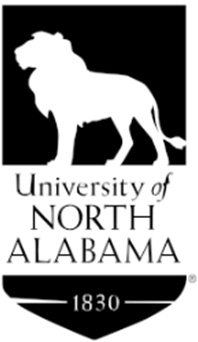 THE ONE HUNDRED AND EIGHTY-SIXTH YEARThe University of North Alabama is accredited by theSouthern  Association of Colleges  and Schools Commission on Colleges to award bachelor’s, master’s and education specialist  degrees.Contact the Commission on Colleges  at 1866 Southern Lane, Decatur, Georgia 30033-4097or call 404-679-4500 for questions about the accreditation of the University of North Alabama.ACCREDITED BYThe Accreditation Council for Business Schools and ProgramsThe Bachelor of Arts and Bachelor of Science degrees in Industrial Hygiene are accredited by theApplied Science Accreditation Commission of ABET, http://www.abet.org.The Bachelor of Arts and Bachelor of Science degrees in Mass Communication are accredited by theAccrediting Council on Education in Journalism and Mass Communications (ACEJMC),1435 Jayhawk Blvd., Lawrence, Kansas 66045-7515, Telephone: (785) 864-3973.The Bachelor of Science in Computer Science is accredited by theComputing Accreditation Commission of ABET http://www.abet.orgThe Bachelor of Science in Human Environmental Sciences, with a concentration in Interior Design, is accredited by the Council for Interior Design Accreditation. http://accredit-id.org//The College of Education and Human Sciences at the University of North Alabama is accredited by the Council for the Accreditation of Education Preparation (CAEP), http://www.caepnet.org. This accreditation covers initial teacher preparation programs and advanced educator preparation programs. However, the accreditation does not include individual education courses that the institution offers to P-12educators for professional development, relicensure, or other purposes.The Council on Social Work Education (Baccalaureate) The National Association of Schools of MusicThe National Association of Schools of Art and DesignThe baccalaureate and master’s degree programs in Nursing are accredited by the Commission on CollegiateNursing EducationOne Dupont Circle NW, Suite 530, Washington, DC 20036; Telephone (202) 887-6791The Clinical Mental Health Counseling (M.A.) and the School Counseling (M.A.Ed.) graduate programs in the Department of Counselor Education are accredited by the Council for Accreditation of Counseling and Related Educational Programs (CACREP).The National Kitchen and Bath AssociationAPPROVED BYThe American Chemical SocietyDESIGNATED ASA Literary Landmark by the Friends of Libraries USAVol. XCVIII	August 2016An InvitationThe  University  of  North  Alabama  cordially  invites  prospective  students, parents, and other interested persons individually or in groups to visit the university campus. Guided tours are available daily Mondays through Fridays from 10:00 a.m. to 2:00 p.m. during the fall and spring semesters. Tours are not available during holiday weekends, recess periods, summer terms, or between terms. To schedule a campus tour, contact the Office of Admissions, University of North Alabama, Florence, Alabama, 35632-0001. Telephone: Area Code 256-765-4608.The University’s catalogs are for informational purposes only, and do not constitute a contractual agreement between a student and the University of North Alabama. The University reserves the right to make changes in curricula, degree requirements, course offerings, or academic regulations at any time when, in the judgment of the faculty, the President, or the Board of Trustees, such changes are in the best interest of the students and the University.NONDISCRIMINATION POLICIESIt is the policy of the University of North Alabama to afford equal opportunities in education and in employment to qualified persons regardless of age, color, creed, disability, gender, national origin, race, religion, or sex, in accordance with all laws, including Title IX of Education Amendments of 1972, Title VII of the Civil Rights Act of 1991, and Executive Order 11246. The coordinator for non-discrimination policies for students is the Title IX coordinator, Guillot University Center, 256-765-4223. The coordinator for employees is the Assistant Vice President for HumanResources. Contact information is on the web at  http://www.una.edu/title-ix.TABLE OF CONTENTSPageUNIVERSITY ACADEMIC CALENDAR ...........................................................................................5DESCRIPTION OF THE UNIVERSITY............................................................................................6Mission and Vision......................................................................................................................6University Values ........................................................................................................................6University Goals .........................................................................................................................6History and Location...................................................................................................................7Literary Landmark.......................................................................................................................7Organization ...............................................................................................................................7Academic Functions and Programs ...........................................................................................9Special Programs .....................................................................................................................10Libraries ....................................................................................................................................16Alumni Relations.......................................................................................................................16The University of North Alabama Foundation ..........................................................................16Students with Disabilities..........................................................................................................17Academic Freedom and Responsibility ....................................................................................17Student Right-to-Know .............................................................................................................17Policy Statement on FERPA.....................................................................................................17Title IX ......................................................................................................................................18Official UNA Correspondence & Response..............................................................................19Public Complaints .....................................................................................................................19ADMISSION TO THE UNIVERSITY .........................................................................................21Policy of Nondiscrimination.......................................................................................................21Procedures for Admission ........................................................................................................21Requirements for Admission ....................................................................................................22Admission to Graduate Studies ................................................................................................32Advanced Standing Credit........................................................................................................32EXPENSES....................................................................................................................................41Estimated Expenses and Payment Policies .............................................................................41Undergraduate Course Fees ....................................................................................................41Withdrawal Refund Policy ........................................................................................................44Billing Information .....................................................................................................................44Financial Hold...........................................................................................................................44Monthly Payment Options for Students and Families ..............................................................45Residence Hall Application Fee and Apartment Deposit..........................................................45University Residences Rent Refund.........................................................................................45Residual Procedures ................................................................................................................46STUDENT FINANCIAL SERVICES ...............................................................................................47STUDENT AFFAIRS ......................................................................................................................50Objectives .................................................................................................................................50Student Services ......................................................................................................................50University Expectations for Student Conduct ...........................................................................53Campus Speaker’s Policy ........................................................................................................55Weapons Policy Statement.......................................................................................................56ACADEMIC PROCEDURES AND REQUIREMENTS ...................................................................58Registration ..............................................................................................................................58Basic Programs of Study ..........................................................................................................59General Education Component ................................................................................................59Additional General Requirements ............................................................................................62Graduation Requirements ........................................................................................................63Scholastic Standards ................................................................................................................65Active Suspension ....................................................................................................................66Second Chance Provision ........................................................................................................67Repetition of Courses ...............................................................................................................68General Regulations .................................................................................................................69Classification, Grading System, Credits, Honors .....................................................................72Final Grades Appeals Process .................................................................................................73COLLEGES AND PROGRAMS .....................................................................................................76College of Arts and Sciences ...................................................................................................76College of Business................................................................................................................168College of Education and Human Sciences ...........................................................................183College of Nursing ..................................................................................................................214Graduate Studies....................................................................................................................224COURSES OF INSTRUCTION....................................................................................................225INDEX ..........................................................................................................................................377FEBRUARY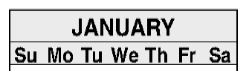 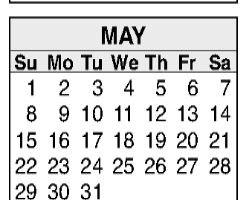 201623 4 5 6 7 8 910  11 12 13  14 15 1617  18 19 20 21 22 2324 25 26 27 28 29 3031SEPTEMBERS   Mo Tu We fh Fr Sa1   2   34   5   6   7   8   9 1011 12 13 14 15 16 1718  19 20 21 22 23 2425 26 27 28 29 30ISu  Mo Tu We Th Fr Sa1   2   3   4   5   67   8   9 10 11 12 1314 15 16 17 18 19 2021 22 23 24 25 26 2728 29JUNEISu  Mo Tu We Th Fr Sa1   2   3   45   6   7   8   9 10 1112 13 14 15 16 17 1819  20 21 22 23 24 2526 27 28 29 30OCTOBERSu Mo   u We fh Fr Sa12   3   4   5   6   7   89 10  11 12 13 14 1516 17 18 19 20 21 2223 24 25 26 27 28 2930 311  2   3   4   56   7   8   9 10 11 1213 14 15 16 17 18 1920 21 22 23 24 25 2627 28 29 30 311   23 4 5 6 7 8 910  11 12 13 14 15 1617 18 19 20 21 22 2324 25 26 27 28 29 3031NOVEMBER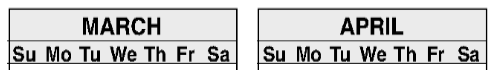 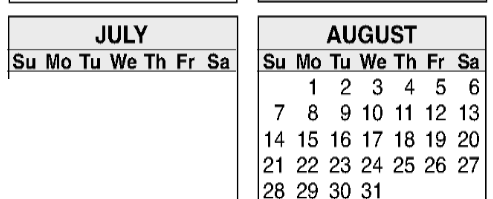 Su Mo Tu We fh F1   Sa1  2   3   4   56   7   8   9 10 11 1213 14 15 16 17 18 1920 21 22 23 24 25 2627 28 29 301   23 4 5 6 7 8 910 11 12 13 14 15 1617 18 19 20 21 22 2324 25 26 27 28 29 30DECEMBERSu Mo 	We fh Fr Sa1   2   34   5   6   7   8   9 1011 12 13 14 15 16 1718 19 20 21 22 23 2425 26 27 28 29 30 31JANUARY2017FEBRUARYMARCHAPRILSuMo 	We  h Fr Sa1   2   3   4   5   6   78    9 10 11 12 13 1415  16 17 18  19 20 2122 23 24 25 26 27 2829 30 31MAYSuMo 	We fh Fr Sa1   2   3   4   5   67    8   9 10  11 12 1314 15 16 17  18 19 2021 22 23 24 25 26 2728 29 30 31SEPTEMBERSu Mo 	We fh Fr  Sa1   23    4   5   6   7   8   910  11 12 13 14 15 1617 18 19 20 21 22 2324 25 26 27 28 29 30Su Mo Tu We Th Fr Sa1   2   3   45    6   7   8   9 10 1112 13 14 15 16 17 1819  20 21 22 23 24 2526 27 28JUNEISu Mo ru We fh Fr  Sa1   2   34    5   6   7   8   9 1011 12 13 14 15 16 1718 19  20 21 22 23 2425  26 27 28 29 30OCTOBERISu  Mo   u We fh Fr  Sa1   2   3   4   5   6   78    9 10 11 12 13 1415 16 17 18 19 20 2122 23 24 25 26 27 2829 30 31Su Mo Tu We Th F   Sa1   2   3   45   6   7   8   9 10 1112 13 14 15 16 17 1819  20 21 22 23 24 2526 27 28 29 30 31JULYI Su Mo Tu We rh F1  Sa12    3   4   5   6   7   89  10  11 12 13 14 1516 17 18 19 20 21 2223 24 25 26 27 28 2930 31NOVEMBERSu Mo Tu We Th Fr Sa1   2   3   45    6   7   8   9 10 1112 13 14 15 16 17 1819  20 21 22 23 24 2526 27 28 29 30Su Mo Tu We Th Fr Sa12    3   4   5   6   7   89  10 11 12 13 14 1516 17 18 19 20 21 2223 24 25 26 27 28 2930AUGUSTISu Mo Tu We fh Fr Sa1   2   3   4   56    7   8   9 10 11 1213 14 15 16 17 18 1920 21 22 23 24 25 2627 28 29 30 31DECEMBERISu Mo 	We fh Fr  Sa1   23    4   5   6   7   8   910 11 12 13 14 15 1617 18 19 20 21 22 2324 25 26 27 28 29 3031*UNIVERSITY ACADEMIC CALENDAR2016 FALL SEMESTERAugust 22	Monday—Required orientation of beginning freshmen who did not attend Summer Orientation and Advanced Registration (SOAR) and new transfer students who did not attend Transfer SOARAugust 24	Wednesday—Regular classes beginSeptember 5	Monday—University closed for Labor Day holidayOctober 7-9	University closed for Fall BreakOctober 14	Friday—MidtermNovember 23-27	University closed for Thanksgiving holidaysDecember 8	Thursday—Study DayDecember 9-14	Semester examinationsDecember 17	Saturday—Close of term; midyear commencement program, Flowers Hall2017 SPRING SEMESTERJanuary 9	Monday—Required assembly for orientation of beginning freshmen and new transfer studentsJanuary 11	Wednesday—Regular classes beginJanuary 16	Monday—University closed for Dr. Martin Luther King, Jr. Day holidayFebruary 17-19	University closed for Winter BreakMarch 3	Friday—MidtermMarch 27-April 2	University closed for spring holidaysApril 14	Friday – University closed May 4	Thursday—Study Day May 5-10	Semester examinationsMay 13	Saturday—Close of term; commencement program, Flowers HallMAY INTERSESSION PERIODThe May intersession period runs from May 15 through June 2, 2017.May 29	Monday – University closed for Memorial Day holidaySESSION ONE2017 SUMMER TERMJune 5	Monday—Required orientation of beginning freshmen and new transfer studentsJune 6	Tuesday—Regular classes beginJune 29	Thursday—Last day of classesJune 30	Friday – Final examinations and close of session oneSESSION TWOJuly 4	Tuesday—University closed for Independence Day holidayJuly 5	Wednesday—Regular classes beginJuly 28	Friday—Last day of classesJuly 31	Monday—Final examinations and close of session twoSESSION ONE & TWO COMBINEDJune 5	Monday—Required assembly for orientation of beginning freshmen and new transfer studentsJune 6	Tuesday—Regular classes beginJuly 4	Tuesday—University closed for Independence Day holidayJuly 28	Friday—Last day of classesJuly 31	Monday—Final examinations and close of summer term*All dates contained in this calendar are tentative and subject to change without prior notice.DESCRIPTION OF THE UNIVERSITYMISSION AND VISIONAs a regional, state-assisted institution of higher education, the University of North Alabama pursues its Mission of engaging in teaching, research, and service in order to provide educational opportunities for students, an environment for discovery and creative accomplishment, and a variety of outreach activities meeting the professional, civic, social, cultural, and economic development needs of our region in the context of a global community.The Vision of the University of North Alabama builds upon nearly two centuries of academic excellence. We commit ourselves to design and offer a rich undergraduate experience; to respond to the many educational and outreach needs of our region, including the provision of high quality graduate programs in selected disciplines; to provide an extracurricular environment that supports and enhances learning; to provide a global education and participate in global outreach through distance learning programs; and to foster a diverse and inclusive academic community. We promote global awareness by offering a curriculum that advances understanding of global interdependence, by encouraging international travel, and by building a multinational student population. We pledge to support and encourage intellectual growth by offering primarily small, interactive classes taught by highly educated professionals, and through mentoring, internships, and other out-of-class educational opportunities.UNIVERSITY VALUESThe members of the University of North Alabama community maintain a culture that:    Values students and the student learning experience both inside and outside the classroom.    Adheres to personal academic and intellectual integrity.   Embraces and promotes an inclusive environment that welcomes all cultural backgrounds, personal characteristics, and life situations represented in this community.    Values an environment for the free expression of ideas, opinions, thoughts, and differences in people.    Respects the rights, dignity and property of all.UNIVERSITY GOALSThe University of North Alabama has identified five broad university goals that guide planning and resource allocation throughout the University. These goals are intended to be aspirations in that they are assumed to inspire, to guide, and to be on-going. Each university goal should result in a number of long-term and annual initiatives that support progress toward accomplishing the broader aspiration. The five university goals are:    Build and Maintain a Student-Centered University.    Build an Enriched Academic Experience.    Enhance Programs that Distinguish the University.    Promote an Inclusive Campus Environment.    Support Regional Development and Outreach.HISTORY AND LOCATIONThe University of North Alabama traces its origin to LaGrange College, which was established in 1830 at LaGrange, Alabama, by the Methodist Church, and then to its successor, Wesleyan University, established in Florence in 1855. In1872, the school was established as a State Normal School, the first of its kind in the South. Across the years, the continued growth of the institution in size, scope,and purpose is reflected by a series of name changes: Florence State TeachersCollege (1929), Florence State College (1957), Florence State University (1968), and the University of North Alabama (1974).The  University  occupies  over  200  acres  in  Florence, Alabama,  which  is located just north of the Tennessee River and is the largest of four cities that make up an area referred to as the “Shoals.” According to the Shoals Area Chamber of Commerce website, the entire metropolitan area has a population of approximately143,000 people.The University is a state-assisted, coeducational institution offering undergraduate and graduate degree programs. It is organized into four academic colleges: arts and sciences, business, education and human sciences, nursing and a “university college” that oversees interdisciplinary studies.LITERARY LANDMARKThe  University  was  designated  as  a  Literary  Landmark  by  Friends  of Libraries U.S.A. in 2006. UNA is the first site in the State of Alabama to receive this honor. The designation is based upon the role of the University in the life and writing of Pulitzer Prize winning author T.S. Stribling. Stribling, a 1903 graduate of the institution, was awarded the Pulitzer for Literature in 1933 for THE STORE. THE STORE was the second work in his epic trilogy portraying the lives of a fictional family in Lauderdale County, Alabama, as they dealt with the Civil War, Reconstruction, and the boom period of the 1920s. The University library houses an extensive collection of Stribling writings, research materials, and memorabilia.ORGANIZATIONThe governing control of the University is vested in a Board of Trustees established by action of the State Legislature (HB 650, Act No. 773, September 9,1967). The board is composed of the Governor as president ex officio, the State Superintendent of Education as a member ex officio, and nine members—six from within the area comprising the Fourth and Fifth Congressional Districts and three from the state at large—appointed by the Governor with the advice and consent of the State Senate.The  chief  administrative  officer  of  the  University  is  the  President.  The President is assisted and advised by an administrative staff, by members of the faculty and faculty agencies such as the Faculty Senate and the Graduate Council, and   by   various  university  committees.  Each  college  of   the   University  is administered by a dean and each department by a chair.The  academic  programs  and  courses  of  instruction  of  the  University  are organized under colleges and departments, as follows:College of Arts and SciencesDepartment of Art	 Department of Interdisciplinary Department of Biology		and Professional Studies Department of Chemistry	Department of Mathematicsand Industrial Hygiene	Department of Military ScienceDepartment of Communication		(ROTC) Department of English	 Department of Music Department of Engineering	Department of PhysicsTechnology	Department of Politics, JusticeDepartment of Entertainment	and LawIndustry	 Department of Psychology Department of Foreign Languages	Department of Social Work Department of Geography	Department of Sociology andDepartment of History	Family StudiesCollege of BusinessDepartment of Accounting	Department of Economics andBusiness Law	and FinanceDepartment of Computer Science	Department of Management andInformation Systems	and MarketingCollege of Education and Human SciencesDepartment of Elementary	Department of Health, EducationPhysical Education, andDepartment of Secondary	RecreationEducation	Department of HumanDepartment of Counselor	Environmental SciencesEducationCollege of NursingDepartment of Nursing –  Traditional (includes accelerated option) Department of Nursing –  Online (RN-to-BSN, RN-to-MSN, & MSN)ACADEMIC FUNCTIONS AND PROGRAMSThe University operates on the semester system. Credit is based on the semester hour and each course of instruction carries a specific number of semester hours of credit.  The  school  year  is  composed  of  two  semesters,  two  4-week  summer sessions, and/or an eight-week summer term. The first semester begins in late August and ends in December; the second semester begins in January and ends in May; summer session I begins in June and ends in late June, summer session II begins in July and ends in late July, and the eight-week summer term begins in June and ends in late July. In the first or second semester the normal schedule will include from 15 to 18 semester hours of credit. The summer sessions and term provide for the equivalent of a full semester’s work on a normal schedule of 12 to 14 semester credit hours. Classes meet Mondays through Fridays each term, with evening and Saturday classes also offered as an extension of the regular day schedule. The University provides for special short courses, conferences, interim sessions, institutes, regular courses, and workshops offered in off-campus locations and through distance learning. The University does not offer courses by correspondence.Through  its  Colleges  of  Arts  and  Sciences,  Business,  Education  and Human Sciences, Nursing and the University College, the University offers the following programs and educational opportunities:1.   The Bachelor of Arts or Science degree with majors in art, biology, chemistry, communication arts, criminal justice, English, engineering, entertainment industry, foreign languages, French, geography, German, history, industrial hygiene, marine biology, mass communication, mathematics, music, physics, political science, psychology, social science, sociology, Spanish, and theatre. Successful completion of a Bachelor of Arts or Science degree in an Alabama State Board of Education approved program qualifies graduates for recommendation for the Alabama Class B Professional Certificate. See the College of Education and Human Sciences for approved teaching fields.2.	The Bachelor of Business Administration degree with six majors: accounting, computer information systems (enterprise information systems, end-user computing systems), economics, finance (professional, banking and financial services), professional management (entrepreneurship, general, hospitality, human resources), and professional marketing (sales, general).3.   Bachelor of Science in Computer Science degree.4.   The Bachelor of Science degree with major field concentrations from health, physical education and recreation (exercise science, fitness management, health promotion, recreation, and sport management), and human environmental sciences (merchandising, interior design, and child development).5.	The  Bachelor  of  Science  degree  in  Culinary,  Nutrition,  and  Hospitality Management with concentrations in culinary arts, therapeutic nutrition, food service management, and hospitality management.6.	The   Bachelor   of   Science   in   Education   degree   and   qualification   for recommendation for the Alabama Class B Professional Certificate in Elementary K-6, P-12 Education in Physical Education, 6-12 Family and Consumer Sciences Education and 6-12 Business/Marketing Education.7.   The Bachelor of Science degree with a dual major in Secondary Education or P-12 education and selected subject fields, and qualification for recommendation for the Alabama Class B Professional Certificate.8.   The Bachelor of Science in Nursing degree.8.   The Bachelor of Social Work degree.10.   The Bachelor of Fine Arts degree.11.   The Bachelor of Interdisciplinary Studies degree.12.   Preprofessional preparation for programs in agriculture, architecture, dentistry, engineering, forestry, health sciences, law, medicine, medical technology, optometry, pharmacy, podiatry, veterinary medicine, and other fields for which from one to four years of undergraduate university coursework is appropriate to the program of the professional school or field.13.   Other  programs,  including  the  Senior  Reserve  Officers  Training  Corps (ROTC) program, and individual courses through which students may satisfy opportunities for personal interest or vocational advancement on credit or noncredit bases.14.   Minor fields of concentration are offered in most of the subjects listed for the majors. Please check specific departments for their offerings.15.   Graduate programs: See Graduate Catalog.SPECIAL PROGRAMSArmy ROTC. The Department of Military Science is a cooperative venture between the United States Army and the University of North Alabama. The program provides a Reserve Officer Training Corps (ROTC) program with a mission of commissioning students as officers in the Army upon completion of a baccalaureate degree. Satisfactory completion of the program may lead to a Minor in Military Science. The program provides students an opportunity to learn and practice leadership skills necessary in the Army and  in  society.  The  emphasis  of  the  program  is  on leadership development. Students are challenged to apply accepted leadership theory to practical situations. A theoretic basis of knowledge is developed through attendance in military science classes and courses offered in colleges throughout the University. The program is only available to full-time students.There are two program options: a four-year program and a two-year program. These two programs are addressed below.The four-year program is divided into two phases, the Basic Course and theAdvanced Course.Basic: The Basic Course is taken during the freshman and sophomore years. These courses are open to all students on an elective basis. The courses, taught to meet the requirements to enter into the Advanced Program, incur  NO military obligation and are open to all registered full-time students. Basic Course curriculum focuses on introductory leadership theory, basic military knowledge and skills, and the Army’s role in national security policy and practices.Advanced: The Advanced Course is taken during the junior and senior year of the four-year program. Students in this program must have completed the Basic Course, have two years remaining in college, and enter into a contract with the United States Army to serve as an officer in the active or reserve forces upon graduation.Advanced  Course   students  take   classes   in   advanced  leadership  and participate in leadership laboratories where they apply theories of leadership in practical situations. Enrollment in the Advanced Course requires the approval of the Professor of Military Science.The two-year program is designed for students who did not take Army ROTC during their first two years of college and for students entering or progressing in a two-year postgraduate course of study.* Students can qualify for the Advanced Course in a number of ways. Prior enlisted personnel and members of the Army National Guard and Army Reserve receive Basic Course credit for successful completion of Basic Training. Successful completion of the four-week ROTC Cadet Initial Entry Training course (CIET) also qualifies students for the Advanced Course. The Professor of Military Science may also award Basic Course credit for satisfactory participation in Junior ROTC or for completion of an approved alternative course of study within the Department of Military Science. Students must meet the following requirements in order to attend the Cadet Initial Entry Training course: overall GPA of 2.0 or higher on a 4.0 scale, have junior standing, and meet medical and physical fitness standards. Approval for attendance is required from the Professor of Military Science.Cooperative Education Program. Cooperative Education provides the student an opportunity to gain paid work experience while attending college. When enrolled in  coursework  the  student  has  a  regular  course schedule. While on CO-OP, students work with professionals in their field who  supervise their  training and work. The program includes numerous majors but is geared towards the technical fields such as geography and geographic information systems, industrial hygiene and chemistry, computer science and computer information systems, and environmental biology. Students usually enter the program after their freshman or sophomore year. Being registered in the CO-OP course maintains full-time student status with regards to health insurance, student loan deferment, and priority registration  for  the  next  semester.  There  are  3  program  options:  alternating, parallel, and professional practice. Permission for participation in any of the programs is required from Career Planning and Development.Alternating CO-OP: a 3 semester rotation with the student working fulltime (no class attendance) one semester, going to school full-time the next semester and rotating until the student has worked a total of 52 weeks, or one year, with the same employer. Work responsibilities are based on the students’ academic major. Each  work  assignment  has  a  work  plan  that  is  discussed with  the  student’s advisor, has increasing responsibilities, and contains an employer evaluation component. There is no academic credit awarded for working the CO-OP.Parallel CO-OP: is for students who are not working full-time (20-25 hours per week) and who desire to take courses along with working (minimum of 6 course hours). Students must have enough time remaining before graduation to do 3 work terms. (Seeabove) Work responsibilities are based on the students’ academic major. Each work assignment has a work plan that is discussed with the student’s advisor, has increasing responsibilities, and contains an employer evaluation component. There is no academic credit awarded for working the CO-OP.Professional Practice Program: meets the unique needs of students who are seeking a single work experience or some other unique experience not met by an established departmental internship program. Professional Practice is an option available to students who have received a job opportunity requiring them to work full- time for an entire semester. The Professional Practice Program is a less stringent program allowing students to satisfy the employer request that a student will be recommended as CO-OP eligible even when there is no guarantee there will be an additional work rotation requirement. Examples include the Disney Internship Program (where the student is ineligible for internship credit) and requests from Redstone Arsenal. These are one-semester only programs. The Professional Practice Program does not have an employer evaluation component. Inquiries concerning the program and procedures for application should be directed to Career Planning and Development.Dauphin Island Sea Laboratory.  The University, along with 21 other colleges and universities in the State, is a member of the Marine Environmental Sciences Consortium (MESC) with the instructional and laboratory facilities located at the Dauphin  Island  Sea  Lab.  Summer  instruction  in  marine  science  courses  is available to eligible University of North Alabama students and constitutes a part of  the  university’s  programs  in biology and marine biology as outlined in the section for the Department of Biology.Distance Learning Program. The University offers an ever-expanding array of courses and programs via the Distance Learning Program. Classes are taught primarily online, with supplemental video available for selected classes. Distance Learning   makes   higher   education   available  to   students   who   experience scheduling conflicts caused by geographic distances, employment, family responsibilities, and other variables. Students in the Early College program are allowed enrollment in distance learning courses.For additional information, please contact the Coordinator of Distance Learning or visit the Distance Learning website at  http://www.una.edu/distance/. Information may also be obtained from the dean’s office or academic department offering the program.Foreign Travel and Study. From time to time the University sponsors special student tours to foreign countries, usually in interim sessions and for periods from one to three weeks. Academic credit in the general elective area may be earned through studies in conjunction with such tours under the designations and requirements prescribed for the Intercultural Experience (See “Colleges and Programs,’’ College of Arts and Sciences: Special Courses). Arrangements also may be made for students from this University to participate in appropriate foreign study programs sponsored by other accredited universities and recognized agencies.The Magellan Exchange program offers students the opportunity to study or intern for a semester or year through an exchange program with partner universities in Europe, Korea, Central America, and Australia. For more information on these programs,please consult  http://www.magellanexchange.org or contact the Office of International Affairs at http://www.una.edu/international/. See also under “Study Abroad” below. Students who have earned academic credits abroad outside UNA sponsored programs must have their transcripts evaluated by World Education Services, Inc. (WES, https://www.wes.org/).Honors Program in English. Any student with exceptional aptitude in English and literature as indicated by ACT/SAT scores may enter the Honors Program in English. The program includes special courses of study in First Year Composition (121–122) and Honors Studies in Western Literature (233–234), and eligibility for the Honors Seminar in Literature (304). Students who complete the 15–hour honors sequence with a 3.0 average or higher on the last nine hours will be designated in commencement programs as graduating with “honors in English” and a notation will be made on their transcripts. Students who commit an act of academic dishonesty (as  defined  in  English  department  policy)  in  any  English  course  will  become ineligible to complete the sequence or to graduate with “honors in English.”Planetarium-Observatory. Among the special facilities at the University is a planetarium-observatory. The planetarium contains a Spitz projector and provides seating  for  65.  The  connecting  observatory  includes  a  14-inch  Newtonian telescope, an 8-inch Schmidt-Cassegrain telescope, and a rotating dome. This facility  serves  regular  university  classes  in  astronomy  and  earth  science.  In addition, special showings may be scheduled for the general public and for school, college, civic, and other groups at minimal charges. Groups who wish to schedule showings should contact the Department of Physics and Earth Science at http://www.una.edu/physics/Testing Services. National test programs including the ACT, SAT, CLEP, PRAXIS, DSST, and MAT are given through University Advising Services. Contact University Advising Services for more information or visit  http://www.una.edu/successcenter/uas/. (Information about the Alabama Educator Certification Testing Program may be obtained from the Office of Teacher Certification in the College of Education and Human Sciences.)The Office of Continuing Education and Outreach. The University offers a wide variety of continuing education courses ranging from general interest topics to credit courses. The Office of Continuing Education and Outreach also conducts training courses for area businesses and industries. Other programs help professionals keep pace with rapidly changing developments in their respective fields. For more information, contact the Office of Continuing Education and Outreach http://www.una.edu/continuing-studies/.The Center for Global Engagement. The Center for Global Engagement (CGE) promotes all aspects of campus internationalization. This includes, but is not restricted to: study abroad, faculty-abroad opportunities, international student admissions, student development for international students, development of international partnerships with foreign universities, developing protocols related to partner-school degree arrangements (2+2, 3+1, 3+1+1), encouraging development of courses with a global focus, and seeking grants in support of internationalization initiatives.University Honors Program. The  Honors Program is  a  distinguished degree option for outstanding students at UNA. The Honors Program is open primarily to entering first year students; second year and transfer students may be admitted on a case by case basis. Students in all majors and colleges may participate in the Honors Program. Prospective students may apply at any time, but space is limited. Admission to the Honors Program is selective. The curriculum consists of two tracks: University Honors Track and Dual Degree Track. There are no additional credit  hours  beyond  the  hours  required  for  a  typical degree. Honors courses typically replace required courses in the university curriculum and in individual majors. To remain in the Honors Program all students must maintain a 3.25 GPA, adhere   to   university  policies,  participate  in   program  activities,  and   make satisfactory progress toward completion of the academic requirements. Students who complete the program receive the appropriate designation on their transcripts.University Honors Program Track:      Honors 101, Forum on Human Values      Honors 201, Civic Engagement Forum      Honors 301, Global Issues Forum      Honors Capstone Project      Civic Engagement Requirement      Experiential Learning Requirement      Experience with Other Cultures Requirement      21 total hours of honors courseworkHonors Capstone Project: Three to six-hour directed undergraduate research project in students’ individual majors.Honors Civic Engagement Requirement:  Students identify a platform of civic engagement during the fall of the second year and complete 10-15 hours per semester of targeted community service thereafter.Honors Experiential Learning Requirement: Students must engage in some form of experiential learning related to their major field while at UNA to include, but not limited to, an internship, practicum, co-op, paid employment, job shadowing, or discipline-specific volunteering.Honors Experience With Other Cultures Requirement: Can be met through different mechanisms to include, but not limited to, formal study abroad, two years of foreign language study at UNA, two years of service in the Language Partner  Program,  study  “away”  in  a  different  region  of  the  U.S.,  or  an alternative break project approved by the Director of the Honors Program. For more detailed information, contact honors@una.edu, or visit the Honors Program web site at http://www.una.edu/honors/.University Honors Program Dual Degree Track:The Honors Program Dual Degree Track allows students to complete Honors requirements at UNA and potentially to complete Honors requirements at a partner institution as a part of a UNA Dual Degree Program.   Honors 101 Forum on Human Values   Honors 201 Civic Engagement Forum   Honors 301 Global Issues Forum   18 total hours of Honors credit, which can include Honors courses and/orHonors credit granted at either institution.Students in the Honors Program at UNA must remain in a dual degree sequence to follow the University Honors Dual Degree Track. For more detailed information regarding the UNA Honors Program, contact honors@una.edu, or visit http://www.una.edu/honors/.University Success Center. The University Success Center works with students at all levels to develop the personal and academic knowledge, skills, and abilities necessary for university success. The Success Center staff will help students adjust to college life by developing critical skills in time and resource management, and academic skills in test preparation, test-taking, note-taking, and studying. The Center houses University Advising Services, which coordinates academic advising at the pre- major level and among specific demographics, offers testing opportunities for Praxis, SAT, MAT and other exams, and provides tutorial services in most disciplines. The Center also houses the Mathematics Learning Center and the Center for Writing Excellence which provide consulting, tutorial, and supplemental instruction in math and writing. Additionally, the Center houses the UNA First-Year Experience Program.University Advising Services. University Advising Services (UAS) provides advising assistance for students in transition from one major to another and academic counseling  for  conditionally  admitted  students  as  well  as  those  who  are  on Academic Warning and Academic Probation. UAS coordinates academic advising university-wide and offers academic programming for all entering students during orientation sessions. Other programming to promote academic success includes group  and  individual  tutoring  as  well  as  study  skill  instruction.  Students  are welcome to stop by UAS, Keller Hall 127, for assistance.First-Year Experience Program. The First-Year Experience (FYE) Program is designed to help new students achieve three goals: first, it helps students get oriented to UNA; second, it helps students develop critical academic and personal management skills; third, it enables students the opportunity to explore majors and career possibilities. The most visible dimension to the program is the seminar component which is taught by faculty or trained UNA professional staff. Options are Learning Communities (LC 101) linked to two classes, Learning Communities (LC101) linked to one class, or standalone First-Year Experience (FYE 101) seminars. Each section has its own lens for exploring the goals stated above. In addition to the seminar, the FYE Program maintains close ties with other support offices in bothacademic and student affairs, especially University Advising Services.Center for Writing Excellence. The mission of the UNA Center for Writing Excellence is to provide the university community with writing assistance and resources, and to provide support related to writing in the disciplines. The CWE uses trained peer consultants to provide individualized and group tutoring and addresses issues with writing, reading, and critical thinking. Support is offered for any  major,  in  any  class,  and  for  the  entirety  of  a  student’s UNA  career.  By supplying individuals with these services, the CWE offers learning opportunities and support which build a stronger academic community.Mathematics Learning Center.  The Mathematics Learning Center (MLC) is an integral part of the University Success Center. The MLC provides students with resources to become independent learners in mathematics. The center offers one- on-one peer consultations, small group help sessions, and whole-class supplemental instruction.Women’s Studies. A minor program in women’s studies is administered by the Center  for  Women’s  Studies.  This  is  an  interdisciplinary  program that places women at the center of inquiry encouraging students to examine and critique the experiences of women and the assumptions about women’s lives. The program also highlights the contributions of women in all fields of study.REQUIREMENTS FOR A MINOR IN WOMEN’S STUDIESStudents will complete 18 hours in women’s studies including WS 100, Introduction to Women’s Studies, and WS 495, Senior Seminar in Women’s Achievement and Theory. At least six of the 12 hours of women’s studies electives must be taken outside of the student’s major.Course	CreditIntroduction to Women’s Studies (WS 100) ................................................. 3Senior Seminar in Women’s Achievement and Theory (WS 495) .............. 3Women’s Studies Electives......................................................................... 12Total ............................................................................................................. 18LIBRARIESThe university libraries include Collier Library (the main library), the Learning Resources Center located in Stevens Hall, the Music Library located in the Music Building and the Kilby School Library. The combined holdings the libraries provide users with access to literature from a wide range of disciplines and include newer formats such as streaming media. Materials not found in the libraries are available through interlibrary loan. Library instruction sessions tailored to meet the needs of individual classes may be scheduled through the library. Common topics include locating books and articles, searching the Internet, and evaluating information sources.The library website provides access to the online catalog and to many electronic resources. The address of the UNA website for library resources is http://www.una.edu/library.ALUMNI RELATIONSThe   Office   of  Alumni   Relations,   in   conjunction   with   the   UNA  Alumni Association, strives to promote fellowship and positive communication among and between its members and the University, as well as to support institutional growth and development. Two major goals of these entities are to raise scholarship support for students and to help graduates with job placement and career networking.THE UNIVERSITY OF NORTH ALABAMA FOUNDATIONThe Foundation is a 501(c)(3) corporation that has an Affiliation Agreement with the University. Its purpose is to raise, invest, and disburse funds to benefit the statement of purpose, role, and goals of the University. Gifts solicited by the Foundation are for a variety of purposes including scholarships, professorships, eminent scholar chairs, program support, library acquisitions, capital construction, and renovation.STUDENTS WITH DISABILITIESIn accordance with the Americans with Disabilities Act (ADA) and Section 504 of the Rehabilitation Act of 1973, the University offers reasonable accommodations to students with  eligible  documented learning, physical and/or  psychological disabilities. Under Title  II  of  the Americans with Disabilities Act (ADA) of 1990, Section 504 of the Rehabilitation Act of 1973, and the Americans with Disabilities Amendment Act of 2008, a disability is defined as a physical or mental impairment that substantially limits one or more major life activities as compared to an average person in the population. It is the responsibility of the student to contact Disability Support Services to initiate the process to develop an accommodation plan. This accommodation plan will not be applied retroactively. Appropriate, reasonable accommodations will be made to allow each student to meet course requirements, but no fundamental or substantial alteration of academic standards will be made. Students needing assistance should contact Disability Support Services.ACADEMIC FREEDOM AND RESPONSIBILITYThe University is firmly committed to the principle of freedom of thought, inquiry, and expression. No member of the university community may, in the exercise of academic freedom, deny the corresponding right of any other member of the university community, or interfere with the legal and proper functions of the University.STUDENT RIGHT-TO-KNOWThe University of North Alabama is in compliance with the Campus Security Act. Interested individuals may obtain a copy of the most recent university “Crime Awareness and Campus Security Report” from the Office of Research or view it on the University Police web page at http://www.una.edu/police/crimelog.html.UNIVERSITY OF NORTH ALABAMA POLICY STATEMENT ON FAMILY EDUCATIONAL RIGHTS AND PRIVACY ACT OF 1974The Family Educational Rights and Privacy Act (FERPA) is a Federal law that regulates how students’ educational records are maintained and under what provisions certain student records can/should be released. Throughout primary and secondary education, rights related to students’ educational records belong to parents or legal guardians of the student. When a student becomes 18 years of age or enters postsecondary education, these rights transfer to the student.In accordance with FERPA, students of the University of North Alabama are hereby informed of their right to access their official records as described in the Act. A student may examine his/her official academic record during working hours in the Registrar’s Office upon presentation of appropriate PICTURE identification.The following is a list of directory information that may be made available regarding students of the University without their prior consent and is considered part of the public record of their attendance:1. Name;2. Permanent and local addresses;3. Telephone listing;4. Major ﬁelds of study;5. Dates of attendance;6. Degrees and awards received;7. High school and other colleges and universities attended;8. Participation in ofﬁcially recognized organizations, activities, and sports;9. Weight and height of members of athletic teams;10. Photographs; and11.  E-mail addresses.Students who wish to withhold DIRECTORY INFORMATION should file such a request in the Office of the Registrar prior to the end of the registration period for any given term.FERPA also provides exceptions for release of information under certain circumstances. As provided for under FERPA, UNA notifies parents/ guardians when certain violations of the Student Code of Conduct occur (http://www.una.edu/student- conduct/policies/parental-notification.html).  A  more  complete  statement  of  student rights under FERPA is available on the Department of Education website at http://www2.ed.gov/policy/gen/guid/ fpco/ferpa/index.html.TITLE IXThe  University  of  North  Alabama  has  an  expectation  of  mutual  respect. Students, staff, administrators, and faculty are entitled to a working environment and educational environment free of discriminatory harassment. Both the Equal Employment Opportunity Commission and the State of Alabama regard sexual harassment as a form of sex/gender discrimination and, therefore, as an unlawful discriminatory  practice.   This   includes   sexual   violence,   sexual   harassment, domestic and intimate partner violence, stalking, gender-based discrimination, discrimination against pregnant and parenting students, and gender-based bullying and hazing.Faculty and staff are required by federal law to report any observations of harassment (including online harassment) as well as any notice given by students  or  colleagues  of  any  of  the  behaviors  noted  above.  Retaliation against any person who reports discrimination or harassment is also prohibited. UNA’s policies and regulations covering discrimination and harassment may be accessed  at  www.una.edu/titleix. If  you  have  experienced or  observed discrimination or harassment, below are some resources to contact.Confidential Reporting:If a reporting party would like the details of an incident to be kept confidential, the reporting party may speak with:Student Counseling Services	256-765-5215University Health Services	256-765-4328Women’s Center	256-765-4380Rape Response	256-767-1100 (hotline)256-765-0025 (office) Safeplace (domestic violence)	256-767-6210 (hotline)256-767-3076 (office)Formal Reporting:If a reporting party would like the University to investigate an incident, the reporting party may speak with:UNA Police	256-765-4357Title IX Coordinator	256-765-4223Deputy Coordinator, Student Conduct	256-765-5012Deputy Coordinator, Human Resources	256-765-4291Deputy Coordinator, Athletics	256-765-4788Deputy Coordinator, University Ombudsman	256-765-5224Online Reporting:https://www.una.edu/titleixLocal Reporting Resource:One Place of the Shoals	256-284-7600OFFICIAL UNA CORRESPONDENCE & RESPONSE TO ADMINISTRATIVE NOTICESThe University of North Alabama’s official communication vehicle is UNA Portal (accessed  through  the  homepage  at  http://www.una.edu). This  communication includes email, student billing, financial aid notification, viewing grades, campus- wide notifications (including emergencies), and administrative notices. Notices or requests for students to report to an administrative office must be responded to immediately. Such notices are sent only when matters of urgent business or necessary information are involved. A delay in contacting the office concerned may result in a violation of the Code of Student Conduct for Failure to Comply.PUBLIC COMPLAINTSThe University of North Alabama is committed to making a positive impact on its community locally, regionally, and globally. However, it is expected that there may be occasions upon which members of the public feel it is necessary to make the University aware of a complaint about a matter related to the University. Members of the public who make a complaint should be assured that the University will earnestly and promptly seek resolution of complaints.Informal complaints should first be made with the university office or department that is most relevant to the complaint. Any office or department receiving a complaint should seek resolution of the complaint in a timely manner. If, after seeking remedy on an informal basis, the complaining party feels the complaint has  not  been  satisfactorily  addressed,  he/she  may  make  a  formal  complaint through the Office of the Vice President for Academic Affairs and Provost using the following guidelines:A written or electronic complaint should be prepared providing: 1) the nature of the complaint, 2) all relevant background information, 3) the informal attempts the complaining party has made and to whom they were made, 4) why the outcome of the informal complaint process was considered unsatisfactory, and 5) the desired outcome of the formal complaint, if any.Upon receipt of a formal complaint, the Vice President for Academic Affairs and Provost will 1) respond directly when possible, 2) forward the matter to the proper university office for a response, or 3) initiate an investigation as outlined in the following paragraph.If the complaint can be resolved with a direct response from the Vice President for Academic Affairs and Provost or by another administrative office, the complaining party will receive a written response within 10 days of the University’s receipt of the written complaint. If the University feels an investigation is warranted, the complaining party will be informed of the initiation of an investigation and of the date he/she should receive a report of its outcome. The investigation should be carried out by the senior administrator of the office/department from which the complaint arose and should conclude within 30 days of the formal complaint. It is the responsibility of the office/department investigating the complaint to report the final  resolution  to  the  Office  of  the  Vice  President  for  Academic Affairs  and Provost once the review process has been completed.Following the investigation process outlined above, the Vice President for Academic Affairs and Provost will provide a written response to the complaining party that will address the appropriate action(s) taken by the University. Once this response has been sent to the complaining party, the matter will be considered closed.A complaining party may withdraw his/her complaint at any time during the above-outlined process by contacting the Office of the Vice President for Academic Affairs and Provost in writing or electronically.ADMISSION TO THE UNIVERSITYStudents who are seeking admission or readmission to the University must file appropriate documents with the Office of Admissions located in Coby Hall. Regardless of intended major, all applications, with the exception of international students, are processed in this office. High school and (if applicable) college transcripts are evaluated in this office, along with standardized test scores and other required admission-related items. In the case of transfer students, academic records are examined to determine eligibility for transfer credit.The academic programs in business, educator preparation, and nursing have special admission requirements in addition to the general admission requirements. Acceptance to UNA does not necessarily constitute admission to any of these programs. Students who desire to enter educator preparation or nursing should refer to the related sections in this catalog, visit the UNA website, and/or consult with the dean of the associated college for specific admission criteria.POLICY OF NONDISCRIMINATIONThe University of North Alabama is an equal opportunity institution and does not discriminate in the admission policy on the basis of race, color, gender, religion, disability, age, or national origin.The University of North Alabama reserves the right to refuse admission to any applicant whose presence is deemed detrimental to the institution or its students.PROCEDURES FOR ADMISSIONEach student must file a standard application for admission form accompanied by a nonrefundable $35.00 application fee to cover processing costs. Application forms are available in most guidance and counseling offices of high schools and junior or community colleges in Alabama and the surrounding region. Otherwise, they may be obtained by contacting the UNA Office of Admissions, UNA Box 5011, Florence, AL 35632-0001, online at http://www.una.edu/admissions, or by calling256-765-4608. Outside of the local calling area, applicants may call 1-800-TALK-UNA (1-800-825-5862).Students may seek admission to the University of North Alabama in any of the following categories:Beginning Freshmen. Beginning freshmen are students who have never attended another college or university. Students who have attended another institution(s) during the summer immediately after high school graduation or have been dually enrolled while in high school are also considered to be beginning freshmen. To support the application process, they are to ask that ACT or  SAT scores  and  high  school  transcripts  be  sent  directly  to  the  UNA  Office  of Admissions.  Transcripts  are  typically  sent  by  designated guidance counselors upon request by the students. If application is made while still enrolled in high school, the transcripts should show the latest available grades at least through the junior year, and ACT or SAT scores. Subsequently, final transcripts must be sent showing confirmation of graduation and the graduation date. Having these documents sent to UNA is the applicant’s responsibility, and it should be clearly understood that application procedures are incomplete until all items are on file.Failure to complete this process will jeopardize students’ admission to the University. Students seeking admission on the basis of General Education Development (GED) tests must have official copies of those scores sent.Transfer Students. Applicants who have attended other colleges or universities will be considered as transfer students. Transfer student applicants must have transcripts sent from all previously attended institutions regardless of whether or not credit was actually earned. The application process requires that students list all institutions attended. Failure to do so may result in denial of admission or subsequent cancellation of admission. Transfer students who have earned fewer than 24 semester hours of credit must also submit high school transcripts and ACT or SAT scores and must meet admission standards which are applied to beginning freshmen.Former Students. UNA students who wish to reenroll after an absence of one or more fall or spring semesters must apply for reactivation as former students. Summer terms have no effect on this category. Readmission forms are available in the Office of Admissions. Former students should refer to the reactivation requirements described later in this section under Former Students.Transient Students. Students in good standing who are enrolled in a degree program at another college or university may, with the written approval of the parent institution, enroll at UNA as transient students. Such enrollment typically occurs during  the  summer  months.  Transient  approval  forms  are  available  in  the academic  deans’  offices.  This  form  should  be  filed  instead  of  a  transcript. Additional information is available in this section under Transient Student.UNA Early College. Academic achieving high school students may enroll in the UNA Early College program and take a limited number of college courses if they  receive permission from  their  high  schools. Early  College students must receive special approval from the Vice Provost for International Affairs to take study  abroad  courses  and  must  pay  tuition  for  these  courses  and  all  costs involved. Forms are available in the UNA Office of Admissions or on the UNA website,  and  must  be  completed  by  the  high  school  principal  or  guidance counselor. An official copy of the high school transcript should be sent by the high school directly to the UNA Office of Admissions. Early College tuition rate is$150 for the first course, plus fees, effective with the 2016 summer term. Additional courses  will  be  full  tuition.  For  application  deadlines  and  tuition  and  feeinformation, please refer to http://www.una.edu/admissions.Special Students. Under certain circumstances, students may enroll at UNA as special students. These are not considered to be degree-seeking students. Admission as a special student requires approval by the Vice President for Enrollment Management. Additional information is available in this section under Special Students.REQUIREMENTS FOR ADMISSION Beginning FreshmenHigh school students should apply for admission as early as possible during thesenior year. An official copy of the high school transcript, showing grades at least through the junior year and ACT or SAT scores, should be sent by the high school directly to the UNA Office of Admissions. Transcript requests must be made by applicants.A preliminary admission decision will be made on the basis of ACT or SAT scores and the official high school transcript through the junior year. Confirmation of graduation and an official transcript of work completed in the senior year must be submitted before a final admission status will be determined.Unconditional Admission. Graduates of approved high schools who meet the specified  general  aptitude  and  academic  competency  requirements  may  be granted unconditional admission to the freshman class at the University of North Alabama.General Aptitude. Applicants must demonstrate general aptitude by obtaining a composite score of 18 or higher on the American College Test (ACT) or 870 or higher on the Scholastic Aptitude Test (SAT)*.Basic Competencies. Applicants must demonstrate academic competency by achieving a grade point average (GPA) of at least 2.0 (4.0 scale) on a core of at least13 high school units distributed as follows:    English: (4 approved units)**    Mathematics:  algebra  I,  algebra  II,  geometry,  trigonometry,  statistics,  or calculus (2 units)    Natural or Physical Science: one biological and one physical science (2 units)    Social Studies: one unit American/United States history and at least 1/2 unit in government, with the balance from world history, state history, economics, geography, psychology, political science, or anthropology (3 units)    Other: foreign languages, computer sciences, or any of the courses listed in the above areas which are not used to meet requirements in those areas (2 units)Conditional Admission. High school graduates who do not meet the standards for unconditional admission may be granted conditional admission if they meet all of the following conditions: (1) the ACT composite score is 16 or above (SAT* of 770 or above); (2) at least 11 approved units have been earned from among the high school academic core; and (3) the GPA on the high school academic core is at least 1.75.Students admitted conditionally must present the UNA Office of Admissions with a final high school transcript before classes begin the semester for which they are admitted. These students will be restricted to carrying a maximum course load of 13 hours (six hours during the summer term) for the first semester or term of coursework under the supervision of an assigned advisor. Such students will follow prescribed courses of study designed to strengthen their basic skills in areas where weaknesses are apparent.Conditionally admitted students who have completed one semester or term and who have earned a minimum cumulative grade point average of 1.60 will be granted unconditional admission status. Credit earned during the conditional period will apply, if appropriate, toward a regular undergraduate degree program. Students who earn less than a 1.60 cumulative grade point average at the end of the first semester or term will be placed on academic warning for the following semester. (See Scholastic Standards section in this catalog for further information.)Admission Exceptions. Special consideration will be given to certain categories of applicants. Exceptions will be made under the following conditions:* Math and Verbal only.** For approved units, contact the Office of Admissions.1.	New  freshmen  that  are  discharged  veterans  must  meet  the  admission requirements for unconditional or conditional admission. New freshmen that are honorably discharged veterans and eligible for admission may be granted unconditional admission.2.   Applicants who have successfully passed the General Education Development (GED) test and can present a copy of the Certificate of High School Equivalency (GED certificate) may be granted admission to the University if the high school class of which they were a member has graduated. ACT scores must be submitted if the student is under the age of 25 or if the high school class for which they were to graduate has been out less than five years. Students with an ACT score of 18 or higher will be granted unconditional admission to the University. Students not meeting this educational requirement may enroll only by obtaining special permission from the Vice President for Enrollment Management.3.	High school graduates who have never attended college and who have been out of high school for five or more years, as well as those who are more than25 years old, must comply only with the basic competencies requirement, and are exempt from the general aptitude standards.4.	Home-schooled applicants must meet the ACT/SAT and grade point average (GPA) requirements of unconditional admission if they present certified transcripts at the completion of their program. Applicants who do not present certified transcripts must take the General Education Development (GED) test and meet the admission requirements as outlined in item (2) listed above. Students  not  meeting  this  educational  requirement  may  enroll  only  by obtaining special permission from the Vice President for Enrollment Management.Orientation. All freshmen should attend an orientation session prior to the beginning of the initial term of enrollment. For those students beginning in the fall semester, Student Orientation, Advising, and Registration (SOAR) sessions will be scheduled. The two-day sessions, which are offered during June and July, include orientation, academic advisement, and preregistration for the fall semester.Transfer StudentsStudents transferring to UNA must have all institutions previously attended send official transcripts directly to the Office of Admissions. Student records will be incomplete and final admission status cannot be determined until all documents are placed on file. Transfer student applicants must sign a disciplinary waiver form and have it sent to the UNA Office of Student Conduct from all institutions attended within the past five years.Eligibility. To enroll at the University of North Alabama, a transfer student must be eligible to return to the last institution attended. Ineligibility to return to the last school attended for academic, disciplinary, financial, or other reasons will normally make the student ineligible for admission to UNA. Students transferring fewer than 24 hours of acceptable coursework must meet standards for ACT or SAT scores and high school core minima required of beginning freshmen.Transfer students who are on warning or probation at the last institution attended will continue to be on warning or probation at the University of North Alabama  and  will  be  subject  to  all  regulations  governing  warning, probation,suspension, and dismissal. All transfer students are subject to UNA’s Scholastic Standards. If these standards are not met, further academic action will be necessary.Upper-Division  Credit  Requirement.  Students  transferring  work  from  a junior or community college must earn a minimum of 64 semester hours from UNA and/or  other  senior  institutions  in  addition  to  meeting  UNA residence requirements.Orientation. All transfer students should attend an orientation session prior to the beginning of the initial term of enrollment. For those transfer students beginning in the fall semester, Student Orientation, Advising, and Registration sessions will be scheduled. The one-day sessions, which are offered during June and July, include   orientation,   academic   advisement,  and   preregistration  for   the   fall semester.Former StudentsStudents who remain continuously enrolled (summer term excluded) are approved for registration each semester or term as long as they maintain the required academic standards. Students who have not been enrolled for one or more  semesters,  must  reactivate  their  admissions  record.  Admissions applications are available through the Office of Admissions or online. Students who reapply for admission are subject to all published application deadlines and requirements.Former students who apply for reactivation after attending other institutions will be evaluated as transfer students and must meet the transfer student admission requirements. Transcripts must be requested from other institutions and will be evaluated and considered as a part of the reactivation process. This policy also applies to students who attend other institutions during the summer term. Students may avoid this process by getting advance approval to take courses elsewhere as transient students. (See Transient Students section for further information.)Students who have been suspended are eligible to return to UNA after one full semester  following  such  academic  action.  A  summer  term  will  not  fulfill  a suspension period. Students who have been suspended are eligible to return to UNA after one calendar year. Subsequent academic suspension will result in a student being ineligible to enroll for a period of five years. Appropriate appeal forms are available from the Office of Admissions (See Scholastic Standards section in this catalog for further information).UNA Early CollegeHigh school sophomores, juniors, and seniors who rank above average in academic achievement and  who  meet the  below requirements may, upon the written recommendation of their principals or guidance counselors, be admitted for approved coursework.Requirements:      High school “B” average to be eligible for initial enrollment in the UNA EarlyCollege program.	“C” average on UNA courses for continued participation in the UNA EarlyCollege program.	10th grade students must have a composite ACT of 22 or above.	Course requirements (specific ACT scores, high school courses, etc.) as listed in this catalog.	Exceptions must be approved by the chair of the department where the course is housed, the dean of the college, and the Vice President for Academic Affairs and Provost.Participants  in  the  UNA  Early  College  program  are  allowed  to  enroll  in freshman or sophomore level courses on a space available basis. Students are subject to a $150 for the first course fee (effective with the 2016 fall semester) in addition to any special fees such as applied music fees, technology fees, transportation fees, etc. Additional courses will be full tuition. Only Math 110 or higher level mathematics courses are allowed. No remedial courses may be taken.Application deadlines are April 15 for summer/fall semesters and November 15 for spring semesters. For admission/retention requirements, tuition and fee information and additional application information, refer to http://www.una.edu/admissions. Non- Alabama Early College students are not allowed to enroll in online courses.Senior ScholarsSenior adults (age 60 and over) may enroll in one course per semester at no cost, on a space available basis. Cost definition includes tuition only. Senior Scholars  are  still  subject  to  any  course  fees  such  as  applied  music  fees, technology fees, health fees, etc. Degree-seeking Senior Scholars must also meet admission requirements according to their admission classification.Special StudentsEligibility. Special students must hold a high school diploma or equivalency. If a student has been out of high school for less than five years, freshman requirements must be met. Students not meeting this educational requirement may enroll only by obtaining special permission from the Vice President for Enrollment Management.Transcripts. Special students who have attended another college or university must have an official transcript from the last school attended sent to the Office of Admissions. Students who have attended another college or university and who have earned a bachelor’s degree must also have an official transcript verifying that degree sent to the Office of Admissions. Students seeking teacher certification, MBA prerequisites or nontraditional fifth-year prerequisites must also have official transcripts from all previously attended institutions sent to the Office of Admissions. Students who have not attended another college or university must have their high school send an official transcript (or their testing agency send an official copy of the GED test scores).Limitations. Special students cannot become candidates for a degree or be eligible for honors or offices unless and until they reapply and are admitted as regular degree seeking students. Up to 32 semester hours earned during special student status may be applied toward a degree program.International AffairsThe Office of International Affairs provides specialized services and support in achieving the international education mission of the University. The service areas include international recruitment and admission, ESL instruction, international student and   scholar  services,  international  alumni,  study   abroad,  faculty  and   staff international development, curriculum internationalization, and international linkages.International Recruitment. To build a multinational and multicultural learning environment, UNA is committed to recruiting high quality international students from around the world. To achieve the international student enrollment goal, the University will actively develop strategic partnerships such as joint-degree partners at the college and university level, feeder schools such as International Baccalaureate  (IB)  schools  at  the  high  school  level,  government  sponsored program organizations such as American Councils for International Students (ACTR), Academy for Educational Development (AED), America-Mideast Educational and Training Services (AMIDEAST), and International Research & Exchange (IREX). In addition, the University will engage in quality services from international recruiting agencies in targeted regions of the world.International Admissions. The University welcomes international students to pursue undergraduate and graduate studies at UNA. International students, defined as individuals who are not U.S. citizens, permanent residents or refugees, may apply for admission under the following categories:	ESL: English as a Second Language Program (non-degree)	Undergraduate Freshmen: International students who earned a high school diploma and bring no college transfer credit to UNA.	Undergraduate Transfer: International students with earned college credits from another college or university in the US or abroad may apply as a transfer student to UNA.	Pre-MBA Bridge Certificate Program: International students with a 3-year college diploma or academic credit certificate (90 semester hours) but without an American equivalent bachelor’s degree may enroll in the Pre-MBA Bridge Certificate Program which includes 30 semester hours of prescribed UNA undergraduate   business   courses.   Upon   successful   completion   of   this certificate program, the students will satisfy all MBA prerequisites and may enroll in the MBA program at UNA, provided they meet all other established graduate admission requirements.	Graduate: International students with a BA or BS degree may apply for UNA graduate programs. Additional admission criteria are required for the graduate nursing and education programs.	Graduate Transfer: International students  with  earned  graduate courses credit from another college or university may apply to UNA as a transfer graduate student. Only 6 hours of graduate credit will transfer to UNA.	Online Students: International students meeting minimum program admission requirements may enroll in UNA online degree or certificate programs while residing in their home country. Additional admission criteria are required for the online nursing programs.NOTE  1.)  For  program  specific  requirements,  please  see  information listed under College/Department in the Undergraduate Catalog and Graduate Catalog respectively.NOTE 2.) International students enrolled on UNA’s campus may take only one (1)online course per semester.International students must meet all established university admission requirements to be admitted. In addition, international students must submit the following:Proof of Financial SupportAll international students must furnish official evidence (e.g., bank statements) of sufficient funds (US $18,000 or equivalent currency) to cover educational and living expenses. Sponsored applicants should have their sponsor(s) execute and send an Affidavit of Support (USCIS Form I-134) which is legally binding.InsuranceTo be in compliance with U.S. Federal Regulations regarding international students,  all  UNA  international  students  must  have  UNA  approved  health insurance coverage while enrolled at UNA.Evaluation of International TranscriptsInternational students who have attended a college or university outside the United States must have their transcripts evaluated by a university-approved international credentials evaluator, (such as World Education Services (WES), Educational Credential Evaluators (ECE), etc., or by a university international admissions staff member with appropriate language proficiency and expertise in reviewing international transcripts. International students who apply to UNA’s double bachelor’s degree or master’s degree program are required to submit a certified transcript via local notarization office approved by the Ministry of Education.Education Majors: An applicant for certification on the basis of study outside the United States shall obtain an evaluation of the foreign credentials from a foreign- credential evaluation service recognized by the Educator Preparation and Certification Office of the Alabama State Department of Education as follows:	American Association of Collegiate Registrars and Admissions Officers (AACRAO) (Washington, DC)      Center for Applied Research, Evaluation, and Education (Anaheim, CA)      Educational Credential Evaluators (ECE) (Milwaukee, WI)      International Consultants of Delaware (Philadelphia, PA)      International Education Evaluations (Charlotte, NC)      International Education Research Foundation (Culver City, CA)      Josef Silny and Associates International Education Consultants (Miami, FL)	World Education Services (WES) (New York, NY; Chicago, IL; Miami, FL; Washington, DC)Certification requirements are subject to change in order to comply with state and/or federal guidelines. Candidates should consult with the College of Education and Human Sciences to ensure compliance with all current regulations including approved foreign credential evaluation services.English Language ProficiencyInternational students whose native language is not English must present an official score report of the Test of English as a Foreign Language (TOEFL) or the International English Language Testing System (IELTS). For undergraduate admission, one of the following score reports is required:	Paper-Based TOEFL: 500.	Computer-Based TOEFL: 173	Internet-Based TOEFL: 61	IELTS: 5.5	TOEIC; 600For graduate admission, one of the following score reports is required:	Paper-Based TOEFL: 550.	Computer-Based TOEFL: 213	Internet-Based TOEFL: 79	IELTS: 6	TOEIC: 670	TOEIC: 620 (Exchange)In addition to the above English language proficiency requirement, graduate applicants must also provide one of the following test score reports:	GRE: 280	GMAT: 400-450	MAT: 388 or combined Verbal/Quantitative 286 (Arts and Sciences)Bridge Class (IEP200)To help new international students become acclimated to American culture, American higher education systems, and UNA academic and administrative policies, procedures, and resources, all freshmen international students are required to take the Bridge Class. 3+1+1 and 2+2 program participants from UNA partner universities are required to take this class. Transfer international students are recommended to take this class.English as a Second Language (ESL)The primary goals of the ESL program at UNA are to prepare international students in the area of language proficiency to meet the English language requirement for admission to undergraduate and graduate programs at UNA and to equip them with cultural knowledge and skills to excel in achieving their academic goals and personal growth in an American university setting. Provided that all other university admission requirements are met, ESL students may enroll in academic programs at UNA after successfully completing all Level 5 ESL courses.International Student and Scholar Services. The University values the presence of international students and scholars at UNA. They not only help diversify the student and staff population, but also enhance the campus learning environment and enrich the local community. Their generous sharing of their cultures in and outside the classroom, on and off campus, creates broad and rich learning opportunities for Alabamians to experience and appreciate international cultures and customs without traveling afar.To better serve the international students and scholars at UNA, the Office of International Affairs (OIA) collaborates with all offices and student organizations across the campus in providing welcoming and one-stop services to meet their special needs. OIA offers a mandatory orientation program at the beginning of each semester and term for all new international students. Special cultural events and field trips are organized for international students throughout the year. OIA also administers a Community Friends Program to help international students become more integrated with the local community through personal interactions. The University and its local community endeavor to provide “a home away from home” for international students at UNA.International Alumni. As more and more international students graduate from UNA, the Office of International Affairs (OIA) strives to keep close contact with international alumni and continue to engage them in campus life. In collaboration with the Office of Alumni Relations, OIA will help develop strategies to better engage all UNA international alumni (i.e., international student alumni, study abroad alumni, and expatriate alumni), to help support existing UNA alumni chapters abroad, and to build new chapters.Study Abroad. To provide a global education for UNA students, all under graduate and graduate students are strongly encouraged to study abroad as part of their  education  experience  at  UNA.  All  financial  aid  scholarships, grants and loans may be used on all UNA approved study abroad programs. In addition, UNA awards Study Abroad Scholarships annually to UNA full-time students on a competitive basis.Given the academic nature and rigor of study abroad programs, students must remain in good academic standing at the time of application and departure. Students interested in study abroad should plan early academically, culturally, and financially. If planned early and well, a study abroad experience should help students partially fulfill their general education credits, major and/or minor credits, or university elective credits. UNA strongly encourages all students to continue with their study of the foreign language they chose in high school or to learn a new foreign language that may better fit their academic and career goals. This is especially important for students who are planning to study abroad in a non-English speaking country and who aspire to pursue a career path where proficiency in an international language could make a significant difference.For more information or advice on planning for study abroad, students are welcome to visit the Office of International Affairs to explore study abroad opportunities in general and to visit with their faculty advisor regarding academic credit approvals. To receive UNA credits, all study abroad participants must use the Academic Approval Form for Study Abroad and obtain approval signatures from a faculty advisor and the department chair. Early College students must receive special approval from the Vice Provost for International Affairs to take study abroad courses and must pay tuition plus all costs involved. Students may enroll in sections of SA 499 for a maximum of 15 credit hours at UNA partner universities abroad.The following are existing study abroad programs available at UNA. To meet UNA students’ study abroad interests and demands, new opportunities for study abroad, internship abroad, and service-learning abroad are explored on an on-going basis.The Magellan Exchange Semester or Year Abroad/SummerUNA is a member of the Magellan Exchange, (http://www.magellan exchange.org), which consists of 16 universities in Europe, one in Mexico, one in Costa Rica, one in South Korea, one in Australia, and 15 universities in the United States. Exchange students pay tuition at the home institution only, and pay no tuition at the host institution. Students normally spend one semester or one academic year at the host institution. Students may also attend Magellan Summer Programs as exchange participants. Exchange students are responsible for their international airfare, room and board, and personal expenses. Students who are interested in a cultural immersion experience at an affordable price will find the Magellan Exchange Programs great opportunities.Satakunta University of Applied Sciences – KankaanpaaSatakunta University of Applied Sciences – Pori    France:	ESC Rennes School of BusinessBlaise Pascal University, Vichy    Germany:	Aachen University of Applied SciencesSchmalkalden University of Applied Sciences    Mexico:	University of Monterrey    The Netherlands:	Rotterdam University of Applied Sciences    Zuyd University of Applied Sciences – Heerlen    Zuyd University of Applied Sciences – Maastricht    South Korea:	Anyang University    Spain:	Valencia Polytechnic UniversityFaculty-Led Short-Term Study Abroad ProgramsTo fulfill UNA’s international education mission, faculty are encouraged to develop and lead short-term study abroad programs during the spring break, the intersession and summer terms as one effective way to introduce international learning and living to UNA students. These programs are especially suited for students who have never traveled abroad and who want to explore their international interests with the guidance of a faculty member and in the company of classmates and friends from UNA.The following are examples of such programs. The program offerings may vary from year to year. Students are welcome to visit the Office of International Affairs or the sponsoring colleges for current information.College of Arts and Sciences –  China, Costa Rica, France, Great Britain, Peru, Tanzania, ZambiaCollege of Business – ChinaCollege of Education and Human Sciences – China, PeruCollege of Nursing GuatemalaNon-UNA ProgramsIn addition to the UNA sponsored programs, students may also study abroad through non-UNA programs sponsored by other accredited U.S. colleges and universities, or through direct enrollment at a foreign university which is recognized by the Ministry of Education of the host country.Curriculum Internationalization and Faculty International Development. Curriculum internationalization is essential in fulfilling the international educational mission of UNA and in achieving global learning outcomes for UNA students. The University recognizes that faculty international experience and expertise are critical in internationalizing the university curriculum and that international learning and/or a study abroad experience needs to be integrated into the curriculum design in order to provide a global education for all students.The Office of International Affairs (OIA), and the Center for Global Engagement, provide support and services to colleges and departments in their internationalization efforts. Every effort is made to provide faculty with international professional development opportunities including teaching abroad, leading UNA short-term study abroad programs, participating in Fulbright teaching or research abroad, or by taking a sabbatical abroad at UNA partner institutions.International  University  Affiliations.  In   addition   to   the   20   Magellan partners in Europe, Mexico, Costa Rica, Australia, and South Korea, UNA has established  institutional  affiliations  with  universities  in  China,  Korea,  Japan, Turkey, Taiwan, and with countries in Central and South America. Strategic partnerships will  continue to  be  established to  meet UNA’s internationalization needs and goals.ADMISSION TO GRADUATE STUDIESApplication for admission and supporting credentials should be filed with theOffice of Admissions. See Graduate Catalog.A student at the University of North Alabama who is within one semester of program completion may request approval to take advanced-level classes from the dean of the college. The acceptability of graduate credit earned in this manner is conditional upon:1.	satisfactory completion of current program requirements;2.	satisfactory work on the advanced course(s) for which enrolled; and3.	application to  and  acceptance into  an  advanced  program  for  a  semester following program completion.ADVANCED STANDING CREDIT Credit by TransferA student who has attended other institutions prior to transferring to the University of North Alabama must request each institution attended to submit an official transcript. When the student applies for admission and sends all final transcripts, the transcripts are evaluated for advanced standing credit. The initial evaluation becomes the basis for the awarding of transfer credit and is not subject to reevaluation thereafter except by reason of error.All transcripts sent to the Office of Admissions become part of the student’s permanent record. In accordance with the Family Rights and Privacy Act of 1974, the transcripts may not be released to a third party.It is the policy of the University of North Alabama to award fair equivalent credit for work done at other accredited colleges and universities.1.   An   undergraduate  transfer   student   with   credits   from   a   post-secondary institution not accredited by one of the six U.S. regional accrediting associations, but accredited by one of the agencies recognized as an accrediting agency by the U.S. Department of Education, or by an appropriate governmental agency in the country in which the institution is located, may request an evaluation of those  credits  for  the  purpose  of  counting  toward  graduation  at  UNA.  In evaluating transfer work, the following policies are applied: For the courses to be eligible for consideration, the student must have completed 24 semester hours at UNA with a GPA of at least 2.00. Students seeking an evaluation should submit a request to  the  Office of  the  Registrar who  will  review the request and forward it to the appropriate college dean and/or admissions office based on the type of credits being submitted. This policy may not be applicable for certain majors where credits from non-accredited institutions are not accepted. Requests for exceptions in unusual cases and based on sufficient documentation to verify academic quality may be submitted for review by the Council of Academic Deans.2.   No  credit  is  awarded  for  courses  which  the  University  of  North  Alabama considers remedial, vocational/technical, or sectarian in nature. No credit will be transferred for cooperative education or other work experience.3.	Grades earned at other institutions will not affect the student’s grade point average at UNA. Effective with the 2016 fall semester, transferrable courses and corresponding grades will be used in determining transfer credit and the transfer grade point average, as they were included/excluded by the awarding institution unless a preceding UNA transfer record for that institution exists. Prior academic records will not be modified. The grade point average from each institution is computed separately.4.   A course from a junior college will transfer as the equivalent of a UNA course only if the UNA course is lower division (100-200 level). Junior college courses similar to upper-division courses (300-400 level) will transfer as lower-division electives only. Students transferring credits from junior colleges must take a minimum of 64 semester hours from UNA or other senior institutions.5.  Programs with specialized accreditations may have special rules limiting acceptance of transfer hours. No professional courses in the Department of Nursing – Traditional can be accepted from any other community college, university or non-accredited institution. However, in the RN-BSN or RN-MSN Department of Nursing – Online, RN’s are admitted with advanced standing and provisions are made for equivalency credit. Furthermore, no courses will be accepted from any other educator preparation program without prior authorization from the Dean of the College of Education and Human Sciences. Courses in occupational safety/industrial hygiene may be accepted only from other ABET accredited institutions and only if they are determined by the Director of UNA’s Industrial Hygiene program to be equivalent in content to the UNA requirements they are intended to replace.6.	The University operates on the semester system. Credits earned in quarter hours will be evaluated in terms of semester hours on the basis of one quarter hour equaling two-thirds of a semester hour; e.g., a five quarter hour course equals three and one-third semester hours.7.	Students who have received academic suspension and/or dismissal at other institutions will have this fact noted on their UNA records and will be treated as if  the  academic  suspension  and/or  dismissal  had  been  earned  at  UNA. Students transferring on warning or probation will have that warning or probation transferred and in effect during the first term at UNA. All UNA policies regarding suspension and dismissal will apply to those transferring warnings, probations, suspensions, or dismissals.Transient Enrollment at Another Institution1.   A student who wishes to enroll at another institution in temporary transient status and transfer credits back to UNA should secure advance approval from the academic advisor and the dean of the college in which the major is housed. In order to secure approval, the student must complete a “Transient Approval Form” which is available on the UNA Registrar’s Office website. In consultation with the advisor, the student must list the course(s) for which s/he is seeking approval  for  transient  credit.  The  advisor  will  determine  the  equivalent course(s) at UNA, and sign the form approving the student’s request. The student must then submit the form to his/her college dean for final approval. Upon completion of approved study at the other institution, it is the student’s responsibility to have an official transcript sent by that institution to the UNA Admissions Office so that the transient credits and grades may be recorded on the student’s UNA transcript. Grades earned at other institutions will affect the student’s overall grade point average but will not be calculated into the UNA grade point average. Students must be in good academic standing at UNA in order to be approved for transient study at another institution. Courses taken at another institution may not be used in UNA’s Repeat/Recompute Policy.2.	If a UNA student takes courses at another institution without advance written approval from appropriate personnel, the course(s), upon receipt of the official transcript, will be recorded on the student’s UNA transcript with a grade of NC. A student seeking retroactive approval for a course that was not approved in advance may be required to provide a syllabus for each course taken at the other institution. There is no guarantee that UNA will accept any course taken at another institution without prior written approval.3.	If a  student enrolls in  another institution during the  term that the student anticipates graduating from UNA, the student must be diligent to assure that the other institution submits the official transcript to UNA. The official transcript must be received at least four weeks prior to the date of graduation for the credit to be evaluated and recorded on the student’s transcript and for the official degree audit to be conducted by the Registrar’s Office before clearing the student for graduation.Concurrent EnrollmentA UNA student who enrolls at another institution during any term in which the student is also enrolled at UNA is expected to secure advance approval from the dean of the college in which the major is housed. The student’s total courseload at UNA and the other institution combined should not exceed the maximum number of credit hours for which the student would be permitted to enroll at UNA unless the dean has issued a written waiver of the maximum course load. UNA reserves  the  right  to  reject  credit  earned  through  concurrent  enrollment  at another institution without prior approval by the dean of the college in which the major is housed for enrollment courses, and total number of hours combined. A student who has permission for concurrent enrollment during the term that the student anticipates graduating from UNA must be diligent to assure that the official transcript from the other institution is sent to UNA in time for the course(s) and grade(s) to be recorded and the official degree audit conducted by the Registrar’s Office before clearing the student for graduation.Credit from Nontraditional SourcesThe University awards academic credit from nontraditional sources as listed below. There is a limit of 45 semester hours for all such courses, either separately or in combination, that can count toward a degree.1.	Armed Forces Service Members, Reservists, and Veterans. The University of North Alabama (UNA) participates in the Concurrent Admissions Program (ConAP) of the Army, Army Reserve, and Army National Guard. Through membership in SOC and participation in ConAP the University promotes educational opportunities for active duty service members, reservists and veterans. UNA provides programs and protections important to the needs of service members in four specific areas: (1) transfer of credit; (2) academic residency requirements; (3) crediting learning from military training and experience; and (4) crediting extra institutional learning. Armed Forces Service members, Reservists, and Veterans should consult with the Office of Admissions to determine the service credits they are eligible to receive under the provisions of the SOC programs. Army, Army Reserve, and Army National Guard enlistees interested in the ConAP program should address inquiries and applications to their respective military recruiters and UNA’s Office of Admissions.2.	Advanced  Placement  Examinations.  High   school   students  who   take Advanced Placement courses and the accompanying CEEB Advanced Placement Examinations may receive credit for the examinations listed below if the required minimum score is earned. Students seeking advanced standing credit through AP examinations should have the Educational Testing Service forward official School and Examination reports directly to the Office of Admissions prior to initial enrollment.Min. AP Examination	Score	UNA Course Equivalency-CreditAmerican History (Part 1)	3	History 201-202 (6) Art History	3	Art 170 (3)Biology	3	Biology 111-112 (8)Calculus AB	3	Mathematics 125 (4) Calculus BC	3	Mathematics 125-126 (8) Chemistry	3	 Chemistry 111-112, 111L-112L (8) Computer Science A	4	Computer Science 155 (3) Computer Science AB	4	 Computer Science 155 (3) Economics (Macro)	3	Economics 251 (3)Economics (Micro)	3	Economics 252 (3)3	International   Baccalaureate   Program.   UNA   welcomes   students   from International Baccalaureate high schools. The University awards credit for performance on IB examinations in accordance with the following table. Credit is for both standard level (SL) and higher level (HL) exams unless otherwise noted.Students  who  have  taken  IB  exams  not  listed  below  may  have  their performance considered for credit on a case by case basis.Computer StudiesEconomics	4	EC 251 and EC 252	6*  Maximum credit awarded in English is six semester hours (for either test but not both). Students who receive AP credit for English 121-122 are required to enroll in English 233-234, Honors Studies in Western Literature.4.	College Level  Examination Program. The  CEEB-CLEP program advanced standing credit may be earned only through the Subject Examinations. No credit may be earned through the General Examinations. CLEP scores must be submitted to the Office of Admissions on the official transcript form directly from the College Entrance Examination Board. Acceptable minimum scores are subject to change according to norming revisions by CEEB. A six month waiting period is required before repeating a CLEP test.Advanced standing credit may be earned for the specific subject examinations on the minimum scores and for the university course equivalencies indicated below. Credit through subject examinations may not be earned for courses in which previously or currently enrolled (including courses failed in residence) for courses in which credit already has been earned in coursework at a higher level with the exception of foreign language courses, or for both subject examination and its equivalent course. Also, with the exception of foreign languages, credit may not be earned through a CLEP subject examination for one or both of a sequence of courses, e.g., general biology, if one of the courses has been attempted in residence. Final decision regarding award of credit for EN111 (3) will be based on evaluation of a Required Essay. Satisfactory score on the objective portion of the examination does not guarantee awarding of credit.* Course may not transfer for general education program credit.Official  application  forms  for  CLEP  testing  should  be  obtained  fromUniversity Advising Services in 204 The Commons.5.	American Council on the Teaching of Foreign Languages Oral Proficiency Interview Exam (ACTFL OPI Exam). The ACTFL OPI Exam, administered by Language Testing International and endorsed by the American Council on Education, allows students to receive academic credit for their demonstrated spoken language abilities in over 50 languages. Official ACTFL OPI Exams are currently available in the following languages: Albanian, Arabic, Cambodian, Cantonese, Croatian, Czech, Dutch, Egyptian, English, Farsi, Flemish, French, German, Greek, Haitian Creole, Hebrew, Hindi, Hmong, Indonesian, Italian, Japanese, Khmer, Korean, Lao, Malay, Mandarin Chinese, Norwegian, Polish, Portuguese, Punjabi, Russian, Serbian, Slovak, Spanish, Swahili, Tagalog, Thai, Ukrainian, Urdu, and Vietnamese. OPI scores must be submitted to the Office of Admissions on the official transcript form directly from the ACTFL Language Testing International center. Information regarding taking an ACTFL OPI Exam is available online and in the Department of Foreign Languages. Credit will be assigned as detailed in the chart below:* Optional Essay RequiredSummary of ACE Credit Recommendations for Official ACTFL OPI RatingsLEGEND*    English is treated as a foreign language.**  Serbian and Croatian have been combined to Serbo-Croatian. Credit recommendations are based on a semester hour. LD = Lower division baccalaureate/associate degree category. UD = Upper division baccalaureate degree category.The 10 ACTFL OPI language proficiency ratings are: Superior, Advanced High, Advanced Mid, Advanced Low, IntermediateHigh, Intermediate Mid, Intermediate Low, Novice High, Novice Mid, Novice Low.6.	DSST  (formerly  DANTES)  Program.  Advanced  standing  credit  may be earned through the Subject Examinations of the DSST Program. DSST examination scores must be submitted to the Office of Admissions on an official transcript form sent directly from DSST. Acceptable minimum scores are subject to change according to norming revision of the company and/or subject review by UNA officials.Advanced standing credit may be earned by making the minimum scores required for the university course equivalencies indicated below. Credit through DSST examinations may not be earned for courses in which previously or currently enrolled, including courses failed in residence, for courses in which credit already has been earned in course work at a higher level (with the exception of foreign language courses), or for both the DSST examination and its course equivalent. Also, with exception of foreign languages, credit may not be earned through a DSST examination for one or both of a sequence of courses if one of the courses has been attempted in residence.To register for or questions about DSST testing, contact University AdvisingServices in 127 Keller Hall.Subject Examination	UNA Course Equivalency	CreditIntroduction to Business	Management 100	3Introduction to Law Enforcement	Criminal Justice 250	3Introduction to College Algebra	Mathematics 100	3Lifespan Development Psychology	Psychology Elective	3Human Resource Management	Management 362	3Principals of Financial Accounting	Accounting 291	3Principals of Statistics	Mathematics 147	3Rise and Fall of the Soviet Union	History Elective	3 (300-400 level)Risk and Insurance	Finance 355	3All tests have a minimum pass score of 400 unless otherwise noted by DSST.7.	Prior  Learning  Assessment  (PLA).  Through  the  University’s  Continuing Education program, students with prior professional work experience may prepare up to three experiential portfolios individually matched to the specific learning outcomes of courses for which they seek academic credit. Students wishing to take advantage of this option will enroll in the IDS-PLA course (0 credit hours) and will learn how to prepare an experiential portfolio matched to stated course learning outcomes. Upon completion, portfolios will be evaluated by course-content specialists. Successful portfolios will prompt a change to the student’s transcript to reflect the specific course credit(s) earned. Permission from the Department of Interdisciplinary and Professional Studies must be secured the semester prior to the student registering for IDS-PLA.8.	Certified  Administrative  Professional  (CAP).  Anyone  attaining  the CAP rating  will  be  granted  nine  semester  hours  of  general  business elective credit toward completion of any UNA degree upon proper verification to the dean of the college in which enrolled.All  credit  accepted  from  the  above  nontraditional  sources  will  be considered as transfer credit for semester hours credit only. Grade-quality points are not given, and the student’s grade point average on coursework taken at this University is not affected.Retention And Disposal Of Admission FilesAdmission records, including the original application for admission, transcripts, and the supporting credentials, are digitally imaged and indexed when students enroll at the University. All other files are retained in the Office of Admissions as inactive records for a period of two years from the beginning of the semester or term for which application was made.The inactive records include those for applicants (1) who were admitted but did not enroll; (2) who were rejected; (3) who cancelled their applications; and (4) whose files were incomplete. All records will be destroyed after remaining in the inactive files for two years.EXPENSESESTIMATED EXPENSES AND PAYMENT POLICIESA summary of estimated expenses for students who are Alabama residents for fee purposes, as determined by the University may be found on the University’s website. Residents of Alcorn, Itawamba, Lee, Prentiss, and Tishomingo counties in Mississippi, and residents of Decatur, Giles, Hardin, Henderson, Lawrence, Lewis, Lincoln, Maury, McNairy, Perry, and Wayne counties in Tennessee will be allowed to attend the University at the same tuition rate assessed in-state residents. Active duty service members, their spouses, their dependents, and veterans that meet the requirements of Act 2013-423, as passed by the Alabama Legislature on May 20,2013, may be eligible to receive a waiver of the non-resident tuition. For more information, contact the Business Office. To appeal a non-resident status, pleasecontact the Registrar’s Office.Estimated tuition and fees are subject to adjustment without notice and should be used only as a guide for planning. These expenses must be paid in full at the time the student registers for class each term or, in the case of preregistration, as directed on the invoice. Any check dishonored or returned by the payee’s bank is not considered payment.Students are expected to meet all financial obligations when they fall due. It is each student’s responsibility to be informed of all payment due dates, deadlines, and other requirements by referring to official sources of university information such  as  the  official  Schedule  of  Classes,  catalog,  UNA  email  account,  or information that  is  disseminated by  other  means from time to time. Delinquent accounts are subject to a late charge and disenrollment from the University. If a student wishes to be reinstated after disenrollment, a $75 reinstatement fee will apply in addition to the outstanding balance. Students owing charges for prior terms will not be allowed to register, receive a transcript, or receive any other services from the University until all prior charges are paid.Collection costs or charges along with all attorney fees necessary for collection of any debt to the University will be charged to and paid by the debtor.Any Federal Title IV financial aid recipients who withdraw on or after the official class begin date will be liable for any funds the University of North Alabama repays to the applicable federal program as a result of the withdrawal. These amounts will be charged back to the student’s financial account. University collection procedures will apply to recover these funds.UNDERGRADUATE COURSE FEES1.	A course fee of $10.00 is charged for each of the following courses:HPE: 202, 203.MU:   372.2.	A course fee of $15.00 is charged for each of the following courses:HPE: 160, 161, 233, 371.3.	A course fee of $20.00 is charged for the following course:HPE: 157.4.	A course fee of $25.00 per credit hour is charged for each of the following courses:COM:  493.5.	A course fee of $30.00 is charged for each of the following courses:AR:	302, 311, 312, 335, 351, 352, 391, 392, 411, 452, 453, 454, 455,456, 457, 474, 475, 476, 477, 478, 479.CJ:	406L, 431L.CNH:  221, 222, 242, 290, 330, 331, 332, 353, 355, 430, 431, 432, 433, 455COM:  215, 233, 240, 356, 368, 370, 380, 430, 441, 460, 470, 480.ECE:   312. EEX:   420. EN:	393W.ENT:	235, 300, 335, 340, 425, 426, 430, 445.FR:	101, 102, 201, 202.GE:	111, 112, 224, 225, 323, 325, 384, 435, 454.GR:	101, 102, 201, 202.HES	100, 212, 241, 264, 274, 310, 324, 343, 345, 354, 364, 365, 367,441, 463, 464, 465.HI:	301W, 374.HPE:   109, 153, 154, 155, 158, 162, 175, 353W, 496L, 498.IDS:	200.LT:	101, 102.NU:	308.PS:	301W, 315, 316.SO:	310, 311.SP:	101, 102, 103, 201, 202.SRM:  498.TH:	100, 340, 350, 360, 480.Critical language courses carry a course fee of $30.00 per course.6.	A course fee of $35.00 is charged for each of the following courses:HPE:   146, 156.7.	A course fee of $40.00 is charged for the following course:HI:	320.HPE:   145.8.	A course fee of $45.00 is charged for each of the following courses:HPE:   108, 118SRM:  441.9.	A registration fee of $45.00 is charged for each of the following courses:COOP: 100, 101, 110, 111, 200, 201, 210, 211, 300, 301, 310, 311, 400, 401,410, 411.10. A course cost ($50 or less) based on course topic may be charged for the following course:COM:  280. HI:	414.11. A variable course cost will be based on instruction provider and equipment rental:HPE:	149.12. A course fee of $50.00 is charged for each of the following courses:AR:	200, 201, 300, 347, 348, 402, 403, 404, 405, 406, 423, 461,462, 463,464, 465.BI:	101, 102, 111, 112, 241, 242, 305, 306, 307, 310, 311, 340,341, 362, 363,407, 409, 415, 421, 423, 433, 451, 452, 455W, 460, 463, 471, 472, 495,499.CH:	101L, 102L, 111L, 112L, 311L, 312L, 321L, 322LW, 341L, 371L,381L,382L, 432LW, 434L, 437L, 495, 496, 497, 498.ES:	131, 132, 133, 245, 247, 251, 308, 348, 350, 365, 410, 420, 455W,480, 481, 489, 495.COM:  133, 241, 243, 293W, 317, 326, 342, 393W, 443, 453W.HI:	414.IH:	310L, 422L, 444L, 490, 495.PH:	101, 121, 125, 241, 242, 251, 252, 356W, 480, 481, 482, 483,484,485, 486, 487, 488, 489, 495.SCED: 480.13. A course fee of $60.00 for each credit hour is charged for the following courses:MU:	111, 112, 113, 114, 115, 116, 117, 118, 123, 124, 211, 212, 213, 214,215, 216, 217, 218, 223, 224, 311, 312, 313, 314, 315, 316, 317, 318,323, 324, 411, 412, 413, 414, 415, 416, 417, 418, 423, 424.14. A course fee of $60.00 is charged for each of the following courses:15. TestOut Option: Testing out option for CIS 125 with a fee of up to $65 ($30 fortesting  materials,  $15  for  University Advising  Services  for  promotion  and providing a payment method, $10 for CSIS proctor, $10 for lab set-up)16. A course fee based on the NPS units selected will be charged for SRM: 346.17. A course fee of $75.00 is charged for the following course: COM 34318.  A course fee of $80.00 is charged for each of the following courses:NU:	301, 302W, 304, 305, 306, 407, 409, 410, 411, 414.19. A fee of $120 is charged for each portfolio in IDS PLA.20. A course fee is charged for each of the following courses as designated:NU 200WR	$225NU 202R	$225NU 302R	$365NU 303R	$225NU 305R	$225NU 310R	$225NU 322R	$175NU 323R	$225NU 406WR	$225NU 411R	$365NU 415R (1-3)	$100, $175, $225, respectivelyNU 416R	$365NU 418RW	$36521. A one-time-only College of Education and Human Sciences (COEHS) assessment fee of $125 is charged for the first enrollment in courses with the following prefixes: ECE, EED, ED and EEX. This fee is also charged to designated content methods courses for secondary and P-12 educator preparation majors and other select courses in the COEHS (i.e. HPE or HES courses).WITHDRAWAL REFUND POLICYFall and Spring Semesters	The 100% refund period is effective through the close of business on the 8th calendar day from the date classes begin.	No tuition refunds are granted beginning on the 9th calendar day from the date classes begin, except in certain cases with medical, military, or other extenuating circumstances.Summer Term	The 100% refund for the Regular Summer Session, Session I and Session II is effective through close of business on the 4th  calendar day from the date classes begin.	No tuition refunds are granted beginning on the 3rd day from the date classes begin, except in certain cases with medical, military, or other extenuating circumstances.Intersession Term	No tuition refunds are granted due to the shortened schedule of the course (two weeks), except in certain cases with medical, military, or other extenuating circumstances.If a student has received a residual check and will (or has) withdrawn from any course(s), a portion or all of the residual amount may be owed back to the University. Residual check amounts paid to a student in excess of the amount due the student must be repaid to the University BEFORE a complete withdrawal will be processed. Students should consult with the Office of Student Financial Services to determine the effect(s) of withdrawing from any course(s) if financial aid has been applied to the student’s account. Refer to the University website or Schedule of Classes for more information regarding withdrawals.BILLING INFORMATIONElectronic billing (e-bill) is the official means of providing student account statements to all UNA students. A notification of statement availability will be sent to student UNA Portal e-mail accounts and to the e-mail address of each of the authorized users the student has identified.Students and authorized users can access the student account by going to the UNA homepage and selecting UNA Portal or by selecting Tuition Payment. It is each student’s responsibility to be informed of all payment deadlines.FINANCIAL HOLDA financial hold will be placed on the student’s academic record when there is any past due financial obligation to the University. When there is a financial hold, the student will not be permitted to re-enroll or receive transcripts or any other service from the University.MONTHLY PAYMENT OPTIONS FOR STUDENTS AND FAMILIESThe University of North Alabama provides through a commercial payment plan a Monthly Payment Option which enables students and families to spread all or part of annual expenses over equal monthly payments eliminating the need for lump sum payments at the beginning of each term.Interest-Free Monthly Payment Option is designed for students and families who do not want or need a loan to pay for tuition and other educational expenses, but who are interested in spreading payments out prior to and during each semester. This Interest-Free Monthly Payment Option is available to all students and families for a small annual upfront service fee.Additional information about the monthly payment plan is available by calling TuitionManagement Services at 1-800-722-4867 or by going to http://www.afford.com/UNA.RESIDENCE HALL APPLICATION FEE AND APARTMENT DEPOSITResidence Hall: Residence hall applications will be processed online upon receipt of a contract and $150 nonrefundable application fee which must be by a debit or credit card authorization. The residence hall application fee is considered a continuing fee for subsequent assignments as long as the student remains in campus residence halls and applies during the reclaim process. Failure to reapply during the reclaim process in the spring voids the continuing fee and the student must re-pay the application fee. Admission to the University of North Alabama is required before an assignment is made.All new residents are required to purchase, at the minimum, a 10 meals per week meal plan during their first year of residency.Apartment Deposits: An application for an apartment rental must be accompanied by a deposit. The apartment deposit is $200.00 for all units per single adult tenant or married couple. The deposit is refundable with written notice requesting to be removed from the waiting list. Upon occupancy, the deposit becomes an apartment security deposit retained by the University as a credit against any charges for property damage or loss or for cleaning if the apartment is not left in good order. Damages, losses, or cleaning costs in excess of deposits are added to the student account and must be paid immediately before a student can register or receive any services from the University. If the tenant does not properly check out with the housing staff, the deposit is forfeited and will not be refunded or cannot be used as a credit against any additional charges such as damages or cleaning costs. The deposit is refundable if the tenant has met conditions in the lease. The Department of Facilities Administration and Planning and the Department of University Residences will assess the apartment for damages at the time the apartment is vacated by the tenant. Any refund of the deposit is subject to other charges that the tenant may owe the University.UNIVERSITY RESIDENCES RENT REFUNDResidence Halls and University ApartmentsRent for all university housing (residence halls and apartments) is billed to the student’s account and payable with tuition and other expenses according to the University’s payment dates.If a student officially withdraws from the University while residing in university housing, the student may qualify for a prorated refund of rent. This is determined by the date of the student’s official check-out from the residence hall or the university apartments.Requests for  a  refund  following  the  fourth  week  of  class  for  extenuatingcircumstances will be reviewed on a case-by-case basis. These requests must be submitted in writing with accompanying documentation to the Director of University Residences for both the university apartments and residence halls.Students do not qualify for a refund if they move out of the residence hall or University Apartments but remain enrolled at the University, nor if a student is suspended from the residence hall, University Apartments, or the University for disciplinary reasons.ApartmentsApartment tenants are billed for apartment rent on the student account. Six months’ rent is billed with fall tuition and another six months’ rent is billed with spring  tuition.  If  a  lease  is  signed  in  the  spring  semester,  seven  months  of apartment rent is added to the student account. Rent is prorated beginning with the date the apartment lease is signed. If a tenant moves out at the official end of the lease period, a refund of any excess paid rent is contingent on how the tenant has met conditions of the lease.RESIDUAL PROCEDURESThe UNA Business Office will process and distribute residual checks to those students who have received more financial aid than is needed to pay their total charges. Students should allow ten (10) to fifteen (15) business days from the date classes begin for the first mailing of residual checks. Thereafter, residual checks will be disbursed approximately five (5) to ten (10) business days from the date the funds are posted to the student’s account.First-time, beginning FRESHMAN students should note that there is a 30-day delay on the delivery of student loan funds for their first semester due to federal regulations. Any residual amount due will be distributed approximately five (5) to ten (10) business days from the date the funds are posted to the student’s account.All residual checks will be mailed to the student’s campus mailbox (if the student has a campus mailbox) or to the student’s permanent mailing address (if the student has no campus mailbox). Each student is responsible for updating his/her permanent mailing address by sending an email to registrar@una.edu from the student’s UNA Portal email account. The Business Office does not hold checks for pickup.STUDENT FINANCIAL SERVICESThe Office of Student Financial Services provides information, publications, and  counseling  related  to  the  comprehensive  financial  assistance  program offered by the University of North Alabama. Students and prospective students are encouraged to inquire and seek other financial information in person, by telephone, or by email.Federal ProgramsThe  University  participates  in  Federal  Title  IV  Student  Aid  Programs, including the Federal Pell Grant, Federal Supplemental Educational Opportunity Grant (SEOG), Federal Work Study, Federal Direct Student Loan Program, and Federal PLUS Loans. The University does not participate in the TEACH Grant program.Application. Students may apply for all federal student aid programs at UNA by completing the Free Application for Federal Student Aid (FAFSA) and requesting that the federal processor make application data available to UNA. UNA’s federal school code is 001016. Students should file the FAFSA online at  http://www.fafsa.gov. The student must have a PIN to sign the online FAFSA. If a parent is required to sign the FAFSA, the parent will need a PIN to sign online. The student and the parent may obtain PINs as part of the online application process. The Office of Student Financial Services is not able to offer the student a paper FAFSA. If the student desires a paper FAFSA, the student may call 1-800-4FED-AID and request up to three copies of the FAFSA, or the student may download a printable version of the FAFSA at http://www.fafsa.gov.Eligible Classifications. A student must be enrolled in an eligible degree- seeking program and must be a U.S. citizen or eligible non-citizen in order to receive federal student aid. Special students, transient students, early college students, and unclassified students ARE NOT ELIGIBLE for federal student aid, including federal Direct Loans and Direct PLUS loans. Students must be registered for a minimum of six hours per semester to be eligible for federal loans.Return of Title IV Funds. A student who receives federal student aid (except Federal Work Study) and subsequently withdraws from all course hours during the semester is subject to federal regulations regarding complete withdrawal. The University is required by federal regulation to determine what portion of a student’s federal aid must be returned if the student does not complete at least 60% of the semester.  Withdrawal,  for  the  purposes  of  calculating  return  of  Title  IV  funds, includes both official withdrawal and unofficial withdrawal. Cut-off dates for Return of Title IV Funds are established each year and are available online at http://www. una.edu/financial-aid and in the Office of Student Financial Services.Satisfactory Academic Progress. A student must maintain satisfactory academic progress toward a degree program in order to be eligible for federal student aid. The student must meet the following standards of academic progress:1.	Grade Point Average (GPA). The student must meet the University’s minimum academic GPA requirement for the student’s respective academic class level. (Refer to the Scholastic Standards section of Academic Procedures and Requirements in the current UNA catalog.)2.	Percentage of Course Hours Completed. A student must complete at least 75% of all course hours attempted at UNA and other institutions. All course hours attempted, including any course which may have been dropped or for which the student did not receive a passing grade, are included in the calculation. There is no academic forgiveness of course hours attempted for federal calculation purposes even though the student may apply for and receive the benefit of the University’s repeat/recompute policy or Second Chance provision.3.	Maximum Time Frame. A student is allowed a maximum of 172 course hours to complete undergraduate degree requirements for a 1st degree and a maximum of 216 course hours to complete the requirements for a2nd undergraduate degree.A  student’s  academic  progress  will  be  checked  at  the  end  of  each academic semester, and the student will be notified of his or her status via UNA Portal Self-Service and email. Students who are not meeting satisfactory academic progress may file an appeal with Student Financial Services if the student has experienced unusual or mitigating circumstances that have impacted his or her academic performance. It is the student’s responsibility to be aware of his or her satisfactory academic progress status. See the Satisfactory Academic Progress Policy at http://www.una.edu/financial-aid for more detailed information.State Student Aid ProgramsThe University participates in financial assistance programs sponsored by the State of Alabama, including the Alabama Student Assistance Program (ASAP). No separate or additional application is required for consideration of the student’s eligibility for ASAP funds. Eligibility is based on FAFSA data. ASAP funding is very limited and is awarded only to students determined to have the greatest financial need based on FAFSA data. The University does not participate in the Alabama Student Grant Program.University ProgramsScholarships. The University of North Alabama offers a comprehensive scholarship program, including excellence, service, and performance (music and athletic). High school seniors desiring consideration for excellence scholarships must submit an application for admission to the University, a high school transcript, an ACT score and résumé by December 15, 2014.The  Office  of  Admissions  will  notify  the  student  of  acceptance  to  the University. The Office of Student Financial Services will notify the student of any excellence scholarship offer. The student may receive ONLY one (1) excellence scholarship from UNA. All scholarship programs may be limited in funding and may be limited in the number of offers to qualifying students.Students from two-year community colleges who apply for admission to UNA BEFORE June 1, 2015, may be eligible for a Phi Theta Kappa Scholarship. The two-year transfer student must be a Phi Theta Kappa member in good standing, submit a letter of recommendation from a Phi Theta Kappa advisor and submit an academic transcript with at least forty-five (45) transferable credit hours with aminimum 3.25 transferable GPA. All requirements must be met by June 1, 2015. A student may contact the Office of Student Financial Services with any questions about the Phi Theta Kappa Scholarship.In addition, generous benefactors have endowed numerous scholarships over the years. Information about endowed scholarships is available at http://www.una.edu/financial-aid. Endowed Scholarship applications are available in late November and must be submitted by February 1. Applications will be available at http://www.una.edu/financial-aid.Student Employment. The University offers part-time employment opportunities through the University Work Study program. There are approximately four hundred (400) student employment positions available on the UNA campus in various offices and departments. It is the responsibility of the student to find an available position, make application, and take the necessary actions to get hired by the respective UNA office or department. The student employment program is managed from the UNA Office of Human Resources. More details on the University’s student employment program may be found at http://www.una.edu/financial-aid.CommunicationStudent Financial Services communicates with individual students via the student’s UNA Portal account, which is the official means of communication for the University. Within the UNA Portal, students should check both their email and Self- Service regularly prior to the semester and during the semester. It is the student’s responsibility to check UNA Portal for communication from Student Financial Services  and  complete  all  outstanding  financial  aid  requirements  in  a  timely manner. General announcements may be communicated through other channels, such as the Student Financial Services web page and the UNA Portal homepage.STUDENT AFFAIRSOBJECTIVES OF THE DIVISION OF STUDENT AFFAIRSThe   Division   of   Student  Affairs  is   dedicated  to   providing  appropriate services and experiences that contribute to the total development of each student. To facilitate the student development process, the Division of Student Affairs offers programs, activities, and services that complement and enhance the student’s collegiate experience. Programs provided by Career Planning and Development, Disability Support Services, the Office of Student Conduct, Office of Student Engagement, Recreational Sports and Fitness, Student Counseling Services, University Events, University Health Services, University Police Department, and the Department of University Residences serve to facilitate student development.STUDENT SERVICESCareer Planning and Development. Career advising is available to assist students in making educational and career decisions. Services are also offered to aid students and alumni in job search efforts through a variety of programs and workshops including on-campus interview opportunities, resume’ reviews, mock interviews, online career registration (full and part-time job listings) and career events. A variety of related resources and a list of events can be found at http://www.una.edu/career/ or by calling (256) 765-4276.Dining. Dining services are provided by Sodexo, Inc. and are located in the Guillot University Center, Towers Cafeteria and The Commons. For other venues and dining options, refer to https://una.sodexomyway.com.Disability Support Services. In accordance with the Americans with Disabilities Amendment Act of 2008 and Section 504 of the Rehabilitation Act, the University makes provisions to facilitate classroom accommodations for students with qualified disabilities. Complete guidelines and requirements for documentation can be found on the Disability Support Services (DSS) web pages at http://www.una.edu/disability-support. For more information and to request accommodations, the student should contact the DSS office.Greek Life. UNA supports an active Greek system. (http://www.una.edu/greeklife). It includes ten fraternities and seven sororities and features a fraternity row and PanHellenic housing for most sororities. Through Greek life, students may experience close bonds of brotherhood and sisterhood that tie chapters together at UNA and throughout the world. Student involvement enhances their leadership skills and engages them in civic service.Health Services. University Health Services, located in Bennett Infirmary, is an outpatient, acute care clinic on campus. It is designed to meet the basic health care needs of UNA students and employees. Services available include treatment of short-term illnesses and minor injuries; basic physical exams; allergy injections; select immunizations and vaccines; wellness screenings; and health education offerings. The clinic is staffed with a full-time nurse practitioner, RN’s, and administrative staff, along with other contract physician and nurse practitioner support. The student health fee covers the office visit with a physician or nurse practitioner. Students can find more detailed information for University Health Services online at  http://www.una.edu/healthservices/.There is a minimum cost recovery fee for medications, lab tests, and some medical supplies. University Health  Services does  not  file  insurance claims. The  UNA Mane Card is accepted, along with credit or debit cards, cash or checks.Leadership Development. UNA provides ample opportunities for leadership development through various organizations such as Freshman Forum; Student Government Association; University Program Council; Recognized Student Organizations; Student Orientation Advisement Registration (SOAR); Counselors; and Greek Life. The Office of Student Engagement provides volunteerism opportunities and connections to local service projects.Military and Veterans. The purpose of Military and Veterans Affairs at UNA is to assist veterans, active duty military, guardsmen, and reservists and their family members in taking full advantage of the educational benefits available to them through the GI Bill, Federal Tuition Assistance and other programs. We also strive to help students make the transition from active military duty to UNA, and from UNA to active military duty. Whether you are a new student who has completed your service, a student who has interrupted your education to serve and are now returning, or a student who began your studies elsewhere and are transferring here, we will help guide you to the resources you need to make the most of your experience. For more information, please call (256) 765-4164 or email nmjennings@una.edu.Student Activities and Programming. The University provides diverse programming for students, staff, and faculty featuring noted lecturers, artists, and actors. Special programs, recitals, plays, art exhibitions, and concerts are provided through the fine arts departments and the Student Government Association’s University  Program  Council  (UPC),  including  the  traditional  events  for  the campus, such as the Miss UNA Pageant, Spring Concert, Step Sing, Step Show, Homecoming, and Pride Week. UNA students also participate in various activities that include athletics, recreational sports and fitness, cheerleading, student newspaper, yearbook, student governance, and Greek Life. The students also have the opportunity to participate in community service projects. Students may learn more about programming through the Office of Student Engagement website at http://www.una.edu/student-engagement or by calling the office at (256) 765-4248. The office is located in the Guillot University Center.Student Affairs Assessment. The Office of Student Affairs Assessment promotes rigorous self-regulation and continuous improvement within the Division of Student Affairs. The office supports, coordinates, and advances empirically-based efforts to demonstrate that the division is fulfilling its mission and enhancing the quality of the co-curricular educational experience within the university community. The Assessment Office facilitates assessment, planning, and improvement initiatives and serves as the clearing house for data collection and evaluation.Student Conduct. The Office of Student Conduct strengthens personal responsibility and accountability through investigation and resolution of alleged violations of the University’s Code of Student Conduct. The office is committed to providing a fair and educational process that fosters the highest standards of behavior, student learning, and civic responsibility while promoting a safe environment that respects the rights of all students. The office strives to adjudicate cases of alleged misconduct in a fair, responsible and timely manner emphasizing respect, trust and integrity. Additionally, Student Conduct serves as an advocate for and resource to student victims of crime, illness, harassment, or other crises.Student Counseling Services. Offices for Student Counseling Services are located  at  555  Oakview  Circle,  telephone  ( 256)  765-5215.  Counselors  are available for assessment of individual student needs/problems, crisis intervention, referrals, short-term counseling, as well as group therapies and psycho-educational presentations. Consultations are available to faculty and staff who are concerned about a student. Payment of the Student Health Fee each semester entitles a student to participate in counseling. Appointments are preferred. For more information visit the SCS web pages at  http://www.una.edu/counseling.Student  Organizations.  UNA  recognizes  over  100  student  organizations that respond to a broad variety of interests, providing learning opportunities in the areas of scholarship, recreation, leadership, and service. The Office of Student Engagement has a list of Recognized Student Organizations (RSO) and requirements  for  forming  new  groups  on  the  website  at  http://www.una.edu/ student-engagement.Recreational Sports and Fitness. The Recreational Sports and Fitness Program is located in the Student Recreation Center and provides opportunities for students, faculty, and staff to engage in competitive and non-competitive recreational activities such as intramural sports, fitness, aquatics, outdoor adventures, drop-in recreation, and club sports. Exciting and beneficial leadership opportunities are also available for students.University Residences. The Department of University Residences creates a supportive and engaging residential community which enables students to foster their personal development and academic success. This is accomplished through promoting leadership, collaboration, service, engagement and diversity. They provide residential, occupancy, and facility management for all of the residence halls, as well as the University owned and managed apartments.University Events. Registered student organizations, university departments, faculty/staff organizations, and external guests of the University are eligible to reserve space in on-campus facilities. The Office of University Events is responsible for reserving and providing logistical support for the Guillot University Center (GUC), Norton Auditorium, Coby Hall, Flowers Hall, and various outdoor venues. Details for major events, complex setups, or multiple dates should be discussed with the Office of University Events prior to the event. For more information, contact the University Events Office or visit http://www.una.edu/events/.University Police. The University’s Police Department (UNAPD) is committed to providing a safe and secure environment for its faculty, staff, students, and guests. In addition to law enforcement and community education, the UNAPD is responsible for parking regulations, the shuttle bus service, and a crime watch program that allows individuals to report suspicious activities anonymously. For additional information, please visit http://www.una.edu/police.Volunteerism. The Office of Student Engagement provides students with civic engagement opportunities in the local Shoals community, as well as through Alternative  Break  trips  during  the  fall  and  spring  breaks.  Other  opportunities include those sponsored by UNA such as Pride Week, Lions Lend a Hand and Clean Up Days, as well as those provided by specific agencies in need of assistance. For more information, visit the Office of Student Engagement or http://www.una.edu/student-engagement/.UNIVERSITY EXPECTATIONS FOR STUDENT CONDUCTThe University of North Alabama is concerned with maintaining an environment in which the rights of all members of the campus community are protected while they pursue their educational objectives. It is important for each student to become aware of and abide by the Code of Student Conduct and other university regulations. Students are obligated at all times to assume responsibility for their actions, to respect established authority, to be truthful, to respect the rights of others, and to respect private and public property.It is also important that members of the university community be willing to confront violations and the infringement of another’s rights — personally or by filing complaints with the University Police Department, University Residences, or the Office of Student Conduct. The Director of Student Conduct and/or designee(s) determines the policy violations as they relate to overall campus violations and on- campus residence hall violations, as well as violations off-campus (see Jurisdiction Statement below).Student Conduct Processes. Possible violations of university policy and/or the Code of Student Conduct may be reported by any member of the university community. Reports should be submitted, in writing, on the University Student Conduct Referral form available online at http://www.una.edu/student‐conduct/forms.html or via an email that provides the information requested on the form.Forms  are  also  available in  the  Office  of  Student  Conduct, Guillot  UniversityCenter. Additional information about the student conduct process and the rights available to students can be obtained by contacting the Office of Student Conduct or by accessing their policies and procedures online at  http://www.una.edu/student- conduct/. The University’s policy on sexual misconduct is also available at this website.Jurisdiction Statement.  Students at the University are provided a copy of the Code of Student Conduct annually in the form of a link on the University website. Hard copies are available upon request from the Office of Student Engagement. Students are responsible for having read and abiding by the provisions of the Code of Student Conduct.The Code of Student Conduct and the student conduct process apply to the conduct of individual students, both undergraduate and graduate, including all UNA-affiliated student organizations. For the purposes of student conduct, the University considers an individual to be a student when an offer of admission has been extended and thereafter as long as the student has a continuing educational interest in the University.The University retains conduct jurisdiction over students who choose to take a leave of absence, withdraw or have graduated for any misconduct that occurred prior to the leave, withdrawal or graduation. If sanctioned, a hold may be placed on the student’s ability to re-enroll [and/or obtain official transcripts and/or graduate] and all sanctions must be satisfied prior to re-enrollment eligibility.The Code of Student Conduct applies to behaviors that take place on the campus, at UNA-sponsored events and may also apply off-campus when the Director of Student Conduct or designee determines that the off-campus conduct affects a substantial UNA interest.[1] A substantial UNA interest is defined to include:[1] Adapted, with gratitude, from Penn State University.	Any situation where it appears that the student’s conduct may present a danger or threat to the health or safety of him/herself or others; and/or	Any  situation  that  significantly  impinges  upon  the  rights,  property  or achievements of self or others or significantly breaches the peace and/or causes social disorder; and/or	Any situation that is detrimental to the educational mission and/or interests of the University;The Code of Student Conduct may be applied to behavior conducted online, via email or other electronic medium. Students should also be aware that online postings such as blogs, web postings, chats and social networking sites are in the public sphere and are not private. These postings can subject a student to allegations of conduct violations if evidence of policy violations is posted online. The University does not regularly search for this information but may take action if and when such information is brought to the attention of UNA officials. [However, most online speech by students not involving University networks or technology will be protected as free expression and not subject to this Code, with two notable exceptions:	A true threat, defined as “a threat a reasonable person would interpret as a serious expression of intent to inflict bodily harm upon specific individuals”	Speech  posted  online  about  the   University  or   its   community members that causes a significant on-campus disruption].The Code of Student Conduct applies to guests of community members whose hosts may be held accountable for the misconduct of their guests. Visitors to and guests of UNA may seek resolution of violations of the Code of Student Conduct committed against them by members of UNA community.There is no time limit on reporting violations of the Code of Student Conduct; however, the longer someone waits to report an offense, the harder it becomes for UNA officials to obtain information and witness statements and to make determinations regarding alleged violations.Though anonymous complaints are permitted, doing so may limit the University’s ability to investigate and respond to a complaint. Those who are aware of misconduct are encouraged to report it as quickly as possible to the Office of Student Conduct and/or to University Police.UNA email is the University’s primary means of communication with students. Students are responsible for all communication delivered to their UNA email address.Grievance Processes. Grievance procedures are available to all members of the university community for resolution of disputes that do not fall within the jurisdiction of the University student conduct system. A grievance is a complaint directed against another member or organization of the university community, or against the University. Information about the grievance procedures can be obtained through the Office of Student Conduct. Additionally, the University Ombudsman provides an avenue for grievances and complaints.Sexual Harassment. University policy prohibits sexual harassment. It is the responsibility of all students and employees to assure that the university community is  free  from  sexual  harassment.  Accordingly,  all  members  of  the  universitycommunity must avoid any conduct that is or has the appearance of being sexual harassment. The University Ombudsman and the Office of Student Affairs provide information about the University’s sexual harassment policy. To see the full policy, as	well    as    the    University’s    policy    on    consensual    relationships,    visithttp://www.una.edu/humanresources. For student policies on sexual misconduct, see the Student Handbook at https://www.una.edu/student-handbo    .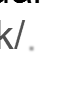 Academic Honesty. Students are expected to be honorable and observe standards of conduct appropriate to a community of scholars. Additionally, students are expected to behave in an ethical manner. Individuals who disregard the core values of truth and honesty bring disrespect to themselves and the University. A university community that allows academic dishonesty will suffer harm to the reputation of students, faculty and graduates. It is in the best interest of the entire university community to sanction any individual who chooses not to accept the principles of academic honesty by committing acts such as cheating, plagiarism, or misrepresentation.  Offenses  are  reported  to  the  Vice  President  for  Academic Affairs and Provost for referral to the University Student Conduct System for disposition. (See Also “Academic Honesty” in General Regulations, Academic Procedures, and Requirements.)CAMPUS SPEAKERS POLICYThe University of North Alabama is committed to fostering a learning environment where free inquiry and expression are encouraged. The University is a diverse community based on the free exchange of ideas and devoted to the use of   reason   and   thought   in   the   resolution   of   differences.  In  exercising  its responsibility  to  provide  and  maintain  an  atmosphere  of  free  inquiry  and expression, the University may establish reasonable time, place, and manner restrictions for the purpose of avoiding disruption to, or substantial interference with, its regular and essential operations and activities. The University will not base decisions regarding time, place and manner upon the content of the message, except as permitted by law.Lawful  and  peaceful  demonstration  as  an  expression  is  permitted  and protected. On the other hand, the University will not tolerate substantial disruption to its educational mission. Substantial disruption is defined to include any activity which, contrary to law:      Denies the rights of other students, the faculty or the staff of the University.	Substantially disrupts or obstructs educational and other essential activities and operations of the University.      Substantially interferes with the right of peaceful dissent of others.	Obstructs or restricts free movement of persons on any part of the University campus, including the free entry to or exit from University facilities.	Denies or interferes with the use of offices or other facilities to the students, faculty, officers, staff or guests of the University.      Threatens or endangers the safety of any person on the University campus.This includes, but is not limited to, signs on any forms of stakes.      Results in damage to or destruction of property.	Constitutes  “hate  violence,”  meaning  any  act  of  physical  intimidation  or physical harassment, physical force or physical violence, or the threat of physical force or physical violence, that is directed against any person or group, or the property of any person or group because of the ethnicity, race, national origin, religion, sex, sexual orientation, disability, or political or religious beliefs of that person or group. (Acts shall not be considered “hate violence” based on speech alone, except upon a showing that the speech itself threatens violence against a specific person or group, that the person or group against whom the threat is directed reasonably fears that the violence will be committed because of the speech, and that the person threatening violence had the apparent ability to carry out the threat.)	Makes sustained or repeated noise in a manner that substantially interferes with a speaker’s ability to communicate his/her message or the rights of others to listen.It should be understood that the application of this policy also takes situational factors and context into consideration. For example, conduct appropriate at a political rally might constitute a violation of this policy if it occurred within a classroom.Any substantial disruption initiated by a visitor or a member of the University community or occurring during any University-sanctioned activity or function may be met by the action of the University that is necessary to restore the order and communication required for the rational solution of problems and free debate. In addition, any substantial disruption by a visitor or a member of the University community may be subject to disciplinary action and/or legal action through local, state or federal courts. Individuals who damage or destroy University property, including but not limited to campus lawns, shrubs, and trees, shall be held responsible for such damage or destruction.Enforcement and interpretation of the policy shall be the responsibility of the Vice President for Student Affairs through the Office of University Events. Requests for the use of University space for the purpose of free inquiry and expression should be directed to the Director of University Events, Guillot University Center.Note:  The  language  in  this  policy  is  extracted  and/or  revised  from  the University of Southern California Public Speech Policy. Approved by University Executive Council 8/25/14Student Copyright Notice. UNA courses may incorporate material contributed or licensed by individuals, companies, or organizations that may be protected by U.S. and foreign copyright laws. All persons reproducing, redistributing, or making commercial use of this information are expected to adhere to the terms and conditions asserted by the copyright holder. Transmission or reproduction of protected items beyond that allowed by fair use as defined in the copyright laws may require the written permission of the copyright owners. Copyright use as outlined in the TEACH Act is not yet valid at the University of North Alabama.WEAPONS POLICY STATEMENTNo firearms, ammunition, or dangerous weapons are allowed in buildings or other facilities of the University of North Alabama at any time. A gun permit does not authorize a staff member, faculty member, student, or visitor to bring firearms into UNA buildings or into other UNA facilities under any circumstances.UNA prohibits the possession and use of firearms, ammunition and other dangerous weapons on university property. This policy applies to all employees (faculty and staff), contractors, students, and visitors. Exception is made for UNA Police officers, civil law enforcement officers, private security in the employ of the University or members of an officially recognized team or course who are acting strictly within the scope of sanctioned activities. Law enforcement officers who are attending classes as students, and who are not in  uniform,  must  keep  weapons concealed. Please refer to the complete Weapons Policy at http://www.una.edu/ police/docs/policy/0016.pdf.Definition of Dangerous Weapons (includes but is not limited to):    Fixed blade knives on the person or in a vehicle or any folding knife with an overall length greater than eleven inches    Shotgun, rifle, or other shoulder gun    Pistol, revolver or handgun    Air gun or spring compression gun    Bow, crossbow and arrows    Slingshots or other throwing weapons    Spears/swords    Brass knuckles    Fireworks, explosives or explosive devices    Tasers or stun guns    Paintball gunsACADEMIC PROCEDURES AND REQUIREMENTSREGISTRATIONAll students must be formally accepted for admission and properly registered each term with all appropriate fees paid before being admitted to classes. Procedures for registration, class offerings, and information concerning academic advisement can be viewed at http://www.una.edu/registrar/schedule.html.Student Advisement. University Advising Services coordinates advising for new students at all orientations. During the initial semester of attendance, new students  are  assigned  to  a  faculty  advisor  in  the  department  of  their  major. Students that are undecided about their major are assigned to the Coordinator of Academic Advising in the College of Arts and Sciences.Prior to registration each semester, students must meet with their advisor. Courses to be taken the next semester are discussed as well as student academic progress. Students are then able to register for classes.Class Schedules. The student is responsible for the correctness of the schedule and for meeting the classes as scheduled. Once approved no changes may be made in the schedule except as provided for below.Class Load. The normal or average class load for a regular semester is16 semester hours. Students may take a maximum of 14 hours distributed over the summer (Session I, Session II and/or the regular summer term). A maximum of seven hours may be taken per four-week session (Session I or Session II). Students who earned a grade point average of 2.6 or higher in their last term of full-time study at this institution may register for a maximum of 20 semester hours in a regular semester or 14 semester hours in a full summer term. Students who have a grade point average of less than 2.6 and who are not on academic warning and academic probation may register for a maximum of 18 semester hours while students on academic warning and academic probation may not register for more than 13 semester hours during a regular semester. During a full summer term, students on academic warning and academic probation will be allowed to register for no more than six semester hours per four-week session (Session I and Session II) or 12 semester hours for the entire summer. Interim courses are to be included in these hour load calculations if they occur in any part during a regular academic year or summer term semester. Graduating seniors, with the written approval of the dean of the college in which enrolled, may take up to a maximum of 21 semester hours provided their academic record and other considerations justify the overload. In computing the class load, noncredit and audit courses count as equivalent hours.Full-Time and Part-Time Students. To be classified as full-time, a student must schedule no fewer than 12 semester hours in a semester and no fewer than six semester hours in a summer term. Students scheduling fewer than these minimum hours are classified as part-time students and are not eligible for athletics, honors, offices, or benefits requiring full-time status.Audit. A student who wishes to enroll in a course as an auditor must obtain permission of the dean of the college in which enrolled. Students enrolling asauditors follow regular admission and registration procedures, and are governed by the same regulations applied to regular students. An auditor pays the regular course fees, but does not take examinations or receive a grade. Audit counts as equivalent credit in determining total schedule load. Courses which are audited do not count toward the minimum load required for eligibility for financial aid, athletics, and veterans’ benefits. A course may be audited and then repeated for credit.Course Changes. After initial registration any changes in the student’s class schedule must first be officially approved, recorded, and the appropriate fees paid. Approval for change must be secured from the instructor, the department chair, or the dean of the college in which enrolled. No course changes are permitted after the close of the registration period except in the event of approved withdrawals, as provided for under “General Regulations” in this section.Late Registration. After the initial registration, the time in which a student may enroll extends to the date designated in the University Calendar. Enrollment during this period is considered as late enrollment for which an additional charge is made. Students should also recognize that late enrollment may result in a limited selection of courses or a reduced load, and that initial absences from classes may prejudice the student’s academic standing. No student may register after the close of registration.BASIC PROGRAMS OF STUDYAll university academic programs include a component of general education. The area, course, and sequence requirements outlined below represent the minimum core common to all general education components, and constitute the basic program of study for all regularly admitted undergraduate students. For specific program requirements, the student should refer to the particular degree and major field in “Colleges and Programs.”Declaration of a Major. Students must declare a major as soon as possible but not later than following the completion of 80 semester hours.GENERAL EDUCATION COMPONENTStatement of PurposeThe University of North Alabama educates students in an environment of discovery and creative accomplishment. Integral to this endeavor is the UNA General Education Program, which consists of carefully selected courses in written composition;  humanities  and  fine  arts;  natural  sciences  and  mathematics;  and history, social, and behavioral sciences. All courses in the General Education Program are broad in scope, present major intellectual or aesthetic ideas, and are not specialized or vocational in purpose. In addition, they encourage students to consider the subject matter in its relation to their disciplines and its application to human concerns in a dynamic world. More particularly, the General Education Program is essential to students’ attainment of the following seven Core Competencies at UNA:1.	Information Literacy: the ability to identify, access, evaluate, and integrate information from diverse sources for purposeful application.2.	Critical Thinking: the ability to analyze, synthesize, interpret, evaluate, and reflect, both qualitatively and quantitatively to reach informed conclusions.3.	Effective Communication: the ability to write and speak professionally and to comprehend complex material.4.	Scientific  Literacy:  the  ability  to  understand  mathematical  and  scientific concepts as they relate to the natural world and technology.5.	Aesthetic Awareness and Creativity: the ability to understand the role of the arts throughout history and to engage in activities that engender creative solutions.6.	Cross-cultural   and   Global   Perspective:   the   ability   to   understand characteristics and interactions of cultures throughout the world and within the United States.7.	Informed Citizenship: the  ability  to  understand how  historical, economic, political, social, geographic, and scientific constructs develop, persist, and change.To  achieve  these  goals,  General  Education  Program  courses  present  the essential  characteristics  and  basic  processes  of  inquiry  and  analysis  in  the discipline, encourage the development of critical thinking and communication skills, and require students to analyze, synthesize, and evaluate knowledge. This broad intellectual experience, common to all students earning baccalaureate degrees from the University, provides a foundation for success in the major programs and assures that graduates possess a breadth of knowledge and competencies necessary for success in their careers; for participation in the civic life of their community, state, and nation; and for an ability to continue the process of learning throughout their lifetimes.The  General  Education  Program  is   fully   compatible  with   the  Alabama Articulation and General Studies Committee (AGSC) agreement, and UNA welcomes transfer students who have completed all or part of the General Education Program in other institutions whose courses are compatible with those at UNA. The University credits general education courses approved by the AGSC to the areas of the General Education Program for which they have received AGSC approval.Individual academic programs at UNA may require specific courses in the General Education Program, and students should refer to each major for specified course requirements for Areas I-IV.For the Bachelor of Science Degree:Area I.	Written Composition ............................................. 6 semester hoursEN 111 (3) First-Year Composition I EN 112 (3) First-Year Composition IIorEN 121 (3) First-Year Composition HonorsEN 122 (3) First-Year Composition Honors IIArea II.   Humanities and Fine Arts................................... 12 semester hoursCOM 201 (3) Fundamentals of Speech6 semester hours selected from the following:EN 211 (3) Survey of English LiteratureEN 212 (3) Survey of English Literature orEN 221 (3) American Literature through WhitmanEN 222 (3) American Literature from Whitman to the Present orEN 231 (3) Literature of the World I EN 232 (3) Literature of the World II orEN 233 (3) Honors Literature of the World I EN 234 (3) Honors Literature of the World II3 semester hours selected from the following:AR 170 (3) Art Appreciation	MU 222 (3) Music Appreciation I* AR 281 (3) Art History Survey I	* MU 244 (3) Survey of Music Literature* AR 282 (3) Art History Survey II	PHL 201 (3) Introduction to Philosophy* COM 133 (3) Cinema Appreciation	PHL 205 (3) Ethics* FL 100 (3) Introduction to Language	PHL 250 (3) Business EthicsFR 101 (3) Introductory French	RE 111 (3) World ReligionsFR 102 93) Introductory French	RE 221 (3) Old Testament Introduction FR 201 (3) Intermediate French	RE 231 (3) New Testament Introduction FR 202 93) Intermediate French	SP 101 (3) Introductory SpanishGR 101 (3) Introductory German	SP 102 (3) Introductory Spanish GR 102 (3) Introductory German	SP 201 (3) Intermediate Spanish GR 201 (3) Intermediate German	SP 202 (3) Intermediate Spanish GR 202 (3) Intermediate German	TH 210 (3) Theatre AppreciationArea III.  Natural Sciences and Mathematics..................... 11 semester hours3 semester hours selected from the following:MA 110 (3) Finite Mathematics	MA 125 (4) Calculus I* MA 111 (3) Mathematical Reasoning	MA 126 (4) Calculus IIfor the Arts	* MA 147 (3) Elementary StatisticsMA 112 (3) Pre-calculus Algebra	MA 227 (4) Calculus IIIMA 113 (3) Pre-calculus Trigonometry    MA 237 (3) Linear AlgebraMA 115 (4) Pre-calculus Algebra and	MA 238 (3) Applied DifferentialTrigonometry	Equations I8 semester hours selected from the following:BI 101 (4) Introductory Biology	ES 131 (4) Earth Science/PhysicalBI 102 (4) Introductory Biology	GeologyBI 111 (4) Principles of Biology	ES 132 (4) Historical GeologyBI 112 (4) Principles of Biology	* ES 133 (4) Earth Science/EarthCH 101 (3) Introductory Chemistry	SystemsCH 101L (1) Introductory Chemistry	GE 111 (4) Principles of PhysicalLaboratory	Geography ICH 102 (3) Introduction to Organic	GE 112 (4) Principles of Physical and Biochemistry		Geography IICH 102L (1) Introduction to Organic	PH 101 (4) Interactive Physics and Biochemistry	PH 121 (4) Introductory Physics Laboratory	PH 125 (4) Descriptive AstronomyCH 111 (3) General Chemistry	PH 241 (4) General Physics I CH 111L (1) General Chemistry	PH 242 (4) General Physics IILaboratory                           PH 251 (5) Technical Physics I CH 112 (3) General Chemistry               PH 252 (5) Technical Physics II CH 112L (1) General ChemistryLaboratoryArea IV.	History, Social and Behavioral Sciences ...............12 semester hoursHI 101 (3) Survey of World Civilization To 1500HI 102 (3) Survey of World Civilization Since 1500 orHI 201 (3) United States History To 1877HI 202 (3) United States History Since 1877–––––––––*Course may not transfer for general education program credit.6 semester hours selected from the following:Com 205 (3) Communication in a	FL 204 (3) Introduction to LatinGlobal Age	American StudiesEC 251 (3) Principles of	GE 102 (3) World Regional GeographyMacroeconomics	GE 260 (3) Human GeographyEC 252 (3) Principles of	* HPE 175 (3) Essentials of HealthyMicroeconomics	LivingED 299 (3) Human Growth and	* HPE 213 (3) Foundations of HealthDevelopment	PS 241 (3) United States GovernmentFL 101 (3) Introduction to	and PoliticsInternational Studies	PS 251 (3) Global Politics and SocietyFL 101H (3) Honors Introduction to	PY 201 (3) General PsychologyInternational Studies	SO 221 (3) Introductory SociologyFL 201 (3) Global Perspectives	SO 222 (3) Current Social ProblemsThrough Study Abroad	* SRM 200 (3) Leisure in ContemporarySocietyArea V.      The   Area   V   courses   are   listed   on   the   UNA   website   at http://www.una.edu/areav/. Click on the link to your chosen major, print the Area V Page, and then attach it to your STARS Transfer Guide. Together, these two documents comprise your STARS Articulation Agreement. When you meet with an admissions counselor or advisor at UNA, be sure to bring both your Transfer Guide and the corresponding UNA Area V Page.ADDITIONAL GENERAL REQUIREMENTS FOR UNA STUDENTSFor additional requirements, the student should refer to the particular degree and major field.If allowed within the major, up to four (4) semester hours of elective credit may be taken from among activity courses in health, military science, and physical education.First-Year Experience Course.All first time, full-time freshmen students under the age of 24 and all transfer students entering with less than 24 credit hours of college-level credit are required to complete either FYE 101 or LC 101 during their first semester of enrollment at UNA.Non-traditional freshman students (24 years of age or older), transfer students not described in the above paragraph, and Honors Program students have the option whether or not to complete either an FYE 101 or an LC 101 course.General Education English Courses.All students are required to schedule Freshman and Sophomore required English courses in sequence every semester until all English requirements are satisfied.Writing Emphasis Course (taken within major field).All students are required to pass one writing emphasis course in their major fields of study. These courses are designated in the catalog by a W following the course number. A student with more than one major will be required to pass a writing emphasis course in each major. EN 112 is prerequisite to all W courses.–––––––––*Course may not transfer for general education program credit.Computer Literacy.All students are required to attain computer literacy through discipline-based instruction within their major fields or through an additional three-semester hour computer course.For the Bachelor of Arts Degree:Areas I-IV are the same as for the Bachelor of Science degree.CreditArea V.  Required foreign language at the introductory level (101, 102).....6Additional general requirements for UNA students are the same as required for the Bachelor of Science degree.GRADUATION REQUIREMENTSGeneral requirements for graduation with a bachelor’s degree include:1.	Hour Requirements: A minimum of  120-semester hours of  credit (except where specified higher). At least 36 semester hours must be junior-senior level courses (numbered 300-400). At least one-half of the minimum hour requirements for the major and minor fields must be in junior-senior level courses (numbered 300-400). At least 50% of the credit hours must be earned from UNA or other senior institutions, 25% of which must be earned from UNA. Exceptions to these policies must be compliant with accreditation standards and be approved by the department chair for the major and the dean of the college awarding the degree.2.	Program: Completion of the course of study, including the general studies component, major and minor fields (where required), and individual courses, as prescribed by the college for the degree program elected. Students may elect to pursue and to receive two degrees simultaneously if college and departmental requirements can be met simultaneously.3.	Quality:  A  minimum  grade  point  average  of  2.0  (C)  is  required  at  this University in each major and each minor and on all work attempted. For graduation in programs in educator preparation, the student must have a minimum grade point average of 2.75 on UNA work attempted, overall work attempted and on all coursework in the specific teaching field. In addition, educator preparation students must have a GPA of 3.0 in the professional studies coursework. (For Educator Preparation requirements which are in addition to graduation requirements, see “Colleges and Programs,’’ College of Education and Human Sciences.) For graduation in the program in nursing, the student must present a minimum grade point average of 2.0 (C) on all work attempted at the University and in the professional nursing component and present a grade of C or higher in each course in the professional nursing component. Grades earned at other institutions will not affect the student’s grade  point  average  at  UNA.  Students  who  plan  to  earn  credit  through transient, correspondence, or extension courses are required to secure prior approval. Credits to be transferred from other institutions cannot be applied toward meeting requirements for graduation unless filed with the Office of the Registrar at least four weeks prior to the date of graduation.4.	Procedures: Compliance with the procedures for official check sheets/degree audits as follows:a.	Official Degree Evaluation: On completion of 45 semester credit hours, Second Degree students and students who have degree credit hours prior to fall 1994 are required to secure an official degree evaluation from the  Office of  the  Registrar. All other students may obtain an official degree evaluation by logging into UNA Portal (the online degree audit system) and accessing degree evaluation through the tabs: Self Service Banner/Student/Student Records/CAPP Degree Evaluation. The degree evaluation includes the remaining course and credit requirements for graduation in the program specified by the student. The degree evaluation provides a useful guide to the student in preparing subsequent class schedules, but also becomes the official check list for graduation. After a degree evaluation has been obtained, a student desiring a change of program must secure a new degree evaluation as soon as possible, but not later than the period of registration for the term for which graduation is planned.b.	Degree  Application:  Candidates  for   a   degree   must   file   a   formal application for graduation with the Office of the Registrar two semesters prior to graduation according to the date published in the University Calendar. Applications received after the deadline may not be accepted.5.	Catalog Requirements and Time Limits: Degree requirements and other university regulations are established by the catalog current at the time a student  enrolls  at  the  University  of  North Alabama  as  a  degree seeking student and are typically in effect for seven years. For education preparation students, degree requirements are established by the catalog current at time of acceptance into the Educator Preparation Program (EPP). A student who leaves UNA and re-enrolls and/or changes or adds a major during the seven years the original catalog is in effect will be required to change to the catalog current at the time of reenrollment unless the chair of the student’s major department issues a waiver to permit continuation under the original catalog. In consultation  with  the  academic  advisor   and   permission   of   the   major department chair, a student who wishes to change to a more recent catalog may do so up to the beginning of the student’s final academic year. Students enrolled in any program accredited by a recognized accrediting organization or designed to assure eligibility for official certification or licensure, such as teaching or nursing, will be required to adhere to all governmental and/or accreditation modifications made during their period of enrollment. With approval of the appropriate department chair and college dean,  and  in  the absence   of   mitigating   circumstances,   students   who  have  applied  for graduation and are within six hours of completing degree requirements will be permitted to march at commencement.6.   Additional Major After Completion of Degree: To meet requirements for an additional major after completion of an initial degree, UNA graduates must complete any additional MAJOR courses and PRESCRIBED SUPPORTING courses not completed in first degree as well as any GENERAL STUDIES courses particular to that major. Transfer students must meet the above requirements including a minimum of 12 hours of 300/400 level courses in the MAJOR. Coursework taken toward an additional major after graduation is not currently eligible for federal financial aid.   Questions of eligibility regardingfederal financial aid should be directed to the UNA Office of Student Financial Services. Additional major students are not required to apply for graduation and a diploma will not be awarded; however, once the additional major has been completed and upon notification to graduation@una.edu, the major will be annotated to the transcript.7.	Second  Degree:  A  student  may  earn  a  second  bachelor’s  degree  by completing in residence at least 32 additional semester hours of 300/400 level coursework over and above the total hours completed for the first degree. (This requirement does not apply to degrees awarded concurrently.) All Area V general studies requirements, major core and other requirements for the major, and minor if applicable, must be satisfied.  To be eligible for a second degree, the MAJOR must be different from the initial degree awarded.A concentration/option within the first major does not qualify as a second degree. Coursework taken toward a second degree is currently eligible for federal financial aid if the student is degree seeking and enrolled in a different major.SCHOLASTIC STANDARDSAcademic  Warning.  A  student  with  a  GPA  of  less  than  1.60  who  has attempted fewer than 18 semester hours will be placed on academic warning for the following semester. If at the end of the semester of academic warning the student does not reach the minimum cumulative GPA listed below, the student will be placed on academic probation.Academic Probation. A student will be placed on academic probation at the end of any term in which the student’s cumulative GPA falls below the following:Cumulative	MinimumHours Earned	Cumulative GPA0 — 29	1.6030 — 59	1.8560 — 89	1.9590 — or above	2.00Probationary status may be removed by achieving the minimum cumulative GPA for the student’s classification. If on the work for which enrolled in the probationary term the student achieves a grade point average of 2.0 (C) or higher but remains below the minimum GPA required for the student’s classification, probation is continued.Academic  Suspension.  A  student  on  academic  probation  is  placed  on academic suspension for one semester at the end of any semester or term in which the student fails to maintain a 2.0 (C) GPA on the work attempted during that period. After one fall or spring semester on suspension, a suspended student will be automatically eligible for re-enrollment but will be required to file readmission forms (available in the Office of Admissions). A summer term will not fulfill a suspension period.Upon readmission following a period of academic suspension, a student who again fails to meet minimum probationary standards (a 2.0 GPA on the work attempted during the period) will be suspended for one calendar year (12 months). After fulfilling the requirement of a year’s suspension period, a student may enroll without appearing before the Readmissions Committee, but will be required to filereadmission forms (available in the Office of Admissions). Re-enrollment during this suspension period will require an appeal to the Readmissions Committee and is subject to special conditions that may be imposed by the Readmissions Committee.Subsequent academic suspension of a student will result in a student’s ineligibility to enroll for a period of three calendar years. No appeals will be considered during the first year of the three-year suspension period. Reenrollment following the first year of the three-year suspension period will require an appeal to the Readmissions Committee and is subject to special conditions that may be imposed by the Readmissions Committee. After fulfilling the requirement of the three-year academic suspension period, the student may enroll without appearing before the Readmissions Committee, but will be required to file readmission forms in the Office of Admissions.Any student re-enrolling after academic suspension, whether by the completion of the suspension period or a successful appeal to the Readmissions Committee, will remain on academic probation until that status is removed by earning at least the minimum cumulative GPA for removal of probationary status.Procedure for Academic Suspension and Appeal. Academic suspension is mandatory and automatic based on the student’s GPA. Notification of academic suspension will be printed on the end of the semester grade report. With the exception  of  a  one  semester  suspension  or  the  first  year  of  a  three-year suspension, any student placed on academic suspension status has the right to file an appeal of that status and to request the Readmissions Committee to hear the  case.  Appeal  forms  must  be  obtained  and  filed  through  the  Office  of Admissions.   Because   the   Readmissions   Committee   conducts   readmission hearings only at the beginning of each semester or term, a written appeal for a hearing must be received by the Office of Admissions no later than five days before the date of the opening of the residence halls as listed in the University Calendar for the semester or term for which readmission is sought. The Readmissions Committee, upon hearing the case, has the authority to permit readmission of an academically suspended student before the expiration of the period of suspension. However, the Readmissions Committee exercises that authority only when the appealing student can present substantial evidence of unusual mitigating or extenuating circumstances which led to the student’s academic difficulties or when the appealing student can present substantial evidence of changed circumstances supporting   the   likelihood   of   the   student’s   future   academic   success.   An academically suspended student without such evidence should not appeal his or her suspension, since without such evidence the appeal will be denied.Students may not, upon readmission, apply or utilize credit earned elsewhere during  a  period  of  suspension  for  progress  toward  graduation.  Additional information regarding the readmission process may be found in the admission section of the undergraduate catalog under the heading, Former Students.ACTIVE SUSPENSIONAs  an  alternative  to  sitting  out  a  penalty  semester,  Active  Suspension students are given the opportunity to participate in an Active Suspension program that allows continued enrollment with a specific target of addressing carefully defined academic deficiencies. The elements of the program are as follows:Students who wish to participate in the Active Suspension Program must comply with the following conditions: 	Students can take no more than 13 hours during their suspension  semester. 	The class schedule must first address retaking courses with a failing grade in the general studies program. 	Second, the class schedule must address retaking courses with a failing grade in the major, the exception being a proposed change in major. 	The student must successfully complete a one-hour credit course on academic study skills. 	The class schedule is completed by adding courses in the general studies program that have not been taken. 	For students with a declared major, the class schedule must be reviewed and approved prior to enrollment by the department chair where the major is housed. For undecided students, the class schedule must be approved by the Vice President for Enrollment Management. 	Students participating in Active Suspension must earn a minimum 2.0GPA on13 hours to be removed from suspension. Students have up to two semesters to  satisfy  this  requirement  or  be  subject  to  Academic  Suspension  asoutlined in the Undergraduate Catalog.The current policy mandating that suspended students sit out one regular semester would be retained for those students who do not participate in Active Suspension.SECOND CHANCE PROVISIONAny undergraduate student who has been admitted or readmitted to the University after an absence of three or more years from higher education can earn second chance status, which provides an opportunity to eliminate from computation of the grade point average any grades of D, F, or WF received before admission or readmission to UNA.To  earn  second  chance  status,  the  student  must  achieve  a  grade  point average of at least 2.0 during the first 24 credit hours of completed course work at UNA following admission or readmission.Students meeting these standards must file a formal application in the Office of the Registrar to eliminate from computation in the grade point average any grades of D, F, or WF received before admission or readmission. Educator preparation majors should contact the college dean concerning restrictions that may apply. In the College of Nursing, no student will be permitted to use the Repeat/Recompute or Second Chance Provision for any nursing course (NU designation). All credit hours associated with such grades shall be eliminated from satisfaction of undergraduate degree requirements. Within one year after successful completion of the above requirements, or completion of the baccalaureate degree, whichever comes first, students must exercise the option of eliminating any grades of D, F, or WF received before admission or readmission by filing a formal application with the Office of the Registrar. All grades shall remain on the student’s transcript, however, with an explanation of the Second Chance Provision.Students failing to comply with the standards outlined above shall not be eligible for second chance status again. Any student admitted or readmitted to the University after an absence of three years or more will be informed of the Second Chance Provision in the letter of admission.REPETITION OF COURSESStudents should be aware that course repeats, for any reason, may not be looked upon favorably by some employers, by professional schools, and by honor societies. This policy applies only to courses taken and repeated at the University of North Alabama. Each student should read the policy carefully and seek help from his or her departmental academic advisor, or from the appropriate dean’s office and the Office of the Registrar to determine if the following policies are appropriate to his/her degree program. All hours duplicated will be deducted from the hours passed on the academic record and may result in a change in student classification. In the College of Nursing, no student will be permitted to repeat a nursing course more than once.Repetition of Courses. A student may repeat any course in which a grade of C, D or F was received. For each course repeated, the highest grade will be used in determining progress, but the previous grade(s) will remain on the transcript record and all grades will be counted as work attempted in determining the grade point average (GPA). Credit in a repeated course may be used only one time toward meeting the 120semester hour graduation requirements (except where specified higher). Also, all courses attempted at UNA will be counted in determining a student’s eligibility for Federal Student Aid. (See Student Financial Services for more details.)Repeat/Recompute Policy. A student who has repeated courses in which a grade of C, D or F was received may identify three of those courses (up to 11 hours) for the purpose of recomputing the GPA. For each course identified, only the most recent grade will be used in determining progress and in recomputing the GPA; however, the previous grade will remain on the transcript. Credit in each course may be used only one time toward meeting the 120-semester hour graduation requirement, except where specified higher. A student will request the recomputing by completing a form (https://www.una.edu/registrar/student- information/important-forms.html) which lists the courses with the Office of the Registrar at any time prior to or on the last day of drop/add of the semester of anticipated graduation. This policy applies only to courses taken and repeated at UNA. Each student should seek help from his or her departmental academic advisor, or from the appropriate dean’s office and the Office of the Registrar, to determine if this policy is appropriate to his/her degree program. In the College of Nursing, no student will be permitted to use the Repeat/ Recompute Policy or Second  Chance  Provision  for  any  nursing  course  (NU  designation). Students should be aware that utilizing the Repeat/ Recompute Policy may not be looked upon  favorably  by  some  employers,  by  professional  schools  and  by  honor societies. The Repeat/Recompute Policy may not be applied after the degree has been conferred. Also, all courses attempted at UNA will be counted in determining a student’s eligibility for Federal Student Aid. (See Student Financial Services for more details.)GENERAL REGULATIONSAcademic Honesty. Students of the university academic community are expected to adhere to commonly accepted standards of academic honesty. Allegations of academic dishonesty can reflect poorly on the scholarly reputation of the University including students, faculty and graduates. Individuals who elect to commit acts of academic dishonesty such as cheating, plagiarism, or misrepresentation will be subject to appropriate disciplinary action in accordance with university policy.Incidents of possible student academic dishonesty will be addressed in accordance with the following guidelines:1.	The instructor is responsible for investigating and documenting any incident of alleged academic dishonesty that occurs under the instructor's purview.2.	If the instructor finds the allegation of academic dishonesty to have merit, then  the  instructor,  after  a  documented  conference  with  the  student,  will develop a plan for disciplinary action. If the student agrees to this plan, then both instructor and student will sign the agreement. The faculty member will forward a copy of the signed agreement to the Office of Student Conduct for record-keeping purposes.3.   If the student disagrees with the instructor's proposed plan for disciplinary action and wishes to take further action, he/she is responsible for scheduling a meeting with the chair of the department where the course is housed to appeal the proposed disciplinary plan. The department chair shall mediate the matter and seek a satisfactory judgment acceptable to the faculty member based on meetings with all parties. If a resolution is reached, the disposition of the case will be forwarded to the Office of Student Conduct. If a resolution at the departmental level is not reached and the student wishes to take further action, he/she is responsible for scheduling a meeting with the dean of the college where the course is housed to appeal the proposed disciplinary plan. The college dean shall mediate the matter and seek a satisfactory judgment acceptable to the faculty member based on meetings with all parties. If a resolution is reached, the disposition of the case will be forwarded to the Office of Student Conduct. If a resolution at the college level is not reached and the student wishes to take further action, he/she is responsible for scheduling a meeting with the Vice President for Academic Affairs and Provost (VPAA/P) to appeal the proposed disciplinary plan. The VPAA/P shall mediate the matter and seek a satisfactory judgment acceptable to the faculty member based on meetings with all parties. After reviewing all documentation, the VPAA/P may, at his/her discretion, choose either to affirm the proposed action, to refer the case to the Office of Student Conduct for further review, or to dismiss the matter depending on the merits of the case. The final disposition of the case will be disseminated to appropriate parties, including the Office of Student Conduct.4.	If a student is allowed academic progression but demonstrates a  repeated pattern of academic dishonesty, the VPAA/P may, after consultation with the Office of Student Conduct, assign additional penalties to the student, including removal from the University.Class Attendance. Regular and punctual attendance at all scheduled classes and activities is expected of all students and is regarded as integral to course credit.Each student is directly responsible to the individual professor for absences and for making up work missed. Particular policies and procedures on absences and makeup work are established in writing for each class, are announced by the professor at the beginning of the term, and for excessive absences, may provide for appropriate penalties including reduction in grades or professor-initiated withdrawal from class. Official written excuses for absences are issued only for absences incurred in connection with university-sponsored activities. For all other types of group or individual absences, including illness, authorization or excuse is the province of the individual professor. Students should expect their instructors to monitor attendance as required by the Federal Student Aid Handbook, (Volume 5, Chapter 2).Withdrawal from a Course. A student may withdraw from a course with a grade of W up to and including the Friday that falls one week after the designated midterm date by bringing a completed withdrawal slip (signed by the instructor) to the Registrar’s Office or sending an email to registrar@una.edu. This email must be sent from the student’s UNA Portal account. After that deadline and up to the Wednesday that falls two weeks prior to the last day of class, a student may withdraw from a course with a grade of WP (withdraw passing) or WF (withdraw failing) assigned by the instructor. During the final two weeks of class, withdrawal is not permitted except in extraordinary circumstances. Permission of both the instructor and department chair is required, and the grade of WP or WF will be assigned by the instructor.Any student wishing to drop a class during the automatic grade of W period may logon to his/her secure UNA Portal email account and send an email to the Registrar’s Office (registrar@una.edu). This policy is valid for online courses as well as regular courses. The email MUST come from the UNA Portal email account. Upon receipt of the email the Registrar’s Office will drop the class as requested and send a notification to the student and instructor. The instructor may contact the Registrar’s Office up to ten working days after the date of the email notification if they have an objection or concern or want to request a change in the withdrawal grade. The Registrar’s Office will notify the Office of International Student Services for any international student wishing to drop a class.Any student wishing to drop a class during the WP (withdraw passing) or WF (withdraw failing) period may logon to his/her secure UNA Portal email account and send an email to the instructor of record and copy the Registrar’s Office (registrar@una.edu). This policy is valid for online courses as well as regular courses.  The  email  MUST  come  from  the  UNA  Portal  email  account.  The Registrar’s Office will drop the class as requested upon receipt of an email notification from the instructor approving the drop request with a grade of WP or WF. The Registrar’s Office will send a notification to the student and instructor.The Office of International Student Services will also be notified for any international student wishing to drop a class during the WP/WF grade period. (See notes and exceptions below)Withdrawal  during  Summer  Sessions.  During  any  summer  session,  a student may withdraw from individual courses with a grade of W through the Friday preceding the last class day. After that deadline, withdrawal requires permission of the instructor and department chair attached to any course from which withdrawal is contemplated, and a grade of WP or WF will be assigned by the instructor(s). (See notes and exceptions below)Withdrawal from the University. Students who wish to withdraw from the University up to and including the Friday that falls one week after the designated midterm date must first notify the Office of the Registrar and follow official procedures. The grade of W will be recorded for each registered course.Withdrawal from the University after the Friday that falls one week after the designated midterm date requires consultation with the Office of the Registrar. In cases where withdrawal from the University is unavoidable, such as a medical emergency, the grade of W will be uniformly recorded. In cases where withdrawal from the University is optional, the student will receive grades of WP (withdraw passing) or WF (withdraw failing) assigned by the instructor(s).Retroactive Withdrawals. In special and unusual circumstances beyond the student’s  control,  a  student  may,  with  documented  evidence,  petition  the University for retroactive withdrawal from the University. The request must be submitted to the Registrar normally within one year of the end of the semester of most recent enrollment. The instructor(s) of record and the dean(s) of the college where the courses are housed must be notified of the request. If the instructor(s) of  record  and/or  the  college  dean(s)  have  an  objection  to  the  retroactive withdrawal, they must contact the Registrar’s Office up to 30 calendar days after notification of the withdrawal request. If the recommendations of the instructor(s) and college dean(s) are in conflict, the Vice President for Academic Affairs and Provost will review all relevant documentation and make a final decision. If approved, all grades awarded during the withdrawal semester must be changed to a grade of W. If the instructor(s) are no longer employed with the University, the department chair where each course is housed submits the recommendation.Note:  Failure  to  comply  with  these  requirements  seriously  prejudices  the student’s academic standing as well as future readmission. (See notes and exceptions below)Notes and Exceptions:1.	In determining the scholastic standing of a student who has officially withdrawn from the University or from one or more courses, grades of W, WP, or WF are not charged as work attempted and are not awarded quality point credit. Incomplete work must be made up in the following semester (fall, spring). An I which has not been removed within the period prescribed automatically becomes an F.2.	Students should be aware that withdrawing from one or more courses may have substantial adverse effects on, including but not limited to, financial aid, scholarship award, health insurance, and athletic eligibility.3.	The policy does not apply to clinical courses taken in the College of Nursing.Students who are failing clinical in the College of Nursing at the time they withdraw from the class will receive an F for that class.4.	The  policy  does  not  apply  to  students  who  have  committed  academic dishonesty in the course in question. A student will not be allowed to withdraw from a course in which he or she has committed academic dishonesty. If a student is accused of academic dishonesty, he or she will not be allowed to withdraw from the course while the case is pending.5.	A student may not withdraw from a class if he or she has exceeded the allowed number of absences for a particular course without consent from the instructor. A faculty member’s attendance policy supersedes the Withdrawal from a Course policy.6.	Students who are called to active military service during an academic term may choose one of the following options:a.	The student may request retroactive withdrawal to the beginning of the semester with a full refund of tuition and fees.b.	If at least 75% of the term has been completed, the student may request that the faculty member assign a grade for the course based on the work completed, but the final grading decision is left to the faculty member.c.	A student may be assigned a grade of I and will be subject to university policies regarding the disposition of the Incomplete.7.   Students with a grade of WF will be ineligible for recognition on the Dean’sList for the semester in which the WF was assigned.Freshman Orientation Program. All beginning freshmen are required to participate in an orientation program preceding or at the beginning of the first term of residence. The program is designed to help orient the student to university life and includes scheduled sessions on registration procedures, academic programs and requirements, campus life, etc., in addition to academic advisement and registration for classes. Student Orientation, Advising, and Registration (SOAR) sessions  are  held  in  June  and  July  (see  http://www.una.edu/orientation), or students may attend New Student Advising and Registration, which is held each semester on the Monday of the week classes begin as listed in the Schedule of Classes for that semester (see  http://www.una.edu/admissions).Mathematics Placement. See Department of Mathematics.English Placement. See Department of English.Educator Preparation and Nursing. Students who enroll in educator preparation or nursing programs must satisfy requirements for admission to, retention in, and graduation from such programs in addition to other university requirements. The standards and procedures are described under the College of Education and Human Sciences and the College of Nursing.CLASSIFICATION, GRADING SYSTEM, CREDITS, AND HONORSClassification. Students are classified as freshmen, sophomores, juniors, or seniors according to credit hours, as follows:Credit HoursFreshman .............................................. 0-29Sophomore .......................................... 30-59Junior ................................................. 60-89Senior .......................................... 90 or moreThe Grading System used in the University is as follows:A	is the grade of highest distinction given for work of a superior quality.B	is the grade given for work considered as good or above average.C      is the grade given for work of fair or average quality.D	is  the  grade  given  for  work  considered  poor  or  below  average  but passing.F	on a final report indicates unconditional failure. No quality or quantity credits are earned with a grade of F.NC	indicates No Credit. NC is the grade given for EN 111, 112, 121, 122 for any student that has earned less than a C average.I	is used to designate an Incomplete resulting from the failure of the student to complete final coursework because of illness or other circumstances beyond the student’s control. Incomplete work must be made up in the following semester or term (fall, spring). When the work is completed the appropriate grade is substituted on the permanent record. Students that receive a grade of I at the end of the spring semester will have until the end of the following fall semester to remove it. An I which is not removed within the period prescribed automatically becomes an F. It is the student’s responsibility to follow-up with the appropriate instructor to complete the required work. No quality or quantity credits are earned with a grade of I. Once entered on the permanent records, no grades other than I may be changed except by reason of clerical error.IP	indicates work in progress. IP is used to designate coursework which is not scheduled to be completed within a given semester, i.e., Dauphin Island, Study Abroad credit, etc. The grade of IP should not be assigned in lieu of a grade of I. In-progress work must be completed in the following semester (fall, spring). Students that receive a grade of IP at the end of the spring semester will have until the end of the following fall semester to remove it. An IP which is not removed within the period prescribed automatically becomes an F unless an extension of  time has  been granted by  the  appropriate college dean.S       indicates satisfactory work and is used only on noncredit courses.U      indicates unsatisfactory work and is used only on noncredit courses.W	indicates withdrawal from a course between the close of registration for a school term and a specific date set by the University during which time no judgment is made on the quality of a student’s work in the course.WD   indicates administrative withdrawal. WP   indicates official withdrawal passing WF   indicates official withdrawal failingWS   indicates withdrawal satisfactory (complete withdrawal only).WU   indicates withdrawal unsatisfactory (complete withdrawal only).FINAL GRADE APPEALS PROCESSThe faculty member is the sole determiner of the grade awarded in a course and is responsible for the justification of the grade. Students are entitled to an appropriate grade review on request, and students who question the grade received are referred directly to the faculty member for review.  Should a student wish to continue further grade review, the following process should be followed.1.	The student should submit the Final Grade Appeal form indicating the nature of the complaint to the department chair in the department where the course is housed and request a review of the assigned grade, indicating that an initial review has been performed by the faculty member issuing the grade. Final Grade Appeals form is available on the VPAA website.2.	Should  the  student,  after  consultation  with  the  department  chair,  wish  to continue further review of the grade, he/she should indicate this on the Final Grade Appeal form and contact the dean of the college where the course is housed and request a review of the assigned grade. The Final Grade Appeal form should be forwarded to the dean by the department chair.3.	At either the department chair and/or dean level the faculty member may be asked to reevaluate the assigned grade.4.   If the student wishes to appeal further, i.e., to the VPAA, in these rare and unusual circumstances the student shall indicate his/her decision on the Final Grade Appeal form. The Final Grade Appeal form will be forwarded to the VPAA by the dean. The VPAA will determine if the evidence is strong enough to warrant further review, i.e., the burden of proof is on the student to make a strong case that merits committee review. In this case the appeal shall be forwarded to the university Grievance Committee (appointed by the President annually). Any members of the department where the grade appeal resides would be excused from this review. The Grievance Committee will make a recommendation to the VPAA.5.	Following the decision, the student and the faculty member shall be notified and provided a rationale for the decision.6.	All grade appeals shall be initiated no later than six weeks after the term in which the grade was issued.The Unit of Credit is the semester hour and is based upon one hour of class and two hours of preparation per week for one semester. Two hours of laboratory work generally are considered the equivalent of one hour of regular class.Quality Points are based on the grade received for each regular course completed. The University of North Alabama converted to the 4.0 grading system in  the  fall  of  1989. At  the  end  of  the  1992-93 school  year,  the records of all students remaining on the 3.0 scale were converted to the 4.0 system. On the 4.0 system, each semester hour of credit is equal to four quality points if passed with a grade of A, to three quality points if passed with a grade of B, to two quality points if passed with a grade of C, and to one quality point if passed with a grade of D. No quality points are given for grades of F or for noncredit courses. The student must earn a minimum grade point average of 2.0 (C) on all work attempted at this University and on all work attempted in the major and minor fields (when required).The Grade Point Average is obtained by dividing the total of quality points accumulated by a student by the total of credit hours attempted. For example, if a student has earned 96 quality points for 48 credit hours attempted, the grade point average is 2.0.A Dean’s List for each college in the University is published at the end of each fall and spring semester. To be considered for the Dean’s List, a student must be classified as a degree-seeking student in full-time residence and haveno grade of F, WF, I, IP during that semester. Any student with a 3.70 grade point average or higher on all work carried during that semester will be eligible for the Dean’s List.Degrees with Honors are conferred in accordance with the following index numbers which represent the grade point average for all work—but not less than 44 semester hours—completed in residence at this institution:Cum Laude ....................................... 3.50-3.69Magna Cum Laude .............................. 3.70-3.89Summa Cum Laude ............................. 3.90-4.00Students  who  have  met  the  Second  Chance  Provision  are  not  eligible  to graduate with honors.Turris Fidelis Award. The Turris Fidelis key may be awarded to not more than two graduating seniors at spring commencement. Students who have graduated  since  the  previous  spring  semester  as  well  as  those  planning  to graduate in the spring will be considered candidates for the award. The award is made on the basis of outstanding service to the University and scholastic achievement. This honor is the highest that can be conferred upon a graduating senior, and recipients are selected by a joint committee of faculty and students.Keller Key. The Keller Key award was established as a memorial to the late President James Albert and Mrs. Mariglen Keller. A Keller Key is presented at each commencement to the honor graduate who, on the basis of having earned all credits for the bachelor’s degree at this university, has made the highest grade point average. The recipient of the Keller Key will be identified by the Registrar’s Office in accordance with established guidelines. For this purpose, all academic work ever attempted at UNA will be included in the calculation of the GPA. A student may receive the award only once even though more than one degree may be earned.Distinguished Academic Achievement Award. The Distinguished Academic Achievement Award is presented to the UNA graduate with the highest grade point average who has completed at least 32 semester hours at UNA and is not eligible for the Keller Key Award. The grade point average is based on all work attempted. This award is presented annually at the Awards Gala.COLLEGES AND PROGRAMSCOLLEGE OF ARTS AND SCIENCESDr. Carmen Burkhalter, Dean217 Bibb Graves Hall256-765-4288Dr. Christopher A. Maynard, Associate DeanThe College of Arts and Sciences contains the following departments:Art	Interdisciplinary & Professional StudiesBiology	 Mathematics Chemistry & Industrial Hygiene	Military Science Communications	MusicEngineering Technology	Physics & Earth Science English	 Politics, Justice & Law Entertainment Industry	PsychologyForeign Languages	Social WorkGeography	Sociology & Family StudiesHistoryThrough its departments the College of Arts and Sciences offers programs of study leading to the Bachelor of Arts and Bachelor of Science degrees, the Bachelor of Interdisciplinary Studies degree, the Bachelor of Social Work degree and the Bachelor of Fine Arts degree; provides preprofessional preparation for a variety of special fields; provides many of the subject fields approved for the degree program in secondary education offered by the College of Education and Human Sciences; offers the senior ROTC program; and supplies most of the coursework common to the basic undergraduate program and to the general education components in all university bachelor’s degree programs.Degree ProgramsThe Bachelor of Arts (B.A.) or Bachelor of Science (B.S.) degree with the following majors, some of which offer specialized options or concentrations within the major: 	Art 	Biology (options available in Cellular and Molecular Biology, EnvironmentalBiology, General Biology, and Professional Biology) 	Chemistry (options available in General Chemistry and Professional Chemistry) 	Communication Arts (options available in Film and Digital Media Production, and Public Communication) 	Criminal Justice 	English (options available in Literature, Language Arts, and ProfessionalWriting) 	Engineering Technology 	Entertainment Industry (options available in Entertainment Business andEntertainment Technology) 	Foreign Languages (options available in Foreign Languages, ForeignLanguages for Commerce, and Foreign Languages Professional) 	French (options available in General French and Commercial French) 	Geography (options available in Business Geography, General Geography, and Geographic Information Science) 	German (options available in General German and Commercial German) 	History 	Industrial Hygiene 	Interdisciplinary Studies 	Marine Biology 	Mass Communication (options available in Journalism: Multimedia, PublicRelations, and Radio-Television and Interactive Media) 	Mathematics 	Music (options available in Instrumental Music, Performance, and Vocal- Choral Music) 	Physics (options available in General Physics, General Science, Geophysics and Professional Physics) 	Political Science 	Psychology 	Social Science 	Sociology (concentrations in Criminology and Gerontology) 	Spanish (options available in General Spanish and Commercial Spanish) 	Theatre (concentrations in Acting, Design/Tech, and General Theatre)The Bachelor of Social Work (B.S.W.) degree with a major in Social Work. The  Bachelor  of  Fine  Arts  (B.F.A.)  degree  with  a  major  in  Art  and  aconcentration in ceramics, digital media, painting, photography, or sculpture.Degree RequirementsIn degree programs offered by the College of Arts and Sciences, the student may elect either the Bachelor of Arts degree program or the Bachelor of Science degree program with any major listed for these degrees on fulfillment of the minimum requirements prescribed for each below. For the University’s basic program of study, course sequences, general requirements and procedures for graduation,  reference  should  be  made  to  Academic  Procedures  and Requirements. Reference also should be made to the major program selected for specific hour and course requirements. Courses taken to satisfy requirements in the general education components are applicable for satisfying major and minor requirements for the same courses, and the total credit hour requirements for the major and minor fields may be reduced thereby. Specific courses required for the fulfillment of major and/or minor requirements may be applied to the fulfillment of requirements for both or for another major or minor; however, these courses count only  once  toward  the  120-semester  hours  required  (except  where  specified higher) for graduation.Minor FieldsThe College of Arts and Sciences offers minor field concentrations in:Secondary CertificationAlthough the regular programs for the preparation of secondary teachers for the public schools are offered in the College of Education and Human Sciences, students taking degree programs in the College of Arts and Sciences may also qualify for the Alabama Class B Professional Certificate by taking subject fields approved for secondary certification and (1) by satisfying the requirements for admission to and retention in programs of educator preparation as prescribed by the College of Education and Human Sciences, (2) by completing the additional prescribed coursework in both general education and professional education as prescribed by the College of Education and Human Sciences, and (3) by satisfying the State Board of Education grade point average and test score requirements (see College of Education and Human Sciences).Preprofessional ProgramsThe College of Arts and Sciences provides undergraduate work of one to four years required for admission to professional schools in the areas listed below. For preprofessional programs in the health professions, a Health Professions Advisory Committee provides special advisory and informational services to interested students.Agriculture and Forestry	Veterinary Medicine Architecture	Medical Technology Engineering	Other Health Professions Medicine, Dentistry, Optometry and Podiatry	Law and Others PharmacyFor  descriptions  and  recommended  schedules  on  these  programs  seePreprofessional Programs at the end of the College of Arts and Sciences.DEPARTMENT OF ARTChair:  Ms. Chiong-Yiao Chen, 217 Visual Arts Building, 256-765-4384Faculty:  Mr. Benson, Mr. Hensley, Dr. Kirch, Mr. Sides, Mr. Turner, Mr. Waters, Dr. ZurinskyThe University of North Alabama is an accredited institutional member of theNational Association of Schools of Art and Design (NASAD).The Department of Art offers major programs leading to the Bachelor of Fine Arts, Bachelor of Arts and Bachelor of Science degrees; minor programs in art, art for  interior  design,  art  history,  human-computer  interaction/user  experience  – design, and photography; and coursework applicable to partial satisfaction of general education components in all programs. No minor field is required for the BFA, BA and BS in Art. Subject programs for the preparation of art teachers are offered as a double major in Art and Education.The  Bachelor  of  Fine  Arts  program  is  designed  for  students  with  a professional interest in art, and five areas of concentration are offered: ceramics, digital media, painting, photography, and sculpture. Candidacy for the Bachelor of Fine Arts Degree requires successfully passing a portfolio review following the completion of 45-96 credit hours of university course work. The Bachelor of Arts and Bachelor of Science degrees are designed for students with a personal or academic interest in art. Students in the BA and BS programs may choose to specialize by devoting their general elective hours to coursework in ceramics, digital media, drawing, painting, photography, printmaking, or sculpture. All degree candidates are required to participate in a group graduation exhibition and attain a satisfactory faculty review of their work, submit a digital portfolio for the Art Department archive, and fulfill the required number of gallery and museum attendances. AR 493 Professional Practices in Art offers students the opportunity to present a solo exhibition of their artwork and is mandatory for the BFA degree, but is optional for the BA and BS degrees.The Art Department maintains two galleries. The University Art Gallery offers exhibition of state, regional, and national artists each year for members of the university community and the general public. The student gallery is available for AR493,  Professional Practices in Art,  display  of  current  course  work  and  special program  exhibitions.  Meritorious  student  works  may  be  retained  in  the  ArtDepartment Collection for a period of two years.REQUIREMENTS FOR A BACHELOR OF FINE ARTS, BACHELOR OF ARTS OR BACHELOR OF SCIENCE DEGREE WITH A MAJOR IN ARTCourse	CreditA.   General Education Component (BFA, BA, BS) .................................. 41For general education requirements and additional requirements forUNA students, refer to Academic Procedures and Requirements. Area IV:	Geography (GE 102)	(3)History (HI 101 and 102)	 (6) Psychology (PY 201)	(3)For only the Bachelor of Arts degree the student must satisfy the following requirement: 6 hours of a required foreign language at the introductory level.B.   Major Core Requirements:*Art Appreciation (AR 170) .......................................................... 3Photography I (AR 200) ............................................................. 3Drawing I (AR 221)............................................................... .... 3Drawing II (AR 222) ............................................................... ... 3Design I (AR 231) ............................................................... ..... 3Design II (AR 232) ............................................................... .... 3**Art History Survey I (AR 281) ............................... ...................... 3**Art History Survey II (AR 282) .............................. ...................... 3**Art History Survey III (AR 283).................................................... 3Printmaking I (AR 311)............................................................... 3Painting I (AR 342)............................................................... .... 3***Digital Media I (AR 347) .......................................................... 3Ceramics I (AR 351) ............................................................... .. 3**Critical and Applied Art Theory (AR 385W) ...................................... 3Sculpture I (AR 391) ............................................................... .. 3Digital Portfolio Design (AR 423)  .................................................. 3****Professional Practices in Art (AR 493) OR*****Studio Elective (AR 300-400 level) OR*Methodology and Materials in Art (AR 470) ...................................... 3Choose three hours from the following advanced art history courses: Modern Art (AR 480W)Modern Architecture (AR 481W) Italian Renaissance Art (AR 482W) American Art (AR 483W)History of Photography (AR 484)Women in Art History (AR 486W) ...................................................................... 3–––––51-54* Required for Art/Education double majors only.** These courses are required in these majors if not completed as a part of the General EducationComponent.*** Fulfills computer literacy requirement.**** Required for Bachelor of Fine Arts and Education and Art double majors.***** B.A./B.S. requires a minimum of 3 hours and B.F.A. requires a total of 15 hours of studio electives.Course	CreditC.   Bachelor of Fine Arts:Concentration (BFA only) from one of the following studio areas: Ceramics:Ceramics II (AR 352) ............................................................... . 3Form and Content Experimentation in Ceramics (AR 452) ..................... 3Personal Form Investigation in Ceramics (AR 453)  ............................. 3Form and Content Development in Ceramics (AR 454)  ........................ 3Advanced Form and Content Development in Ceramics (AR 455)  . . . ......... 3Professional Skill Development in Ceramics (AR 456) .......................... 3Final Portfolio Preparation in Ceramics (AR 457)  .............................. .––3Total......................................................... .......... 21Digital Media:Digital Media II (AR 348) .................................... ....................... 3Semiotics in Art (AR 446)  .......................................................... 3Advanced Digital Media – 2D (AR 461) ........................................... 3Advanced Digital Media – Web (AR 462) ......................................... 3Advanced Digital Media – Multimedia (AR 463)  ................................. 3Advanced Digital Media – Video (AR 464)  ....................................... 3Advanced Digital Media – Senior Project (AR 465 ............... ............... .––3Total......................................................... .......... 21Painting:Painting II (AR 343) ............................................................... .. 3Contemporary Painting Overview (AR 434)  ...................... ................ 3Selected Studies in Contemporary Painting (AR 435) ........................... 3Non-traditional Materials and Methods in Painting (AR 436)  . . . ................ 3Personal Style and Content in Painting (AR 437) ................................ 3Professional Development in Painting (AR 438) ................................. 3Exhibition Practicum in Painting (AR 439) ....................................... .––3Total......................................................... .......... 21Photography:Photography II (AR 300)  ........................................................... 3Studio Photography (AR 302)  ..................................................... 3Medium Format Film Camera (AR 402)  .......................................... 3Documentary Landscape in Photography (AR 403)  ............................. 3Narrative Photography (AR 404)  .................................................. 3Alternative Processes in Photography (AR 405) ................................. 3Thematic Portfolio in Photography (AR 406)  .................................... .––3Total......................................................... .......... 21Sculpture:Sculpture II (AR 392) ............................................................... 3Form and Content Experimentation in Sculpture (AR 474)  ..................... 3Personal Form Investigation in Sculpture (AR 475)  ............................. 3Form and Content Development in Sculpture (AR 476) ......................... 3Advanced Form and Content Development in Sculpture (AR 477)  . . .......... 3Professional Skill Development in Sculpture (AR 478) .......................... 3Final Portfolio Preparation in Sculpture (AR 479) ............................... .––3Total ........................................................ .......... 21Studio Electives (including nine hours of 300-400 level) ............................ –1–5Total for the concentration selected.................................................... 36D.   Minor (BFA, BA, BS):A minor is not required for these majors.E.   General Elective hours (BFA, BA, BS) to bring total to 125.REQUIREMENTS FOR A MINOR IN ARTCourse	CreditDrawing I (AR 221) ................................................................................................... 3Design I (AR 231) ..................................................................................................... 3Studio Electives (including nine hours of 300-400 level) ........................................ –1–2Total .......................................................................................................... 18REQUIREMENTS FOR A MINOR IN ART HISTORYCourse	CreditArt History Survey I (AR 281) ................................................................................... 3Art History Survey II (AR 282) .................................................................................. 3Art History Survey III (AR 283) ................................................................................. 3American Art (AR 483).............................................................................................. 3Art History Electives from AR 480, 481, 482, 484, 486 ...........................................–. –6Total .......................................................................................................... 18REQUIREMENTS FOR A MINOR IN HUMAN-COMPUTER INTERACTION/USER EXPERIENCE – DESIGN (HCI/UX DESIGN)Course	CreditInformation Systems in Organizations (CIS 236)...................................................... 3Introduction to HCI/UX (CIS289) .............................................................................. 3Capstone HCI/UX Project (CIS 489)......................................................................... 3Cognitive Psychology (PY 385) ................................................................................ 3Advanced Digital Media-Web (AR 462) .................................................................... 3Advanced Digital Media-Multimedia (AR 463) .........................................................–. –3Total .......................................................................................................... 18REQUIREMENTS FOR A MINOR IN ART FOR INTERIOR DESIGNCourse	CreditDrawing I (AR 221) ................................................................................................... 3Design I (AR 231) ..................................................................................................... 3Design II (AR 232) .................................................................................................... 3Studio Electives (AR 300-400 level) ......................................................................... 6Art History (choose one from AR 480, 481, 482, or 483).........................................–. –3Total .......................................................................................................... 18REQUIREMENTS FOR A MINOR IN PHOTOGRAPHYCourse	CreditPhotography I (AR 200) ............................................................................................ 3Design I (AR 231) ..................................................................................................... 3Photography II (AR 300) ........................................................................................... 3Documentary Landscape in Photography (AR 403) ................................................. 3Narrative Photography (AR 404) .............................................................................. 3History of Photography (AR 484) .............................................................................–. –3Total .......................................................................................................... 18DEPARTMENT OF BIOLOGYChair: Dr. Thomas Haggerty, 404 Floyd Hall, 256-765-4394Faculty: Dr. Blankinship, Ms. Bruce, Dr. Crews, Dr. Davison, Dr. Hubler, Mr. Jones, Dr. Kittle, Dr. Marvin, Dr. Menapace, Dr. Ray, Dr. Richardson, Dr. Roush,Dr. Sleadd, Dr. ZhaoThe Department of Biology offers major programs in biology and marine biology leading to the Bachelor of Arts or Bachelor of Science degree; a minor in biology; courses and programs applicable to pre-professional curricula in the medical and related  health  fields;  basic  coursework  applicable  to  the  general  education component for all degree programs; and the subject field for secondary teachers of biology offered through the College of Education and Human Sciences. The department has a prominent role in the program of the Marine Environmental Sciences Consortium.The professional biology option is designed especially for students who wish to prepare for positions in biology through graduate study or through research and technical areas at the baccalaureate level. This option prescribes a minor in chemistry and ancillary coursework in computer science, mathematics, and physics.The general biology option is designed for students who wish to prepare for fields  requiring  a  general  background  in  biology  or  to  follow  preprofessional curricula for which general preparation in biology is required or recommended. This option requires ancillary coursework in chemistry, computer science, and mathematics. A minor in chemistry is recommended.The marine biology major is designed for students who wish to prepare for positions in the area of marine or aquatic biology or who plan graduate study in these fields. The standard courses for the major are offered on the university campus,   with   the   specialized   courses   being   taken   through   the   Marine Environmental Sciences Consortium (MESC) Sea Laboratory at Dauphin Island near Mobile, Alabama. Students interested in this major should consult early with the chair of the department concerning courses, prerequisites, special arrangements, and costs. Requirements include a prescribed minor in chemistry and ancillary coursework in computer science, mathematics, and physics. The environmental biology option is designed for students who wish to prepare for positions requiring a general background in biology, with ancillary work in computer science, chemistry, physics and earth science, and mathematics; a student must also choose a block of courses from either geography or industrial hygiene. This option should prepare the student for positions in natural resource utilization, environmental research, and environmental education; or for graduate work in environmental biology. No minor field is required in this option; however, a minor field may be added by taking more than the minimum hours required for the degree. Students should obtain departmental advisement early in the program.The cellular and molecular biology option is designed for students who wish to prepare for positions in biotechnology, biochemistry or medical research at the entry level or to pursue graduate study in these fields. This option prescribes ancillary coursework in chemistry, computer science, mathematics and physics. A minor in chemistry and additional prescribed coursework in biology are required.In all major programs in biology the electives are determined through advisement, and students are encouraged to take additional hours beyond the minimum major requirements in the field.Students with majors in biology, marine biology, or biology as a teaching field for education certification are required to take exit examinations for graduation. All courses may require field trips.REQUIREMENTS FOR A BACHELOR OF ARTS OR BACHELOR OF SCIENCE DEGREE WITH A MAJOR IN BIOLOGYCourse                                                                                                                                                    CreditA.   General Education Component ................................................... 41For  general  education  requirements and  additional  requirements forUNA students, refer to Academic Procedures and Requirements.Biology majors must complete:Area III:	Biology 111 and 112		(8) Mathematics 112 or 113 or 115 or 125	(3-4)For the Bachelor of Arts degree the student must satisfy the following requirement: 6 hours of a required foreign language at the introductory level.B.   Major Core Requirements:*Principles of Biology (BI 111) ........................................................................... 4*Principles of Biology (BI 112) ........................................................................... 4Biological Literature (BI 200W) .......................................................................... 1Cell Biology (BI 305) .......................................................................................... 4Genetics (BI 306) ............................................................................................... 4Microbiology (BI 307) ......................................................................................... 4Senior Assessment Seminar (BI 498) ................................................................ 1Prescribed Supporting Courses:Chemistry 111, 111L and 112, 112L .................................................................. 8–––––22-30C.   Option I: Professional BiologyOrganismal Biology (Protistans, Fungi, Plants):One course from Biology 362, 363, 429, 460, 463............................. 3-4Organismal Biology (Protistans, Animals):Two courses from Biology 310, 311, 340, 341, 403, 408,433, 451, 452, 471, 472................................................... 6-8Population Biology:Evolution (BI 312) ............................................................... .... 3One course from Biology 411, 412, 413, 421, 423 ................................ 4–––––16-19Prescribed Supporting Courses:Business Applications of Microcomputer Software (CIS 125) or higherlevel computer science and computer information systems course....... 3Mathematics 112 or 113 or 115 or 125 .......................................... 3-4Calculus for Business and Life Sciences I and II (MA 121, 122) OR*Calculus I (MA 125)....................................................... 6-4* These courses are required in the major or minor if not completed as a part of the General EducationComponent.Course	CreditApplied Statistics I (MA 345)........................................................ 3*General Physics (PH 241, 242) ORTechnical Physics (PH 251, 252) .......................................... 8-10–––––6-26Option II: General BiologyOrganismal Biology (Protistans, Fungi, Plants):One course from Biology 362, 363, 429, 460, 463 ............................. 3-4Organismal Biology (Protistans, Animals):Two courses from Biology 310, 311, 340, 341, 403, 408,433, 451, 452, 471, 472 ...................................................... 6-8Population Biology:Evolution (BI 312)............................................................... ..... 3One course from Biology 411, 412, 413, 421, 423 ............................................ 4–––––16-19Prescribed Supporting Courses:Business Applications of Microcomputer Software (CIS 125) or higherlevel computer science and computer information systems course ....... 3*Mathematics 112 or 113 or 115 or 125 ......................... ................ 3-4–––3-7Option III: Environmental BiologyOrganismal Biology (Protistans, Fungi, Plants):Plant Taxonomy (BI 463) ............................................................ 3Organismal Biology (Protistans, Animals):Animal Physiology (BI 311) .................................... ..................... 4Natural History of the Vertebrates (BI 341)................... ..................... 4Population Biology:Ecology (BI 421) ............................................................... ...... 4Aquatic Ecology (BI 423)............................................................ 4––19Prescribed Supporting Courses:Organic Chemistry (CH 311, 311L) ................................................ 5Quantitative or Instrumental Analysis(CH 321, 321LW or 322, 322LW) .................................................. 5Environmental Regulations (CH 465) .............................................. 3Business Applications of Microcomputer Software (CIS 125) or higherlevel computer science and computer information systems course ........ 3Earth Science/Physical Geology (ES 131) ........................................ 4Hydrogeology (ES 488) ............................................................. 3*Mathematics (MA 112 or 113 or 115 or 125) .................... ............. 3-4Applied Statistics (MA 345) ......................................................... 3Choose one block of courses from among either Geography OR Earth Science: Certificate in Geographic Information Systems:Maps and Map Interpretation (GE 225)............................................ 3* These courses are required in the major or minor if not completed as a part of the General EducationComponent.Course	CreditCartography (GE 325) ............................................................... 3Geographic Information Systems (GE 384)........................................ 4Applied Geospatial Analysis (GE 484) ............................................. 3Geography Capstone Project (GE 487) ............................................ 3ORMeteorology (ES 330) ............................................................... 3Technology and the Environment (ES 375) ........................................ 3Structural Geology (ES 431) ........................................................ 3Structural Geology Laboratory (ES 431L) ......................................... 1Mineralogy (ES 445) ............................................................... .. 4–––––39-43Option IV: Cellular and Molecular BiologyOrganismal Biology (Plants):One course from Biology 362, 363, 460, 463 .................................. 3-4Organismal Biology (Protistans, Animals):One course from Biology 310, 311, 340, 433, 471, 472.......................... 4Population Biology:Evolution (BI 312) ............................................................... ..... 3One course from Biology 411, 412, 413, 421, 423 ................................ 4Cellular/Molecular Biology:Molecular Biology (BI 415) .......................................................... 4Biochemistry (BI 441) ............................................................... . 3Choose a minimum of 8 hours from the following: ................................ 8Applied Bacteriology (BI 407) ....................................................... 4Immunology (BI 409)............................................................... .. 3Paleobiology (BI 455W) ............................................................. 4Research/Internship (BI 495) .................................................... 1-4Special Topics in Biology (BI499)................................................ 1-4Quantitative Analysis/Quantitative Analysis Laboratory(CH 321and 321LW) ............................................................ 5Instrumental Analysis/Instrumental Analysis Laboratory(CH 322/CH 322L) .............................................................. 5–––––29-30Prescribed Supporting Courses:Business Applications of Microcomputer Software (CIS 125) or higherlevel computer science and computer information systems course ........ 3*Mathematics (MA 112/121/122 or MA 112/113/125 or MA 115/125) . ....... 8-10Applied Statistics (MA 345).......................................................... 3*General Physics (PH 241, 242) orTechnical Physics (PH 251, 252) ............................................... 8-10Organic Chemistry (CH 311, 311L, 312, 312L) .................................. 10–––––32-36D.   Minor:A minor in chemistry is required for Option I and Option IV:*General Chemistry (CH 111, 111L, 112, 112L) ................................... 8* These courses are required in the major or minor if not completed as a part of the General EducationComponent.Course	CreditChemistry Electives from among:Organic Chemistry (CH 311, 311L, 312, 312L) Quantitative Analysis (CH 321, 321LW) Instrumental Analysis (CH 322, 322LW) Applied Physical Chemistry (CH 341, 341L)Biochemistry (CH 441) ......................................................... 12-15–––––20-23A minor, second major or second degree in some field is required for Option II. A minor, second major or second degree in chemistry, earth science,geography, geology, mathematics/computer science, physics, orpsychology is recommended ...................................................................... 18-26A minor is not required for Option III.E.   General Elective hours, if required, to bring total to 120 for Options I, II, and IV.Option III requires 122-124 hours.REQUIREMENTS FOR A BACHELOR OF ARTS OR BACHELOR OF SCIENCE DEGREE WITH A MAJOR IN MARINE BIOLOGYCourse	CreditA.   General Education Component ....................................................................... 41For  general  education  requirements and  additional  requirements forUNA students, refer to Academic Procedures and Requirements. Marine biology majors must complete:Area III: Biology 111 and 112	(8)Mathematics 112 or 115 or 125	(3-4)For the Bachelor of Arts degree the student must satisfy the following requirement: 6 hours of a required foreign language at the introductory level.B.   Major Core Requirements:*Principles of Biology (BI 111) ............................... ....................... 4*Principles of Biology (BI 112) ............................... ....................... 4Biological Literature (BI 200W) ..................................................... 1Cell Biology (BI 305) ............................................................... . 4Genetics (BI 306) ............................................................... ..... 4Microbiology (BI 307)............................................................... . 4Evolution (BI 312)............................................................... ..... 3Marine Invertebrate Zoology (BI 403).............................................. 4Marine Vertebrate Zoology (BI 408)................................................ 4Marine Botany (BI 429) ............................................................. 4Senior Assessment Seminar (BI 498).............................................. 1Population Biology:One course from Biology 411, 412, or 413 ........................................ 4–––––33-41* These courses are required in the major or minor if not completed as a part of the General EducationComponent.Course	CreditPrescribed Supporting Courses:Business Applications of Microcomputer Software (CIS 125) OR higherlevel computer science and computer information systems course ............. 3*Mathematics 112 or 113 or 115 or 125 ......................... ................ 3-4Calculus for Business and Life Sciences I and II (MA 121, 122)OR Calculus I (MA 125) .......................................................... 6-4Applied Statistics I (MA 345) ........................................................ 3*General Physics (PH 241, 242) ORTechnical Physics (PH 251, 252) ........................................... 8-10–––––10-26C.   Chemistry Minor:*General Chemistry (CH 111, 111L, 112, 112L) ................................... 8Chemistry Electives from among:Organic Chemistry (CH 311, 311L, 312, 312L) Quantitative Analysis (CH 321, 321LW) Instrumental Analysis (CH 322, 322LW) Applied Physical Chemistry (CH 341, 341L)Biochemistry (CH 441).......................................................... 12-15–––––20-23D.   General Elective hours, if required, to bring total to 120.REQUIREMENTS FOR A MINOR IN BIOLOGYCourse	CreditPrinciples of Biology (BI 111) ................................ ............................ 4Principles of Biology (BI 112) ................................ ............................ 4Biological Literature (BI 200W) .......................................................... 1Molecular and Cellular Biology:Cell Biology (BI 305) or Genetics (BI 306).............................................. 4Organismal Biology (Monerans, Protistans, Fungi, Plants):One course from Biology 307, 362, 363, 407, 429, 460, 463 ...................... 3-4Organismal Biology (Protistans, Animals):One course from Biology 310, 311, 340, 341, 403, 408,433, 451, 452, 471, 472........................................................ 3-4Population Biology:One course from Biology 312, 411, 412, 421, 423 .................................. 3-4–––––Total	22-25* These courses are required in the major or minor if not completed as a part of the General EducationComponent.DEPARTMENT OF CHEMISTRY AND INDUSTRIAL HYGIENEChair:  Dr. Brentley S. Olive, 471 Science and Engineering Technology Building,256-765-4622Faculty: Mr. Andrews, Dr. Coffman, Dr. Diaz, Dr. Elliott, Dr. Figueroa, Dr. Gren, Dr. Qiu, Dr. StoperaThe Department of Chemistry and Industrial Hygiene offers major programs in chemistry and in industrial hygiene leading to the Bachelor of Arts or Bachelor of Science degree, a minor program in chemistry, supporting coursework for other major programs and pre-professional curricula, coursework applicable to physical science requirements in the general studies components, and the cooperative programs described below. The department also provides the subject field for the preparation of secondary teachers of chemistry offered through the College of Education and Human Sciences. Students with majors in chemistry, industrial hygiene, or chemistry as a teaching field for education certification are required to take an exit examination for graduation.The  professional  chemistry  option  has  been  certified  by  the  American Chemical Society since 1973 and is designed especially for students who wish to prepare for industrial chemistry or for graduate study in chemistry. Requirements for the professional chemistry option include prescribed ancillary courses in computer science, mathematics and physics.The general chemistry option is designed for students who wish to take a general major in chemistry or to satisfy preprofessional requirements for medicine, dentistry, medical technology, and similar programs. Requirements for the general chemistry option include prescribed ancillary course-work in computer science, mathematics, and physics.The major in industrial hygiene was first accredited by the Applied Science Accreditation Commission (ASAC) of ABET, Inc. in 2001 and is designed to prepare students for direct entry into positions in industry, government, and other organizations as industrial hygienists and for entry into graduate programs in environmental health and safety. Major field preparation is directed to the recognition, evaluation, and control of health hazards in the workplace from biological, chemical, and physical sources and combines primary study in chemistry and in industrial hygiene with supporting coursework from biology, mathematics, and physics.The basic sequences in chemistry are Introductory Chemistry 101-101L and102-102L or General Chemistry 111-111L and 112-112L as determined by the particular program to be followed. Students who do not have a high school preparation in chemistry must take Introductory Chemistry 101-101L as the first courses, to be followed either by Introduction to Organic and Biochemistry 102-102L for students whose programs require these courses or only a year of physical science, or by General Chemistry 111-111L for students whose programs call for General Chemistry 112-112L. For  programs requiring General Chemistry 112-112L, students with one or more units of high school chemistry enter GeneralChemistry 111-111L as the first courses. Credit in Chemistry 101-101L and 102-102L may not be  applied to  the  minimum hour  requirements for  major  orminor programs in chemistry. Special provision is made for advanced placement in chemistry through CEEB Advanced Placement Examinations or through CLEP testing. (See Advanced Placement Examinations and CLEP)The Cooperative Education and Internship Program in Chemistry and Industrial Hygiene. In conjunction with several industries and governmental laboratories, the University provides opportunities for a cooperative education (co- op) and internship program in chemistry and industrial hygiene. The program involves the options of alternating and parallel co-ops and preprofessional practice internships. Under the alternating option, students work full-time one semester and attend classes full-time the following semester for a rotation of three semesters, equaling 52 weeks of work experience. Under the parallel option, students work up to 20-25 hours per week and take a minimum of six credit hours of coursework every semester for a duration of at least three semesters. The preprofessional internship option is completed by working full-time for an entire semester. All working options are paid by participating companies and do not award credits conducive to graduation. Selections are made from among interested student candidates who are in good standing (unrestricted admission status and without academic and non-academic holds) and who have attained a minimum 2.5 cumulative GPA with the following classifications: sophomores or juniors for co-ops and seniors for internships. Interested students should consult the department chair for detailed information and applications.REQUIREMENTS FOR A BACHELOR OF ARTS OR BACHELOR OF SCIENCE DEGREE WITH A MAJOR IN CHEMISTRYCourse                                                                                                                                                    CreditA.   General Education Component ................................................ 30-41For  general  education  requirements and  additional  requirements for UNA students, refer to Academic Procedures and Requirements. The eleven  (11)  hours  of  Natural Science and  Mathematics requirement (Area III) of the General Education component will be completed within the major.For the Bachelor of Arts degree the student must satisfy the following requirement: 6 hours of a required foreign language at the introductory level.B.   Major Core Requirements:Chemistry, General (111, 111L, 112, 112L) ....................................... 8Chemistry, Organic (311, 311L, 312, 312L)...................................... 10Chemistry, Quantitative Analysis (321, 321LW) ................................... 5––23C.   Option I: Professional Chemistry(Approved by the American Chemical Society)Chemistry, Physical (381, 381L, 382, 382L) ..................................... 11Chemistry, Chemical Instrumentation (432, 432LW) .............................. 5Chemistry, Advanced Inorganic (434, 434L) ....................................... 4Chemistry, Advanced Organic (437, 437L) ........................................ 4Chemistry, Biochemistry (441) ...................................................... 3––27Course	CreditPrescribed Supporting Courses:*Computer Information Systems, Business Applications of Microcomputer Software (CIS 125), Computer Skills for Problem-Solving (CS 135) OR Computer Science I (CS 155) ...................................................... 3Mathematics, Calculus I (MA 125) ................................................. 4Mathematics, Calculus II (MA 126)................................................. 4Mathematics, Calculus III (MA 227) ................................................ 4Mathematics, Applied Differential Equations (MA 238) ORMathematics, Differential Equations I (MA 355) .............................. 3Physics, Technical (PH 251, 252) ................................................. 10––28Option II: General ChemistryChemistry, Instrumental Analysis (322, 322LW) .................................. 5Chemistry, Applied Physical (341, 341L) .......................................... 4––9Prescribed Supporting Courses:*Computer Information Systems, Business Applications of MicrocomputerSoftware (CIS 125), Computer Skills for Problem-Solving (CS 135) ORComputer Science I (CS 155) ................................... ................... 3Mathematics, Precalculus Algebra (MA 112), Mathematics, Calculus for Business and Life Sciences I (MA 121), and Mathematics, Calculus for Business and Life Sciences II (MA 122) or Mathematics, Calculus I(MA 125) andMathematics, Calculus II (MA 126)............................................... 8-9Physics, Technical (PH 251, 252) ................................................. 10–––––21-22D.   Minor:A minor is not required for Option I.A minor, second major or second degree is required for Option II. E.   General Elective hours, if required, to bring total to 120.REQUIREMENTS FOR A BACHELOR OF ARTS OR BACHELOR OF SCIENCE DEGREE WITH A MAJOR IN INDUSTRIAL HYGIENECourse                                                                                                                                                    CreditA.   General Education Component................................................ 30-41For general education requirements and additional requirements for UNA students, refer to Academic Procedures and Requirements. The eleven (11) hours of Natural Science and Mathematics requirement (Area III) of the General Education component will be completed within the major.For the Bachelor of Arts degree the student must satisfy the following requirement: 6 hours of a required foreign language at the introductory level.B.   Major Core Requirements:Chemistry, General (CH 111, 111L, 112, 112L) .................................. 8Chemistry, Organic (CH 311, 311L, 312, 312L).................................. 10Chemistry, Quantitative Analysis (CH 321, 321LW) .............................. 5* Fulfills computer literacy requirement.Course	CreditChemistry, Instrumental Analysis (CH 322, 322LW) .............................. 5Chemistry, Applied Physical (CH 341, 341L) .................... .................. 4Chemistry, Environmental Regulations (CH 465) ................................. 3Industrial Hygiene, Occupational Health and Safety (IH 301) . . . ................. 3Industrial Hygiene, Industrial Ergonomics (IH 310, 310L) ........................ 4Industrial Hygiene, Industrial Safety (IH 311) ...................................... 3Industrial Hygiene, Problems (IH 322) ............................................. 3Industrial Hygiene, Industrial Toxicology (IH 333) ................................. 3Industrial Hygiene, Airborne Hazards (IH 422, 422L) ............................. 4Industrial Hygiene, Sampling Methods in Industrial Hygiene (IH 444, 444L).... 4Industrial Hygiene, Special Topics in Occupational Healthand Safety (IH 490) ............................................................. 3Industrial Hygiene, Capstone Project in Industrial Hygiene (IH 496) ............ 1––63Prescribed Supporting Courses:Biology, Principles (BI 111).......................................................... 4Biology, Human Anatomy and Physiology (BI 241, 242) ......................... 8*Business Applications of Microcomputer Software (CIS 125), Computer Skills for Problem-Solving (CS 135) ORComputer Science I (CS 155) ................................... ............... 3Mathematics, Pre-calculus Algebra (MA 112), Calculus for Business and Life Sciences I (MA 121), and Mathematics, Calculus forBusiness and Life Sciences II (MA 122) ORMathematics, Calculus I (MA 125) and Calculus II (MA 126).................. 8-9Math ema t ic s, Fund ame n tals of Sta t istic s (MA 147) .............. ... 3Physics, Technical (PH 251, 252) ................................................ 10–––––40-41Recommendations for electives include Biology 407; Biology/Chemistry441; Earth Science 375; Industrial Hygiene 495.C.   Minor:A minor is not required for this major. Satisfactory completion of all requirements results in a second major in Chemistry – Option II (General Chemistry).REQUIREMENTS FOR A MINOR IN CHEMISTRYCourse	CreditGeneral Chemistry (111, 111L, 112, 112L .............................................. 8Chemistry Electives from among:Organic Chemistry (311, 311L, 312, 312L) Quantitative Analysis (321, 321LW) Instrumental Analysis (322, 322LW)Applied Physical Chemistry (341, 341L)Biochemistry (CH 441)............................................................... 12-15–––––Total	20-23* Fulfills computer literacy requirement.DEPARTMENT OF COMMUNICATIONSInterim Chair:  Mr. Jason E. Flynn, 105 Communications Building, 256-765-4247Faculty:  Ms. Darnell, Dr. Elmasry, Dr. Garfrerick, Ms. Hardin, Dr. Martin, Dr. McMullen, Ms. Montgomery, Mr. Pangilinan, Dr. SandersThe department offers major programs in Communication Arts and Mass Communication. The Communication Arts program offers individual options in Film and Digital Media Production, and Public Communication. The Mass Communication program offers individual options in Journalism: Multimedia, Public Relations, and Radio-Television and Interactive Media. These major programs may lead to the Bachelor of Arts or the Bachelor of Science degree. The department offers minor fields in Digital Media Production, Journalism, Mass Communication, Public Communication, Public Relations, and Screenwriting as well as basic course work required in the general education component in all degree programs.All options in the Department of Communications provide students with skills to pursue careers in the option areas. The areas of study are well suited for students wishing to pursue additional post-graduate study.Students in the BA/BS in Mass Communication or Communication Arts degree programs will graduate with a minimum of 121 hours. 72 of these hours will come from outside the student’s major, including the required UNA General Education classes 53 hours of these hours will come from department approved Arts and Sciences/Liberal Arts classes; all General Education classes count toward these 53 required Arts and Sciences/Liberal Arts classes. A list of approved Arts and Sciences/Liberal Arts classes is posted in the Communications Building and available in the department office and on the Communications web page at http://www.una.edu/communications.  The Communication Arts major combines a common core of communications classes and a specific combination of theoretical and applied courses in communications or film and digital media with a liberal arts- based education. 	The Film and Digital Media Production option allows students to engage in artistic growth while developing professional film and digital production qualifications. 	The Public Communication option emphasizes the applied and theoretical aspects of human communication as a social science.The  Mass  Communication major  provides  preprofessional communications training, including a  core  of  skills-based mass  communications coursework to establish effective writing and research skills, with a liberal arts-based education. Students in mass communication learn to gather, analyze and convey information through mass communication channels. 	The Journalism: Multimedia option provides theory, news gathering skills, news preparation for print and online media and electronic media production for broadcast media. 	The Public Relations option provides preprofessional training for careers in public relations information services or further study in applied communications. 	The Radio-Television and Interactive Media option provides students with theoretical and production skills necessary for careers in broadcasting and cable.Students are assisted in their career entry with Portfolio Preparation (COM420); topics include job hunting, resume preparation, and preparation of a portfolio of student work. This class will include the university required exit examination.Communication majors  participate in  activities related  to  their  option  area through course credit and extracurricular activities.REQUIREMENTS FOR A BACHELOR OF ARTS OR BACHELOR OF SCIENCE DEGREE WITH A MAJOR IN COMMUNICATION ARTSCourse                                                                                                                                                    CreditA.   General Education Component ................................................... 41For general education requirements and additional requirements for UNA students, refer to Academic Procedures and Requirements. The Department of Communications does not accept Mathematical Reasoning for the Arts (MA 111) to fulfill the general education mathematics requirement.For the Bachelor of Arts degree the student must satisfy the following requirement: 6 hours of a required foreign language at the introductory level.B.   Major Core Requirements in Communication Arts:Communication in a Global Age (COM 205) ....................... ............... 3Media Writing (COM 215) ........................................................... 3*Aural-Visual Production (COM 243) ............................................... 3Communications Research Methods (COM 303W) ORScript Analysis (TH 310W) ..................................................... 3Communication Theory and the Public Interest (COM 314) ..................... 3Communication Law and Ethics (COM 400W) .................................... 3**Portfolio Preparation (COM/TH 420) ............................................. 1Independent Study/Internship (COM 499) ORArts Management (TH 460) ................................................. 1-3–––––20-22C.   Students must select one of the three options below:Option I: Film and Digital Media ProductionScreenwriting Fundamentals (COM 293W) ........................................ 3Production Projects (COM 343) .................................................... 3Short Screenplay Writing (COM 393W) ............................................ 3Advanced Production Techniques (COM 443) [must be taken twice] ........... 6Production Practicum (COM 493) ............................................... 1-36 hours communication electives ................................................... 6–––––20-24Option II: Public CommunicationArgumentation and Debate (COM 231) ORPolitical Communication (COM 320) ............................................... 3*  Fulfills computer literacy requirement.** Includes exit examination.Course	CreditInterpersonal Communication (COM 306) ......................................... 3Nonverbal Communication (COM 308) ............................................ 3Group Communication (COM 330) OROrganizational Communication (COM 440)3Persuasion (COM 402) ......................................................... 3Electives: 6 additional hours of communication courses from the following: Foundations of Public Relations (COM 230) ...................................... 3Political Communications (COM 320) [if not taken above] ....................... 3Group Communication (COM 330) [if not taken above] .......................... 3Argumentation and Debate (COM 231) [if not taken above]..................... 3Gender Communication (COM 386) ............................................... 3Organizational Communication (COM 440) [if not taken above] . . . ................ 3Topics in Communication (COM 480).............................................. 3––21Majors in the Public Communication option should take Business andProfessional Speaking (COM 211) instead of Fundamentals of Speech(COM 201).D.   Minor:A minor and/or additional courses are required to bring the total to 121 hours.REQUIREMENTS FOR A BACHELOR OF ARTS OR BACHELOR OF SCIENCE DEGREE WITH A MAJOR IN MASS COMMUNICATIONCourse                                                                                                                                                    CreditA.   General Education Component.................................................... 41For general education requirements and additional requirements for UNA students, refer to Academic Procedures and Requirements. The Department  of   Communications  does  not  accept  MathematicalReasoning  for  the  Arts  (MA  111)  to  fulfill  the  general  educationmathematics requirement.B.   Major Core Requirements in Mass Communication:Communication in a Global Age (COM 205) ....................... ............... 3Media Writing (COM 215) ........................................................... 3*Aural-Visual Production (COM 243)............................................... 3Communications Research Methods (COM 303W) .............................. 3Communication Theory and the Public Interest (COM 314) ..................... 3Communication Law and Ethics (COM 400W).................................... 3**Portfolio Preparation (COM 420) ................................................. 1Independent Study/Internship (COM 499) ....................................... 1-3–––––20-22C.   Students must select one of the three options below:Option I: Journalism: MultimediaJournalism Core:Basic Reporting (COM 220) ........................................................ 3Media Convergence (COM 317) ................................................... 3*   Fulfills computer literacy requirement.** Includes exit examination.Course	CreditAdvanced Reporting (COM 356).................................................... 3Media Management and Diversity (COM 470) .................................... 3––12Communications Electives:Take at least 2 courses from the list below:Broadcast Newswriting and Producing (COM 326) ............................... 3Editing (COM 368) ............................................................... .... 3Feature Writing (COM 370) ......................................................... 3Layout and Design (COM 410) ..................................................... 3––6Take at least 1 course from the list below:Media Criticism (COM 340) ......................................................... 3Media History (COM 455) ........................................................... 3Global Media Systems (COM465) .................................................. 3––33 additional hours of Communications elective ................................... 3––24Option II: Public RelationsPublic Relations Core:Basic Reporting (COM 220) ......................................................... 3Foundations of Public Relations (COM 230) ...................................... 3Public Relations Cases (COM 374) ................................................ 3Public Relations Writing (COM 390)................................................ 3Layout and Design (COM 410) ..................................................... 3Public Relations Campaigns (COM 442)........................................... 36 additional hours of Communications electives at the 300-400 level .......... 6––24Option III: Radio-Television and Interactive MediaRadio Production and Performance (COM 241) .................................. 3Fundamentals of Electronic Media (COM 256) .................................... 3Media Convergence (COM 317) .................................................... 3Media Criticism (COM 340) ......................................................... 3Television Production and Performance (COM 342) .............................. 3Media Management and Diversity (COM 470) .................................... 33 additional hours of Communications elective at the 300/400 level .............. 3––21D.   Minor:A minor or additional courses are required to bring the total to 121 hours; 72 hours from outside the Department of Communications; 53 of the 72 hours must be approved liberal arts classes. A list of approved Arts and Sciences/Liberal Arts classes is posted in the Communications Building and available on the Communications web page at  http://www.una.edu/communications.REQUIREMENTS FOR A MINOR IN DIGITAL MEDIA PRODUCTIONCourse	CreditCommunication in a Global Age (COM 205) ....................... .................... 3Aural-Visual Production (COM 243) .................................................... 3Screenwriting (COM 293W) ............................................................. 3Production Projects (COM 343) ......................................................... 3Advanced Production (COM 443) [must be taken twice] ............................. 6––18REQUIREMENTS FOR A MINOR IN JOURNALISMCourse	CreditMedia Writing (COM 215)............................................................... . 3Basic Reporting (COM 220) ............................................................. 3Aural-Visual Production (COM 243) .................................................... 3Media Convergence (COM 317) ORAdvanced Reporting (COM 356) ................................................... 3Editing (COM 368) ORFeature Writing (COM 370) ......................................................... 3Communication Law and Ethics (COM 400W)......................................... 3––18REQUIREMENTS FOR A MINOR IN MASS COMMUNICATIONCourse	CreditCommunication in a Global Age (COM 205) ....................... .................... 3Media Writing (COM 215)............................................................... . 3Communication Theory and the Public Interest (COM 220) .......................... 3Nine hours from the following 3 credit-hour courses: ................................. 9Communications Research Methods (COM 303W) Media Convergence (COM 317)Media Criticism (COM 340)Communication Law and Ethics (COM 400W) Mass Media History (COM 455)Global Media Systems (COM 465)	––18REQUIREMENTS FOR A MINOR IN PUBLIC COMMUNICATIONCourse	CreditCommunication in a Global Age (COM 205) ........................................... 315 hours from the following three credit hour courses with at leastnine hours at the 300/400 level: ........................................................ 15Foundation of Public Relations (COM 230) Argumentation and Debate (COM 231) Interpersonal Communication (COM 306) Nonverbal Communication (COM 308) Political Communication (COM 320)Group Communication (COM 330) Gender Communication (COM 386) Persuasion (COM 402)Organizational Communication (COM 440)	––18REQUIREMENTS FOR A MINOR IN PUBLIC RELATIONSCourse	CreditCommunication in a Global Age (COM 205) ...................... ..................... 3Media Writing (COM 215) ............................................................... . 3Foundations of Public Relations (COM 230) ........................................... 3Communications Research Methods (COM 303W).................................... 3Public Relations Cases (COM 374) ..................................................... 3Layout and Design (COM 410) .......................................................... 3––18REQUIREMENTS FOR A MINOR IN SCREENWRITINGCourse	CreditCommunication in a Global Age (COM 205) ....................... .................... 3Screenwriting (COM 293W) .............................................................. 3Production Projects (COM 343) ......................................................... 3Short Screenplay Writing (COM 393W) ................................................. 3Feature Screenwriting (COM 453W) .................................................... 3Production Practicum (COM 493) ....................................................... 3––18DEPARTMENT OF ENGINEERING TECHNOLOGYChair: Dr. Peter Rim, 166 Science and Engineering Technology Building,256-765-4439The Engineering Technology degree provides a foundational background in general sciences as well as a comprehensive background in industrial technologies and a focused, in-depth study in a specific engineering technology related concentration. The program is designed to prepare graduates for positions in industrial operations and management that require a strong knowledge in engineering principles as they relate to industrial manufacturing and maintenance operations. Graduates benefit from the combination of an engineering based theoretical and practical application education with an appropriately supplemented background for later advancement into management positions. Typical entry-level positions include Maintenance Engineer, Process Engineer, Design Engineer, Project Engineer, Production Scheduler and Applications Engineer. Students in the program develop knowledge and competencies in the focus area of Engineering Technology consisting of the studies including electrical and mechanical power systems, material and manufacturing methods, management of the industrial processes and organizations, effective oral and written communication, and the application   of   physical   science   and   mathematics   principles   necessary   to understand and solve technological and economic problems found in industry.REQUIREMENTS FOR A BACHELOR OF SCIENCE IN ENGINEERING TECHNOLOGYCourse                                                                                                                                                    CreditA.   General Education Component.................................................... 42For general education requirements and additional requirements forUNA students, refer to Academic Procedures and Requirements.Engineering Technology majors must complete:Area II.  Literature of the World I (EN 231)	(3) Literature of the World II (EN 232)	(3)Ethics (PHL 205)                                                                         (3)Area III. Pre-calculus Algebra (MA 112)                                      (3) General Chemistry (CH 111)                                                       (3) Technical Physics I (PH 251)                                                       (3)Area IV. Survey of World Civilizations To 1500 (HI 101)            (3) Survey of World Civilizations Since 1500 (HI 102)                      (3) Communications in a Global Age (COM 205)                             (3) Current Social Problems (SO 222)                                              (3)B.   Major Core Requirements:Introduction to Engineering Technology (ET 100) ................................ 3Computer Aided Drafting and Design (ET 150) ................................... 3Manufacturing Processes (ET 200) ................................................ 3Electricity/Electronics Fundamentals (ET 210) .................................... 3Robotics Fundamentals (ET 220) .................................................. 3Introduction to Solid Modeling (ET 240) ........................................... 3Materials Science (ET 300) ......................................................... 3Engineering Economics (ET 310) .................................................. 3Statics and Strength of Materials (ET 320) ........................................ 3Thermodynamics (ET 330).......................................................... 3Power Transfer Technology (ET 340).............................................. 3Problem Solving in Engineering Technology (ET 350) ........................... 3Engineering Technology Capstone (ET 495)...................................... 3––39Prescribed Supporting Courses:Informational Systems in Organizations (CIS 236) ............................... 3Technical Writing (EN 339) ......................................................... 3Occupational Safety and Health (IH 301) .......................................... 3Calculus for Business and Life Sciences I (MA 121) ............................. 3Calculus for Business and Life Sciences II (MA 122)............................. 3Applied Statistics I (MA 345) ........................................................ 3––18––Total	99C.   MinorA minor, is not required for this major.D.   General Elective hours to bring total to 120.ADDENDUMCurricular changes for the Department of Engineering Technology occurred to be effective summer 2016, therefore they were not able to be printed in the 2015-16 catalog. This addendum is required to inform students of the correct degree requirements for the Bachelor of Science in Engineering Technology for the 2016-17 academic year.REQUIREMENTS FOR A BACHELOR OF SCIENCE IN                 ENGINEERING TECHNOLOGYCourse	CreditGeneral Education Component	42For general education requirements and additional requirements for UNA students, refer to Academic Procedures and Requirements.Engineering Technology majors must complete:Area II.  Literature of the World I (EN 231) OR	(3)Literature of the World II (EN 232)	Ethics (PHL 205)	(3)Area III. Pre-calculus Algebra and Trigonometry (MA 115)	(4)OR Pre-Calculus Algebra (MA 112) and Pre-Calculus Trigonometry (MA 113)General Chemistry (CH 111, CH 111L)	(4)General Physics (PH 241)	(4)Area IV.  Survey of World Civilizations To 1500 (HI 101)	(3) Survey of World Civilizations Since 1500 (HI 102)	(3)Communications in a Global Age (COM 205)	(3)Current Social Problems (SO 222)	(3)Substitution of other Courses which meet General Education Guidelines at Discretion of Department Chair.Major Core Requirements:Introduction to Engineering Technology (ET 100)	3Computer Aided Drafting and Design (ET 150)	4Manufacturing Processes (ET 200)	3Electricity/Electronics Fundamentals and Green Energy (ET 210)	4Digital Electronics (ET 220)	3Materials Science (ET 300)	3Introduction to Solid Modeling (ET 310)	3Statics and Strength of Materials (ET 320)	4Power Transfer Technology (ET 340)	3Robotics and Automated Manufacturing (ET 350)	4Electrical Circuits and Devices (ET 360) …………………………………………..3Economics and Product Design (ET 370…………………………………………..3Engineering Technology Capstone (ET 495)	4–– 44Prescribed Supporting Courses:Substitution of Higher Level Courses at Discretion of Department Chair.Computer Skills for Problem Solving (CS 135) …………………………………...3Computer Science I (CS 155)……………………………………………………….3Technical Editing (EN 439-W)……………………………………………………….3Occupational Safety and Health (IH 301)	3Calculus for Business and Life Sciences I (MA 121)	3Calculus for Business and Life Sciences II (MA 122)	3Applied Statistics I (MA 345)	3General Physics II (PH 242………………………………………………………….4––25MinorA minor, is not required for this major.General Elective hours to bring total to 120.DEPARTMENT OF ENGLISHChair: Dr. Cynthia Burkhead, 113A Willingham Hall, 256-765-4238Faculty: Dr. Atkinson, Dr. Brewton, Mr. Brown, Ms. Dodson, Dr. Duques,Mrs. Garner, Ms. Graham, Ms. Howell, Mrs. Kingsbury, Dr. Koch, Dr. Latchaw, Dr. Mauriello, Dr. Minor, Dr. Peterson, Dr. Price, Ms. Raney, Ms. Shockley,Dr. Wardell, Dr. WinnerThe Department of English offers a major program in English with options in Literature, Language Arts, and Professional Writing leading to the Bachelor of Arts or Bachelor of Science degree. The department also offers a master’s degree in English as well as minor programs in English, Film Studies, and Professional Writing and basic courses required in the general education components in all degree programs.The option in Literature is designed for students who wish to concentrate in this field or to continue to graduate study in Literature. The option in Language Arts is designed for students who wish to teach English/ Language Arts in grades 6-12. A second major or second degree in education is required for teacher certification. The option in Professional Writing is designed to accommodate students who may wish to develop composition skills as preparation for future employment.Successful completion of an exit examination is required of all students choosing the Literature option.The minor concentration in English, with its emphasis on communicative and interpretive skills, provides strong support to practically any major in the curriculum.The regular sequence of English courses is English 111-112, First-Year Composition, EN 211-212, English Literature, EN 221-222, American Literature or English 231-232, Literature of the World I-II, for a total of 12 credit hours. EN 221 and EN 222 are required for English Option III: Language Arts. Grades in all First- Year Composition courses (EN 111, EN 112, EN 111H, EN 112H) are awarded as A, B, C, or NC (no credit). Students who receive a grade of NC must repeat the course consecutively until they have earned a grade of C or higher. Students with a minimum score of 28 on the ACT English Subtest or a minimum of 630 on the SAT English Subtest may choose to enroll in the Honors Program in English, in which the sequence is 111H, 112H, First-Year Composition-Honors, and 231H, 232H, Honors Literature of the World, I-II. Students completing the honors sequence may choose to enroll in 304, Honors Seminar-Literature, as an elective course of study. (1) Students who receive the score of 4 or 5 on the Advanced Placement exam in English may receive credit for EN 121. (2) EN 111 students who are recommended by their EN 111 professors may enter the honors program by enrolling in EN 112H. Students from categories 1 and 2 completing the honors sequence (including EN304) with a 3.2 average or higher on the last 9 hours will be designated in commencement programs as graduating with “honors in English” and a notation will be designated on their transcripts. CLEP credit will be for EN 111 and will not applytoward graduating with honors in English. Students receiving a grade of NC inEnglish 111H must return to the sequence beginning with English 111. Students who receive a grade of NC in English 112H must complete the sequence byenrolling in English 112. Students who successfully complete English 112H enter the sophomore English sequence with English 231H, Honors Literature of the World I, and proceed to English 232H, Honors Literature of the World II. Students receiving a grade of F in English 231H must reenter the sequence beginning with English 231; students receiving a grade of D in English 231H may choose to complete the sequence by enrolling in English 232 or in English 232H. Students receiving a grade of F in English 232H must complete the sequence by enrolling in English 232.All students with a score of 15 or below on the ACT English Subtest or 410 or below on the SAT English Subtest are required to enroll in English 099, Basic English, as the first course in English. English 099 is a noncredit course which counts for the equivalent of three credit hours on the schedule load and for which only grades of S (Satisfactory) and U (Unsatisfactory) are reported. A student receiving a grade of S advances to the credit sequence beginning with English 111. A student receiving a grade of U may repeat the course. After the second term in English 099 the student, no matter what the grade, must proceed to the credit sequence beginning with English 111.Regularly scheduled personal conferences with the instructor are required of all students taking First-Year Composition; however, any students having difficulty in their written work are urged to confer with any members of the departmental faculty who are available for assistance.Requirements for the Bachelor of Arts degree or the Bachelor of Science degree with a major in English include completion of the general education component for the Bachelor’s degree, the major field, an approved minor field, and remaining general electives to bring the total to 120 credit hours.Students with major course concentrations in Literature and those who choose Language Arts as a teaching field concentration in a program in education certification are required to take a standardized exit examination in English for graduation. For students majoring in professional writing, the exit examination will consist of a portfolio evaluation.REQUIREMENTS FOR A BACHELOR OF ARTS OR BACHELOR OF SCIENCE DEGREE WITH A MAJOR IN ENGLISHCourse	CreditA.   General Education Component.................................................... 41For general education requirements and additional requirements forUNA students, refer to Academic Procedures and Requirements.For the Bachelor of Arts degree the student must satisfy the following requirement: 6 hours of a required foreign language at the introductory level.B.   Major Core Requirements:Three hours selected from the following (pre-19th century Britishliterature): EN 303, EN 371, EN 401, EN 402, EN 403 ........................... 3Three hours selected from the following (American literature):EN 305, EN 405, EN 450, EN 451, EN 452, EN 460, EN 464 ................... 3Three hours selected from the following (literature of diversity):EN 305, EN 331, EN 333, EN 405, EN 463 ....................................... 3Course	CreditThree hours in a writing intensive course(EN 310W, EN 355W, or EN 472W) ................................................ 3Prescribed Supporting Course:CIS125 (3) or ED 381(3)............................................................. 3––15C.   Option I: LiteratureThree hours in a course with a language, history of language, or rhetoric concentration:(EN 306, EN 441, EN 442, or EN 472W).......................... ............ 3EN 360 ........................................................ ................... 3EN 491W ....................................................... .................. 318 hours English electives (300-400 level) with at least 12 of these hours in literature courses (i.e. English courses other than those inwriting, rhetoric, language, or film studies) ....................................... 18––27Option II: Professional WritingREQUIRED COMPONENT:Technical Writing (EN 300W) ................................... .................... 3Advanced Composition (EN 310W)................................................. 3Genres in Creative Writing (EN 355W) .......................... ................... 3New Media Writing (EN 445W) ................................... .................. 3Professional Writing Portfolio Workshop (EN 489W) ............................. 3ELECTIVE COMPONENT:(A total of 12 required hours will be selected from the two sections listed below) Language and Gender (EN 334W) ................................................. 3Writing about Film (EN 396W) ...................................................... 3Writing Protest and Dissent (EN 435W) ............................................ 3Technical Editing (EN 439W) ................................... .................... 3Grant Writing (EN 440W) ............................................................ 3Advanced Creative Writing: Fiction and Drama (EN 455W) ...................... 3Advanced Creative Writing: Poetry and Creative Non Fiction (EN 456W) ...... 3English Internship/Practicum (EN 490) ............................................. 3Selected Topics in Writing (EN 495W) .......................... ................... 3Three hours from the following: (language/history or language/rhetoric)History of the English Language (EN 441) ......................................... 3Survey of Grammar (EN 442) ....................................................... 3Rhetoric: Argument and Style (EN 472W) ......................................... 3––27Option III: Language ArtsENGLISH COMPONENT:British/World Literature Course (300 or 400 level) ................................ 3Introduction to English Linguistics (EN 306) ....................................... 3*Literature for Young Adults (EN 323) .............................................. 3Oral Tradition (EN 324) .............................................................. 3Shakespeare (EN 403) .............................................................. 3Instruction of Composition (EN 443)................................................ 3*  At least 3 hours in a literature course.Course	CreditCOMMUNICATIONS COMPONENT:Communications in a Global Age (COM 205) ..................................... 3Media Writing (COM 215) ........................................................... 3Basic Reporting (COM 220) ........................................................ 3Group Communication (COM 330) ................................................. 3Theatre Appreciation (TH 210) ..................................................... 3Acting I (TH 220)............................................................... ...... 3––36*An additional 24 hours above the 200 level.D.   A minor, second major or second degree is required for this major.REQUIREMENTS FOR A MINOR IN ENGLISHStudents will complete 18 hours of coursework in English at the 300 level or above to include: 	At least 3 hours in a literature course 	At least 3 hours in a writing intensive courseREQUIREMENTS FOR A MINOR IN APPLIED LINGUISTICSCourse	CreditREQUIRED COMPONENT:Introduction to English Linguistics (EN 306)............................................ 3Survey of Grammar (EN 442) ........................................................... 3ELECTIVE COMPONENT:Twelve hours from the following: ....................................................... 12Intro to Teaching English as a Second Language (ED 340) Methodology and Assessment of Teaching English as aSecond Language (ED 415) Gender and Language (EN 334)History of the English Language (EN 441) Sociolinguistics (EN 466)Rhetoric (EN 472W)Crosscultural Interactions (FL 302)	–– Total	18REQUIREMENTS FOR A MINOR FILM STUDIESCourse	CreditREQUIRED COMPONENT:Approaches to Film Studies (EN 307) .................................................. 3Film Theory and Criticism (EN 309) ..................................................... 3ELECTIVE COMPONENT:Nine hours from the following 3 credit-hour courses: ................................. 9Film Authors (EN 391) Film Genres (EN 392) Screenwriting (EN 393W)Perspectives in European Film (EN 394) World Cinema (EN 395)Writing about Film (EN 396W)Special Topics in Film Studies (EN 494)* At least 3 hours in a writing intensive course.Course	CreditAt least three hours from the following 3 credit hours courses: ....................... 3Introduction to Radio-TV-Film Production (COM 240) History of Film (COM/TH 300/EN 315)Culture through Cinema (FL 301)	–– Total	18ELECTIVE COMPONENT:Nine hours from the following 3 credit-hour courses: .................................. 9Film Authors (EN 391) Film Genres (EN 392) Screenwriting (EN 393W)Perspectives in European Film (EN 394) World Cinema (EN 395)Writing about Film (EN 396W)Special Topics in Film Studies (EN 494)At least three hours from the following 3 credit hours courses: ....................... 3Introduction to Radio-TV-Film Production (COM 240) History of Film (COM/TH 300/EN 315)Culture through Cinema (FL 301)	–– Total	18REQUIREMENTS FOR A MINOR IN HCI/UX PROFESSIONAL WRITINGCourse	CreditREQUIRED COMPONENT:Design I (AR 231) ............................................................... .......... 3Introduction to HCI/UX (CIS 289) ........................................................ 3Capstone HCI/UX Project (CIS 489) .................................................... 3Language and Gender (EN 334)......................................................... 3Rhetoric: Argument and Style (EN 472W) .............................................. 3Cognitive Psychology (PY 385) .......................................................... 3––Total	18REQUIREMENTS FOR A MINOR IN PROFESSIONAL WRITINGCourse	CreditREQUIRED COMPONENT:Advanced Composition (EN 310W) ..................................................... 3Technical Writing (EN 339W) ................................... ......................... 3Genres in Creative Writing (EN 355W).......................... ........................ 3New Media Writing (EN 445W) ................................... ....................... 3ELECTIVE COMPONENT:Six hours from the following three credit-hour courses: ............................... 6Language and Gender (EN 334) Writing about Film (EN 396W)Writing Protest and Dissent (EN 435W) Technical Editing (EN 439W)Grant Writing (EN 440W)Advanced Creative Writing: Fiction and Drama (EN 455W)Advanced Creative Writing: Poetry and Creative Nonfiction (EN 456W) Rhetoric: Argument and Style (EN 472W)English Internship/Practicum (EN 490)Selected Topics in Writing (EN 495W)	–– Total	18REQUIREMENTS FOR A CERTIFICATE IN PROFESSIONAL WRITING (refer to section on SPECIAL PROGRAMS AND ACTIVITIES)REQUIREMENTS FOR A CERTIFICATE IN TEACHING ENGLISH TO SPEAKERS OF OTHER LANGUAGES (TESOL)(refer to section on SPECIAL PROGRAMS AND ACTIVITIES)DEPARTMENT OF ENTERTAINMENT INDUSTRYChair: Dr. Robert A. Garfrerick, 122 W. Tombigbee St., 256-765-4342Faculty: Mr. Aldridge, Mr. James, Ms. Malone, Dr. RuebhausenThe Department of Entertainment Industry (DEI) is part of the College of Arts and Sciences, and aims to prepare students for professional careers in the increasingly diverse entertainment industry.The mission of the department is to prepare students for professional careers in the entertainment industry through quality instruction, development and mentoring. A cornerstone in this mission is to give students a broad background to enter the diverse, global workplace of private industry, entrepreneurship and independent   contracting.   The   department   values   hands-on   learning,   and developing well trained industry practitioners, in addition to broader conceptual approaches leading to professional or graduate school.PROGRAM OBJECTIVESTo support and deliver quality coursework in entertainment industry giving students a broad background to enter the diverse workplace of private industry, entrepreneurship and independent contracting.To prepare students to communicate effectively as an entertainment industry professional.To prepare students for leadership in the entertainment industry and the ability to work effectively in teams.To provide students with an understanding of law and ethics as they apply to the entertainment industry.To develop opportunities for public service in support of the local and regional community and regional cultural heritage.The DEI’s recording studio is a fully equipped facility available to all students having completed ENT 335, Survey of Audio Recording. The studio features Avid’s Pro Tools, a compliment of plugins, and an outboard gear and microphone collectionnecessary to familiarize the students with commercial facility settings around the world. A MIDI lab features recording and editing software for students to not only utilize in a classroom setting, but also use at their leisure to explore class assignments or their own creative projects. The University of North Alabama has a partnership with Noiseblock Studios which allows for a certain number of recording studio hours per week for students in Entertainment Industry programs. The state of the art facility, located just two blocks from campus, and next door to the department, is one of the finest and most modern in the south.REQUIREMENTS FOR A BACHELOR OF ARTS OR BACHELOR OF SCIENCE DEGREE IN ENTERTAINMENT INDUSTRYCourse                                                                                                                              CreditA.   General Education Component........................................................................ 41For  general  education  requirements and  additional  requirements forUNA students, refer to Academic Procedures and Requirements.For the Bachelor of Arts degree the student must satisfy the following requirement: six hours of a required foreign language at the introductory level.B.   Major Core Requirements:Survey of the Music Industry (ENT 225) ........................................... 3Audio in a Multimedia Environment (ENT 235) .................................... 3History of Popular Music (ENT 435) ................................................ 3Entertainment Industry Law (ENT 470W) .......................................... 3*Senior Seminar (ENT 480) ......................................................... 3Entertainment Internship/Practicum (ENT 495).................................... 3––18C.   Option I: Entertainment BusinessMusic Publishing (ENT 325)......................................................... 3Record Company Operations (ENT 329) .......................................... 3Artist Management and Touring (ENT 345) ........................................ 3Choose nine hours from the following courses: ................................... 9Seminar and Lecture Series (299) ................................. 1Songwriting and Analysis (ENT 300) .............................. 3Survey of Audio Recording (ENT 335) ............................ 3Live Production Technology (ENT 340) ..................................... 3Production (ENT 426)............................................... 3Special Topics (ENT 490) .......................................... 3Singing River Records (ENT 492) ................................. 3Entrepreneurship (MG 391) ........................................ 3Entrepreneurial Marketing (MK 395)............................... 3	––18Option II: Entertainment TechnologySurvey of Audio Recording (ENT 335) ............................................. 3Recording Techniques (ENT 425) .................................................. 3Music Technology and Midi (ENT 430)............................................. 3*  The exit examination is a component of this course.Course	CreditChoose nine hours from the following courses: ................................... 9Aural-Visual Production (COM 243)............................... 3Production Products (COM 343) .................................. 3Advanced Production Techniques (COM 443) ................... 3Seminar and Lecture Series (ENT 299) .......................... 1Songwriting and Analysis (ENT 300).............................. 3Live Production Technology (ENT 340)........................... 3Production (ENT 426) .............................................. 3Advanced Recording Techniques (ENT 445) .................... 3Special Topics (ENT 490) .......................................... 3Singing River Records (ENT 492) ................................. 3Lighting Design (TH 350) .......................................... 3	–– Total	18D.   Minor:Any College of Business, Communications, Music, or Theatre Minor...... 18-25E.   General electives or second minor to bring total to 120 ..................... 18-25BACHELOR OF ARTS DEGREE IN THEATREUNA has long had a very successful Theatre option.  The move to a stand- alone degree allows for a more focused core curriculum as well as greater marketability.   The program philosophy is based on the belief that extensive preparation in dramatic literature, history, theory/analysis, criticism, production, acting, directing and design will produce graduates prepared to serve the arts in a variety  of  ways  and  prepare  students  for  graduate  programs  in  theatre.  The program structure requires students to take a common core of theatre courses, which prepares them as generalists in the academic area, while choosing a concentration in either performance or design/production. Design/production students will  study  both  traditional philosophies/approaches and  modern technology based philosophies/approaches allowing us to prepare students for the evolving nature of modern theatre while having an appreciation for its more traditional approaches. Performance students will combine solid  preparation in vocal and physical technique with experiences in discovery of character, identity and psychological aspects of performance.PROGRAM OBJECTIVESAn ability to think critically and analytically, and to evaluate critical concepts in the context of a range of individual dramatic works.An ability to demonstrate knowledge in acting, directing, design, technology and the aesthetic qualities associated with credible theatre production.An ability to demonstrate knowledge in dramatic literature, history, theory/analysis, and criticism.An ability to select and apply knowledge of diversified literature and style to a wide variety of audiences, literature, and performance venues.REQUIREMENTS FOR A BACHELOR OF ARTS DEGREE IN THEATRECourse	CreditA.   General Education Component ................................................... 41For general education requirements and additional requirements forUNA students, refer to Academic Procedures and Requirements.For the Bachelor of Arts degree the student must satisfy the following requirement: six hours of a required foreign language at the introductory level.B.   Major Core Requirements ......................................................... 33Elements of Theatre I (TH 100) .................................... 3Acting I (TH 220) .................................................... 3Theatrical Design (TH 250)......................................... 3Elements of Theatre II (TH 301) ................................... 3Script Analysis (TH 310W) ......................................... 3Directing I (TH 370) ................................................. 3Dramatic Literature and Criticism I (TH 402)...................... 3Dramatic Literature and Criticism II (TH 405) ..................... 3History of the Theatre I (TH 430) .................................. 3History of the Theatre II (TH 440).................................. 3Arts Management (TH 460) ........................................ 3C.   Option 1: Acting Concentration ................................................ 18Voice and Diction (TH 200)......................................... 3Movement for the Stage (TH 320) ................................. 3Acting for the Camera and Digital Media (TH 335) ............... 3Acting II (TH 400) ................................................... 3Topics in Theatre (TH 480) ......................................... 3Advanced Performance Projects (TH 495)........................ 3Option 2: Design/Tech Concentration ......................................... 18Scene Design (TH 340)............................................. 3Lighting Design (TH 350) ........................................... 3Costume Design (TH 360).......................................... 3Stage Management (TH 380) ...................................... 3Topics in Theatre (TH 480) ......................................... 3Advanced Performance Project (TH 495) ......................... 3Option 3: General Theatre Concentration..................................... 18Voice and Diction (TH 200)......................................... 3Movement for the Stage (TH 320) ................................. 3Acting II (TH 400) ................................................... 3Choose two courses from the following 3 credit-hour courses: Scene Design (TH 340)............................................. 3Lighting Design (TH 350) ........................................... 3Costume Design (TH 360).......................................... 3Choose one course from the following 3 credit-hour courses: Stage Management (TH 380) ...................................... 3Directing II (TH 470) ................................................ 3Topics in Theatre (TH 480)D.   General electives to bring total to 120 ............................................ 28Entertainment Industry / Foreign Languages	109REQUIREMENTS FOR A MINOR IN THEATRECourse	CreditActing I (TH 220)............................................................... ........... 3Theatrical Design (TH 250) .............................................................. 3Directing I (TH 370)............................................................... ........ 3Nine hours from the following:Movement for the Stage (TH 320)....................................................... 3Scene Design (TH 340) ............................................................... ... 3Lighting Design (TH 350) ............................................................... . 3Costume Design (TH 360) ............................................................... 3Acting II (TH 400) ............................................................... .......... 3Dramatic Literature and Criticism I (TH 402) ........................................... 3Dramatic Literature and Criticism II (TH 405) .......................................... 3History of Theatre I (TH 430) ............................................................ 3History of Theatre II (TH 440) ........................................................... 3Arts Management (TH 460) .............................................................. 3Directing II (TH 470) ............................................................... ....... 3Topics in Theatre (TH 480) ............................................................. .––318DEPARTMENT OF FOREIGN LANGUAGESChair: Dr. Claudia P. Vance, 209 Wesleyan Hall, 256-765-4390Faculty: Dr. Alvarado-Brizuela, Dr. Christy, Dr. Infanger, Dr. LindleyThe  Department of  Foreign  Languages  provides  a  major  and  a  minor  in French, German and Spanish.* Major options are: General French, Commercial French, General German, Commercial German, General Spanish, Commercial Spanish, and Spanish Literature.* Also available is a major in Foreign Languages with three options in French, German and Spanish. Six credit hours in the same foreign language are required in the general education component of all Bachelor of Arts degree programs. It is strongly recommended that coursework through the intermediate level be taken by all students who plan to continue their studies at the graduate level.For the general education component, students who have successfully completed two or more years of high school French, German or Spanish may enroll in intermediate courses with instructor approval after making a sufficient score on the computerized and oral proficiency placement exams. Those who place into the intermediate level may fulfill the language requirement with six hours. Students choosing the intermediate level who desire/require credit for the introductory courses may take the CLEP examination or an official ACTFL Oral Proficiency Interview (OPI). Students with three or more years of a foreign language in high school or who have native competency may satisfy the requirement by making a sufficient score on the CLEP examination or an Intermediate Low rating in the ACTFL OPI to gain credit and to qualify for placement in 300 and 400 level courses.Students with a major concentration in Foreign Languages, French, German, and/or Spanish are required to pass the exit exam for graduation.IN FOREIGN LANGUAGESCourse	CreditA.   General Education Component ................................................... 41For general education requirements and additional requirements forUNA students, refer to Academic Procedures and Requirements.Foreign Language majors must complete: Area II:	Art 170	(3)Area III:	Mathematics 110 or	(3) Area IV:	Geography 102	(3)History 101 and 102	(3)B.   Major Core Requirements:Introduction to Languages (FL 100) ................................................ 3Cross Cultural Interaction (FL 302) ................................................. 3Senior Thesis (FL 495) .............................................................. 0*Senior Seminar (FL 498) ........................................................... 1Choose 14 hours from the following (up to 8 hours may be taken in a second foreign language):Introduction to Global Studies (FL 101 or FL 101H) .............................. 3Global Perspectives through Study Abroad (FL 201)	3Introduction to Latin American Studies (FL 204 or FL 204H)..................... 3Culture through Cinema (FL 301)................................................... 3Special Topics in International Studies (FL 490) .................................. 3FR/GR/SP 101 .................................................. ..................... 3FR/GR/SP 102 .................................................. ..................... 3ARB/CE/IT/JP/PT/RU/SWA/TU 101 ................................................ 3ARB/CE/IT/JP/PT/RU/SWA/TU 102 ................................................ 3––21C.   Option I: Foreign Languages27 hours from 300 or 400-level courses.......................................... 27––27Option II: Foreign Languages for Commerce9 hours from 300-level courses, including 353 .................................... 912 hours from 400-level courses, including 403 ................................. 12––21For Option II, a minor, second major or second degree is required in one of the following areas: Accounting, Business Administration, Computer Information Systems, Economics,Management, or Marketing ..................................................... 18-24Recommended Supporting Courses: Accounting Concepts I (AC 291)Business Applications of Microcomputer Software (CIS 125) Principles of Macroeconomics (EC 251)International Trade and Finance (EC/FI 463) International Business (MG/MK 491)*Fulfills computer literacy.Course	CreditOption III: Foreign Languages, Professional9 hours from 300-level courses..................................................... 912 hours from 400-level courses .................................................. 12––21For Option III, a second major or second degree is required in consultation with the department.D.   General Elective hours, if required, to bring the total to 120.REQUIREMENTS FOR A BACHELOR OF ARTS DEGREE WITH A MAJOR IN FRENCHCourse	CreditA.   General Education Component.................................................... 41For general education requirements and additional requirements for UNAstudents, refer to Academic Procedures and Requirements. French majors must complete:Area II:	Art 170	(3)Area III:	Mathematics 110 or higher	(3) Area IV:	Geography 102		(3) History 101 and 102	(6)B.   Major Core Requirements:Introductory French (101-102) ...................................................... 6Intermediate French (201-202) ..................................................... 6Written Expression in French (FR 351) ............................................ 3Survey of French Literature I (FR 410W) .......................................... 3Survey of French Literature II (FR 411W) ......................................... 3Senior Thesis (FR 495) ............................................................. 0*Senior Seminar (FL 498) ........................................................... 1––Total	22Option I: General French18 additional hours from 300or 400-level courses (minimum 9 hoursat the 400-level)............................................................... . 18For Option I, a minor, second major or second degree is required.Option II: Commercial FrenchCommercial French (FR 353)....................................................... 39 hours at the 400 level, including Advanced Commercial French(FR 403W)............................................................... ........ 96 additional hours from 300or 400-level courses ................................. 6––Total	18For Option II, a minor, second major or second degree in an approvedBusiness program is required.* Fulfills literacy requirement.WITH A MAJOR IN GERMANCourse                                                                                                                                                    CreditA.   General Education Component ................................................... 41For general education requirements and additional requirements forUNA students, refer to Academic Procedures and Requirements.German majors must complete:Area II:     Art 170                                    (3) Area III:    Mathematics 110 or higher     (3) Area IV:    Geography 102                      (3)History 101 and 102	(6)––15B.   Major Core Requirements:Introductory German (101-102) ..................................................... 6Intermediate German (201-202) .................................................... 6Conversation and Composition (GR 351) .......................................... 3Survey of German Literature I (GR 405W) ......................................... 3Advanced German Grammar (GR 420) ............................................ 3Senior Thesis (GR 495) ............................................................. 0*Senior Seminar (FL 498) ........................................................... 1––Total	22*Option I: General German18 additional hours from 300or 400-level courses(minimum 9 hours at the 400-level) .......................................... 18For Option I, a minor or second major is required.*Option II: Commercial GermanCommercial German (GR 353) ..................................................... 39 hours at the 400 level, including Advanced Commercial German(GR 403W)............................................................... ............. 96 additional hours from 300or 400-level courses .................................. 6––Total	18For Option II, a minor or second major in an approved Business program is required.REQUIREMENTS FOR A BACHELOR OF ARTS DEGREE WITH A MAJOR IN SPANISHCourse	CreditA.   General Education Component ................................................... 41For general education requirements and additional requirements forUNA students, refer to Academic Procedures and Requirements.Spanish majors must complete:Area II:	Art 170		(3) Area III:	Mathematics 110 or higher	(3) Area IV:	Geography 102		(3) History 101 and 102	(6)––15* Fulfills computer literacy requirement.Course	CreditB.   Major Core Requirements:Introductory Spanish (101-102) .................................................... 6Intermediate Spanish (201-202) .................................................... 6Conversation and Composition (SP 350) .......................................... 3Introduction to Hispanic Literature (SP 360) ...................................... 3Advanced Spanish Grammar (SP 420) ............................................ 3Senior Thesis (SP 495) ............................................................. 0*Senior Seminar (FL 498) ........................................................... 1––Total	22Option I: General Spanish18 additional hours from 300or 400-level courses (minimum 9 hoursat the 400-level)............................................................... . 18For Option I, a minor or second major is required.Option II: Commercial SpanishCommercial Spanish (SP 353) ..................................................... 39 hours at the 400 level, including Advanced Commercial Spanish(SP 403W)..................................................... .................. 96 additional hours from 300or 400-level courses ................................. 6––Total	18For Option II, a minor or second major in an approved Business program is required.Option III: Spanish Literature18 hours from the following (minimum 9 hours at 400 level):Spanish Civilization (SP 351) ....................................................... 3Latin American Civilization (SP 352) ............................................... 3Survey of Spanish Literature I (SP 405W)......................................... 3Survey of Spanish Literature II (SP 406W) ........................................ 3Survey of Latin American Literature I (SP 410W)................................. 3Survey of Latin American Literature II (SP 411W) ................................ 3Special Topics in International Studies: Abroad (SP 490) ....................... 3Independent Study (SP 499) ....................................................... 3––Total	18For Option III, a minor, second major or second degree is required.MINOR IN FOREIGN LANGUAGESCourses must be chosen from a single concentration.Course	Credit*Introductory (101-102) ............................................................... ... 6*Intermediate (201-202) ............................................................... ... 6Conversation (350) ............................................................... ........ 3Two courses from the 300 or 400 level ................................................. 6––21*These courses are required if not completed as a part of the General Education Component.CRITICAL LANGUAGES PROGRAMThe knowledge of foreign languages and cultures is considered critical to our national, economic and military interests. In association with the National Association of Self-Instructional Language Programs, the Department of Foreign Languages offers self-instructional/tutorial language study in the less commonly taught languages such as Arabic, Chinese, Italian, Japanese, Russian, Turkish, and other languages. The courses primarily emphasize the development of audio- lingual skills. Participants prepare independently and meet with a tutor twice each week in the late afternoon or evening. Only highly motivated students who can work independently are encouraged to enroll. The introductory courses are for three  hours  credit  each  semester.  Prerequisite:  previous  study  of  a  foreign language or by permission of the department chair. Course fee: $30.00.INTERCULTURAL EXPERIENCE (IE)With department approval, students participating in a study abroad or other relevant international experience may earn from one to three hours of general elective credit through independent study projects developed and evaluated by university faculty and designed to accord with the individual student’s areas of special interest and preparation. IE credit may fulfill major requirements provided that the experience abroad relates directly to the language of the specified major. IE 499 may be repeated for up to a maximum of 6 credits.MINOR IN ASIAN STUDIESThe minor in Asian Studies is an interdisciplinary program of study which helps students become familiar with the histories, languages, geographies, religions, arts and cultural complexes of East, South, and Southeast Asia. This minor allows students to develop an in-depth and nuanced understanding of the peoples and cultures of Asia. Given the centrality of language to an informed understanding of culture, students pursuing this minor are strongly encouraged to study an Asian language, and to avail themselves of opportunities for study abroad in Asia.Course	Credit6 semester credit hours selected from the following history courses:Asian Civilizations to 1600 (HI 348) ..................................................... 3Asian Civilizations since 1600 (HI 349) ................................................. 3History of Samurai (HI 442) .............................................................. 3History of Geisha and Asian Women through Film (HI 443)........................... 3History of Asian Religions (HI/RE 470) .................................................. 3Special Topics (HI 490)*............................................................... 1-3––612 semester credit hours selected from the following courses:Perspectives in Asian Art (AR 270) ...................................................... 3Intermediate Chinese, Part I (CE 201) .................................................. 3Intermediate Chinese, Part II (CE 202).................................................. 3Global Perspectives through Study Abroad (FL 201)** ................................ 3* Applies only to Asian studies topics.**Applies only to study abroad in Asia.Course	CreditSpecial Topics in International Studies (FL 490)*...................................... 3Geography of Asia (GE 413) ............................................................ 3Special Topics (GE 497)* .............................................................. 1-4Intermediate Japanese, Part I (JP 201)................................................. 3Intermediate Japanese, Part II (JP 202) ................................................ 3––12Total	18MINOR IN GLOBAL STUDIESThe minor in Global Studies is a rigorous interdisciplinary program which offers students an excellent opportunity to prepare themselves for the many and diverse challenges of our increasingly interconnected world. By complementing their major area of study with the minor in Global Studies, students will gain a broad understanding of the interrelations among the countries, cultures and citizens of the world. The minor in Global Studies, which brings together courses that have an international focus, is an excellent complement to traditional majors in both the humanities and in business, and provides a substantial foundation for such professional careers as international business, teaching, and government service. It is also excellent preparation for graduate study in such disciplines as business, international management, law, and the humanities.All students pursuing the minor in Global Studies are required to complete 21 semester credit hours, at least half of which must be in junior-senior level courses (numbered 300-400), as stipulated below. Of the 21 credit hours required, at least nine credit hours must be taken outside the student’s major.Course	CreditIntroduction to Global Studies (FL 101 or 101H)....................................... 3Twelve semester credit hours selected as follows:I.	3 semester credit hours of geography courses selected from the following: World Regional Geography (GE 102)............................. 3Geography of Europe (GE 301) ................................... 3Geography of the United States and Canada (GE 304) ......... 3Geography of Latin America (GE 305)............................ 3Economic Geography (GE 321) ................................... 3Geography of Africa (GE 350) ..................................... 3Geopolitics (GE 402) ............................................... 3Geography of the Middle East (GE 412).......................... 3Geography of Asia (GE 413) ...................................... 3Advanced Cultural Geography (GE 460) ......................... 33II.	3 semester credit hours of history courses selected from the following: Special Topics in International Studies (FL 490)................. 3Survey of World Civilization Since 1500 (HI 102) ................ 3Russian History Since 1801 (HI 345) ............................. 3Latin American Colonial History (HI 346) ......................... 3* Applies only to Asian studies topics.Course	CreditLatin American History Since 1824 (HI 347) ...................... 3Asian Civilizations to 1600 (HI 348) ............................... 3Asian Civilizations since 1600 (HI 349) ........................... 3United States Diplomatic History (HI 371) ........................ 3Nineteenth-Century European History (HI 427) .................. 3Twentieth-Century European History (HI 429).................... 3History of the Caribbean (HI 438).................................. 3The Middle East Past and Present (HI 444) ...................... 3History of Africa (HI 446) ........................................... 33III.  3 semester credit hours of humanities courses selected from the following: Art History Survey II (AR 282)...................................... 3Contemporary Global Literature (EN 331) ........................ 3Studies in Contemporary Global Literature (EN 463) ............ 3Introduction to Latin American Studies (FL 204 or FL 204H).... 3Culture through Cinema (FL 301).................................. 3Cross-Cultural Interaction (FL 302) ................................ 3French Civilization and Culture (FR 352) ......................... 3German Civilization and Culture (GR 352) ........................ 3Cultural Anthropology (SO 350).................................... 3Cultural Diversity and Social Inequality (SO 421) ................ 3Law and Society (SO 430) ......................................... 3Spanish Civilization (SP 351) ...................................... 3Latin American Civilization (SP 352) .............................. 33IV.  3 semester credit hours selected from the following:International Law of Commerce (BL 455) ......................... 3International Trade and Finance (EC/FI 463) ..................... 3International Business (MG 491 or MK 491) ...................... 3Comparative Government and Politics (PS 302) ................. 3World Politics (PS 303) ............................................. 3International Organization (PS 435) ............................... 3Global Women’s Issues (WS 354) ................................. 336 additional semester credit hours selected from any two ofthe previous sections......................................... ......................... 6––21All students pursuing the minor in Global Studies must complete four college semesters, or the equivalent, in a single foreign language. Students already prepared to enter intermediate-level language courses should take the CLEP or ACTFL OPI examination to receive credit for the introductory courses. Students with three or more years of a foreign language in high school or who have native competency may satisfy the requirement, and receive credit, by making a sufficient score on the CLEP examination or by receiving an Intermediate High rating on the OPI. Students considering the minor in Global Studies should select the following courses to fulfill General Education requirements: GE 102, HI 102, AR 282.MINOR IN LATIN AMERICAN STUDIESThe minor in Latin American Studies provides students a solid foundation in the histories and cultures of Latin American countries. By combining coursework from a variety of disciplines, students will gain a broad-based understanding of Latin America from the perspective of history, society, politics, language, literature, business, environment, and culture. The minor in Latin American Studies is an excellent complement to traditional majors in both the humanities and business, and provides a substantial foundation for such professional careers as international business, law, teaching, social work, nursing, criminal justice, and government service. It is also excellent preparation for graduate study in such disciplines as business, international management, law, and the humanities.All students pursuing the minor in Latin American Studies are required to complete 18 semester credit hours. At least nine of the 18 hours must be taken outside the student’s major.All students pursuing the minor in Latin American Studies must complete Spanish (SP) 101, 102, 201/202, or the equivalent. Students already prepared to enter SP 201 and SP 202 should take the CLEP examination to receive credit for SP 101and SP 102.Study abroad in a Latin American country is highly recommended.Course	CreditRequired Courses:Introduction to Latin American Studies (FL 204 or FL 204H) . . . ..................... 3Geography of Latin America (GE 305).................................................. 3Latin American History Since 1824 (HI 347) ........................................... 3Latin American Civilization (SP 352) ................................................... .––3126 semester credit hours selected from the following:Cross Cultural Interaction (FL 302) ..................................................... 3History of the Caribbean (HI 438) ....................................................... 3International Business (MG 491 or MK 491) ........................................... 3Commercial Spanish (SP 353) .......................................................... 3Advanced Commercial Spanish (SP 403W) ......................... .................. 3Survey of Latin American Literature I (SP 410W)...................................... 3––6REQUIREMENTS FOR A CERTIFICATE IN GLOBAL STUDIES (refer to section on SPECIAL PROGRAMS AND ACTIVITIES)DEPARTMENT OF GEOGRAPHYChair:  Dr. Francis T. Koti, 129 Wesleyan Hall, 256-765-4219Faculty:  Dr. Brommer, Dr. Fleming, Dr. Gaston, Dr. Keys-Mathews, Dr. Mighty, Dr. Pretes, Dr. SimThe Department of Geography offers a major program with three options in geography leading to the Bachelor of Arts or Bachelor of Science degree, minor programs in general geography and geographic information science, a certificate in geographic information systems, coursework applicable to general education components in all programs, and coursework contributory to other curricula, including the programs for the preparation of elementary and secondary teachers offered through the College of Education and Human Sciences.Option I: General Geography is designed to serve students interested in careers in government, business, and industry as geographers and cartographers or in teaching geography or social studies in the elementary, middle, junior or high school. This program prepares students for graduate studies within geography and education.Option II:  Geographic Information Science  is  designed  to  serve  students who  wish  to  prepare  for  careers  in  the  more  technical  aspects  of  applied geography, including the fields of geographic information systems (GIS), remote sensing, computer cartography, city and/or regional planning, economic geography, resource utilization, and land use analysis. The option in Geographic Information Science also provides preparation for graduate study in geography leading to careers in applied geography or for research and teaching at the collegiate level.Option III: Business Geography is designed to serve students who wish to combine the complementary spatial and economic perspectives of geography with the concepts and practices from business. This combination forms a conceptual foundation on which to employ geospatial analyses and technologies for solutions to business problems in the geographic context. The option in business geography provides preparation for an academic or professional career in the business environment. Potential careers include market analysis, real estate, locational analysis and decision making with government and private organizations both nationally and internationally.The  Certificate in  Geographic Information Systems is  designed  for professionals wishing to increase job skills and geography majors wanting their skills recognized through a certificate program.Students majoring in geography are required to take the exit examinations for graduation. All geography courses may require a field trip.REQUIREMENTS FOR A BACHELOR OF ARTS OR A BACHELOR OF SCIENCE DEGREE WITH A MAJOR IN GEOGRAPHYCourse	CreditA.   General Education Component ................................................... 41For general education requirements and additional requirements for UNAstudents, refer to Academic Procedures and Requirements.Course	Credit For the Bachelor of Arts degree the student must satisfy the following requirement: 6 hours of a required foreign language at the introductorylevel.B.   Major Core Requirements:*World Regional Geography (GE 102)............................................. 3*Physical Geography (GE 111, 112) ............................................... 8Maps and Map Interpretation (GE 225) ............................................ 3Human Geography (GE 260) ....................................................... 3History and Philosophy of Geography (GE 300W)................................ 3Cartography (GE 325)............................................................... 3History and Philosophy of Geography (GE 300W)................................ 3Cartography (GE 325)............................................................... 3Geographic Information Systems (GE 384) ....................................... 4One Regional Geography course selected by the student ....................... 3––30Prescribed Supporting Courses:*Microcomputer Course ......................................... .................... 3Statistics Course .............................................................. ....... 36C.   Option I: General GeographyRequirements for the General Geography Option ............................... 21In addition the General Geography option will require 21 hours of upper division Geography courses (6 hours of which may be from a related discipline as recommended by advisor).Option II: Geographic Information ScienceCourse RequirementsField Methods and Technology in Geography (GE 224) ......................... 3Image Interpretation Analysis (GE 323) ........................................... 3Remote Sensing (GE 454).......................................................... 4Applied Geospatial Analysis (GE 484) ............................................. 31 Programming Class (such as CIS 225) ......................................... 31 Database Management Course .................................................. 39 hours of additional course work either geography related or course work recommended by student’s advisor  .......................................... 9––28Option III: Business GeographyCourse RequirementsEconomic Geography (GE 321) .................................................... 3Business Geography (GE 322) ..................................................... 3Urban Geography (GE 390) ........................................................ 3GIS application course as recommended by the advisor ........................ 315 hours from the College of Business as recommended by advisor ........... 15––27D.   Minor:A minor or second major is not required for Option I, Option II and Option III.E.   General Elective hours, if required, to bring total to 120.*These courses are required in the major if not completed as a part of the General Education Component.REQUIREMENTS FOR A MINOR IN GENERAL GEOGRAPHYCourse	CreditWorld Regional Geography (GE 102) ................................................... 3Principles of Physical Geography (GE 111, 112) ....................................... 8History and Philosophy of Geography (GE 300W) ..................................... 3Geography Electives (including six hours of 300-400 level) .......................... 923REQUIREMENTS FOR A MINOR IN GEOGRAPHIC INFORMATION SCIENCECourse	CreditPrinciples of Physical Geography I or II (GE 111 or GE 112) . . ....................... 4Maps and Map Interpretation (GE 225) ................................................. 3Cartography (GE 325) ............................................................... ..... 3Geographic Information Systems (GE 384) ............................................ 4Applied Geospatial Analysis (GE 484) .................................................. 3300-400 level geography elective course ............................................... 320REQUIREMENTS FOR A MINOR IN GEOSPATIAL HUMAN-COMPUTER INTERACTION (GEOHCI)Course	CreditDesign I (AR 231) ............................................................... .......... 3Introduction to HCI/UX (CIS 289) ........................................................ 3Database Development and Management (CIS 366).................................. 3New Media Writing (EN 445W) .......................................................... 3Geography Capstone Project (GE 487) ................................................. 3Cognitive Psychology (PY 385) .......................................................... 318REQUIREMENTS FOR A CERTIFICATE IN GEOGRAPHIC INFORMATION SYSTEMS(refer to section on SPECIAL PROGRAMS AND ACTIVITIES)DEPARTMENT OF HISTORYChair: Dr. Jeffrey R. Bibbee, 109 Willingham Hall, 256-765-4533Faculty: Dr. Barlow, Dr. Barske, Dr. Burton, Dr. Fitzsimmons, Dr. Franklin, Dr. Groetsch, Dr. Makowski, Dr. Rieff, Dr. Saeki, Dr. SchoenbachlerThe Department of History offers majors in history, and social science leading to the Bachelor of Arts or Bachelor of Science degree. The department also offers a Master of Arts degree in history (see UNA Graduate Catalog) as well as undergraduate minors in history, public history, religious studies, philosophy, and a joint minor in religion and philosophy.The history program is designed to serve students who wish to prepare for graduate study in history, for teaching history in grades 6-12 (a second major or degree in education is required for teacher certification), for entry into professional schools such as law, library science, journalism, seminary training, and for careers in business, educational institutions, and other areas which require a broad general education.Students with a minimum score of 28 on the ACT Reading subtest or a minimum score of 630 on the SAT Reading Comprehension subtest or with special approval from the department may choose to enroll in honors history courses.The social science program is designed to serve students who wish to prepare for teaching social sciences in grades 6-12 (a second major or second degree in education is required for teacher certification).Students with majors in history, or social science are required to successfully complete exit examinations prior to graduation.REQUIREMENTS FOR A BACHELOR OF ARTS OR BACHELOR OF SCIENCE DEGREE WITH A MAJOR IN HISTORYCourse	CreditA.   General Education Component.................................................... 41For  general  education  requirements and  additional  requirements forUNA students, refer to Academic Procedures and Requirements.For the Bachelor of Arts degree the student must satisfy the following requirement: 6 hours of a required foreign language at the introductory level.B.   Major Core Requirements:*World Civilization (HI 101, 102) ................................................... 6*United States History (HI 201, 202) ............................................... 6History and Historical Research (HI 301W) ....................................... 3**History Electives (300-400 level) with at least six hours inUnited States history and six hours in non-United States history.......... 21Senior Thesis (HI 495) .............................................................. 0C.   Minor:A minor, second major or second degree is required for this major.D.   General electives, if required, to bring total to 120.REQUIREMENTS FOR A BACHELOR OF ARTS OR BACHELOR OF SCIENCE DEGREE WITH A MAJOR IN SOCIAL SCIENCECourse	CreditA.   General Education Component.................................................... 41For general education requirements and additional requirements forUNA students, refer to Academic Procedures and Requirements.For the Bachelor of Arts degree the student must satisfy the following requirement: six hours of a required foreign language at the introductory level.*These courses are required in the major if not completed as a part of the General Education Component.**Fulfills computer literacy requirementCourse	CreditB.   Major Core Requirements:HISTORY ....................................................... .................... 30*World Civilization (HI 101, 102) ............................................ 6*United States History (HI 201, 202) ....................................... 6**History and Historical Research (HI 301W) .............................. 3History of Alabama (HI 361) ................................................. 3History Electives (300-400 level) with at least six hours in UnitedStates history and six hours in non-United States history .......... 12Senior Thesis (HI 495) ....................................................... 0POLITICAL SCIENCE ............................................. ................ 12*United States Government and Politics (PS 241) ........................ 3Political Science Electives (302, 303, 342, 344, 345, 367, 481) ......... 9GEOGRAPHY ..................................................... ................. 20*World Regional Geography (GE 102) ..................................... 3*Principles of Physical Geography I (GE 111) ............................. 4*Principles of Physical Geography II (GE 112) ............................ 4History and Philosophy of Geography (GE 300W) ........................ 3Geography Electives (300-400 level) ....................................... 6SOCIOLOGY/PSYCHOLOGY .......................................... ............ 3*Introductory Sociology (SO 221) or General Psychology (PY 201) ........ 3ECONOMICS ..................................................... .................... 6*Principles of Macroeconomics (EC 251) .................................. 3*Principles of Microeconomics (EC 252) ................................... 3C.   General Elective hours, if required, to bring total to 120.D.   All majors must complete the PRAXIS II as a required exit exam.REQUIREMENTS FOR A MINOR IN HISTORYCourse	CreditWorld Civilization (HI 101, 102) .............................. ............................ 6United States History (HI 201, 202) ..................................................... 6History and Historical Research (HI 301W) ............................................. 3History Electives (300-400 level) ........................................................ 9––24REQUIREMENTS FOR A MINOR IN PHILOSOPHYCourse	CreditIntroduction to Philosophy (PHL 201) ................................................... 3Logic (PHL 202) ............................................................... ............ 3Ethics (PHL 205) .............................................. ............................ 3Philosophy Electives (300-400 level) .................................................... 9––18*These courses are required in the major if not completed as a part of the General Education Component.**Fulfills computer literacy requirementREQUIREMENTS FOR A MINOR IN PHILOSOPHY AND RELIGIOUS STUDIESCourse	CreditPHL 201 Introduction to Philosophy .................................................... 3PHL 202 Logic OR, PHL 205 Ethics OR PHL 250 Business Ethics.................. 3RE 111 World Religions OR, RE 221 Old Testament Intro ORRE 231 New Testament Intro ....................................................... 3PHL/RE 303 Philosophy of Religion .................................................... 3PHL Elective (300 or higher)............................................................. 3RE Elective (300 or higher) ................................... ........................... 3PHL or RE Elective ............................................ ........................... 3PHL or RE Elective ............................................ ........................... 3––24REQUIREMENTS FOR A MINOR IN PUBLIC HISTORYCourse	CreditHistory and Historical Research (HI 301)............................................... 3Public History (HI 471) ............................................................... .... 3Public History Electives (selected from HI 390, HI 476, HI 480, and HI 490)............6Related Electives (selected from AC 291, AC 292, AR 481W, COM 243, EN 300W, EN 440W, GE 384, GE 390, GE 420, MK 360, MK 375, PS 412, SO 231, SRM 335, SRM 345) or additional courses with theapproval of the Chair of the Department of History and Political Science ...... 6History Internship Practicum (HI 491)................................................... 3––21REQUIREMENTS FOR A MINOR IN RELIGIOUS STUDIESCourse	CreditWorld Religions (RE 111) ............................................................... . 3Introduction to Philosophy (PHL 201) ................................................... 3Philosophy of Religion (RE/PHL 303)................................................... 3Nine hours from the following 3 credit-hour courses(including at least six hours at the 300-400 level)................................. 9Old Testament Introduction (RE 221) New Testament Introduction (RE 231) Life of Jesus (RE 321)Life and Letters of Paul (RE 331) Prophets of the Hebrew Bible (RE 370)Religion, Politics, and Public Policy (RE 411) History of Asian Religions (RE 470)History of Religion in the United States (RE 479) Philosophical Borderlands of Science and Religion (RE 484)Special Topics (RE 490)	––18REQUIREMENTS FOR A CERTIFICATE IN PUBLIC HISTORY (refer to section on SPECIAL PROGRAMS AND ACTIVITES)DEPARTMENT OF INTERDISCIPLINARY AND PROFESSIONAL STUDIESChair: Dr. Craig T. Robertson, 318 Bibb Graves Hall, 256-765-5003The Bachelor of Interdisciplinary Studies (BIS) degree is designed primarily for non-traditional students returning to school and for those traditional students whose academic needs and occupational plans are not met with an existing academic major or minor program. This degree program allows students a flexible path to degree completion by offering areas of emphasis (areas include Arts, Business and Applied Entrepreneurship, Health, Humanities, Social and Behavioral Sciences, Technology and Women’s Studies) containing complementary courses from different academic disciplines across all academic colleges. BIS degree-seeking students are required to complete an area of emphasis and two additional BIS-specific courses. BIS degree- seeking students are assigned an academic advisor who will have the responsibility of planning an individualized program of study with the student, providing academic advising, and approving the schedule of classes taken each semester by the student. The degree offers two options: Option 1, a flexible and individualized program of study based on academic and career interests in one of seven areas of emphasis; and Option 2, an applied entrepreneurship option that allows students to apply approved technical coursework to the BIS degree program. Questions regarding the Bachelor of Interdisciplinary Studies program should be directed to the BIS program coordinator (see also http://una.edu/bis).BIS students with prior professional work experience are encouraged to inquire about Prior Learning Assessment (PLA). PLA allows students to match their professional work experiences to stated learning outcomes for up to three specific courses offered at the University. Students will enroll in the IDS-PLA course and, under the direction of a writing specialist, prepare up to three experiential portfolios matched to their specified courses. Course-content specialists will evaluate portfolios. Successful portfolios will prompt a change to the student’s transcript to reflect the specific course credit(s) earned in lieu of actual enrollment in the course(s). PLA can expedite academic progress and is extremely cost-effective. Please contact Dr. Craig T. Robertson for more details.Degree Requirements for Option 11.	A total of 120 semester hours is required as a minimum for graduation with 36 semester hours of this total coming from courses numbered 300 or 400.2.	General Education Requirements (41-47 semester hours)a.	Same General Education Component required of all students if approved by the student’s academic advisor.b.	May follow either requirements for Bachelor of Arts or Bachelor of Science degree.3.	A minimum of 42 hours must be earned from the selected Area of Emphasis (the42 does not include a 1 credit hour IDS 199 and 3 credit hour IDS 499 which are required of all BIS degree-seeking students) with no more than 24 hours within a discipline as reflected by that discipline’s prefix and no more than 30 hours from the College of Business. In IDS 199 the student, with the assistance of his/her advisor, will develop a program of study to complete the degree.4.   In the selected Area of Emphasis, a minimum of 24 semester hours of the 42 must be taken in courses numbered 300 or 400 (courses taken to satisfy the general education requirement cannot be counted again within an area of emphasis though those courses may be prerequisites to courses in the area of emphasis).5.	The remainder of the 120 hours or remaining 300 or 400 level may be selected by the student with approval of the academic advisor.6.	Students must meet prerequisites before taking any given course.7.	An average of C (2.0) is required for all hours attempted toward the degree, hours counted in the area of emphasis, and all hours taken at the 300-400 level.8.   All   other   university   policies   (e.g.,   residence   requirements)   relating   to requirements that must be met for all degree programs apply to the BIS degree.Degree Requirements for Option 2The Bachelor of Interdisciplinary Studies (BIS) Option 2 is open to graduates of community college two-year vocational-technical programs. Students may enter this program after receiving an associate degree from a regionally accredited community- technical college. Option 2 students will complete a maximum of 42 semester hours in the ‘Applied Entrepreneurship’ area of emphasis, of which no more than 30 hours may be from courses offered by the College of Business. The remaining 12 hours may include transferred technical courses or other supporting courses offered from outside the College of Business. Option 2 students will be allowed to transfer a maximum of 30 semester hours of block credit for technical coursework completed in an associate degree program. All of the 30 semester hours of block credit may be used to apply to the 120 semester hours required for the bachelor’s degree. None of the technical coursework may be transferred into any other academic program offered by the University, however. Questions regarding the Bachelor of Interdisciplinary Studies Option 2 program should be directed to the BIS program coordinator.DEPARTMENT OF MATHEMATICSChair: Dr. Cynthia Stenger, 101 Mathematics Building, 256-765-4286Faculty: Dr. Bowie, Dr. Briley, Dr. Dovoedo, Ms. Driskell, Dr. Greer, Mr. Jackson, Dr. Johnson, Ms. McCullough, Dr. Muse, Dr. Prince-Lubawy, Dr. Raney,Dr. Stovall, Dr. StupianskyThe  Department  of  Mathematics  offers  a  major  program  in  mathematics leading to the Bachelor of Arts or Bachelor of Science degree, a minor program in mathematics, and provides coursework in mathematics applicable to degree and preprofessional programs in other departments and to partial satisfaction of the general education component requirement in all programs. In cooperation with the College of Education and Human Sciences, the department provides additional coursework for mathematics majors who are pursuing certification to teach secondary mathematics. Departmental faculty members serve as advisors for pre- engineering students.Mathematics majors should obtain departmental advice on planning their sequence  of  mathematics  courses.  Students  who  major  in  mathematics  are required to include computer science in their program of study. All students who major in mathematics or who major in education with mathematics as a teaching field must take an exit examination in mathematics.The minor in mathematics must include at least 12 hours of courses numbered200 or above.High school graduates are strongly advised to present a minimum of three and one-half units of high school mathematics, including two in algebra, one in geometry, and one-half in advanced secondary mathematics.Students beginning mathematics classes may choose one of three paths depending on their field of interest, previous coursework, and test scores. Students may choose the (1) calculus-bound, (2) statistics-bound, or (3) essential-skills path.Students choosing the calculus-bound path may enter at MA 125, Calculus I, if their ACT math score is 28 or higher; students may enter MA 113, Pre-calculus Trigonometry, if their ACT math score is 25 or higher. Students may enter MA 112 or MA 115, if their ACT math score is 22 or higher. Students must enter at MA 100 if their ACT math score is between 16 and 21 and students must enter at MA 100E if their ACT math score is below 16.Students choosing the statistics path whose ACT math score is 22 or higher, may  enter  at  MA  147  or  MA  110  depending  on  their  previous  course-work. Students must enter at MA 105 if their ACT math score is below 22. This track prepares students for statistics courses across various disciplines.Students choosing majors with no required statistics or calculus course-work may choose the essential skills path and may satisfy UNA’s general education mathematics requirement by completing *MA 111.Mathematics Learning Center. The Mathematics Learning Center (MLC), part of the University Success Center, provides students with resources to become independent learners in mathematics. The center offers one-on-one peer consultations, small group help sessions, and whole-class supplemental instruction.REQUIREMENTS FOR A BACHELOR OF ARTS OR BACHELOR OF SCIENCE DEGREE WITH A MAJOR IN MATHEMATICSCourse                                                                                                                                                    CreditA.   General Education Component ................................................... 41For general education requirements and additional requirements for UNAstudents, refer to Academic Procedures and Requirements.For the Bachelor of Arts degree, the student must satisfy the following requirement: 6 hours of a required foreign language at the introductory level.B.   Major Core Requirements:*Calculus I (MA 125) ORHonors Calculus (MA 125H).................................................... 4*Calculus II (MA 126) ............................................................... . 4*Calculus III (MA 227)............................................................... . 4* These courses are required if not completed as part of the General Education Component. Mathematics majors pursuing secondary certification must elect MA 421 (3).Course	Credit*Linear Algebra (MA 237) ORAdvanced Linear Algebra (MA 431) ........................................... 3*Applied Differential Equations I (MA 238) ORDifferential Equations (MA 355) ............................... ................ 3Introduction to Discrete Mathematics (MA 325)................................... 3Applied Statistics I (MA 345) ORMathematical Statistics (MA 447) ............................................. 3Combinatorics/Graph Theory (MA 420) ........................................... 3Introduction to Abstract Algebra I (MA 437) ....................................... 3Introduction to Analysis (MA 451) .................................................. 3Applied Mathematics (MA 471W) ................................. ................. 3*Prescribed Math Electives:Undergraduate Directed Research (MA 295 or 395 or 495) ORMathematics Seminar (MA 391) ORUndergraduate Math Mentoring (MA 490) .................................... 2*Other Math Electives (MA 356-475, MA 491) .................... ................ 3––41Prescribed Supporting Courses: Computer Science I (CS 155 3Mathematic majors pursuing secondary certification must also take MA 425C.   Minor:A minor, second major, second degree, or the education/certification block as determined by the College of Education and Human Sciences is required for the major in mathematics.D.   General Elective hours, if required, to bring total to 120.REQUIREMENTS FOR A MINOR IN MATHEMATICSCourse	CreditCalculus I (MA 125) ............................................................... ....... 4Calculus II (MA 126)............................................................... ....... 4Calculus III (MA 227) ............................................................... ...... 4Applied Differential Equations I (MA 238) ORDifferential Equations (MA 355) ............................... ..................... 3Mathematics Electives (300-400 level) ................................................. 6––Total	21DEPARTMENT OF MILITARY SCIENCEChair:  Lieutenant Colonel William C. Pruett, 136 Wesleyan Annex, 256-765-4271Faculty:  Mr. Atencio, CPT. Kennebeck, MSG LabrosseThe Department of Military Science offers a program of leadership study in the U. S. Army Senior ROTC Program through which students may earn a commission as a second lieutenant in the United States Army, the Army National Guard, or the* These courses are required if not completed as part of the General Education Component. Mathematics majors pursuing secondary certification must elect MA 421 (3).Army Reserve upon graduation. The program consists of a two-year Basic Course Program and a two-year Advanced Course Program. Credit for the Basic Course Program may be accomplished by completion of the four-week Cadet Initial Entry Training course (CIET) prior to enrollment in the Advanced Course Program.Students with prior military training who wish to enroll in the Advanced Course may have part or all of the Basic Course requirements waived by the Professor of Military Science. Nursing students who have not completed the Basic Course Program may enter the Advanced Program via the Alternate Entry Option. Advanced Course students must complete university requirements and United States Military History (HI 374) prior to commissioning.The department provides the basic ROTC coursework for a minor in military science and up to four hours of elective credit in Area V requirements in the general education component. Enrollment in the Basic Course Program does not commit the student to continue in the Advanced ROTC program or incur a military obligation. Students selected for the advanced course learn leadership and decision-making skills. They may elect to pursue a minor in military science in satisfaction of requirements for a minor field in regular degree (non-teaching) programs. Up to four credit hours of the Basic Course requirements for the minor (MS 111, 112, 211, 212) may be granted by virtue of prior military training or completion of the Cadet Initial Entry Training (CIET).In appropriate circumstances and subject to the approval of the chair of the department, students may be permitted to compress the courses MS I and II through concurrent enrollment. The compression of leadership laboratories through concurrent enrollment will be supplemented by additional instruction.QUALIFICATIONS FOR ADVANCED COURSEThe minimum requirements for entrance to the advanced course are as follows:1.   Be a citizen of the United States.2.   Successfully pass the prescribed physical examination.3.	Successfully complete such survey and general screening tests as may be presented.4.	Be able to qualify for a commission prior to the age of 32 (Age waiver required for ages 30-32).5.   Have at least two academic years to complete for graduation.6.   Be approved by the Professor of Military Science.7.	Execute a written agreement with the government to complete the two-year advanced  course  training  and  to  attend  Cadet  Leaders  Course  (CLC) preferably at the end of the first year of the advanced course, and to accept a reserve commission if tendered.8.	Have completed two years basic ROTC training, Cadet Initial Entry Training, or have prior military service.9.   Have and maintain a minimum GPA of 2.0 (based on a 4.0 scale).10. Have junior academic standing (60 hours). Graduate students, or students seeking additional degrees, may also qualify.PAYMENT AND ALLOWANCESAdvanced course students receive a monthly allowance of not less than $450 from ROTC.When attending the Cadet Leaders Course (CLC) or Cadet Initial Training course (CIET), the student is paid at the same rate as a United States Military Academy cadet and receives transportation reimbursement. Uniforms, housing, and food are furnished by the government during the summer internship period.SIMULTANEOUS MEMBERSHIP PROGRAMThe Simultaneous Membership Program (SMP) allows qualified students the opportunity to participate in the ROTC Advanced Program and the Army National Guard  or  Army  Reserve  simultaneously.  SMP  participants receive a monthly stipend from ROTC, Sergeant (E-5) pay for attending monthly Guard or Reserve training assemblies, and GI Bill and Tuition Assistance benefits upon completion of eligibility requirements.ROTC SCHOLARSHIPROTC scholarships are awarded under the provisions of Public Law 88-647. These scholarships provide for books, tuition and laboratory fees, and payment of a monthly stipend allowance, not to exceed 10 months per year, or 40 months for four-year scholarships. Subsistence allowance is not paid during the time cadets are attending summer training. Scholarships are for a minimum of two years and a maximum of four years. Applications for four-year scholarships must be forwarded to Headquarters, U. S. Army Cadet Command, Fort Knox, Kentucky 40121. It is recommended that applications be submitted by January 10 of the year in which the student is to graduate from high school. Applications for two and three-year scholarships must be filed with the professor of military science during the student’s first or second year in college. For complete scholarship information contact the Recruiting Operations Officer at 256-765-4458 or visit  http://www.goarmy.com/rotc/.DISTINGUISHED MILITARY STUDENTS AND DISTINGUISHED MILITARY GRADUATESThe  Professor of  Military Science may  designate as  distinguished military students persons who:1.	possess outstanding qualities of military leadership, high moral character, and definite aptitude for military service;2.	have attained a military science standing in the upper third of their ROTCclass;3.	have attained an overall academic standing in the upper half of their university class;4.	have demonstrated initiative and leadership capacities through participation and achievements in campus and civic activities.The Army may designate as distinguished military graduates persons who1.	are distinguished military students;2.	have completed the advanced course, senior division, ROTC;3.	have been graduated from college with a baccalaureate degree; and4.	have maintained to the date of graduation from college the high standards required for designation as distinguished military students.130	Military Science / MusicUNIFORMSDesignated ROTC students obtain the prescribed uniform from the Department of Military Science. The uniform is the property of the United States Government and is lent to the student for wear at such times as the Professor of Military Science may direct. It must be returned to the department when called for or when the student withdraws from or completes the course in which enrolled.REQUIREMENTS FOR A MINOR IN MILITARY SCIENCECourse                                                                                                                                                             Credit Basic Course (MS 111, MS 112, MS 211, MS 212) ................................... 4* Advanced Course (MS 311, MS 312, MS 411, MS 412) ............................ 12History, United States Military History (HI 374)......................................... 3Military Science (MS 313) .............................................................. .. ––Total	22DEPARTMENT OF MUSICChair: Dr. David M. McCullough, 142 Music Building, 256-765-4516Faculty: Dr. Bostic-Brown, Dr. Brown, Dr. Cai, Dr. Jones, Dr. Loeppky, Dr. Merciers, Dr. O’Neal, Dr. Stevens, Dr. WigginsThe University of North Alabama is an accredited institutional member of theNational Association of Schools of Music.The Department of Music offers two liberal arts degree programs leading to the Bachelor of Arts in Music or the Bachelor of Science in Music degrees--Option 1: Vocal/Choral Music, and Option II: Instrumental Music. Combining the Option 1: Vocal/Choral Music or the Option II: Instrumental Music degree program with a second major in professional education grades P-12 constitutes a professional degree program through which students may earn teacher certification in Choral Music P-12 or Instrumental Music P-12. The department also offers the Bachelor of Music in Performance, a professional degree program with emphases in Instrumental, Piano and Vocal music. In addition, the department offers a minor in music degree program, as well as coursework that is applicable to the general education component.All  students majoring or  minoring in  music  must  take  a  live  performance audition and a theory and aural skills placement examination prior to their acceptance into the music program.**Bachelor of Arts in Music /Bachelor of Science in MusicOption 1: Vocal/Choral Music is a liberal arts degree program designed to provide an academic program of study for students who wish to pursue a general interest in music with vocal studies as the applied area. The Bachelor of Arts in Music degree program differs from the Bachelor of Science in Music only in that it requires six  credit  hours  of  a  foreign language in  addition to  the  coursework required by the Bachelor of Science in Music curriculum.*Up to four credit hours may be granted for prior military training or completion of Leader’s Training Course.**This includes transfer students.Option II: Instrumental Music is a liberal arts degree program designed to provide an academic program of study for students who wish to pursue a general interest in music with a woodwind, brass, percussion, orchestral string instrument, guitar, or piano as the applied area. The Bachelor of Arts in Music degree program differs from the Bachelor of Science in Music only in that it requires six credit hours of a foreign language in addition to the coursework required by the Bachelor of Science in Music curriculum.Bachelor of Music in PerformanceThe Bachelor of Music in Performance is a professional degree program designed to provide an academic program of study for students who wish to prepare for a professional career in the field of music performance. The degree program has as its primary focus the development of knowledge, skills, concepts, and sensitivities necessary to the life of the professional musician. Degree program emphases include Instrumental (woodwind, brass, percussion and string), Piano, and Vocal.Students may prepare for careers in the field of music education by pursuing either the BAM/BSM Option 1: Vocal/Choral Music, or the BAM/BSM Option II: Instrumental Music and also enrolling in educator preparation with a major in Secondary Education (Choral Music P-12, or Instrumental Music P-12).All applied music courses are numbered from the 100 to the 400 level with each successive level representing a higher level of competency. Syllabi are on file for each level of competency. Each applied level is a prerequisite for the next level.Students pursuing a minor in music may only take a one-credit-hour lesson each semester unless they have obtained prior approval from their applied instructors to take additional hours. Music majors are expected to take a two-credit- hour lesson each semester until they have completed the requirements for Senior Recital MU 419.All music majors are required to register for and participate in a major performing ensemble (University Band, Collegiate Singers, and Shoals Symphony at UNA) in the students' areas of specialization each semester of enrollment at the University as full-time students. Students are not required to participate during the term in which they are enrolled in educator preparation internship.All music majors are required to take a Sophomore Barrier examination which includes performance proficiency in the student's major applied area. To satisfy this requirement, students must:1.	have completed or be currently enrolled in their seventh or greater credit hour of applied music; and2.	be currently enrolled in the 200-Ievel applied music course and, with the approval of their instructors, perform in their major applied music areas before the appropriate designated panel of music faculty.The faculty will advise each student following the Sophomore Barrier examination concerning his/her continuation in the music program.All  music  majors  are  required  to  demonstrate  piano  proficiency  to  music faculty. Piano proficiency may be demonstrated by earning a grade of "C" or higher in MU 131, 132, 231, 232 (Class Piano I, II, Ill, IV); or by successfully performing before a panel of designated music faculty all components of the Piano Proficiency Exam as listed in the Music Student Handbook.All music majors are required to give a senior recital as a demonstration of proficiency in the student's chosen area or areas of music performance by one of the following means: an individual public recital or a joint public recital with another student. Students must be enrolled in applied music during the semester of their senior recitals. Students seeking teacher certification in music must complete their senior recital and piano proficiency requirements prior to their educator preparation Internship.*All music majors are required to take the MFT in music and the comprehensiveMusic Exam to fulfill university requirements for their exit examination.Special fees are charged for work in applied music (individual instruction). For organ, piano, voice, and orchestral or band instruments, the fee is $60.00 per credit hour which provides for one half-hour lesson per week in a semester and one one- hour lesson per week in a summer term. Where such instruction may be approved for groups of four the fee is $30.00 per credit hour. Some special forms of financial aid are available for eligible students who perform in university ensembles or serve as accompanists (see "Expenses" and "Student Financial Services").REQUIREMENTS FOR THE BACHELOR OF ARTS IN MUSIC AND THE BACHELOR OF SCIENCE IN MUSIC DEGREESCourse	CreditA.   General Education Component: ................................................ 41For general education requirements and additional requirements forUNA students, refer to Academic Procedures and Requirements.For the Bachelor of Arts in Music degree the student must earn six credit hours of a foreign language.B.   Major Core Requirements:Performance Attendance (MU 011) six semesters ................................ 0**Music Theory I, II, Ill, IV (MU 101, 102, 201, 202***) .......................... 12****Class Piano I, II (MU 131, 132) ................................................. 2**Sight Singing/Ear Training I, II, Ill, IV (MU 190, 191,290, 291) ................. 4History of Music I, II (MU 345, 346W) .............................................. 6Fundamentals of Conducting (MU 382) ............................................ 2––26All music majors must meet ensemble requirements by registering for and participating in band, chorus, or orchestra for large ensemble requirements;  and  chamber  choir,  jazz  ensembles,  string  ensemble,opera/musical theatre and other smaller performing groups that may be organized on a permanent or ad hoc basis for small ensemble requirements.*    All students giving recitals are required to have a pre-recital hearing as described in the Music StudentHandbook.**   These courses are required in the major if not completed as a part of the General Education Component.*** Fulfills computer literacy requirement.****All or portions of the requirement for Class Piano may be satisfied though independent examination.Course	CreditC.   Option 1: Vocal/Choral MusicApplied Voice (MU 111, 211, 311, 411) or Applied Piano(MU 112,212,312, 412) with at least 3 hours at the 300 level ............. 10Collegiate Singers (MU 110, 210, 310, 410) orUniversity Chorale (MU 107, 207, 307, 407)with at least one hour at the 300-400 level ................................... 5Small Ensemble .............................................................. ....... 2Form and Analysis (MU 363) ....................................................... 3Choral Conducting (MU 384) ....................................................... 2Music Electives (300-400 level) .................................................... 2Senior Recital (MU 419) ............................................................ 1––25D.   Option II: Instrumental MusicApplied Music: Major Instrument (MU 112, 212,312, 412) or(MU 114, 214, 314, 414) or (MU 115, 215, 315, 415) or (MU 116, 216, 316, 416) or (MU 117, 217, 317, 417) or (MU 118, 218, 318, 418) with at least 3 hours at the 300Level .............................................................. .............. 10University Band (MU 105, 205, 305, 405) orShoals Symphony at UNA (MU 109, 209,309,409with at least 1 hour at the 300-400 level) ..................................... 5Small Ensemble .............................................................. ....... 2Form and Analysis (MU 363) ....................................................... 3Instrumental Conducting (MU 383)................................................. 2Music Electives (300-400 level) .................................................... 2Senior Recital (MU 419) ............................................................ 1––25E.   General electives, a second major or second degree to bring the totalto 120 credit hours.REQUIREMENTS FOR THE BACHELOR OF MUSIC IN PERFORMANCE DEGREECourse	CreditA.   General Education Component.................................................... 41For general education requirements and additional requirements forUNA students, refer to Academic Procedures and Requirements.For the Bachelor of Arts in Music degree the student must earn six credit hours of a foreign language.B.   Major Core Requirements:Performance Attendance (MU 011) six semesters ............................... 0*Music Theory I, II, Ill, IV (MU 101, 102, 201, 202**) ............................ 12*Sight Singing/Ear Training I, II, Ill, IV (MU 190, 191, 290, 291) ................ 4Music in World Cultures (MU 233) ................................................. 3Orchestration and Arranging (MU 361) ............................................ 2Form and Analysis (MU 363) ....................................................... 3*These courses are required in the major if not completed as a part of the General Education Component.**Fulfills computer literacy requirement.Course	CreditIntroduction to Music Technology (MU 372) ....................................... 3History of Music I, II (MU 345, 346W) .............................................. 6Fundamentals of Conducting (MU 382) ............................................ 2––35All music majors must meet ensemble requirements by registering for and participating in band, chorus, or orchestra for large ensemble requirements; and chamber choir, jazz ensemble, string ensemble, opera/musical theatre and other small performing groups that may be organized on a permanent or ad hoc basis for small ensemble requirements.1.	Instrumental Emphasis:Applied Brass (MU 114, 214, 314, 414, four hours at each level) orApplied Percussion (MU 115, 215, 315, 415, four hours at each level) or Applied Strings (MU 116, 216, 316, 416, four hours at each level) or Applied Woodwinds (MU 117, 217, 317, 417, four hours at each level) or Applied Harp (MU 124,224, 324,424, four hours at each level) .......... 16University Band (MU 105, 205, 305, 405) orShoals Symphony at UNA (MU 109, 209, 309, 409)with at least two hours at the MU 300-400 level) ........................... 8Small Ensemble .............................................................. .... 6*Class Piano I, II, Ill, IV (MU 131, 132, 231, 232) ............................... 4Instrumental Conducting (MU 383) .............................................. 2Instrumental Literature and Pedagogy (MU 392) ................................ 2Music Electives (MU 300-400 level) ............................................. 3Junior Recital (MU 319) .......................................................... 1Senior Recital (MU 419).......................................................... 2––442.	Piano Emphasis:Applied Piano (MU 112, 212, 312, 412, four hours at each level) ............ 16University Band (MU 105, 205, 305, 405) orShoals Symphony at UNA (MU 109, 209, 309, 409) orCollegiate Singers (MU 110, 210,310, 410)with at least two hours at 300-400 level .................................... 8Keyboard Ensemble (MU 137-437) .............................................. 4Piano Literature and Materials (MU 445) ........................................ 3Piano Pedagogy (MU 446) ....................................................... 3Class Accompanying (MU 135) .................................................. 1Instrumental Conducting (MU 383) orChoral Conducting (MU 384)................................................ 2Music Electives (MU 300-400 level) ............................................. 4Junior Recital (MU 319) .......................................................... 1Senior Recital (MU 419).......................................................... 2––443.	Vocal Emphasis:Applied Voice (MU 111, 211, 311, 411, four hours at each level)............. 16Collegiate Singers (MU 110, 210, 310, 410) with at leasttwo hours at the 300-400 level one hour at each level) ................... 8Opera/Musical Theatre (MU108, 208, 308, 408) ............................. 4* All or portions of the requirement for Class Piano may be satisfied though Independent examination.Course	CreditVocal Jazz (MU 104, 204, 304, 404) orChamber Choir (MU 127, 227, 327, 427)................................ 2Vocal Diction I and II (MU 195, 196) .......................................... 4*Class Piano I, II, Ill, IV (MU 131, 132, 231, 232) ............................ 4Choral Conducting (MU 384) .................................................. 2Vocal Pedagogy and Vocal literature (MU 397, 398) ........................ 4Junior Recital (MU 319) ........................................................ 1Senior Recital (MU 419)........................................................ 2––47C.   A Minor is not required.REQUIREMENTS FOR A MINOR IN MUSICCourse	CreditEnsembles .............................................................. .................. 3Music Theory I, II (MU 101, 102) ........................................................ 6Sight Singing/Ear Training I, II (MU 190, 191) ......................................... 2History of Music (MU 345, 346W) ....................................................... 6Applied Music .............................................................. ............... 4Music Electives (MU 300-400 level) .................................................... 2Performance Attendance (MU 011) 2 semesters ...................................... 0––Total	23DEPARTMENT OF PHYSICS AND EARTH SCIENCEChair: Dr. Brenda H. Webb, 207 Floyd Hall, 256-765-4334Faculty: Dr. Blake, Dr. Dolmatov, Dr. Driskell, Dr. Puckett, Dr. Statom, Dr. ThompsonThe  Department of  Physics  and  Earth  Science  offers  a  major  program  in physics. This program leads to the Bachelor of Arts or the Bachelor of Science degree. The physics program has three options, Professional Physics, General Physics, and General Science. The department offers minor programs in physics and geology, supporting coursework for other major and preprofessional programs, and coursework applicable to the physical science requirements in the general education component in all programs. The department also provides the subject field preparation in physics and in areas of general science for secondary school teachers.The Professional Physics option of the physics major is designed especially for students who anticipate pursuing further studies in physics beyond the bachelor’s degree. It is a rigorous program that aims at preparing the student to meet the challenges of graduate studies in physics.The General Physics option of the physics major is designed for students who anticipate seeking employment after receiving the bachelor’s degree or who intend to pursue graduate studies in a field other than physics. This option provides a more flexible program, which may be tailored to better suit the particular needs and goals of individual students.* All or portions of the requirement for Class Piano may be satisfied though Independent examination.REQUIREMENTS FOR A BACHELOR OF ARTS OR BACHELOR OF SCIENCE DEGREE WITH A MAJOR IN PHYSICSCourse	CreditA.   General Education Component........................................................................ 41For general education requirements and additional requirements forUNA students, refer to Academic Procedures and Requirements.For the Bachelor of Arts degree the student must satisfy the following requirement: 6 hours of a required foreign language at the introductory level.B.   Major Core Requirements:*Technical Physics I, II (PH 251, 252) ............................................ 10Modern Physics (PH 343) ........................................................... 4––––4-14D.   Option l: Professional Physics**Intermediate Laboratory (PH 356W).............................................. 4Quantum Mechanics (PH 444) ...................................................... 3Electricity and Magnetism (PH 447) ................................................ 3Electromagnetic Fields (PH 448) ................................................... 3Thermodynamics and Statistical Mechanics (PH 456) ............................ 3Classical Mechanics (PH 471) ...................................................... 3Topics in Physics (PH 480-489) .................................................... 6Directed Research (PH 495) ..................................................... 1-3Senior Assessment Seminar (PH 498) ............................................. 13 hours chosen from the following:Topics in Physics (PH 480-489) ............................................ 1-6Directed Research (PH 495) ................................................... 2–––––32-37Prescribed Supporting Courses:*Mathematics, Calculus I, II (MA 125, 126, 227) ................................ 11Applied Differential Equations I (MA 238) .......................................... 3––––3-14Option II: General Physics**Intermediate Laboratory (PH 356W).............................................. 4Electricity and Magnetism (PH 447) ................................................ 3Classical Dynamics (PH 471) ................................... .................... 3Directed Research (PH 495) ........................................................ 3Senior Assessment Seminar (PH 498) ............................................. 1Physics Electives (300-400 level)................................................. 12––26Prescribed Supporting Courses:*Mathematics, Calculus I, II, III (MA 125, 126, 227) ............................. 11Applied Differential Equations I (MA 238) .......................................... 3––––3-14*  Fulfills computer literacy requirement for Option III.** These courses are required in the major if not completed as a part of the General Education Component.Course	CreditOption III: GeophysicsEarth Science: Physical Geology (ES 131)........................................ 4Introduction to Geophysics (ES 350)............................................... 4Tectonics (ES 410) ............................................................... ... 3Seismology (ES 420) ............................................................... . 4Directed Research (ES 495) ........................................................ 2*Intermediate Laboratory (PH 356W) .............................................. 4Data Analysis in Geophysics (PH 365) ............................................ 3Electricity and Magnetism (PH 447)................................................ 3Classical Dynamics (PH 471)................................... .................... 3Senior Assessment Seminar (PH 498) ............................................ 1**Physics Electives (300-400 level) ................................................ 3––34Prescribed Supporting Courses:***Mathematics, Calculus I, II, III (MA 125,126, 227) ............................ 11Applied Differential Equations (MA 238) ........................................... 3––––3-14**Option IV: General SciencePrinciples of Biology (BI 111) ....................................................... 4Principles of Biology (BI 112) ....................................................... 4Cell Biology (BI 305)............................................................... .. 4Genetics (BI 306) ............................................................... ..... 4General Chemistry (CH 111) and Laboratory (CH 111L) ........................ 4General Chemistry (CH 112) and Laboratory (CH 112L) ........................ 4Organic Chemistry (CH 311) and Laboratory (CH 311L)......................... 5***Computer Science (CS 135) or higher .......................................... 3Earth Science/Physical Geology (ES 131) ........................................ 4Historical Geology (ES 132) ................................... ..................... 4Calculus I (MA 125) ............................................................... .. 4Calculus II (MA 126) ............................................................... .. 4Technical Physics I (PH 251) .................................. ..................... 5Technical Physics II (PH 252) ................................. ..................... 5Modern Physics (PH 343)........................................................... 4–––––72-75One course from among: ......................................................... 3-4Microbiology (BI 307) (4) Evolution (BI 312) (3) Ecology (BI 421) (4)Organic Chemistry (CH 312) and Laboratory (CH 312L) (4) Mineralogy (ES 445) (4)Astronomy (PH 125) (4)Intermediate Laboratory (PH 356W*) (4)*   These courses are required in the major if not completed as a part of the General Education Component.**  Option III and IV require a second major or second degree in an approved area.*** Fulfills computer literacy requirement for student’s enrolled OptionCourse	CreditOne course with accompanying lab ............................................. 4-5Quantitative Analysis (CH 321) (5) OR Instrumental Analysis (CH 322*) (5) OR Applied Physical Chemistry (CH 341) (4)One course from among: ......................................................... 3-4Meteorology (ES 330) (3) ORTechnology and the Environment (ES 375) (3) ORStructural Geology (ES 431) and Laboratory (ES 431L) (4) ORPaleobiology ES 455W*(4)One course from among: ......................................................... 3-4Microbiology (BI 307) (4) Evolution (BI 312) (3) Ecology (BI 421) (4)Organic Chemistry (CH 312) and Laboratory (CH 312L) (4) Mineralogy (ES 445) (4)Astronomy (PH 125) (4)Intermediate Laboratory (PH 356W*) (4)One course with accompanying lab ............................................. 4-5Quantitative Analysis (CH 321) (5) OR Instrumental Analysis (CH 322*) (5) OR Applied Physical Chemistry (CH 341) (4)One course from among: ......................................................... 3-4Meteorology (ES 330) (3) ORTechnology and the Environment (ES 375) (3) ORStructural Geology (ES 431) and Laboratory (ES 431L) (4) ORPaleobiology ES 455W*(4)E.   Minor:A minor is not required for Option I.A minor, second major or second degree is required for Option II.F.   General Elective hours, if required, to bring total in each option to 128.REQUIREMENTS FOR A BACHELOR OF SCIENCE DEGREE WITH A MAJOR IN EARTH SYSTEMS SUSTAINABILITYCourse	CreditA.   General Education Component ................................................... 41For general education requirements and additional requirements forUNA students, refer to Academic Procedures and Requirements.Area Ill: Earth Systems Sustainability majors must complete:.................. 11Principles of Biology (BI 111 and Bl 111L (4) Principles of Biology (BI 112 and Bl 112(4) Pre-calculus Algebra (MA 112) (3)Area IV: Earth Systems Sustainability majors must complete:* . . ................ 6Principles of Macroeconomics (EC 251) (3) Principles of Microeconomics (EC 252) (3)*These courses are required in the major if not completed as a part of the General Education Component.Course	CreditB.   Major Core Requirements:Earth Science/Physical Geology (ES 131) OREarth Science/Earth Systems (ES 133)....................................... 4Sustainable Earth (ES 247) ......................................................... 4Environmental Systems (ES 251) .................................................. 4Earth: Sustainable Resources (ES 348) ........................................... 4Technology and the Environment (ES 375) ....................................... 3Topics in Earth Science (ES 480-481) ............................................. 4Hydrogeology (ES 488) ............................................................. 3Senior Capstone Research (ES 489) .............................................. 0––Total	29C.   Prescribed Supporting Courses·Ecology (BI 421) .............................................. ....................... 4Aquatic Ecology (BI 423)............................................................ 4Environmental Regulations (CH 465) .............................................. 3Map and Interpretation or Aerial Photography (GE 225) ......................... 3Economic Geography (GE 321 /EC321)........................................... 3Geographic Information Systems (GE 384) ....................................... 4Occupational Safety and Health (IH 301).......................................... 3Choose one block of courses ....................................................... 8General Physics (PH 241) and General Physics (PH 242) OR General Chemistry (CH 111/111L) and General Chemistry (CH 112/112L)Choose two courses ............................................................... .. 6Comparative Government and Politics (PS 302) World Politics (PS 303)Introduction to Public Policy (PS 412)	–– Total	  8D.   A minor is not required for a major in Earth Systems Sustainability. E.   General Elective hours, if required, to bring total to 120REQUIREMENTS FOR A MINOR IN EARTH SYSTEMS SUSTAINABILITYCourse	CreditGeneral Biology (BI 111 and B111 L) ................................................... 4Earth Science/Physical Geology (ES 131) OREarth Science/Earth Systems (ES 133) ........................................... 4Sustainable Earth (ES 247).............................................................. 4Environmental Systems (ES 251) ....................................................... 4Earth: Sustainable Resources (ES 348) ................................................ 4Choose one course: ............................................................... ....... 3ES 375 Technology and the Environment ORGE 384 Geographic Information Systems	––23REQUIREMENTS FOR A MINOR IN GEOLOGYCourse	CreditEarth Science/Physical Geology (ES 131) .............................................. 4Historical Geology (ES 132)................................... ........................... 4Structural Geology (ES 431) ................................... .......................... 3Mineralogy (ES 445) ............................................................... ....... 4Paleobiology (ES 455W/BI 455W*) ...................................................... 4Hydrogeology (ES 488) ............................................................... .... 3––Total	22REQUIREMENTS FOR A MINOR IN PHYSICSCourse	CreditTechnical Physics (PH 251, 252) ...................................................... 10Modern Physics (PH 343) ............................................................... . 4Intermediate Laboratory (PH 356W)..................................................... 4Physics Electives (300-400 level)........................................................ 3––Total	21DEPARTMENT OF POLITICS, JUSTICE AND LAWChair: Dr. J. Timothy Collins, 7 Willingham Hall, 256-765-5045Faculty: Dr. Aguado, Mr. Bergeron, Dr. Graham, Dr. Purser, Ms. TaylorThe Department of Politics, Justice and Law (PJL) offers majors in political science and criminal justice leading to the Bachelor of Arts or Bachelor of Science degree, a Master of Science in Criminal Justice (see UNA Graduate Catalog), as well as undergraduate minors in crime scene investigation, criminal justice, legal studies, political science, and security and emergency management.The mission of the department is to provide an understanding of the fields of criminal justice and political science, while recognizing the diverse nature of both disciplines, and to prepare students for graduate school, professional school, and for their vocations in a variety of public service areas--from military service and security and emergency management to crime scene investigation; from public administration to intelligence and foreign services. Students will study core courses in their major in order to make them conversant with both the scope and methodology of the social sciences, and then concentrate on electives of most interest to them. The Department of Politics, Justice and Law strives to challenge students to develop their critical reasoning ability, learn more about the society around them, and write and research effectively. Upon graduation, students may pursue graduate study leading to teaching and research at the university level, or pursue law or other professional schools; some assume employment within public administration, law enforcement, corrections, court administration, security and emergency management or other public service areas within the federal, state and local government agencies or the private sector.* One course with a “W” designation (such as ES 455W, PH 356W, or CH 322 and 322LW) must be chosen in order to fulfill the university’s writing requirement.Students with majors in criminal justice or political science are required to complete exit exams prior to graduation. At the same time, the department values experiential learning, offering internships in government agencies and legal practice, while emphasizing student involvement with Interagency Symposiums, Mock Trials, Model United Nations, and a variety of student organizations and honor societies.REQUIREMENTS FOR A BACHELOR OF ARTS OR BACHELOR OF SCIENCE DEGREE WITH A MAJOR IN CRIMINAL JUSTICECourse	CreditA.   General Education Component.................................................... 41For general education requirements and additional requirements forUNA students, refer to Academic Procedures and Requirements. Criminal Justice majors must select two courses from the following:Area IV.	Political Science 241	(3)Psychology 201                 (3) Sociology 221                    (3) Sociology 222                    (3)For the Bachelor of Arts degree the student must satisfy the following requirement: 6 hours of a required foreign language at the introductory level.B.   Major Core Requirements:Introduction to Criminal Justice (CJ 250) .......................................... 3Criminology (CJ 323) ............................................................... . 3Professional Ethics and Legal Liabilities (CJ 326) ................................ 3Research Methods in Criminal Justice (CJ 440W)................................ 3Research Practicum in Criminal Justice (CJ 441) ................................ 3––15Criminal Justice ElectivesSelect 21 hours (seven courses) from the remainingCriminal Justice electives .................................... ................. 21––36Cognate Course Requirements:Business Applications of Microcomputer Software (CIS 125) ORComputer Skills for Problem Solving (CS 135).................. ............. 3––Total	39C.   Minor:A minor, second major or second degree is required for this major. D.   General Elective hours, if required, to bring total to 120.REQUIREMENTS FOR A BACHELOR OF ARTS OR BACHELOR OF SCIENCE DEGREE WITH A MAJOR IN POLITICAL SCIENCECourse                                                                                                                                                    CreditA.   General Education Component.................................................... 41For general education requirements and additional requirements forUNA students, refer to Academic Procedures and Requirements.For the Bachelor of Arts degree the student must satisfy the following requirement: 6 hours of a required foreign language at the introductory level.Course	CreditB.   Major Core Requirements:*United States Government and Politics (PS 241) ................................ 3Public Policy and Administration (PS 244) ......................................... 3**Political Science Scope and Methods (PS 301W)............................... 3Comparative Government and Politics (PS 302) .................................. 3World Politics (PS 303) .............................................................. 3Political Theory PS 304) ............................................................. 3Political Science Electives ................................... ...................... 18––36C.   Minor:A minor or a second major is required for this major.D.   General Elective hours, if required, to bring total to 120.E.   A maximum of three hours of internship credit and three hours of independent study credit may be included.REQUIREMENTS FOR A MINOR IN CRIMINAL JUSTICECourse	CreditIntroduction to Criminal Justice (CJ 250)................................................ 3Corrections (CJ 285) ............................................................... ....... 3Criminal Law (CJ 295) ............................................................... ..... 3Criminal Justice Electives (300-400 level courses only) ............................... 9––Total	18REQUIREMENTS FOR A MINOR IN CRIME SCENE INVESTIGATIONCourse	CreditIntroduction to Criminal Justice (CJ 250)................................................ 3Forensic Investigation (CJ 406/CJ 406L) ............................................... 4Criminal Evidence (CJ 430) .............................................................. 3Principles of Bloodstain Pattern Analysis (CJ 431/CJ 431L) .......................... 4Crime Scene Reconstruction (CJ 432) .................................................. 3Evidence Management (CJ 433) ........................................................ 3––Total	20REQUIREMENTS FOR A MINOR IN INTERNATIONAL POLITICAL STUDIESCourse	CreditGlobal Politics and Society (PS 251) .................................................... 3Comparative Government and Politics (PS 302) ....................................... 3World Politics (PS 303) ............................................................... .... 3Concentration Requirement at the 300/400 level....................................... 6Concentration Requirement (any level) ................................................. 3––Total	18Concentration I Requirements: International RelationsWorld Regional Geography (GE 102) ................................................... 3World Religions (RE 111) ............................................................... . 3† A minimum of 18 hours of the major coursework must be at the 300-400 level.*  These courses are required in the major if not completed as a part of the General Education Component.** Fulfills computer literacy requirement.Course	CreditCross-Cultural Interactions (FL 302) .................................................... 3Model United Nations (PS 315 – may be repeated) ................................... 1Geopolitics (GE 402) ............................................................... ...... 3Divided Cultures: A study of minority groups (SO 421) ............................... 3International Organization (PS 435) .................................................... 3Contemporary United States Foreign Policy (PS 481) ................................ 3Protest and Terrorism (PS 490) ......................................................... 3War and Peace (PS 490) ............................................................... . 3International Law Enforcement and Emergency Response (SEM 497/CJ 491)..... 3Intercultural Experience (IE 499) ........................................................ 3Study Abroad (with approval) (SA 499) ................................................. 4––Total	38Concentration II Requirements: International Political EconomyEconomic Geography (GE 321) ......................................................... 3History of Economic Thought (EC 428) ................................................. 3International Law of Commerce (BL 455) .............................................. 3International Trade and Finance (EC 463) ............................................. 3International Business (MG 491) ........................................................ 3Study Abroad (with approval) (SA 499) ................................................. 3––Total	18Concentration III Requirements: Peace and Conflict StudiesCross-Cultural Interaction (FL 302) ..................................................... 3Cultural Anthropology (SO 350) ......................................................... 3Model United Nations (PS 315) ......................................................... 3Interagency Cooperation (SEM 350).................................................... 3Global Women’s Issues (WS 354) ...................................................... 3Terrorism and Terrorist Operations (SEM 405) ........................................ 3Divided Cultures: A study of minority groups (SO 421) ............................... 3Contemporary United States Foreign Policy (PS 481) ................................ 3Protest and Terrorism (PS 490) ......................................................... 3War and Peace (PS 490) ............................................................... . 3International Law Enforcement and Emergency Response (SEM 497/CJ 491)..... 3Study Abroad (with approval) (SA 499) ................................................. 3––Total	36REQUIREMENTS FOR A MINOR IN LEGAL STUDIESCourse	CreditUnited States Constitutional History (HI/PS 367) ...................................... 3Logic (PHL 202) ............................................................... ........... 3Judicial Process and Behavior (PS 344) ............................................... 3Nine hours from the following list of additional courses (includingAt least three hours at the 300-400 level):......................................... 9The Legal Environment of Business (BL 240) Business Law for Entrepreneurs (BL 381) Criminal Law (CJ 295)Criminal Evidence (CJ 430) Criminal Procedure (CJ 434)Course	CreditCommunication Law and Ethics (COM 400W) Technical Writing (EN 339W)Entertainment Industry Law (ENT 470W) Internship (PS 495)Law and Society (SO 430)Other courses with approval of the Chair of the Department of Politics, Justice, and Law	––18REQUIREMENTS FOR A MINOR IN POLITICAL SCIENCECourse	CreditUnited States Government and Politics (PS 241) ...................................... 3Political Science Electives (300 level or higher) ........................................ 3Political Science Electives (any level) ....................... .......................... 12––18A maximum of three hours of internship credit may be included.MINOR IN PUBLIC ADMINISTRATIONCourse	CreditNine Hours of Core Classes:State and Local Politics (PS 243) ........................................................ 3Public Policy and Administration (PS 244) .............................................. 3Public Administration (PS 311) ................................ .......................... 3––9Nine Hours of Electives (choose any 3 courses):Police Organization and Community Relations (CJ 255) .............................. 3Professional Ethics and Legal Liabilities (CJ 326) ..................................... 3Criminal Justice, Public Policy, and Administration (CJ 450). . ........................ 3Interagency Cooperation (SEM 350) .................................................... 3Religion, Politics, and Public Policy (PS 412) .......................................... 3Public Organizations and Theory (PS 413) ............................................. 3Urban Politics (PS 414) ............................................................... .... 3Ethics in Administrative Leadership (PS 415) .................. ........................ 3Regulating Vice in American Cities (PS 418) ........................................... 3Government Internship Practicum (PS 495) ............................................ 3––9–– Total	18MINOR IN SECURITY AND EMERGENCY MANAGEMENTCourse	CreditSurvey of Homeland Security (SEM 250)   3Introduction to Emergency Management and Civil Response (SEM 255) ........... 3Security and Emergency Management Electives (300-400 level) . . . ................. 6Criminal Justice Electives (CJ 295, 405, 406, 406L) ................................... 6––18REQUIREMENTS FOR A MINOR IN LEGAL STUDIES (refer to section on PREPROFESSIONAL PROGRAMS)REQUIREMENTS FOR A LAW ENFORCEMENT ACADEMIC CERTIFICATE (refer to section on SPECIAL PROGRAMS AND ACTIVITIES)REQUIREMENTS FOR A SECURITY AND EMERGENCY MANAGEMENT CERTIFICATE(refer to section on SPECIAL PROGRAMS AND ACTIVITIES)DEPARTMENT OF PSYCHOLOGYChair:  Dr. Richard A. Hudiburg, 209 Wesleyan Hall, 256-765-4390Faculty: Dr. Bates, Dr. Carrasco, Dr. ZayacThe Department of Psychology offers a major program in psychology leading to the  Bachelor  of  Arts  or  Bachelor  of  Science  degree;  a  minor  program  in psychology, a minor program in Human Computer Interaction/ User Experience – Evaluation, and a Certificate in Applied Behavior Analysis; service coursework for the program for the preparation of secondary teachers offered through the College of Education and Human Sciences; coursework applicable to general education component  requirements  in  all  university  programs;  and  a  variety  of  courses required or recommended in other programs.Programs in the department are designed to serve students who wish to prepare for graduate study in psychology and in related fields calling for supporting concentrations or courses in psychology.For majors, a modern foreign language through the intermediate level and additional coursework in biology, chemistry, computer science, mathematics, and physics are strongly recommended. Prospective majors should consult with the chair of the department in the selection of advanced psychology electives.Students with majors in psychology are required to successfully complete exit examinations prior to graduation.REQUIREMENTS FOR A BACHELOR OF ARTS OR BACHELOR OF SCIENCE DEGREE WITH A MAJOR IN PSYCHOLOGYCourse	CreditA.   General Education Component ................................................... 41For general education requirements and additional requirements for UNA students, refer to Academic Procedures and Requirements. Psychology majors must complete:Area III:	*Biology 101-102 or 111-112 ............................. (8)*Mathematics 110 or 112 or 113 or 115 or 125 ....... (3-4) Area IV:	*Psychology 201...................................... ..... (3)For the Bachelor of Arts degree the student must satisfy the following requirement: 6 hours of a required foreign language at the introductory level.*  These courses are required in the major if not completed as a part of the General Education Component.Course	CreditB.   Major Core Requirements:*General Psychology (PY 201) ..................................................... 3Introduction to the Psychology Major (PY 222).................................... 1Learning (PY 321)............................................................... ..... 3Physiological Psychology (PY 361)................................................. 3**Psychological Statistics (PY 375) ................................................. 3Experimental Psychology (PY 465W) .............................................. 3Psychology Electives (including at least six hours 300-400 level) .............. 1–8–34Prescribed Supporting Course:Elementary Statistics (MA 147) ..................................................... 33C.   Minor:A minor, second major or second degree is required for this major. D.   General Elective hours, if required, to bring total to 120.REQUIREMENTS FOR A MINOR IN HCI/UX EVALUATION (Open only to Psychology Majors)Course	CreditDesign I (AR 231) ............................................................... ..... 3Computer Science I (CS 155) ORIntroduction to Programming Using Java (CIS 225) ORInformation Systems in Organizations (CIS 236)............................. 3Introduction to HCI/UX (CIS 289) ................................................... 3Capstone HCI/UX Project (CIS 489) ............................................... 3New Media Writing (EN 445W) ................................... .................. 3Cognitive Psychology (PY 385) ..................................................... 3–– Total	18NOTE:  It is recommended that students with the HCI/UX Evaluation minor and major in Psychology take PY 435 and PY 451 as elective choices if available.REQUIREMENTS FOR A MINOR IN PSYCHOLOGYCourse	CreditGeneral Psychology (PY 201) ...................................................... 3Learning (PY 321)............................................................... ..... 3Physiological Psychology (PY 361)................................................. 3Cognitive Psychology (PY 385) ..................................................... 3Psychology Electives (including at least three hours 300-400 level) ............ 6–– Total	18REQUIREMENTS FOR A CERTIFICATE IN APPLIED BEHAVIOR ANALYSIS (refer to section on SPECIAL PROGRAMS AND ACTIVITIES)* These courses are required in the major if not completed as a part of the General Education Component.** Fulfills computer literacy requirement.DEPARTMENT OF SOCIAL WORKChair:  Dr. John Q. Hodges, 538 Stevens Hall 256-765-4391Faculty: Dr. Borah, Ms. Coleman-Reed, Mrs. Crisler, Mrs. WinstonThe Department of Social Work is nationally accredited by the Council on Social Work Education and offers the Bachelor of Social Work (B.S.W.) degree. Social work  is  a  challenging  and  enriching  profession  that  is  committed  to  the advancement of social and economic justice and human wellbeing.The B.S.W. degree equips students to begin professional social work practice in public and private social service agencies at the local, state, and federal levels which provide a variety of services to diverse populations. The B.S.W. graduate qualifies  for  immediate  application  to  become  a  licensed  professional  social worker. Graduates are eligible to apply for advanced standing when seeking admission to graduate schools of social work.   Potential areas of employment include family and children’s services, mental health, juvenile court programs, school-based social work, aging programs, healthcare/hospice settings, case management services, rehabilitation services, legal services, corrections, group work, social planning and administration, social research, community development and organization, as well as other emerging opportunities in social work.The department offers coursework primarily in the classroom with some courses available  online.  Opportunities  for  hands-on  experience  in  community  service learning settings are provided throughout the curriculum. A supervised field internship in a professional local, state or regional social services agency is required. The official Social Work Student Handbook contains the departmental academic guidelines to acquire the B.S.W. degree. No minor is required for this program. Required General Education courses in Areas I IV should be completed prior to enrolling in SW 305 and/or SW 315. All social work courses must be satisfactorily completed (must earn a C or higher) in the appropriate sequence before advancing to the next sequence of required major courses. An exit exam is required for graduation. More information on the B.S.W. Program is available at http://www.una.edu/socialwork.REQUIREMENTS FOR A BACHELOR OF SOCIAL WORK DEGREECourse	CreditA.   General Education Component ................................................... 56For general education requirements and additional requirements forUNA students, refer to Academic Procedures and Requirements. Social Work majors must complete:Area II.	Art Appreciation (AR 170) ORMusic Appreciation (MU 222)	(3) Area Ill.	Introductory Biology (BI 101) ORPrinciples of Biology (BI 111) and	(8)four additional science hours aslisted under Area III science requirementsFinite Mathematics (MA 110) ORPre-calculus Algebra (MA 112)	(3)Course	CreditArea IV.	United States Government and Politics (PS 241)	(3)General Psychology (PY 201)	(3) Introductory Sociology (SO 221)	(3)Area V.	*Business Applications of MicrocomputerSoftware (CIS 125)	(3) Principles of Macroeconomics (EC 251) ORPrinciples of Microeconomics (EC 252)	(3) Volunteer Service and CommunityEngagement (SW 199)	(3) Statistics for Social Services (SW 350)	(3)B.   Major Core Requirements:Introduction to Social Work (SW 230) .............................................. 3Social Services, Programs, and Policies (SW 305) ............................... 3Human Behavior and Social Environment I:Infancy to Young Adulthood (SW 315) ........................................ 3Human Behavior and Social Environment II:Young Adulthood to Later Life (SW 316) ...................................... 3Diversity and Cultural Competence (SW 324) .................... ................. 3Social Work Knowledge, Skills, and Values (SW 360W) ......................... 3Social Work with Individuals and Families (SW 361) ............................. 3Social Work with Groups, Organizations, and Communities (SW 362) ........... 3Research for Social Work Practice (SW 370) ..................................... 3Field Internship in Social Work l (SW 432) ........................................ 6**Field Internship in Social Work II (SW 433).................. .................... 6Social Work Elective .......................................... ...................... 3––42Select five courses from among the following: Interpersonal Communication (COM 306) Cross Cultural Interaction (FL 302)Human Geography (GE 260) Child Development (HES 362) Family Development (HES 443) Drugs in Society (HPE 424)Abnormal Psychology (PY 302) Current Social Problems (SO 222) Spanish for Professionals (SP 103) Gerontology (SW 403)Mental Illness, Substance Abuse and Social Work Practice: What Works? (SW 410)Ethical Decision-Making (SW 415) Services to Family and Children (SW 420) Child Welfare Practices and Policies (SW 425)Social Work Practices in Health Care Settings (SW 430) Selected Topics (SW 491)Women’s Health (WS 323)Global Women’s Issues (WS 354) ................................................ 15*   Fulfills computer literacy requirement.** The exit examination is a component of this course.C.   Minor:A minor is not required for this major.D.   General Elective hours to bring total to 120.REQUIREMENTS FOR A CERTIFICATE IN CHILD WELFARE PRACTICE (refer to section on SPECIAL PROGRAMS AND ACTIVITIES)DEPARTMENT OF SOCIOLOGY AND FAMILY STUDIESChair:  Dr. Yaschica Williams, 558 Stevens Hall, 256-765-4697Faculty: Dr. Hunt, Dr. Paulk, Dr. A. Takeuchi, Dr. M. TakeuchiThe Department of Sociology and Family Studies offers an academic major in Sociology leading to a Bachelor of Arts or Bachelor of Science degree. Within the Sociology major, the department offers concentrations in Criminology and Gerontology. The department also offers minor programs in sociology and family studies, coursework leading to certification as a family life educator (CFLE), coursework leading to certification as a Certified Child Life Specialist (CCLS), a Certificate in Gerontology, and courses applicable to the General Education Component.The Department of Sociology and Family Studies aims to prepare students for the many occupations in government, the justice system, health care, personnel management and human services for which preparation in sociology, criminology, family studies, and gerontology are appropriate; or for advanced study in graduate and   professional  schools  leading  to   teaching  and   research  positions.  The gerontology concentration and interdisciplinary certificate program are designed to provide a broad base of knowledge and skills to advance the careers of those who work with our growing elderly population. Students should consult the department chair concerning personal educational objectives, programs, career objectives and options for online/distance learning education. Information about sociology, this department  and  online/distance  learning  education  are  available  at  http://www. una.edu/sociology.Sociology majors must pursue at least one academic minor. The following minors are recommended: criminal justice, family studies, foreign languages, geography, geographic information science, international studies, management, marketing, political science, psychology and public relations. Successful completion of an exit examination is required of all students completing a major in Sociology.REQUIREMENTS FOR A BACHELOR OF ARTS OR BACHELOR OF SCIENCE DEGREE WITH A MAJOR IN SOCIOLOGYCourse	CreditA.   General Education Component ................................................... 41For general education requirements and additional requirements forUNA students, refer to Academic Procedures and Requirements.Course	CreditSociology majors must complete:Area IV:    Introductory Sociology                                          (3) History 101 and 102 or History 201 and 202        (6) Select one course from the following:EC 251, EC 252, ED 299, GE 102,GE 260, PS 241, PY 201, SO 222	(3)For the Bachelor of Arts degree the student must satisfy the following requirement: 6 hours of a required foreign language at the introductory level.B.   Major Core Requirements:*Introductory Sociology (SO 221) ................................................... 3*Current Social Problems (SO 222) ................................................ 3Marriage and the Family (SO 223) ................................................. 3Methods of Social Research (SO 310W) .......................................... 4History of Social Thought (SO 423) ................................................ 3Modern Sociological Theory (SO 428) ............................................. 3Sociology Electives ........................................... ..................... 15–––––27-34Prescribed Supporting Course:**Business Applications of Microcomputer Software (CIS 125) ORComputer Skills for Problem-Solving (CS 135) .................................... 3––3C.   Minor:A minor, second major or second degree is required for this major. D.   General Elective hours, if required, to bring total to 120.REQUIREMENTS FOR A CONCENTRATION IN CRIMINOLOGYCourse	CreditJuvenile Delinquency (SO 306) .......................................................... 3Criminology (SO 323)............................................................... ...... 3Theories of Deviance (SO 400) .......................................................... 3Law and Society (SO 430) ............................................................... 3––Total	12REQUIREMENTS FOR A CONCENTRATION IN GERONTOLOGYCourse	CreditMedical Sociology (SO 307) ............................................................. 3Aging and Society (SO 308) ............................................................. 3Death and Dying (SO 309) ............................................................... 3Gerontology (SO 403) ............................................................... ..... 3––Total	12*  These courses are required in the major if not completed as a part of the General Education Component.** Fulfills computer literacy requirement.REQUIREMENTS FOR A MINOR IN FAMILY STUDIESCourse	CreditRequired Component:Family Development (HES 443) ........................................................ 3Marriage and Family (SO 223/WS 223) ................................................ 3Parenting and Socialization (SO 301) .................................................. 3Aging and Society (SO 308) ............................................................. 3Three hours from the following: ......................................................... 3Gender Communication (COM 386/WS 386) Psychology of Close Relationships (PY 450)Sociology of Gender and Sexual Behavior (SO 300/WS 300) Social Psychology of Intimate Relationships (SO 443/WS 443)Three hours from the following: ......................................................... 3Family Violence (CJ 330) Substance Abuse (CJ 390) Family Life Education (FS/HES 401)Juvenile Delinquency (SO 306) Medical Sociology (SO 307)Services to Families and Children (SW 420)	–– Total	18REQUIREMENTS FOR A MINOR IN SOCIOLOGYCourse	CreditIntroductory Sociology (SO 221) ........................................................ 3Current Social Problems (SO 222)...................................................... 3History of Social Thought (SO 423)..................................................... 3Sociology Electives (including nine hours of 300-400 level). . . ...................... 12––Total	21REQUIREMENTS FOR A CERTIFICATE IN FAMILY LIFE EDUCATION (refer to section on SPECIAL PROGRAMS AND ACTIVITIES)REQUIREMENTS FOR A CERTIFICATE IN GERONTOLOGY (refer to section on SPECIAL PROGRAMS AND ACTIVITIES)PHILOSOPHY AND RELIGIONScholarly coursework in philosophy and religion are offered each semester for students wishing to become acquainted with the beliefs, questions, and methods of one or more philosophical or religious traditions.A minor program in religion and philosophy is offered by the Department ofHistory and Political Science.PREPROFESSIONAL PROGRAMSThe University offers extended opportunities for students to prepare for professions requiring the added specialized preparation of the professional school. Admission   to   the   professional   school   for   some   fields   requires   or  gives preference to applicants who already have earned the bachelor’s degree; for other fields the University can provide from one to three years of the preparation required for admission or transfer to the professional school. In select programs, students may earn the bachelor’s degree from this  University on  three  years’ preprofessional work and satisfactory completion of the first year of professional school. Students should recognize that admission to professional schools is based on qualitative standards as well as curricular requirements and remains the prerogative of the particular school.Students interested in preprofessional programs should seek detailed information, recommended courses of study, and continued program guidance from the advisory sources indicated in the following descriptions:Agriculture and Forestry. Students interested in such fields as agricultural education, animal or poultry husbandry, dairying, farm management, horticulture, forestry,  and  related  fields  may  obtain  from  one  to  two  years  of  the  basic coursework at this University before transferring to the school offering a degree program in the field. Interested students should contact the Department of Biology.Architecture. Students interested in studying architecture may obtain up to two years of basic coursework at the University before transferring to a school offering a degree program in architecture. Architecture is a profession combining both rational and intuitive thinking skills. As such, a student should exhibit abilities to understand and appreciate technical knowledge, social insight, and the discipline of artistic creativity. Interested students should contact the Department of Art for program information.FRESHMAN YEARFirst Semester	Second SemesterCourse	Credit	Course	CreditArt 221 ................................. 3	Art 222.................................. 3Art 231 ................................. 3	Art 232.................................. 3English 111 ............................ 3	English 112 ........ .................... 3History 101............................. 3	History 102 ................... .......... 3Elective................................. 3	Math 125 ............................... 415	16SOPHOMORE YEARFirst Semester	Second SemesterCourse	Credit	Course	CreditArt 281 ................................. 3	Art 282.................................. 3Art 323 ................................. 3	Art 481.................................. 3Economics 251 ........................ 3	English 232 ........................ .... 3English 231 ............................ 3	Physics 242 ........ .................... 4Physics 241 ........................... 4	Psychology 201........................ 317	17Engineering. Students who wish to prepare for a career in one of the many fields of engineering have two options at the University, a 3+2 dual degree program and a pre-engineering program. For advisors in specific areas, see the Department of Mathematics.1.	Dual Degree Engineering Program (DDEP). The DDEP program is a 3+2 year curriculum plan offering students the opportunity to earn two bachelor’s degrees in 5 years. One undergraduate degree will be in a participating major at UNA and the other degree will be awarded in engineering from a partner institution. Degree programs participating in the DDEP at UNA are Chemistry, Computer Science, Mathematics, and Physics.The specific curriculum for each DDEP student will depend on 4 factors. Each  student  will  select  a  major  program at  UNA,  a  partner engineering school, and an engineering major to determine their program of study. Additionally, DDEP students may  participate in  the UNA Honors Program. Each DDEP student must meet the admission requirements for transfer students at the selected engineering institution.2.	Pre-engineering  Program  (PREP).  The  pre-engineering  program allows students to complete one to two years of the coursework common to most engineering programs. Through the program outlined below* and advisement from a pre-engineering advisor each term, students will prepare for transfer to an appropriate engineering school.FRESHMAN YEARFirst Semester	Second SemesterCourse	Credit	Course	CreditMathematics 125 ...................... 4	Mathematics 126...................... 4Chemistry 111-111L ................... 4	Chemistry 112-112L .................. 4Computer Science 155................ 3	Computer Science 255 ............... 3English 111 ............................. 3	English 112 ....... ..................... 3History 101 ............................. 3	History 102 ....... ..................... 317	17SOPHOMORE YEARFirst Semester	Second SemesterCourse	Credit	Course	CreditMathematics 227 ...................... 4	Mathematics 238...................... 4Physics 251 ............................ 4	Physics 252 ........ ................... 4MA 325 OR CS 245 ................... 3	Mathematics 431...................... 3English 231 ............................ 3	English 232 ........ .................... 3EG 100 ................................. 3	Elective** ......... ..................... 317	17*  Students not eligible for a listed course should consult their pre-engineering advisor.** Recommended electives are EC 251, GE 102, PS 241, PY 201, SO 221.Pre-Health Professions.1.	Medicine (allopathic and osteopathic), Dentistry, Optometry, and Podiatry.Most professional schools in these fields require a bachelor’s degree for admission. Although some schools permitting early admission do take highly qualified students, most give preference to applicants with four years of preparatory college work. There are common general science and mathematics requirements for admission to these health professions schools. However, there is some variability in required pre-requisites. Students may major in any discipline; some may have additional coursework for health professions school that is not part of their major. Consultation with the Pre-Health Professions Advisor will be necessary to ensure that students have the required coursework for application. Students must excel academically, volunteer extensively, have significant shadowing experience, and score high enough on the appropriate admissions test in order to be competitive for admission.In 2015, the Medical College Admission Test (MCAT) used for admission to medical and podiatry school, will change substantially. Students who plan to take the MCAT in the 2015 year or later must consult with the Pre-Health Professions Advisor to keep abreast of changes in course requirements for medical school that are reflected in the testing areas for the MCAT.Required Courses:English Composition (2 semesters) General Chemistry (with lab; 2 semesters)Mathematics (2 semesters)*Organic Chemistry (with lab; 2 semesters) Physics (with lab; 2 semesters)Principles of Biology (with lab; 2 semesters)OptometrySince admissions criteria for optometry schools vary somewhat from school to school, it is recommended that students interested in applying to optometry school consult each school’s and college’s website for specific course requirements. Most schools require that you complete the requirements for a bachelor’s degree at your institution. Most students major in the natural sciences in college because of the intensive science course requirements; however, students can major in any discipline as long as they complete the prerequisites for optometry school.The majority of optometry schools require the following courses: Biochemistry (1 semester)CalculusEnglish Composition (2 semesters) General Chemistry (with lab; 2 semesters)Organic Chemistry (with lab; 1 semester)Physics (with lab; 2 semesters) Principles of Biology (2 semesters) Psychology (2 semesters)Social and Behavioral Science (2 semesters)Statistics*Specific majors may require specific mathematics courses; consult with the advisor in making course selections.2.	Physician  Assistant. Requirements for  admission to  a  physician assistant program vary among professional schools. The majority of the programs are available at the master’s level. Students interested in this field should consult the Pre-Health Professions Advisor at this University and consult the admissions requirements of the schools to which students are interested in applying. No specific major is required, although most students major in a natural science because of the pre-requisite coursework required. In addition to the required coursework, admission to a physician assistant school requires high scholastic achievement and acceptable scores on the Graduate Record Examination (GRE).Typical required courses include: English Composition (2 semesters) General Chemistry (with lab; 2 semesters)Human Anatomy and Physiology (2 semesters) Mathematics*Microbiology (1 semester)Organic Chemistry (with lab; 1 semester) Principles of Biology (2 semesters) Psychology (2 semesters)Statistics3.	Pharmacy. Students who plan to pursue a program of study that will lead to matriculation to a pharmacy school can do so at this University. Although early admission after two to three years of pre-pharmacy coursework is possible, applicants with a bachelor’s degree are more competitive. Pre-pharmacy students  typically  major  in  one  of  the  natural  sciences  (i.e.  biology  or chemistry). In addition to the required coursework, the successful applicant possesses high academic achievement in coursework and acceptable scores on the Pharmacy College Admission Test (PCAT). Another important characteristic of successful applicants is the completion of the Pharmacy Technician class and subsequent certification. Since each pharmacy school requires different pre-pharmacy coursework, students interested in this field should consult with the Pre-Health Professions Advisor and the individual pharmacy schools’ websites for further information.Typical prerequisite coursework includes: Calculus IEthicsGeneral Chemistry (with lab; 2 semesters)Human Anatomy and Physiology (with lab; 2 semesters) Microbiology (with lab, 1 semester)Organic Chemistry (with lab; 2 semesters)4.	Veterinary Medicine. Students who  wish  to  pursue  a  career  in  veterinary medicine can do so at this University. Although early admission is possible, applicants with a bachelor’s degree are given preference. There is no specific major required, although most students major in a natural science (biology, chemistry, etc.). In addition to required course-work, the successful applicant will* Work with the advisor in selecting the appropriate math courses. Calculus is recommended by many medical schools.have high scholastic achievement and acceptable scores on the Graduate Record Examination (GRE). Moreover, significant shadowing/work experience with small and large animals is also highly recommended. Students interested in  this  field  should  consult  with  the  pre-health  professions  advisor  and individual schools’ websites for additional requirements.Typical prerequisite coursework includes:Animal Nutrition (not Human Nutrition; must be taken elsewhere as an online course)BiochemistryEnglish Composition (2 semesters)Humanities and Fine Arts (12 semester hours)History, Social and Behavioral Sciences (12 hours; 1 semester of HI, remainder can be other courses)Mathematics (Pre-calculus Trigonometry or higher) Organic Chemistry (with lab; 2 semesters) Principles of Biology (with lab; 2 semesters) Physics (with lab; 2 semesters)Science Electives:Cell Biology, Comparative Anatomy, Genetics, Embryology, Mammalian orAnimal Physiology, Histology, Immunology, Microbiology, or Parasitology.5.	Physical Therapy. Requirements for admission to a graduate program leading to a doctoral degree in physical therapy (DPT) vary among professional schools. Students interested in this field should contact the Pre-Health Professions Advisor at this University and consult the catalog of the graduate school offering the physical therapy program. No specific major is required, although  the  most  common  majors  nationwide  are  exercise  science  and biology.  Students  applying  to  graduate  programs  must  have  a  bachelor’s degree  from  a  regionally  accredited  college  or  university.  In  addition  to required coursework, students must also demonstrate high scholastic achievement and acceptable scores on the Graduate Record Examination (GRE). Students must also have significant shadowing/work experience with a licensed physical therapist.The following courses are usually required before acceptance into a physical therapy doctoral degree program. These courses may be taken as part of your undergraduate degree program or in addition to it. Consult the Pre-Health Professions Advisor at this University and each school’s websites for additional information.General Chemistry (with lab; 2 semesters)Human Anatomy and Physiology (with lab; 2 semesters) Introductory Psychology and 2 other psychology courses Physics (with lab; 2 semesters)Pre-calculus Trigonometry or Pre-calculus Algebra and TrigonometryPrinciples of Biology (with lab; 2 semesters) Statistics6.	Occupational Therapy. Requirements for admission to a graduate program in occupational therapy vary among professional schools. Students interested in this field should contact the Pre-health Professions Advisor at this Universityand consult the individual schools’ websites for required coursework. No specific major is required. Students applying to graduate programs must have a bachelor’s degree from a regionally accredited college or university. In addition to required coursework, students must also demonstrate high scholastic achievement and acceptable scores on the Graduate Record Examination (GRE). Students must also have significant shadowing/work experience with a licensed occupational therapist.Typical prerequisite coursework includes:Human Anatomy and Physiology (with lab; 2 semesters) Introductory Psychology plus 2 others(Developmental Psychology, Abnormal Psychology) Introduction to Sociology (1 semester)Medical TerminologyPhysics (with lab; 1 semester) – may substitute KinesiologyPrinciples of Biology (with lab; 1 semester) Statistics (1 semester)7.	Allied Health. Students may complete the one to three years of preparatory coursework  required  by  schools  of  allied  health  at  this  University.  Some schools  of  allied  health  programs  give  preference  to  applicants  with  a bachelor’s degree. In  addition to  required coursework, admission to  allied health schools require high scholastic achievement. There may also be admission tests that are required. Students interested in a career in an allied health field should contact the Pre-health Advisor at this University and the website of those schools to which the student will transfer for required coursework and other application information.Law. Admission to accredited schools of law requires from three to four years of college preparatory work, with preference given to applicants with a bachelor’s degree even where the degree itself is not a requirement for admission. Law schools are not specific as to preparatory coursework, but applicants will be expected to present a broad preparation, a good scholastic record, and acceptable scores on the Law School Admission Test (LSAT), which should be taken nine months prior to the term for which admission is sought. For students planning to prepare for law, suggested programs include those leading to a Bachelor of Arts degree or Bachelor of Science degree with a major emphasizing fields such as history, political science, or English, or those leading to a Bachelor of Business Administration degree from the College of Business. The minor in Legal Studies allows  students  to  focus  their  study  toward  their  interest  in  the  law  while recognizing the inter-disciplinary character of the American Bar Association’s statement on undergraduate education. The minor can easily be paired with just about any major at UNA. In addition to the three required courses, the students are able to select electives within law-related fields such as business, criminal law, and civil law, among others. The minor provides a mentoring environment likely to lead to a higher rate of success on the Law School Admission Test (LSAT), better preparation for law school in terms of writing and legal reasoning, and a clearer understanding for admittance to a law school. For details on prelaw requirements and programs the student should consult the Department of History and Political Science.Major:   No  specific  major  required,  but  political  science,  history,  English,  and business are some of the more common majors.Minor: Legal StudiesMinor in Legal StudiesCourse	CreditU.S. Constitutional History (HI/PS 367) ................................................. 3Logic (PHL 202) ............................................................... ............ 3Judicial Process and Behavior (PS 344)................................................ 3Nine hours from the following list or additional courses with approval of the Chair of the Department of History and Political Science(including at least three hours at 300-400 level) .................................. 9The Legal Environment of Business (BL 240) Business Law for Entrepreneurs (BL 381) Criminal Law (CJ 295)Criminal Evidence (CJ 430) Criminal Procedure (CJ 434)Communication Law and Ethics (COM 400W) Technical Writing (EN 200W)Entertainment Industry Law (ENT 470W) Internship (PS 495)Law and Society (SO 430)Other Preprofessional Programs. The University’s undergraduate courses of study and degree programs provide preparation for admission to professional or graduate schools for a number of other professional and vocational fields, including those in theology, religious education, library science, music, and others. For additional information and recommended courses of study, the student should contact the Office of the Dean of the College of Arts and Sciences.Centers:SPECIAL PROGRAMS AND ACTIVITIESCentre for British Studies. The UNA Centre for British Studies promotes research and teaching in all aspects of British life: cultural, political, social, and intellectual. The CBS advocates an interdisciplinary approach to British Studies by bringing together scholars and apprentice scholars in the humanities, fine arts, social sciences, and related fields. The UNA Centre for British Studies seeks to promote greater understanding amongst the university community and academic community both at home and abroad by facilitating contacts amongst all who take an interest in Britain.Entertainment Industry Center. The Entertainment Industry Center (EIC) serves as the outreach component of UNA’s Department of Entertainment Industry (DEI). Through the EIC, the University operates the Mane Room, a versatile performance and meeting venue in downtown Florence; provides performance opportunities for students and guest performers; and maintains ties to entertainment businesses locally, nationally, and internationally.Freddie Wood Geographic Research Center. The Center, a research, teaching and public service unit of the Department of Geography, has a three-fold purpose. It enhances the instructional programs of the University, creates research opportunities for students and faculty, and extends benefits of the technology and research to potential users.Public History Center. The Public History Center serves as the consulting branch of the Public History Program. Additionally, the Public History Center staff participates in community outreach projects.Social and Behavioral Sciences Research Center. The Social and Behavioral Sciences Research Center promotes a multidisciplinary, collaborative research community. The Center encourages and facilitates interdisciplinary collaboration between faculty, performs research, provides students with applied research experience, and provides consultation and program evaluation to agencies in the community.Certificates:Certificate in Applied Behavior Analysis. The Department of Psychology offers a certificate in applied behavior analysis (ABA). This certificate program prepares students  with   the   academic  instruction  required  by   the   Behavior  Analyst Certification Board (BACB), Inc.® to be eligible to take the Board Certified Assistant Behavior Analyst (BCaBA) examination. Additional requirements for eligibility to take  the  BCaBA  exam  include  an  undergraduate  or  graduate  degree  in  an approved  field  (e.g.,  Psychology,  Education,  Social  Work)  and  supervised fieldwork. Fieldwork is not a requirement of the department’s certificate program and must be obtained independently. The program will assist students in locating appropriate practicum locations and arranging supervision. For additional information on fieldwork requirements please visit the BACB website. The Department of Psychology’s certificate program is designed to provide students with an academic and professional background in ABA. Upon completion of the certificate program, students will be prepared for employment in a variety of community and private settings/organizations or to pursue graduate education in ABA. The certificate is comprised of four courses that have been approved by the Behavior Analyst Certification Board, Inc. ® based on the BACB Fourth Edition Task List. A grade of “C” or higher is required in each of the four courses to earn the certificate. This certificate is offered to both degree seeking students as well as community persons seeking professional advancement. Non-degree seeking students will be admitted to the University via established admission guidelines.REQUIREMENTS FOR A CERTIFICATE IN APPLIED BEHAVIOR ANALYSISCourse                                                                                                                                      CreditIntroduction to Applied Behavior Analysis (PY 455) ..................................................3Research Methods and Ethics in Applied Behavior Analysis (PY 456).....................3Behavioral Interventions (PY 457).............................................................................3Advanced Applied Behavior Analysis (PY 458) ........................................ 3––Total	12Certificate as a Child Life Specialist. The Certified Child Life Specialist (CCLS) credential is the exclusive designation issued by the Child Life Council (CLC), the leading membership association serving child life professionals. After students earn their degree they may apply through the CLC to sit for the certification exam. The certification process is conducted under the auspices of the Child Life Council (CLC).REQUIREMENTS FOR A CERTIFICATE AS A CHILD LIFE SPECIALISTThe requirements by the CLC to take the examination for certification include the following:1.   Successful completion of a bachelor’s degree.2.   Completion of a child-life course taught by a CCLS.3.   Completion of 9 courses in Sociology or a field deemed acceptable by the CLC.4.	Completion of 480 hours of child life clinical experience through an internship or fellowship under the direct supervision of a CCLS.Certificate in Child Welfare Practice. The Department of Social Work offers the Certificate in Child Welfare Practice designed to prepare students to provide services to at-risk children and families through a wide range of public and private agencies. The competency-based training curriculum includes content on all areas of child welfare practice including historical issues in child welfare, child welfare policy, assessment, interviewing techniques, intervention planning, and referral processes related to meeting federal goals of safety, permanence, and well-being, in addition to foster care and/or adoption. Degree seeking students at University of North Alabama may take required and elective courses leading to the Certificate. Social Work majors may take courses needed to complete the Certificate in Child Welfare within the normal BSW requirements and need not extend the length of the student’s degree program. Eligible Social Work majors will receive a stipend during their field practicum through the Title IV-E Child Welfare Training Program. Credits towards meeting BSW requirements can be double-counted toward earning the Child Welfare certificate. Nondegree seeking students may qualify for a “Professional Certificate,” which does not include the internship, but requires one year of work experience in the field of child welfare practice.REQUIREMENTS FOR A CERTIFICATE IN CHILD WELFARE PRACTICECourse                                                                                                                                      CreditIntroduction to Social Work (SW 230) ................................................... 3Human Behavior and Social Environment I:Infancy to Young Adulthood (SW 315) ............................................. 3Mental Illness, Substance Abuse/ Social Work Practice (SW 410) ................... 3Child Welfare Practices and Policies (SW 425) ORServices to Families and Children (SW 420) ...................................... 3Volunteer Service and Community Engagement (SW 199)(Child Welfare Practicum) ..................................... ...................... 3Choose 1 Course (3 hours) from list below: ............................................ 3Child Development (HES 362) Psychology of Adjustment (PY 242) Gerontology (SW/SO 403)Ethical Decision Making (SW 415)		–– Total	12Certificate in Family Life Education. The Department of Sociology and Family Studies offers coursework leading to certification as a Family Life Educator (CFLE) by the National Council on Family Relations (NCFR). The Department offers a CFLE approved certificate program. Upon completion of an undergraduate degree which includes 27 hours of prescribed course-work and three hours of field practice a student may seek provisional certification approval through NCFR. This certificate is offered to both degree seeking students and others seeking professional/ personal advancement. Non-degree seeking students will be admitted to the University via established admission guidelines. The certificate is designed to prepare students to work in a wide variety of professional fields that promote healthy family functioning, such as community-based social services, early childhood education, faith-based organizations, family  intervention, government and public policy, family and consumer resource services, and health care and family wellness.REQUIREMENTS FOR A CERTIFICATE IN FAMILY LIFE EDUCATIONCourse                                                                                                                                      CreditHuman Growth and Development (ED 299) ........................................... 3Family Life Education (FS/HES 401) ................................................... 3Management and Economic Problems of the Consumer (HES 375) ORPersonal Wealth Management (MG 310).......................................... 3Family Development (HES 443).................................. ....................... 3Human Sexuality (HPE 406) ORSociology of Gender and Sexual Behavior (SO/WS 300) ........................ 3Psychology of Close Relationships (PY 450) ORSocial Psychology of Intimate Relationships (SO/WS 443) ...................... 3Marriage and Family (SO/WS 223) ..................................................... 3Parenting and Socialization (SO 301) .................................................. 3Law and Society (SO 430) ORSocial Services, Programs, and Policies (SW 305) ............................... 3Internship (SO 495) ............................................................... ..... 3-6–––––Total	30-33Certificate in Geographic Information Systems. The Department of Geography offers a Certificate in Geographic Information Systems designed for professionals wishing to increase their job skills, geography majors wishing to have their skills recognized through a certification program, and students from other disciplines interested in broadening their knowledge of the use of Geographic Information Systems. Courses focus on the application of GIS technology to a variety of fields including biology, forestry, geology, city and regional planning, transportation planning, marketing and software development within the GIS industry. Admission requires  current  enrollment  at  UNA,  a  4  year  university  degree,  or  5  years’ experience in a related field and consultation with the Department Chair. The program is offered in conjunction with the Office of Continuing Education.REQUIREMENTS FOR A CERTIFICATE IN GEOGRAPHIC INFORMATION SYSTEMSCourse                                                                                                                                      CreditMaps and Map Interpretation (GE 225) ................................................. 3Cartography (GE 325)............................................................... ..... 3Course                                                                                                                                                             CreditGeographic Information Systems (GE 384)............................................. 4Applied Geospatial Analysis (GE 484) .................................................. 3Geography Capstone Project (GE 487) ................................................. 3––Total	16Certificate in Gerontology. The Department of Sociology and Family Studies offers a Certificate in Gerontology. This certificate is offered to both degree seeking students as well as community persons seeking professional/personal advancement. Non-degree seeking students will be admitted to the University via established admission guidelines. The certificate is designed to provide a broad base of knowledge related to the social, psychological and physiological aspects of aging. The certificate is comprised of 21 hours of coursework and 3 hours of field practice. The program is offered in conjunction with the Office of Continuing Education and the College of Nursing.REQUIREMENTS FOR A CERTIFICATE IN GERONTOLOGY*Course                                                                                                                                      CreditHuman Growth and Development (ED 299) ............................................ 3Health and Aging (HPE/NU 420) ........................................................ 3Gerontology (SO/SW 403) ............................................................... 3Aging and Society (SO 308) ............................................................. 3Death and Dying (SO 309) ............................................................... 3Practicum (SO 499) ............................................................... ........ 3Electives (selected from HPE 499, MG 330, NU 323or SO 395, NU 415, PY 350, SO 307, SW 491 .................................... 6––Total	24Certificate in Global Studies. The Global Studies Certificate is a 15 credit hour program of study offered by the Department of Foreign Languages. Students who have  already fulfilled Requirements I  and  II  (below) can  complete the  Global Studies  Certificate  in  a  single  semester.  Upon  successful  completion  of  the program students will be awarded the Global Studies Certificate, and this achievement will also be recorded on their transcript.REQUIREMENTS FOR A CERTIFICATE IN GLOBAL STUDIESI.	Language requirement: Students must demonstrate proficiency in English and another language at the ACTFL intermediate low level or higher by•	Passing the second semester of a second year language sequence (202)•	Achieving the appropriate score on the CLEP or OPI Exam•	Passing a course in the second language beyond the 202 levelFor students using English as their second language,•	Achieving a TOEFL score of 500 (Paper-Based) or 173 (Computer-Based)or 61 (Internet-Based)•	Achieving an IELTS score of 5.5II.          Study Abroad: Students can satisfy the study abroad component by•	Participating in an approved UNA faculty-led study abroad program•	Participating in the semester or year abroad program through the MagellanExchange (or other approved program abroad)•	Earning academic credits from an accredited higher education institution abroadCourse	CreditIII.  Courses: Students must achieve an overall minimum 2.5 GPA in the GlobalStudies Certificate courses. The course of study is as follows:Introduction to International Studies (FL 101 or 101H) ........................... 3Study Abroad Experience* (SA 498) ............................................... 0*This non-credit-bearing rubric is used to record the destination country of study abroad on the academic transcript.12 semester credit hours selected from sections A and B below:	–– Total	  3A.   3 semester credit hours of global courses selected from the following: The Legal Environment of Business (BL 240)                           3Communication in a Global Age (COM 205)	3International Trade and Finance** (EC 463)	3Global Perspectives through Study Abroad (FL 201)	3Introduction to Latin American Studies (FL 204 or FL 204H)	3Culture through Cinema (FL 301)	3Cross-Cultural Interaction (FL 302)	3Special Topics in International Studies (FL 490)	3Economic Geography (GE 321)	3Geopolitics (GE 402)	3International Business*** (MG 491)	3Cultural Anthropology**** (SO 350)	3Divided Cultures: A Study of Minority Groups**** (SO 421)	3Law and Society**** (SO 430)	3Global Women’s Issues (WS 354)	3	–– Total		  3**Prerequisites: EC 251, EC 252***Prerequisite: MG 330****Prerequisite: SO 221B.   In consultation with the Global Studies Certificate coordinator in the Department of Foreign Languages, and with a faculty member in the chosen field of concentration, students will select 3 courses (9 credit hours), at the 200 level or above, all of which, like the candidate courses in the Global Component above, in some way bring a global perspective to the material under study. In the capstone essay the student will specify how the three selected courses, together with the foundation and global component courses, constitute a coherent global focus.(3 courses)	9––Total	15IV. Capstone: Students must submit a capstone essay to the Global Studies Certificate Coordinator in the Department of Foreign Languages. In this essay the student will articulate how the complement of courses selected to satisfy Global Studies Certificate requirements collectively comprise a coherent global focus.Law Enforcement Academic Certificate. The Department of Criminal Justice offers a Law Enforcement Academic Certificate for practicing professionals in the criminal justice system. The certificate serves to enhance professional skills and maximize promotional opportunities while also satisfying state-mandated training requirements. The certificate is comprised of six advanced courses designed to broaden knowledge of the organizational, investigative and legal components of law enforcement work (all credits count toward the requirements for a degree in criminal justice at UNA).One night course is offered each fall and spring semester at an off-campus site selected for professional convenience. Persons enrolled in certificate courses must be employed by a criminal justice agency, possess a high school diploma or GED, and be admitted to the University.REQUIREMENTS FOR A LAW ENFORCEMENT ACADEMIC CERTIFICATE**Course                                                                                                                                      CreditCriminal Law (CJ 295) .............................................................................................. 3Professional Ethics and Liabilities (CJ 326).............................................................. 3Criminal Investigation (CJ 405)................................................................................. 3Forensic Investigation (CJ 406, 406L) ...................................................................... 3Criminal Evidence (CJ 430) ...................................................................................... 3Criminal Procedure (CJ 434) .................................................................................... 3––Total	18Certificate in Professional Writing. The Department of English offers a certificate program in Professional Writing. This certificate is offered to both degree seeking students as well as non-degree seeking students desiring professional/ personal advancement. Non-degree seeking students will be admitted to the University via established admission guidelines. The certificate is designed to prepare students to work as professional writers in a wide variety of positions, including but not limited to grant writing, publishing, technical writing, and technical editing. The certificate is comprised of 18 hours of coursework.REQUIREMENTS FOR A PROFESSIONAL WRITING CERTIFICATECourse                                                                                                                                      CreditTechnical Writing (EN 300W) ................................................................................... 3Advanced Composition (EN 310W) .......................................................................... 3Genres in Creative Writing (EN 355W) ..................................................................... 3New Media Writing (EN 445W) ................................................................................. 3ELECTIVE COMPONENT:Six hours from the following three credit-hour courses:............................................ 6Language and Gender (EN 334) Writing about Film (EN 396W)Writing Protest and Dissent (EN 435W) Technical Editing (EN 439W)Grant Writing (EN 442W)Advanced Creative Writing: Fiction and Drama (EN 455W)Advanced Creative Writing: Poetry and Creative Nonfiction (EN 456W) English Internship/Practicum (EN 490)Selected Topics in Writing (EN 495W)	–– Total	18Certificate in Public History. The Department of History and Political Science offers a Certificate in Public History to both degree seeking students as well as non-degree seeking individuals seeking professional advancement. The Certificate in Public History introduces undergraduate students to the field of public history while helping students to develop skills necessary to convey history to audiences in a wide array of public and private settings outside of academia. Students have the opportunity to complete a variety of projects, including website design, exhibit design, developing history education programs for museums, and National Register of Historic Places nominations. Through the internship requirement, students will gain valuable public history experience while working in a professional setting. The certificate will help prepare students for graduate level work in public history. The certificate is comprisedof eighteen hours of coursework and a required three hour internship.REQUIREMENTS FOR A CERTIFICATE IN PUBLIC HISTORYCourse                                                                                                                                      CreditHistory and Historical Research (HI 301) ..................................................................3Public History (HI 471) ..............................................................................................3Public History Electives (two selected from HI 390, HI 476,HI 480, and HI 490) ...................................................................................................6Related Electives (two selected from AC 291, AC 292, AR 481W,COM 243, EN 300W, EN 440W, GE 384, GE 390, GE 420, MK 360, MK 375, PS 412, SO 231, SRM 335, SRM 345, or additional courses with the approval of the Chair of the Department of History andPolitical Science) ................................................................................................6History Internship Practicum (HI 491) .......................................................................3––Total	21Security  and  Emergency Management. The  Department  of  Criminal  Justice offers a minor and certificate in Security and Emergency Management for students of  all  majors,  and  an  area  of  concentration  in  Security  and  Emergency Management  for  students  pursuing  the  Bachelor  of  Interdisciplinary  Studies degree. The Security and Emergency Management coursework is designed to help prepare students for careers related to, or that involve elements of, security and emergency and disaster management in local, state, or federal government, business, and volunteer organizations. Professionals in these fields may also complete the certificate program as non-degree seeking students.REQUIREMENTS FOR A CERTIFICATE IN SECURITY AND EMERGENCY MANAGEMENT (SEM)Course                                                                                                                                      CreditSurvey of Homeland Security (SEM 250)..................................................................3Introduction to Emergency Management and Civil Response (SEM 255) ................3Security and Emergency Management Electives (300-400 level).............................6––Total	12Certificate in Religious Studies. The Certificate in Religious Studies is designed to provide students intending to continue on to seminary or individuals who are currently in ministry as full-time or bi-vocational ministers with courses that will support continued study and/or support their current ministerial activities. Courses will address needs in biblical studies, pastoral care and communications. Students will complete 12 credit hours.REQUIREMENTS FOR A CERTIFICATE IN RELIGIOUS STUDIESThe Certificate in Religious Studies will allow students to choose from two possible tracts: Biblical and Historical Studies or Pastoral Care and Communication.REQUIRED COURSES: 6 Credit HoursAll students will complete RE 221, Old Testament and RE 231, New Testament.Biblical and Historical Studies Tract: 6 Credit Hours. Students will complete 2 courses from the following list: RE 321, Life of JesusRE 331, Life and Letters of PaulRE 370, Prophets of the Hebrew BibleRE 479, History of Religion in the United StatesOther electives in History or Religious Studies as approved by the program coordinator.Pastoral Care and Communication: 6 Credit Hours. Students will complete 2 courses from the following list: COM 201, Fundamentals of SpeechCOM 221, Human CommunicationPHL 205, EthicsSO 222, Marriage and the FamilySO 308, Aging and SocietySO 309 Death and DyingCertificate in Teaching English to Speakers of Other Languages (TESOL). The Department of English offers a Certificate in Teaching English to Speakers of Other Languages (TESOL). This certificate is offered to both degree seeking students as well as community persons intending to work with speakers of other languages both in the United States and abroad. This certificate DOES NOT constitute K-12 licensure in Alabama. Non-degree seeking students will be admitted to the University via established admissions guidelines. The certificate is designed to provide a broad knowledge of the structures of the English language and the basic methodology of ESL instruction.REQUIREMENTS FOR A TESOL CETIFICATECourse	CreditREQUIRED COMPONENT:Introduction to English Linguistics (EN 306) ............................................ 3Survey of Grammar (EN 42) ..................................... ........................ 3Introduction to Teaching English as a Second Language (ED 340) .................. 3ELECTIVE COMPONENT:Choose nine hours from the following three hour courses: ............................ 9Gender and Language (EN 334)History of the English Language (EN 441) Sociolinguistics (EN 466) Rhetoric (EN 472W) Cross cultural interactions (FL 302)Methodology and Assessment of Teaching English as aSecond Language (ED 415)		–– Total	18Laboratories:Herbarium and Plant Resources Research Laboratory. The focus of the Laboratory is to maintain in the Department of Biology a complete plant collection for use by students and faculty as an instructional and research resource. It also serves as a historical record of the plant species that occur in northwestern Alabama, northeastern Mississippi and south-central Tennessee. The Laboratory functions  in  the  identification  and/or  verification  of  unknown  plant  material, promotes public awareness of rare and/or endangered species, and conducts environmental impact studies and floristic surveys. In addition, continuing education courses and workshops in plant studies may be offered to the public.Occupational and Environmental Health Laboratory. The Laboratory offers unparalleled opportunities for student participation in actual industrial hygiene case studies and other relevant health and environmental studies. Opportunities exist for faculty and students to participate in cooperative education programs with federal agencies and local industries as a public service of the Department of Chemistry and Industrial Hygiene.Program: Critical Languages Program. Under the auspices of the National Association of Self-Instructional Language Programs (http://www.nasilp.net), the Department of Foreign Languages offers foundation courses in Arabic, Chinese, Japanese, Portuguese, Russian, Swahili and Turkish utilizing native-speaker language partners in the classroom, and external examiners who administer the final exams. Numerous resources for languages taught in the Critical Languages Program are available in the Foreign Language Lab located in Wesleyan Hall Room 305.COLLEGE OF BUSINESSDr. Gregory A. Carnes, Dean309A Keller-Raburn Wing256-765-4261Dr. Paulette Alexander, Associate DeanThe College of Business contains the following departments: Department of Accounting and Business LawDepartment of Computer Science and Information SystemsDepartment of Economics and FinanceDepartment of Management and MarketingThrough its departments the College of Business offers the Bachelor of Business Administration degree with six majors: accounting, computer information systems, economics, finance, professional management, and professional marketing. Within several of the majors, students are able to select an option that allows them to concentrate in a particular area of the major. The Department of Computer Science and Information Systems also offers the Bachelor of Science in Computer Science degree. The college also offers minors; coursework applicable to general studies components in all university degree programs; curricula for the preparation of secondary teachers of business and marketing subjects in degree programs offered through the College of Education and Human Sciences; and courses suitable for general electives or for personal and vocational interests. The College of Business also offers a Master of Business Administration (M.B.A.) degree with several concentrations available. The College of Business is accredited by the Accreditation Council for Business Schools  and  Programs  (ACBSP).  In addition, the Computer Information Systems program is accredited by the Computing Accreditation Commission (CAC) of ABET.The programs, courses, and functions of the College of Business are designed to serve students who wish to prepare for positions in the business, commercial, financial, and industrial fields, and in governmental agencies at the national, state, and local levels; for graduate study leading to professional positions in these areas and in teaching and research; for preparation for admission to professional schools of law; and for the development of knowledge, skills, and understanding for application in the business world and in society at large. The major program in accounting also includes coursework appropriate to the criteria and examinations leading to qualification as a Certified Public Accountant and a Certified Management Accountant. Anyone wishing to sit for the CPA Examination in Alabama must have completed at least 150 semester hours including a bachelor’s degree. The “MBA with an Accounting Concentration” offered through our graduate program will satisfy those requirements.In its curricula the College of Business provides special opportunities for credit through supervised field experiences. A number of courses are also offered online and in the evening hours for convenience.Degree ProgramsThe College of Business offers the Bachelor of Business Administration degree(B.B.A.) with six majors and several options within the majors.1.	Accounting major2.	Computer Information Systems major3.	Economics major4.	Finance majora.	Option One – Professional Financeb.	Option Two – Banking and Financial Services5.	Professional Management majora.	Option One – Entrepreneurship Concentrationb.	Option Two – General Management Concentrationc.	Option Three – Hospitality Management Concentrationd.	Option Four – Human Resources Management Concentration6.	Professional Marketing majora.	Option One – Sales Concentrationb.	Option Two – General Marketing ConcentrationThe Department of Computer Science and Information Systems also offers theBachelor of Science in Computer Science (B.S.C.S.) degree.Minor FieldsThe College of Business provides minor programs in accounting, business administration, computer information systems, computer science, economics, entrepreneurship,  HCI development CIS, HCI development CS, human resources management, innovation engineering, management, marketing, marketing communications and technology, project management, quantitative methods, real estate and insurance, and sales. Students pursuing majors in business disciplines are not required to have a minor, but they may declare minors offered by the College of Business (except the Business Administration minor) or by other colleges. Minors offered by the College of Business may be applied for minor field requirements in programs offered in other colleges of the University.Admission and Retention in the College of Business1.	Admission to the University.a.	Admission to the University does not assure admission to major programs in  the  College  of  Business.  Formal  application  for  admission to  the College of Business should be made upon completion of 45 semester hours (students will declare a business major when applying for admission to the University and will be classified as “pre-BBA” prior to being admitted into the College of Business). Also required for admission is a 2.00 grade point average on all work attempted.b.	Students who are not admitted into the College of Business cannot enroll in junior/senior level business courses (an exception will be made for students declaring a business minor while completing a major other than business, if they have completed 45 semester hours and have met course prerequisites).c.	Students must have completed or be currently enrolled in each of the following (or equivalent) before COB admission is granted: AC 291, 292; BL 240; CIS 125; COM 201 or 211; EC 251, 252; EN 111, 112, 231, 232; history (3 hours); MA 110 or 112; QM 291; and science (4 hours).d.  Students must complete all remaining general studies courses and sophomore level business course requirements within the first 30 hours following  admission  into  their  business  major  (i.e.,  another  science  [4 hours]; second history course to complete sequence; CIS 236; QM 292; and an elective from Humanities/Fine Arts [see Area II for choices]). Failure to complete these courses during the first 30 hours of admission into the business major program will result in suspension from the College of Business until all required general studies and sophomore level business courses are successfully completed.2.	Applications for College of Business admission may be submitted online from the  COB  website  (business.una.edu)  and  should  be  completed  after  the student has completed or is currently enrolled in the specified 45 semester hours listed in section 1.c. Online applications must be submitted to the COB Student Services Office NO LATER than 30 days prior to the planned registration for the junior year of business studies.REQUIREMENTS FOR THEBACHELOR OF BUSINESS ADMINISTRATION DEGREECourse	CreditA.   General Education Component ................................................... 41Area I.	Written Composition (6 semester hours)EN 111 and EN 112 (6) or EN 121 and EN 122 (6)Area II.	Humanities and Fine Arts (12 semester hours) COM 201 or COM 211 (3)6 semester hours selected from the following:EN 211 and EN 212 (6) or EN 221 and EN 222 (6)or EN 231 and EN 232 (6) or EN 233 and EN 234 (6)3 semester hours selected from the following:Area III.	Natural Sciences and Mathematics (11 semester hours)3 semester hours selected from the following:* Course may not transfer for general education program credit.Course	CreditArea IV.	History, Social and Behavioral Sciences (12 semester hours) EC 251-252 (6)HI 101-102 (6) or HI 201-202 (6)B.   Additional Requirements: Pre-BBAFoundationAC 291 and AC 292 ............................................................... .. 6BL 240 ........................................................ ........................ 3CIS 125 ....................................................... ........................ 3CIS 236 ....................................................... ........................ 3QM 291 and QM 292 ............................................................... . 6––21BBACoreMG 491 ........................................................ ....................... 3FI 393 ........................................................ ......................... 3MG 330 ........................................................ ....................... 3MG 382W............................................................... .............. 3MG 395 ........................................................ ....................... 3MG 498 ........................................................ ....................... 3MK 360 ........................................................ ....................... 3––21C.   Business Majors: Major in Accounting:AC 390........................................................ ........................ 3AC 391........................................................ ........................ 3AC 392........................................................ ........................ 3AC 471........................................................ ........................ 3AC 472........................................................ ........................ 3AC 473........................................................ ........................ 3Electives from among AC 395, 481, 495 .......................................... 6AC, BL or Business Elective (300/400 level) ...................................... 3––*27Major in Computer Information Systems: Required Core:CS 135........................................................ ........................ 3CIS 225 ....................................................... ........................ 3CIS 315 ....................................................... ........................ 3CIS 330 ....................................................... ........................ 3CIS 344 ....................................................... ........................ 3CIS 366 ....................................................... ........................ 3CIS 376 ....................................................... ........................ 3CIS 476 ....................................................... ........................ 3CIS 486 ....................................................... ........................ 3––27CIS Electives: Choose two of the following:CIS 249, CIS 289, CIS 444, CIS 445, CIS 480.................................... 6General elective hours, if required, to bring total to 120.* Students interested in sitting for the CPA exam and completing an MBA degree with an accounting concentration should include AC 395 and BL 480 in their undergraduate program.Course	CreditMajor in Economics:EC 340 ........................................................ ........................ 3EC 341 ........................................................ ........................ 3EC 425 ........................................................ ........................ 3EC 428 ........................................................ ........................ 3EC or QM Electives ............................................ ...................... 6EC 391 or FI 391 ............................................................... ...... 3QM 295 ........................................................ ....................... 3––24Major in Finance:Option One: Professional FinanceAC Elective (300/400 level) ......................................................... 3EC 340 ........................................................ ........................ 3EC 391 or FI 391 ............................................................... ...... 3FI 492 ........................................................ ......................... 3FI 493 ........................................................ ......................... 3FI 495 ........................................................ ......................... 3FI 498 ........................................................ ......................... 3FI or QM Elective............................................................... ...... 3––24Option Two: Banking and Financial ServicesAC 390 ........................................................ ........................ 3AC 391 ........................................................ ........................ 3EC 391 or FI 391 ............................................................... ...... 3FI 423 ........................................................ ......................... 3FI 492 ........................................................ ......................... 3FI 493 ........................................................ ......................... 3FI 498 ........................................................ ......................... 3Elective from among AC 392, 471, 472, 473, 496, 497........................... 3Electives from among AC 392, 471, 472, 473, 496, 497 orFI 430, 440, 445, 470, 480, 481, 486, 499.................................... 6––30Major in Professional Management: Required Core:MG 331 ........................................................ ....................... 3MG 362 ........................................................ ....................... 3MG 391 ........................................................ ....................... 3MG 440 ........................................................ ....................... 3MG 485 ........................................................ ....................... 3––15Select one of the following concentrations: Option One: Entrepreneurship ConcentrationMG 494 ........................................................ ....................... 3MK 395 ........................................................ ........................ 3MK 487 ........................................................ ........................ 3––9Course	CreditOption Two: General Management ConcentrationMG Electives (300/400 level) ....................................................... 6Business Elective (300/400 level) .................................................. 3––9Option Three: Hospitality Management ConcentrationMG 345 ........................................................ ....................... 3MG 350 ........................................................ ....................... 3MK 455 ........................................................ ....................... 3––9Option Four: Human Resources Management ConcentrationMG 340 ............................................................... ................ 3MG 350 ............................................................... ................ 3MG 455 ............................................................... ................ 3––9Major in Professional Marketing: Required Core:MG 440 ........................................................ ....................... 3MK 363 ........................................................ ....................... 3MK 461 ........................................................ ....................... 3MK 476 ........................................................ ....................... 3MK 498 ........................................................ ....................... 3––15Select one of the following concentrations: Option One: Category Management ConcentrationMK 365 ........................................................ ....................... 3MK 435 ........................................................ ....................... 3MK 470 ........................................................ ....................... 3––9NOTE: CIS 446 may be taken instead of MG 440 in the CoreRequirements for the Category Management concentration.Option Two: Sales ConcentrationMK 375 ........................................................ ....................... 3MK 462 ........................................................ ....................... 3MK 465 ........................................................ ....................... 3––9Option Three: General Marketing ConcentrationMK Electives (300/400) ............................................................. 9D.   A minor is not required for any business major. If a minor is declared, all requirements of the specific minor must be met.E.   General Elective hours, if required, to bring total to 120.REQUIREMENTS FOR A BACHELOR OF SCIENCE IN COMPUTER SCIENCE DEGREECourse                                                                                                                              CreditA.   General Education Component ................................................... 41For general education requirements for Areas I-IV and additional requirements for UNA students, refer to Academic Procedures and Requirements.Computer Science majors must complete:Area III.	At least 8 semester hours in a two-course sequence selected from the following:BI 111 (4) Principles of Biology andBI 112 (4) Principles of Biology orCH 111 (3) General Chemistry/CH 111L (1) General Chemistry Laboratory andCH 112 (3) General Chemistry/CH112L (1) General Chemistry Laboratory orES 131 (4) Physical Geology andES 132 (4) Historical Geology*ES 133 (4) Earth Science orGE 111 (4) Principles of Physical Geography I andGE 112 (4) Principles of Physical Geography IIorPH 251 (5) Technical Physics I and PH 252 (5) Technical Physics II and MA 112 or higher (3)B.   Major Core Requirements:CS 155 ........................................................ ........................ 3CS 245 ........................................................ ........................ 3CS 255 ........................................................ ........................ 3CS 310 ........................................................ ........................ 3CS 311 ........................................................ ........................ 3CS 355 ........................................................ ........................ 3CS 410 ........................................................ ........................ 3CS 420 ........................................................ ........................ 3CS 455 ........................................................ ........................ 3––Total Required CS Courses ................................ 27CS programming language electives:CS 315 or CS 325 or CS 335 or CS 390 or CIS 315 ............................. 3Advanced CS electives:  Choose three of the following: CS 360 or CIS 344 or CS 421 or CS 430 or CS 447or CIS 445 or CS 470 ............................................................... . 9NOTE:  Only CS 360 or CIS 344, but not both, may count for credit toward CS major requirements.NOTE: Only CS 447 or CIS 445, but not both, may count for credit toward CS major requirements.*  Course may not transfer for general education program credit.Course	CreditCS general electives: Choose one from the list below in addition to theelectives selected above: CS 249 or CS 360 or CIS 344 or CS 421 orCS 447 or CIS 445 or CS 470 or CS 315 or CS 325 or CS 335or CS 390or CIS 315 or CS 480 or CIS 486 or CIS 489 or CS 490.......... ............... 3NOTE:  Only CS 360 or CIS 344, but not both, may count for credit toward CS major requirements.NOTE:  Only CS 447 or CIS 445, but not both, may count for credittoward CS major requirements.	 –– Total	42C.   Prescribed Supporting Courses:*MA 125 ....................................................... ....................... 4*MA 126 ....................................................... ....................... 4MA 345 ........................................................ ....................... 3MA 431 or MA 237 ............................................................... .... 36-14One science course from the list under Academic Procedures andRequirements in addition to those taken for Area III creditor MA 227 ..................................................... ..................... (4) D.   No minor is required for Computer Science majors.E.   General Elective hours, if required, to bring total to 120.REQUIREMENTS FOR A MINOR IN ACCOUNTINGCourse	CreditAC 291 .............................................................. ....................... 3AC 292 .............................................................. ....................... 3AC 390 .............................................................. ....................... 3AC 391 .............................................................. ....................... 3Electives from among AC 392, 395, 471, 472, 481, 495 ................................. 6––Total	18REQUIREMENTS FOR A MINOR IN BUSINESS ADMINISTRATION**Course	CreditAC 291 .............................................................. ....................... 3AC 292 or EC 252 .............................................................. ........... 3EC 251 .............................................................. ....................... 3MG 330 .............................................................. ...................... 3MG 491 or FI 393 .............................................................. ............ 3MK 360 .............................................................. ....................... 3––Total	18REQUIREMENTS FOR A MINOR IN CATEGORY MANAGEMENTCourse	CreditCIS 446 .............................................................. ...................... 3MK 360 .............................................................. ....................... 3MK 365 .............................................................. ....................... 3*  These courses are required if not completed as a part of the General Education Component.** Not open to students with majors within the College of Business.Course	CreditMK 435 .............................................................. ....................... 3MK 461 .............................................................. ....................... 3MK 470 .............................................................. ....................... 3––Total	18REQUIREMENTS FOR A MINOR IN COMPUTER INFORMATION SYSTEMSCourse	CreditCIS 225 .............................................................. ....................... 3CIS 236 .............................................................. ....................... 3CIS 330 .............................................................. ....................... 3CIS 366 .............................................................. ....................... 3CIS Elective (any level) .............................................................. ..... 3CIS Elective (400 level) .............................................................. ...... 3––Total	18REQUIREMENTS FOR A MINOR IN COMPUTER SCIENCECourse	CreditCS 255 .............................................................. ....................... 3CS 355 .............................................................. ....................... 3CS Elective (any level) .............................................................. ....... 3CS Electives (300-400 level) .............................................................. 6––Total	18REQUIREMENTS FOR A MINOR IN ECONOMICSCourse	CreditEC 251 .............................................................. ....................... 3EC 252 .............................................................. ....................... 3EC 340 .............................................................. ....................... 3EC 341 .............................................................. ....................... 3QM 291 .............................................................. ....................... 3Elective approved by the department chair ............................................... 3––Total	18REQUIREMENTS FOR A MINOR IN ENTREPRENEURSHIPCourse	Credit*MG 100 ....................................................... ............................ 3MG 330 ........................................................ ............................ 3MG 391 ........................................................ ............................ 3MK 360 ........................................................ ............................. 3MK 395 ........................................................ ............................. 3MK 487 ........................................................ ............................. 3––Total	18* Open to all students not yet admitted into the College of Business.REQUIREMENTS FOR A MINOR IN HCI DEVELOPMENT CS (Open only to Computer Science Majors)Course                                                                                                                                      CreditCIS 289 Intro HCI/UX ............................................................... ..... 3CIS 489 Capstone HCI/UX Project...................................................... 3COM 205Communication in a Global Age ............................................. 3AR 221Drawing I  ORCOM 256Fundamentals of Electronic Media ...................................... 3AR 231Design I  ORCOM 410Layout and Design ....................................................... 3PY 385Cognitive Psychology ............................................................ 3EN 445W New Media Writing ..................................... ...................... 3––Total	21NOTE:  Students with the HCI Development minor and major in CS should select an art course for their fine art elective, GE 111 and GE 112 for their General Education natural science  elective  and  PY  201  for  a  Social  and  Behavior  Science  elective.  Computer Science Majors must take CIS 489 which may not count as their CS General Elective.REQUIREMENTS FOR A MINOR IN HCI DEVELOPMENT CIS (Open only to Computer Information Systems Majors)Course                                                                                                                                      CreditCIS 289 Intro HCI/UX ............................................................... ..... 3CIS 489 Capstone HCI/UX Project...................................................... 3COM 205 Communication in a Global Age ............................................. 3EN 445W New Media Writing ORCOM 215 Media Writing............................................................. 3AR 221 Drawing I ORAR 231 Design I ............................................................... ...... 3COM 256Fundamentals of Electronic Media ORMK 476Consumer and Market Behavior ORMK 479Marketing Research ........................................................ 3PY 385Cognitive Psychology ............................................................ 3––Total	21NOTE: Students with the HCI Development minor and major in CIS should select an art course for their fine art elective and GE 111 and GE 112 for their General Education natural science elective. Students with the HCI Development minor and major in CIS must take CIS 489 which may count as one of the courses in their concentration.REQUIREMENTS FOR A MINOR IN HUMAN RESOURCES MANAGEMENTCourse                                                                                                                                      Credit*MG 100 ....................................................... ............................ 3MG 330 ........................................................ ............................ 3MG 340 ........................................................ ............................ 3MG 362 ........................................................ ............................ 3MG 371 ........................................................ ............................ 3MG 462 ........................................................ ............................ 3––Total	18*Open to all students not yet admitted into the College of Business.REQUIREMENTS FOR A MINOR IN INNOVATION ENGINEERINGCourse	CreditMG 234 or 234H ......................................................... ................. 3MG 334 or 334H ......................................................... ................. 3MG 434 ........................................................ ............................ 3MG 474 ........................................................ ............................ 3MG 480 ........................................................ ............................ 3––Total	15REQUIREMENTS FOR A MINOR IN MANAGEMENTCourse	Credit*MG 1 0 0 ....................................................... ............................ 3MG 330 ........................................................ ............................ 3MG 3 3 1 ........................................................ ............................ 3MG 362 ........................................................ ............................ 3MG E l e c t i v e s (300/400 level) .......................................................... 6––Total	18REQUIREMENTS FOR A MINOR IN MARKETINGCourse	Credit*MG 100 ....................................................... ............................ 3MK 360 ........................................................ ............................. 3MK 363 ........................................................ ............................. 3MK 476 ........................................................ ............................. 3MK Electives.................................................. ............................. 6––Total	18REQUIREMENTS FOR A MINOR IN MARKETING COMMUNICATIONS AND TECHNOLOGYCourse	Credit*MG 100 ....................................................... ............................ 3MG 305 ........................................................ ............................ 3MG 382W ............................................................... ................... 3MK 360 ........................................................ ............................. 3MK 363 ........................................................ ............................. 3MK 375 ........................................................ ............................. 3––Total	18REQUIREMENTS FOR A MINOR IN PROJECT MANAGEMENTCourse	Credit*MG 100 ....................................................... ............................ 3MG 305 ........................................................ ............................ 3MG 330 ........................................................ ............................ 3MG 331 ........................................................ ............................ 3MG 340 ........................................................ ............................ 3MG 485 ........................................................ ............................ 3––Total	18*Open to all students not yet admitted into the College of Business.REQUIREMENTS FOR A MINOR IN QUANTITATIVE METHODSCourse	CreditEC 340 ........................................................ ............................ 3EC Elective ................................................... ............................. 3QM 295 ........................................................ ............................ 3QM 395 ........................................................ ............................ 3QM 480 ........................................................ ............................ 3QM Elective ................................................... ............................ 3––Total	18REQUIREMENTS FOR A MINOR IN REAL ESTATE AND INSURANCE Course	Credit FI 325 ........................................................ .............................. 3FI 355 ........................................................ .............................. 3FI 365 or 375............................................................... ............... 3FI 430 ........................................................ .............................. 3FI 440 or 445............................................................... ............... 3Elective approved by the department chair ............................................ 3––Total	18REQUIREMENTS FOR A MINOR IN SALESCourse	Credit*MG 100 ....................................................... ............................ 3MK 360 ........................................................ ............................ 3MK 363 ........................................................ ............................ 3MK 375 ........................................................ ............................ 3MK 461 ........................................................ ............................ 3MK 462 ........................................................ ............................ 3––Total	18DEPARTMENT OF ACCOUNTING AND BUSINESS LAWChair:  Dr. Mark L. Lawrence, 330 Keller Hall, 256-765-4500Faculty:  Ms. Barksdale, Dr. Cagle, Dr. Campbell, Mr. Collin, Ms. Hamm, Dr. Jones, Dr. Lewis-Adler, Dr. LovettDEPARTMENT OF COMPUTER SCIENCE AND INFORMATION SYSTEMSChair: Dr. David W. Nickels, 230 Keller Hall, 256-765-4734Faculty: Dr. Alexander, Mr. Bailey, Dr. Banks, Dr. Crabtree, Mr. Davis, Ms. Gossett, Dr. Jenkins, Dr. Jerkins, Dr. Roden, Dr. Simpson, Dr. Watson, Dr. Zhang*Open to all students not yet admitted into the College of Business.DEPARTMENT OF ECONOMICS AND FINANCEChair: Dr. J. Douglas Barrett, 345 Keller Hall, 256-765-4270Faculty: Mr. Black, Dr. Blackstone, Dr. Chung, Dr. Foster, Dr. Gordon, Dr. Imbrogno, Dr. King, Dr. Malone, Dr. Van Rensselaer, Dr. WilliamsDEPARTMENT OF MANAGEMENT AND MARKETINGChair: Dr. Jana P. Beaver, 131 Keller Hall, 256-765-4938Faculty: Dr. Armstrong, Dr. Balch, Dr. Borah, Mr. Gafford, Dr. Gatlin, Dr. Hallock, Dr. Hybnerova, Ms. Kutz, Dr. StaffordSPECIAL PROGRAMS AND ACTIVITIESSMALL BUSINESS DEVELOPMENT CENTERThe Small Business Development Center at UNA is located in the College of Business and is a member of the Alabama SBDC Network—an accredited member of America’s SBDC. The SBDC at UNA has been offering free consulting and training services to current and prospective small business owners in the area since1980. The Center assists entrepreneurs with all aspects of their business, including planning/growth strategies, capital access and government contracting. The SBDCmaintains  a  business  library  of  books,  publications and  videos  at  the  Center available for use by the business community.UNA CENTER FOR PROFESSIONAL SELLINGThe UNA Center for Professional Selling located in the College of Business provides an experiential learning environment for students. Degree plans include a Major Concentration in Professional Sales as part of the BBA in Professional Marketing as well as a Minor in Professional Sales that can be included in any degree plan offered at the university. Students participate in professional development, career planning, net-working, and competitions.  The Sales Lab in Keller Hall is the hub of operations for the CPS and includes video recording rooms for  role  play assessments  and  video  conference  meetings.  The  Center  also provides businesses with training opportunities for company specific content and internal educational programs.COLLEGE OF BUSINESS STUDY ABROAD CERTIFICATES(areas of emphasis available in various specific skills and knowledge)A College of  Business Study Abroad Certificate is  a  one-semester 15 credit hour study abroad certificate program with a focus on a specific skill or area of emphasis within the disciplines housed in the College of Business. This program is open only to students from UNA global partner schools who come to UNA from their home university for one fall or spring semester. Targeted students are thosewith sophomore status and with TOEFL iBT79 or IELTS 6.0. Upon successful completion of the program students will receive a certificate of achievement as well as the notation on their transcript of “Business Study Abroad Certificate in [Area of Emphasis]”. The course of study is as follows:3II.	Skills for the Global Business Environment (select one; coursesdesignated as prerequisites for the area of emphasis must be taken prior to coming to UNA and are not approved for this area)GE 102	World Regional Geography (3) GE 321	Economic Geography (3)BL 240	 The Legal Environment of Business (3) MG 330	Principles of Management (3)MK 360	Principles of Marketing (3)EC 368	 United States Economic History (3) MG 491**	International Business (3)EC 463***	International Trade and Finance (3)––3III.  Skills in Area of Emphasis (select three)Select three courses from the departmentally approved list for which the student has met all of the prerequisites prior to the semester inresidence at UNA. ............................................................... .... 9––Total	15Certificate in Global Business. The Global Business Certificate is a 15 credit hour program of study offered by the College of Business. Students who have already fulfilled Requirements I and II (below) can complete the Global Business Certificate in a single semester. Upon successful completion of the program students will be awarded the Global Business Certificate, and this achievement will also be recorded on their transcript.REQUIREMENTS FOR A CERTIFICATE IN GLOBAL BUSINESSCourse	CreditLanguage requirement: Students must have college credit for onesemester of a language other than their native language ........................ 3For students using English as their second language, Achieving a TOEFL score of 500 (Paper-Based) or173 (Computer-Based) or 61 (Internet-Based)  Achieving an IELTS score of 5.5*   This non-credit-bearing rubric is used to record the study abroad program on the academic transcript.** Prerequisite MG 330 or equivalent.*** Prerequisites EC 251 and EC 252 or equivalents.Course	CreditII.	Study Abroad: ............................................................... ......... 3Students can satisfy the study abroad component by  Participating in an approved UNA faculty-led study abroad program (For programs not advertised as approved, requests for approval should be made in advance to the College of Business Dean’s Office), or  Participating in the semester or year abroad program through theMagellan Exchange (or other approved program abroad), or  Internship in an international division, or Earning academic credits from an accredited higher education institution abroadIII.  Courses: Students must achieve an overall minimum 2.0 GPA in theGlobal Business Certificate courses. The course of study is as follows:Course	CreditIntroduction to International Studies (FL 101 or 101H) ........................... 3Study Abroad Experience* (SA 498) ............................................... 0Global Politics & Society (PS 251) ................................................. 33 semester credit hours of Economic Activity courses selected fromthe following:................................................ .......................... 3International Trade and Finance** (EC 463)	3Economic Geography (EC/GE 321)	3Business Geography (EC/GE 322)	3International Business*** (MG 491)	3	–– Total		15*   This non-credit-bearing rubric is used to record the destination country of study abroad and/or company of internship on the academic transcript.** Prerequisites: EC 251, EC 252***Prerequisite: MG 330COLLEGE OF EDUCATION AND HUMAN SCIENCES Dr. Donna P. Lefort, Dean549 Stevens Hall256-765-4257Dr. Beth H. Sewell, Associate Dean510 Stevens Hall256-765-4631The  College  of  Education  and  Human  Sciences  contains  the  following departments:Department of Elementary Education Department of Secondary Education Department of Counselor EducationDepartment of Health, Physical Education, and RecreationDepartment of Human Environmental SciencesThe College of Education and Human Sciences offers undergraduate educator preparation programs in Elementary Education, Secondary Education, and P-12Education. Human sciences majors and minors are offered in the Departments of HES and HPER. In addition, the College of Education and Human Sciences oversees the Kilby Laboratory School (child development center, kindergarten through sixth grade), the Education Research and In-service Center (ERIC), and the Human Performance Laboratory. The undergraduate degree programs and courses of study provided through the College of Education and Human Sciences include the following academic programs:1.	Bachelor of Science in Education degree, and qualification for recommendation for the Alabama Class B Professional Certificate inK-6 Elementary Education, P-3 Early Childhood Education, K-6Collaborative TeacherP-12 Education in: Music, Choral; Music, Instrumental; Physical Education, Visual Arts6-12 Secondary Education in: Biology, Business/Marketing, Chemistry, English/Language Arts, Family and Consumer Sciences, French, General Science, General Social Science, Geography, German, History, Mathematics, Physics, Spanish2.   Bachelor of Science degree (human sciences) with a major inHealth, Physical Education, and Recreation (Concentrations in Exercise Science, Fitness Management, Health Promotion, Recreation, and Sport Management)Human Environmental Sciences (Concentrations in Merchandising, InteriorDesign, and Child Development)Culinary, Nutrition, and Hospitality Management (Concentrations in Culinary Arts, Therapeutic Nutrition, Food Service Management, and Hospitality Management)4.	Courses of study appropriate to initial qualification, renewal or reinstatement ofprofessional certification for public school personnel.5.	The College of Education and Human Sciences offers graduate programs at the master’s and education specialist levels. See Graduate Catalog.All Educator Preparation programs are approved by the Alabama State Board of Education. The Conceptual Framework is designed to reflect current research-based knowledge and effective practices through professionalism, assessment, collaboration, technology, diversity, and reflection. The UNA College of Education and Human Sciences prepares knowledgeable practicing professionals by “engaging learners, inspiring leaders, and transforming lives”. The College of Education and Human Sciences at the University of North Alabama is accredited by the Council for the Accreditation of Educator Preparation (CAEP),  http://www.caep.org. This accreditation covers initial teacher preparation programs and advanced educator preparation programs at the University of North Alabama. However, the accreditation does not include individual education courses that the institution offers to P-12 educators for professional development, relicensure, or other purposes. Degree requirements are subject to change in order to comply with state and/or federal guidelines. Students/candidates should consult with their academic advisor throughout their program to ensure all requirements are met.The  College  of  Education  and  Human  Sciences  has  the  responsibility to ensure all candidates admitted to the Educator Preparation Program (EPP) remain in good standing throughout the program. Educator preparation candidates may be placed on probation, suspended, or removed from EPP by the College for issues including but not limited to grade point average deficiencies, dispositions, academic dishonesty, or institutional sanctions. Educator Preparation candidates must be in good standing in EPP to enroll in restricted courses including the internship.Students pursuing human sciences majors may be placed on probation, suspended, or removed from a program by the departmental faculty for issues including but not limited to grade point average deficiencies, dispositions, academic dishonesty, or institutional sanctions.A one-time only College of Education and Human Sciences (COEHS) assessment fee of $125 is charged for the first enrollment in courses with the following prefixes: ECE, EED, ED and EEX. This fee is also charged to designated content methods courses for secondary and P-12 educator preparation majors and other select courses in the COEHS (i.e. HPE or HES courses).Educator Preparation Requirements1.	Admission to the University.Admission  to  the  University  does  not  assure  admission  to  programs  in educator preparation.2.	Declaration of a Major.Students may select education as a major upon admission to UNA, but are not classified as educator preparation candidates until they have been formally admitted to the UNA Educator Preparation Program (EPP). Prior to formal admission:a.   Students are assigned a faculty advisor in their major. Secondary and P-12 students will be assigned a faculty advisor in the College of Education and Human Sciences and an advisor in their major/teaching field.b.	Secondary and P-12 students who are classified as second semester sophomores may enroll in the following education courses prior to formal admission to EPP: ED 292, ED 299, and ED 381. ASBI/FBI background clearance is a prerequisite for education courses with required school- based clinical experiences.c.	Elementary  education  students  may  enroll  in  the  following  education courses prior to formal admission to EPP: ECE 309, ECE 312, ED 292, ED299, EED 301, EED 305, ES 308, and MA 306. ASBI/FBI background clearance is a prerequisite for education courses with required school- based clinical experiences.d.	Human Science majors who have attended a college or university outside the United States must have their transcripts evaluated by a university- approved international credentials evaluator such as World Education Services (WES), Educational Credential Evaluators (ECE), etc.e.   Educator Preparation majors who have attended a college or university outside the United States shall obtain an evaluation of the foreign credentials from a foreign-credential evaluation service recognized by the UNA Teacher Certification Office and the Alabama State Department of Education.3.	Admission to the Educator Preparation Program (EPP).To be considered a candidate in an educator preparation program students must be formally admitted to the UNA Educator Preparation Program and meet the following requirements:a.	Submission  of  formal  application  to  EPP.  The  deadline  to  apply  for admission to EPP is posted each semester in Stevens Hall and outside the Certification and Clinical Experiences Office. A late application must be accompanied by a $50 late fee.b.	Completion of the required general education courses. A grade of “C” or higher must be obtained in COM 201, EN 111, and EN 112.c.   A grade point average of 2.75 or higher on all work attempted.d.   A grade point average of 2.75 or higher on all work attempted at theUniversity of North Alabamae.	A grade point average of 2.75 or higher on all work attempted in the teaching field with a grade of “C” or higher in each course.f.	grade  point  average  of  3.00  or  higher  on  all  work  attempted  in  the professional studies component with a grade of “C” or higher in each course.g.	A grade point average of 3.00 or higher on all work combined in the teaching field and the professional studies component for elementary and early childhood teacher candidates with a grade of “C” or higher in each course.h.  Successful completion of the EPP Interview, which occurs during the semester the student is enrolled in ED 292. The interview includes assessments of oral communication, written communication, and professional dispositions. Candidates are allowed a maximum of two attempts to successfully complete the interview.i.	Completion of ED 292 with a grade of “C” or higher.j.	A  passing  score  on  all  parts  of  the  Alabama  Educator  CertificationAssessment Program (AECAP).k.	Successful background clearance by the ABI and FBI (fingerprinting).l.	Receipt of notification of formal admission to EPP by the CertificationOfficer at the end of the semester of application.4.	Retention in Programs.Candidates must maintain:a. The required GPA in each category (UNA; overall; teaching field(s); professional studies; and for elementary candidates, education component) to remain in EPP.b.  ABI/FBI background clearance.c.  Satisfactory knowledge, skills and dispositions.d.  A  grade  of  “C”  or  higher  in  all  courses  in  the  professional  studies component and the teaching field component.5.	Admission to Internship.Candidates must:a.	Maintain all requirements listed under Admission and Retention to EPP.b.	Submit  a  formal  application  to  the  Office  of  Educator  Preparation according to the following deadlines: Fall candidates should apply between January 1 and April 30; spring candidates should apply between May 1 and August 31. Late applications will not be accepted.c.	Complete all required coursework.d.	Submit a passing score on each of the required Praxis II examination(s).Score report must be on file in the Office of Teacher Certification, and must reflect the passing score(s) set by the Alabama State Department of Education. Candidates who have not submitted passing scores will not be placed in an internship.e.	Document acceptable multicultural experience. f.	Complete all required field experience hours.g.	Meet  all  eligibility  requirements  for  internship  placement  prior  to  the internship semester.6.	GraduationEducator Preparation candidates must meet the following requirements prior to graduation:a.	Have an overall GPA of 2.75 or higher on all college work attempted, on all work attempted at the University of North Alabama, on all work attempted in the teaching field(s), and a GPA of 3.0 in the professional studiescomponent. A grade of “C” or higher is required in each course in the professional studies component and each course in the teaching field. For elementary and early childhood teacher candidates, a GPA of 3.00 or higher on all work combined in the teaching field and the professional studies component is required.b.	Successful  completion  of  an  exit  assessment  covering  professional education.c.	Satisfactory  completion  of  all  coursework,  field  experiences,  and  the internship.Internship RequirementsInternships  for  candidates  seeking  professional  educator  certification  are offered in the fall and spring semesters only. Candidates are assigned to a single or dual internship placement that consists of a full-time assignment in an approved school setting or settings for a full semester. The University reserves the right to assign an intern to any school setting in the greater Shoals area. The intern must comply with all codes, policies and regulations of UNA and the assigned school(s). The intern is responsible for transportation to and from the placement(s), and may not be enrolled in other courses during the internship semester.Undergraduate internship experiences must occur in the appropriate grade level(s) and subject(s), and are supervised by an approved certified classroom teacher who is the teacher of record for the class. Interns may not complete an internship as a substitute teacher or in a classroom under the supervision of a long- term substitute teacher.For candidates seeking certification in two or more distinct teaching fields an additional full semester of internship shall be required (e.g., mathematics and biology or elementary and Spanish). For candidates seeking certification in two or more related fields the internship may be divided between the two teaching fields during a single semester (e.g., physics and chemistry). For elementary education, the internship shall include upper and lower elementary placements.  For P-12 programs the internship shall be divided between early childhood/elementary and middle/secondary grades.Alabama Class B Professional CertificatesCandidates seeking a recommendation for Alabama Class B Professional Educator certification must meet all requirements set forth by the Alabama State Board of Education (ASBE) at the time the application is submitted.Certification  regulations  are  established  by  the  ASBE  and  are  subject  to change without prior notification. Candidate eligibility must be verified at the time the  application  is  submitted.  Currently,  eligibility  for  recommendation  for  an Alabama Professional Educator certificate includes successful completion of  a state-approved certification program, review of ABI/FBI background clearance, acceptable test score results on the Alabama Educator Certification Assessment Program (Basic Skills Test and Praxis II), and proof of graduation from a regionally accredited institution with the required GPA and graduation date posted on the official transcript.Candidates who hold a bachelor’s degree and are seeking initial certification or certification in a second teaching field must meet all current program requirements including an additional internship and testing requirements. All transferred coursework and UNA coursework will be reviewed to ensure compliance with institutional, state, federal and accreditation regulations. Candidates may be required to repeat coursework or provide additional evidence that all regulations are met. Only candidates who have met all current regulations will be eligible for a recommendation for a professional certificate.Certification in Other StatesCandidates who seek certification in states other than Alabama should contact the appropriate State Department of Education to determine specific certification requirements in that state.Study Abroad CertificatesA College of Education and Human Sciences Study Abroad Certificate is a one- semester 15 credit hour study abroad certificate program with a focus on a specific skill or emphasis within the disciplines housed in the College of Education and Human Sciences. This program is open only to students from UNA global partner schools who come to UNA from their home university for one fall or spring semester. Targeted students are those with sophomore status and with TOEFL iBT79 or IELTS6.0. Upon successful completion of the program students will receive a certificate of achievement as well as the notation on their transcript of “College of Education and Human Sciences Study Abroad Certificate in (Area of Emphasis)”.   Areas of emphasis include: Exercise Leadership, Health Promotion, Sport Management, and Nutrition.Organized ActivitiesKilby Laboratory School. Operated under the administration of the College of Education and Human Sciences, Kilby Laboratory School is located on the University campus and includes a kindergarten and grades one through six. It also serves as a student internship station for students in elementary education, as a laboratory school for teacher training, and for observation by students and faculty. Inquiries on the enrollment of children in Kilby Laboratory School should be addressed to the Office of the Director. The application process is separate from and is in no way connected to those governing the Child Development Center.Kilby Child Development Center (CDC) has a program for three-and four-year- old children. The Pre-K four-year-old program is presently state funded, free to participants, and operates from 8 a.m. to 3 p.m. five days a week. The program for three-year-olds is half-day and children may attend two (2), three (3), or five (5) days a week. Information about the program is available online at http://www.una.edu or by calling the Kilby Child Development Center. Admission to Kilby Laboratory School is a separate process. Children enrolled at the CDC do not automatically continue to the Kilby kindergarten.Education Research and Inservice Center (ERIC). The center serves as a professional development center for excellence in education for area teachers currently in the classroom. The center provides workshops, single-visit seminars, and consultants for individual teachers, board members, and administrators in asix-county region consisting of Colbert, Franklin, Lauderdale, Marion, Walker, and Winston Counties. Kilby Laboratory School and the inservice center collaboratively serve as a demonstrational laboratory where teachers and school administrators may observe innovative educational practices. The Alabama Math, Science and Technology Initiative/Alabama Science in Motion (AMSTI/ASIM), The Alabama Technology in Motion (TIM), The Alabama Reading Initiative (ARI) and The Alabama Mentoring Program (ATM) are under the umbrella of the ERIC and are located at the UNA East Campus at 1640 Tune Avenue.Human Performance Laboratory. Located in Flowers Hall, Room 401, the Human Performance Laboratory serves as a teaching and research center that benefits students and the university community. Students have the opportunity to acquire practical skills such as testing and evaluation of major components of health and fitness and designing exercise prescriptions. Utilizing computer technology, students also learn to administer and evaluate health risk appraisals. Laboratory personnel and students regularly collect and analyze data for ongoing departmental research projects.DEPARTMENT OF ELEMENTARY EDUCATIONInterim Chair:  Dr. Katherine C. Kinney, 505 Stevens Hall, 256-765-4251Faculty: Dr. Armstrong, Ms. Choat, Dr. Clayton, Dr. Dillon, Dr. Johnson, Dr. YoungThe Department of Elementary Education offers programs in Early Childhood Education (ECE), Elementary Education (EED), and Collaborative Special Education K-6 (EEX). Successful completion of the ECE, EED or EEX program qualifies the candidate for recommendation for the appropriate Alabama Class B Certificate.REQUIREMENTS FOR THE BACHELOR OF SCIENCE IN EDUCATION DEGREEELEMENTARY EDUCATIONRequirements for the Bachelor of Science in Education degree with a major in elementary education include the prescribed general education component, the major concentration, the professional education courses, and general electives for a total of124 semester hours. A minor is not required. See section on Educator Preparation Requirements for a description of the grade point requirements for admission and completion of a program that will enable the candidate to be recommended for a Class B Professional Certificate.  Courses completed in the professional or teaching field areas for Elementary Education (Class B certification) may be repeated only once.CLASS B PROGRAM K-6 CERTIFICATION (SBE/CAEP Approved)Course	Credit	Course	CreditGeneral Education Component:	PROFESSIONAL COURSES .......... 70Area I and Area II – See General Education	ECE 306 (3)* Component for Bachelor of Science Degree .... 18	 ECE 309 (3)ECE 312 (3)**Admission to educator preparation required.Course	CreditArea III....................................... 24	ECE 410W (6)** MA 100 (3) or MA 105 (3) .......................................	ED 292 (1)6 additional semester hours of mathematics	ED 333W (3)**from Area III of General Education Component***..	 EED 301 (3) BI 101 or BI 111 (4)	EED 305 (3)8 additional semester hours of science in	EED 324 (3)**/****2 different areas from Area III of General	 EED 373W (3)** Science Education Component** (may	EED 401 (3)** include one additional biology course)	EED 405 (3)**EED 415 (3)** Area IV ...................................... 12	*EED 472 (6-12)** ED 299 (3)	EEX 340 (3)**HI 101 (3) and 102 (3) or                                                EEX 341(3)** HI 201 (3) and 202 (3) ...........................      EEX 350**(3) PY 201 (3) ......................................      ES 308 (3)***HPE 342 (3)**     	MA 306 (3)54	70Total .............................................................. ......................... 124K-6 CERTIFICATION WITH P-3A recommendation for P-3 certification can be earned by successfully completing the K-6 certification program above with two additional courses, HES 362(3), and ECE 474 (3)**, and an internship ECE 472 (6)** in either pre-kindergarten or kindergarten.Candidates  who  hold  valid  K-6  certification  and  wish  to  add  P-3  must  complete  all coursework, testing, and an additional internship in either pre-kindergarten or kindergarten.Total .............................................................. ......................... 130DUAL CERTIFICATION IN ELEMENTARY AND COLLABORATIVE SPECIAL EDUCATION (K-6)A recommendation for dual certification in Elementary and Collaborative Special Education (K-6) can be earned. Candidates who hold valid K-6 certification and wish to add Collaborative Special Education (K-6) must complete all additional coursework, testing, and an additional internship in Collaborative Special Education (K-6).Total .............................................................. ......................... 139DEPARTMENT OF SECONDARY EDUCATIONInterim Chair:  Dr. Leah S. Whitten, 553 Stevens Hall, 256-765-4686Faculty: Dr. Blount, Dr. Brown, Dr. Harris, Dr. Maddox, Dr. Mitchell, Dr. Padgett, Dr. Sewell, Dr. WhittenThe Department of Secondary Education offers educator preparation programs for grades 6-12 in the following areas: biology, business and marketing education, chemistry, English/language arts, family and consumer sciences, French, general science, general social science, geography, German, history, mathematics, physics,*  To be taken in the last semester.** Admission to educator preparation required.*** ES 308 will not satisfy Area III science requirements.**** Meets computer literacy requirement.and Spanish. In addition, P-12 educator preparation programs are offered in visual arts, instrumental music, choral music, and physical education. To qualify for a recommendation for teacher certification, candidates must complete the approved major in the teaching field and must complete a second major or second degree in education in lieu of a minor. See Section on Educator Preparation Requirements for a description of the grade point requirements for admission and completion of a program that will enable the candidate to be recommended for a Class B certificate. Candidates taking subject field majors in art, music, or physical education may qualify for recommendation for the Alabama Class B P-12 Professional Certificate by completing the program as outlined herein.PROFESSIONAL EDUCATION GRADES P-12Course                                                                                                                                      CreditTeaching Methods (one of the following) ............................................... 3AR 470 (Art), HPE 304 (Physical Education), MU 381 (Music)EEX 340 ....................................................... ............................ 3ED 292............................................................... ...................... 1ED 333W ....................................................... ........................... 3ED 375............................................................... ...................... 3*†ED 381 ...................................................... ............................ 3ED 382............................................................... ...................... 3ED 401............................................................... ...................... 3ED 480W ....................................................... ........................... 3ED 481............................................................... ...................... 1ED 484............................................................... ..................... 12––Total	38NOTE: Candidates may take the following professional education courses prior to formal admission to educator preparation: ED 292, ED 375, ED 381, and a content methods course.Courses that are taken to fulfill general education requirements which are also included in a teaching field may count in both areas.Candidates who plan to seek certification in another state should contact the State Department of Education in that state to find out whether or not a comparable certificate exists.All requirements must be completed with a minimum of 120 credit hours.SBE/CAEP APPROVED TEACHING FIELDSVisual Arts P-12Course	CreditA.    General Education Component:......................................................... 41For general education requirements and additional requirements for UNA students,refer to Academic Procedures and Requirements. Education majors must complete: Area II.AR 170 (3) Area IV.†ED 299 (3)HI 101-102 (6)GE 102 (3), PY 201 (3)B.    Teaching Field – Visual Arts:See Major Core Requirements under the Department of Art*Fulfills computer literacy requirement†For Music majors, MU 372 may be taken in lieu of ED 381.Choral Music P-12Course	CreditA.	General Education Component: ......................................................... 41For general education requirements and additional requirements for UNA students,refer to Academic Procedures and Requirements. Education majors must complete: Area IV.†ED 299 (3)B.	Teaching Field – Choral Music:See BAM/BSM Major Core Requirements and Option 1: Vocal/ChoralMusic under Department of Music ....................................................... 51C.	MU 141 (1), MU 151 (1), MU 161 (1), MU 171 (1), MU 195 (2), MU 196 (2), MU 231 (1), MU 232 (1), MU 233 (3), MU 361 (2), MU 372 (3), MU 381 (3),MU 394 (2), MU 444 (3) .............................................................. ... 26Instrumental Music P-12Course	CreditA.	General Education Component: ......................................................... 41For general education requirements and additional requirements for UNA students,refer to Academic Procedures and Requirements. Education majors must complete: Area IV.†ED 299 (3)B.	Teaching Field – Instrumental Music:See BAM/BSM Major Core Requirements and Option II: Instrumental Music underDepartment of Music.............................................................. ...... 51C.	MU 121 (1), MU 141 (1), MU 151 (1), MU 161 (1), MU 171 (1), MU 231 (1), MU 232 (1), MU 233 (3), MU 361 (2), MU 372 (3), MU 381 (3), MU 393 (2),MU 444 (3) .............................................................. ............... 23Physical Education P-12Course	CreditA.	General Education Component: ......................................................... 41For general education requirements and additional requirements for UNA students,refer to Academic Procedures and Requirements. Education majors must complete: Area III.BI 101 (4) and BI 102 (4) or BI 111(4) and BI 112 (4) Area IV.†ED 299 (3)B.	Teaching Field—Physical Education ..................................................... 44HPE 000, *HPE 102 (1), *HPE 105 (1), HPE 130 OR 131 (1), *HPE 140 (1),*HPE 175 (3), *HPE 213 (3), HPE 216 (3), HPE 221 (3), HPE 226 (3),*HPE 233 (3), *HPE 275 (3), HPE 300 (3), HPE 352 (3), HPE 353W (3), HPE 378 (3), HPE 401 (3), HPE 443 (3), HPE 450 (3), SRM 441 (3) Additional Requirements:BI 241 (4), BI 242 (4)PROFESSIONAL EDUCATION SECONDARY (GRADES 6-12)Course	CreditTeaching Methods (one of the following): ............................................... 3BE 475 (Bus/Mkt), ED 440 (English/Language Arts), FL 497 (French, German, Spanish), HES 462 (Family and Consumer Sciences), HI 303 (Geography, History, Social Science), MA 425 (Math), SCED 480 (Biology, Chemistry, General Science, Physics)EEX 340 ....................................................... ............................ 3ED 292 ........................................................ ............................. 1†The CLEP examination may be taken for this course.*Required if not taken in the General Education component.Course	CreditED 333W ....................................................... ........................... 3ED 375 ........................................................ ............................ 3ED 381 ........................................................ ............................ 3ED 382 ........................................................ ............................ 3ED 401 ........................................................ ............................ 3ED 480W ....................................................... ........................... 3ED 481 ........................................................ ............................ 1ED 482......................................................... ........................... 12––Total	38Note: all requirements must be completed with a minimum of 120 credit hoursSBE/CAEP APPROVED TEACHING FIELDSBiologyCourse	CreditA.	General Education Component:......................................................... 41For general education requirements and additional requirements for UNA students,refer to Academic Procedures and Requirements. Education majors must complete: Area III.BI 111 (4), BI 112 (4), MA 112, 113, 115 or 125 (3-4) Area IV.†ED 299 (3)B.	Teaching Field – Biology:See Major Core Requirements and Option II: General Biology under theDepartment of BiologyBusiness and Marketing EducationCourse	CreditA.	General Education Component:......................................................... 41For general education requirements and additional requirements for UNA students,refer to Academic Procedures and Requirements. Education majors must complete:Area IV.†ED 299 (3)B.	Teaching Field—Business Marketing Education.......................................... 45AC 291 (3), BL 240 (3), CIS 125 (3), CIS 225 (3), CIS 236 (3), CIS 330 (3),CIS 350 (3), CIS 376 (3), CIS 446 (3), CIS 456 (3), CIS 480 or MK 480 (3), MG 310 (3), MG 330 (3), MG 382W (3), MK 360 (3)Note:  Candidates may take the following professional education courses prior to formal admission to educator preparation; ED 292, ED 375, ED 381, and a content methods course.ChemistryCourse	CreditA.	General Education Component:......................................................... 41For general education requirements and additional requirements for UNA students,refer to Academic Procedures and Requirements. Education majors must complete: Area IV.†ED 299 (3)B.	Teaching Field – Chemistry:See Major Core Requirements and Option II: General Chemistry under theDepartment of Chemistry and Industrial Hygiene†The CLEP examination may be taken for this course.English/Language ArtsCourse	CreditA.	General Education Component .......................................................... 41For general education requirements and additional requirements for UNA students,refer to Academic Procedures and Requirements. Education majors must complete: Area IV.†ED 299 (3)B.	Teaching Field – English Language Arts:See Major Core Requirements and Option III: Language Arts under the Department of EnglishFamily and Consumer SciencesCourse	CreditA.	General Education Component: ........................................................ 41 For general education requirements and additional requirements for UNA students,refer to Academic Procedures and Requirements. Education majors must complete: Area IV.†ED 299 (3)HI 101-102 or HI 201-202 (6)3 semester hours selected from the following: EC 251 (3), EC 252 (3), GE 102 (3), GE 260 (3), PS 241 (3), PY 201 (3), SO 221 (3)B.	Teaching Field—Family and Consumer Sciences......................................... 39HES 241 (3), HES 242 (3), HES 261 (3), HES 321 (3), HES 341W (3), HES 342 (3),HES 362 (3), HES 366 (3), HES 375 (3), HES 405 (3), HES 441 (3), HES 443 (3), HES 455 (3)FrenchCourse	CreditA.	General Education Component: ......................................................... 41For general education requirements and additional requirements for UNA students,refer to Academic Procedures and Requirements. Education majors must complete: Area II.AR 170 (3) Area IV.†ED 299 (3)HI 101-102 (6) GE 102 (3)B.	Teaching Field – French:See Major Core Requirements and Option I: French – Language and Culture under the Department of Foreign LanguagesGeneral ScienceCourse	CreditA.	General Education Component: ......................................................... 41For general education requirements and additional requirements for UNA students,refer to Academic Procedures and Requirements. Education majors must complete: Area IV.†ED 299 (3)B.	Teaching Field – General Science:See Option III: General Science under the Department of Physics and Earth ScienceGeneral Social ScienceCourse	CreditA.	General Education Component:...............................................................................................41For general education requirements and additional requirements for UNA students, refer to Academic Procedures and Requirements. Education majors must complete: Area IV.†ED 299 (3)†The CLEP examination may be taken for this course.B.	Teaching Field – General Social Science:See Requirements for a Bachelor of Arts or Bachelor of Science Degree with a Major in Social Science under the Department of History and Political ScienceGeographyCourse	CreditA.	General Education Component: ......................................................... 41For general education requirements and additional requirements for UNA studentsrefer to Academic Procedures and Requirements. Education majors must complete: Area IV.†ED 299 (3)B.	Teaching Field – Geography:See Major Core Requirements and Option I: General Geography under theDepartment of GeographyGermanCourse	CreditA.	General Education Component: ......................................................... 41For general education requirements and additional requirements for UNA students,refer to Academic Procedures and Requirements. Education majors must complete: Area II.AR 170 (3) Area IV.†ED 299 (3)HI 101-102 (6) GE 102 (3)B.	Teaching Field – German:See Major Core Requirements and Option I: German – Language and Culture under the Department of Foreign LanguagesHistoryCourse	CreditA.	General Education Component:......................................................... 41For general education requirements and additional requirements for UNA students,refer to Academic Procedures and Requirements. Education majors must complete: Area IV.†ED 299 (3)B.	Teaching Field – History:See Major Core Requirements for a Bachelor of Arts or Bachelor of Science Degree with a Major in History under the Department of History and Political Science* Students pursuing educator preparation must complete HI 361 as part of the teaching field for History.MathematicsCourse	CreditA.	General Education Component:......................................................... 41For general education requirements and additional requirements for UNA students,refer to Academic Procedures and Requirements. Education majors must complete: Area III.MA 113, MA 115, or MA 125 (3-4) Area IV.†ED 299 (3)B.	Teaching Field – Mathematics:See Major Core Requirements under the Department of Mathematics†The CLEP examination may be taken for this course.PhysicsCourse	CreditA.	General Education Component: ......................................................... 41For general education requirements and additional requirements for UNA students,refer to Academic Procedures and Requirements. Education majors must complete: Area IV.†ED 299 (3)B	Teaching Field – Physics:See Major Core Requirements and Option II: General Physics under the Department of Physics and Earth ScienceSpanishCourse	CreditA.	General Education Component: ......................................................... 41For general education requirements and additional requirements for UNA students,refer to Academic Procedures and Requirements. Education majors must complete: Area II.AR 170 (3) Area IV.†ED 299 (3)HI 101-102 (6) GE 102 (3)B.	Teaching Field – Spanish:See Major Core Requirements and Option I: Spanish – Language and Culture under the Department of Foreign Languages.DEPARTMENT OF COUNSELOR EDUCATIONChair: Dr. Sandra Loew, 413 Stevens Hall, 256-765-4912Faculty: Dr. Parries, Dr. Pearson, Dr. TownsendThe Department of Counselor Education offers master’s degree programs for students who have completed bachelor’s degrees and are preparing themselves for employment as school or clinical mental health counselors. The programs in the Department of Counselor Education are accredited by the Council for Accreditation of Counseling and Related Educational Programs (CACREP.) The School Counseling Program prepares students to serve effectively as elementary and secondary school counselors and meets the requirements for School Counselor certification/licensure in Alabama and/or other states. The Clinical Mental Health Counseling Program qualifies students for a variety of counseling positions in the mental health and agency settings and meets the coursework requirements for Licensed Professional Counselor status in Alabama. Please consult the UNA Graduate Catalog, the UNA website at  http://www.una.edu/education/departments/counselor-education.html or the Department of Counselor Education for additional information regarding the degree programs in counseling.† The CLEP examination may be taken for this courseDEPARTMENT OF HEALTH, PHYSICAL EDUCATION, AND RECREATIONChair:  Dr. Thomas E. Coates, 310 Flowers Hall, 256-765-4377Faculty:  Dr. Green, Dr. Hall, Dr. Helm Allen, Dr. Kang, Dr. Killen, Dr. Lee, Dr. O’Neal, Dr. Renfroe, Ms. UnderwoodThe Department of Health, Physical Education, and Recreation offers two Bachelor   of   Science   degrees:   Physical   Education,  Teaching   and   Physical Education, Non-Teaching. The Physical Education, Teaching degree leads to the Bachelor of Science in Education degree and qualification for recommendation for the Alabama Class B Professional Certificate at the P-12 level in Physical Education. The Physical Education, Non-Teaching degree leads to the Bachelor of Science with five concentrations from which the student may choose: Exercise Science, Fitness Management, Health Promotion, Recreation, and Sport Management.The department also offers minors in Coaching and Officiating, Community Recreation, Exercise Science, Fitness Management, Health, Health Promotion, Outdoor Education, and Sport Management which may be applicable to other majors requiring a supportive minor. In addition, the Department of Health, Physical Education, and Recreation offers physical education activity courses which are available as elective credit to all students who wish to develop skills for personal pleasure or lifelong physical activity.All students majoring in Health, Physical Education, and Recreation in both the teaching and the non-teaching programs must register for HPE 000 and are required to successfully complete a senior portfolio prior to graduation.REQUIREMENTS FOR THE BACHELOR OF SCIENCE DEGREE(NON-TEACHING) IN HEALTH, PHYSICAL EDUCATION, AND RECREATIONCourse                                                                                                                              CreditA.   General Education Component: ................................................... 41For general studies requirements and additional requirements for UNA students, refer to Academic Procedures and Requirements. HPER non-teaching majors must complete:B.   Additional Requirements ........................................................... 19HPE 102 Weight Training and Conditioning                                        (1) HPE 105 Walking/Jogging/Running                                                    (1) HPE 130 OR 131 Swimming                                                               (1) HPE 140 Aerobic Dance                                                                     (1) HPE 175 Essentials of Healthy Living                                                 (3) HPE 213 Foundations of Health                                                          (3) HPE 221 Introduction to Health and Physical Education ORSRM 222 Introduction to Sport and Recreation Management	(3) HPE 233 First Aid	 (3)CIS 125 Business Applications for Microcomputer Software              (3)        ––60Course	CreditC.   Major Core Requirements:HPE 000 Senior Portfolio ............................................................ 0HPE 466W Legal Issues and Risk Management .................................. 3HPE 498 Internship ............................................ ...................... 6––9D.   Major Concentrations:EXERCISE SCIENCE CONCENTRATIONCourse	CreditConcentration Requirements:HPE 225 Nutrition and Human Performance ...................................... 3HPE 235 Medical Terminology ...................................................... 1HPE 352 Kinesiology ............................................................... . 3HPE 353W Physiology of Exercise ................................................. 3HPE 360 Introduction to Fitness Testing ........................................... 3HPE 401 Adapted Physical Education ORSRM 444 Recreation for Special Populations ................................ 3HPE 402 Exercise Prescription and Fitness Appraisal............................ 3HPE 403 Essentials of Prescribing Resistance Training.......................... 3HPE 405 Exercise Leadership ...................................................... 3HPE 430 Behavior Modification Interventions ..................................... 3HPE 450 Motor Learning ............................................................ 3HPE 451 Applied Statistics in Health and Exercise Science ..................... 3HPE 494 Exercise Prescription for Moderate Risk and KnownDisease Individuals ............................................................. 3HPE 496 and HPE 496L Cardiopulmonary Rehabilitation ........................ 4––41Choose ONE Course From the Following:HPE 378 Athletic Training and Conditioning ....................................... 3HPE 443 Management of Health, Physical Education and Athletics ............ 3HPE 490 Research Methods: Introduction to Concepts and Analyses .......... 3Prescribed Supporting Coursework:BI 241 Human Anatomy and Physiology ........................................... 4BI 242 Human Anatomy and Physiology ........................................... 4––11FITNESS MANAGEMENT CONCENTRATIONCourse	CreditConcentration Requirements:HPE 225 Nutrition and Human Performance ...................................... 3HPE 352 Kinesiology ............................................................... . 3HPE 353W Physiology of Exercise ................................................. 3HPE 402 Exercise Prescription and Fitness Appraisal............................ 3HPE 403 Essentials of Prescribing Resistance Training.......................... 3HPE 405 Exercise Leadership ...................................................... 3HPE 430 Behavior Modification Interventions ..................................... 3HPE 443 Management of Health, Physical Education and Athletics ............ 3HPE 451 Applied Statistics in Health and Exercise Science ..................... 3Course	CreditChoose ONE Course From The FollowingHPE 378 Athletic Training and Conditioning ...................................... 3HPE 401 Adaptive Physical Education ............................................ 3HPE 408 Consumer Health ......................................................... 3HPE 410 Health Promotion ......................................................... 3HPE 424 Drugs in Society .......................................................... 3HPE 490 Research Methods: Introduction to Concepts and Analyses ......... 3SRM 444 Recreation for Special Populations ..................................... 3––30Prescribed Supporting Coursework:BI 241 Human Anatomy and Physiology .......................................... 4BI 242 Human Anatomy and Physiology .......................................... 4MG 330 Principles of Management ................................................ 3MG 331 Leadership and Organizational Behavior ................................ 3MG 362 Human Resource Management .......................................... 3MG 391 Entrepreneurship .......................................................... 3MK 360 Principles of Marketing .................................................... 3––23HEALTH PROMOTION CONCENTRATIONCourse	CreditConcentration Requirements:HPE 350 Applied Nutrition for the Lifespan........................................ 3HPE 351 Chronic Disease and Health Promotion ................................ 3HPE 352 Kinesiology ............................................................... . 3HPE 353W Physiology of Exercise................................................. 3HPE 360 Intro to Fitness Testing .............................. ..................... 3HPE 402 Exercise Prescription and Fitness Appraisal ........................... 3HPE 410 Health Promotion ......................................................... 3HPE 430 Behavior Modification Interventions ..................................... 3HPE 443 Management of Health, Physical Education and Athletics ............ 3HPE 451 Applied Statistics in Health and Exercise Science ..................... 3HPE 494 Exercise Prescription for Moderate Risk and KnownDisease Individuals ............................................................. 3––33Choose THREE Courses From The FollowingHPE 406 Human Sexuality.......................................................... 3HPE 408 Consumer Health ......................................................... 3HPE 420 Health and Aging ......................................................... 3HPE 422 Public Health .............................................................. 3HPE 424 Drugs in Society .......................................................... 3HPE 490 Research Methods: Introduction to Concepts and Analyses.......... 3Prescribed Supporting Coursework:BI 241 Human Anatomy and Physiology .......................................... 4BI 242 Human Anatomy and Physiology .......................................... 4COM 410 Layout and Design ....................................................... 3MK 360 Principles of Marketing .................................................... 3––23RECREATION CONCENTRATIONCourse	CreditConcentration Requirements:COM 410 Layout and Design ....................................................... 3SRM 200 Leisure in Contemporary Society........................................ 3SRM 305 Marketing of Sport and Recreational Activities ......................... 3SRM 310 Sport Facilities and Event Management ................................ 3SRM 341 Recreational Programming and Leadership ............................ 3SRM 410 Management of Sport and Recreational Organizations ............... 3SRM 441 Outdoor Education........................................................ 3SRM 444 Recreation for Special Populations ..................................... 3SRM 480 Recreation Leadership ORHPE 490 Research Methods: Introduction to Concepts and Analyses ..... 3SRM 498 Internship ............................................ ...................... 6––33Choose ONE of the following Emphases:Coaching and Officiating EmphasisHPE 275 Officiating Sports .......................................................... 3HPE 352 Kinesiology ............................................................... . 3HPE 370 Theory and Practice in Coaching Sports ................................ 3HPE 378 Athletic Training and Conditioning ....................................... 3HPE 421 Psychology of Coaching .................................................. 3HPE 450 Motor Learning ............................................................ 3––18Community Recreation EmphasisCOM 230 Foundations of Public Relations ........................................ 3HPE 300 Methods Grades 6-12..................................................... 3MK 360 Principles of Marketing ORSRM 372 Golf for the Business Professional  ................... ............. 3SO 403 Gerontology ORHPE 401 Adapted Physical Education ........................................ 3SRM 335 Interpretation of Cultural and Natural Resources ...................... 3SRM 340 Commercial Recreation and Tourism ................................... 3––18Outdoor Recreation EmphasisGE 225 Maps and Map Interpretation .............................................. 3SRM 250 Wilderness First Responder ORSRM 252 Wildland Firefighter ORHPE 202 Lifeguard Training .................................................... 3SRM 330 Camp Leadership ......................................................... 3SRM 335 Interpretation of Cultural and Natural Resources ...................... 3SRM 345 Natural Resource Management ......................................... 3SRM 346 National Parks and the National Park Service ORSRM 450 Outdoor Leadership ORSRM 451 Expedition Leadership............................................... 3––18SPORT MANAGEMENT CONCENTRATIONCourse	CreditConcentration Requirements:COM 410 Layout and Design ....................................................... 3SRM 230 Sociology of Sport ........................................................ 3SRM 240 Economics of Sport ...................................................... 3SRM 300 Sport Finance............................................................. 3SRM 305 Marketing of Sport and Recreational Activities ........................ 3SRM 310 Sport Facilities and Events Management .............................. 3SRM 315 Governance and Leadership in Sport .................................. 3SRM 320 Sport Communications ...................................................................... 3SRM 410 Management of Sport and Recreation Organizations ................. 3SRM 420 Seminar in Sport Management ORHPE 490 Research Methods: Introduction to Concepts and Analyses..... 3SRM 498 Internship ............................................ ..................... 6Choose ONE Course From The Following:HPE 370 Theory and Practice in Coaching Sports ............................... 3HPE 421 Psychology of Coaching ................................................. 3SRM 372 Golf for the Business Professional.................... .................. 3––39Choose ONE of the following Emphases:Communication EmphasisCOM 215 Media Writing............................................................. 3COM 230 Foundations of Public Relations ........................................ 3COM 243 Aural-Visual Production ................................................. 3One (1) advisor-approved communications electives ............................ 3––12Management Emphasis (Four Courses From The Following)MG 330 Principles of Management ................................................ 3MG 331 Leadership and Organizational Behavior ................................ 3MG 362 Human Resources Management ......................................... 3MG 382W Managerial Communications ........................................... 3MG 391 Entrepreneurship .......................................................... 3––12Marketing Emphasis (Four Courses From The Following)MK 360 Principles of Marketing .................................................... 3MK 363 Integrated Marketing Communications .................... ............... 3MK 395 Entrepreneurial Marketing ................................................. 3MK 461 Personal Selling ............................................................ 3MK 476 Consumer and Market Behavior .......................................... 3––12REQUIREMENTS FOR A MINOR IN COACHING AND OFFICIATINGCourse	CreditHPE 233 First Aid............................................................... .......... 3HPE 275 Officiating Sports .............................................................. 3HPE 370 Theory and Practice in Coaching ............................................ 3HPE 371 Coaching Practicum ........................................................... 3Course	CreditHPE 378 Athletic Training and Conditioning ............................................ 3HPE 421 Psychology of Coaching ....................................................... 3HPE 450 Motor Learning ............................................................... .. 3––Total	21REQUIREMENTS FOR A MINOR IN COMMUNITY RECREATIONCourse	CreditSRM 222 Introduction to Sport and Recreation Management......................... 3SRM 305 Marketing of Sport and Recreation Activities................................ 3SRM 310 Sport Facilities and Events Management.................................... 3SRM 335 Interpretation of Cultural and Natural Resources ........................... 3SRM 340 Commercial Recreation and Tourism ........................................ 3SRM 341 Recreational Programming and Leadership................................. 3One (1) additional course from the following:HPE 424 Drugs in Society............................................................... . 3HPE 466W Legal Issues and Risk Management ....................................... 3SRM 410 Management of Sport and Recreation Organizations ...................... 3SRM 441 Outdoor Education ............................................................ 3SRM 444 Recreation for Special Populations .......................................... 3––Total	21REQUIREMENTS FOR A MINOR IN EXERCISE SCIENCECourse	CreditHPE 175 Essentials of Healthy Living ................................................... 3HPE 352 Kinesiology ............................................................... ...... 3HPE 353W Physiology of Exercise ...................................................... 3HPE 360 Introduction to Fitness Testing ................................................ 3HPE 402 Exercise Prescription and Fitness Appraisal in the Healthy Individual .... 3HPE 403 Essentials of Prescribing Resistance Training .............................. 3HPE 430 Behavior Modification Interventions .......................................... 3––Total	21REQUIREMENTS FOR A MINOR IN FITNESS MANAGEMENTCourse	CreditHPE 175 Essentials of Healthy Living ................................................... 3HPE 225 Nutrition and Human Performance ........................................... 3HPE 352 Kinesiology ............................................................... ...... 3HPE 353 Physiology of Exercise ......................................................... HPE 402 Exercise Prescription and Fitness Appraisal in the Healthy Individual .... 3HPE 410 Health Promotion............................................................... 3HPE 430 Behavior Modification Interventions .......................................... 3––Total	21REQUIREMENTS FOR A MINOR IN HEALTHCourse	CreditHPE 175 Essentials of Healthy Living ................................................... 3HPE 213 Foundations of Health ......................................................... 3HPE 233 First Aid ............................................................... .......... 3Course	CreditHPE 406 Human Sexuality .............................................................. 3HPE 408 Consumer Health .............................................................. 3HPE 424 Drugs in Society ............................................................... 3HPE 443 Management of Health, Physical Education and Athletics ................. 3––Total	21REQUIREMENTS FOR A MINOR IN HEALTH PROMOTIONCourse	CreditHPE 175 Essentials of Healthy Living .................................................. 3HPE 213 Foundations of Health ......................................................... 3HPE 350 Applied Nutrition for the Lifespan ............................................ 3HPE 351 Chronic Disease and Health Promotion ..................................... 3HPE 410 Health Promotion .............................................................. 3HPE 420 Health and Aging .............................................................. 3HPE 422 Public Health ............................................................... .... 3HPE 430 Behavior Modification Interventions .......................................... 3––Total	24REQUIREMENTS FOR A MINOR IN OUTDOOR EDUCATIONCourse	CreditSRM 250 Wilderness First Responder.................................................. 3SRM 330 Camp Leadership ............................................................. 3SRM 335 Interpretation of Cultural and Natural Resources........................... 3SRM 345 Natural Resource Management.............................................. 3SRM 441 Outdoor Education ............................................................ 3Two (2) additional courses from the following:HPE 202 Lifeguarding ............................................................... ..... 3HPE 203 Methods of Teaching Aquatics ............................................... 3HPE 424 Drugs in Society ............................................................... 3HPE 466W Legal Issues and Risk Management ...................................... 3SRM 341 Recreational Programming and Leadership ................................ 3SRM 444 Recreation for Special Populations .......................................... 3SRM 450 Outdoor Leadership ........................................................... 3SRM 451 Expedition Leadership ........................................................ 3––Total	21REQUIREMENTS FOR A MINOR IN SPORT MANAGEMENTCourse	CreditSRM 222 Introduction to Sport and Recreation Management ........................ 3SRM 240 Economics of Sport ........................................................... 3SRM 300 Sport Finance............................................................... ... 3SRM 305 Marketing of Sport and Recreational Activities ............................. 3SRM 310 Sport Facilities and Events Management ................................... 3SRM 315 Governance of Sport .......................................................... 3SRM 320 Sport Communication ......................................................... 3––Total	21STUDY ABROAD CERTIFICATESA College of Education and Human Sciences Study Abroad Certificate is a one- semester 15 credit hour study abroad certificate program with a focus on a specific skill or emphasis within the disciplines housed in the College of Education and Human Sciences. This program is open only to students from UNA global partner schools  that  come  to  UNA  from  their  home  university  for  one  fall  or  spring semester. Targeted students are those with sophomore status and with TOEFL iBT79 or IELTS 6.0. Upon successful completion of the program students will receive a certificate of achievement as well as the notation on their transcript of “College of Education and Human Sciences Study Abroad Certificate in [Area of Emphasis]”. Areas of emphasis include Exercise Leadership, Health Promotion, and Sport Management. The course of study is as follows:3II.	International Component (select one)COM 205	Communication in a Global Age (Fall, Spring)	3GE	102	World Regional Geography (Fall, Spring, Summer)	3FL	302	Cross-Cultural Interaction (Fall, Summer)	3GE	321	Economic Geography (Fall)	3HI	102	Survey of World Civilization Since 1500 (Fall, Spring, Summer)	3HPE  351*	Chronic Disease and Health Promotion	3BL	240	The Legal Environment of Business (Fall, Spring, Summer)	3EC	463**	International Trade and Finance (Fall, Spring)	3MG	491***   International Business (Fall, Spring, Summer)	3SO	350	Cultural Anthropology (Spring)	3SO	421	Divided Cultures: A Study of Minority Groups(Fall, odd numbered years)	3SO	430	Law and Society (Fall, even-numbered years)	3SRM  315	Governance and Leadership of Sport	3WS	354		Global Women’s Issues (Spring, even numbered years) 3	–– Total		3Choose one of the three areas of emphasis below: IIIA. Exercise Leadership (select three)* Prerequisite HPE 175 or HPE 213 or equivalent.** Prerequisite EC 251 or EC 252 or equivalent.*** Prerequisite MG 330.**** Prerequisite BI 241 or BI 242 or equivalent.**** Prerequisite HPE 175.***** Prerequisite HPE 352 or HPE 353W or equivalent.*Course	CreditHPE 430****	Behavioral Modification Interventions	3HPE 466******  Legal Issues and Risk Management inSport and Leisure Activities	3––9IIIB. Health Promotion (select three)9IIIC. Sport Management (select three)SRM 200	Leisure in Contemporary Society	3SRM 222	Introduction to Sport and Recreation Management	3SRM 230	Sociology of Sport	3SRM 240	Economics of Sport	3SRM 300***	Sport Finance	3SRM 305***	Marketing of Sport and Recreational Activities	3SRM 310	Sport Facilities and Events Management	3SRM 320	Sport Communication	3SRM 372	Golf for the Business Professional	3SRM 410***	Management of Sport and Recreation Organizations   3SRM 420****	Seminar in Sport Management	3––9––Total	15DEPARTMENT OF HUMAN ENVIRONMENTAL SCIENCESInterim Chair: Ms. Kendra S. McLain, 113 Floyd Hall, 256-765-4483Faculty: Ms. Englett, Ms. McKee, Ms. Monteiro, Dr. Ogun, Mr. Patel, Dr. YoungThe Department of Human Environmental Sciences offers two Bachelor of Science degrees: Culinary, Nutrition, and Hospitality Management (concentrations in culinary arts, therapeutic nutrition, food service management, and hospitality management); and Human Environmental Sciences (concentrations in child development, interior design, and merchandising). The department also offers a subject field major in family and consumer science leading to the Bachelor of Science in Education degree and qualification for recommendation for the Alabama* Prerequisite HPE 175 or HPE 213 or equivalent.** Prerequisite EC 251 or EC 252 or equivalent.*** Prerequisite MG 330.**** Prerequisite BI 241 or BI 242 or equivalent.**** Prerequisite HPE 175.***** Prerequisite HPE 352 or HPE 353W or equivalent.******* Prerequisite HPE 221 or SRM 222 or equivalent.Class B Secondary Professional Certificate at the 6-12 level. The department provides minor programs in human environmental sciences, culinary arts, foods and  nutrition,  food  management,  hospitality  management,  parent  education, retailing and clothing, space planning and design, and therapeutic nutrition science, which may be applied for minor field requirements in programs offered in other departments of the University.The programs of the department are designed to serve students who desire to prepare for advanced study in graduate school leading to teaching, research, and professional positions; or for positions for which preparation in  human environmental sciences are appropriate.AREAS OF STUDYThe concentration in child development is designed for students who wish to pursue study in the areas of child development as it relates to quality childhood care and guidance of young children.The concentration in culinary arts provides students the knowledge and skills to be successful in the foods industry. Students will be equipped to be managing chefs with the qualifications to manage the required business interests in the food and beverage segment in the hospitality management industry.The concentration in food service management provides students with the knowledge and skills to be successful in the food service industry. Students will be equipped to work in entry-level positions both in healthcare and restaurant food service management.The concentration in interior design provides the students with the knowledge and  skills  necessary for  successful careers in  design and  related  fields.  The interior   design   program   is   accredited   by   the   Council  for  Interior  Design Accreditation (CIDA) and the National Kitchen and Bath Association (NKBA).The concentration in merchandising provides preprofessional preparation for careers in management, marketing, and purchasing in many areas of the fashion business.The concentration in therapeutic nutrition provides the students with knowledge of the applied and theoretical aspects of the how nutrients function in the body and the relationship between nutrients and health through all life stages. The concentration prepares students for entry-level positions in nutrition-related careers and for post baccalaureate studies.In its curricula, the Department of Human Environmental Sciences provides numerous opportunities for credit through supervised field experiences.All  students  majoring  in  Human  Environmental  Sciences  and  Culinary, Nutrition, and Hospitality Management in both the certification and non-certification programs are required to take the departmental exit exam.REQUIREMENTS FOR THE BACHELOR OF SCIENCE DEGREE IN CULINARY, NUTRITION, AND HOSPITALITY MANAGEMENTCourse	CreditA.   General Education Component ................................................... 41For general education requirements and additional requirements forUNA students, refer to Academic Procedures and Requirements.Course	CreditCNH majors must complete:*Area III: Chemistry 101 and 102*Area IV: Economics 251 or 252 and Psychology 201B.   Additional Requirements ........................................................... 23CIS 125, Business Applications of Microcomputer Software (3) CNH 242, Food Science (3)CNH 342, Nutrition (3)**HES or CNH Elective (3)Remaining requirements to bring total to 23 semester hours.	 –– TOTAL	64C.   Major Core Requirements:HES 100 Introduction to Human Environmental Sciences ....................... 3HES 261, Introduction to Interior Design .......................................... 3HES 341W, Textiles and Materials ................................................. 3HES 400, Senior Seminar....................................... .................... 3HES 427, Internship ............................................................... .. 6HES 443, Family Development ................................... .................. 3D.   Major Concentrations:Concentration in Culinary Arts:CNH 221, Basic Baking ............................................................. 3CNH 222, Hospitality Facilities Management ..................................... 3CNH 230, Culinary Math ............................................................ 3CNH 330, Food Preparation I....................................................... 3CNH 331, Food Preparation II ...................................................... 3CNH 332, Pastries and Desserts................................................... 3CNH 353, Cultural Foods ORCNH 326, Advanced Baking ................................................ 3CNH 355, Food Service Planning .................................................. 3CNH 430, Food and Beverage Cost Control ...................................... 3CNH 431, Dining Room Service.................................................... 3CNH 432, Menu Planning ........................................................... 3CNH 433, Food Safety and Sanitation ............................................. 3CNH 442, Medical Nutrition Therapy I ............................................. 3CNH 452, Medical Nutrition Therapy II ............................................ 3CNH 453, Lifecycle Nutrition ........................................................ 3CNH 454, Community Nutrition..................................................... 3CNH 455, Quantity Food Production orCNH 426, Advanced Pastries and Desserts.................................. 3––TOTAL	39Concentration Food Service ManagementCNH 222, Hospitality Facilities Management ..................................... 3CNH 322, Visual Presentation I .................................................... 3CNH 330, Food Preparation I....................................................... 3*For Therapeutic Nutrition Science Only**Food Service Management students should select CNH 230Course	CreditCNH 331, Food Preparation II ...................................................... 3CNH 353, Cultural Foods ............................................................ 3CNH 355, Food Service Planning .................................................. 3CNH 433, Food Safety and Sanitation ............................................. 3CNH 442, Medical Nutrition Therapy I ............................................. 3CNH 452, Medical Nutrition Therapy II ............................................. 3CNH 455, Quantity Food Production ............................................... 3––TOTAL	30Concentration in Hospitality ManagementCNH 102, Introduction to the Hospitality Industry ................................. 3CNH 200, Tourism Planning & Development ...................................... 3CNH 202, Lodging Systems......................................................... 3CNH 203, Introduction to Ecotourism .............................................. 3CNH 302, Security & Risk Management ........................................... 3CNH 402, Lodging Management ................................................... 3CNH 403, Hospitality Law ........................................................... 3CNH 404, Hospitality Organizational Management ............................... 3CNH 430, Food & Beverage Cost Control ......................................... 3CNH 455, Quantity Food Production ............................................... 3––TOTAL	309 hours of additional courses from ONE of the following Emphases areas: ..... 9Culinary Arts:CNH 230, Culinary Math (3)CNH 431, Dining Room Service (3) CNH 432, Menu Planning (3)CNH 433, Food Safety (3)Management/Marketing:MG 331, Leadership & Organizational Behavior (3) MG 340, Negotiation & Conflict Resolution (3)MG 345, Hotel Management and Operations (3) MG 350, Hospitality Management (3)MG 391, Entrepreneurship (3)MK 395, Entrepreneurial Marketing (3) MK 461, Personal Selling (3)Marketing Elective – 300/400 level (3)Sports Recreation Management:SRM 300, Sport Finance (3)SRM 305, Marketing of Sport & Recreation Act (3) SRM 310, Sport Facilities & Events Management (3)SRM 340, Commercial Recreation and Tourism (3)	 –– TOTAL	39Concentration in Therapeutic NutritionCNH 322, Visual Presentation I ..................................................... 3CNH 330, Food Preparation I ....................................................... 3CNH 352, Pediatric Nutrition ........................................................ 3CNH 353, Cultural Foods ............................................................ 3Course                                                                                                                              CreditCNH 355, Food Service Planning .................................................. 3CNH 433, Food Safety and Sanitation ............................................. 3CNH 442, Medical Nutrition Therapy I ............................................. 3CNH 452, Medical Nutrition Therapy II ............................................ 3CNH 453, Lifecycle Nutrition........................................................ 3CNH 454, Community Nutrition..................................................... 3CNH 455, Quantity Food Production............................................... 3––TOTAL	33REQUIREMENTS FOR THE BACHELOR OF SCIENCE DEGREE HUMAN ENVIRONMENTAL SCIENCESCourse                                                                                                                              CreditA.   General Education Component: ................................................... 41For general education requirements and additional requirements forUNA students, refer to Academic Procedures and Requirements.B.   Additional Requirements: .......................................................... 23CIS 125, Computer Information Systems                       (3) CNH 242, Food Science                                                 (3) CNH 342, Nutrition                                                          (3)*HES or CNH Elective                                                    (3)Remaining requirements to bring total to 23 semester hours	 –– TOTAL	64C.   Major Core Requirements:HES 100, Introduction to Human Environmental Sciences ...................... 3HES 261, Introduction to Interior Design .......................................... 3HES 400, Senior Seminar........................................................... 3HES 427, Internship ............................................................... .. 6HES 443, Family Development ................................... .................. 3––TOTAL	21D.   Major Concentrations:Concentration in Child Development:ED 299, Human Growth and Development ....................................... 3HES 212 Creative Experiences for Young Children .............................. 3HES 244 Diverse Learners Birth to Age Five ..................................... 3CNH 352 Pediatric Nutrition ........................................................ 3HES 362 Child Development ....................................................... 3HES 370 Language and Literacy Development in Young Children . . . .......... 3HES 372 Methods and Materials for Young Children............................. 3HES 374 Infants and Toddlers ...................................................... 3HES 460 Administration of Programs for Young Children........................ 3HES 468 Practicum in Child Development ........................................ 3HES 474 Early Childhood Programs ............................................... 3HPE 233 First Aid ............................................................... ..... 3––TOTAL	36*Interior Design students should select HES 264.Course	CreditConcentration in Interior Design:AR 231	Design I ............................................... .................... 3AR 232	Design II .............................................. .................... 3HES 354  Lighting and Mechanical Systems...................................... 3HES 364  Interior Design I .......................................................... 3HES 365  Interior Design II ......................................................... 3HES 366  History of Interiors ....................................................... 3HES 367  Interior Design III......................................................... 3HES 459  Research in Design () ................................................... 1HES 461  Interior Design Business Practices .................................... 3HES 464  Interior Design IV ........................................................ 3HES 465  Senior Design Studio .................................................... 3Art History (from AR 480, 481, 482, 483) .......................................... 3Art Studio Elective (300-400 level)................................................... 3––TOTAL	37Concentration in Merchandising:HES 241  Textile Product Analysis ................................................. 3HES 320  Historic Costume......................................................... 3HES 321  Merchandising............................................................ 3HES 322  Visual Presentation I..................................................... 3HES 325  Social and Cultural Aspects of Clothing ............................... 3HES 340  Textile Fiber Theory...................................................... 3HES 422  Professional Dress....................................................... 3HES 441  Advanced Clothing....................................................... 3HES Electives ................................................. ....................... 6––TOTAL	30E.   Approved Minor ............................................. ....................... 18F.   General Elective hours, if required, to bring total to 128.REQUIREMENTS FOR A MINOR IN HUMAN ENVIRONMENTAL SCIENCES Course	Credit Textile Product Analysis (HES 241) ..................................................... 3Food Science (CNH 242) ............................................................... .. 3Introduction to Interior Design (HES 261) ............................................... 3Human Environmental Sciences Electives (300-400 level)............................ 9––Total	18REQUIREMENTS FOR A MINOR IN CULINARY ARTSCourse	CreditBasic Baking (CNH 221) ............................................................... .. 3Culinary Math (CNH 230)............................................................... .. 3Food Service Planning (CNH 355) ...................................................... 3Menu Planning (CNH 432) ............................................................... 3Food Safety & Sanitation (CNH 433) .................................................... 3Quantity Foods (CNH 455) ............................................................... 3––Total	18REQUIREMENTS FOR A MINOR IN FOODS AND NUTRITIONCourse	CreditFood Science (CNH 242) ............................................................... . 3Nutrition (CNH 342) ............................................................... ....... 3Cultural Foods (CNH 353) ............................................................... 3Food Service Planning (CNH 355) ...................................................... 3Medical Nutrition Therapy I (CNH 442) ................................................. 3Quantity Food Production (CNH 455)................................................... 3––Total	18REQUIREMENTS FOR A MINOR IN FOOD MANAGEMENTCourse	CreditFood and Beverage, Cost Control (CNH 430) ......................................... 3Menu Planning (CNH 432) ............................................................... 3First Aid (HPE 233) ............................................................... ........ 3Principles of Management (MG 330).................................................... 3Hospitality Accounting and Finance (MG 350) ......................................... 3Principles of Marketing (MK 360)........................................................ 3––Total	18REQUIREMENTS FOR A MINOR IN HOSPITALITY MANAGEMENTCourse	CreditIntroduction to the Hospitality Industry (CNH 102)..................................... 3Tourism Planning & Development (CNH 200) ...................... ................... 3Lodging Systems (CNH 202) ............................................................ 3Security & Risk Management (CNH 302)............................................... 3Lodging Management (CNH 402) ....................................................... 3Hospitality Organizational Management (CNH 404) ................................... 3––Total	18REQUIREMENTS FOR A MINOR IN PARENT EDUCATIONCourse	CreditParents, Schools, & Communities (HES 301) ..................... .................... 3Child Development (HES 362) or (PY 344) ............................................ 3Parenting Strategies (HES 405) ................................ ......................... 3Twelve hours from the following:Human Growth and Development (ED 299) ........................................... 3Development of Interpersonal & Relationship Skills (HES 101) . . .................... 3Adolescent Development (HES 201) ................................................... 3Creative Experiences for Young Children (HES 212) ................................. 3Diverse Learners Birth to Age Five (HES 244) ........................................ 3Child Development (HES 362) or (PY 344) ............................................ 3Parenting Strategies (HES 405) ................................ ......................... 3Home and Family Management (HES 463) ............................................ 3First Aid (HPE 233) ............................................................... ........ 3Parenting and Socialization (SO 301) .................................................. 3––Total	21REQUIREMENTS FOR A MINOR IN RETAILING AND CLOTHINGCourse	CreditTextile Product Analysis (HES 241) ..................................................... 3Historic Costume (HES 320) ORSocial and Cultural Aspects of Clothing (HES 325) ............................... 3Merchandising (HES 321) ............................................................... . 3Visual Presentation I (HES 322) ............................... .......................... 3Textiles and Materials (HES 341W) ..................................................... 3Advanced Clothing (HES 441) ................................... ........................ 3––Total	18REQUIREMENTS FOR A MINOR IN SPACE PLANNING AND DESIGN Course	Credit Introduction to Interior Design (HES 261)............................................... 3Technical Drawing (HES 264)................................... ......................... 3Space Planning for Interior Design (HES 274) ......................................... 3Three courses from HES 310, 323, 324, 343, 345, 354, 364, 365, 461 ............. 9––Total	18REQUIREMENTS FOR A MINOR IN THERAPEUTIC NUTRITION SCIENCE Course	Credit Introductory Biology (BI 101)............................................................. 4Human Anatomy and Physiology I (BI 241) ............................................ 4Human Anatomy and Physiology II (BI 242) ............................................ 4Microbiology (BI 307) ............................................................... ...... 4Elementary Statistics (MA 147) or Applied Statistics I (MA 345)...................... 3––Total	19Study Abroad Certificate in NutritionA College of Education and Human Sciences Study Abroad Certificate is a one- semester 15 credit hour study abroad certificate program with a focus on a specific skill or emphasis within the disciplines housed in the College of Education and Human Sciences. This program is open only to students from UNA global partner schools  who  come  to  UNA  from  their  home  university  for  one  fall  or  spring semester. Targeted students are those with sophomore status and with TOEFL iBT79 or IELTS 6.0. Upon successful completion of the program students will receive a certificate of achievement as well as the notation on their transcript of “College of Education and Human Sciences Study Abroad Certificate in Nutrition”. The course of study is as follows:3*This non-credit-bearing rubric is used to record the study abroad program on the academic transcript.Course	CreditII.	International ComponentHES  353	Cultural Foods (Fall, Spring	33III.  Nutrition (select three)CNH  230	Culinary Math (Fall, Spring)	3CNH  242	Food Science (Fall, Spring)	3CNH  342	Nutrition (Fall, Spring, Summer)	3CNH  352*	Pediatric Nutrition (Fall odd-numbered years)	3CNH  355	Food Service Planning (Spring)	3CNH  433	Food Safety and Sanitation (Fall, Spring)	3CNH  442	Medical Nutrition Therapy I (Fall even-numbered years)	3CNH  452**	Medical Nutrition Therapy II (Spring odd-numbered years)   3CNH  453***   Lifecycle Nutrition (Spring)	3CNH  454*	Community Nutrition (Spring even-numbered years)	3HPE  225	Nutrition and Human Performance (Fall, Spring, Summer)   3Total	9*   Prerequisite CNH 342 or equivalent.** Prerequisite CNH 342 and CNH 442 or equivalent.***Prerequisite CNH 342 or HPE 175.COLLEGE OF NURSINGDr. Vicki G. Pierce, Dean210 Stevens Hall256-765-4311Dr. Linda L. Austin, Associate DeanThe College of Nursing (CON) offers the baccalaureate of science in nursing (BSN) degree and the master of science in nursing (MSN) degree. The CON is structured into two departments: the Traditional Nursing Department (TD) which consists of the on-campus (BSN) option and the accelerated (BSN) option, and the Online Nursing Department (OD) which consists of the RN-BSN option designed specifically for registered nurses seeking the BSN degree, RN-MSN option which allows a RN to substitute nine graduate hours for nine hours of undergraduate credit, and the MSN which offers two options for registered nurses:1.	Students in the Nursing in Teaching-Learning Environments option will receive preparation in advanced teaching methodologies that provide graduates with tools necessary to facilitate the education of nursing students, health care clients, and health care colleagues.2.   Students in the Nursing Leadership in Organization Environments option receive education preparation that will enable them to function at an advanced level in the health care environment concerning politics and legislation, budgeting and economics, and leadership and management such that these nurses may positively influence the management aspects of nursing and health care in society (see the Graduate Catalog for additional information on the MSN program).VISION AND MISSIONThe CON vision is to improve health in the community by effecting change in systems and policies, and to promote research and scholarly activities that advance nursing knowledge. The CON mission is to graduate nurses who are prepared to professionally assume nursing roles in diverse health care environments.PROGRAM GOALS FOR COLLEGE OF NURSING (CON)– TRADITIONAL (TD) AND ONLINE (OD) DEPARTMENTS:1.	CON	Provide high quality, innovative educational nursing programs.TD	Offer a high quality, traditional baccalaureate nursing degree program. OD	Offer high quality online BSN and MSN nursing degree programs.2.	CON	To build and maintain a student-centered nursing program.TD/OD  Graduate  nurses  who  are  prepared  to  practice  nursing  in  global healthcare environments.3.	CON	Provide a culturally diverse environment for students, faculty and staff.TD/OD  Promote  a  culturally  diverse  learning  environment  designed  to eliminate barriers to learning.4.	CON	Develop partnerships with community agencies to expand healthcare to the community.TD/OD  Develop  and  nurture  a  strong  relationship  with  community  health facilities and health professionals.5.	CON	Promote  research  and  scholarly  activities  that  advance  nursing knowledge.TD/OD   Foster scholarly activities, research, teaching, service, and practice that advance the knowledge base of nursing.STUDENT OUTCOMESGraduates of the baccalaureate program in nursing will:1.	Function as beginning practitioners in professional nursing;2.	Possess a foundation for graduate study;3.	Synthesize  knowledge  from  a  broad  educational  foundation  upon  which professional nursing practice is based;4.	Communicate and collaborate with members of the health team and other interested groups in identifying and meeting the health needs of individuals, families, and communities;5.	Demonstrate  an  understanding  of  the  need  for  continuous  personal  and professional growth;6.	Possess basic knowledge about research and its application to practice; and7.	Develop interpersonal and technological skills necessary to assume leadership roles within the BSN scope of practice.Upon satisfactory completion of the program the student is awarded the Bachelor of Science in Nursing degree and may be eligible to take the state licensing examination for qualification as a registered nurse (RN).APPROVAL AND ACCREDITATION:The baccalaureate degree in nursing and master's degree in nursing at the University of North Alabama is accredited by the Commission on Collegiate Nursing Education (http://www.aacn.nche.edu/ccne-accreditation).POLICIES: 	The  College  of  Nursing  retains  the  right  to  make  modifications  in  its program/policies	as    deemed    necessary    by    its    faculty    based    on recommendations and mandates from the Alabama Board of Nursing and the Commission of Collegiate Nursing Education. Students currently enrolled in the nursing program will be required to adhere to any modifications made during their enrollment as a nursing major. 	To progress in the professional nursing courses, students must possess a functional level of competence to perform the basic skills of a professional nurse. Skills include (but are not limited to): 	Hearing ability (e.g., must be able to discern various health assessment sounds with a stethoscope); 	Visual ability (e.g., must be able to read small print or medication vials); 	Fine and gross motor skills (e.g., must possess physical stamina to perform full range of required client care activities for the duration of work role) 	Emotional  stability  (e.g.,  must  be  able  to  assume  responsibility  and accountability for own actions); 	Critical thinking (e.g., must demonstrate sound judgment regarding the provision of safe, ethical care in a variety of health care settings).	Students  are  expected  to  adhere  to  standards  of  professional  conduct  as described in the American Nurses Association Code of Ethics for Nurses and the Code of Conduct delineated in the UNA Catalog and the current Nursing Student Handbook (available on the campus nursing server). Other sources for information can be obtained at ANA The Center for Ethics and Human Rights Code of Ethics for Nurses Provisions Approved as of June 2001, http://www.nursingworld.org/MainMenuCategories/EthicsStandards.aspx, and the International Council of Nurses Code for Nursing Ethical Concepts Applied to Nursing 2001, http://www.nursing world.org/.	Students may be denied approval for an Alabama Board of Nursing license as identified in the “Grounds for denial” statements by the Board (Refer to: Code of Alabama, 1975, Section 34-21-25; Alabama Board of Nursing Administrative Code 610-X-8-.01 and 610-X-8-.05). http://www. abn.state.al.us.	Following admission to the CON, students must:	Provide proof of physical examination	Present current immunization records (including Hepatitis B series). (An administrative clinical “unsatisfactory” grade will be issued to any student who fails to submit these requirements on time).	Demonstrate proof of CPR certification, nursing student liability insurance (purchased through the CON approved vendor), tuberculosis testing (PPD) results, and OSHA updates.	Undergo an initial drug screening prior to beginning classes.	Additional drug screenings may be required at any time while the student is in the nursing program.	The CON strongly encourages students to have personal health insurance as students are responsible for health related costs incurred when clinical accidents (i.e., needle sticks) occur.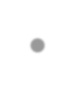  	Standard achievement exams are given at various intervals throughout the nursing program at the student’s expen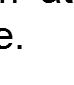 	Students may refer to information published by the Centers for Disease Control (CDC) http://www.cdc.gov/ncidod/dhqp/guidelines.html and the Occupational Safety Hazards (OSHA) guidelines https://www.osha.gov/law‐regs.html.ADMISSION FOR TRADITIONAL OPTION:Initial admission is based on requirements for admission to the University; however, admission to the University does not assure admission to the program in nursing. Requirements for admission to nursing courses are:	Submit a formal application to the College of Nursing to include a $35 application fee. Applications are available on the College of Nursing website February 1 for the fall admissions and must be submitted by March 1; September 1 for spring admissions and must be submitted before October 1. Decisions for the fall and spring classes will be made and applicants will be notified before April 1 and November 1, respectively, and depends on the College of Nursing Admission Committee’s  recommendation  and  space  availability.  Students  previously enrolled in another nursing program must provide a letter of eligibility to return to the program without stipulation by the dean or director. If ineligible to return to the program, student is ineligible to apply to the College of Nursing. Studentsmust be eligible to participate in rotations in all clinical facilities to be eligible for admission to the program. 	Possess a minimum overall grade point average of 2.8 (4.0 scale) or higher in required BSN courses, including a “C” or higher in all required prerequisite courses as listed in the General Studies Component for nursing majors. An admission cumulative index based on admission assessment exam scores, overall  GPA,  and  completed  coursework  at  UNA  is  used  to  determine admission to the upper-division nursing major. Special accommodation to allow honorably discharged veterans, who do not have a 2.8 overall GPA but do have a 2.8 or greater GPA on all prerequisite core nursing courses and a C or higher on UNA’s general requirements, to be permitted to make application to the nursing major and be included in the admission process. Admission to the College of Nursing is competitive, and meeting all admission requirements does not guarantee admission. 	Complete a criminal background check as specified on the application for admission.ADMISSION FOR ACCELERATED OPTION:The accelerated BSN option is available for students who have previously completed a baccalaureate degree. Applicants will be admitted to the accelerated BSN option after completion of the BSN traditional program prerequisites as listed in the catalog. Applicants must be admitted to UNA and have all transcripts submitted to the Admissions Office by the application deadline. In addition, international applicants must have met all University requirements regarding TOEFL/English proficiency by the application deadline. A baccalaureate degree from another country is acceptable, provided a WES evaluation has deemed the courses as acceptable and the applicant is given credit for the degree through the University’s Office of Admissions. There is no time limit on prerequisite courses. The student must be aware, however, that they are responsible for the information in the prerequisite courses as the nursing curriculum builds on prior learning.Applications will be accepted September 1 – 30 of each year for admission to the spring term. Applications are available on the CON website during this time. Decisions will be made and students notified by October 1 of each year.In addition to the current traditional BSN admissions requirement, the following admission criteria will be applied:	Completion of baccalaureate degree in another field.	Completion of required prerequisites prior to entering the program.	Minimum 3.0 GPA for first degree or prerequisite courses.	Students who do not meet the admission requirement of 3.0 GPA (first degree or nursing prerequisites) may apply and if accepted, the acceptance shall be conditional. Students admitted conditionally in the Accelerated BSN option, who fail (below C or 75) in two courses or more, are ineligible for readmission.It is suggested that applicants have the following:	Willingness to limit or cease working during this period, as necessary	Flexible schedule for class and clinical	Literacy in computer applications and a functional home computer	Transportation to clinical siteADMISSION FOR RN-TO-BSN OPTION:Initial admission is based on requirements for admission to the University; however, admission to the University does not assure admission to the program in nursing. Requirements for admission to nursing courses are:	Submit a formal application to the College of Nursing. Applications should be submitted by August 1 for fall admission, December 1 for spring admission, and May 1 for summer admission. Applications are available on the CON website at http://www.una.edu/nursing/.	Registered nurses must submit official proof of a current license and be in good standing with the Board of Nursing. RNs may be admitted with advanced standing based on official transcripts of acceptable college work, evidence of graduation from a state-approved College of Nursing and official licensure verification. Admission to the College of Nursing is competitive, and meeting all admission requirements does not guarantee admission.ADMISSION FOR RN-TO-MSN OPTION:The RN-to-MSN option allows the substitution of nine semester hours of graduate nursing courses for nine hours of undergraduate nursing courses:NU 508, Advanced Physical Assessment (3) in lieu of NU 305R, Health and Physical Assessment and both NU 503 Advanced Theory (3) and NU 502Health Policy and Social Issues in lieu of NU 418 Concepts, Theory, and Issues in Nursing (6). Students who are enrolled in the RN-to-BSN option may opt to follow the RN- to-MSN option provided they meet the following requirements: 	A minimum 3.0 GPA after completing 12 credit hours of undergraduate nursing courses at UNA. 	Advisor permission to register for graduate nursing courses.After successful completion of all requirements for a BSN, including application for graduation, the student may apply for acceptance into the MSN program and must meet all requirements as described in the Graduate Catalog.PROGRESSION/RETENTION:Traditional Option: Retention in the traditional/accelerated program is based on continued satisfaction of health requirements, certification, liability requirements, and appropriate academic progress with a grade of C or higher in each nursing course. 	Appropriate academic progress with a  grade of  C  (75) or  higher in  each professional nursing course and satisfactory in the clinical component of the course to receive a C (75) or higher. Students must be eligible to participate in rotations in all clinical facilities to be eligible for admission to the program. 	Satisfactory completion of nursing courses done in sequence. When a student receives a grade of less than C (75) or a clinical failure, the student may not progress to any clinical course until the failed course is retaken and requirements are met. Progression to a nonclinical course will only be granted with permission of the department chair. 	For Level One, NU 305 is the prerequisite and/or co-requisite for NU 301.Therefore, if a student withdraws from NU 305, the student must also withdraw from NU 301 until NU 305 enrollment is resumed and/or completed. NU 301 isthe prerequisite and/or co-requisite for NU 302. A student withdrawing fromNU 301 must also withdraw from NU 302 until NU 301 enrollment is resumed and/or completed. 	A student who has failed a nursing course may repeat the failed course only once. In the College of Nursing, no student will be permitted to use the Repeat/Recompute Policy or the Second Chance Provision for any nursing course (NU designation). A student in the nursing program can receive no more than one course failure throughout the nursing program. After two course failures, the student will be dismissed from the program. 	Students in the College of Nursing who have received 3 unsatisfactories in a clinical course for any reason (administrative, HESI, or otherwise) will receive a clinical failure and get an “F” in the course. There are reasons other than three clinical unsatisfactories for which a student might fail clinical and these include critical incidents found in the Disciplinary Policies of the current Nursing Student Handbook. The clinical failure is an “F” for the course no matter when/if the student withdraws. This includes any time within the University’s withdrawal (“W”) period. Should this be a second course failure for the student, the student will be required to withdraw from all nursing courses at the time of the second course failure. 	In accordance with University policy, students who withdraw from a course by the designated midterm date will receive a “W” for the course, unless the student has a clinical failure. After the midterm deadline drop date, courses dropped with averages of less than a 77 will be a “WF”. In nursing courses, a “WF” for any reason is considered a course failure. 	Any student who withdraws from Level I of the program will be required to submit a formal application during a future application period, Section IV-D of the current Nursing Student Handbook. 	Once admitted into the CON, a student with a failing average in any nursing course may not withdraw from the course to prevent course failure. This includes any time within the University’s withdrawal (W) period. Any student who drops a course with an average of less than 75 will receive a WF in nursing courses. A WF for any reason is considered a course failure. Students who are eligible to repeat a failed course will be readmitted to the course on a “space available” basis. 	After  a  second  withdrawal  from  the  same  course  (without  extenuating circumstances), a student will be required to wait one semester (excluding the summer semester) before retaking the course. Extenuating circumstances are to be determined by faculty on an individual basis. 	Students eligible to return to a nursing course after a withdrawal “W” or course failure “D/F” from a required nursing (NU) course will be readmitted to the course on a “space available” basis. 	Maintenance of 2.0 GPA throughout the nursing program. 	Once  the  student  is  “out  of  sync”,  he/she  must  adjust  to  any  curriculum changes occurring at that time.Online Option: Retention and progression in the online RN-BSN option or RN- MSN option is based on continued satisfaction of health requirements, certification, liability requirements, and appropriate academic progress with a grade of C or higher in each nursing course. 	Appropriate academic progress with a  grade of  C  (73) or  higher in  each professional nursing course is required. 	Clinical  is  graded  as  “Pass”  or  “Fail”.  Satisfactory  clinical  consists  of participating for the required number of hours, meeting clinical requirements specific to each course, behaving in a professional manner. Note: Students must complete all required clinical hours and all required clinical assignments in order to receive a passing course grade. 	After  a  second  withdrawal  from  the  same  course  (without  extenuating circumstances), a student will be required to wait one semester before retaking the course. Students eligible to return to a nursing course after a withdrawal (W) or course failure (D, F, or WF) from a required nursing (NU) course will be readmitted to the course on a “space available” basis. Extenuating circumstances are to be determined by faculty on an individual student basis. 	A student who has failed a nursing course for any reason may repeat the failed course only once. In the College of Nursing, no student will be permitted to use the Repeat/Recompute Policy or the Second Chance Provision for any nursing course (NU designation). A student in the nursing program can receive no more than one course failure throughout the nursing program. After two course failures, the student will be dismissed from the program. 	In accordance with University policy, students who withdraw from a course by the designated deadline in the UNA catalog will receive a “W” for the course. After the designated deadline, courses dropped with averages of less than a73 will be a “WF”. In nursing courses, a “WF” for any reason is considered a course failure. 	A 2.0 GPA is required for graduation 	Students in  the  RN-MSN option  must  achieve a  minimum 3.0  GPA  after completion of 12 credit hours of undergraduate nursing courses at UNA and meet the requirements for successful completion of NU 501, NU 502, and NU503 (as described in the Graduate Catalog) to continue in the RN-MSN option.DISMISSAL ALL OPTIONS:After  two  course  failures,  the  student  is  dismissed  from  the  program.  A situation in which the student places the client’s life in danger or shows severe behavioral misconduct toward the client and family, clinical facility staff, faculty or other students will result in immediate Administrative Dismissal of the student from the program. In such cases, the student’s transcript will reflect the University’s grade system as outlined in the university catalog. Critical incident behaviors for which the College of Nursing has zero tolerance are listed in the current Nursing Student Handbook.READMISSION ALL OPTIONS:The student who has failed two nursing courses may petition the appropriate College of Nursing Admissions, Readmissions, and Progressions Committee Chairperson for readmission after being dismissed from the program. Students may seek readmission to the CON only one time, after the second course failure. Any readmitted student who earns a grade below C in a nursing course will be permanently dismissed from the program. Guidelines for readmission may be found in the Nursing Student Handbook that is specific to the student.DEGREE PROGRAM:The College of Nursing offers:BSN: Traditional Option Accelerated Option RN-to-BSN Option RN-to-MSN OptionMSN: Complete information concerning graduate work is contained in the Graduate Catalog. Inquiries and requests for the catalog should be directed to the Office of Admissions.DEPARTMENT OF NURSING – TRADITIONALChair: Dr. Tera Kirkman, 236 Stevens Hall, 256-765-6301Faculty: Ms. Bergeron, Mr. Brewer, Dr. Coronel, Dr. Davis, Dr. Dawson, Dr. Hall, Ms. Harrington, Ms. Hinton, Dr. Hollingsworth, Dr. Kirkman, Ms. Mohr,Dr. Rock, Ms. Underwood, Dr. Williams, Ms. Winkles, Ms. WinstonREQUIREMENTS FOR THE BACHELOR OF SCIENCE IN NURSING – TRADITIONAL PROGRAMCourse	CreditA.   General Education Component ........................................................................41For General Education Requirements and additional requirements forUNA students, refer to Academic Procedures and Requirements.Nursing majors must complete:Area III: Chemistry 101-102* or 111-112* Area IV: Education 299 and Psychology 201Additional undergraduate requirements specific to nursing .............................24Biology 241-242 (8) Biology 307 (4) Elementary Statistics 147 (3)Human Environmental Sciences 342 (3) Nursing 200W/200WR** (3)Nursing 202/202R** (3)B.   Major Core Requirements:Nursing 301 ........................................................................................................6Nursing 302W.....................................................................................................6Nursing 304 ........................................................................................................6Nursing 305 ........................................................................................................3Nursing 306 ........................................................................................................6Nursing 308/326R**............................................................................................3Nursing 406W/406WR** .....................................................................................3Nursing 407 ........................................................................................................6Nursing 409 ........................................................................................................6Nursing 410 ........................................................................................................6Nursing 411 ........................................................................................................6Nursing 414 ........................................................................................................3––60C.   A minor is not required.Total	125* Course options: BI 101, 102, 111, 112, 305 or PH 101, 121, 241.** Online “R” courses are subject to online nursing fees. (See Expenses section).Traditional Program Course SchematicThe following semester-by-semester schedule is recommended for the traditional student:FRESHMAN YEARFirst Semester	Second SemesterCourse	Credit	Course	CreditBI 101** ................................. 4	BI 241 ................................... 4EN 111 .................................. 3	EN 112 .................................. 3HI 101 or 201............................ 3	CNH 342 ................................ 3MA 110 or 112*** ........................ 3	HI 102 or 202 ............................ 3Area II .................................. . 3 	PY 201 ................................. . 316	16SOPHOMORE YEARCourse	Credit	Course	CreditBI 242........................................................ 4	BI 307 ........................................................4CH 101 ...................................................... 4	EN 232 ......................................................3COM 201/221............................................ 3	MA 147 ......................................................3ED 299 ...................................................... 3	NU 200W/200WR* ....................................3EN 231 ...................................................... 3	NU 202/202R* ...........................................317	16JUNIOR YEARCourse	Credit	Course	CreditNU 301 ...................................................... 6	NU 304 ......................................................6NU 302W .................................................. 6	NU 306 ......................................................6NU 305 ...................................................... 3	NU 308/326R* ...........................................315	15SENIOR YEARCourse	Credit	Course	CreditNU 406W/406WR*/** ................................ 3	NU 410 ......................................................6NU 407 ...................................................... 6	NU 411 ......................................................6NU 409 ...................................................... 6	NU 414 ......................................................315	15Accelerated Option Course SchematicThe following semester-by-semester schematic is required for the Accelerated BSN, after the completion of all required courses as listed in the General Education Component.First Semester	Second SemesterCourse	Credit	Course	CreditSpring	SummerNU 301 ...................................................... 3	NU 304 ......................................................6NU 302W .................................................. 6	NU 308/326R* ...........................................3NU 305 ...................................................... 3	NU 406W/406WR** (Intersession)............312	12Third Semester	Fourth SemesterCourse	Credit	Course	CreditFall	SpringNU 306 ...................................................... 6	NU 410 ......................................................6NU 407 ...................................................... 6	NU 411 ......................................................6NU 409 ...................................................... 6	NU 414 ......................................................318	15*  Online “R” courses are subject to online nursing fees. (See Expenses section)** NU 406W/406WR fulfills computer literacy requirement.*** Course options: MA 113, 115, 125, 126, 227, 237, or 238.DEPARTMENT OF NURSING – ONLINEChair: Dr. Linda L. Austin, 227 Stevens Hall, 256-765-4931RN-to-BSN Faculty: Ms. Malone, Dr. NelsonMSN Faculty: Dr. Aquadro, Director; Dr. Darby, Dr. Lee, Dr. Oden(see Graduate Catalog for details)REQUIREMENTS FOR THE BACHELOR OF SCIENCE IN NURSING ONLINE RN-TO-BSN AND RN-TO-MSN OPTIONCourse	CreditA.   General Education Component ........................................................................41For General Education Requirements and additional requirements forUNA students, refer to Academic Procedures and Requirements. Nursing majors must complete:Area III: Chemistry 101-102** or 111-112**Area IV: Education 299 and Psychology 201Additional undergraduate requirements specific to nursing .............................24Biology 241-242 (8) Biology 307 (4)Elementary Statistics 147 (3)Human Environmental Sciences 342 (3) Nursing/General Electives (6 hours)B.   Major Core Requirements:Nursing 302R* ....................................................................................................6Nursing 303R* ....................................................................................................3Nursing 411R* ....................................................................................................6Nursing 416R* ....................................................................................................6Option I or II........................................................................................................9Upon successful completion of one semester of nursingcoursework, CLEP credit will be awarded to the student .................................30––60Option I – RN-to-BSNNU 305R* ...........................................................................................................3NU 418WR* ........................................................................................................6Option II – RN-to-MSN OptionNU 502*** ...........................................................................................................3NU 503*** ...........................................................................................................3NU 508*** ...........................................................................................................3C.   A minor is not required.Total	125* Online “R” courses are subject to online nursing fees. (See Expenses section) NU 302R fulfills the computer literacy requirement.** Course options: BI 101, 102, 111, 112, 305 or PH 101, 121, 241.***See course descriptions in Graduate Catalog. All nursing masters courses are subject to online nursing fees as listed in the Expenses Section of the Graduate Catalog.224	Graduate StudiesGRADUATE STUDIESThe programs in graduate studies are organized under the Office of the Vice President for Academic Affairs and Provost, and are administered by the deans of the colleges in which the programs are offered under policies and procedures recommended by the Graduate Council and approved by the administration.The following degree and certification programs are offered: Executive Master of Business Administration degree (EMBA)Master of Arts in Education degree and qualification for recommendation for the Alabama Class A Professional Certificate in the following areas:School CounselingInstructional LeadershipK-6 Elementary EducationP-12 Education6-12 Secondary EducationSpecial Education: Collaborative TeacherMaster of Arts in Education degree for alternative Class A secondary education programsMaster of Arts degree in Clinical Mental Health CounselingMaster of Arts degree in EnglishMaster of Arts degree in HistoryMaster of Arts degree in Public HistoryMaster of Business Administration degree (concentrations in Accounting, Finance, Health Care Management, Information Systems, International Business, Project Management, and ERP Systems using SAP)Master of Professional Studies degree (specializations in Community Development, Security and Safety Leadership, and Information Technology)Master of Science degree in Family StudiesMaster of Science degree in Geospatial ScienceMaster of Science degree in Health and Human Performance (concentrations in Exercise Science, Integrative Health, Kinesiology, Sport Management, and Wellness and Health Promotion available)Master of Science degree in Criminal JusticeMaster of Science degree in NursingEducation Specialist degree in Elementary Education, InstructionalLeadership and Teacher LeaderIn addition to specific degree and certification programs, qualified students may take special coursework for personal or professional development or for application to certification renewals.All admissions to programs and courses of graduate study are processed through the Office of Admissions, with the exception of international applicants, who must apply through the Office of International Affairs. Complete information on admissions, programs, policies, and procedures are contained in the Graduate Catalog, copies of which are available on request. Inquiries should be directed to the Dean of the College of Arts and Sciences, the Dean of the College of Business, the Dean of the College of Education and Human Sciences, the Dean of the College Nursing, or to the Office of Admissions.COURSES OF INSTRUCTIONACCOUNTING (AC)Business majors must be admitted to the College of Business before enrolling in junior/senior level courses.AC 260.  (3)  Personal Income Taxes. A brief study of federal and state income tax regulations that apply to individuals. The course deals with taxable income, personal exemptions, itemized and business deductions, and credits against tax liability. Emphasis is on tax return preparation. Not open to accounting majors. (Offered on sufficient demand)AC 291. (3)  Accounting Concepts I. An introduction to the concepts, procedures, and ethical aspects of accounting and financial reporting as a basis fordecision  making.  Financial  accounting  fundamentals  including  the  accounting cycle, the elements of financial statements, and financial statement presentation are emphasized for service and merchandising organizations. Prerequisite or co-requisite: MA 112 or any Area III math included in the General Education Component listed under Requirements for the Bachelor of Business Administration Degree. (Fall, Spring, Summer)AC 292.  (3)  Accounting  Concepts  II.  A  continuation  of  AC  291  with emphasis on the analysis and interpretation of accounting information, including cash flows. Coverage of financial accounting for manufacturing organizations, aswell as basic managerial accounting decision making concepts consisting of cost- volume-profit analysis and budgetary control. Prerequisite: AC 291. (Fall, Spring, Summer)AC 361P.  (3)  Financial Reporting I. The study of accounting theory and practice related to the preparation of financial statements, conceptual framework, revenue recognition, conversion from cash to accrual basis, time value of money,monetary assets, inventories, plant assets, and research and development costs. Will not satisfy elective course requirement in accounting degree program. Prerequisite: AC 292. (Offered on sufficient demand)AC 362P.  (3)  Financial  Reporting  II.  The  study  of  financial  accounting theory and practice related to current liabilities and long-term debt, accounting for income  taxes,  pension  and  other  benefit  plans,  leases,  earnings  per  share,accounting changes, stockholders’ equity, and investments. Will not satisfy elective course requirement in accounting degree program. Prerequisite: AC 361P. (Offered on sufficient demand)AC 365P.  (3)  Financial Reporting III. The study of financial accounting theory   and   practice   related   to   governmental   and   nonprofit   organizations, accounting   for   business   combinations,   consolidated   financial   statements,international operations, and other advanced reporting issues. Will not satisfy elective course requirement in accounting degree program. Prerequisite: AC 362P. (Offered on sufficient demand)AC 366P.  (3)  Management Accounting. The study of the use of financial information in business organizations for cost measurement, decision making, planning and control, performance measurement, forecasts, capital budgeting, andworking capital management, including the role of information systems in these processes. Will not satisfy elective course requirement in accounting degree program. Prerequisite: AC 361P. (Offered on sufficient demand)AC 390.  (3)  Accounting  Information  Systems.  Fundamentals  of  both manual and computerized accounting systems with emphasis on transaction processing, internal controls, information retrieval, and design considerations. Prerequisites: AC 292; CIS 125 or equivalent with a minimum grade of C in both courses. (Fall, Spring)AC 391.  (3)  Intermediate  Accounting  I.   Corporation  accounting   with emphasis on the accounting process, the preparation of financial statements andrelated   schedules,   and   the   accounting   for   fixed   assets,   inventories,   and receivables. Prerequisite or co-requisite: AC 390. (Fall, Spring)AC 392.  (3)  Intermediate  Accounting  II.   Intangible  assets,   liabilities,capital stock, retained earnings, analysis of statements, and statement of cash flows. Prerequisite: AC 391 with a minimum grade of C. (Fall, Spring)AC 395.  (3)  Accounting for Nonbusiness Organizations. Concepts and accounting standards for governmental and nonprofit organizations with emphasis on the design and operation of a fund accounting system. Prerequisite: AC 391 with a minimum grade of C. (Fall, Spring)AC 396.  (3)  Managerial Accounting. Study interpretation, and analysis of accounting data as used in the decision making process of business organizations. Not open to accounting majors. Prerequisite: AC 292. (Offered on sufficient demand)AC 462P.  (3)  Federal Income Taxation I. The study of the fundamentals of federal  income  taxation  as  related  to  individual  taxpayers,  including  income,deductions, credits, and property transactions. Will not satisfy elective course requirement in accounting degree program. Prerequisite: AC 361P. (Offered on sufficient demand)AC 463P.  (3)  Financial Statement Auditing. In-depth analysis of financial statement auditing topics with a focus on audit theory and professional standards. Topics include professional responsibilities of financial statement auditors, impactof the SEC on auditing, objectives in planning an audit, internal controls, audit evidence, audit sampling, and preparation of the final audit report. Will not satisfy elective course requirement in accounting degree program. Prerequisite: AC 361P.(Offered on sufficient demand)AC 465P.  (3)  Federal Income Taxation II. The study of the fundamentals of federal income taxation as related to business entities, including corporations, partnerships, S corporations, limited liability companies, and trusts. Also includes an analysis of estate and gift taxations and compliance responsibilities for tax professionals  and  taxpayers.  Will  not  satisfy  elective  course  requirement  in accounting degree program. Prerequisite: AC 462P. (Offered on sufficient demand) AC 471.  (3)  Cost Accounting. Techniques of cost accounting. Methods of accounting for materials, labor, and indirect costs in job order, processing, and activity based costing. Production and cash budgeting. Prerequisite: AC 390 with aminimum grade of C. (Fall, Spring)AC 472. (3)  Tax Accounting. The study of federal income taxation of individuals and business entities from both a tax compliance and a tax planning perspective. Prerequisite: AC 391 with a minimum grade of C. (Fall, Spring)AC 473.  (3)  Auditing. Conceptual foundations of auditing practice. Basic auditing concepts including professional ethics, legal liability, independence, andcompetence. Emphasis is on independent auditors, and their techniques and standards. Prerequisites: AC 390, 392, 471. (Fall, Spring)AC 480.  (3)  Accounting Internship. A work related experience in a private, public, or governmental organization enhancing the applications of accounting theories and concepts. Must be a junior or senior. Prerequisites: AC 392 and approval of the department chair. (Fall, Spring, Summer)AC 481.  (3)  Financial Statement Analysis. The study of the analysis of financial statement information, focusing on financial decisions including loan decisions,  equity  investments,  mergers  and  acquisitions,  and  other  valuation related issues. Also listed as FI 481 but creditable only in field for which registered. Prerequisite: AC 392 with a minimum grade of C or FI 394 with a minimum grade of C. (Spring)AC 488.  (1-3)  Special Topics. Open to accounting majors. Provides for the study or application of contemporary accounting topics and development of professional skills. Topics will vary and will be listed on the students’ transcripts. May be repeated once for credit, but may not exceed four semester hours of credit in total. Prerequisite: will be specified for each special topic offering. Departmental approval required. (Offered on sufficient demand)AC 493. (3)  Advanced Accounting. Advanced study  of  partnerships, installment sales, consignment sales, agency and branch accounting, and fiduciaries. Prerequisite: AC 391. (Offered on sufficient demand)AC 495.  (3)  Advanced Cost Accounting. Managerial applications of cost data. Decision-making relative to cost behavior, cost-volume-profit analysis, distribution costs, standard costs, capital expenditures, and operations research. Prerequisite: AC 471 with a minimum grade of C. (Fall)AC 496.  (3)  Information Systems Auditing. This course will cover a variety of  facets  related  to  Information  Systems  (IS)  auditing–from  simple  to  complexcomputer systems. The course will present tools, concepts, and techniques necessary to properly audit IS. Prerequisite: AC 390. (Offered on sufficient demand)AC 497.  (3)  Fraud Examination. This course will cover the basic conceptsof forensic accounting. Course content includes examining documents, using sources of information, testifying in court as an expert, writing reports, identifying high-risk signs, and how to prevent fraud. In general, help to prepare students for some of the material covered in the Certified Fraud Examiner (CFE) certification exam. Prerequisite: AC 496. (Offered on sufficient demand)AC 499.  (3)  Independent  Study-Practicum.  Open  to  senior  majors  on approval of the department chair. Provides for study, research, or special field experience on departmental determination, supervision, and evaluation. (Offered on sufficient demand)ART (AR)AR 170.  (3)  Art Appreciation. A broad study of the contemporary visual arts by means of illustrated lectures, gallery visits, and studio demonstrations. Credit may not be applied toward requirements for an art minor. (Fall, Spring)AR 200.  (3)  Photography I.  Students  will  learn  how  to  use  35mm  film cameras, process black and white film, and develop prints in the darkroom. A35mm film SLR camera with manual capabilities is required. Course fee: $50.00. (Fall, Spring)AR 201. (3)  Introduction  to  Digital  Photography.  Through  lectures, demonstrations, assignments and critiques, students will learn the basics of digital photography:  the  camera,  digital  processing  and   digital  imaging  software.Emphasis is placed on the relationship between the camera and the computer. Students will create, edit and share images electronically. They will understand file management, digital printing, various image file formats and the language of photography. Course fee: $50.00. (Spring)AR 221.  (3)  Drawing I. Representational drawing. The study of line, light, shade, texture, and form in dry media. Three 2-hour studio periods per week. (Fall, Spring)AR 222.  (3)  Drawing II. Interpretive drawing. Expression gained through media and form exploitation. Three 2-hour studio periods per week. Prerequisites: AR 221, 231. (Spring)AR 231. (3)  Design   I.   Design   theory   applied   to   two-dimensional composition. Two 3-hour studio periods per week. (Fall, Spring)AR 232. (3)  Design  II.  Design  theory  applied  to  three-dimensional composition. Three 2-hour studio periods per week. Prerequisites: AR 221, 231. (Spring)AR 270.  (3)  Perspectives in Asian Art. This course surveys the visual culture of east, south, and southeast Asia. Students will explore the unique formal,stylistic, and aesthetic attributes of art from select Asian traditions. Students will further investigate and understand the social, political, and religious influences thathave shaped these visual cultures. (Offered on sufficient demand)AR 281.  (3)  Art History Survey I. A study of major monuments in western art from the Paleolithic through the medieval periods. (Fall)AR 282.  (3)  Art  History  Survey  II.  An  illustrated  lecture  course  that introduces students to art in the Western tradition from the Middle Ages to the modern period, roughly 1300-1800. Students will learn the chronology and development of art in this critical period. Discussions in class, written assignments, and examinations will test students’ knowledge, as well as their ability to apply concepts and terms. (Spring)AR 283.  (3)  Art History Survey III. Survey III, an illustrated lecture course, introduces students to art in the Western tradition from 1800 to the present. Students will learn the chronology and development of art in a period that has seen the almost complete overthrow of artistic tradition, the expanding definition of art, and the extension of the art world’s borders beyond Europe and North America. Discussions in class, written assignments, and examinations will test students’ knowledge, as well as their ability to apply concepts and terms. (Fall)AR 300. (3)  Photography II. Intermediate darkroom techniques will be introduced with a focus on the mastery of printing skills. Students will conductresearch on historical and contemporary photographers, study the aesthetic elements in photography, and explore the concept of portfolio. Prerequisites: AR200, 221, 231. Course fee: $50.00. (Fall, Spring)AR 302.  (3)  Studio Photography. In this course students will examine the creative control that comes with working in the photographic studio. Students will construct/arrange their images and learn to manipulate light and shadow to evoke different emotive qualities in their work. Prerequisites: AR 200, 221, 231. Course fee: $30.00. (Fall)AR 311.  (3)  Printmaking   I.   Basic   techniques   of   relief,   intaglio,   and serigraphy. Two 3-hour studio periods per week. Course fee: $30.00. (Fall)AR 312.  (3)  Printmaking II. Continuation of Printmaking I. Two 3hour studio periods per week. Prerequisites: AR 221, 231, 311. Course fee: $30.00. (Fall)AR 335.  (3)  Selected Studies in Studio Art. Concentrated study in narrow areas of studio art designed to provide access to specialized techniques and materials. Prerequisites: AR 221, 231. A $30.00 lab fee may be required according to topic. (Offered on sufficient demand)AR 340.  (3)  Watercolor I. Study of basic techniques of watercolor painting and basic composition. Three 2-hour studio periods per week. (Spring)AR 341. (3)  Watercolor  II.  Continuation  of  Watercolor  I;  advanced techniques, composition, and design. Three 2-hour studio periods per week. Prerequisites: AR 221, 231. (Spring)AR 342.  (3)  Painting I. Study of an experimentation with basic techniques of painting media, preparation of grounds, and other general mechanics of beginning painting. Problems in basic pictorial design. Two 3-hour studio periods per week. (Fall, Spring)AR 343.  (3)  Painting II. Continuation of Painting I with greater attention to pictorial design and production of quality work. Two 3-hour studio periods per week. Prerequisites: AR 221, 231, 342. (Fall, Spring)AR 347.  (3)  Digital Media I. This course introduces students to Photoshop and the fundamentals of image editing. A series of hands-on exercises will equip students with visual thinking skills necessary for creative expression. They will learn to navigate the interface, understand the terminology, and employ the program’s essential tools and techniques. Students will work with the Macintosh operating system. Art majors who successfully complete this core requirement will fulfill the UNA General Education requirement for computer literacy. Prerequisites: AR 221, 231. Course fee: $50.00. (Fall, Spring, Summer)AR 348.  (3)  Digital  Media  II.  This  course  introduces  students  to  the concepts of vector graphics using Adobe Illustrator. Through guided studio exercises, students will apply visual design principals, interpret quantitative information, and produce works that reflect an understanding of the software. Prerequisites: AR 221, 231, 347. Course fee: $50.00. (Fall, Spring, Summer)AR 351.  (3)  Ceramics I. Hand building and wheel throwing, glazing and firing. Two 3-hour studio periods per week. Course fee: $30.00. (Fall, Spring, Summer)AR 352.  (3)  Ceramics  II.  Continuation of  Ceramics  I.  Two  3-hour  studio periods per week. Prerequisites: AR 221, 231, 351. Course fee: $30.00. (Fall, Spring, Summer)AR 385W.  (3)  Critical and Applied Art Theory. This course introduces students to ancient, medieval, modern, and contemporary art theory. It includes philosophical theories about images, image-making, and how viewers approach images, as well as theories developed for practical use by artists, such as systems of perspective, proportion, and color. Prerequisites: AR 281, AR 282, and AR 283. Required of all art majors. (Fall, Spring, even-numbered years)AR 391. (3)  Sculpture I. Study of three-dimensional techniques using temporary and permanent materials suitable for sculpture form. Two 3-hour studio periods per week. Course fee: $30.00. (Fall)AR 392.  (3)  Sculpture II.  Continuation of  Sculpture I.  Student will  work toward developing sculptural form in mixed media. Two 3-hour studio periods per week. Prerequisites: AR 221, 231, 391. Course fee: $30.00. (Fall)AR 402. (3)  Medium Format Film Camera. This course provides an introduction to medium format film camera technology and aesthetics through a number of image-making techniques and applications in the studio and on location.Landscape, architecture, portraiture, still life and specialized areas are covered. Prerequisite: AR 300. Course fee: $50.00.AR 403.  (3)  Documentary  Landscape  in   Photography.  This   course explores the aesthetic and technical challenges of photographing the human- altered landscape for personal expression and historical documentation. Studentswill study the history of landscape and architectural photography. The assignmentswill focus on capturing urban and rural landscapes. Students may work in color, black and white, or a combination in film or digital process. Prerequisite: AR 300. Course fee: $50.00.AR 404.  (3)  Narrative Photography. Students will be introduced to artists working in narrative forms. Topics may include documentary photography, photojournalism, constructed realities, artists’ books, and multi-media projects. Students may use a manually adjustable film or digital camera for this course. Prerequisites: AR 221, 231, 300. Course fee: $50.00. (Fall)AR 405. (3)  Alternative  Processes  in  Photography.  Students  will experiment with alternative techniques in photography. Topics may include hand- coloring,  print  toning,  paper  negatives,  liquid  emulsion,  cyanotype,  Van  DykeBrown,  and  recent  experimental  processes  in  transfer,  altered  books,  andsculptural projects. Prerequisites: AR 221, 231, 300. Course fee: $50.00. (Spring, alternate years)AR 406.  (3)  Thematic Portfolio  in  Photography. Students  will  develop their technical skills through combining the photography medium with conceptual exploration of a unique idea. They will develop their own artistic style and realizetheir personal creative potential. This course will culminate in the creation of acohesive course portfolio. Prerequisite: AR 300. Course fee: $50.00.AR 411.  (3)  Advanced Printmaking. Concentration on one of two graphic processes and individualized techniques; history of printmaking through assigned reading. Two 3-hour studio periods per week. May be repeated for three or six hours credit per semester. Prerequisites: AR 221, 231, 312. Course fee: $30.00. (Fall)AR 421.  (3)  Advanced   Drawing.   Student   will   be   expected   to   work competently and expressively. Student will be required to be familiar with current and traditional graphic styles. Three 2-hour studio periods per week. May be repeated for three or six hours credit per semester. Prerequisites: AR 221, 222,231. (Spring)AR 423.  (3)  Digital Portfolio Design. This course will provide students an opportunity to demonstrate their ability for creative synthesis. Students will further develop their design skills by utilizing multiple software applications to conceive,design and produce an interactive digital portfolio. They will learn to organizeseveral content areas including the use of type, still images, audio and video. Students should enroll in this course one semester prior to graduation. Prerequisites: AR 221, 231, 347. Course fee: $50.00. (Fall, Spring)AR 434.  (3)  Contemporary Painting Overview. Exposure to contemporary painting through hands-on experience. A study and emulation of recognized contemporary painters working in a multitude of styles and content areas. Prerequisite: AR 343. (Fall, Spring)AR 435.  (3)  Selected Studies in Contemporary Painting. Reinforcement of the foothold students are gaining in contemporary art. Through emulation and in- depth study students are encouraged to develop awareness of their own personal direction. Prerequisite: AR 434. (Fall, Spring)AR 436.  (3)  Non-Traditional Materials and Methods in Painting. Opening the door of possibilities and giving students an awareness of what is available to them to form their art. Students are encouraged to experiment with non-traditional art materials and methods. Prerequisite: AR 435. (Fall, Spring)AR 437.  (3)  Personal Style and Content in Painting. Validation of the student as a creative entity. Students are given space to grow from what they have learned. Students are encouraged to think of art as a manifestation of their own comprehension of their total life experience. Prerequisite: AR 436. (Fall, Spring)AR 438.  (3)  Professional Development in Painting. Preparation for living and working as artists. Students learn professional aspects of their chosen field,how to articulate a personal philosophy, how to choose a professional direction, how to relate to both the artistic community and the community that has little understanding of art. Prerequisite: AR 437. (Fall, Spring)AR 439.  (3)  Exhibition Practicum in Painting. Students take the next step in their artistic journey – the real world. Pursuit of a valid and professional contribution to the world through art. Development of portfolios and résumés andentering  art  competitions  and  exhibitions.  Preparation  of  artwork  for  SeniorExhibition. Prerequisite: AR 438. (Fall, Spring)AR 446.  (3)  Semiotics in Art. Theory and application of signs and symbols in the development and functioning of visual imagery. Two 3-hour studio periodsper week. Prerequisites: AR 221, 231, or permission of instructor. (Spring)AR 452.  (3)  Form and Content Experimentation in Ceramics. Emphasis will be placed on technical proficiency, aesthetic awareness, and personal growth.Students will work with advanced functional and/or sculptural ceramic form and process. Students will be exposed to historical and contemporary references inceramics. Prerequisites: AR 221, 231, 352. Course fee: $30.00. (Fall, Spring)AR 453.  (3)  Personal  Form  Investigation  in  Ceramics.  Students  will expand  technical  skills  while  increasing  focus  on  specialized,  personal,  andcreative investigation of the material. The course will include documentation of work and beginning development of a portfolio. Prerequisite: AR 452. Course fee:$30.00. (Fall, Spring)AR 454.  (3)  Form and Content Development in Ceramics. Emphasis will be  placed  on  personal  expression  with  the  material  and  technical,  stylistic, conceptual, and aesthetic issues involved with ceramics. Students will continue development of a portfolio. Prerequisite: AR 453. Course fee: $30.00. (Fall, Spring) AR 455.  (3)  Advanced Form and  Content Development in  Ceramics. Emphasis will be placed on the creation of a complex, well researched, technically successful and aesthetically concise body of work. Students will be involved with sophisticated techniques of clay, glaze, and firing methods. Students will continue development of a portfolio. Prerequisite: AR 454. Course fee: $30.00. (Fall, Spring) AR 456.  (3)  Professional Skill  Development in  Ceramics. Students will continue with the development of an in-depth and focused investigation in ceramic art, identifying and using subject matter and forms of personal interest. This course is intended for students planning a career in the ceramics field. Students will continuedevelopment of a portfolio. Prerequisite: AR 455. Course fee: $30.00. (Fall, Spring) AR  457.  (3)  Final Portfolio Preparation in Ceramics. Emphasis will beplaced on individual exploration of ceramic materials and form leading to graduate study or career development as a professional ceramicist. Students will finalize development of a portfolio and résumé. Students will be encouraged to enter artcompetitions  and  exhibitions.  They  will  also  prepare  artwork  for  their  SeniorExhibition. Prerequisite: AR 456. Course fee: $30.00. (Fall, Spring)AR 461.  (3)  Advanced Digital Media – 2D. Students will strengthen their creativity and skill in the areas of print design and production. Projects relating to typography, print advertising, corporate/personal identity and branding will further students’ creative thinking and design skills. Prerequisites: AR 348, 446. Course fee: $50.00. (Fall, odd-numbered years)AR 462.  (3)  Advanced Digital Media – Web. Students will gain a basic understanding of website design. Emphasis in projects is placed on the web as adynamic visual environment. The course focuses on standards-based design that adheres to current industry practices. Special attention is paid to the development of site content, the graphical user interface, site architecture, and the pragmatics ofweb communication. Prerequisites: AR 348, 446. Course fee: $50.00. (Spring, even-numbered years)AR 463.  (3)  Advanced Digital Media – Multimedia. Students will exploreadvanced developments, uses, and applications of current internet technology. In addition to investigating the social, cultural, intellectual, and economic impact of this new media in areas ranging from e-commerce to digital storytelling, students will learn how to use content creation tools such as animation, scripting, streaming audio, and video to experiment with emergent forms of expression and communication. Prerequisites: AR 348, 446. Course fee: $50.00. (Fall, even-numbered years)AR 464.  (3)  Advanced Digital Media – Video. Students will learn creative production of time-based art using digital video and effects with emphasis on video concepts, techniques, composition, sequencing of ideas, and narrative as well as non-narrative structures. This course will also explore the foundations of motion graphics.  Design  for  screen,  effective  use  of  typography,  graphical  elements, sound, video and motion are covered with animation, logo and shape motion, and environmental visual effects. Prerequisites: AR 348, 446. Course fee: $50.00. (Spring, odd numbered years)AR 465.  (3)  Advanced Digital Media – Senior Project. Students in the digital media concentration will meet with the instructor to review their past workand present an outline for projects they will pursue during the semester. Students will combine skills from various digital media to  execute their semester work.Students are expected to work independently during the scheduled class time and at the end of the term will make a presentation of their work and be prepared to discuss  the  role  digital  media  played  in  conveying  their  creative  concepts.Prerequisites: AR 461, 462, 463, 464. Course fee: $50.00. (Fall, Spring)AR 470.  (3)  Methodology  and  Materials  in  Art.  Practical  aspects  of teaching art education at pre-kindergarten, primary, middle and secondary levels.Topics covered include current methodology in art education, art education curricula, the preparation and presentation of lesson material, classroom management,  professional  organizations,  discovery   and   use   of   resources,technology, and professional behaviors. Coursework includes on-site observations, practical exercises, and integration of art into the total school curriculum with exhibition of student artwork. Prerequisites: ED 292, 381. (Spring)AR 474.  (3)  Form and Content Experimentation in Sculpture. Students will focus on the exploration of contemporary sculpture with emphasis on the development of techniques, concepts, aesthetics, and the exploration of sculpturemedia. Students will be exposed to historical and contemporary references in sculpture. Prerequisites: AR 221, 231, 392. Course fee: $30.00. (Fall, Spring)AR 475.  (3)  Personal  Form  Investigation  in  Sculpture.  Students  willfocus on  individualized explorations through projects in  a  variety of  sculptural media  and  techniques.  The  course  builds  upon  technical  skills  and  conceptscovered in the previous course (AR 474). The course will include documentation of work and beginning development of a portfolio. Prerequisite: AR 474. Course fee:$30.00. (Fall, Spring)AR 476.  (3)  Form and Content Development in Sculpture. The course will focus on advanced sculptural form with medium and subject matter area determined by instructor and student. Emphasis will be placed on concept, idea development, and perfecting technical skills. Students will continue development of a portfolio. Prerequisite: AR 475. Course fee: $30.00. (Fall, Spring)AR 477. (3) Advanced Form and Content Development in Sculpture. Emphasis  will  be  placed  on  personal  expression  with  materials  and  technical, stylistic, conceptual, and aesthetic issues involved with sculpture. Medium and subject area will be determined by student in consultation with instructor. Students will continue development of a portfolio. Prerequisite: AR 476. Course fee: $30.00. (Fall, Spring)AR 478.  (3)  Professional   Skill   Development   in   Sculpture.   Guided individual	studio	projects	leading	to	a	professional	level	of	technical accomplishment in a stylistically coherent body of work. The course is intended for students  planning  a   career  in   the  sculpture  field.  Students  will   continue development of a portfolio. Prerequisite: AR 477. Course fee: $30.00. (Fall, Spring) AR 479.  (3)  Final Portfolio Preparation in Sculpture. Continued, guided individual	studio	projects	leading	to	a	professional	level	of	technical accomplishment in a stylistically coherent body of work. The course is intended for students  planning  graduate  study  in  sculpture  or  career  development  as  a professional sculptor. Students will finalize development of a portfolio and résumé. Students will be encouraged to enter art competitions and exhibitions. They will also prepare artwork for their Senior Exhibition. Prerequisite: AR 478. Course fee:$30.00. (Fall, Spring)AR 480W.  (3)  Modern Art. An investigation and critical analysis of diverse modes, issues, and problems of twentieth century painting and sculpture. (Fall, odd-numbered years)AR 481W.  (3)  Modern   Architecture.   Major   monuments   and   master architects of the twentieth century emphasizing concepts of modernism and post- modernism. (Offered on sufficient demand)AR 482W.  (3)  Italian  Renaissance  Art.  The  historical  development  of Italian painting and sculpture from the late thirteenth to the mid-sixteenth centuries. (Fall, even-numbered years)AR 483W.  (3)  American Art. Art, architecture, and visual culture in what is now the United States from the prehistoric period to present day, emphasizing works’ cultural context. (Spring, odd-numbered years)AR 484W.  (3)  History of Photography. A global survey of the history of photography, with emphasis on photography’s cultural context and theoretical implications. (Spring, odd-numbered years)AR 486W.  (3)  Women  in  Art  History.  A  survey  of  women  as  makers, patrons, and subjects of art from prehistoric times to the present day. Also listed as WS 486W but creditable only in the field for which registered. (Spring, even- numbered years)AR 487W.  (3)  Special  Topics  in  Art  History.  This  course  provides students with varying examinations of particular periods, artists, and issues in art history. (Fall, odd-numbered years)AR 493.  (3)  Professional Practices in Art. Through a blend of reading, research  and  hands-on  activities,  this  course  focuses  on  practical  issues concerning art students’ readiness to enter the marketplace at the onset of their early professional lives in the field of visual art and design. This is a mandatory course for BFA and BS/ED degrees, but also offered as an elective for BS and BA degrees. Prerequisite: junior standing. (Fall, Spring)AR 499.  (3)  Independent Study-Practicum. Open  to  senior  art  majors, upon approval of the chair of the department. Provides for independent study,projects,  or  experiences  under  departmental  determination,  supervision,  and evaluation. (Fall, Spring, Summer)AMERICAN SIGN LANGUAGE (ASL)ASL 101.  (3)  Introductory American Sign Language. Intensive study of American Sign Language, including vocabulary, grammatical style, and techniques for communication and interpretation. Students will also gain a  familiarity with cross-cultural information and interaction with the deaf community. (Offered on sufficient demand)ASL 102.  (3)  Introductory American Sign Language. A continuation ofAmerican Sign Language 101. Prerequisite: ASL 101 or equivalent. (Offered on sufficient demand)BUSINESS EDUCATION (BE)BE 475. (3) Teaching Career-Technical Business Marketing Education. Techniques involved in carrying out the functions of secondary business and marketing education programs. A study of the functions of the classroom teacher/coordinator to include the appraisal of selected experiences, methods, materials,  and  use  of  multimedia  resources;  business/marketing lesson  plans based on state courses of study and national standards; and sponsoring youth organizations. Coordination procedures are studied for conducting job opportunity surveys; problems and procedures in organizing and operating a cooperative education program; and methods of relating class instruction to on-the-job training. The philosophical foundations of career-technical education are covered, including local, state, and federal relationships in the administration of career-technical education. Research and analysis of business and marketing occupations and skill standards will be included. Prerequisite: CIS 125 and ABI/FBI Background Clearance. (Offered on sufficient demand)BIOLOGY (BI)BI 100.  (1)  Pre-Health  Professions  Orientation. An  introduction  to  the health professions for freshman and transfer students planning to seek admission to health professions schools such as medicine, dentistry, optometry, podiatry, pharmacy, and physical therapy. Not applicable for credit toward a major or minor in biology; may be used as a general elective. (Fall)BI 101.  (4)  Introductory   Biology.   Cell   biology,   genetics,   evolution, diversity, and ecology, with emphasis on examples that relate to humans. This course  may  not  be  used  to  satisfy the  requirements for  a  major  or minor  in biology.  Three  class  periods;  one  2-hour  laboratory  period  per week. Course fee: $50.00. (Fall, Spring, Summer)BI 102.  (4)  Introductory   Biology.   Biology   of    plants   and    animals, including humans, via a comparative study of body systems. This course may not be used to satisfy the requirements for a major or minor in biology. Three class periods; one 2-hour laboratory period per week. Prerequisite: BI 101 or BI 111. Course fee: $50.00. (Fall, Spring, Summer)BI 111.  (4)  Principles   of   Biology.   The   chemical   basis   of   life,   cell structure and function, metabolism, and genetics. Designed for biology and other science majors or minors. Three class periods; one 2-hour laboratory period per week. Prerequisite: ACT Science Subtest score of 20 or above (combined SAT of950 or above) or BI 101 with a grade of C or higher. Course fee: $50.00. (Fall, Spring)BI 112. (4)  Principles of Biology. Evolution, diversity, and ecology of organisms. Designed for biology and other science majors or minors. Three classperiods; one 2-hour laboratory period per week. Prerequisite: BI 111. Course fee:$50.00. (Fall, Spring)BI 200W.  (1)  Biological  Literature.   Training   in   locating   and   utilizing biological information in the technical literature and in writing a scientific paper. One class period per week plus additional library assignments. Prerequisite: BI 112.(Fall, Spring, Summer)BI 241.  (4)  Human Anatomy and Physiology I. Structure and physiology of the human body, with emphasis on the integumentary, skeletal, muscular, endocrine, and nervous systems. This course may not be used to satisfy the requirements for a major or minor in biology. Three class periods; one 2-hour laboratory period per week. Prerequisite: BI 101 or BI 111. Additional coursework in biology and/or chemistry and sophomore standing are strongly recommended. Course fee: $50.00. (Fall, Spring, Summer)BI 242.  (4)  Human Anatomy and Physiology II. A continuation of Biology241, with emphasis on the digestive, circulatory, excretory, respiratory, and reproductive systems. This course may not be used to satisfy the requirements for a major or minor in biology. Three class periods; one 2-hour laboratory period perweek. Prerequisite: BI 241. Course fee: $50.00. (Fall, Spring, Summer)BI 299H.  (1)  Honors  Science  Symposium.  A  cultural,  historical,  and technical exploration of natural science by surveying a selection of discoveries and their  past,  present, and  future  impacts. BI  299H  is  open  to  Honors Program students having more than 48 hours credit or by permission of the instructor. (Spring)BI 305.  (4)  Cell   Biology.  Molecular  biology   of   eukaryotic  cells,   with emphasis on origins, ultrastructure, energetics, growth and division, and mechanisms of heredity. Three class periods; one 3-hour laboratory period perweek. Prerequisites: BI 112; BI 200W; CH 111; CH 311/311L is recommended.Course fee: $50.00. (Fall, Spring)BI 306.  (4)  Genetics. The basic principles of heredity and their significance in the development and function of organisms. Three class periods; one 3-hour laboratory period per week, plus additional assignments. Prerequisites: BI 112; CH111; CH 311/311L is recommended. Course fee: $50.00. (Fall, Spring; Summer, odd-numbered years)BI 307.  (4)  Microbiology. Fundamentals of microbiology including a study of the history of microbiology, cell structure and chemical composition, physiology andgrowth, clinical significance, taxonomy, genetics, and ecology of microorganismsand their effects on humans and their environment.BI 310. (4)  Comparative Vertebrate Morphology. Anatomy of selected vertebrates with emphasis on the functional aspects of homologous structures. Two class periods; two 2-hour laboratory periods per week. Prerequisite: BI 112. Course fee: $50.00. (Fall, odd-numbered years)BI 311.  (4)  Animal  Physiology.  The   basic   physiological  processes  of animals. Three class periods; one 3-hour laboratory period per week. Prerequisites: BI 112; CH 112, 112L; BI 310 is recommended. Course fee: $50.00. (Spring)BI 312.  (3)  Evolution. Principles of evolution, including natural selection, speciation, adaptation, and phylogeny. Three class periods per week. Prerequisite: BI 306. (Fall, Spring)BI 340.  (4)  Invertebrate Zoology. The morphology, phylogeny, ecology, and adaptive diversity of invertebrates. Two class periods; two 2-hour laboratory periods per week. Prerequisite: BI 112. Course fee: $50.00. (Fall)BI 341.  (4)  Natural History of  the  Vertebrates. A survey of  chordates, with emphasis on their phylogeny, classification, general characteristics, life histories, behavior, and distribution. Laboratory will include field work, collection, and identification of local vertebrates. Three class periods; one 3-hour laboratory period per week. Prerequisite: BI 112. Course fee: $50.00. (Spring)BI 362.  (4)  Non-Vascular   Plants.   A   survey   of   algae,   fungi,   and bryophytes, with emphasis on reproduction, morphology, taxonomy, and evolution. Three class periods; one 3-hour laboratory period per week. Prerequisite: BI 112.Course fee: $50.00. (Spring)BI 363.  (4)  Vascular     Plants.     A    survey     of     ferns,     fern     allies, gymnosperms, and flowering plants, with emphasis on reproduction, morphology, taxonomy, and evolution. Three class periods; one 2-hour laboratory period per week. Prerequisite: BI 112. Course fee: $50.00. (Fall)BI 407.  (4)  Applied Bacteriology. Principles and procedures used in the study of the microbiology of diseases, water, foods, air, soil, sewage, and industrial processes. The bacteria will be emphasized. Three class periods; one 2-hour laboratory period per week. Prerequisite: BI 307. Course fee: $50.00. (Spring, odd- numbered years)BI 409.  (3)  Immunology. The immune response,  including  the chemical nature of antigens and antibodies, the humoral and cellular response to antigens, and the cells of the immune system and their relationship to each other. Two class periods;  one  2–hour  laboratory  period  per  week.  Prerequisite:  BI   307;   CH311/311L is recommended. Course fee: $50.00. (Spring)BI 415.  (4)  Molecular Biology. The  molecular  basis  for  gene  structure, function and regulation of gene expression. Emphasis on understanding current molecular   biology   methods,   performing   laboratory   techniques,   and   datainterpretation.  Two  class  periods;  two  2-hour  laboratory  periods  per  week.Prerequisites: BI 305, BI 306, BI 307. Course fee: $50.00. (Fall)BI 421. (4)  Ecology.   Relationships   between   organisms   and   their environment, including the structure and function of populations, communities, and ecosystems.  Three  class  periods;  one  3-hour  laboratory  period  per  week. Extended laboratory periods, overnight, or weekend field trips may be required. Prerequisite: BI 112, BI 200W and junior or senior standing recommended. Course fee: $50.00. (Fall, Spring)BI 423.  (4)  Aquatic   Ecology.   Freshwater   habitats   and   their   biotas. Qualitative and quantitative techniques for studying lakes, streams, and wetlands will be included. Three class periods; one 3-hour laboratory period per week.Extended laboratory periods, overnight, or weekend field trips may be required. Prerequisites: BI 112, BI 200W; CH 112, and junior or senior standing. Course fee:$50.00. (Fall)BI 433.  (4)  Embryology.   Principles   of   the   development   of   animals including the molecular and cellular basis for differentiation, with selected vertebrates used to illustrate the development of tissues, organs, organ systems,and  body  form.  Two  class  periods;  two  2-hour  laboratory  periods  per  week.Prerequisite: BI 112, and junior or senior standing. Course fee: $50.00. (Offered on sufficient demand)BI 441. (3)  Biochemistry.    Chemical     interpretations    of     biological phenomena; compounds of biological significance as related to metabolism; carbohydrates, lipids, proteins, nucleic acids, and enzymes. Also listed as CH 441but creditable only in field for which registered. Prerequisites: CH 312, 312L. (Fall)BI 451.  (3)  Ornithology.  Biology and classification of birds with emphasis on field identification of local species. Two class periods; one 3-hour laboratory period per week. Prerequisite: BI 112. Course fee: $50.00. (Summer, even- numbered years)BI 452.  (3)  Entomology. Morphology, physiology, and taxonomy of insects, including collection, preservation, and identification of those occurring in the local area. Two class periods; one 3-hour laboratory period per week. Prerequisite: BI112. Course fee: $50.00. (Summer, odd-numbered years)BI 455W.  (4)  Paleobiology. Fundamental biological problems, including speciation, systematics, evolution, extinction, functional morphology, paleoecology, and biogeography will be addressed from the perspective of the fossil record. Threeclass periods; one 2-hour laboratory per week. Field trips and/or term projects maybe required. Also listed as ES 455W but creditable only in the field for which registered. Prerequisite: ES 132 or departmental approval. Course fee: $50.00. (Fall, even-numbered years)BI 460.  (3)  Plant Physiology.  Physiological processes in plants and their relationship to structure and environment with emphasis on vascular plants. Two class  periods;  one  2-hour  laboratory  period  per  week. Prerequisite: BI  112. Course fee: $50.00. (Spring, even-numbered years)BI 463.  (3)  Plant Taxonomy. Plant morphology and taxonomic methods for the identification, classification, nomenclature, and phylogeny of higher vascular plants and their distribution and ecology, utilizing all elements of local flora. Two class periods; one 3-hour laboratory period per week. Prerequisite: BI 112. Course fee: $50.00. (Spring)BI 471.  (4)  Parasitology. Morphology, taxonomy, life  history,  and ecology of parasites of humans and other animals. Three class periods; one 2-hour laboratory period per week. Prerequisite: BI 112, and junior or senior standing recommended. Course fee: $50.00. (Spring, odd-numbered years)BI 472.  (4)  Histology.  Animal  tissues  and  a  survey  of  the  microscopic structure of the various organs of higher vertebrates. Two class periods; two 2-hour laboratory periods per week. Prerequisite: BI 305. Course fee: $50.00. (Fall, even- numbered years)BI 480.  (1)  Pre-Health Professions Internship. Designed to provide pre- health professions (pre-medicine, pre-dentistry, pre-optometry, pre-pharmacy, pre- physical therapy, pre-occupational, pre-podiatry, and pre-veterinary) students directcontact with  the  health professions and  the  variety of  aspects of  health caredelivery  through  supervised  observation  and  instruction  at  an  approved  areahospital and/or private practice. Open to junior and senior pre-health professions students with a GPA not less than 3.0 and with approval of the pre-health professions advisor. Not applicable for credit toward a major or minor in biology; may be used as a general elective. Also listed as CH 480 but creditable only in field for which registered. (Fall, Spring)BI 495.  (1-4)  Research/Internship. Independent research or internship on individual projects under faculty supervision for selected biology majors. Scheduled work and conferences require a minimum average of four hours per week per credit hour. Research or internship may be off campus at a preapproved site with credit depending on scope of project. May be repeated for a maximum of four credit hours. Prerequisite: departmental approval. Course fee: $50.00 for on-campus projects. (Fall, Spring, Summer)BI 498.  (1)  Senior  Assessment Seminar. Review  of  the  major subject areas   of   biology,   preparation   of   a   professional   portfolio,   participation   indepartmental assessment, and  completion of  a  comprehensive examination for the major. Prerequisites: biology major and senior standing. (Fall, Spring)BI 499.  (1-4)  Special Topics in Biology. A detailed study of a particulartopic of special interest. Topics will vary but will be listed in the schedule of classes when  offered,  and  on  the  students’  transcripts.  Prerequisite:  departmental approval. A $50.00 laboratory fee may be required according to topic. (Offered on sufficient demand)The following biology courses are offered at the Sea Laboratory of the Marine Environmental Sciences Consortium which is located on Dauphin Island. Course fees and frequency of offering for each course are determined by the consortium. Number of class periods and laboratories varies according to the course.BI 205.  (2)  Marine Technical Methods. An introduction to the hardware of marine science, sampling procedures, processing, station location and field equipment maintenance and operation. Prerequisite: basic science major.BI 228.  (4)  Ocean Science. An introduction to the study of oceans, their physical and chemical parameters, the life within them, and their relationship to man.BI 308. (4)  Marine   Biology.  A  general   survey   of   marine   plants, invertebrates and vertebrates, the communities they form, and the physical and chemical factors which influence them. Prerequisite: BI 112.BI 345.  (2)  Dolphins and Whales. Lectures, audiovisual presentations, and practical exercises to guide students to further study of the classification, anatomy,and ecology of the cetaceans. Prerequisite: BI 310 or 408.BI 403.    (4)  Marine Invertebrate Zoology. A study of the natural history, systematics and morphology of marine invertebrates from a variety of habitats in the   Gulf   of   Mexico,   oriented   toward   a   field   and   laboratory  approach. Prerequisite: BI 112.BI 408. (4)  Marine Vertebrate Zoology. Biology of marine vertebrates emphasizing systematics, behavior, physiology, and ecology of local forms. Prerequisite: BI 112.BI 411.  (4)  Coastal Wetlands Ecology. A study of  the floral and faunal elements of various marsh communities.BI 412. (4)  Marine   Ecology.   Lecture   and   laboratory   studies   of bioenergetics, community structure, population dynamics, predation, competition and speciation in marine ecosystems. Prerequisite: BI 112.BI 413.  (4)  Marine Behavioral Ecology. Principles of animal behavior as applied to marine organisms. Prerequisite: BI 112; MA 345 recommended.BI 425.  (4)  Introduction to Oceanography. A general introduction to the physics, chemistry, geology and biology of the ocean. Prerequisite: general biology,marine biology, or graduate standing.BI 429.  (4)  Marine Botany. A general survey of marine algae (microscopic and macroscopic), as well as salt marsh vegetation mangroves, sea grasses and maritime forest communities. Prerequisite: BI 112.BI 430.  (1-3)  Research on Special Topics.BI 440.  (1-4)  Special Topics in Marine Science.BUSINESS LAW (BL)Business majors must be admitted to the College of Business before enrolling in junior/senior level courses.BL 240.  (3)  The  Legal  Environment of  Business. The  study  of public and private law impacting business, including the sources of US law and its system of jurisprudence, the US constitution, criminal law, international transactions, business ethics, contracts, business organizations, agency and employment law, consumer protection, real property and land use, torts, and product liability. (Fall, Spring, Summer)BL 381.  (3)  Business  Law  for  Entrepreneurs.  This  course  covers  the essentials of forms of organization including partnerships, corporations and limitedliability companies. Surveys recent laws that affect small business owners as employers and as traders in international transactions. Also includes an emphasis on intellectual  property,  business  ethics,  and  law  in  cyberspace,  as  such  impactentrepreneurial ventures. (Offered on sufficient demand)BL 455.  (3)  International Law of Commerce. A study of the prevailing principles and contemporary issues of the law relevant to international business, including contracts, commercial transactions, agency, insurance, shipping and transportation of goods, business organizations, and business ethics; and the national and international regulation of commerce such as treaties, taxation, customs and tariffs. Prerequisite: BL 240. (Offered on sufficient demand)BL 456.  (3)  Estate   Law   and   Planning.   Planning   the   use   of   life insurance, lifetime gifts, life  estates, trusts, and  different types of bequests inrelation to  income, gift, and  estate taxes; study of  the  legal, tax,  and human factor  surrounding  efficient  transferal  of  property.  Prerequisite:  approval  of instructor. (Offered on sufficient demand)BL 460P.  (3)  Fundamentals of Business Law. The study of law subjects related to business practice including agency, contracts, commercial code, debtor- creditor relationships, regulation, business structure, and business ethics. Will notsatisfy elective course requirement in accounting degree program. Prerequisite: AC292. (Offered on sufficient demand)BL 480.  (3)  Contemporary Business Law. A comprehensive review of law subjects, including commercial transactions (sales, commercial paper, and secured transactions) under the UCC, real and personal property, contracts, governmental regulation, estates and trusts, business ethics, and business organizations. Special emphasis is placed on the law topics in the CPA examination. Prerequisite: BL 240. (Spring)CHEMISTRY (CH)Lecture courses annotated with an asterisk (*) and their corresponding laboratory courses (L) must be taken concurrently unless either the lecture course or the corresponding laboratory course was passed previously. If a student passes only one course of the combination and elects not to repeat the course that was failed, elective credit—not major, minor, or general studies credit—shall be given for the course passed.*CH 101.  (3)  Introductory   Chemistry.   A   course   in   the   fundamental principles of chemistry designed for students who have not had high school chemistry or students whose curriculum requires only one year of chemistry. Acceptable for credit toward general studies and certain majors including  fashion merchandising  and  nursing.  Not  applicable  for  credit toward a chemistry major or minor. No prerequisite. (Fall, Spring, Summer)CH 101L.  (1)  Introductory    Chemistry    Laboratory.    Laboratory    for Chemistry 101 consisting of basic laboratory operations and techniques used in measuring physical and chemical properties. One 3-hour laboratory period per week. Course fee: $50.00. (Fall, Spring, Summer)*CH  102.  (3)   Introduction  to Organic and Biochemistry. Continuation of Chemistry 101. Includes an introduction to organic chemistry and biochemistry.Acceptable for credit toward general studies or a major in nursing. Not applicable for credit toward a chemistry major or minor. Prerequisite: CH 101 or 111. (Spring, Summer)CH 102L. (1)  Introduction to Organic and Biochemistry Laboratory. Laboratory for Chemistry 102 provides further experience for developing laboratory skills and illustrating concepts presented in CH 102 lecture. One 3-hour laboratoryperiod per week. Course fee: $50.00. (Spring, Summer)*CH 111.  (3)  General Chemistry. The fundamental principles and laws governing inorganic substances. Introductory materials, subatomic and atomic theory and structure, chemical bonding, molecular structure, chemical equations and calculations, thermochemistry, kinetic theory of matter and gas laws, and the periodic table. Prerequisites: one unit of high school chemistry or CH 101; three units of high school mathematics through Algebra II, or MA 100 as a corequisite. (Fall, Spring, Summer)CH  111L.  (1)   General Chemistry Laboratory. Laboratory for Chemistry111 consisting of the determination of densities, chemical formulas, combining ratios, molar masses, molecular structure, group reactivities, ion identities, and specific heats  and  heats of  solution. One 3-hour laboratory period  per  week. Course fee: $50.00. (Fall, Spring, Summer)*CH 112.  (3)  General Chemistry. Continuation of Chemistry 111. A study of chemical reactions in solution including solutions, spontaneity of reactions, freeenergy   change,   entropy   change,   equilibrium   systems,   rates   of   reaction, precipitation reactions, acids and bases, oxidation and reduction, and coordination compounds. The laboratory work consists of classical qualitative and quantitativeprocedures. A student must have a grade of C or higher in CH 111 and 112 before enrolling in more advanced chemistry courses. Prerequisites: CH 111, 111L, or advanced placement. (Fall, Spring, Summer)*See note at beginning of the Chemistry courses section.CH  112L.  (1)   General Chemistry Laboratory. Laboratory for Chemistry112 consisting of the qualitative and quantitative analysis of selected chemicals; the determination of rates of reaction and equilibrium constants; and the measurement of pH and acid-base titrations. One 3-hour laboratory period per week. Course fee:$50.00. (Fall, Spring, Summer)CH 299H.  (1)  Honors  Science  Symposium.  A  cultural,  historical,  and technical exploration of natural science surveying a selection of major discoveries, failed paradigms, and unresolved questions. CH 299H is open to Honors Program students having more than 48 hours’ credit or by permission of the instructor. (Spring)*CH 311.  (4)  Organic Chemistry. Basic principles of organic chemistry with reference to an integrated study of aliphatic and aromatic compounds, nomenclature, classification, reactions, mechanisms, and spectroscopy. Prerequisites: Grades of C or higher in CH 111, 111L, 112 and 112L or credit for CH 102, 102L and CH 112, CH 112L. (Fall, Spring, Summer)CH  311L.  (1)   Organic Chemistry Laboratory. Laboratory  for Chemistry311.  Illustrates  organic  chemistry  laboratory  techniques  and  preparations  of selected  organic  compounds.  One  3-hour  laboratory  period  per  week. Prerequisites: CH 112, 112L. Course fee: $50.00. (Fall, Spring, Summer)*CH 312.  (4)  Organic Chemistry. A continuation of Chemistry 311, with consideration given to heterocyclic compounds, photochemistry, polymers, and natural products. Prerequisites: CH 311, 311L. (Spring, Summer)CH  312L.  (1)   Organic Chemistry Laboratory. Laboratory for Chemistry312. A continuation of CH 311L. One 3-hour laboratory period per week. Prerequisite: CH 311L. Course fee: $50.00. (Spring, Summer)*CH 321. (3)  Quantitative  Analysis.   Principles   and   techniques   of gravimetric and volumetric chemical analysis. Prerequisite: grades of C or higher in CH 111, 111L, 112 and 112L. (Fall, Summer)CH 321LW.  (2)  Quantitative    Analysis    Laboratory.    Laboratory    for Chemistry 321 illustrating the principles and techniques of gravimetric and volumetric chemical analysis. Includes training in the preparation of technical reports. Two 3-hour laboratory periods per week. Prerequisites: CH 112, 112L. Course fee: $50.00. (Fall, Summer)*CH 322.  (3)  Instrumental Analysis. Principles of operation and application of instrumental methods of chemical analysis involving spectrophotometry, spectroscopy, electroanalytical methods, and chromatography. Not applicable for credit for students taking the professional chemistry major or who may otherwise have credit for CH 432. Prerequisites: CH 311 and CH 311L. (Spring)CH 322LW.  (2)  Instrumental	Analysis	Laboratory.	Laboratory	forChemistry 322 consisting of experiments illustrating the calibration and operation of and use of data from instruments discussed in CH 322. Includes training in the preparation of technical reports. Two 3-hour laboratory periods per week. Prerequisites: CH 311 and CH 311L. Course fee: $50.00. (Spring)*CH 341.  (3)  Applied Physical Chemistry. A survey course of physical chemistry studying equilibrium thermodynamics and chemical kinetics with a focus on environmental health and life science applications. Prerequisites: grades of C or higher in CH 111, 111L, 112, 112L; MA 122 or 125. (Fall)*See note at beginning of the Chemistry courses section.CH 341L. (1)  Applied  Physical  Chemistry  Laboratory.  Laboratory  for Chemistry 341 presents diverse experimental methods for determining properties for chemical systems. Topics covered include data reduction techniques and precision analysis. One 3-hour laboratory period per week. Course fee: $50.00. (Fall)CH 371L.  (1)  Laboratory Arts. Construction and repair of glass apparatus. One 3-hour laboratory period per week. Prerequisite: two years of chemistry or consent of department. Course fee: $50.00. (Offered on sufficient demand)*CH 381. (4)  Physical   Chemistry.   Equations   of   state,   equilibrium thermodynamics, and ideal and non-ideal solutions. Prerequisites: Grades of C or higher in CH 111, 111L, 112 and 112L; MA 126 or concurrently; PH 251. (Fall)CH 381L.  (1)  Physical Chemistry Laboratory. Laboratory for Chemistry 381 consisting of experimental techniques for measuring properties of physicochemical systems. One 3-hour laboratory period per week. Course fee: $50.00. (Fall)*CH 382.  (4)  Physical   Chemistry.   A   continuation   of   Chemistry   381 covering   multicomponent   phase   equilibrium,   electrochemistry,   physical   and chemical kinetics, quantum mechanics, atomic and molecular theory, and statistical mechanics. Prerequisites: CH 381, 381L. (Spring)CH 382L.  (2)   Physical Chemistry Laboratory. Laboratory for Chemistry382 consisting of experiments in atomic and molecular spectroscopy, thermodynamics, electrochemistry, and chemical kinetics. Two 3-hour laboratory periods per week. Course fee: $50.00. (Spring)*CH 432. (3)  Chemical  Instrumentation. Principles  of  operation  and application of instrumental methods of chemical analysis requiring calculus andphysical	chemistry	in	selected	problems	relating	to	spectrophotometry, spectroscopy, electroanalytical methods, and chromatography. Prerequisites: CH311, CH 311L, 381, 381L. (Spring)CH 432LW. (2)  Chemical  Instrumentation  Laboratory.  Laboratory  for Chemistry 432 consisting of the calibration, operation and use of data from instruments discussed in CH 432. Includes training in the preparation of technical reports. Two 3-hour laboratory periods per week. Prerequisites: CH 381, 381L. Course fee: $50.00. (Spring)*CH 434.  (3)  Advanced  Inorganic  Chemistry.  An   intensive   study  of selected  topics  of  inorganic  chemistry  including  atomic  structure,  acid  base systems, selected groups of elements, group theory, and crystal field and ligand field theory as applied to coordination compounds. Prerequisites: CH 381, CH381L, or concurrently or by permission of instructor. (Spring)CH 434L.  (1)  Advanced  Inorganic  Chemistry  Laboratory.  Laboratory for Chemistry 434 including modern methods of synthesizing, characterizing, and measuring kinetic and thermodynamics properties of inorganic and organometallic compounds. One 3-hour laboratory period per week. Prerequisites: CH 381, CH381L, or concurrently or by permission of instructor. Course fee: $50.00. (Spring)*CH 437.  (3)  Advanced Organic Chemistry. A study of the application of spectroscopic methods to the determination of organic structures. A review of selected organic mechanisms emphasizing classical reactive intermediates, stereochemistry, photochemistry, and orbital symmetry. Introduction to natural products chemistry. Prerequisites: CH 312, 312L, 381, 381L, or by permission of instructor. (Fall)*See note at beginning of the Chemistry courses section.CH 437L.  (1)  Advanced Organic Chemistry Laboratory. Laboratory for Chemistry 437 emphasizing the application of spectroscopic techniques such as FT-NMR (1H and 13C) and FT-IR to the characterization of organic and organometallic compounds, and requiring completion of a complex multi-step synthesis. One 3-hour laboratory period per week. Prerequisites: CH 312, 312L,381, 381L, or by permission of the instructor. Course fee: $50.00. (Fall)CH 441.  (3)  Biochemistry.	Chemical	interpretations	of	biological phenomena;  compounds  of  biological  significance  as  related  to  metabolism; carbohydrates, lipids, proteins, nucleic acids, and enzymes. Also listed as BI 441 but creditable only in field for which registered. Prerequisites: CH 312, 312L. (Fall) CH 444.  (3)  Quantum Mechanics. An introduction to quantum mechanics studying  the  postulates,  the  wave  equation,  operator  techniques,  atomic  and molecular structure, and spectroscopy. Also listed as PH 444 but creditable only infield for which registered. Prerequisites: CH 382, 382L, or MA 126, PH 343. (Spring) CH  456.  (3)   Thermodynamics and Statistical Mechanics. Elements ofclassical  statistical  mechanics  and  thermodynamics  with  an  introduction  to quantum statistical mechanics. Also listed as PH 456 but creditable only in field for which registered. Prerequisites: CH 381, 381L. (Offered on sufficient demand)CH 465. (3)  Environmental Regulations. A study of the fundamental environmental laws and regulations of the United States. PrimaryCH 471.  (1)  Chemical   Literature.   Training   in   the   use   of   chemical literature as found in technical libraries. One class period per week plus additionallibrary assignments. Prerequisites: CH 312, 312L, 322, 322LW. (Offered on sufficient demand)CH 480.  (1)  Pre-Health Professions Internship. Designed to provide pre-health professions (pre-medicine, pre-dentistry, pre-optometry, prepharmacy, pre- physical therapy, pre-occupational therapy, pre-podiatry, and pre-veterinary) students direct contact with the health professions and the variety of aspects of health care delivery through supervised observation and instruction at an approved area hospital and/or private practice. Open to junior and senior pre-health professions students with a GPA not less than 3.0 and with approval of the pre- health professions advisor. Not applicable for credit toward a major or minor in biology; may be used as a general elective. Also listed as BI 480 but creditable only in field for which registered. (Fall, Spring)CH 495.  (1-2)  Senior   Research/lnternship.   Independent   research   or internship on individual projects under faculty supervision for selected chemistry majors who have completed at least 64 credit hours with a minimum 3.0  overall scholastic   average.   Scheduled   work   and   conferences  require  a  minimum average of four hours per week per credit hour. Research or internship may be off campus at a preapproved site with credit depending on scope of  project. May  not be  repeated.  Students  must receive departmental approval during the semester prior to enrolling in this course. Course fee: $50.00 for on-campus projects. (Fall, Spring, Summer)CH 496.  (1-2)  Senior   Research/Internship.   Independent   research   or internship on individual projects under faculty supervision for selected chemistry majors who have completed at least 64 credit hours with a minimum 3.0 overall scholastic average. Scheduled work and conferences require a minimum average of four hours per week per credit hour. Research or internship may be off campus at a preapproved site with credit depending on scope of project. May not be repeated.Students must receive departmental approval during the semester prior to enrolling in this course. Course fee: $50.00 for on-campus projects. Prerequisite: CH 495. (Fall, Spring, Summer)CH 497.  (1-2)  Senior   Research/Internship.   Independent   research   or internship on individual projects under faculty supervision for selected chemistrymajors who have completed at least 64 credit hours with a minimum 3.0 overall scholastic average. Scheduled work and conferences require a minimum averageof four hours per week per credit hour. Research or internship may be off campus at a preapproved site with credit depending on scope of project. May not be repeated. Students must receive departmental approval during the semester prior to enrollingin this course. Course fee: $50.00 for on-campus projects. Prerequisite: CH 496. (Fall, Spring, Summer)CH 498.  (1-2)  Senior   Research/Internship.   Independent   research   orinternship on individual projects under faculty supervision for selected chemistry majors who have completed at least 64 credit hours with a minimum 3.0 overall scholastic average. Scheduled work and conferences require a minimum average of four hours per week per credit hour. Research or internship may be off campus at a preapproved site with credit depending on scope of project. May not be repeated. Students must receive departmental approval during the semester prior to enrolling in this course. Course fee: $50.00 for on-campus projects. Prerequisite: CH 497. (Fall, Spring, Summer)COMPUTER INFORMATION SYSTEMS (CIS)Business majors must be admitted to the College of Business before enrolling in junior/senior level courses.*CIS 125.  (3)  Business Applications of Microcomputer Software. A study of the application of microcomputer software to the business environment. Included are word processing, data management, presentation, and spreadsheet software programs. (Fall, Spring, Summer)CIS 125H.  (3)  Honors	Business	Applications	of	MicrocomputerSoftware. An in-depth study of the application of microcomputer software to the business environment in a non-traditional setting that encourages active student participation, critical reflection, and innovative teaching methods. (Fall, Spring)CIS 225.  (3)  Introduction to Object-Oriented Programming. A study of programming syntax and logic and the fundamental features of current programminglanguages. Students will learn to analyze, program, test, document, and maintain a variety of information systems solutions to business problems. Prerequisites: CS 135and MA 112 or any Area III math included in the General Education Component listed under Requirements for the Bachelor of Business Administration Degree. (Fall, Spring, Summer)CIS 236.  (3)  Information Systems in Organizations. A survey of information systems applications to support business processes, including operational, tactical, and   strategic   applications.   Emerging   and   pervasive   hardware,   software,telecommunications, and data resource management technologies are emphasized. Security, ethics, global/international aspects, and systems integration issues are* CIS 125 TestOut option: offered through University Advising Services (256-765-4722 or http://www.una.edu/successcenter).   Three hours credit for CIS 125 will be recorded upon successful completion of the test. Course fee up to $65.00.considered using the information systems (IS) framework. Prerequisites: CIS 125 and MA 112 or any Area III math included in the General Education Component listed under Requirements for the Bachelor of Business Administration degree. (Fall, Spring, Summer)CIS 249.  (3)  Information Security. An introduction to both the technical and management aspects of information security. The course will provide a foundation forunderstanding the principles of protecting information assets, determining the levels of protection required, response, forensics, and recovery from security incidents, anddeveloping a useful information security system with appropriate defenses, intrusion detection, auditing and reporting. Also cross-listed as CS 249 but creditable only in field for which registered. Prerequisites: CS 135 and MA 112 or any Area III math included in the General Education Component listed under Requirements for theBachelor of Business Administration Degree. (Fall, Spring)CIS 289.  (3)  Introduction to Human Computer Interaction/User Experience(HCI/UX). An interdisciplinary course which explores the foundations of HCI/UX including applied design, diverse forms of communication, cognitive processes, and software development in the context of how people interact with computing systemsfor real world application. Specifically, the course provides an introduction to theHCI/UX dimensions of design, development, and user research. Experts from relevant academic disciplines and industry provide an interactive and career-oriented environment. (Fall, Spring)CIS  315.    (3)     Advanced Object-Oriented Programming. An advanced programming course with an emphasis on object-oriented methodologies and concepts for solving complex business problems. This in-depth study of program data structures, algorithms, design patterns, and best practices in software development includes advanced elements from object-oriented programming languages. Prerequisites: CIS 225 (with a grade of C or higher) or CS 155 (with a grade of C or higher). (Fall, Summer)CIS 330.  (3)  Systems Analysis and Design. An introduction to the strategies and technologies for developing information systems (IS) within organizations. Emphasis is placed on the concepts, methodologies, and tools associated with the analysis, design, and implementation of successful systems. Prerequisites: CIS 225,236 (with a grade of C or higher in both). (Fall, Spring, Summer)CIS 344.  (3)  IT Infrastructure. Introduction to IT infrastructure and data communications including terminology, components, and models. Communication protocols, network architectures, network security, and network operating systems are included. The management of communications networks is examined. Prerequisite: CIS 225, 236 (with a grade of C or higher in both) or CS 255 (with a grade of C or higher). (Fall, Spring, Summer)CIS 366.  (3)  Database Development and Management. An introduction to the theory and practice of database design and processing within the information systems (IS) framework. This includes fundamental design concepts, technical aspects, and components of relational databases and database management systems (DBMS), and use of specific DBMS software. Emphasis is placed on the importance of the management and effective use of the data resource within an organization. Prerequisites: CIS 225, 236 (with a grade of C or higher in both). (Fall, Spring, Summer)CIS 376.  (3)  Web Development. Introduction to Web development (design and creation) using current standards for client-side content delivery (e.g., HTML and CSS). Students will learn to create and publish a multi-page, static-contentwebsite using associated applications. Special focus is given to user interface design, data presentation, and data organization. Prerequisites: CIS 225, 236 (with a grade of C or higher in both). (Fall, Spring, Summer)CIS 420.  (3)  Information Systems Seminar. Current problems in information systems through the reading of periodicals, government publications, books, and Web pages which have had a profound effect on the rapidly changing technology.Prerequisite: 12 hours in CIS or approval of instructor. (Offered on sufficient demand)CIS 430.  (3)  Special Topics. Select topics varying according to the need and interest of students. Prerequisite: approval of instructor. (Offered on sufficient demand)CIS 444.  (3)  Advanced IT Infrastructure. Explore advanced concepts for the design and implementation of robust IT infrastructures. Understand infrastructure and design using expert command line interfaces to harden systems, secure access, configure file storage services, as well as other advanced topics in design andconfiguration of IT services. Prerequisite: CIS 344. (Fall; Spring, even-numberedyears)CIS 445.  (3)  Advanced Database Management Systems. An intensive examination of organizational databases, including data validity, reliability, security, and privacy. Generating reports using structured query languages is emphasized. Distributed databases, data mining, and data warehousing are introduced. The roles of database administrator and data administrator will be explored including understanding data integrity and security. A current enterprise DBMS will be used. Prerequisites: CIS 330, and CIS 366, and CIS 376 or CS 255. (Fall, Spring)CIS 446.  (3)  Decision Support Using Spreadsheets. A study of the use of spreadsheet software to analyze and summarize business data. The integration of spreadsheets with other business software and internet applications is explored. Also includes automation of tasks by writing Visual Basic for Applications (VBA) code for spreadsheets. Emphasis is placed on the importance of the management and effective use of the data resource within organizations. Prerequisite: CIS 236 (with a grade of C or higher). (Fall, Spring)CIS 476.  (3)  Enterprise Architecture. A study of the design, implementation, and management of enterprise information systems. The course focuses on the development, maintenance, and management of  systems that support businessprocesses.  Students are exposed to a wide range of tools, standards, and topicssuch as security, ethics, system administration, distributed computing, middleware, multi-tier architectures, interoperability, legacy system integration and emerging technologies. Agile software engineering methodologies, tools, and techniques are discussed and employed. Prerequisites: CIS 315 or CS 255, CIS 376 or CS 325, CIS344 or CS 360. (Spring, Summer)CIS 480.  (3)  CIS Internship. A minimum 150-hour work experience in the University or other public or private organization where the student will have hands- on  experience  in  the  day-to-day  operation,  development,  or  management  ofcomputer information systems. The internship must occur in a work environmentrelated to the information systems discipline. Application process is coordinated through Career Planning and Development. Must be a junior or senior and have a3.0 overall grade point average. Prerequisites: CIS 225 and CIS 236 (with a grade of C or higher in both) and departmental approval. (Fall, Spring, Summer)CIS 486.  (3)  Projects in Information Systems. This course integrates theoretical concepts and practical skills gained in previous information systemscourses into a capstone information systems project. This course presents real-world problems through case studies and projects while emphasizing the student’s communication, collaboration, technical, and problem solving skills. Prerequisites: CIS 330 or CS 410, CIS 366 or CS 447, CIS 344 or CS 360 and senior standing. (Fall, Spring)CIS 489.  (3)  Capstone HCI/UX Project. This interdisciplinary, collaborative course integrates theoretical concepts and practical skills gained in courses in the HCI/UX minors and associated majors into a capstone project. The course presents real-world problems through case studies and assignments that emphasize the student’s communication, collaboration, technical, project management, design, and problem solving skills. Open only to students who have completed all other requirements for a declared HCI/UX minor. Permission required. Grades in CIS489 are A, B, C, or NC (No Credit). (Fall, Spring)CIS 499.  (3)  Independent  Study-Practicum.  Open  to  senior  majors  on approval of the department chair. Provides for study, research, or special field experience on departmental determination, supervision, and evaluation. (Offered on sufficient demand)CRIMINAL JUSTICE (CJ)For criminal justice majors and minors, Criminal Justice 250 is prerequisite to all advanced criminal justice courses except Criminal Justice 390. For non-majors and minors, there are no prerequisites.CJ 250.  (3)  Introduction to Criminal Justice. A survey of the elements of the criminal justice system including the nature and definition of criminal law, the functions of the police, courts and corrections as subsystems and their interrelationship within the total system. (Fall, Spring, Summer)CJ 255.  (3)  Police Organization and Community Relations. A study of the organization and functions of police agencies, with special reference to state and local agencies and community relations. (Spring)CJ 285. (3)  Corrections. A survey of the historical, sociological, and philosophical development of corrections; analysis of institutional operation, programming, and management. (Fall)CJ 295.  (3)  Criminal  Law.  A  study  of  the  historical  and  philosophical concepts of law, preserving life and property, offense against person and property, and common offense and defense to criminal acts. (Fall)CJ 306.  (3)  Juvenile Delinquency. An analysis of the nature, causes, and extent of juvenile delinquency; and an evaluation of preventive programs. Also listed as SO 306. (Spring)CJ 323.  (3)  Criminology.  A  study  of  crime  and  criminal  behavior  in American society, with special emphasis on the individual, group trends, and theories concerning treatment. Also listed as SO 323. (Fall, Spring, Summer)CJ 326.  (3)  Professional Ethics and Legal Liabilities. An examination of standards and principles through which “professional misconduct” is recognized in an emerging system of ethics and law applicable to criminal justice practitioners. (Fall, Spring, Summer)CJ 330.  (3)  Family  Violence.  An  examination  of  intrafamily  physical, sexual, and emotional abuse: its causes, its consequences, its extent and the manner in which social control agencies have responded to it. Also listed as WS330 but creditable only in field for which registered. (Spring)CJ 336.  (3)  Community-Based Corrections. Organization of systems of aftercare treatment of juvenile and adult offenders released under probation and parole. (Spring)CJ 345.  (3)  The Justice System: Race, Class, Gender. This course will explore issues related to race, class, gender and justice. Law in the United Stateshas been used to define people’s racial and ethnic identity, to hold people in bondage and to free them, to deny and protect basic rights, to segregate and tointegrate. In addition, through the definition and prosecution of criminal offenses, law has been an agent both of oppression and protection. We will consider the complex role of law as it relates to race, class and gender. Also listed as WS 345but creditable only in field for which registered. (Fall)CJ 390. (3)  Substance Abuse. A comprehensive study concerning the historical, social, and legal aspects of substance abuse. This course explores theimpact of substance abuse on criminal behavior, criminal justice personnel, and thecommunity. (Fall)CJ 405.  (3)  Criminal Investigation. Investigation, methodology, relations of the detective with other police divisions, modus operandi, evidence development, source of information, interview, interrogation, surveillance, and courtroom testimony. (Fall)CJ 406.  (3)  Forensic Investigation. An examination of modern forensic science principles and techniques as applied to the detection, collection, preservation and analysis of crime scene evidence. Course topics will include butare not limited to fingerprints, serological evidence, trace evidence, and  otherevidentiary items. (Spring)CJ 406L.  (1)  Forensic Investigation Lab. Applied field experience in crime scene documentation, evidence collection/storage, evidence processing, and evidence transportation. Topics include fingerprint trace, blood, and firearm/ballistic evidence.  Prerequisites:  Current  registration  of  CJ  406.  Course  fee:  $30.00. (Spring)CJ 418.  (3)  Regulating Vice in American Cities. An examination of the challenges posed by culture war movements and how they clash with religious institutions, interest group forces, electoral politics, and governance in American communities. Students will study the diverse sets of policies adopted by cities to curb vice and deal with its consequences.  Students will become familiar with the various obstacles faced by researchers and lawmakers in their attempts to better understand public policy that deals with morality politics. Also listed as PS 418 but creditable only in field for which registered. (Offered on sufficient demand)CJ 430.  (3)  Criminal Evidence. An examination of the basic principles of evidence including but not limited to testimonial and physical evidence used in the prosecution of criminal cases. (Fall)CJ 431.  (3)  Principles  of  Bloodstain  Pattern  Analysis.  In  addition tothe history of bloodstain pattern identification, instruction will be focused on the proper recognition of bloodstain pattern identification and how the findings choreograph within crime scene reconstruction within a wide range of crime scene scenarios. Prerequisites: CJ 406, CJ 406L, CJ 430, and current registration of CJ431L. (Fall)CJ 431L.  (1)  Principles of Bloodstain Pattern Analysis Lab. Experimentation of blood flight behavior from differing effects of motion and force utilizing simulated blood (physically similar spatter training blood) on a number of common bloodstainpattern crime scene targets will be conducted firsthand in a group work setting. Theintroduction of bloodstain pattern identification tools will be emphasized to include, but not limited to the following: Presumptive Field Test kits (Luminal, Bluestar, Hexagon OBTI [human blood verifier], and Phenolphthalein), Supersticks, and trajectory string kits. Instruction will be focused on the proper recognition of bloodstain patterns, determination of bloodstain pattern impact angles, defining the area of origin, target surface influence, and point of convergence. Prerequisites: CJ 406, CJ 406L, CJ 430, and current registration of CJ 431. Course: $30.00. (Fall)CJ 432. (3)  Crime Scene Reconstruction. This course culminates the utilization and application of the knowledge of the physics of evidence, the interpretation of bloodstain pattern identification, fingerprint and ballistic evidence, and other forensically based evidence in crime scenes into recreating the crime scene for purposes of producing investigative leads in identifying the perpetrator’s method of operation. Prerequisites: CJ 406, CJ 406L, CJ 430, CJ 431, CJ 431L. (Fall)CJ 433.  (3)  Evidence Management. Emphasis will be focused on learning policy development that focuses on organizational structure, documentation, safety, security, storage, evidence handling procedures, audits, and evidence purging. Prerequisites: CJ 406, CJ 406L, CJ 430. (Spring)CJ 434.  (3)  Criminal Procedure. Examines the procedural requirements for judicial processing of criminal offenders. Topics include the concepts of evidence sufficiency,  standards  of  proof,  due  process,  and  constitutional  safeguards.(Spring)CJ 440W. (3)  Research Methods in Criminal Justice. Examines the methodologies employed by criminal justice researchers and professionals. Prerequisite: CJ 323. (Fall, Spring, Summer)CJ 441.  (3)  Research Practicum in Criminal Justice. Practical application of criminal justice analysis and methods conducting criminal justice research projects. Includes selection of methods and analytical techniques, data collection, and report writing. Prerequisites: CJ 323, CJ 440W, MA 110 or higher. (Fall, Spring, Summer)CJ 450. (3)  Criminal  Justice,   Public  Policy  and  Administration. Familiarize  students  with  the  justification  and  logic  of  selected  crime  control policies and assess their effectiveness. This course also explores the effect of policies on agency functions. Prerequisite: CJ 323 (Fall)CJ 480.  (3)  Psychological Dimensions of Criminal Justice Practice. Examines the psychological dimensions of criminal justice practice. Topics include the psychology of criminal conduct, the science of forensic profiling, the interviewingand interrogation of suspects, witnesses and victims, the interpersonal relationshipsamong criminal justice professionals and members of the public, and other timely selected topics. (Spring)CJ 491.  (3)  Special Topics. This course surveys a contemporary justice issue. Topics will be treated by developing a theoretical understanding of the issue, and will foster both writing and critical inquiry skills. Course may be substituted forone upper-level elective in criminal justice. (Offered upon sufficient demand)CJ 493.  (3)  Studies in Family Justice. An interdisciplinary course with a focus on support services for victims and survivors of rape, domestic violence, elder abuse, sexual assault and child abuse. After the completion of this course students will be eligible to apply for an internship with One Place of the Shoals, Inc. One Place is a centralized, collaborative community effort which provides co- located and coordinated victim services under one roof. (Fall, Spring)CJ 494.  (3)  Internship in Family Justice. The internship is a continuation of CJ 493 and will place the intern at One Place of the Shoals, Inc., where the student will spend a minimum of 150 hours during the semester under joint supervision of the agency and the University. The student will aid in providing support to victims by assisting in casework with victim service providers, law enforcement agencies and attorneys. Prerequisite: CJ 493. (Fall, Spring, Summer)CJ 495.  (3)  Internship in Criminal Justice. Supervised work experience with a criminal justice agency in which the student spends a minimum of 150 hours during the term under joint supervision of the agency and the University. There willbe four meeting sessions during the internship period designed to evaluate anddiscuss the internship experience. Prerequisites: junior and senior criminal justice majors and department chair approval. (Fall, Spring, Summer)CJ 499.  (3)  Independent  Study-Practicum.  Open  to  senior  majors  on approval of the department chair. Provides for independent study, research, or practical experiences under departmental determination, supervision, and evaluation.May be repeated for credit pending department chair approval. (Fall, Spring, Summer)Culinary, Nutrition, and Hospitality Management (CNH)CNH 102  (3)  Introduction   to    the    Hospitality   Industry.   Introduces students to the organization and structure of hospitality operations such as lodging; restaurants, managed services, and beverages; recreation, theme parks, clubs, and gaming entertainment; and assemblies and event management. The course examines current industry trends, career opportunities, customer and guest services, ethical challenges, management concerns, franchising, management contracts, and areas of management responsibility such as human resources, marketing and sales, and advertising. (Offered on sufficient demand)CNH 200  (3)  Tourism Planning & Development. Provides an informational foundation in tourism. Examines historical perspectives, tourism organization, supply and demand, scope, structure, and function of tourism as an industry and a sociocultural phenomenon. (Offered on sufficient demand)CNH 202  (3)  Lodging Systems. Emphasizes the interrelationship between the  Rooms  Division  and  other  departments  in  lodging  operations,  food  and beverage, human resources, finance, marketing and sales. Examines the basic skills needed in a lodging facility. Specific roles, functions, and policies pertaining to the Rooms Division, in both front and back of the house. (Offered on sufficient demand)CNH 203  (3)  Introduction to Ecotourism. Course will introduce students to  the  history,  concepts,  practices,  principles,  marketing,  planning  and management of ecotourism activities and development which promote cultural and environmental awareness, responsible travel, and local economic and quality of life benefits to a community. (Offered on sufficient demand)CNH 221  (3)  Basic Baking. Fundamental principles and practice of baking, working with a variety of dough and batters. Foundational knowledge of techniques used in bread making, including stimulating blend of interactive and laboratory demonstrations of technology, ingredients, formula conversion, weights and measures, mixing methods and presentation. Two class periods; one 2-hour laboratory period per week. Prerequisite: CNH 230. Course fee: $30.00. SpringCNH 222  (3)  Hospitality  Facilities  Management.  The  class  will  cover space allocation, flow of work layout, environmental planning, and understanding the principles for equipment selection. Course fee: $30.00. (Spring)CNH 230  (3)  Culinary  Math.  Introduction  to  principles  of   culinary computations. Foundational knowledge of principles and techniques for calculating the cost of producing and serving food items and pricing to be profitable. (Fall, Spring)CNH 242  (3)  Food Science. Relation of food composition and structure to the preparation and service of food. Two class periods; one 2-hour laboratory period per week. Course fee: $30.00. (Fall)CNH 290  (3)  Cake  Decorating  and  Design.    This  course  focuses  on preparing a variety of popular and contemporary cakes, piping skills using different mediums such as, buttercream and royal icing, and assembling cakes using basic finishing and decorating techniques. It also emphasizes the importance of implementing sanitation and safety practices necessary when working in a kitchen. Special fee: $30.00. (Offered on sufficient demand)CNH 302  (3)  Security  &  Risk  Management.  Explains  the  issues surrounding the need for individualized security programs, examines a wide variety of security and safety equipment and procedures, discusses guest protection and internal  security  for  asset  protection,  explores  risk  management  and  loss prevention issues, and outlines OSHA regulations that apply to lodging properties. Utilizes   case   studies   developed   with   industry   professionals   and   includes information on working with an in-house safety committee, crisis communications, and the importance of safety equipment to loss-prevention management. (Offered on sufficient demand)CNH 326  (3)  Advanced Baking. This course builds on the basic knowledge and skills acquired in CNH 221, Basic Baking. It provides students the opportunity to improve their skills and perfect their techniques through additional hands–on experience in the production breads, quick breads, cookies, pies and tarts. It will also emphasize the importance and implementation of the principles of safety and sanitation, and mise en place. Prerequisites: CNH 221 and CNH 230. (Offered on sufficient demand)CNH 330  (3)  Food   Preparation  I.   Introduction  to   principles  of   food production. Foundational knowledge of principles and techniques used in a professional kitchen, including stimulating blend of interactive and laboratory demonstrations of kitchen sanitation, knife handling, pantry maintenance, and basic cooking skills. Two class periods; one 2-hour laboratory period per week. Prerequisites: CNH 230 and CNH 242. Course fee: $30.00. (Spring)CNH 331  (3)  Food Preparation II. Advanced principles of food production. Advanced knowledge of principles and techniques used in a professional kitchen, including stimulating blend of interactive and laboratory demonstrations of kitchen sanitation, knife handling, advanced cooking skills, techniques and procedures. Supervisory skills of training, planning, delegating and maintaining records. Two class periods; one 2-hour laboratory period per week. Prerequisite:  CNH 330. Course fee: $30.00. (Fall)CNH 332  (3)  Pastries and Desserts. Advanced practices of baking and pastry.  Advanced knowledge of  baking  pastry  techniques used  in  pastry  and dessert  production,  including  advanced  pastry  preparation,  classical  dessertmaking and presentation. Two class periods; one 2-hour laboratory period perweek. Prerequisites: CNH 221 and CNH 230. Course fee: $30.00. (Fall)CNH 342  (3)  Nutrition. Food requirements for different individuals, nutritive values of food, diet planning, and the relation of food to positive health. (Fall, Spring, Summer)CNH 352  (3)  Pediatric Nutrition. This course will explore the nutritional needs of the pediatric population. The primary focus will be growth and development, pediatric nutrition assessment, and the effect of the environment on the  nutritional  intake  of  the  pediatric  population.  The  importance  of  health promotion and disease prevention in the pediatric populations will be established, focusing on the prevention and management of nutritional deficiencies and overweight and obesity. Cultural diversity in food selection will be explored. Select pediatric diseases and chronic illnesses requiring medical nutrition therapy will be identified and course participants will comprehend the special dietary needs of those individuals. Participants will demonstrate the ability to plan an age specific menu which complies with federal and state nutritional guidelines. Prerequisite: CNH 342. (Fall, odd-numbered years)CNH 353  (3)  Cultural Foods. Planning of meals and food preparation demonstrations   with   emphasis   on   cultural   foods,   aesthetic   values,   andmanagement of time and the food budget on various economic levels. Two class periods; one 2-hour laboratory period per week. Course fee: $30.00. (Fall)CNH 355  (3)  Food Service Planning. The class will cover space allocation, flow of work layout, environmental planning, and understanding the principles for equipment selection. Course fee: $30.00. (Spring)CNH 402  (3)  Lodging Management. This course will give students a basic understanding of the revenue management process. It addresses the proper use and importance of revenue management in hospitality operations and describesthe wide range of elements that must be considered in order to use revenue management effectively. Investigation of management roles in lodging, in both front and back of the house, with an emphasis on the importance of financial statementsand their interpretation, managing inventories, and controlling expenses, human resources and productivity, and providing quality hospitality services within all types of lodging facilities. Prerequisites: CNH 202. (Offered on sufficient demand)CNH 403  (3)  Hospitality Law. Provides an awareness of the rights and responsibilities that the law grants to or imposes upon a hotelkeeper, and illustrates the  possible  consequences  of  failure  to  satisfy  legal  obligations.  (Offered  onsufficient demand)CNH 404  (3)  Hospitality   Organizational  Management.  Management principles for hotels and restaurants, supervisory development and training, labor relations, managerial interpretation and evaluation of current systems and procedures.CNH 426  (3)  Advanced Pasties and Desserts. This course builds on the knowledge and skills acquired in CNH 332, Pastries and Desserts. It offers studentsthe opportunity to gain valuable hands–on experience in the advanced techniques required to prepare a variety of hot and cold pastry and dessert components, such ascustards, creams, sauces, mousses, ice creams/frozen desserts, petit fours, chocolates and chocolate decorations, and various dessert garnishes. It emphasizes improving skills in each area, and producing high quality, handcrafted desserts, whilemaintaining safe and sanitary handling of equipment and supplies. Prerequisites: CNH 221, CNH 230, and CNH 332. (Offered on sufficient demand)CNH 430.  (3)  Food and Beverage, Cost Control. Exploring the financialareas of hospitality operations in the area of budgeting, forecasting, profit and loss reporting, food, labor, and beverage cost control. Two class periods; one 2-hour laboratory period per week. Course fee: $30.00. (Fall)CNH 431.  (3)  Dining Room Service. Techniques and procedures of front- of-the-house operations. Basic skills in table and banquet service, customer care and cash handling. Supervisory skills of training, planning, delegating and maintaining records. Two class periods; one 2-hour laboratory period per week. Prerequisites: CNH 230 and CNH 430. Course fee: $30.00. (Fall)CNH 432.  (3)  Menu Planning. Review of basic principles and functions of purchasing, along with discussion and analysis of pricing strategy and purchasing techniques.   Two   class   periods;   one   2-hour   laboratory   period   per   week. Prerequisite: CNH 230. Course fee: $30.00. (Spring)CNH 433.  (3)  Food Safety and Sanitation. Analysis and application of the principles of food preservation, including drying, canning, freezing, pickling, and preserving with sugar; study of microbiological aspects, with emphasis on food safety. Two class periods; one 2-hour laboratory period per week. Course fee:$30.00. (Fall)CNH 442.  (3)  Medical Nutrition Therapy I. This is the first of a sequence of two courses applying the nutrition principles to the pathophysiology and medical nutrition therapy for specific disease conditions including nutritional status assessment, malnutrition, gastrointestinal tract diseases, endocrine disorders, and cardiovascular disease. (Fall, even numbered years)CNH 452.  (3)  Medical  Nutrition  Therapy  II.  This  is  the  second  of  a sequence of two courses applying the nutrition principles to the pathophysiology and medical nutrition therapy for specific disease conditions including pulmonary disease, renal disease, cancer, immune disorders and trauma. Prerequisites: CNH342 and CNH 442. (Spring, odd-numbered years)CNH 453.  (3)  Lifecycle  Nutrition.  This  course  analyzes  the  changing nutritional requirements and relative dietary issues from conception through the aging process; examining nutritional concerns, requirements, metabolism, methods for assuring adequate nutrition and assessment of nutritional status through dietary selection and evaluation. Cultural, environmental, psychological, physiological, and economic factors affecting nutritional status through the life span will be analyzed. Prerequisites: CNH 342 or HPE 175, HPE 213, and HPE 225. (Spring, odd- numbered years)CNH 454.  (3)  Community Nutrition. This course analyzes the practice of nutrition services in the community settings. Exposing the student to program planning, policies, resources, and nutrition issues specific to the community nutrition. Providing an understanding of the assessment of need, and the creation and implementation of nutrition programs for various constituencies. National nutrition policy and federal initiatives in nutrition will be examined. Prerequisite: CNH 342. (Spring, odd-numbered years)CNH 455.  (3)  Quantity  Food  Production.  Principles  and  methods  of procuring, producing, and serving food in quantity, including organization, management, sanitation, safety, analysis, and design of jobs. Two class periods; one 2-hour laboratory period per week. Prerequisite: CNH 355. Course fee: $30.00. (Spring)COMMUNICATION (COM)COM 133  (3)  Cinema  Appreciation. A  study  of  movie  production as a technical and dramatic art form, illustrated by means of viewings and readings. Designed to enhance a better understanding and enjoyment of motion pictures. Course fee: $50.00. (Fall, Spring, Summer)COM 201.  (3)  Fundamentals  of   Speech.   Communication  theory   and practice for public speaking with emphasis on content, research, organization, delivery, adaptation to the audience, as well as listening and speaker evaluation. Prerequisite: minimum English ACT score of 16, or satisfactory completion of EN099 or higher. (Fall, Spring, Summer)COM 201H.  (3)  Fundamentals of Speech, Honors. Accelerated training in public speaking, with emphasis on the evolution of rhetoric and speaking to a variety of audiences. This course utilizes class discussion and written responses to further encourage critical thinking skills. This course is open to students in the Honors Program and other students with departmental approval. Prerequisite: minimum English ACT score of 16, or satisfactory completion of EN 099 or higher. (Fall, Spring)COM 205.  (3)  Communication in a Global Age. Foundation course in communication, placing U.S. media in a global perspective and examining both human and technological impact on communication. (Fall, Spring, Summer)COM 211.  (3)  Business and Professional Speaking. Communication andcritical thinking skills as applied to presentations, interviews and organizational interactions in business contexts. Emphasis on needs analysis and strategies for effective research, organization, audience adaptation, delivery and use of visual elements to formulate presentations. Prerequisite: minimum English ACT score of16 or satisfactory completion of EN 099 or higher. (Fall, Spring)COM 215.  (3)  Media Writing. Writing applications across multiple media platforms including print, broadcast, social media, news releases and scripts, for traditional  and  new  media.  Grammar  and  language  skills  are  refined,  andAssociated Press style is introduced. Prerequisites: EN 111, 112 or EN 121, 122.Course fee: $30.00. (Fall, Spring, Summer)COM 220.  (3)  Basic Reporting. Fundamentals of news gathering and news writing. Prerequisite: COM 215. (Fall, Spring, Summer)COM  221. (3) Human Communication. Students develop effective communication skills by studying how people interact in a variety of situations,including groups settings, interpersonal communication, mass communication andspeaking before the public. Prerequisite: minimum English ACT score of 16 or satisfactory completion of EN 099 or higher. (Offered on sufficient demand)COM 230.  (3)  Foundations     of     Public     Relations.     The     history, development, and professional practices of public relations in society, including the public relations process and standards. (Fall, Spring, Summer)COM 231.  (3)  Argumentation and Debate. An introduction to the theoryand practice of argumentation and debate as they are employed in our society. This course includes a study of basic argumentative theory, burden of proof, and reasoning within both public address and debate contexts for issue resolution. Prerequisite: minimum English ACT score of 16 or satisfactory completion of EN099 or higher. (Fall)COM 233.  (1)  Multimedia    Communication.    Through    representative samples and demonstrations, multiple modes of communication techniques and strategies will be examined in preparing students for the optimal use of related andrelevant media in their field. Course fee: $30.00. (Offered on sufficient demand)COM 240.  (3)  Introduction  to  Radio-Television-Film  Production.  The basic techniques of equipment operation and production of motion picture, visual, and sound messages in the appropriate format for cable, broadcasting, and film distribution. Students will learn the primary responsibilities of operations personnelin all three areas and select one format type in which to concentrate for the production of a final class project. Students completing COM 241 and COM 342 cannot apply this class to meet UNA graduation requirements. Course fee: $30.00. (Offered on sufficient demand)COM 241.  (3)  Radio Production and Performance. The basic techniques of operation, production, and performance of radio and audio media. Course fee:$50.00. (Fall)COM 243.  (3)  Aural-Visual   Production.   Hands   on   experience   in familiarizing students with the foundation of aesthetic values, current professional standards, and technical tools of creation. Introduction to individual elements of all three phases of production. Prerequisite: COM 205. Course fee: $50.00. (Fall, Spring, Summer)COM 256.  (3)  Fundamentals of  Electronic Media. A  lecture  course emphasizing  the  functions  and  responsibilities  of  electronic  communication systems,  including  such  areas  as  history,  operations,  regulation,  economics,programming, and social responsibilities and effects. (Spring)COM 260.  (1)  Communications Practicum. A one-hour practicum course to allow students to receive an introductory experiential learning opportunity. May be  repeated for  credit  for  a  maximum of three hours. Introductory practical experience with a campus or community media or communications organization. Prerequisite: departmental approval required. (Fall, Spring, Summer)COM 263.  (3)  Media and Modern Mythology. An exploration of mythical narrative  as  a  basic  form  of  storytelling  in  modern  film,  television,  news, advertising, and gaming with the goal of enhancing media literacy and criticalthinking. (Spring)COM 280.  (1-3)  Topics in Communication. Examination of a specific topic in the field of communication. Variable credit. Topic will be announced prior to scheduling of the class. May include Study Abroad; Study Abroad fees may apply. Permission of the department chair may be required. This course may have associated cost ($50 or less) which may vary based on the topic offered. May be repeated for up to six hours credit. (Offered on sufficient demand)COM 293W. (3)  Screenwriting Fundamentals. An introduction to core storytelling concepts as a strategy for formulating proficient screenplays. Emphasis is placed on theme, character, and action. Projects culminate with the writing of a short adaptation. Course fee: $50.00. (Spring)COM 300.  (3)  History of  Film. The historical development of  the  motion picture and television film as an art form from earliest stages to the present, including the technical, social, economic, and cultural factors influencing development, and using films from the periods and genres. Also listed as EN 315/TH 300 but creditable only in field for which registered. (Offered on sufficient demand)COM 303W.  (3)  Communications Research Methods. A class centering on understanding the relationships between philosophy, theory, and research methods used in the study of communication. The class focuses on experimental, survey, textual analyses, and naturalistic inquiries. Students will develop a working knowledge of both quantitative and qualitative data analyses procedures as well as being able to critically appraise communication research. (Fall, Spring, Summer)COM 306. (3) Interpersonal   Communication.   Provides   a   functional interpretation of interpersonal communication in societal, educational, and vocational relationships. Appropriate readings and research regarding the influence of communication between two individuals is a primary focus of the course. (Spring)COM 308.  (3)  Nonverbal Communication. This course studies the use of symbolic transmissions outside verbal contexts. Specific topics include the influences of gestures, dress, posture, and facial expressions on both senders and receivers. (Fall, even-numbered years)COM 310.  (3)  Foundations   and   Ethics.   Classical   foundations   of communication study, including study of representative Philosophers and Sophists. Examination of the ethical responsibilities of the communicator. (Offered on sufficient demand)COM 314.  (3)  Communication Theory and  the  Public  Interest. An introduction to modern communication theories, communication effects and ethicalissues associated with communication in a contemporary mediated environment. (Fall, Spring)COM 317. (3) Media Convergence. The blending of text, sounds and imagesin a converged media environment. Basic computer literacy is required. Students learn aural and visual aesthetics and web content production.  Prerequisites: COM243. Course fee: $50.00. (Fall, Spring)COM 320.  (3)  Political   Communication.  Current   topics   in   political communication  and   political  campaign,  including  appropriate  research  and readings. (Fall, even-numbered years)COM 326.  (3)  Broadcast News Writing and Producing. Techniques of news gathering, writing and producing for television, radio, and new media. Prerequisites: COM 220, COM 243. Course fee: $50.00. (Fall)COM 328.  (3)  Program Research. An introduction to the research methods and findings used to evaluate telecommunication programs, with emphasis on the application of the research in decisions on program use and placement; techniques of rating services, program and commercial testing, profiling, and economic measure for both immediate and delayed feedback. Prerequisite: COM 256. (Fall even-numbered years)COM 330.  (3)  Group Communication. Deals with communication theory and its applications to small groups within a variety of settings. Attention is given to the roles of the discussants and the emergence of group leaders as well as the influence communication variables have on each. (Fall)COM 335.  (3)  Television  Appreciation:  Programs  and  Perspectives.Examination of the development of television programming content from 1948 to present. Students must have access to cable or satellite services for home viewing of classic television programs. (Offered on sufficient demand)COM 340.  (3)  Media Criticism. Fundamentals of criticism with emphasis on content, visual literacy, programming genres, and social impact. Coursework willinvolve viewing and analysis of various types of media content. Prerequisite: COM205. (Offered on sufficient demand)COM 342.  (3)  Television Production and Performance. Studio and field television production techniques including producing, equipment operation, and on- camera performance. Prerequisite: COM 243. Course fee: $50.00. (Offered on sufficient demand)COM 343.  (3)  Production Projects. Accentuated understanding of industry areas  such  as  existing/emerging technologies, structure,  regulation,  operation,management, economics, or other anterior and posterior interests corresponding to film and digital media productions. Course fee: $75.00. (Fall, Spring,)COM 356.  (3)  Advanced  Reporting.  A  continuation  of  COM  220 with emphasis on the development of reportorial skills necessary for advanced news gathering and news writing. Prerequisite: COM 220. Course fee: $30.00. (Spring)COM 360.  (2)  Speech  Criticism  and  Analysis.  Methods  of  critiquing formal speeches, description of forms and styles. Permission of department andcompletion of COM 201 are required prior to enrollment. (Offered on sufficient demand)COM 368.  (3)  Editing.  The   processes   of   copy   editing,   proofreading, headline  writing,  and  newspaper  layout.  Prerequisite:  COM  220.  Course  fee:$30.00. (Fall, Summer)COM 370.  (3)  Feature  Writing.  Theories,  techniques,  and  practice  in writing feature articles for newspapers and magazines. Prerequisite: EN112 or EN122. Course fee: $30.00. (Fall, Summer)COM 374.  (3)  Public Relations Cases. Study of individual cases in the practice of public relations. May include field trip. Prerequisite: COM 230. (Fall, Spring)COM 380.  (3)  Announcing.  A  lecture-demonstration-performance course in effective oral and visual communications for radio and television, including techniques for delivering commercials, news, sports, interviews, features, and dramatic presentations. May include field trip. Prerequisites: COM  241 and 243. Course fee: $30.00. (Offered on sufficient demand)COM 386.  (3)  Gender Communication. Examines multiple relationships between communication and gender. Emphasizes how communication creates gender and power roles and how communicative patterns reflect, sustain, and alter social conceptions of gender. Also listed as WS 386 but creditable only in field for which registered. (Fall, odd-numbered years)COM 390.  (3)  Public   Relations   Writing.   Theories,   techniques,   and practice in advanced writing for public relations. Coursework will include the writingof mission statements, position statements, advertorials, appeal letters, video news releases,  speeches,  and  opinion  pieces  for  a  variety  of  media  outlets  and platforms. Prerequisites: COM 220, and COM 230. (Fall, Spring)COM 393W.  (3)  Short Screenplay Writing. Workshops in the craft’s most effective conventions and an introduction to constructing affective visual narratives. Exercises guide to mastery of essentials, which culminate in conceptualizing andcomposing  an  authentic  work.  Prerequisite:  COM  293W.  Course  fee:  $50.00. (Spring)COM 400W.  (3)  Communication Law and Ethics. An introduction to legaland ethical responsibilities related to communication in the United States. This course distinguishes between forms of communication that have constitutional protection  and  those  which  have  limits  (libel,  privacy,  copyright,  intellectual property, censorship, commercial speech, broadcast licensing, access to information) on freedom of expression. (Fall, Spring)COM 402.  (3)  Persuasion. An analysis of the principles and techniques used in all forms of persuasive communication. The course includes both theoretical and  applied  work  concerning  the  use  of  communication  to  produce  specific attitudes within receivers. (Spring, even-numbered years)COM 410.  (3)  Layout and Design. Preparation of newsletters, brochures, and small publications using current desktop publishing software. (Fall, Spring, Summer)COM 420.  (1)  Portfolio  Preparation.  Issues  faced  by  graduates upon entering graduate school or the professional world. Topics include preparation of the professional portfolio, current market trends, and long-term professional prospects. Should be completed by all departmental majors in the last semester prior to graduation. Also listed as TH 420 but creditable only in field for which registered. (Fall, Spring)COM 430.  (3)  Advanced Radio-Television-Film Production I. Theories and practice of the production of programs and films in the telecommunications industry. A  final  product  suitable  to  the  focus  of  the course will be required.Prerequisites: COM 240 or 241 or 243 and 256, 340. Course fee: $30.00. (Offeredon sufficient demand)COM 440.  (3)  Organizational    Communication.     An     analysis     of communication  within  complex  organizations.  Areas  covered  include communication  auditing,  interviews,  decision-making,  communication  networks, and problem solving. (Spring, odd-numbered years)COM 441  (3)  Creative Audio Production. Students will  learn  theory and application of advanced audio production, including digital multi-track recording, mixing,  signal  processing,  live  remote  recording,  digital  editing,  creative  soundproduction,  and  sound  design  for  the  Internet,  podcasting,  and  over-the-airbroadcasting. Prerequisites: COM 241, or COM 317, or consent of instructor. Course fee: $30.00. (Spring, odd-numbered years)COM 442.  (3)  Public   Relations   Campaigns.   Research,   planning, management, and evaluation of public relations campaigns. Prerequisites: COM220, 374. (Fall, Spring)COM 443.  (3)  Advanced    Production    Techniques.    Competent    and consistent application of theoretical concept comprehension and principles of professional standards to the individual elements of all three phases of productionthrough utilization of current tools in projects. Must be repeated one time for a total ofsix credit hours. Track One: Conventional Documentary, Track Two: ConventionalNarrative. Prerequisite: COM 243. Course fee: $50.00 (Fall, Spring)COM 450W.  (3)  Senior Seminar. Discussion of a particular topic in the field of communications and preparation of an academic paper on a subject relevant to the topic. (Offered on sufficient demand)COM 453W.  (3)  Screenwriting  Artistry  I.  In  a  symposium  atmosphere,students will practice core processes in developing and refining screenplays. This methodical process requires diligence, but leads to successful stories. Prerequisite: permission from instructor. Course fee: $50.00. (Offered on sufficient demand)COM 455.  (3)  Mass   Media   History.   A   survey   of   media   and   their influence from colonial times to the present, with attention to the personalities who shaped journalism and mass communication. Includes an introduction to historiography and historical research methods. (Fall, odd-numbered years)COM 457. (3)  Storytelling. Study of and practice in storytelling. Uses of storytelling in various settings including classrooms, libraries, churches, and public events. Students will gain experiences by telling a variety of stories (i.e. Personal Narrative, Mentor, Myths), developing vocal characterizations, using effective body language, and creating imagery through spoken language. (Offered on sufficient demand)COM 460.  (3)  Advanced	Radio-Television-Film	Production	II.	Acontinuation of Radio-Television-Film 430. Prerequisite: COM 430. Course fee:$30.00. (Offered on sufficient demand)COM 465.  (3)  Global Media Systems. Media systems differ substantially around the world. This course examines world mass media: history, development, economic and social influence, theories of control, international news agencies and new technologies. (Spring)COM 470.  (3)  Media    Management    and    Diversity.    Management responsibilities of digital, electronic and print media managers, including social, legal, economic, and cultural diversity issues. Prerequisite: COM 205 or consent of instructor for non-majors. Course fee: $30.00. (Spring)COM 472W.  (3)  Rhetoric: Argument and Style. An examination of the ideas in writing and speech from classical Greek origins to modern times, with a focus on composition and on analysis of essays and speeches. Also listed as EN 472W but creditable only in field for which registered. (Spring, odd-numbered years)COM 475. (3) Media  and  Community  Relations.  An  examination  of communication principles and the spectrum of forces that are involved in community and media relations. Students will learn the implementation of descriptive, analytic,assessment,  communications  and  application  skills.  Course  is  taught  online.(Summer)COM 480.  (3)  Topics  in  Communication.  Detailed  examination  of  a specific topic in the field of communication. Topic will be announced prior to scheduling of  the  class.  May  include field  trip. A $30.00 Course fee  may  be required according to the topic. (Offered on sufficient demand)COM 485.  (3)  Agency  Public  Relations.  Accelerated  training  in  agency public relations. This course will utilize class discussion and written responses to further  encourage  critical  thinking  skills.  May  require  a  field  trip.  Prerequisite:departmental approval required. (Offered on sufficient demand)COM 493.  (1-3)  Production Practicum. Under the supervision and direction of the instructor, specialized field experience in production roles and the communication   of   community   initiated   projects   through   the   integration  of personal performance and collaborative contributions. Prerequisite:  permission from instructor. Course fee: $25.00 per credit hour. (Fall, Spring, Summer)COM 499.  (1-3)  Internship. Special field experience under departmental guidance and evaluation. The length of time and amount of study will determine credit earned. Prerequisite: departmental approval required prior to registration. (Fall, Spring, Summer)COOPERATIVE EDUCATION (COOP)COOP 100.  (0)  Cooperative Education-Alternating. Cooperative Education- Alternating is designed to allow students to alternate coop employment with coursework. Alternating is for student’s working full-time and taking no courses. Students must have permission from Career Planning and Development. COOP 100 is the first work period. Registration fee: $45.00.COOP 101.  (0)  Cooperative Education-Alternating. Cooperative Education- Alternating is designed to allow students to alternate coop employment with coursework. Alternating is for student’s working full-time and taking no courses. Students must have permission from Career Planning and Development. COOP101 is the second work period. Prerequisite: COOP 100. Registration fee: $45.00.COOP 110.  (0)  Cooperative  Education-Parallel. Cooperative  Education- Parallel  is   designed  to   allow  students  to   parallel  coop  employment  with coursework. Parallel students will work 20-25 hours per week and maintain at leastsix hours of coursework. Students must have permission  from  Career  Planning and Development. COOP 110 is the first work period. Registration fee: $45.00.COOP 111.  (0)  Cooperative  Education-Parallel. Cooperative  Education- Parallel  is   designed  to   allow  students  to   parallel  coop  employment  withcoursework. Parallel students will work 20-25 hours per week and maintain at least six hours of coursework. Students must have permission from Career Planning and Development. COOP 111 is the second work period. Prerequisite: COOP 110.Registration fee: $45.00.COOP 200.  (0)  Cooperative Education-Alternating. Cooperative Education- Alternating is designed to allow students to alternate coop employment with coursework. Alternating is for student’s working full-time and taking no courses. Students must have permission from Career Planning and Development. COOP200 is the third work period. Prerequisite: COOP 101. Registration fee: $45.00.COOP 201.  (0)  Cooperative Education-Alternating. Cooperative Education- Alternating is designed to allow students to alternate coop employment with coursework. Alternating is for student’s working full-time and taking no courses. Students must have permission from Career Planning and Development. COOP201 is the fourth work period. Prerequisite: COOP 200. Registration fee: $45.00.COOP 210.  (0)  Cooperative  Education-Parallel. Cooperative  Education- Parallel  is   designed  to   allow  students  to   parallel  coop  employment  with coursework. Parallel students will work 20-25 hours per week and maintain at least six hours of coursework. Students must have permission from Career Planning and Development. COOP 210 is the third work period. Prerequisite: COOP 111. Registration fee: $45.00.COOP 211.  (0)  Cooperative  Education-Parallel. Cooperative  Education- Parallel  is   designed  to   allow  students  to   parallel  coop  employment  withcoursework. Parallel students will work 20-25 hours per week and maintain at least six hours of coursework. Students must have permission from Career Planningand Development. COOP 211 is the fourth work period. Prerequisite: COOP 210. Registration fee: $45.00.COOP 300.  (0)  Cooperative Education-Alternating. Cooperative Education-Alternating is designed to allow students to alternate coop employment with coursework. Alternating is for student’s working full-time and taking no courses. Students must have permission from Career Planning and Development. COOP300 is the fifth work period. Prerequisite: COOP 201. Registration fee: $45.00.COOP 301.  (0)  Cooperative Education-Alternating. Cooperative Education- Alternating is designed to allow students to alternate coop employment with coursework. Alternating is for student’s working full-time and taking no courses. Students must have permission from Career Planning and Development. COOP301 is the sixth work period. Prerequisite: COOP 300. Registration fee: $45.00.COOP 310.  (0)  Cooperative  Education-Parallel. Cooperative  Education- Parallel  is   designed  to   allow  students  to   parallel  coop  employment  with coursework. Parallel students will work 20-25 hours per week and maintain at least six hours of coursework. Students must have permission from  Career  Planning and Development. COOP 310 is the fifth work period. Prerequisite: COOP 211. Registration fee: $45.00.COOP 311.  (0)  Cooperative  Education-Parallel. Cooperative  Education- Parallel  is   designed  to   allow  students  to   parallel  coop  employment  with coursework. Parallel students will work 20-25 hours per week and maintain at leastsix hours of coursework. Students must have permission from Career Planning and Development. COOP 311 is the sixth work period. Prerequisite: COOP 310. Registration fee: $45.00.COOP 400.  (0)  Cooperative Education-Alternating. Cooperative Education- Alternating  is  designed  to  allow  students  to  alternate  coop  employment  withcoursework. Alternating is for student’s working full-time and taking no courses. Students must have permission from Career Planning and Development. COOP400 is the seventh work period. Prerequisite: COOP 301. Registration fee: $45.00.COOP 401.  (0)  Cooperative Education-Alternating. Cooperative Education- Alternating is designed to allow students to alternate coop employment with coursework. Alternating is for student’s working full-time and taking no courses. Students must have permission from Career Planning and Development. COOP401 is the eighth work period. Prerequisite: COOP 400. Registration fee: $45.00.COOP 410.  (0)  Cooperative  Education-Parallel. Cooperative  Education- Parallel  is   designed  to   allow  students  to   parallel  coop  employment  with coursework. Parallel students will work 20-25 hours per week and maintain at least six hours of coursework. Students must have permission from Career Planning and Development. COOP 410 is the seventh work period. Prerequisite: COOP 311. Registration fee: $45.00.COOP 411.  (0)  Cooperative  Education-Parallel. Cooperative  Education- Parallel  is   designed  to   allow  students  to   parallel  coop  employment  with coursework. Parallel students will work 20-25 hours per week and maintain at least six hours of coursework. Students must have permission from Career Planning and Development. COOP 411 is the eighth work period. Prerequisite: COOP 410. Registration fee: $45.00.PRPP 100.  (0)  Professional Practice. Students will work full-time for one semester. The employer will not be offering alternating work semesters. This program is for opportunities such as The Disney Internship Program as well as the STEP and SCEP programs offered through Redstone Arsenal. Registration fee:$45.00.COMPUTER SCIENCE (CS)CS 135.  (3)  Computer   Skills   for   Problem-Solving.    Using   personal computers as effective problem-solving tools, this course will enhance analytical thinking and abstraction skills. Topics include problem specification, problem- solving techniques, and the interpretation of results to problems from scientific, business, and social domains. Students will utilize productivity software, the Internet, and programming principles to foster an understanding of the impact of computing technology on society and culture. (Fall, Spring, Summer)CS 155.  (3)  Computer   Science   I.   An   introduction   to   the   theoretical foundations   of   computer   science,   the   components   of   algorithms   and   therepresentation of these components using a high-level programming language.Special emphasis on software development and an introduction to object oriented programming. Prerequisites: CS 135 and MA 112, or MA 125 with minimum grade of B, or ACT Math score of 28 or higher. (Fall, Spring, Summer)CS 245.  (3)  Introduction  to  Discrete  Structures.  Sets,  functions  and relations, basic  logic,  proof  techniques, basics of  counting, graphs and  trees,discrete probability and number systems with applications to various areas  of computer science. Prerequisite: MA 112; Prerequisite or corequisite: CS 155. (Fall)CS 249.  (3)  Information Security. An introduction to both the technical and management aspects of information security. The course will provide a foundation for understanding the principles of protecting information assets, determining the levels of protection required, response, forensics, and recovery from security incidents, and developing a useful information security system with appropriate defenses, intrusion detection, auditing and reporting. Also cross-listed as CIS 249 but creditable only in field for which registered. Prerequisites: CS 135 and MA 112 or any Area III math included in the General Education Component listed under Requirements for theBachelor of Business Administration Degree. (Fall, Spring)CS 255.  (3)  Computer	Science	II.	Continuation	of	CS	155	withemphasis on advanced programming techniques, including recursion and pointers. Introduction to elementary data structures such as queues, stacks, lists, strings, and trees. Discussion of professional ethics. Programming methodology with emphasis on object-oriented programming. Prerequisite: C or higher in CS 155. (Fall, Spring, Summer)CS 310. (3)  Computer    Organization    and    Assembly    Language Programming. Overview of computer hardware organization, machine representation  of  numbers  and  characters,  memory  system  organization  andarchitecture. Overview of system software. Programming experience in assemblylanguage. Prerequisite: CS 245. (Spring)CS 311.  (3)  Computer Architecture. Review of Boolean algebra and the elements of logic design including a laboratory experience. Study of the theory and design of register transfer, bus structure, arithmetic unit, control unit and memory. Consideration of  design options including array processors, stack-based processors, pipelining, multiprocessing and distributed systems. Prerequisite: CS310. (Fall)CS 315. (3)  Graphical  User  Interface  Programming. Introduction  to programming for modern graphical user interfaces using a visual programming tool. Topics include integrated development environments, object-oriented design, use of components and rapid application development. Prerequisite: CS 255. (Spring, even-numbered years)CS 325.  (3)  Programming for the Web. Introduction to programming for the World Wide Web, using current technology. Prerequisite: CS 255. (Fall, odd- numbered years)CS 335.  (3)  New  Developments in Programming. An introduction to  a topic of current interest in the field of Computer Science. Prerequisite: CS 255. (Spring, odd-numbered years)CS 355.  (3)  Data Structures and Algorithms. Introduction to the analysis of algorithms with regard to time and space. Methods of sorting and searching. Basic design techniques like divide and conquer, dynamic programming and backtracking. Algorithms for manipulating trees and graphs with platform independent implementation. Prerequisite: C or higher in CS 255. (Fall)CS 360.  (3)  Computer Networking. Introduction to computer networking including  basic  networking  concepts  and  components,  architecture,  protocols, server types, network operating systems and network security. Prerequisites: CS245 and CS 255. (Spring, odd-numbered years)CS 390.  (3)  Software   Development   in   Ada.   A   study   of   software development  techniques  with  the  use  of  the  programming  language  Ada. Emphasis on abstraction, generic subprograms and packages. Prerequisite: CS255. (Offered on sufficient demand)CS 410W. (3)  Programming Languages. Formal study of programming language concepts: syntax; characteristics of grammars such as context-free and ambiguous; Backus-Naur Form; organization of programming languages such as block structure, list processing, etc. Prerequisite: CS 255. (Fall)CS 420.  (3)  Operating  Systems.  History,  overview,  and  principles  of operating systems with emphasis on process, memory and device management, concurrency, system performance, file systems, and security. Contemporary operating systems will be investigated. Multi-processors, real-time and embedded systems, and distributed processing will also be presented. Prerequisite: CS 310, Prerequisite/Corequisite: CS 355, MA 345. (Fall)CS 421.  (3) Automata Theory and Compiler Construction. Definition of formal grammars, mathematical machines and their relationships. Description of compiler   writing   techniques   and   their   application   on   a   simple   language. Prerequisite: CS 355. (Spring, odd-numbered years)CS 430.  (3)  Design and Analysis of Algorithms. Advanced asymptotic analysis of algorithms utilizing mathematical modeling with an emphasis on efficient methods for searching, sorting, trees, and graphs. Classic algorithm design techniques such as greedy, divide and conquer, dynamic programming, backtracking, and randomized algorithms will be investigated and analyzed. Study of the classification of the computational difficulty of problems; i.e. NP, intractable, and unsolvable. Prerequisites: C or higher in both CS 245 and CS 355 (Spring even-numbered years)CS 447.  (3)  Theory and Applications of Database Systems. Introduction to database systems, including the history of the development and basic concepts of the major types of database systems, inquiry systems and experience with a database model. Prerequisite: CS 255. (Offered on sufficient demand)CS 455.  (3)  Software Engineering. A study of all the phases in a software system’s life cycle including analysis, specification, design, implementation, testing, and maintenance. A continued emphasis on problem solving concepts integrated within the treatment of the software life cycle, requirements specifications, and verification and validation issues. Prerequisite: CS 355. (Spring)CS 470.  (3)  Artificial Intelligence. A survey of topics including knowledge representation and reasoning, expert systems, informed and uninformed search algorithms, search and constraint satisfaction, and the use of artificial intelligence languages. Prerequisite: CS 355. (Spring, even-numbered years)CS 480.  (3)  CS Internship. A minimum 150-hour work experience in the University or other public or private organization where the student will have hands- on experience in the day-to-day operation, development, or management of computer systems. The internship must occur in a work environment related to the computer science discipline. Application process is coordinated through Career Planning and Development. Must be a junior or senior and have a 3.0 overall grade point average. Prerequisites: CS 255 (with a grade of C or higher) and department approval. (Fall, Spring, Summer)CS 490.  (3)  Senior Seminar. Computer science topics selected according to the needs of the students. Prerequisite: departmental approval. (Offered on sufficient demand)ECONOMICS (EC)Business majors must be admitted to the College of Business before enrolling in junior/senior level courses.EC 251. (3)  Principles of Macroeconomics. An introduction to basic macroeconomic principles. Analysis of the determination of national income, employment, output, and prices. (Fall, Spring, Summer)EC 251H. (3)  Honors  Principles  of  Macroeconomics.  An  in-depth introduction to basic macroeconomic principles, including linkages to philosophy and   political   systems.   Analysis   of   the   determination   of   national   income,employment,   output,   prices,   and   philosophical   underpinnings,   comparativeeconomic systems, and political/economic issues. (Spring)EC 252.  (3)  Principles of Microeconomics. An introduction to the price system and theory of the firm. Application of microeconomic theory to current economic issues. (Fall, Spring, Summer)EC 320.  (3)  Economic  Growth  and  Development.  An  analysis  of  the major causes and effects of economic underdevelopment. Specific problems and their possible solutions will be studied. Prerequisites: EC 251, 252. (Offered on sufficient demand)EC 321.  (3)  Economic Geography. A study of the basic concept of natural resources, their relationship to world economics with the emphasis on primary production. Also listed as GE 321 but creditable only in field for which registered.(Fall)EC 322.  (3)  Business  Geography.  An  empirical  and  theoretical  spatial analysis of the various economic, population and social facets of local, regional and global economics. In addition, this course covers concepts such as business site selection, market analysis, and product distribution through the analysis of imports and exports. Also listed as GE 322 but creditable only in field for which registered. (Offered on sufficient demand)EC 330.  (3)  Comparative Economic Systems. An analysis of capitalistic, socialistic, and communistic economies. Specific nations operating within the guidelines of each type of system will be examined with respect to pertinent theoretical concepts, historical trends, and current operational procedures. Prerequisites: EC 251, 252. (Offered on sufficient demand)EC 340.  (3)  Economics  of  the  Firm.  Intermediate  level  microeconomic theory including demand theory and estimation, production theory, cost theory and estimation, market structure, and pricing. Prerequisites: EC 251, 252. (Fall, Summer)EC 341.  (3)  Intermediate	Macroeconomic	Theory.	A	survey	ofcontemporary macroeconomic theory, with emphasis on the determination of employment, national income, and an examination of monetary and fiscal policies. Prerequisites: EC 251, 252. (Spring)EC 368. (3)  United States Economic History. The economic forces in agriculture, manufacturing, commerce, finance, transportation, and labor. The colonial age, the agricultural era, and the industrial state in America. Also listed as HI 368 but creditable only in field for which registered. (Spring)EC 371.  (3)  Labor Issues and Legislation. A study of economic principles relating to labor, including the historical development of unionism, collective bargaining, labor disputes, the labor force, the labor market, labor legislation, and wage determination. Prerequisites: EC 251, 252. (Offered on sufficient demand)EC 391.  (3)  Money  and  Banking.  The  relation  of  money  to  prices, employment and business activity. Analysis of money and capital markets, interest rate determination, and Federal Reserve control of the money supply. Also listed asFI 391 but creditable only in field for which registered. Prerequisites: EC 251, 252.(Fall, Spring)EC 415.  (3)  Regional and Urban Economics. Analysis of problems and variables affecting development, growth, and industrialization of regional and urban areas. Prerequisites: EC 251, 252. (Offered on sufficient demand)EC 425.  (3)  Contemporary	Economics	and	Finance	Problems.Application of economic and financial theory to problems or issues in economics and finance. Also listed as FI 425 but creditable only in field for which registered. Prerequisite: approval of department chair. (Fall)EC 428.  (3)  History  of  Economic  Thought.  A  survey  of  the  theories developed by the principal economic thinkers of history. The Greeks; scholastics; Malthus and Ricardo, Socialism and Marx; the marginal school; Neoclassical economics, Keynesian and contemporary thought. Prerequisites: EC 251, 252. (Fall)EC 453.  (3)  Public Finance. Economic activities of the public sector. The nature of public goods; principles of taxation; effects of policy on economic stabilization and growth; intergovernmental fiscal relations. Also listed as FI 453 but creditable only in field for which registered. Prerequisites: EC 251, 252. (Spring)EC 454.  (3      Business   and   Government   Relations.   Application   of economic principles to the relationship between the government and the private sector of the economy. Statutory and administrative regulation of business, social responsibility of business. Prerequisites: EC 251, 252. (Offered on sufficient demand)EC 463.  (3)  International Trade and Finance. The international exchange of goods and services with particular attention to the bases of international trade; procedures in importing and exporting; commercial policies and treaties; foreign investments; balance of payments; tariffs, quotas, and other exchange controls. Also listed as FI 463 but creditable only in field for which registered. Prerequisites: EC 251, 252. (Fall, Spring)EC 480.  (3)  Economics Internship. A work related experience in a private, public,  or  governmental  organization  enhancing  the  applications  of  economictheories and concepts. Must be a junior or senior. Prerequisites: EC 340, 341, and approval of department chair. (Fall, Spring, Summer)EC 499.  (3)    Independent Study-Practicum. Open to senior majors on approval of the department chair. Provides for study, research, or special field experience under departmental determination, supervision, and evaluation. (Fall,Spring, Summer)EARLY CHILDHOOD EDUCATION (ECE)ECE 306.  (3)  Arithmetic   for   Early   Childhood   Education.   Practical techniques and methods of guiding the learning experiences of the young child in arithmetic. The development and use of teaching materials and equipment in the early childhood education program, with emphasis on informal explanation and experimentation in Grades K-2. Prerequisite: ABI/FBI background clearance; admission to educator preparation. (Fall, Spring)ECE 309.  (3)  An Introduction to Elementary Education. An introduction to  elementary  education;  its  importance  to  the  total  education  sequence  andcurriculum. Prerequisite: ABI/FBI background clearance. (Fall, Spring)ECE 312.  (3)  Creative Arts for Children. To help the teacher of children develop an understanding of process and product in the creative arts. The learning setting,  activities,  and  techniques  for  helping  children  explore,  discover,  andpractically apply creative problem-solving through the creative arts will be studied. Also listed as HES 312 but creditable only in field for which registered. Prerequisite: ABI/FBI background clearance. Course fee: $30.00. (Fall, Spring, Summer)ECE 410W. (6)  Reading and the Language Arts in Early Childhood Education. Prepares teachers to help children learn how to communicate well, to communicate to their fullest potential, and to enjoy the process of communication in the areas of listening, speaking, reading, and writing during their early school years. Practical techniques, theory, materials, and methods for guiding the young child in initial reading and language arts instruction are presented. Prerequisite: admission to educator preparation. (Fall, Spring)ECE 472.  (6)  Early  Childhood  Internship.  Supervised  observation,  the study of learners, the study and use of desirable teaching methods in learning situations, grades preschool through grade three. The internship is a full day, full semester  experience.  Prerequisite:  completion  of  all  professional  education courses, including ECE 474, HES 362. Course fee: $60.00. (Fall, Spring)ECE 474.  (3)  Early  Childhood  Programs.  Practical  techniques  for  the teacher of pre-kindergarten and kindergarten children. Emphasis is placed on developmentally appropriate curriculum and program development as well as the needs of the pre-kindergarten and kindergarten child. Prerequisite: admission to educator preparation. Also listed as HES 474 but creditable only in field for which registered. (Fall, Spring)ECE 497.  (1-3)  Special Topics in Early Childhood Education. Detailed examination of a specific topic in the field of early childhood education. Topic will be announced prior to the scheduling of the class. A special fee may be required according to the topic and course content. This course may be taken a maximum of two times for credit. Prerequisite: departmental approval. (Offered on sufficient demand)EDUCATION (ED)See enrollment restrictions.ED 292. (1)  Preprofessional  Seminar  and  Laboratory  Experience. Observation, participation, and orientation to the realities of the public school classroom. On-campus seminars supplemented by off-campus experience in public school classes. Available only to students with at least 30 hours. Prerequisite: ABI/FBI background clearance. (Fall, Spring)ED 299. (3)  Human Growth and Development. Characteristics of and interrelationships among the physical, mental, social, and emotional aspects of human growth and development. Not applicable for credit toward a psychology major or minor. (Fall, Spring, Summer)ED 299H.  (3)  Honors Human Growth and Development. Detailed study of the characteristics of and interrelationships of the physical, mental, social and emotional aspects of human growth and development. This course is an in-depth study of the process of human development across the life span. It is designed to thoroughly acquaint the honors student with the facts of physical growth and the accompanying intellectual, emotional, and social changes throughout a person’s development. (Offered on sufficient demand)ED 333W.  (3)  Learning Theories and Student Development. This course is a review of theories of learning, application of theories, and individual differences relative to gender, culture and socio-economic status. Field experiences focus on practical applications. Prerequisite: admission to educator preparation. (Fall, Spring, Summer)ED 340.  (3)  Introduction to Teaching English as a Second Language. This course is designed to introduce the history, principles, philosophy, laws pertaining to and best practices of teaching English as a Second Language (ESL). Additionally, it is designed to create an awareness and appreciation of the challenges  and  rewards  inherent  in  working  with  limited  English  proficiency students and parents in schools and in the community. (Spring)ED 375.  (3)  Content Literacy. This course will focus on the identification, evaluation, and application of content area literacy skills including reading, writing,listening, speaking, mathematics, logic, technology, and reasoning with an emphasis on constructing activities and exercises to build content area literacy using thecontent materials and standards of secondary school subjects. (Fall, Spring, Summer)*ED 381.  (3)  Instructional	Technology   for	the	High	School.	Anintroduction to the role of technology as a teaching, learning and management tool in today’s classroom. The course will develop skills needed to integrate the current technology into the instructional process, with special emphasis on using instructional software in the secondary classrooms. Prerequisite: ABI/FBI background clearance. (Fall, Spring, Summer)ED   382.  (3)  Principles of High School Education. The scope, function, organization, curriculum, and principles and practices in high schools. Corequisite or prerequisite for undergraduate students: ED 333. (Fall, Spring, Summer)ED 401.  (3)  Evaluation of Teaching and Learning. The construction of classroom tests, elementary statistical treatment of test scores, and the criticalevaluation of various educational measurement devices. Prerequisite for undergraduate students: ED 333. (Fall, Spring)ED 402.  (3)  Teaching in the Middle School. Philosophy and organization of middle schools, characteristics of middle school students, organization of materials, teaching methods appropriate for  grades 5-8.  (Offered on  sufficientdemand)ED 415.  (3)  Methodology and Assessment of Teaching English as a Second Language. This course examines the best practices of teaching and assessing ESL/LEP students and allows opportunities to apply this knowledge. This course will also review and evaluate current ESL instructional materials and examine and apply ways to modify and adapt content materials to better serve students who have limited English proficiency. Prerequisite: ABI/FBI background clearance. (Fall)ED 440.  (3)  Methods  and  Materials  for  Teaching  English/LanguageArts. This course examines the practical aspects of teaching English/Language Arts in the secondary classroom. Topics include grammar, composition, literature, speech, and drama. (Fall)ED 480W. (3)  Materials and Methods of High School Teaching. Unit organization of materials and lesson planning; general methods of teaching and classroom management; teaching methods in major fields. Prerequisite for undergraduate student: ED 382. (Fall, Spring)ED 481.  (1)  Senior Seminar. To be taken before the Internship. Seminar topics will include professionalism, collaboration, school culture, supervision ofparaprofessionals, and other relevant topics. (Fall, Spring)*Fulfills computer literacy requirement.ED 482.  (3-12)  High School Student Internship. Supervised observation and teaching in high school classes; the study and use of materials of instruction, and the use of desirable teaching methods in learning situations. Prerequisite: completion of all professional education courses. Course fee: $60.00. (Fall, Spring) ED 484.  (3-12)  Multilevel Student Internship. Supervised observation and teaching in learning situations from the nursery school through the twelfth grade; the study and use of materials of instruction, and the use of appropriate teaching methods. Prerequisite: completion of all professional education courses. Coursefee: $60.00. (Fall, Spring)ED 497.  (1-3)  Special  Topics  in  Education. Detailed  examination of  a specific topic in the field of education. Topic will be announced prior to the scheduling of the class. A course fee may be required according to the topic and course content. This course may be taken a maximum of two times for credit. Prerequisite: departmental approval. (Offered on sufficient demand).ELEMENTARY EDUCATION (EED)EED 301.  (3)  Children’s Literature in a Digital Age. An introduction to children’s literature written for young readers with an emphasis on developing an aesthetic and critical response to literature. Includes a breadth of genres and constructing creative ways to use literature with children. Prerequisite: ABI/FBI background clearance. (Fall, Spring, Summer: Offered on sufficient demand)EED 305.  (3)  Social   Studies   for   the   Elementary  School   Teacher.Background for social studies instruction. Attention also will be given to teaching methods and aids. Prerequisite: ABI/FBI background clearance. (Fall, Spring)*EED 324.  (3)  Instructional Technology. An introduction to the theory and practice  of  integrating  technology  in  the  instructional  process.  Prerequisite:admission to educator preparation. (Fall, Spring, Summer)EED 373W.  (3)  Teaching the Language Arts — Grades 3-6. Designed to develop an understanding of the content, organization, and procedures for teaching the language arts skills in the elementary school. Prerequisite: admission to educator preparation. (Fall, Spring, Summer)EED 401.  (3)  Evaluation of Teaching and Learning. The construction of classroom tests, elementary statistical treatment of test scores, and the criticalevaluation of various educational measurement devices. Prerequisites: admission to educator preparation and ECE 309. (Fall, Spring, Summer)EED 405.  (3)  Evaluation  and  Remediation  of  Reading  Problems.  An analysis of reading disabilities in elementary children, with an emphasis on evaluating these reading difficulties and planning appropriate interventions. Prerequisites: EED401 and admission to educator preparation. (Fall, Spring, Summer)EED 415.  (3)  Teaching Reading in the Middle/Upper Elementary Grades (3-6). A study of research-based instructional practices for middle and upper elementary students (grades 3-6). Emphasis on cognitive strategies used by proficient readers to achieve comprehension. Prerequisite: admission to educator preparation. (Fall, Spring)EED 472.  (6-12) Elementary      Education      Internship.      Supervised observation, the study of learners, the study and use of desirable teaching methods in learning situations, grades kindergarten through six. Each intern will have two grade placements during the semester. One placement will be in a lower elementary*Fulfills computer literacy requirement.grade  and  one  placement  will  be  in  an  upper  elementary grade.  The  student internship  experience  is  a  full  day,  full  semester  experience.  Prerequisite: completion of all professional education courses. Course fee: $60.00. (Fall, Spring) EED 497.  (1-3)  Special Topics in Education. Detailed examination of a specific topic in the field of elementary education. Topic will be announced prior to the scheduling of the class. A course fee may be required according to the topic and course content. This course may be taken a maximum of two times for credit.Prerequisite: departmental approval. (Offered on sufficient demand).SPECIAL EDUCATION (EEX)EEX 340.  (3)  Introduction to Students with Disabilities. A survey course in the education of students with disabilities. This course provides information on the various disabilities and facilitates an understanding of the basic special education services and adaptations provided to individuals with disabilities and students who are culturally different. Also listed as HES 344 but creditable only in field for which registered. Prerequisite: admission to educator preparation. (Offered on sufficient demand)EEX 341.  (3)  Accommodating Student Diversity in K-6 Classrooms. Providing for student diversity in the regular classroom with emphasis on students with disabilities. Prerequisites: EEX 340 and admission to educator preparation. (Fall, Spring)EEX 350.  (3)  Classroom Management. An overview of theory and practice in establishing and maintaining classroom environments that maximize the learning experience.  Overview  of  popular  approaches  to  maintaining  discipline  and managing the classroom experience. Survey of data-based approaches to program design and individualization of instruction. Emphasis on applied behavior analysis techniques  for  control  of  classroom  behavior  and  for  accelerating  academic learning. Prerequisite: admission to educator preparation. (Fall, Spring)EEX 420.  (4)  Assessment   for   K-6   Students   with   Mild/Moderate Disabilities.  Formal  identification  of  students  eligible  for  special  education services. Emphasis will be on characteristics, processes, procedures, norm- referenced and curriculum-based assessment instruments, and research-based practices for monitoring individualized programs for K-6 students with disabilities. Prerequisites: admission to educator preparation program, EED 401, EEX 340. Course fee: $30.00. (Spring)EEX 435.  (3)  Applied  Behavior  Analysis.  An  overview  of  theory  and practice in establishing and maintaining classroom environments that maximize positive learning experiences for elementary students with and without disabilities is targeted. Overviews of best practices and research based strategies are presented in power point presentations, video simulations, web searches, and classroom discussions. A survey of data based approaches for individual/group behavioral programs/interventions are included for management of troublesome behaviors as well as for effective instruction and acceleration of academic and social learning. Prerequisites: admission to educator preparation program and EED401, EEX 340. (Spring)EEX 440.  (4)  Strategies for K-6 Students with Mild/Moderate Disabilities. This course will cover instructional strategies, materials, and curriculum useful in the effective  instruction  of   students  with   mild/moderate  learning,  cognitive,  and behavioral disorders. Prerequisites: admission to educator preparation program, EED401, EEX 340. (Fall)EEX 442.  (4)  Strategies for K-6 Students with Significant Disabilities. An overview and introduction to the literature, etiology, definitions, and characteristics, methods, and materials of and for students with severe physical, cognitive, behavioral, and multiple disabilities are presented within this course. Prerequisites: admission to educator preparation program, EED 401, EEX 340. (Fall)EEX 472.  (6)  Collaborative   Special   Education   (K-6)   Internship. Supervised observation, the study of learners with disabilities, the study and use of desirable teaching methods in inclusive and special education learning situations,grades  kindergarten  through  six  for  students  with  disabilities.  The  studentinternship experience is full day, full semester experience. Prerequisite: completion of all professional education courses including EEX 420, EEX 435, EEX 440, and EEX 442. Course fee: $60.00. (Fall, Spring).PRE-ENGINEERING (EG)EG 100.  (3)  Introduction to Engineering. An introduction to the field of engineering. The course will examine the sub-disciplines of engineering (such as mechanical, electrical, computer, and chemical engineering) and will emphasize the common skills and tools required of all engineering disciplines. MATLAB will be used in the course. (Fall)ENGLISH (EN)Completion of one sophomore literature course and concurrent enrollment in the second sophomore literature course is prerequisite to all courses in English numbered 300 and above.EN 099. (0)  Basic English. A noncredit course in basic grammar and composition required of all students with scores of 15 or below on the ACT English Subtest. Counts as three semester hours in determining hour load. Grading is S (Satisfactory) or U (Unsatisfactory). On a grade of U the student may repeat the course; on a grade of S the student proceeds to enrollment in English 111. English099 may be repeated only once; after the second term in English 099 the student, no matter what the grade, must proceed to enrollment in English 111. (Fall, Spring) EN 111.  (3)  First-Year Composition I. An introduction to expository writing, rhetoric, and reading. The acquisition of the basic skills in standard English is stressed. Grades in EN 111 are A, B, C, NC (no credit). Students receiving a grade of NC must repeat the course. (See Department of English narrative) (Fall, Spring,Summer)EN 112.  (3)  First-Year  Composition  II.  A  continuation  of  training  in expository writing and reading, stressing the acquisition of higher-level skills in standard English and the introduction to the basic tools and processes of academic research. Grades in EN 112 are A, B, C, NC (no credit). Students receiving a grade of NC must repeat the course. (see Department of English narrative) Prerequisite: EN 111. (Fall, Spring, Summer)EN 111H.  (3)  First-Year Composition Honors I. Accelerated training in expository writing and reading taken in lieu of English 111 by superior freshmanstudents selected on the basis of placement tests. Grades in EN 121 are A, B, C, NC (no credit). (See Department of English narrative) Students receiving a grade of NC  in  English  111H  must  enroll  in  the  regular  Freshman  English  sequence,beginning with English 111. (Fall)EN 112H.  (3)  First-Year Composition Honors II. A continuation of the accelerated  training  begun  in  English  111H,  stressing  the  development  of advanced skills in several modes of composition as well as the acquisition and development of skills in academic research. Grades in EN 112H are A, B, C, NC (no credit). (See Department of English narrative) Students receiving a grade of NC in English 112H complete the sequence by enrolling in English 112. Prerequisite: EN 111H. (Spring)EN 211.  (3)  Survey of English Literature. The development of English literature as an expression of English culture from Beowulf through Neoclassicism. Prerequisite: EN 112 or 112H. (Fall, Spring, Summer)EN 212.  (3)  Survey of English Literature. A continuation of English 211 from the Pre-Romantics to the present. Recommended in sequence. Prerequisite: EN 112 or 112H. (Fall, Spring, Summer)EN 221.  (3)  American  Literature  through  Whitman.  Major  American poets and prose writers of the period. Prerequisite: EN 112 or 112H. (Fall, Spring, Summer)EN 222.  (3)  American Literature from Whitman to the Present. Major American poets and prose writers of the period. Recommended in sequence. Prerequisite: EN 112 or 112H. (Fall, Spring, Summer)EN 231.  (3)  Literature of the World I. A survey of selections from the great literature of the world, covering major writers of the Ancient World to 1650. Prerequisite: EN 112 or 112H. (Fall, Spring, Summer)EN 232.  (3)  Literature of the World II. A study of the great works of world literature, covering major writers from 1650 to the modern era. Prerequisite: EN112 or 112H. (Fall, Spring, Summer)EN 231H.  (3)  Honors Literature of the World I. An intensive survey of the literature of the world from antiquity to 1650. In-depth reading in the works of selected authors will be required and written reports and/or research projects will be expected of each student. Prerequisite: EN 112H or departmental approval. (Fall)EN 232H.  (3)  Honors Literature of the World II. An intensive study of the literature of the world from 1650 to the modern age. In-depth reading of the works of selected authors will be required and written reports and/or research projects will be expected of each student. (Spring)EN 298.  (3)  Special Topics in Literature. Concentrated study in a period, area of interest, or selected authors in literature. Prerequisite: EN 112 or EN 112H. (Offered on sufficient demand)EN 303.  (3)  Restoration   and   Eighteenth-Century  British   Literature.Extensive reading in Restoration and Eighteenth-Century British Literature. (Spring, odd-numbered years)EN 304.  (3)  Honors Seminar–Literature. A  seminar for  students in  the honors sequence in English. Concentrated study in specific narrow areas of literature. Prerequisite: 12 hours of honors courses in English or departmentalapproval. (Fall)EN 305.  (3)  African-American Women  Writers.  An  examination  of  the writings of African-American women beginning with the slave narrative and ending with contemporary poetry, fiction, and drama. Also listed as WS 305 but creditable only in field for which registered. (Offered on sufficient demand)EN 306.  (3)  Introduction to English Linguistics. Introduction to concepts of English linguistics such as phonology, morphology, syntax, acquisition, and variation. (Fall)EN 307.  (3)  Approaches to Film Studies. An introduction to the study of cinema, including analysis of film language (cinematography, editing, sound, and mis en scene) as well as narrative construction. Films and clips are drawn from various national cinemas, representing diverse styles, periods, and genres. (Fall)EN 309.  (3)  Film Theory and Criticism. An introduction to film theory and criticism,  focusing  on  the  theorists,  movements,  and  critical  practices  in  film studies. (Spring, even-numbered years)EN 310W.  (3)  Advanced  Composition.  Practice  in   expository  writing beyond that offered by Freshman Composition. (Fall, Spring)EN 315.  (3)  History of Film. The historical development of the motion picture and television film as an art form from earliest stages to the present, including the technical, social, economic, and cultural factors influencing development, and using films from the periods and genres. Also listed as COM 300/TH 300 but creditable only in field for which registered. (Spring, odd-numbered years)EN 323. (3)  Literature   for   Young   Adults.   Literature   suitable   for instructional and recreational use by middle school/junior high school and highschool students. Open to English Language Arts majors only. Prerequisite: EN310W and ABI/FBI background clearance. (Spring)EN 324.  (3)  The Oral Tradition. An examination of the structure, genres, and differing attitudes of written and oral literature as well as those periods in literary history in which oral literature has flourished. (Spring, odd–numbered years; Summer even-numbered years)EN 325.  (3)  British Romantic Literature. Extensive reading in the works of major authors of the Romantic period. (Fall, even-numbered years)EN 326.  (3)  Victorian Literature. Extensive reading in the works of major authors of the Victorian period. (Spring, odd-numbered years)EN 327.  (3)  Early   Twentieth   Century   British   Literature.   Extensive reading in the works of major authors from 1890-1950. (Fall, odd-numbered years)EN 331.  (3)  Contemporary Global Literature. A  study  of  the  changing forms and themes of literature written outside of Britain and the US from 1950 to the present. Texts not originally written in English will be studied in translation.(Spring, odd-numbered years)EN 333.  (3)  Images of Women in Literature. An examination of images of women in literature drawn primarily from the works of women writers in English and American literature of the nineteenth and twentieth centuries; an introduction to feminist criticism. Also listed as WS 333 but creditable only in field for which registered. (Spring, even-numbered years)EN 334.  (3)  Language and Gender. This course examines the nature and function of sex differences in written and spoken language on a cross-cultural basis. While the emphasis is on spoken and written language, some attention is also paid to differences in nonverbal communication. The contrasts between stereotypes, about how women and men communicate, and the actual occurring patterns are carefully examined. The significance of different communication patterns is considered in connection with theoretical models drawn from sociolinguistics, anthropology, and psychology. (Fall)EN 339W.  (3)  Technical  Writing.  Training  in  such  writing  as  may  be necessary in  certain  professional and  scientific fields.  Emphasis is  placed  onwriting of memoranda, letters, technical reports, and research reports. Prerequisite: EN 310W. (Spring)EN 350.  (3)  The Bible as Literature. A secular, critical, and historical study of the multiple books of the Bible as literary works, with attention to the wide range of narratives, themes, and figurative images they contain. The course analyzes biblical literature in the context of other literature and mythology. (Spring, odd- numbered years)EN 355W.  (3)  Genres in Creative Writing. A workshop format introducing the fundamentals of craft and editing in the basic genres of literary short fiction, poetry, drama, and creative non-fiction. (Fall, Spring)EN 360.  (3)  Literary Criticism. Major critical trends in literary theory, with emphasis on criticism since 1965, including feminist, Marxist, structuralist and deconstructive approaches to literature. Exploration on these theories and analysis of selected works of literature. (Spring)EN 371.  (3)  English Drama. English Drama from its sources through the nineteenth century, excluding Shakespeare. (Offered on sufficient demand)EN 391.  (3)  Film  Authors.  An  intense  study  of  the  films  of  a  major filmmaker or group of filmmakers, with an emphasis on how their work contributedto the development of the art of film. Students will become engaged with directors from around the world who, based on their body of work, help one see the cultural,historical, and social significance of their works in cinematic history. (Spring, even-numbered years)EN 392.  (3)  Film Genres. The course focuses on a particular film style or genre with particular emphasis on genre study. Sample topics might include Film Comedy, Science Fiction, The Western, Avant-Garde Film, Documentary Film, German Expressionism, Neorealism. (Fall, odd-numbered years)EN 393W.  (3)  Short Screenplay Writing. Workshops in the craft’s most effective conventions and an introduction to constructing affective visual narratives. Exercises guide to mastery of essentials, which culminate in conceptualizing andcomposing an authentic work. Course fee: $30.00. (Fall, Spring)EN 394.  (3)  Perspectives  in  European  Film.  A  survey  of  selected  or individual European cinemas with a focus on major narrative films and the cultural and historical contexts from which they derive. (Fall, even-numbered years)EN 395.  (3)  World Cinema. A survey of key tendencies in international cinema from the silent era to the present day. (Spring, odd-numbered years)EN 396W.  (3)  Writing about Film. An introduction to the instruction and practice in the techniques of writing essays about film. Writing assignments might include reviews, research papers, theoretical inquiries, scholarly articles, or criticalanalyses. (Fall, odd-numbered years)EN 401.  (3)  Chaucer. The  Canterbury Tales, Troilus and  Criseyde, and most of the minor poems. (Fall, even-numbered years)EN 402.  (3)  Milton. Although some prose works are studied, the emphasis is upon Milton as a poet. (Fall, odd-numbered years)EN 403.  (3)  Shakespeare. Major plays for understanding and appreciation. (Fall)EN 405. (3)  African-American   Literature.   An   investigation   of   the development of African-American literature and an examination of selected writersof poetry, drama, fiction, and nonfiction. (Fall, odd-numbered years)EN 435W.  (3)  Writing Protest and Dissent. Explores some of  the 400 years of rich writings and accounts of America’s tradition of protest and dissent, and uses these as examples to guide and inspire the student writing of protest literature. (Offered on sufficient demand)EN 439W.  (3)  Technical Editing. Training in copy editing and practice in substantive editing skills in content, organization, and format. Students will focus on using typographic conventions, scientific symbols, style manuals, and publication guides. (Fall, even-numbered years)EN 440W.  (3)  Grant  Writing  and  Management.  This  course  provides students with knowledge necessary to identify relevant grant opportunities, prepare conceptual program- and research-based proposals, develop and assess budgetary issues including capital support, and successfully manage and execute a grant. Special focus is placed on non-profit organizations. Also listed as IDS 440W, but creditable only in field for which registered. Prerequisite: Students must have completed all English requirements as part of their General Education curriculum and have completed a “W” course within their major or program of study, or their academic program’s level 2 QEP course. (Fall, alternating in-class and online)EN 441.  (3)  History of the English Language. Development of the English language and of modern English usage. (Fall)EN 442.  (3)  Survey  of   Grammar.  A   study  of   contemporary  English grammar comprising primarily morphology and syntax, with discussion of register and dialect. (Spring)EN 443.  (3)  Instruction of Composition. Approaches to and practice in theinstruction of English composition. Open to English Language Arts majors only. Prerequisite: EN 323 and ABI/FBI background clearance. (Fall)EN 445W.  (3)  New Media Writing. A combination of theory and application of new media writing – electronic, interactive, and multi-media text. (Spring)EN 450. (3)  Studies in American Folklore. A study of the sources, backgrounds, and forms of American folklore. Introduction to the field. Emphasis isgiven to research methods and to field work. (Spring, even-numbered years)EN 451.  (3)  The American Novel. From the beginning of the American novel to the twentieth century. (Spring, even-numbered years)EN 452.  (3)  The American Novel. Intensive study of the works of selectedAmerican authors. (Spring, odd-numbered years)EN 453.  (3)  The English Novel. Representative works in the development of the English novel. (Spring, even-numbered years)EN 455W.  (3)  Advanced Creative Writing: Fiction and Drama. A workshop approach  to  writing  and  editing  fiction  and  drama  for  publication,  with  specialemphasis on structure, theme, and characterization. Prerequisite: EN 355W. (Fall)EN 456W. (3)  Advanced   Creative   Writing:   Poetry   and   Creative Nonfiction. A workshop approach to writing and editing poetry and creative non- fiction for publication with emphasis on structure, theme, and craft. Prerequisite: EN355W. (Spring)EN 460.  (3)  Literature  of  the  American  Frontier.  Designed  to  expose students to works representative of a specific genre (frontier literature) and to a specific type of character (the frontier hero). Beginning with a look at the ancestralbackground with authors such as James Fenimore Cooper, and moving forward tosuch modern writers as Cormac McCarthy, the course will examine those traits that have served to mythologize the frontier hero, making him/her one of the most popular and enduring of American literary figures. (Offered on sufficient demand)EN 463.  (3)  Studies in  Contemporary Global Literature. Concentrated study of the changing forms and themes of recent works written outside of Britain and the U.S. The course may focus on the literature of a particular geographic region, historical period, genre, or topic. Texts not originally written in English willbe studied in translation. Variable content course which may be repeated once. (Fall, odd-numbered years)EN 464.  (3)  The Contemporary American Novel. A study of the changing forms and emerging themes of the American novel since 1950. (Fall, even- numbered years)EN 465. (3)  Contemporary Poetry. Extensive reading in the works of contemporary British and American poets, with emphasis on their relationship to the literary traditions of the past and their innovations and experiments in matter and form. (Spring, even-numbered years)EN 466.  (3)  Sociolinguistics.  This  course  serves  the  student  as  an exploration of the theories and applications of socially constituted approaches to language and its uses, with a focus on American language varieties. (Spring, odd-numbered years)EN 472W.  (3)  Rhetoric: Argument and Style. An examination of the ideas in writing and speech from classical Greek origins to modern times, with a focus on composition and on analysis of essays and speeches. Also listed as COM 472W but creditable only in field for which registered. (Spring, odd-numbered years)EN 481.  (3)  Selected Topics in Literature. Concentrated study in specific narrow areas of world literature. Prerequisite: EN 360. (Spring)EN 489W. (3)  Professional Writing Portfolio Workshop. This writing workshop is the capstone course for those English majors pursuing the option inProfessional Writing. Each student will create a Professional Writing Portfolio to besubmitted for departmental assessment. Each portfolio will be evaluated on a pass/fail basis by three English Department faculty members. Students who successfully complete EN 489W will have their Professional Writing Portfolio Hold released so that they can file for graduation; students who fail EN 489W must subsequently register for an Independent Study to revise their portfolios for another pass/fail assessment. Prerequisite: EN 339W. (Fall)EN 490.  (3)  English Internship/Practicum. Special problems and projects emphasizing practical experience in professional job situations in writing through field assignments under departmental supervision. Prerequisite: written permission of the chair of the department. (Fall, Spring, Summer)EN 491W.  (3)  Senior Seminar. A capstone seminar designed to assess students’ learning in the program. Required for the English Option I major. Must be taken in one of the last two semesters of course work within the English Option I major. Requires permission of the department chair. Prerequisite: EN 481. (Fall)EN 494.  (3)  Special Topics in Film Studies. A study of a selected period or subject in film. Topics might include censorship in cinema; women in film; avant- garde cinema; national cinemas; film  movements; spirituality in  film; race andcinema; film rhetoric; or adaptation. (Offered on sufficient demand)EN 495W.  (3)  Selected Topics in Writing. Designed to provide concentrated study in specific areas of written composition. (Offered on sufficient demand)EN 496.  (3)  Selected Topics in English Literature. Concentrated study in narrow areas of English literature. (Fall, even-numbered years)EN 497.  (3)  Selected Topics in American Literature. Concentrated study in narrow areas of American literature. (Fall, odd-numbered years)EN 499.  (3)  Independent Study. Open to senior majors on approval of department head. Provides for independent study or research under departmentaldetermination, supervision, and evaluation. Prerequisite: written permission of thechair of the department. (Fall, Spring, Summer)ENTERTAINMENT INDUSTRY (ENT)ENT 225.  (3)  Survey of the Music Industry. Various aspects of the music industry are covered including music publishing, the record company, studio techniques, and production. (Fall, Spring)ENT 235.  (3)  Audio  in  a  Multimedia  Environment.  An  introduction  to digital audio workstations and desktop audio production. Students will gain an understanding  of  the  methods,  practices,  and  software  integrating  audio  into modern multimedia. Course fee: $30.00. (Fall, Spring)ENT 299.  (1)  Seminar and Lecture Series. Discussion of current topics from industry trade publications and blogs. There will be guest lecturers from theindustry four times each semester, to which the general public will be invited. This class will be used to further engage students in departmental activities. May be repeated, but may not exceed a total of three semester hours. (Fall, Spring)ENT 300.  (3)  Songwriting and Analysis. The art, craft, and business of writing contemporary popular songs is studied through analysis of popular songson the music trade publication charts, practical original song composition, andparticipation in listening workshop experiences. Prerequisite: MU 100 or equivalent, or departmental approval. Course fee: $30.00. (Offered on sufficient demand)ENT 325.  (3)  Music    Publishing.    Covers    publishers’    and    writers’ obligations, different forms and laws of copyright protection, royalties, and foreign publishing. Prerequisite: ENT 225. (Fall)ENT 329.  (3)  Record Company Operations. How recordings make theirway through marketing, promotion, publicity, and distribution. Topics include major, independent, and DIY labels, the recording contract, income associated with the artist and the recorded product. Prerequisite: ENT 225. (Spring)ENT 335.  (3)  Survey of Audio Recording. Audio recording techniques of professional studio recording are studied including basic audio electronics, analogand  digital  tape  machines and  related  outboard recording gear,  microphones,studio set-up; and recording, mixing, editing, and engineering functions of studio recording. The relative place and significance of recording studio operations is presented. Departmental approval required. Course fee: $30.00. (Fall, Spring)ENT 340.  (3)  Live Production Technology. A broad overview of the live production industry. Primarily hands-on training for touring crew, including but notlimited  to  live  audio  and  video  production,  lighting  for  concert  and  theatricalapplications, projection systems, and live entertainment broadcast production. Prerequisite: ENT 335. Course fee $30.00. (Fall)ENT 345.  (3)  Artist   Management   and   Touring.   An   analysis   of   the performing artist’s management team and income streams associated with personal appearances, including discussions of contractual considerations. Topics includerepresentation, talent agencies, and touring. Prerequisite: ENT 225. (Spring)ENT 425.  (3)  Recording  Techniques.  The   technical  characteristics, appropriate functioning, and skill-development associated with all components of the recording studio will be studied including such topics as digital and analog recording, studio maintenance, mixing, overdubbing, editing, tape machine alignment, recording session engineering and control room tuning. Prerequisite: ENT 335. Course fee: $30.00. (Fall)ENT 426.  (3)  Production. Production roles, artist roles, and financial roles from conception to the finished recording. Students are responsible for finding recording artists and completing the pre-production, in-studio, and post-production phases of the recording process. Prerequisite: ENT 335. Course fee: $30.00. (Spring)ENT 430.  (3)  Music  Technology  and  Midi.  Musical  Instrument  Digital Interface (MIDI) instrumentation and their application to practical recording use will be studied including sampling, synthesized sound generation, computers and orchestral instrument  sound  generators.  Practical  recording  exercises  will  follow  student creative project preparation. Prerequisite: ENT 335. Course fee: $30.00. (Fall)ENT 435.  (3)  History of Popular Music. Study of the history and culture of popular music from minstrelsy through the various styles of blues, jazz, rock and other significant popular genres to the present day. Traces the development of business, technology and significant individuals in the music business. (Fall)ENT 445. (3)  Advanced Recording Techniques. Further exploration of acoustics, studio design and physical characteristics of audio. Students go deeper into the use of plug-in software and outboard gear, and applying those skills tomodern mixing and mastering techniques. Every effort is made to simulate actualcommercial settings and demands for a graduating audio engineer to prepare them for the job market. Prerequisites: ENT 335 and ENT 425. Course fee: $30.00. (Spring)ENT 470W.  (3)  Entertainment  Industry  Law.  A  study  of  procedures, principles, and practices of law and management in the entertainment industry including  such  areas  as  intellectual  property  rights,  artists,  contracts  andnegotiations, and other legal and managerial issues associated with the performingarts. Preparation of papers on related issues. Prerequisite: ENT 225. (Spring)ENT 480.  (3)  Senior Seminar. This course has three major components. Focus on preparation, review, and completion of an exit exam. Extensive preparation and counseling for internship experience and placement. Completion of entertainment industry related capstone project or paper. Prerequisites: ENT core and senior standing. (Fall, Spring)ENT 490.  (1-3)  Special Topics. Topics selected for investigation and reports from the field of entertainment with departmental approval. May be repeated, but may not exceed a total of nine semester hours. (Fall, Spring, Summer)ENT 492.  (1-3)  Singing River Records. Training and practical experience in the making and marketing of recordings. Students run the record company as a business with actual profits and/or losses. Prerequisite: departmental approval. (Fall, Spring)ENT 495.  (3-6)  Entertainment Internship/Practicum. Selected  problems and practice emphasizing actual professional work situations in the field of entertainment through special study, projects or  field experience under departmental supervision and evaluation. May be repeated but not to exceed an aggregate of six credit hours. Prerequisites: Senior standing and departmental approval. (Fall, Spring, Summer)EARTH SCIENCE (ES)ES 131.  (4)  Earth Science/Physical Geology. Basic principles governing the dynamic Earth including plate tectonics, volcanism, earthquakes, geologic time, rocks, minerals, weathering, and erosion. Three class periods; one 2-hour laboratory period per  week. Field trips  and/or term projects may  be  required. Course fee: $50.00. (Fall, Spring)ES 132.  (4)  Historical Geology. The development of the earth as deduced from the examination and interpretation of rocks. Special attention given to the identification and significance of fossils. Three class periods; one 2-hour laboratoryperiod per week. Field trips and/or term projects may be required. Prerequisites:ES 131, or departmental approval. Course fee: $50.00. (Spring)*ES 133.  (4)  Earth Science/Earth Systems. Major concepts of meteorology, oceanography, and astronomy with selected examples of interrelationships. Three class periods; one 2-hour laboratory period each week. Field trips and/or term projects may be required. Course fee: $50.00. (Fall, Spring)ES 247.  (4)  Sustainable   Earth.  This   course   explores   historical   andcontemporary environmental issues in Earth science with an emphasis on human-environmental relationships and their influences on sustainability. Inquiry into regional and global environmental issues in geoscience allows students to identify causes, effects, and potential solutions to problems. The course supports the development of geoscience literacy, informed by current scientific understanding of Earth, which is critical to the promotion of good stewardship, sound policy development, and the understanding of diverse perspectives, behaviors, and outcomes. Three class periods; one 2-hour laboratory per week. Prerequisite or concurrent enrollment: ES 131 or ES 133. Course fee: $50.00. (Fall, Spring)ES 251.  (4)  Environmental Systems. This course introduces methods ofmodeling dynamic systems, with particular emphasis on environmental systemswhich are foundational to interdisciplinary perspectives of sustainability. A focus in understanding sustainability is placed on the predicting the behavior of systems through time. Thee class periods; one 2-hour laboratory per week. Prerequisite or concurrent enrollment: Earth Science (ES 131 or ES 133). Course fee: $50.00. (Fall; Spring)ES 308.  (3)  Science for the Elementary School Teacher. Selected topics from elementary school science teaching units, including biology, chemistry, physics, geology, astronomy, and meteorology; practical techniques in the development and use of teaching materials and science equipment, the collection and preservation of specimens, and demonstration; consideration of the role of science in the elementary school; study of new curricula. This course cannot be used  as  a  300-level  elective  in  any  major  or  minor  other  than  Elementary Education. Prerequisites: BI 101, 102; ES 131, PH 101 and ABI/FBI background clearance. Course fee: $50.00. (Fall, Spring)ES 330.  (3)  Meteorology. Components of weather systems; atmospheric temperature, pressure, and humidity; interpretation of weather maps and elementsof  forecasting.  Also  listed  as  GE  330  but  creditable  only  in  field  for  which registered. Field trips and/or term projects may be required. Prerequisite: ES 131 orGE 111 or GE 112 or departmental approval. (Fall)ES 348. (4)  Earth:   Sustainable  Resources.  This   course   supports understanding of the field of sustainability in the context of the systems of Earth Sciences. Sustainability is commonly defined as meeting the needs of the generation without compromising the ability of future generations to meet their own needs. It is characterized by the overarching concerns: maintaining ecological and environmental health; creating economic welfare; and ensuring social justice. This course explores how the human and natural systems interact in a time of visible climate change, diminishing natural resources, and rising rates of consumption through using real world examples. Three class periods; one 2-hour laboratory per week. Prerequisites: ES 131 or ES 133. Course fee: $50.00. (Spring)ES 350.  (4)  Introduction to Geophysics. A geophysics course in which physics is applied to studies of Earth structure and dynamics from crust to core.*Course may not transfer for general education program credit.The study includes exploring geophysical tools like seismology, gravity, magnetism, heat flow, and geodesy which are used to understand the age, whole-earth and near-surface structure, and to quantify the kinematics and dynamics of plate tectonics. Three class periods each week and one two-hour laboratory each week. Concurrent enrollment in laboratory required. Prerequisites: PH 251 and MA 125. Course fee: $50.00. (Fall, and upon sufficient demand)ES 365. (3)  Data  Analysis in  Geophysics. Emphasis is  placed  on manipulation and analysis of geophysical data in a Unix/Linux environment. Topics will include Unix, programming in MATLAB®, scripting (sh and csh), AWK, SeismicAnalysis Code (SAC), Generic Mapping Tools (GMT) and Adobe Illustrator, and anoverview of Fortran and C. Students will acquire a working knowledge of a wide range of scientific programming and scripting languages implemented by geoscientists. Three class periods each week. Prerequisite: ES 131, ES 350 or departmental approval. Course fee: $50.00. (Spring and upon sufficient demand)ES 375.  (3)  Technology  and  the  Environment.  A  course  designed  to acquaint the student with the dynamic state of our technological world; interrelationships of pollution, energy, natural resources, food, and populations, with emphasis on human health issues. Field trips and/or term projects may be required. Prerequisite: advanced standing or departmental approval. (Spring, odd- numbered years)ES 410.  (3)  Tectonics. Plate tectonics is the fundamental theory in geology that illuminates dynamic Earth processes. The theory explains the volcanoes, earthquakes, mountain, and the oceans. Students will investigate topics such as historical continental drift, earthquakes, subduction zones, the creation and destruction of the ocean floor, and mountain building and interpret data relates to these. Three class periods each week. Prerequisite: ES 131 or ES 133. Course fee: $50.00. (Fall, and upon sufficient demand)ES 420.  (4)  Seismology. This course provides an introduction to concepts in seismology. Studies include wave propagation in the Earth as well as constraints on Earth structure and earthquake rupture. Topics covered include: body waves tosurface waves, ray theory, development of the wave equation, source theory, andarray seismic tomography. Techniques will be introduced in single wave propagation, array seismology with large data sets, seismic tomography, seismic anisotropy, introduction to inverse theory, signal processing, and reflection seismology. Applications and seismic image analysis relevant to plate tectonics, earthquakes, and the Earth’s interior will be discussed. Three class periods each week and one two-hour laboratory each week. Concurrent enrollment in laboratory required. Prerequisite: ES 131, ES 350 or departmental approval. Course fee:$50.00. (Spring, and upon sufficient demand)ES 431. (3)  Structural Geology. The nature, classification, origin, and quantification of geologic structures, with emphasis on sedimentary rocks. Field trips  and/or  term  projects  may  be  required.  Prerequisite: ES  131.  (Fall,  odd-numbered years)ES 431L.  (1)  Structural    Geology    Laboratory.    Laboratory    analysis, including computer mapping of folds, faults, and other structural features. Laboratory  exercises  are  designed  to  develop  computer  skills.  Required  for geology major. One 2-hour laboratory period per week. Prerequisite: concurrent enrollment in ES 431. (Fall, odd-numbered years)ES 445. (4)  Mineralogy.  Crystal  chemistry,  crystallography;  physical properties of minerals; mineral stability, identification, and occurrence. Three classperiods; one 2-hour laboratory per week. Field trips and/or term projects may be required. Prerequisite: ES 131. Course fee: $50.00. (Spring, odd numbered years)ES 455W. (4)  Paleobiology. Fundamental biological problems, including speciation, systematics, evolution, extinction, functional morphology, paleoecology, and biogeography will be addressed from the perspective of the fossil record. Three  class  periods;  one  2-hour  laboratory per  week.  Field  trips  and/or  term projects may be required. Also listed as BI 455W but creditable only in the field for which  registered. Prerequisite: ES  132  or  departmental approval. Course fee:$50.00. (Fall, even-numbered years)ES 480-481.  (1-4)  Topics in Earth Science. Topics will be selected from astronomy, environmental science, geology, marine geology, meteorology, and oceanography. Departmental approval required. Course fee: $50.00 (may be required depending on the topic). (Offered on sufficient demand)ES 488.  (3)  Hydrogeology.  The  interrelationships  between  water  and geologic materials and processes, primarily subsurface water. Prerequisite: ES131. (Spring, even-numbered years)ES 489.  (1-3)  Senior Capstone Research. Students will pursue an area of research  interest  in  sustainability  related  to  the  Earth  Sciences.  Projects  are subject to faculty approval prior to engagement. Students will meet regularly with the assigned faculty member(s) to develop the project plans, to implement plans, and to prepare a paper reflecting the research. Scheduled work and conferences equal three hours per week per credit hour. Students will present research to at least one professional group. A maximum of 2 credit hours will be offered in the summer. A total of 3 credit hours required. Prerequisite: Departmental approval required. Course fee: $50.00. (Fall, Spring, Summer)ES 495. (1-3) Directed    Research.    Experimental,    theoretical,    or computational investigation of problems in physics under the direction of departmental faculty, with enrollment and projects subject to approval of the department. Formal reports of research progress will be required for credit. Scheduled work and conferences require a minimum of three hours per week per credit hour. May be repeated to a maximum of four credit hours. A maximum of 2 credit hours will be offered during the summer term. Also listed as PH 495 but creditable only in field for which registered. Prerequisite: departmental approval. Course fee: $50.00. (Summer, Fall, Spring)ENGINEERING TECHNOLOGY (ET)ET 100. (3)  Introduction to Engineering Technology. Introduction to Engineering Technology provides an introduction to the careers, philosophies, and industries related to engineering technology. This course is used to administratively advise students entering the Engineering Technology program. (TBA)ET 150.  (3)  Computer Aided Drafting and Design. This course facilitates student learning of the graphic language of technical drawing and communications, multi-view and pictorial technical drawings using freehand, manual, and computer aided drafting techniques using AutoCAD. Areas of focus include layer management, line-types and colors, selection sets, object snap modes, Auto-Snap, polar  tracking,  object  snap  tracking,  construction  techniques,  creating  and managing text objects, editing geometry, display control, and drawing inquiry methods. (TBA)ET 200.  (3)  Manufacturing  Processes.  A  study  of  the  manufacturing processes used to fabricate and form engineering materials into useful products. Includes  laboratory  experiences using  common  materials  and  basic  processes. (TBA)ET 210. (3)  Electricity/Electronics  Fundamentals.  Provides  a  basic understanding of electricity, electrical components, electrical circuits, electrical measurements and calculations, and basic digital operations. Basic skills will also be obtained in the use of electrical tools, test instruments, and hands on soldering. Laboratory experiences using simplified circuitry and computer aided drafting/simulation software will enhance the understanding of major active device concepts. (TBA)ET 220.  (3)  Robotics Fundamentals. Provides a basic understanding of robotics, automated manufacturing equipment, computer integrated manufacturing systems, and the use of industrial robots. Computer programming background recommended. (TBA)ET 240. (3)  Introduction to  Solid  Modeling. Introduces students  to manufacturing techniques using Computer Aided Design (CAD) and SolidWorks software to design and create drawings for parts, sub-assemblies, assemblies, andproducts. (TBA)ET 300.  (3)  Materials Science. The purpose of this course is to provide students an opportunity to become familiar with the properties of metallic, ceramic, organic, and composite materials. The knowledge and understanding of these properties will help them design safe products and structures. They will be able to follow standard procedures in determining the properties of materials and will be able to interpret the results of tests conducted in the laboratory. The knowledge, skills, and understanding developed during the course of study will influence their skills in material selection, production methods and inspection techniques. (TBA)ET 310.  (3)  Engineering  Economics  The  purpose  of  this  course  is  to expose students to elements that influence the cost of manufactured products, the process of determining manufacturing costs, cost justification, value analysis, costreduction analysis, the time value of money, equivalence, measures of worth,economic selection rule for alternatives, income taxes, equipment depreciation, inflation, and uncertainty. (TBA)ET 320.  (3)  Statics and Strength of Materials. This course explores the basic concepts of statics and the applied strength of materials on basic structural systems. The course opens with the study of coplanar force systems, moments,and the  free body diagram. Next, the  design properties of  common materials(wood, steel, concrete) are mathematically discussed and applied to the design of a common truss, beams, columns, and complex trusses. Based on these analyses, materials are selected that are adequate to resist the applied loads. An emphasis is placed on selecting the most economical material member that meets all design requirements. (TBA)ET 330.  (3)  Thermodynamics.  This  course  explores  the  principles  of thermal and mechanical energy. Focus areas include the study of energy transformations and  thermodynamic relationship. Application of  thermodynamicprinciples is studied in relation to engineering systems, basic principles, propertiesof substances, mass, energy, and entropy balances. (TBA)ET 340.  (3)  Power   Transfer   Technology.   This   course   explores   the principles of compressible and incompressible fluid statics and dynamics as applied to hydraulic and pneumatic pumps, motors, transmissions and controls. (TBA)ET 350.  (3)  Problem Solving in Engineering Technology This course is designed for engineering technology students needing foundational skills in applied problem solving. Topics practiced include: using mathematics to solve engineering problems, team collaboration, written and verbal communication skills, problem solving methods, and computer support capabilities for solving problems. (TBA)ET 495.  (3)  Engineering Technology Capstone. This capstone course is designed for students preparing for careers in engineering technology. Student teams  will  analyze  engineering  technology  problems  as  a  project,  propose solutions, and present recommendations to an industrial company. (TBA)EXIT EXAMINATION (EXIT)EXIT 000.  (0)  Exit Examination. A non-credit comprehensive examination required in specific majors.FINANCE (FI)Business majors must be admitted to the College of Business before enrolling in junior/senior level courses.FI 325.  (3)  Principles of Real Estate I. A study of real estate fundamentals including problems and law. (Fall, Spring)FI 326.  (3)  Principles of Real Estate II. Principles of property utilization; the law dealing with ownership, titles, liens, leases, and contracts; introduction to property appraisal. (Offered on sufficient demand)FI 327.  (1)  Real Estate Practicum. An intensive study of Alabama Real Estate Law including a study of requirements for obtaining and keeping a real estate license. With FI 325, satisfies the 60 hours of formal education required prior to taking the examination for an Alabama real estate sales person’s license. (Fall, Spring)FI 335.  (3)  Real Estate Cases. A study of practical real estate problems and law with emphasis placed on actual cases which practitioners might face. (Offered on sufficient demand)FI 355. (3) Principles of Insurance. A study of risk management and provisions of basic insurance contracts, including life, property, liability, and health insurance. (Offered on sufficient demand)FI 365.  (3)  Property and Casualty Insurance. Coverages, policy provisions, and concepts in property and casualty insurance. (Offered on sufficient demand)FI 375.  (3)  Life and Health Insurance. An introductory study of life and health insurance. (Offered on sufficient demand)FI 385.  (3)  Entrepreneurial Finance. Focusing on the basic principles of financial management, topics covered include working capital management, including management of cash, receivables and inventory; financial statement analysis, including ratios, benchmarking, and cash flow; sources of financing, including venture capital, the initial public offering, and the continuing need to raise debt or equity. Prerequisites: AC 291, 292. (Offered on sufficient demand)FI 391.  (3)  Money  and   Banking.  The   relation   of   money   to   prices, employment and business activity. Analysis of money and capital markets, interest rate determination, and Federal Reserve control of the money supply. Also listed as EC 391 but creditable only in field for which registered. Prerequisites: EC 251, 252. (Fall, Spring)FI 393.  (3)  Financial Management. Valuation of stocks and bonds; risk and rates of return; topics in capital budgeting, cost capital, working capital management, and ratio analysis. Prerequisites: AC 291, 292; EC 251, 252; QM291. (Fall, Spring, Summer)FI 423.  (3)  Financial Institutions Management. A study of the operations of financial institutions with emphasis on organization, sources and allocation of funds including asset, liability, and capital structure management, and government regulation. Prerequisite: FI 393 or approval of the department chair. (Offered on sufficient demand)FI 425.  (3)  Contemporary Economic and Finance Problems. Application of economic and financial theory to problems or issues in economics and finance. Also  listed  as  EC  425  but  creditable  only  in  the  field  for  which  registered.Prerequisite: approval of department chair. (Fall)FI 430.  (3)  Real Estate Appraisal. Methods of appraisal and theories of value as applied to income and residential properties. (Spring)FI 440.  (3)  Real Estate Finance. An in-depth study of methods of financing real estate, with particular attention to traditional and alternative methods, secondary mortgage markets, and government financing of real estate includingFHA, FNMA, and VA programs. (Offered on sufficient demand)FI 445. (3) Real Estate Investments. Ownership of real estate as an investment; residential, business, and industrial real estate from the standpoint of investment risk, taxation, and profit; income and cash flow analysis. (Offered on sufficient demand)FI 446.  (3)  Real Estate Development and Management. Analysis of the real estate development process and the functions performed by the real estate developer. Emphasis on residential and retail development and the management of developed properties after construction. Examines the relationships between the developer and others involved in the development process such as lenders, local governments, builders, and others. Prerequisite: FI 393. (Offered on sufficient demand)FI 453.  (3)  Public Finance. Economic activities of the public sector. The nature of public goods; principles of taxation; effects of policy on economic stabilization and growth; intergovernmental fiscal relations. Also listed as EC 453but creditable only in the field for which registered. Prerequisites: EC 251, 252.(Spring)FI 463.  (3)  International Trade and Finance. The international exchange of goods and services with particular attention to the bases of international trade; procedure in importing and exporting; commercial policies and treaties; foreign investments; balance of payments; tariffs, quotas, and other exchange controls. Also listed as EC 463 but creditable only in the field for which registered. Prerequisites: EC 251, 252. (Fall, Spring)FI 470.  (3)  TVA Investment Challenge. The TVA Investment Challenge is a remarkable opportunity to offer students a real-world learning experience in investment management. The Tennessee Valley Authority (TVA), through the TVA Nuclear Decommissioning Trust Fund, has created a program for students to manage a $100,000 portfolio. The students will design a long-term management strategy and actively manage the funds. The students are required to conduct economic, industry, and company analysis. May be repeated with approval of department chair. Prerequisites: FI 393 and approval of committee; junior or senior standing. (Fall, Spring)FI 480.  (3)  Finance Internship. A  work related experience in a  private, public, or governmental organization enhancing the applications of finance theories and concepts. Must be a junior or senior. Prerequisites: FI 391, 393, and approval of department chair. (Fall, Spring, Summer)FI 481.  (3)  Financial Statement Analysis. The study of the analysis of financial statement information, focusing on financial decisions including loan decisions,  equity  investments,  mergers  and  acquisitions,  and  other  valuation related  issues.  Also  listed  as  AC  481  but  creditable  only  in  field  for  which registered. Prerequisite: AC 392 with a minimum grade of C or FI 394 with a minimum grade of C. (Spring)FI 486.  (3)  Risk Management. Risk management techniques. Identification and analysis of loss exposures and selecting risk management alternatives for various types of losses. Prerequisite: FI 393. (Spring)FI 492.  (3)  Investments.  Investors;  the  forms  of  institutions;  corporate securities and speculation; uncertainty, liquidity, and taxability; security analysis; and government controls. Prerequisites: AC 291, 292; EC 251, 252. (Fall)FI 493.  (3)  Advanced Financial Management. An in-depth study of day to day problems of corporate financial management with emphasis on financial planning and management of current assets, short and intermediate term financing. Also an examination of dividend policy, capital expenditures, acquisitions, mergers, and reorganization. Prerequisites: AC 291, 292; EC 251, 252; FI 393; QM 292. (Fall)FI 494.  (3)  Capital  Budgeting.  Advanced  topics  in  capital  budgeting including the capital assets pricing model, cost of capital, risk and certainty equivalents. Prerequisites: FI 393 and approval of the department chair. (Offered on sufficient demand)FI 495.  (3)  Security Analysis and Portfolio Theory. Methods of security analysis portfolio selection and capital market theory. Prerequisites: FI 393, 492. (Spring)FI 498.  (3)  Cases in Finance. A study of financial problems of business, applying financial theory to actual cases with the use of simulation techniques. Prerequisite: FI 493. (Spring)FI 499.  (3-6)  Independent Study-Practicum. Open to senior majors on approval of the department chair. Provides for study, research, or special field experience under departmental determination, supervision, and evaluation. (Fall, Spring, Summer)FOREIGN LANGUAGES (FL)FL 100.  (3)  Introduction to Language. A summary, for all undergraduates, of what is known about human language; social and regional dialects; origins of words; diversity and universality in language structure; phonetics; changes in language; language acquisition; the relation of language to other aspects of human inquiry and knowledge. (Fall, Spring, Summer)FL 101.  (3)  Introduction to Global Studies. Analysis of the new, post-ColdWar system of globalization, specifically as it relates to the integration of global economic networks, the spread of technology, and the impact of this system on individuals, cultures, governments, consumerism and the environment. Lectures,classroom discussions, readings and films will explore such topics as the shiftingratio of cultural and national identity, empowerment through technology, and cross-cultural conflicts in the wake of global integration and cultural homogenization. The course will focus on developing an ability to analyze subtle interactions of politics, economics, technology and culture within the globalization system. In addition to completing all course components, students will also research a global studies topic in depth, and present their findings to the class in the form of a Powerpoint presentation. No prerequisites. (Fall, Spring)FL 101H.  (3)  Honors Introduction to Global Studies. Analysis of the new, post-Cold War system of globalization, specifically as it relates to the integration of global economic networks, the spread of technology, and the impact of this systemon   individuals,   cultures,   governments,  consumerism  and   the   environment.Lectures, classroom discussions, readings and films will explore such topics as the shifting ratio of cultural and national identity, empowerment through technology, and cross-cultural conflicts in the wake of global integration and cultural homogenization. The course will focus on developing an ability to analyze subtle interactions of politics, economics, technology and culture within the globalization system.  In  addition  to  completing  all  course  components,  students  will  also research two global studies topics in depth, and present their findings to the class in the form of Powerpoint presentations. Open to students in the Honors Program and, with departmental approval, to other qualified students. No prerequisites. (Fall, Spring)FL 201.  (3)  Global  Perspectives  through  Study  Abroad.  Open  to  all students (with instructor approval), this course is designed to introduce students to global studies by providing them with a faculty guided, first-hand experience in a foreign country. Prior to departure, students will complete in-class readings and research projects designed to explore the customs, traditions, ancestry, religions, languages, values, and institutions of varied nations. Course will culminate in a brief (approximately two weeks) trip to a foreign country where students will complete culture based tasks. Program costs will vary based on destination. No foreign language experience necessary. Topics and destinations will vary and will be listed in the Schedule of Classes and on the student’s transcript. May be taken twice for credit with change of destination. (Offered on sufficient demand)FL 204.  (3)  Introduction  to  Latin  American  Studies.  This  introductory course gives an overview of the whole of Latin American studies. Covering topics such as colonial cultures and identity to contemporary U.S. Latino culture, this course situates Latin America in its historical, linguistic and cultural context. (Spring)FL 204H. (3) Introduction to Latin American Studies (Honors). This introductory course gives an overview of the whole of Latin American studies. Covering topics such as colonial cultures and identity to contemporary U.S. Latino culture, this course situates Latin America in its historical, linguistic and cultural context. This course, open to students in the Honors Program is, with departmental approval, also  open to  other qualified students, and  requires completion of  a special research project in addition to the requirements of FL 204. (Spring)FL 301. (3) Culture  through  Cinema.  Using  the  medium  of  film accompanied by cultural readings and research, this course provides for the study of various aspects of the culture and civilization, primarily of French, German andSpanish speaking countries. Open to all students. No foreign language experiencerequired. (Fall, Spring, Summer)FL 302.  (3)  Cross-Cultural  Interaction.  A  study  of  the  ways  in  which differences in languages, perceptions, behaviors, social norms and traditions influence how people from different cultures interact; analysis and discussion ofvarious social and business situations to identify and address the consequences of linguistic and cultural differences, and the need for multicultural education, including the roles of language and ethnicity in a multicultural society. (Fall, Summer)FL 490.  (3)  Special Topics in International Studies. A detailed study of a particular international studies topic of special interest. Topics will vary and will be listed in the Schedule of Classes and on the student’s transcript. May be repeated once for credit with change of topic. (Offered on sufficient demand)FL 495.  (0)  Senior Thesis. The student will demonstrate critical thinking and advanced written language skills through the research and analysis of primary and secondary sources. The culmination of this research will be the creation of a written senior thesis project adhering to MLA style. Prerequisite: FL 100, FL 302; Co-requisite: 400W-level elective course in the student’s target language. (Fall, Spring)FL 496.  (1-3)  Foreign Languages Internship. Open to seniors majoring or minoring in a foreign language; contingent on availability of internship. Students gain special field experience by working in cooperation with a public or private agency approved by the department for a minimum average of twelve hours per week (for 3 credit hours), nine hours (for 2 credit hours), and six hours (for 1 credit hour). In addition, bi-weekly seminars will be held to evaluate the student’s performance. The student will be required to maintain a daily journal regarding work assignments, accomplishments and daily experiences. A written report must be provided to the supervising departmental faculty at the end of the semester. Students may earn a maximum of 3 credit hours. Prerequisites: FR 350, GR 350 or SP 350; FR 353, GR 353 or SP 353; an Oral Proficiency Interview rating in the target language of at least Intermediate-Mid; departmental approval. May be used in satisfaction of a 400-level course requirement for Options I and III of the Foreign Language Major, and in satisfaction of the 300 or 400-level requirement in the Minor. For Option II, it may be used only in satisfaction of a 300-level course requirement. (Fall, Spring, Summer)FL 497.  (3)  Methods in Foreign Language Instruction. Practical aspects of teaching and learning foreign languages at the middle and secondary levels. Topics covered include foreign language curricula, preparation and presentation of lesson material, classroom management, professional organizations, discovery and use of resources and technology and professional behaviors. Coursework includes on-site class observations and practice exercises. Does not satisfy requirements for foreign language major, minor or general studies component. Prerequisite: ABI/FBI background clearance. (Fall, Spring)FL 498.  (1)  Senior Seminar. Complete review of the grammar of the option language in preparation for the department exit exam. To be taken during the final semester of instruction. Prerequisite: 18 hours of selected option language at the300 and 400 level. (Fall, Spring)FRENCH (FR)FR 101.  (3)  Introductory French. Emphasizes listening, speaking, reading and writing skills. Basic concepts of grammar are introduced. Course is enhanced with audio, video, software and Internet components. No prior knowledge of the language is required. Course fee: $30.00. (Fall)FR 102. (3)  Introductory  French.   A   continuation  of   French   101. Prerequisite: FR 101 or equivalent. Course fee: $30.00. (Spring)FR 201.  (3)  Intermediate French. Review and expansion of grammar and vocabulary. Speaking, listening, reading, and writing skills further developed. Prerequisite: two years of high school French or FR 102. Course fee: $30.00. (Fall)FR 202. (3)  Intermediate  French.  A   continuation  of   French   201. Prerequisite: FR 201 or equivalent. Course fee: $30.00. (Spring)FR 320.  (3)  French Grammar. This course is designed for students who have completed the basic and intermediate series of French courses and arecontinuing  their  language  study  in  a  French-speaking study  abroad  program. French Grammar is an intensive grammar and conversation class designed to improve oral and written proficiency in the French language. Prerequisite: FR 202or instructor approval (with demonstrated language proficiency). (Only offered inStudy Abroad settings)FR 350. (3)  Conversation and Pronunciation. Thematic approach to improvement of conversational skills in French combined with limited study of corrective phonetics for accuracy in pronunciation. Prerequisite: FR 201 or departmental approval. (Fall, even-numbered years)FR 351.  (3)  Written Expression in French. Development of writing skills with an emphasis on vocabulary-building, grammatical accuracy, and the mastery of a variety of styles. Prerequisite: FR 201 or departmental approval. (Spring, odd- numbered years)FR 352.  (3)  Civilization  and  Culture.  Study  of  the  history  of  French speaking civilization with emphasis on contemporary cultural patterns. Prerequisite:FR 201 or departmental approval. (Spring, even-numbered years)FR 353.  (3)  Commercial French. Introduction to commercial language by means of oral and written practice. Prerequisite: FR 201 or departmental approval. (Fall, odd-numbered years)FR 403W. (3)  Advanced Commercial French. A study of commercial language used in French language business transactions and correspondence.Prerequisite: FR 353. (Spring, even-numbered years)FR 410W.  (3)  Survey  of  French  Literature  I.  This  course  provides  an overview of French Medieval, Renaissance, and Classical literature and culture, and acquaints students with major literary, intellectual and historical trends through the study of representative works from each period. Special emphasis is placed on close reading of texts in order to train students to read critically and to familiarize them with major authors, genres and their interpretation. (Fall, even-numbered years)FR 411W.  (3)  Survey of French Literature II. This course provides an overview of French Enlightenment, 19th-century, and 20th century literature andculture, and acquaints students with major literary, intellectual and historical trends through the study of representative works from each period. Special emphasis isplaced on close reading of texts in order to train students to read critically and to familiarize them with major authors, genres and their interpretation. (Spring, odd- numbered years)FR 420.  (3)  Advanced  French  Grammar.  Advanced  French  Grammar provides a deeper understanding of the basic principles guiding French grammar, in part by introducing new grammar rules, but primarily by reviewing and explainingin depth the grammar rules that were learned on the 100 level and reinforced in FR201, Intermediate French I and FR 202, Intermediate French II. (Offered on sufficient demand)FR 495.  (0)  Senior Thesis. The student will demonstrate critical thinking and advanced written language skills through the research and analysis of primary and secondary sources. The culmination of this research will be the creation of a written senior thesis project adhering to MLA style. Prerequisite: FR 202, FR 351; Co-requisite: 400W-level elective course in the student’s target language. Requires departmental approval. (Fall, Spring)FR 499.  (1-3)  Independent Study. Open to majors on approval of the chair of the department. Provides for independent study and/or research under departmental supervision and evaluation. May be repeated for credit. (Fall, Spring, Summer)FAMILY STUDIES (FS)FS 224.  (3)  Introduction to Child Life and Family Studies. A study of children and families which focuses on the changes in families over time and the implications of those changes. Also examined are the socio-cultural issues that impact family development, structure, and function. Attention is given to understanding the development of children and teens in the context of the family and other settings including medical. Additional topics covered include assessment, preparation, play, coping, family-centered care, and grief and loss within the family. This course fulfills the requirement set by the Child Life Council for the Certified Child Life Specialist. Also listed as SO 224 but creditable only in field for which registered. (Offered on sufficient demand)FS 401.  (3)  Family  Life  Education.  The  purpose  of  the  course  is  to increase students’ understanding of the unique issues that children, youth, and families face and to help them to identify and apply appropriate research-basedcurricula that will help improve the quality of life of the families they serve. Studentswill become familiar with how to identify quality research-based programs, establish program goals, implement quality family life education programs, and evaluate programs for effectiveness. Also listed as HES 401 but creditable only in field for which registered. Prerequisite: SO/WS 223 AND three additional credits of a CFLE approved course. (Fall, even-numbered years)FIRST-YEAR EXPERIENCE (FYE)FYE 101.  (1)  First-Year Experience Seminar. The primary objective of this course will be to assist students in acquiring and applying strategies for academic success in their first year at UNA. The course will help students identify appropriate academic and university resource services on campus and become academically and socially integrated into the UNA community. It will teach students about UNA’s academic expectations, policies, and procedures and enhance academic skills such as goals setting, time management, study and test-taking skills. The course concludes with a personal exploration in which students integrate acquired skills and experiences into personal growth and exploration, and develop major and/or career objectives, plans, and networking. All first time, full-time freshmen students under the age of 24 and all transfer students entering with less than 24 credit hours of college-level credit are required to complete either FYE 101 or LC 101 during their first semester of enrollment at UNA. Non-traditional freshman students (24 years of age or older), transfer students not described in the above paragraph, and Honors Program students have the option whether or not to complete either an FYE 101 or an LC 101 course. This one hour credit course includes one regularly- scheduled class period per week, and may be applied only one time towards a degree as an alternative to enrollment in LC 101, Learning Community Seminar.GEOGRAPHY (GE)GE 102.  (3)  World  Regional  Geography.  The  geographic  method  of inquiry is used to examine, describe, explain, and analyze the human and physical environments of the major regions of the world. (Fall, Spring, Summer)GE 111.  (4)  Principles of Physical Geography I. Study of the physical features of the earth’s environment pertaining to weather, climate, biomes, andmajor water bodies with an emphasis on the interrelated processes that shape these features and the resulting distributions and global patterns that occur. Three class periods; one 2-hour laboratory period per week. Field trips may be a part of laboratory activities. Course fee: $30.00. (Fall, Spring, Summer)GE 112.  (4)  Principles of Physical Geography II. Study of the physical features of the earth’s environment pertaining to landforms, physiographic regions,and soils with an emphasis on the interrelated processes that shape these features and the resulting distributions and global patterns that occur. Three class periods; one 2-hour laboratory period per week. Field trips may be a part of laboratory activities. Course fee: $30.00. (Fall, Spring)GE 224.  (3)  Field Methods and Technology in Geography. This course will prepare students for upper division classes by providing instruction in researchmethodology; field work design; data collection; data input through scanning and digital cameras; and data presentation and presentation methods. Course fee:$30.00. (Spring)GE 225.  (3)  Maps and Map Interpretation. A study of the history of maps and mapping; types and uses; chief sources; reading and interpretation; care and handling. Course fee: $30.00. (Fall, Spring)GE 260.  (3)  Human Geography. A conceptual approach to the study of humans, their distribution, economic systems, behavior patterns, value systems, and environmental perceptions, with emphasis given to the resulting patterns of cultural landscapes that characterize the earth. (Fall, Spring)GE 300W.  (3)  History  and  Philosophy  of  Geography.  An  historical approach to the origin and development of geographical thought and methodsdefined by the laws, principles, and concepts that furnish rational explanations of the spatial character of the discipline. Prerequisite: nine hours of coursework in geography. (Fall)GE 301.  (3)  Geography of Europe. Major European countries as types of the entire region. (Offered on sufficient demand)GE 302.  (3)  Geography of Russia and Associated States. The characterof and bases for the regional diversity of physical resources, population, economic, cultural, and political resources in Russia, the Ukraine, Belarus, Moldova, Georgia, and Armenia. (Offered on sufficient demand)GE 303.  (3)  Geography of the South. The interrelationship between the southern environment and its people. (Offered on sufficient demand)GE 304.  (3)  Geography   of   the   United   States   and   Canada.   Thegeographic factors of North America; the regional characteristics and regional interdependence. The goals of this course are to increase and better integrate knowledge of geographic patterns in the U.S. and Canada, and understand the regional variations and spatial differentiation in the U.S. and Canada. (Offered on sufficient demand)GE 305.  (3)  Geography of Latin America. The geographic factors of LatinAmerica; emphasis on certain regions and areas as a basis of comparison with other regions in Latin America and with North America. (Offered on sufficient demand)GE 321.  (3)  Economic Geography. A study of the basic concept of natural resources, their relationship to world economies with the emphasis on primary production. Also listed as EC 321 but creditable only in field for which registered. (Fall)GE 322.  (3)  Business  Geography.  An  empirical  and  theoretical  spatial analysis of the various economic, population and social facets of local, regional and global economies. In addition, this course covers concepts such as business site selection, market analysis, and product distribution through the analysis of imports and exports. Also listed as EC 322 but creditable only in field for which registered. (Offered on sufficient demand)GE 323.  (3)  Image Interpretation and Analysis. Students will develop the skills and experience to recognize patterns in overhead imagery (from all sources) and use the information from the patterns to analyze conditions in the image area. Focus will be on the principles of visual interpretation and analysis for overhead imagery. Basic photogrammetry skills and equipment will also be taught. Prerequisite: GE 225. Course fee: $30.00. (Fall and upon sufficient demand)GE 325.  (3)  Cartography. An introduction to the elements of cartography, with emphasis on map construction, properties of map projections, and practice in the techniques of map-making including computer generated maps. Prerequisite: GE 225 or departmental approval. Course fee: $30.00. (Spring)GE 330.  (3)  Meteorology. Components of weather systems, atmospheric temperature, pressure, and humidity; interpretation of weather maps; elements of forecasting. Also listed as ES 330 but creditable only in the field for which registered. Field trips and/or term projects may be required. Prerequisite: ES 131 or GE 111 or GE 112 or departmental approval. (Fall)GE 331.  (3)  Climatology. The physics of the air; the climatic classification of the earth’s surface; and the relationship of climatological factors to man. Prerequisite: ES 131 or GE 111 or departmental approval. (Spring, even-numbered years)GE 350.  (3)  Geography of Africa. A study of the physical and cultural resources of Africa, with emphasis on the problems of developing nations. (Offered on sufficient demand)GE 384.  (4)  Geographic Information Systems. The study and application of concepts and technologies in geographic information systems and geographic information science including data conceptualization, database design and management,  analysis  operations,  spatial  problem  solving,  and  professional system management. Analysis will be conducted in a commercial state-of-the-art Geographic Information Systems software suite. Three class periods; one 2-hour laboratory period per week. Prerequisite: GE 225, GE 325. Course fee: $30.00. (Fall, Spring)GE 390.  (3)  Urban Geography. This course is concerned with cities and neighborhoods with a particular focus on form and function. The course explores aspects that make American cities and neighborhoods distinctive and how these distinctive  identities  evolve.  After  exploring  the  evolution  of  cities  in  the  US, students learn about the internal spatial structure of and the functional linkages within and between American cities. At the end of the course, students can identify and explain political, economic, social, cultural and technological forces that cause American cities to prosper, stagnate or decline. (Spring)GE 402.  (3)  Geopolitics. The place of geographic factors in conditioning the basic political structure of major nations. (Fall)GE 403.  (3)  Nature  and  Society  Interactions.  This  course  involves  a global analysis of human-environment issues including human’s impact on the environment and the environment’s impact on humans. Topics addressed may include, but are not limited to global warming, over-population, environmental degradation, environmental hazards and disasters, and effective natural resource use. One field trip required. (Spring)GE 404. (3)  Environmental Hazards. Natural and technological events continue to impact people and places across the globe. This course draws upon hazard and disaster experiences to address the nature, impact and social responses to environmental hazards. Course focus is on the relationship between nature, society and technology and analyzes how people and places experience, cope with and recover from environmental hazards. (Fall)GE 410.  (3)  Integration of Geography and History. The integration of the spatial concepts of geography with the chronological concepts of history. (Offered on sufficient demand)GE 412.  (3)  Geography of the Middle East. An analysis of the distribution of resources and peoples of the Middle East, their relationships to each other and to the rest of the world. (Offered on sufficient demand)GE 413.  (3)  Geography  of   Asia.   An   analysis  of   the   distribution  of resources and peoples of Asia, relationships to each other and to the rest of the world. (Offered on sufficient demand)GE 420. (3)  Principles of Urban and Regional Planning. This course introduces planning both as a profession and also as an important element of city, county, and regional government. Focusing on American planning experience, GE420 covers the fundamentals of spatial decision-making at various levels of government. Substantive areas covered in the course include: the legal basis of planning, organizational structure of planning agencies in the US, comprehensive planning,  social  issues  in   planning,  tools  of   land   use   regulation,  growth management techniques, smart growth, transportation planning, environmental planning and urban design. (Fall)GE 435.  (3)  Geomorphology. A study of the origin and development of land forms and the processes involved; the configurations of the earth as a whole and the shape and disposition of its larger units. Two class periods; one 2-hour laboratory period per week and one required field trip per semester. Prerequisite: ES 131, or ES 231 or GE 112. Course fee: $30.00. (Offered on sufficient demand)GE 454.  (4)  Remote  Sensing.  Principles  and   applications  of   remote sensing of the geographic environment. Instruction in interpretation of aerial photography, multispectral satellite imagery and hyperspectral imagery with emphasis on use of computers in numerical analysis and image processing. Three class periods; one 2-hour laboratory period per week. Prerequisites: GE 225, GE323. Course fee: $30.00. (Spring)GE 460.  (3)  Advanced Cultural Geography. A conceptual approach to the study of human-environment systems within the frameworks of cultural geography including  cultural  landscape, ecological  perspectives, environmental perception and behavior, and environmental stress. Prerequisite: GE 102 or departmental approval. (Offered on sufficient demand)GE 464.  (3)  GIS Programming. Geographic Information Systems (GIS) are powerful computational tools for solving spatial problems. GIS programming serves the purpose of customizing GIS applications and streamlining spatial analysis byassembling  functions  provided  by  the  underlying  GIS  platforms.  This  course introduces students to Model Builder and Geoprocessing script programming with Python in ArcGIS. Topics include GIS programming environment, programming syntax and  styles, interface customization, and  a  variety of  GIS  routines and functions that can be assembled through programming. Prerequisite: GE 384. (Fall) GE 472.  (3)  Historical  Geography  of  the  United  States.  The  role  of geographic conditions in the settlement and subsequent development of the UnitedStates. (Offered on sufficient demand)GE 484. (3)  Applied Geospatial Analysis. This course encompasses advanced reading and discussion of state-of-the-art projects and techniques in Geographic Information Systems, remote sensing, computer cartography, and image processing. Students will conduct a detailed database development project including database design, data-base population, data management, and the application of spatial modeling techniques. Three class periods per week. A field trip is required. Prerequisites: GE 384. (Fall, Spring)GE 487.  (3)  Geography Capstone Project. The objective of the course is to allow the student to design a research project by formulating a geography research question, acquiring and analyzing geographic data and answering the geographic  question.  Offered  primarily  to  seniors  under  the  direction  of  a geography professor. The activities of the student, the timeline for completion, and evaluation for the research agenda will be determined by consultation with the professor of record for the course. (Fall, Spring, Summer)GE 494, 495, 496.  (1-3, 1-3, 1-3)  Geography Internship. Open to majors or minors in geography. Provides for special field experience by working in cooperation with a public or private agency for a minimum average of twelve hours per week for three credit hours, nine hours for two credit hours and six hours for one  credit  hour.  In  addition,  bi-weekly  seminars  will  be  held  to  evaluate  the student’s  progress.  The  student  will  be  required  to  maintain  a  daily  journal regarding their work assignments, accomplishments and daily experiences. A written report must be provided to the departmental faculty at the end of the semester. Departmental approval required. (Fall, Spring, Summer)GE 497.  (1-4)  Special Topics. A study of one or more selected topics in applied geography. Topics vary according to the needs of the student and the current professional environment.GE 499. (3)  Independent Study-Practicum. Open to senior majors on approval of the department head. Provides for independent study and research under departmental determination, supervision, and evaluation. (Fall, Spring, Summer)GERMAN (GR)GR 101.  (3)  Introductory   German.   Emphasizes   listening,   speaking, reading and writing skills. Basic concepts of grammar are introduced. Course is enhanced  with  audio,  video,  software  and  Internet  components.  No  prior knowledge of the language is required. Course fee: $30.00. (Fall)GR 102.  (3)  Introductory   German.   A   continuation   of   German   101. Prerequisite: GR 101 or equivalent. Course fee: $30.00. (Spring)GR 201.  (3)  Intermediate German. Review of grammar and pronunciation; introduction to German literature and scientific German. Prerequisite: two years of high school German or GR 102. Course fee: $30.00. (Fall)GR 202. (3)  Intermediate  German.  A  continuation  of  German  201. Prerequisite: GR 201 or equivalent. Course fee: $30.00. (Spring)GR 320.  (3)  German Grammar. This course is designed for students who have completed the basic and intermediate series of German courses and arecontinuing their language study in a German-speaking study abroad program. German Grammar is an intensive grammar and conversation class designed to improve  oral  proficiency  in  the  German  language.  Prerequisite:  GR  202  orinstructor approval with demonstrated language proficiency. (Only offered in StudyAbroad settings)GR 350.  (3)  Conversation  and  Phonetics.  Oral  practice  in  practical German conversational language. Prerequisite: GR 201 or departmental approval. (Spring, odd-numbered years)GR 351.  (3)  Conversation and Composition. Practice in conversation as well as study of advanced grammar by practice in written composition. Prerequisite:GR 201 or departmental approval. (Fall, odd-numbered years)GR 352.  (3)  Civilization and Culture. Survey of German civilization with emphasis on contemporary culture. Prerequisite: GR 201 or departmental approval. (Spring, even-numbered years)GR 353.  (3)  Commercial German. Introduction to commercial language by means of oral and written practice. Prerequisite: GR 201 or departmental approval.(Fall, even-numbered years)GR 403W. (3)  Advanced  Commercial  German.  Study  of   practical commercial language used in business transactions and correspondence. Prerequisite: GR 353. (Spring, odd-numbered years)GR 405W.  (3)  Survey of German Literature I. This course provides an overview of German literature from its beginnings up to Romanticism. Prerequisite:GR 202. (Fall, even-numbered years)GR 406W.  (3)  Survey of German Literature II. This course provides an overview of German literature during the nineteenth and early twentieth centuries. Prerequisite: GR 202. (Fall, odd-numbered years)GR 407W.  (3)  Survey of German Literature III. This course provides an overview of German literature during the twentieth and early twenty-first centuries.Prerequisite: GR 202. (Spring, even-numbered years)GR 420.  (3)  Advanced German Grammar. Advanced German Grammar provides a deeper understanding of the basic principles guiding German grammar, in part by introducing new grammar rules, but primarily by reviewing and explaining in depth the grammar rules that were learned on the 100 level and reinforced in GR201, Intermediate German I and GR 202, Intermediate German II. (Offered on sufficient demand)GR 495.  (0)  Senior Thesis. The student will demonstrate critical thinking and advanced written language skills through the research and analysis of primary and secondary sources. The culmination of this research will be the creation of a written senior thesis project adhering to MLA style. Prerequisite: GR 202, GR 351; Co-requisite: 400W-level elective course in the student’s target language. Requires departmental approval. (Fall, Spring)GR 499.  (1-3)  Independent Study. Open to majors on approval of the chair of  the  department.  Provides  for  independent  study  and/or  research  underdepartmental supervision and evaluation. May be repeated for credit. (Fall, Spring, Summer)HUMAN ENVIRONMENTAL SCIENCES (HES)HES 100.  (2)  Introduction to  Human Environmental Sciences. Human environmental sciences as an area of study. Integrating concepts from the concentrations of child development, culinary arts, family and consumer sciences, food service management, hospitality management, interior design, merchandising, and therapeutic nutrition.  The history and philosophy of human environmental sciences are explored, and career opportunities are identified. The required elements of the student portfolio are assigned. Course fee: $30.00. (Fall)HES 101.  (3)  Development  of  Interpersonal  and  Relationship Skills.The central purpose of this course is to help students develop the interpersonal skills necessary to communicate effectively in relationships of all types. These can include interactions with your roommates, friends, lovers, co-workers, neighbors, and even your teachers. Platonic or romantic. Across all ages and types of people. (Offered on sufficient demand)HES 201.  (3)   Adolescent Development. The purpose of the course is to focus on the development of youth from pre-adolescence to late adolescence andemerging adulthood. Development in the physical, cognitive, and social-emotional domains are discussed. Topics related to developmental contexts are examined using a variety of methods. (Offered on sufficient demand)HES 212.  (3)  Creative Experiences for Young Children. The purpose of the course is to help parents and teachers develop an understanding of creative experiences for young children (birth to age five). The environment, activities, andtechniques for  helping children explore, discover, and practically apply creative problem-solving through the creative arts will be examined. Course fee: $30.00. (Fall, odd-numbered years)HES 241.  (3)  Textile  Product  Analysis.  Units  on  basic  construction techniques; wardrobe analysis, pattern selection, and garment construction; selection of ready-to-wear, from a buyer’s viewpoint; pattern alteration and fitting.Two class periods; one 2-hour laboratory period per week. Course fee: $30.00. (Fall)HES 244.  (3)  Exceptional Learners Birth to Age Five. The purpose ofthe course is to introduce students to the development of exceptional learners, focusing on young children (birth to age five). The personal, relational, and educational needs of exceptional learners are discussed. The impact of family, school, and community are examined. (Spring, odd-numbered years)HES 251.  (4)  Introduction to Nutrition. This course will enable students to apply basic nutritional concepts to personal, everyday life by introducing them tothe study of foods, the nutrients and other chemical components in foods, the actions and interactions of foods and their chemical components in the body, the influence of culture on food selection, and the influence of foods on health anddisease. (Offered on sufficient demand)HES 261.  (3)  Introduction to Interior Design. An overview of the profession of interior design; professional organizations, industry leaders, and the history and practice of interior design, introduction to color theory and to the principles and elements of design. Two class periods; one 2-hour studio per week. (Fall)HES 264.  (3)  Technical	Drawing	for	Interior	Documentation.Introduction to the principles of technical drawing for the creation of interior construction documents. Introduction to computer aided design. Three 2-hour studios or two 3-hour studios per week. Course fee: $30.00. (Fall)HES 274.  (3)  Space   Planning   for   Interior   Design.   Principles   and application of space planning for residential and non-residential design. Three 2- hour studios or two 3-hour studios per week. Course fee: $30.00. (Spring)HES 301.  (3)  Parents,  Schools,  &  Communities.  The  purpose  of  the course is to focus on the history of family/school collaboration, current issues andpopulation trends affecting American Schools and communities, diverse family structures,  and   techniques  for   establishing  connections  with   parents   andencouraging involvement with their child’s learning. Prerequisite: HES 362 or PY344. (Offered on sufficient demand)HES 310.  (3)  Construction  Technology.  Principles  of  the  construction process, building  materials, specification, and  construction document  creation. This course will emphasize contemporary trends in residential and commercial construction with considerable focus on different building types, on energy efficient and high performance building. Two three-hour studios per week. Prerequisites: HES 264 and HES 343. Course fee: $30.00. (Fall)HES 320.  (3)  Historic   Costume.  The   development  of   costume  fromAncient Egypt to present. Emphasis will be on knowledge of fashion influences of past and present as a tool for making fashion predictions. (Fall, odd-numbered years)HES 321.  (3)  Merchandising.  Principles,  practices,  and  organization  of fashion merchandising; job descriptions and responsibilities at the management level; financial and control functions; process of fashion innovation, variables of fashion affecting production, and distribution of consumer goals. (Fall)HES 322.  (3)  Visual     Presentation     I.     Development     of     visual communication  skills  in  the  promotion  of  products  for  both  the  interiors  andmerchandising industries. Emphasis on visual display and selling techniques, special events, and other promotional activities. (Spring)HES 323.  (3)  Interior  Materials  and   Codes.  Provides  knowledge  andselection   of   materials   and   finishes   appropriate   in   residential   and   non- residential application. Fire, health and safety codes, accessibility guidelines, as well as durability, maintenance, and life cycle costs will be discussed. (Spring)HES 324.  (3)  Visual Presentation I for Interior Design. Development of communication and presentation skills utilizing various visual presentation techniques. Application of computer aided design software for creation of interior design projects. Prerequisite: HES 264. Course fee: $30.00. (Spring)HES 325.  (3)  Social and Cultural Aspects of Clothing. An exploration of the sociological, economical, psychological, and cultural aspects of dress. (Fall,even-numbered years)HES 340.  (3)  Textile  Fiber  Theory.  A  merchandiser  oriented  study  of textiles emphasizing the basic knowledge of textile fibers including history, sources, characteristics and properties, and performance of natural and manmade fibers. (Spring, odd-numbered years)HES 341W.  (3)  Textiles   and   Materials.   Consumer   oriented   study  of textiles emphasizing fibers, yarns, fabric, dyeing, printing, finishing, care, and serviceability for apparel and the interior environment. Knowledge of testing standards  and  legislation  concerning  apparel  and  interiors.  (Spring,  even- numbered years)HES 343.  (3)   Visual Presentation II for Interior Design. Development of presentation techniques for interior design, plan and elevation studies, three-dimensional drawings, and renderings. Application of computer aided design software for interior design documentation creation. Three 2-hour studios or two 3- hour studios per week. Prerequisites: HES 264, HES 274 and HES 324. Course fee: $30.00. (Fall)HES 345.  (3)  Digital Visualization  for Interior Design. Develop ability to visualize designs through a digital medium. Software included within course will be AutoCAD, 3D Studio Max Design, and Building Information Modeling (BIM), such as Revit Architecture. These vehicles will be used to produce a series of images and animation sequences to illustrate students’ designs. Prerequisites: HES 264 and HES 343. Course fee: $30.00. (Spring)HES 354.  (3)  Lighting    and    Mechanical    Systems.    Analysis    and application of lighting and mechanical systems to both residential and non- residential codes, legislation, specification and product review. Two 2-hour studios per week. Prerequisites: HES 264, HES 274 and HES 324. Course fee: $30.00. (Fall)HES 362.  (3)  Child Development. Human development from the prenatal to kindergarten stage. Consideration of nursery school materials and experiences to foster development. Supervised experiences including participation and homevisits.  Two  class  periods,  two  scheduled  participation  hours,  and  one  freeobservation hour per week. (Fall, odd-numbered years, Spring, Summer)HES 364.  (3)  Interior  Design  I.  Planning  and  design  of  interior spaces for residential applications. Technical document creation, project management, design and specification of interior architectural materials and furnishings. One class period; three 2-hour or two 3-hour studios per week. Prerequisites: HES 324 and HES 343. Course fee: $30.00. (Fall)HES 365.  (3)  Interior Design II. Planning and design of interior spaces for non-residential applications. Technical document creation, project management, design and specification of interior architectural materials and furnishings. One class period; three 2-hour studios or two 3-hour studios per week. Prerequisites: HES 324 and HES 343. Course fee: $30.00. (Spring)HES 366.  (3)  History of Interiors and Furnishings. Selected periods of interiors and furnishings with emphasis on the development of interior spaces, furniture, fabrics, and accessories from pre-Renaissance to date. (Spring)HES 367.	(3)	Interior  Design  III.  A  comprehensive  study  of  complexnon-residential interior design problems, including advanced space planning, specification, budgets, and presentation techniques. Three 2-hour or two 3-hour studios per  week. Prerequisites: HES 364  and  HES 365. Course fee: $30.00. (Fall, odd-numbered years)HES 370.  (3)  Language and Literacy Development in Young Children. This course focuses on how language and literacy develop in young children through play, meaningful communication, literature, and planned learning experiences.HES 372.  (3)  Methods and  Materials for Young Children. This course emphasizes child-centered teaching across the curriculum. A variety of developmentally  appropriate  methods  and  materials  are  presented  in  coursecontent. (Spring, odd-numbered years)HES 374.  (3)  Infants  and  Toddlers.  The  purpose  of  this  course  is  to introduce students to the field of infant and toddler (i.e., birth to 36 months) childcare. Specifically, students will examine appropriate childcare practices based on a developmental perspective of education.HES 375.  (3)  Management and Economic Problems of the Consumer. Increased consumer competence through management of family resources, including standards and labeling in buying, advertising, credit, savings, investment, insurance, and taxes; emphasis on governmental protection and consumer values. (Fall)HES 400.  (3)  Senior  Seminar.  Human  Environmental  Sciences  topics selected according to the interest and needs of the individual student, with study at advanced undergraduate level. Prerequisite: senior classification. (Offered on sufficient demand)HES 401.  (3)  Family Life  Education. The  purpose  of  the  course  is  to increase students’ understanding of the unique issues that children, youth, and families face and to help them to identify and apply appropriate research-based curricula that will help improve the quality of life of the families they serve. Students will  become  familiar  with  how  to  identify  quality  research-based  programs, establish program goals, implement quality family life education programs, and evaluate programs for effectiveness. Also listed as FS 401 but creditable only in field for which registered. Prerequisite: SO/WS 223 AND three additional credits of a CFLE approved course. (Offered on sufficient demand)HES 405. (3)  Parenting Strategies. The purpose of the course is to teach strategies that promote effective parenting, such as communication skills, guidance techniques, and positive discipline. The emphasis is on building skills, providing support, and helping parents understand the needs and abilities of children across each stage of development. Prerequisites: HES 362 or PY 344. (Offered on sufficient demand)HES 422.  (3)   Professional Dress and Image Development. Analysis of the  individual’s  figure  type  as  the  basis  for  personal  professional  image development  and  wardrobe  planning.  Emphasis  will  be  placed  on   career preparation and job application. (Spring)HES 427.  (6)  Internship. Approved  off-campus experience with select businesses or studios under joint faculty and management supervision. Students may enroll in Internship two times. The first opportunity will be at the completion of59 hours. Prerequisite: must be a junior or senior; approval of instructor. (Summer)HES 441.  (3)  Advanced   Clothing.   Couture   techniques   and   problem fabrics; construction of a designer garment; commercial skills such as mass production, and managing a sewing laboratory. Two class periods; one 2-hour laboratory period per week. Prerequisite: HES 241. Course fee: $30.00. (Spring)HES 442.  (3)  Medical Nutrition Therapy I. This is the first of a sequence of two courses applying the nutrition principles to the pathophysiology and medical nutrition therapy for specific disease conditions including nutritional status assessment, malnutrition, gastrointestinal tract diseases, endocrine disorders, and cardiovascular disease.HES 443.  (3)  Family  Development.  The  structure  and  function  of  the family, its interaction with other societal institutions, and the effect on all family members; student assessment of special concerns of all aspects of parenthood related to the care, development, and discipline of children. (Fall, Spring)HES 459.  (1)  Research  in  Design.  Research  techniques,  fact  finding, scholarly writing, conventions, and information organization regarding Interior Design. Aesthetic theory, research, abstraction and programming are addressed as the basis for design. Prerequisites: HES 364, HES 365. (Fall)HES 460.  (3)  Administration  of  Programs  for  Young  Children. This course focuses on establishing and managing a successful program for  youngchildren. Points  of  emphasis include  policies  and  procedures, supervision and staff development, health and safety, managing facilities and equipment, and finances and marketing. (Spring, even-numbered years)HES 461.  (3)  Interior    Design    Business    Practices.    Overview    of business practices and principles in the profession of interior design, including management, client, and contractor relationships, project management, proposalwriting, and market resourcing. (Fall)HES 462.  (3)  Family and  Consumer Sciences in  the  School and Community. The relationship of family and consumer sciences to the school and community,  including  the  underlying  philosophies  and  objectives  of  teaching family and consumer sciences; development and organization of family and consumer sciences, with emphasis on the Alabama program; exploration and development of materials and methods for implementing the family and consumer sciences program. Prerequisite: ABI/FBI background clearance. (Offered on sufficient demand)HES 463.  (3)  Home   and   Family  Management.  Management of  time, energy, money, and other resources to meet needs in individual and family living; application through supervised laboratory, personal, and community experiencesincluding helping families meet the needs of the elderly. Two class periods; one 2-hour laboratory period per week. Prerequisites: HES 343, 353, 375. Course fee:$30.00. (Offered on sufficient demand)HES 464.  (3)  Interior   Design   IV.   Advanced   concepts   of   specialized commercial interior design projects, with emphasis on sustainability in hospitality, health care, and institutional or  other specialized commercial design projects.Three 2-hour or two 3-hour studios per week. Prerequisites: HES 364 and HES365. Course fee: $30.00. (Spring)HES 465.  (3)  Senior  Interior  Design  Studio.  Research,  analysis  and execution of an advanced design problem defined by the student designer and directed by design faculty. Three 2-hour studios or two 3-hour studios per week. Prerequisites: HES 364, HES 365, and HES 459. Course fee: $30.00. (Spring)HES 468.  (3)  Practicum  in  Child  Development.  Observation  of infants and toddlers and design of a learning environment for this age group, including theories of infant development, description of appropriate learning activities, anddevelopment  of  parent  education  materials.  Four  class  periods;  two  1-hourlaboratory periods  per  week  at  Kilby  Nursery School.  Prerequisite: HES  362. (Spring, even-numbered years)HES 474.  (3)  Early  Childhood  Programs.  Practical  techniques  for  the teacher of pre-kindergarten and kindergarten children. Emphasis is placed on developmentally appropriate curriculum and program development as well as theneeds of the pre-kindergarten and kindergarten child. Also listed as ECE 474 butcreditable only in field for which registered. (Fall, Summer)HES 497.  (1-3)  Special Topics in Human Environmental Sciences. Detailed examination of a specific topic in the field of human environmental sciences. Topic will be announced prior to the scheduling of the class. A special fee may be required according to the topic and course content. This course may be taken a maximum of two times for credit. Prerequisite: departmental approval. (Offered on sufficient demand)HES 499.  (1-3)  Independent Study-Practicum. Independent study, projects, or field experiences under departmental determination, supervision, and evaluation. Open to majors on approval of department chair. (Offered on sufficient demand)HISTORY (HI)Survey of World Civilization (101 and 102) or United States History (201 and 202) is a prerequisite to all 300-level courses. History 301W is a prerequisite to all 400- level courses.HI 101.  (3)  Survey of World Civilization to 1500. A survey of major world civilizations from the earliest times to 1500. (Fall, Spring, Summer)HI 101H.  (3)  Honors Survey of World Civilization to 1500. An in-depth survey of major world civilizations from the earliest times to 1500 in a seminar setting. (Fall)HI 102.  (3)  Survey of World Civilization since 1500. A survey of major world civilizations from 1500 to present. (Fall, Spring, Summer)HI 102H.  (3)  Honors Survey of World Civilization since 1500. An in-depth survey of major world civilizations from 1500 to present in a seminar setting. (Spring)HI 201.  (3)  United  States  History  to  1877.  A  survey  of  United States history to 1877. (Fall, Spring, Summer)HI 201H.  (3)  Honors United States History to 1877. An in-depth surveyof United States history to 1877 in a seminar setting. (Fall)HI 202.  (3)  United States History since 1877. A survey of United States history from 1877 to present. (Fall, Spring, Summer)HI 202H.  (3)  United  States  History  since  1877.  An  in-depth  survey  ofUnited States history from 1877 to present in a seminar setting. (Spring)HI 301W.  (3)  History and Historical Research. The nature of history and historical thinking, the research methods and writing skills of professional history, and historiography. This course contains a substantial writing component, as well as an emphasis on research literacy, and is intended for history and social science majors and history minors. It is recommended that this course be taken at the beginning of the junior year. Course fee: $30.00. (Fall, Spring, Summer)HI 303.  (3)  History  and  Social  Sciences.  A  study  of  history  and the social science disciplines, emphasizing their relationship, basic concepts, methodsand skills, their historical development as professions and careers. This course is intended for students majoring in professional secondary education (grades 6-12)and history or social science. Prerequisite: ABI/FBI background clearance. (Fall)HI 320.  (3)  Introduction  to  Public  History.  Introduces  undergraduate students to the field of public history, including historic preservation, archival and museum administration, oral history and digital history. Gives students a solid understanding  of  the  methodologies  professionals  use  to  guide  their  work. Students will develop community-based, collaborative projects and conduct fieldwork. Course fee: S40.00. (Offered on sufficient demand)HI 331.  (3)  History   of   Western   Philosophy   I.   A   survey   of   major philosophers  and   philosophical  concepts  from   the   ancient  Greeks  to   theRenaissance. Also listed as PHL 331 but creditable only in the field for whichregistered. (Offered on sufficient demand)HI 332.  (3)  History   of   Western   Philosophy  II.   A   survey   of   major philosophers and philosophical concepts from the Renaissance to the present. Also listed as PHL 332 but creditable only in the field for which registered. (Offered on sufficient demand)HI 340.  (3)  Medieval Europe I,  476-1099. A survey  of  Medieval History from the collapse of Rome to the 1st Crusade. Emphasis on social, cultural and religious movements, including such topics as the barbarian “invasions,”  Huns,King Arthur, the rise of the papacy, monasticism, St. Augustine, Islam, Vikings, Charlemagne, the Norman Conquest, and the early Crusades. (Fall, odd-numbered years)HI 341.  (3)  Medieval Europe II, 1100-1500. A survey of Medieval History from the 1st Crusade to the end of the Middle Ages. Emphasis on social, cultural and  religious movements, including such topics as  the Knights, Courtly Love,Becket, the first Universities, Castles, Cathedrals, Church  and  State,  Heresies,Inquisition,  Black  Death,  Peasant  Revolts, Hundred Years War,  Joan  of Arc. (Spring, even-numbered years)HI 342.  (3)  History of England to 1688. A survey of English History from prehistoric times to 1688. The course focuses on the evolution of social, economic, and political structures. (Fall, odd-numbered years)HI 343.  (3)  History of England since 1688. A continuation of History 431,emphasizing the growth of democratic process in England and the changes of the last century. (Spring, even-numbered years)HI 344.  (3)  Russian  History  to  1801.  The  history  of  Russia  from  its beginning to 1801 concentrating on Russia’s place among the states and peoples surrounding it, the growth of the Russian state, and Russia’s rise as a Europeanpower. (Fall, odd-numbered years)HI 345.  (3)  Russian History since 1801. The history of modern Russia with attention to Russia as a European power, problems of internal development, the revolutions of 1917, the Soviet system, and the end of the Soviet empire. (Spring, even-numbered years)HI 346.  (3)  Latin American Colonial History. The high aboriginal cultures; European expansion with emphasis on Portuguese and Spanish colonial institutions; exploration, conquest, settlement, and cultural development; the wars for independence. (Fall, even-numbered years)HI 347.  (3)  Latin American History since 1824. The major countries of Latin America from 1824 to the present with emphasis on diplomatic, political, social, cultural, and economic developments and problems. (Spring, odd-numberedyears)HI 348.  (3)  Asian Civilizations to 1600. This course is an interdisciplinary survey of Asian civilizations with a primary focus on the history and cultures of East Asia,  South Asia,  and  Southeast Asia  from  ancient period to 1600. The course examines general trends in the political, economic, social, and intellectual history of Asia. (Fall, odd-numbered years)HI 349.  (3)  Asian Civilizations since 1600. This course is an interdisciplinary survey of Asian history since 1600 to contemporary with a primary focus on the history and cultures of East Asia, South Asia, and Southeast Asia. (Spring, even-numbered years)HI 350.  (3)  Slavery in the Americas. This course will explore slavery in the Americas. Though clear parallels exist in the institution of slavery, it was not a uniform institution and students in this course will gain insight into the distinct nature of race and slavery in the Americas within and outside the antebellum South.HI 361.  (3)  History  of  Alabama.  The  social,  economic,  cultural, and political history of Alabama from  the  days  of  settlement to  the  present. (Fall,Summer)HI 365.  (3)  Black Americans in United States History. A survey of the role of Black Americans in the United States from the beginning of the slave trade in Africa to the present. (Offered on sufficient demand)HI 366.  (3)  History   of   Women   in   the   United   States.   Survey   of women’s experiences in the United States from the colonial period to the present that examines social, political, economic, and legal developments that shaped women’s roles and status in American society. Also listed as WS 366 but creditable only in field for which registered. (Spring, even-numbered years)HI 367.  (3)  United   States   Constitutional   History.   A   study   of   the principles of the U.S. constitutional system, leading decisions of the Supreme Court with reference to federal-state governmental relationships, citizenship, police power, eminent domain, and to the commerce, contracts, and due process clauses of the Federal Constitution. (Spring, Summer)HI 368. (3)  United States Economic History. The economic forces in agriculture, manufacturing, commerce, finance, transportation, and labor. The colonial age, the agricultural era, and the industrial state in America. Also listed as EC 368 but creditable only in field for which registered. (Offered on sufficient demand)HI 370.  (3)  Women  In  American  Politics.  An  overview  of  the  role  of women in American politics and the role of government in defining the status of women in society. Examines the political behavior of American women and publicpolicies which specifically impact women. Also listed as PS 370 and WS 370 butcreditable only in field for which registered. (Offered on sufficient demand)HI 371.  (3)  United States Diplomatic History. A study of the United States diplomatic relations with foreign nations since 1778 with special emphasis on American growth and development. (Offered on sufficient demand)HI 374.  (3)  United States Military History. A study of military in the history of the United States and the role of the military institutions and professionals in the society they serve. Course fee: $30.00. (Fall)HI 382.  (3)  Science & Technology I, to 1687. Part one of a survey of the History of Science and Technology, from Neanderthals to Newton. Emphasis on social and cultural factors, including such topics as the Pyramid Building, Stonehenge, Greek Science and Technology, Medieval Science and Technology, the Scientific Revolution, the Trial of Galileo, and the Newtonian World. (Offered on sufficient demand)HI 383.  (3)  Science and Technology II, 1687 to Present. Part two of a survey of the History of Science and Technology from Newton to the Nuclear Age. Emphasis on social and cultural factors, including such topics as the Industrial Revolution, the Darwinian Revolution, Germ Theory, Technological Imperialism (Western weaponry), Transportation, Relativity, the A-Bomb, and the Human Genome Project. (Offered on sufficient demand)HI 390.  (3)  Special Topics. A  study  of  one  or  more  carefully selected history topics. (Offered on sufficient demand)HI 411.  (3)  American Material Culture. Introduces students to the study of material  culture.  The  course  examines  the  interpretation,  preservation,  andpresentation  of  artifacts  and  architecture.  Examines  the  cultural  and  socialconnections objects have with those who use them (Offered on sufficient demand) HI  412.  (3)  Collections Management. This  course will  provide  studentswith the knowledge and skills to maintain and preserve a museum collection. Students   will   learn   museum  standard  collections  management  procedures including:  collections  processing,  inventory,  cataloging,  proper  numbering  andmarking of museum objects, and care and handling of different types of artifacts.(Offered on sufficient demand)HI 413.  (3)  Historical Archeology. This course will introduce students to historical archeology. Students will learn research and fieldwork methods, as well as  methods  for  analysis  and  interpretation  of  objects.  (Offered  on  sufficient demand)HI 414.  (3)  Historic Preservation: Fieldwork Methods. Students will gain experience in researching, assessing, and mapping historic sites and structures. Students will examine traditional methods of construction and will examine how change over time impacts sites and structures. Course fee: $50.00. (Offered on sufficient demand)HI 415.  (3)  Digital Collections Management. Students will understand the purpose and structure of metadata standards commonly used in the cataloging and management  of  public  history  collections.  Students  will  investigate  relative strengths and weaknesses of various data management solutions and will create electronic resource records in an online collection management system.HI 416.  (3)  History of American Architecture. Introduces students to the basic framework and timeline of American architectural history, from prehistory to contemporary America. Examines residential, commercial, and ecclesiastical architecture. Also, examines the role society and culture play in the development of architectural styles. (Offered on sufficient demand)HI 417.  (3)  History of Rome. This course introduces students to the history of ancient Rome from Romulus to Constantine (8th c. BC – early 4th c. AD). The course examines the rise of Roman rule in Italy and the ancient Mediterranean, the development of republican government, the rise of autocracy under the Caesars, and the collapse of the Western Roman Empire due to the rise of Christianity and outside by hostile invaders. Special attention will be given to modern interpretations of Roman history and the intersection of ancient history and modern culture. (Offered on sufficient demand)HI 421.  (3)  Renaissance and Reformation. A balanced survey of Early Modern Europe, 1450-1648, with emphasis on the Italian and Northern Renaissances, the Protestant and Catholic Reformations, overseas expansion, rise of royal absolutism, and the scientific revolution. (Offered on sufficient demand)HI 422.  (3)  European Imperialism Since 1500. A study of the expansion of European dominance in the world after 1500 and the impact of the West on non- western civilizations. (Offered on sufficient demand)HI 423.  (3)  Early Modern Europe, 1648-1789. The triumph and collapse of absolute monarchy, the evolution of the modern state system, the emergence of modern scientific thought and the Enlightenment, and the onset of an age of Age of Revolution in America, France, and much of the western world. (Offered on sufficient demand)HI 424.  (3)  European Popular Culture, 1500-1800. This course explores the lives of common people during the early-modern period. It focuses on how ordinary people made sense of their world — what people thought, how they thought, and how they expressed such thought in behavior. Topics of study include family and community structure, poverty, criminality and violence, oral traditions, popular religion and beliefs, rituals, popular protest and rebellion, witchcraft and vampires, the development of manners, as well as the impact that the political, economic, social, and intellectual changes of the period had on popular culture. (Offered on sufficient demand)HI 425.  (3)  The Revolutionary Age, 1789-1848. The origin and course of the French Revolution, the European reaction, the Napoleonic period in Europe and the Western Hemisphere, the rise of industrialism and Romanticism. (Offered on sufficient demand)HI 427.  (3)  Nineteenth Century European History (1815 to 1914). The rise of modern Europe 1815 to 1914. The spread of liberalism, nationalism, and democratic forces; the industrial revolution and the resulting imperialistic and democratic rivalries among the great powers. (Offered on sufficient demand)HI 429.  (3)  Twentieth  Century  European  History  (1914  to  Present). Recent and contemporary Europe 1914 to present. The two world wars, decline of colonialism, the rise of new great powers, and conflicting ideologies. (Offered on sufficient demand)HI 430.  (3)  English Constitutional History. A study of the development of the English Constitution from the Anglo-Saxon period to the present. Also listed as PS 430 but creditable only in field for which registered. (Fall, even-numbered years)HI 433.  (3)  History of the Balkans. A survey of Balkan history from the middle ages to the present with emphasis on the place of the Balkans in the international systems of the Mediterranean and European regions, the rise of modern national movements, ethnic cultures and cooperation, and the life of the modern Balkan states. (Fall, even-numbered years)HI 438.  (3)  History  of  the  Caribbean.  An  in-depth  study  of  the  major Caribbean countries and of the Lesser Antillean colonies from the colonial period to the present, with special emphasis on the institution of slavery, cultural differentials, dictatorship, the role of the United States, nationalism, and communism. (Offered on sufficient demand)HI 442.  (3)  History  of  Samurai.  This  course  examines  the  history  of Japan’s  feudalism  and  samurai  culture  from  the  6th  century  to  the  mid-19th century. It analyzes Japan’s unique political and social system ruled by the warrior class, and the impact of samurai culture in Japanese religions and art. (Offered on sufficient demand)HI 443.  (3)  History of  Geisha and Asian Women Through Film. This course will examine how Confucian ideology in East Asia restricted women’s status in the traditional East Asian society, how modernization liberated women, how women participated in the militarism in Asia, how A-bomb and Occupation changed women’s lives in post war Asia, and how revolution in China changed women’s lives from the 1930s to contemporary. The course will also explore the several themes of Asian women’s position in the 21st century by focusing on the contemporary family life in Asia, Asian women immigrants to the United States, and life of Geisha today. (Offered on sufficient demand)HI 444.  (3)  The Middle East Past and Present. A study of the history, cultures, and contemporary problems of the Middle East. (Offered on sufficient demand)HI 446.  (3)  History of  Africa. Traces the  history of  Africa from earliest times to the present, with emphasis on the period since the mid-nineteenth century. (Offered on sufficient demand)HI 448.  (3)  The History of World War II. A study of the origins, course, and consequences of the Second World War. (Offered on sufficient demand)HI 450.  (3)  American Colonial History. A study of the political, economic, social, and religious development of the American colonies, with particular attention paid to the British mainland colonies. (Offered on sufficient demand)HI 451.  (3)  American  Revolution,  1763-1789.  A  study  of  the  origins, nature, and consequences of the American Revolution from the middle of the 18thcentury to the ratification of the federal Constitution. (Offered on sufficient demand) HI 452.  (3)  History  of  the  Early  Republic,  1789-1848.  A  study  of thebeginnings of the American Republic, its formative years, and its development up to the beginnings of the nation’s sectional crisis. (Offered on sufficient demand)HI 453.  (3)  Civil  War  and  Reconstruction.  An  intensive  study  of  thedevelopment of sectionalism and of the period of the Civil War and Reconstruction. (Offered on sufficient demand)HI 454.  (3)  United States History, 1877-1919. A study of United States history from the end of Reconstruction through World War I. (Offered on sufficient demand)HI 455.  (3)  United States History, 1920-1945. A study of United States history from 1920 through World War II. (Offered on sufficient demand)HI 456.  (3)  Recent United States History. The United States since WorldWar II, with emphasis on the origins and development of the Cold War, including Korea and Vietnam, domestic social, cultural, and political movements in the 1950s and 1960s, the Age of Reagan, and influence of the “Baby Boomer” generation in the 20th and 21st centuries. (Offered on sufficient demand)HI 460.  (3)  Cold   War   (1945-1991).   An   examination   of   the   causes, conduct, and consequences of the Cold War in a global context. (Offered on sufficient demand)HI 461.  (3)  History  of  the  South.  An  advanced  survey  of   political, economic, and social developments in Southern history from the 17th century “pre- South” to the Sunbelt of the 21st, with emphasis on regional and cultural identity, and  the  interaction of  the  South  in  the  broader history of  the  United  States. (Offered on sufficient demand)HI 462.  (3)  History   of   Mexico.   An   examination   of   native   society, conquest, colonial Mexico, the wars for independence, the revolution, and Mexico since the revolution. (Offered on sufficient demand)HI 467.  (3)  History of the West. Relation of westward movement to the development of the United States; factors responsible for and composition of varioussegments of the general movements; problems of frontier and the influence of the frontier on American institutions. (Offered on sufficient demand)HI 470.  (3)  History  of  Asian  Religions. This  course  examines  both  the historical  development  and  current  content  of  the  religious  and  philosophical traditions  of  Asia  with  special  emphasis  on  Confucianism,  Daoism,  Shintoism,Buddhism, Sikhism and Hinduism. The course covers Japan, China, India, Tibet, other parts of Southeast Asia and East Asia. For each of these traditions, we will consider its history and mythology, the great themes and ideas which have shapedthe worlds of meaning for the followers, and the ways of worshiping and achieving the good life, individually and socially. Also listed as RE 470 but creditable only in field for which registered. (Summer)HI 476.  (3)  Oral History. Exposes students to the use of oral history as a research technique and provides experience in conducting professionally acceptable oral history interviews. (Offered on sufficient demand)HI 479.  (3)  History  of  Religion  in  the  United  States.  A  nonsectarian survey of religion in United States history from the 17th century to the 21st, including, but not limited to, origins, revivalism, Catholicism, the rise of denominationalism in American Protestantism, civil religion, and the emergence of the holiness and charismatic movements. Also listed as RE 479 but creditable only in the field for which registered. (Offered on sufficient demand)HI 480.  (3)  Digital  History.  The  current  and  potential  impact  of  digital media on the theory and practice of history. Explores a range of production of new media history resources, including both practical work on project management and design. (Offered on sufficient demand)HI 484. (3)  Philosophical Borderlands of Science and Religion. An interdisciplinary course concerning the “Demarcation Question”— where do the borders of science end and religion begin? Both critical reasoning and historical analysis  of  those  areas  that  have  been  perceived on  the  fringes  of  science, including Alchemy, Astrology, Atlantis, Galileo and the Church, Mesmerism, Spiritualism, Theosophy, ESP, Near-Death Experiences, UFO’s and Alien Abductions, Eugenics, the New Age Movements, and the Tao of Physics. A strong philosophical component is included, particularly the application of logical fallacies. Also listed as PHL 484 and RE 484 but creditable only in field for which registered. (Offered on sufficient demand)HI 485.  (3)  U.S. History through Film. The course will examine the uses of film for exploring the past, critique history as it is depicted in movies, and explore how cinematic depictions of the past have been shaped by the era in which they were made. (Offered on sufficient demand)HI 490.  (3)  Special  Topics.  A  study  of  one  or  more  carefully  selected historical topics. (Offered on sufficient demand)HI 491.  (3)  History Internship Practicum. (Open only to senior majors in history and with departmental approval.) Professional work situations in which the knowledge and skills appropriate to the historical profession can be practiced under departmental supervision and evaluation. Departmental approval required. (Offered on sufficient demand)HI 495.  (0)  Senior Thesis. Upon completion of Senior Thesis, students will demonstrate advanced historical knowledge of events and their relationship in time; demonstrate advanced historical thinking through critical analysis of historical questions and the discovery, evaluation, and analysis of primary and secondary sources;  and  demonstrate  those  skills  through  the  creation  of  an  advanced research project adhering to Chicago-style. Prerequisite: 400-level history elective; Co-requisite: 400-level history elective. (Fall, Spring, Summer)HI 499.  (3)  Independent  Study-Practicum.  Open  to  senior  majors  on approval of the department chair. Provides for independent study, research, or special field experience under departmental determination, supervision, and evaluation. (Fall, Spring, Summer)HONORS (HON)HON 101.  (1)  Honors Forum. A required introductory course in the UNA Honors Program. The course will cover a variety of interdisciplinary subjects, including lectures, presentations, and creative performance. Open only to students accepted into the Honors Program. (Fall)HON 201.  (1)  Honors Forum II. The second semester of a required introductory component of the UNA Honors Program. Designed for students in the second year of the program. The course will cover a variety of interdisciplinary subjects, including lectures, presentations, and creative performances. Special emphasis on service learning. Special emphasis on technological applications across a number of disciplines. Open only to students accepted into the Honors Program. (Fall)HON 301.  (1)  Global Issues Forum. The third semester of a required introductory component of the UNA Honors Program. Primarily for students in the third year of the program. The course will cover global issues on a general or thematic level. The course will consist of weekly speakers from relevant campus disciplines and written assignments. Open only to students accepted into the Honors Program or by permission of the instructor. (Spring)HON 496.  (1)  Special  Topics  in  Honors.  Advanced  concentrations  in specific disciplinary areas within an honors framework. Prerequisite: satisfactory academic standing in the Honors Program. (Offered on sufficient demand)HON 499.  (1-6)  Honors Capstone Project. Honors final project in major area of study. Prerequisite: satisfactory academic standing in the Honors Program. Repeatable for credit with permission of Director of Honors Program. (Offered on sufficient demand)HEALTH AND PHYSICAL EDUCATION (HPE)HPE 000.  (0)  Senior Portfolio. At the completion of the program of study each student with a major in the Department of Health, Physical Education, and Recreation will be required to produce a senior portfolio. The intent of this senior level project is to document the student’s professional development and mastery of required course content over the course of his/her academic studies. Specific components  of   the  senior  portfolio  will  include  the  student’s  professional philosophy, evidence of a professional development plan, evidence of professional collaboration and networking, examples of created technology, examples of research involvement, and artifacts from the major core, concentration, and emphasis area. Specific instructions for development of the senior portfolio will be provided in introductory major courses and on line at the departmental web site. Prerequisites: senior; completion of or in the final semester of completing all major requirements. (Fall, Spring, Summer)HPE 102.  (1)  Weight Training and Conditioning. Scientific application of anatomy,  kinesiology,  physiology,  and  psychology  principles  in  designing  a program in keeping with the individual’s age, body type, physical condition, and personal needs and goals. Two class periods per week. (Fall, Spring, Summer)HPE 105.  (1)  Walking/Jogging/Running.  Encompasses  all   aspects  of walking,  jogging  and  running  from  pre-stretching  warm-up  routines  to  actual walking, jogging and running. Students may select any one of the three activities. Designed to improve the cardiovascular system. Two class periods per week. (Fall, Spring, Summer)HPE 106.  (1)  Tennis. Basic strokes, movement, rules, and play techniques for the beginner. Two class periods per week. (On sufficient demand)HPE 108.  (1)  Golf. Basic skills of golf with practical application on the golf course. Two class periods per week. Course fee: $45.00. (On sufficient demand)HPE 109.  (1)  Bowling. Basic skills of bowling with practical skills in a class league. Two class periods per week. Course fee: $30.00. (On sufficient demand) HPE 110.  (1)  Badminton.  Basic  skills  and  strategy  of  badminton with practical application in  a  class  tournament. Two  class  periods per week.  (Onsufficient demand)HPE 118.  (1)  Advanced  Golf.  Improvement  and  refinement  of  the  golf swing, with primary emphasis on individual instruction and playing. Two class periods per week. Prerequisite: HPE 108 or acceptable skill. Course fee: $45.00. (On sufficient demand)HPE 119.  (1)  Beginning Self-Defense and Karate. Basic history, culture, and theories of the fighting arts. Various skills and techniques used to defendoneself with practical application in class. Students are required to purchase their own uniform. Two class periods per week. (On sufficient demand)HPE 120.    (1)  Advanced Self-Defense and Karate. Improvement and refinement of basic skills of self-defense, with primary emphasis on self-defense strategies and advanced skill development. Students are required to purchase theirown uniform. Two class periods per week. Prerequisite: HPE 119 or permission of instructor. (Offered on sufficient demand)HPE 123.  (1)  Volleyball. Basic  skills,  rules,  and  strategies of  volleyball.Two class periods per week. (On sufficient demand)HPE 125.  (1)  Basketball. Basic  skills,  rules,  and  strategy  of  basketball. Two class periods per week. (On sufficient demand)HPE 130. (1)  Beginning Swimming. Basic skills for non-swimmers as suggested by the American Red Cross. Two class periods per week. (Fall, Summer)HPE 131.  (1)  Intermediate   Swimming.   Emphasis   on   the   five   basic swimming   styles   as   suggested   by   the   American   Red   Cross.   Additional emphasis will be placed on personal safety and self-rescue. Two class periods per week. Prerequisite: HPE 130 or equivalent skill. (Spring, Summer)HPE 140.  (1)  Aerobic  Dance.  Designed  to  provide  a  physical  fitness program that offers complete and effective conditioning. Emphasis on moving  for fitness and fun. Two class periods per week. (Fall, Spring, Summer)HPE 142.  (1)  Square  Dance.  Introduction  to  a  variety  of  Eastern andWestern style square dances. Two class periods per week. (On sufficient demand) HPE 145.  (1)  Beginning Sailing. The purpose of this course is to providestudents with the knowledge and skills needed to participate in and enjoy sailing as a lifetime recreational activity. Special emphasis will be given to the development of sound fundamental knowledge and skills, such as selection, care and use of equipment, sailing terminology, types of sailboats, wind and points of sail, sail trim and balance, nautical rules of the road and basic seamanship. Due to the nature of this course, all students will be required to make class field trips to the Muscle Shoals Sailing Club. Course fee: $40.00. (On sufficient demand)HPE 146.  (1)  Canoeing.  The   purpose   of   this   course   is   to   provide students with the knowledge and skills needed to participate in and enjoy canoeingas  a  lifetime  recreational  activity.  Special  emphasis  will  be  given  to  the development of sound fundamental knowledge and skills, such as selection, care and use of equipment, both solo and tandem paddling techniques, transporting acanoe, personal safety skills, and reading moving water. Due to the nature of this course, all students will be required to make class field trips to different lakes and rivers in the surrounding area. Course fee: $35.00. (On sufficient demand)HPE 147.  (1)  River  Rafting.  The  purpose  of  this  course  is  to  provide students with the knowledge and skills needed to participate in and enjoy river rafting as a lifetime recreational activity. Special emphasis will be given to the development of sound fundamental knowledge and skills such as paddling and steering techniques, selection, care and use of equipment, personal safety skills, and reading moving water. Course cost will vary based on destinations selected for rafting experiences. (On sufficient demand)HPE 148.  (1)  Scuba  Diving.  The  purpose  of  this  course  is  to  provide students with the knowledge and skills needed to participate in and enjoy scuba diving as a lifetime recreational activity. Special emphasis will be given to development of fundamental knowledge and skills, such as selection, care and use of scuba equipment; entries and exits from the water with scuba gear; establishing proper buoyancy; safety skills such as proper breathing, mask and regulator recovery, buddy breathing, and emergency  accents;  and  use  of  dive tables  to  calculate  bottom  time,  decompression  time  and  surface  intervals. Students successfully completing this course will be eligible for open water certification following completion of checkout dive in open water. Certification is optional. Course cost will vary based on instruction provider and equipment rental. (On sufficient demand)HPE 149.  (1)  Advanced Scuba Diving. The purpose of this course is to provide students with the knowledge and skills needed to participate in and enjoy advanced scuba diving as a lifetime recreational activity. Special emphasis will be given to conducting deep scuba dives, underwater navigation, search and recovery procedures including lift bag/surface marker buoy deployment, peak performance buoyancy, wreck and night diving, use of dive tables for repetitive dives and deep dive combination, and decompression theory. Students successfully completing this course will be eligible for advance open water certification following completion of checkout dive in open water. Certification is optional. Course cost will vary based on instruction provider and equipment rental. (On sufficient demand)HPE 150.  (1)  Snow  Skiing.  The  purpose  of  this  course  is  to  provide students with the knowledge and skills needed to participate in and enjoy snowskiing as a lifetime recreational activity. Special emphasis will be given to development of knowledge and skills such as selection, care and use of snow skiing  equipment,  proper  clothing  for  comfort  and  safety,  basic  snow  skiingtechniques, and boarding and disembarking from a ski lift. Course cost will vary based on destinations selected for snow skiing experiences. (On sufficient demand) HPE 151.  (1)  Snowboarding. The  purpose  of  this  course  is  to  providestudents with the knowledge and skills needed to participate in and enjoy snowboarding as a lifetime recreational activity. Special emphasis will be given to development  of  knowledge  and  skills  such  as  selection,  care  and  use  ofsnowboarding equipment, proper clothing for comfort and safety, basic snowboarding techniques, and boarding and disembarking from a ski lift. Course cost will vary based on destinations selected for snowboarding experiences. (Onsufficient demand)HPE 152.  (1)  Orienting and Geocaching. The purpose of this course is to provide students with the knowledge and skills needed to participate in and enjoy orienteering and geocaching as lifetime recreational activities. Orienteering is an outdoor  activity  in  which  the  participant utilizes  the  skills  of  topographic map reading and following directions by compass or other means to navigate overunfamiliar terrain. Geocaching involves the use of GPS coordinates to locate specific objects. This course will introduce students to map and compass skills essential  for  orienteering  and  use  of  a  GPS  unit  geocaching.  (On  sufficient demand)HPE 153.  (1)  Rock Climbing. The purpose of this course is to provide students with the knowledge and skills needed to participate in and enjoy basicrock climbing and rappelling as a lifetime recreational activity. Special emphasis will be given to the development of sound fundamental knowledge and skills such asknots and their uses, understanding the belay system, selection, care and use ofrock climbing equipment, and basic rock climbing and rappelling techniques. Due to the nature of this course, all students will be required to participate in field trips to different climbing locations in the surrounding area. Course fee: $30.00. (On sufficient demand)HPE 154.  (1)  Caving. This course is designed to provide students with the knowledge and skills needed to participate in and enjoy caving as a lifetime recreational activity. Special emphasis will be given to the development of sound fundamental knowledge and skills such as equipment selection, use and management; selection of personal equipment; safety; basic cave mapping techniques; and understanding and appreciating the cave environment. Additional emphasis will be given to development of a socially responsible attitude toward use of natural resources. Due to the nature of this course, all students will be required to make class field trips to caving sites in the surrounding area. Course fee: $30.00. (On sufficient demand)HPE 155.  (1)  Mountain Biking. The purpose of this course is to provide students with the knowledge and skills needed to participate in and enjoy mountain biking as a lifetime recreational activity. Special emphasis will be given to thedevelopment of fundamental knowledge and skills, such as selection, care and useof equipment, riding techniques, basic bike repairs, personal safety skills, and riding with environmental awareness. Due to the nature of this course, all students will be required to participate in class field trips to different trail and mountain biking locations in the surrounding area. Course fee: $30.00. (On sufficient demand)HPE 156  (1)  Backpacking. The purpose of this course is provide students with the knowledge and skills needed to participate in and enjoy backpacking as a lifetime recreational activity. Special emphasis will be given to the development of fundamental knowledge and skills, such as selection, care and use of backpacking equipment, tents and their uses, fire building and cooking, menu and trip planning, personal safety skills, and backpacking with environmental awareness. Due to the nature of this course all students will be required to participate in class field trips. Course fee: $35.00. (On sufficient demand)HPE 157.  (1)  Outdoor  Cooking.  This  course  is  designed  to  introduce students to a variety of outdoor cooking techniques; from the camp-fire to the grill. Specifically the student will learn the elements of fire building and cooking with fire including direct cooking over an open fire, foil cooking, can cooking, cardboard cooking, cooking with a reflector oven, Dutch oven cooking, cooking using various camp stoves, and cooking using a grill/smoker. Due to the nature of this course, students will be required to purchase various foods for preparation during the course. A list of foods and cost will be provided during the first course meeting. Course fee: $20.00. (On sufficient demand)HPE 158.  (1)  Fly Fishing. The purpose of this course is to provide students with the knowledge and skills needed to participate in and enjoy fly fishing as alifetime recreational activity. Special emphasis will be given to the development of sound fundamental knowledge and skills such as selection, use and care of fly fishing tackle, fly selection, fly tying, casting techniques, fish identification, entomology, and conservation. Due to the nature of this course, all students will be required to make class field trips to local fishing areas. Course fee: $30.00. (On sufficient demand)HPE 159.  (1)  Disc Sports. The purpose of this course is to provide students with the knowledge and skills needed to participate in and enjoy disc sports as a lifetime recreational activity. In this course, students will learn the skills, rules, and strategies needed for successful participation in a variety of disc sports including ultimate frisbee, disc golf, and other disc related activities. (On sufficient demand)HPE 160.  (1)  Archery. This course is designed to provide students with fundamental skills in use of a bow and arrow, including selection, care and proper use of archery equipment, shooting techniques, range safety and tournament shooting, hunting safety, and state game laws associated with the use of archery equipment. Course fee: $15.00. (On sufficient demand)HPE 161.  (1)  Introduction to Freshwater Fishing. An introductory course for individuals interested in learning the basic principles of fishing including how to tie basic fishing knots, equipment terminology, casting mechanics, identification and  handling  of  caught  fish,  and  lure  selection.  The  settings  will  include  a traditional classroom environment and field experiences at local streams, ponds, and lakes. Course fee: $15.00. (On sufficient demand)HPE 162.  (1)  Bicycling. The purpose of this course is to provide students with the knowledge and skills needed to participate in and enjoy bicycling as a lifetime recreational activity. Special emphasis will be given to the development of fundamental knowledge and skills, such as selection and fitting of a bicycle, bicycle terminology, basic riding skills, proper clothing, physical fitness and bicycling, basic bicycle repairs, road rules and riding safety, riding in different environmental conditions, and riding with environmental awareness. Due to the nature of this course, all students will be required to participate in class field trips in the surrounding area. Course fee: $30.00. (On sufficient demand)HPE 175.  (3)  Essentials  of  Healthy  Living.  This  course  provides  the student with instruction and experiences relative to the basic concepts of optimal health and wellness. Emphasis will be given to the emotional, psychological, sociological, and physiological factors within the environment that influence an individual’s health and well-being. Part of the course will include laboratory experiences dealing with personalized individual assessments regarding wellness- related issues and application of these results in a behavioral change plan. Course fee: $30.00. (Fall, Spring, Summer).HPE 202.  (3)  Lifeguard Training. Emphasis on water rescue skills required for American Red Cross lifeguarding certification. Two class periods per week. Prerequisites: HPE 131 or permission of instructor and successful completion of pre-test. Course fee: $10.00. (Spring)HPE 203.  (3)  Methods of Teaching Aquatics. Emphasis on refinement of five basic styles of swimming as suggested by the American Red Cross and development of instructional techniques for teaching swimming. Students who qualify may receive certification as an ARC Water Safety Instructor. Two class periods per week. Prerequisites: HPE 131 or permission of instructor and completion of pre-test. Course fee: $10.00. (Offered on sufficient demand)HPE 213.  (3)  Foundations of Health. This course explores personal and community health problems, including nutrition, mental health, safety, stress management, prevention of disease, mood modifiers, medical and dental services, and degenerative diseases. (Fall, Spring, Summer)HPE 216.  (3)  Introduction to  Individual and  Dual  Sports. This course is designed to teach individual/dual sport activities (i.e., tennis, pickleball, badminton, etc.) basic to physical education programs. Emphasis will be placed on skill development and methods and techniques for teaching these sport skills. Evaluation techniques for measuring knowledge and skill in these activities will also be stressed. (Spring)HPE 221.  (3)  Introduction   to   Health   and   Physical   Education.   An introduction to the health and physical education profession including professional organizations, career opportunities, historical development, basic principles underlying contemporary theory and practice, and the development of a sound professional philosophy. (Fall, Spring)HPE 225.  (3)  Nutrition and Human Performance. An introduction to the influence and relationship of basic nutrients to optimal healthy living as well as fitness and athletic performance. Prerequisite: HPE 175 or HPE 213. (Fall, Spring)HPE 226.  (3)   Introduction to Team Sports. This  course is designed toteach team sport activities (i.e., basketball, volleyball, softball, soccer, etc.) basic to physical education programs. Emphasis will be placed on skill development and methods and techniques for teaching these sport skills. Evaluation techniques for measuring knowledge and skill in these activities will also be stressed. (Fall)HPE 233.  (3)  First Aid. The study of first aid and safety as recommended by the American Red Cross combined with methods of prevention and care of injuries in physical education and athletics. CPR will also be covered during this course. Two class periods and one 1-hour laboratory period per week. Course fee:$15.00. (Fall, Spring, Summer)HPE 235.  (1)  Medical    Terminology.    This    course    is    designed    to familiarize the student with medical terminology relevant to the profession of exercise science. Emphasis is on the spelling, definition, and usage of medical terms for effective communication. (Fall, Spring, Summer)HPE 270.  (1)  Practical Experiences in Health, Physical Education, Recreation, and Sport Management. Introductory field experience for students with concentrations in health, physical education, recreation, or sport management. Students will be required to complete a minimum of 30-hours as directed by the course instructor. Prerequisite: HPE 221 or SRM 222. (Fall, Spring)HPE 275.  (3)  Officiating Sports. Theory and practice of officiating team, individual, and duel sports. Two class sessions per week and a minimum of 30 field experience hours involving sport officiating. (Spring)HPE 300.    (3)  Methods of Teaching Physical Education, Grades 6-12. Methods of teaching physical education in grades 6-12. Emphasis on factors of purpose, growth and development, motor learning, program planning, and evaluation. Students will be required to complete a minimum of 24 field experience hours observing and assisting in a school based physical education program. Prerequisites: HPE 221 or SRM 222 and HPE 233 and ABI/FBI background clearance. (Spring)HPE 304.  (3)  Methods of Teaching Physical Education, Grades P-6. Emphasis on student growth and development, selecting age appropriate activities including  games,  stunts,  relays  and  rhythms,  and  sequential  skill  introduction.Additional emphasis will be given to motor learning, program planning, and evaluation for these grade levels. Students will be required to complete a minimum of 24 field experience hours observing and assisting in a school based physical education program. Recommended preparation: ED 299. Prerequisite: ABI/FBI background clearance. (Fall)HPE 342.  (3)   School  Health  Education  for  the  Elementary Grades.Information and skills related to the total school health program with an emphasis on health instruction. Additional components of the Comprehensive School Health Program will be addressed including school health services, healthful school environment, nutrition services, counseling and social support services, parent/community involvement, and health promotion for staff. Prerequisite: admission to Educator preparation. (Fall, Spring)HPE 350.  (3)  Applied  Nutrition  for  the  Lifespan.  Building  on  basic nutritional concepts, this course will address nutritional needs across the lifespanincluding infancy,  childhood, adolescence, childbearing/pregnancy, middle  age, and seniors. Knowledge, skills and behavior impacting nutrition at the personallevel will be addressed as well as skill application to initiate permanent behavior change. Prerequisite: HPE 175 or HPE 213. (Spring, even-numbered years)HPE 351.  (3)  Chronic   Disease   and	Health	Promotion.	A   detailedexamination of common chronic diseases and their impact on today’s society. An in- depth epidemiological study of arthritis, cancer, CVD, diabetes, and osteoporosis; treatment options, and preventive strategies; and health promotion in reducing morbidity and mortality rates. Prerequisite: HPE 175 or HPE 213. (Spring, odd- numbered years)HPE 352.  (3)  Kinesiology. Emphasis on human movement, muscular growth and development, physiology of muscular contraction, motor learning, and scientific application of kinesiological principles. Prerequisite: BI 241 or BI 242. (Fall, Spring)HPE 353W.     (3)     Physiology of  Exercise.  Emphasis  on  the  effects  of exercise on the anatomical structures and physiological functions in humans duringacute and chronic physical activity. In addition to exercise responses, the impact of environmental conditions, dietary and nutritional ergogenics, basic energy systemand its regulation, and training responses, considerations for specific populations including children, females, and the active aging adult will be covered. Prerequisite: BI 241 or BI 242. Course fee: $30.00. (Fall, Spring)HPE 360.  (3)  Introduction to Fitness Testing. A professional preparation course  dealing  with  the  theory,  competencies  and  practical  skills  used  for conducting various health fitness and athletic performance assessments. Resultsand normative values of tests performed will be discussed with consideration of age, gender, and sport specific abilities. Special emphasis will be placed on the ability to administer and evaluate test protocols for health-related components offitness as well as skill-related components of physical fitness necessary for sports participation. Students required to complete a minimum of 12 hours assisting in the Human Performance Laboratory. Prerequisite: HPE 175. (Fall, Spring)HPE 370.  (3)  Theory and Practice in Coaching Sports. Emphasis on identifying,  analyzing  and  evaluating  recent  developments  and  issues  in  the coaching profession. Prerequisite: HPE 221 or SRM 222. (Fall)HPE 371.  (3)  Coaching Practicum. Students will be assigned to field experiences as student coaches in schools qualified to provide coaching experiences.  Students  will  be  required  to  complete  a  minimum  of  100  fieldexperience hours observing and assisting as student coaches. Course fee: $15.00. Prerequisites: HPE 221 or SRM 222; HPE 233, HPE 370. (Fall, Spring)HPE 378.  (3)  Athletic Training and Conditioning. Application of athletic training principles and techniques necessary for the care and prevention of athleticinjuries.  Two   class   periods  and   one   1-hour  laboratory  period  per   week.Prerequisites: HPE 223, HPE 352. (Fall, Spring)HPE 401.  (3)  Adapted   Physical   Education.   Study   of    the    atypical individual as related to understanding both physical and mental disabilities and the development of sound physical education programs for various disabling conditions. Topics addressed will include fitness assessment, developing sound physical education and activity programs, physiological responses to exercise, adaptations, and accessibility issues. Students will be required to complete a minimum of 30 field experience hours in an assigned adapted physical education setting. Recommended preparation: EEX 340. (Fall, Spring, Summer)HPE 402.  (3)  Exercise Prescription and Fitness Appraisal in the Healthy Individual. Emphasis on development of professional competencies and skills used to evaluate health related components of physical fitness. General methodologies and procedures used in exercise testing, exercise prescription, risk factor identification, and education for healthy individuals will be studied. Prerequisites: HPE 233, HPE 352, HPE 353W, HPE 360. (Fall, Spring)HPE 403. (3)  Essentials   of   Prescribing   Resistance   Training.   A professional preparation course addressing the theory and practical skills necessary to design and implement a variety of resistance training programs across the age spectrum. The use of different resistance modalities typically used to improve muscular endurance or muscular strength will be considered as well as the physiological, biomechanical, and safety aspects of resistance training. Prerequisites: HPE 352, HPE 353W. (Fall, Spring)HPE 405.  (3)  Exercise  Leadership. Professional  competencies, skills, methods,  and  procedures  for  use  in  exercise  and  fitness  program  design. Emphasis will be placed on exercise leadership skills, instructional techniques and oral communication suitable for a variety of exercise settings. Prerequisite: HPE402. (Spring, Summer)HPE 406.  (3)  Human  Sexuality.  Emphasis  on  development  of  an understanding of the physical, mental, social, emotional, and psychological phases of human relationships as they are affected by male and female roles. Additional emphasis will be placed on understanding human sexuality as a healthy entity and as a source of creative energy in total life development. (Fall)HPE 408.  (3)  Consumer Health. Designed to provide the student with experience in critical analysis and evaluation of advertising claims related to a broad range of health-related products and services in the market place, health caredelivery systems, and health practitioners. (Spring)HPE 410.  (3)  Health Promotion. An  examination of  the  development of health promotion programs in community, corporate and school settings, including assessment of program development, selection of personnel, administration procedures, evaluation procedures, marketing techniques, and legal issues. Prerequisite: HPE 175 or HPE 213. (Fall)HPE 420.  (3)  Health and Aging. An interdisciplinary course with a clinical component that focuses on the physiological, mental and emotional changes experienced by individuals as they age. Students will be required to complete a minimum of 12 clinical hours as part of this course. This course may be appliedtoward the gerontology certification. Also listed as NU 420 but creditable only in field for which registered. (Fall, even-numbered years)HPE 421.  (3)  Psychology   of   Coaching.   Application   of   psychological principles and theories to coaching and sports. Emphasis will be placed on the relationship of emotional states to performance, the role of coaching in the formation of values, the emotional reaction of crowds in sports situations, and the athlete and his/her personality and social environment. Prerequisite: HPE 370. (Spring)HPE 422.  (3)  Public Health. A critical examination of public health at all levels of government, from local agencies to international efforts. The course includes an examination of epidemiology, the role of voluntary and governmental agencies, and the accessibility of public health services to the population. Grant writing and fund raising in the public health sector will also be addressed. Prerequisite: HPE 213. (Fall, odd-numbered years)HPE 424.  (3)  Drugs in  Society. Analysis of  the  medical, psychological, social, and legal dimensions of drug use and abuse across cultures, the prevalence of drug abuse, and roles played by the family and society in relation to drug abuse and addiction. (Fall, Summer)HPE 430.  (3)  Behavioral Modification Interventions. Detailed analysis of an array of behavioral change techniques and their application to relevant health problems in prevention/intervention programs. Special emphasis will be placed on exercise adherence, dietary changes, weight control management, smoking cessation, and stress management. Prerequisite: HPE 175. (Fall)HPE 443.  (3)  Management    of    Health,    Physical    Education    and Athletics. Emphasis on organization and administration of health, physical education and athletic programs in schools; curriculum planning; budgeting; selection, care and maintenance of equipment and facilities; personnel issues. Prerequisite: HPE 221. (Fall, Spring)HPE 450.  (3)  Motor   Learning.   This   course   is   designed   to   prepare teachers, coaches and fitness instructors to teach motor skills in an effective and efficient manner. Prerequisite: HPE 221 or SRM 222. (Fall, Summer)HPE 451.  (3)  Applied Statistics in Health and Exercise Science. This course will consider the validity, reliability, and objectivity of evaluative techniques which are unique to the field of health and exercise science. Emphasis will be placed on use and interpretation of t-tests, ANOVA, regression, Z-scores, standard error, and preparation of tables and figures for formal presentations. Prerequisites: HPE 175; MA 110 or 112, or permission of instructor. (Fall)HPE 466W.  (3)  Legal Issues and Risk Management in Sport and Leisure Activities. This course is intended to aid health, physical education, recreation, and sport management professionals in understanding major legal concepts affecting the practices and procedures followed in their professions. Additional emphasis will be given   to   procedures   of   reinitiating   an  active  program  of  risk  and  liability management that will help ensure the safety of participants in these programs. Prerequisite: HPE 221 or SRM 222. (Fall, Spring)HPE 490.  (3)  Research   Methods:  Introduction  to   Concepts  and Analyses. Exploration and discussion of concepts associated with scientific inquiry and the research process including proposal development and in-depth analysis of contemporary topics and recently published manuscripts. Prerequisites: Junior or senior status, 2.75 GPA on departmental coursework, or permission of instructor. (Fall, even-numbered years)HPE 494.  (3)  Exercise   Prescription  for   Moderate   Risk   and   Known Disease Individuals. Professional competencies and skills for evaluating and prescribing safe and effective therapeutic exercise for individuals with multiple cardiovascular risk factors and/or diagnosed diseases such as heart and lung disease, diabetes and obesity. Prerequisite: HPE 402. (Fall, Spring)HPE 496.  (3)  Cardiopulmonary        Rehabilitation        and        ECG Interpretation.   Application   of   physiological   principles   for   clinical   exercise evaluation and therapeutic modalities for individuals with controlled cardiovascular, respiratory or metabolic disease including basic principles and interpretation of the electrocardiogram (ECG) as it relates to fitness programs for clients qualifying for cardiac or pulmonary rehabilitation. Emphasis will be placed on application of American College of Sports Medicine (ACSM) Guidelines for risk stratification, appropriate exercise prescription and exercise progression. Three class periods; one 2-hour laboratory period per week. Prerequisite: HPE 494. (Spring)HPE 496L.  (1)  Cardiopulmonary Rehabilitation and ECG Interpretation Laboratory. Required laboratory for HPE 496 Cardiopulmonary Rehabilitation and ECG Interpretation. Practical application of basic principles, data collection, and interpretation of the electrocardiogram (ECG) as it relates to exercise testing and cardiac/pulmonary assessment. One 2-hour laboratory period per week. Course fee:$30.00. (Spring)HPE 497.  (1-3)  Special Topics. Detailed examination of a specific topic in the field of health and physical education. Topic will be announced prior to the scheduling of the class. May include field trips. A course fee may be required according to the topic and course content. (On sufficient demand)HPE 498.  (6)  Internship.  Students  will  be  assigned  to  an  appropriate health, exercise science, recreation or sport management agency for the purpose of experiencing a minimum of 200 hours of extended field experience. These 200 hours of field experience may be equally split between two separate agencies at the discretion of the program coordinator. Students will be consulted as to the agency with which they would desire to intern. At the completion of the internship, each student will provide a portfolio describing and providing examples of work completed and make an oral presentation to peers and departmental faculty. For students in the recreation and sport management concentration, this course will be taken concurrently with SRM 498, Internship. Prerequisites: completion of all other programs of study requirements and approval of the department chair. Course fee:$30.00. (On sufficient demand)HPE 499.  (1-3)  Independent Study. Open to senior departmental majors upon submission of request and approval by the department chair. Provides opportunity for study, research or special field experiences in health and physical education based on appropriateness as determined by the department chair and faculty supervision. Prerequisite: senior status in departmental major. (On sufficient demand)INTENSIVE ENGLISH PROGRAM (IEP)IEP 105G.  (1)  Grammar 5. Basic grammar comprehension required of all international students with test scores below the official test scores required for admission to academic programs. Emphasis is placed on learning how to recognize and use correctly noun and adverb clauses, adjective and adverb phrases, all verb tenses, irregular verbs, and parallel structure. (Fall, Spring, Summer)IEP 105L.  (1)  Listening 5. Basic listening comprehension required of all international students with test scores below the official test scores required for admission to academic programs. Emphasis is placed on learning how to take notes on academic lectures, draw conclusions based on notes, identify important information, increase vocabulary, and understand some American idioms. (Fall, Spring, Summer)IEP 105R. (1)  Reading 5. Basic reading comprehension required of all international students with test scores below the official test scores required for admission to academic programs. Emphasis is placed on learning how to recognize cultural aspects, drawing conclusions as the reliability and effectiveness of information in a text, recognizing main ideas, and summarizing texts. (Fall, Spring, Summer)IEP 105S. (1)  Speaking 5. Basic English speaking skills required of all international students with test scores below the official test scores required for admission to academic programs. Emphasis is placed on pronunciation and general comprehensibility in preparation for academic presentations. (Fall, Spring, Summer)IEP 105W.  (1)  Writing 5. Basic writing and composition course required of all international students with test scores below the official test scores required for admission to academic programs. Emphasis is placed on learning how to organize ideas coherently and cohesively into an essay using various rhetorical modes using appropriate resources. (Fall, Spring, Summer)IEP 200.  (3)  Academic Bridge. This class is a high level English language course designed to aid students in developing effective academic strategies in preparation for the classroom styles and expectations of a U.S. university. With the larger purpose of helping international students become responsible for their own education, IEP 200 will explore what it means to be a successful part of the campus community at UNA. (Fall, Spring, Summer)INTERCULTURAL EXPERIENCE (IE)IE 499.  (1-6)  Intercultural   Experience.   Analysis   of   cultural   features observed by students during their experiences abroad. In this directed independent study course, students will focus in their written analysis on ways in which the culture they experienced abroad differs from their native culture. Depending on the nature of the project and/or length of time/trip(s) abroad, this course may be taken for one, two, or three credits: IE 499 (01) 1 credit hour, IE 499 (02) 2 credit hours; IE  499  (03)  3  credit  hours.  May  be  taken  for  a  maximum  of  six  credits. Departmental approval required. (Fall, Spring, Summer)INTERDISCIPLINARY STUDIES (IDS)IDS 199. (1)  Introduction to Interdisciplinary Studies. This course is designed to introduce students to interdisciplinary education and the Bachelor of Interdisciplinary Studies Degree (BIS) program. BIS students must take and complete this course with a minimum grade of “C” within the first twelve hours after admission to the BIS program. (Fall, Spring)IDS 200.  (3)  Career  Exploration  and  Planning.  A  course  designed  to assist students with career exploration by offering a systematic approach to life- long career decision-making as well as taking into consideration the student’s interest, skills, and abilities. Designed for students who have not yet declared a major and/or students interested in exploring all possible majors. Students with 60 credit hours or more may not take the course. Course fee: $30.00. (Fall, Spring)IDS 440W.  (3)  Grant  Writing  and  Management.  This  course  provides students with knowledge necessary to identify relevant grant opportunities, prepare conceptual program and research-based proposals, develop and assess budgetary issues including capital support, and successfully manage and execute a grant. Special focus is placed on non-profit organizations. Also listed as EN 440W, but creditable only in field for which registered. Prerequisite: Students must have completed all English requirements as part of their General Education curriculum and have completed a “W” course within their major or program of study, or their academic program’s level 2 QEP course. (Fall semester, alternating in-class and online)IDS 499.  (3)  Independent Study-Practicum. This three hour on-line course is  designed  to  have  degree-seeking  Interdisciplinary  Studies  students  study examples of scholarship from all disciplines reflected in their program of study that address a substantive problem or question likely to be addressed in that student’s occupation or subsequent program of graduate study. The student will, through their research and possible data collection and analysis, present an interdisciplinary solution or answer to that substantive problem or question. (Fall, Spring)IDS PLA.  (3)  Portfolio. The IDS Prior Learning Assessment (PLA) course may be taken only once. The course guides students through the process of developing  a  portfolio  that  conveys  how  experiences  acquired  outside  the classroom have produced a knowledge base equivalent to the learning outcomes associated with specified college-level courses. The student will develop their portfolio(s)  during  the  semester-long  course.  Portfolios  will  be  evaluated  and graded by course-content specialists. Successful portfolios will prompt a change to the student’s transcript to reflect the specified college-level course for which portfolio-based credit is sought. Declared BIS students interested in PLA must obtain approval prior to the semester of registration via an application obtained from and submitted to the UNA Office of Professional and Interdisciplinary Studies. Credit earned from portfolios will not count toward establishing residency at UNA. Prerequisite: BIS degree-seeking student; completion of EN 111 and EN 112 with grade of C or higher. Course fee: $120.00 for each portfolio. (Fall, Spring)INDUSTRIAL HYGIENE (IH)Lecture courses annotated with an asterisk (*) and their corresponding laboratory courses (L) must be taken concurrently unless either the lecture course or the corresponding laboratory was passed previously. If a student passes only one course of the combination and elects not to repeat the course that was failed, elective credit – not major or minor credit – shall be given for the course passed.IH 301.  (3)  Occupational Safety and Health. Principles of  occupational health and safety covering standard techniques for the recognition, evaluation and control of workplace and environmental health hazards with emphasis on the role of regulatory agencies, the Occupational Safety and Health Act of 1970, and workplace safety and health regulations. (Fall, Spring, Summer)*IH 310.  (3)  Industrial Ergonomics and  Physical  Agents.  This  course studies the role of industrial ergonomics in preventing cumulative trauma and improving  occupational  safety  and  health  and  the  recognition/  evaluation  of physical agents including microwaves, electromagnetic fields, optical and ionizing radiation. Topics in industrial ergonomics include cumulative trauma, physical and cognitive ergonomics, work physiology, biomechanics and principles of workstation design. Prerequisites: BI 242, IH 301. (Spring)IH 310L.  (1)  Industrial  Ergonomics  and  Physical  Agents  Laboratory. This laboratory presents techniques for assessing ergonomics risk factors, physical work demands, biomechanical and manual handling loads, and exposure to electromagnetic fields, UV and ionizing radiation. The design of workstations including office ergonomics is also included. One 3-hour laboratory period per week. Field trips may be required. Prerequisites: BI 242, IH 301. Course fee:$50.00. (Spring)IH 311.  (3)  Industrial Safety. Review of the voluntary compliance outreach program (OSHA 501) for general industry. This program includes a review of the OSHA Act; recordkeeping and recording requirements; the use of the Code of Federal Regulations and the application of safety standards. General principles of occupational safety are discussed along with the regulatory issues. Term projects may be required. Prerequisites: IH 301. (Fall)IH 322.  (3)  Industrial Hygiene Problems. Review of issues concerning the practice of the Industrial Hygiene profession. Study of health and safety hazards associated to common industrial operations and processes, with emphasis on hazard analysis, including qualitative and quantitative techniques. Field trip and term project are required. Prerequisites: CH 112, 112L; IH 301. (Summer)IH 333.  (3)  Industrial  Toxicology.  Review  of  human  physiology  and recognition of physiological effects of toxic agents; TLV and LD concepts; use of medical technology; modes of contact and entry of toxic agents and dosage, time, and concentration effects; recognition of toxic agents, occupational diseases, and epidemiology. Term projects may be required. Prerequisites: BI 242, IH 301, MA147. (Spring)IH 401.  (3)  Health and Safety Applied to Business Operations. A study of laws, guidelines, and standard practices concerning occupational health and safety as applied to business operations. Topics included in this course are the administration  of  occupational  health  and  safety  programs,  recordkeeping  of injuries and illnesses, measures of safety performance, exposure assessment processes, control interventions, emergency preparedness and contingency planning, and ergonomics programs. This course is not applicable for credit toward a degree in industrial hygiene. Prerequisite: IH 301. (Spring)IH 422.  (3)  Control of Airborne Hazards. This course presents principles for hazard analysis and control of industrial airborne contaminants. Emphasis isgiven to general ventilation, local exhaust ventilation, and noise control. A term paper may be required. Prerequisites: IH 311, 322. (Fall)IH 422L.  (1)  Control  of  Airborne  Hazards  Laboratory.  This  laboratorypresents principles of design and methods for the evaluation of controls with emphasis  given  to  general  and  local  exhaust  ventilation.  The  use  of  band frequency analysis for noise characterization and fit testing techniques for personal respirators are also illustrated. One 3-hour laboratory period per week. Fields trips may be required. Prerequisites: IH 311, 322. Course fee: $50.00. (Fall)IH 444.  (3)  Sampling   Methods   in   Industrial   Hygiene.   This   course presents air sampling techniques used for the evaluation of airborne gases, vapors, aerosols and biological agents found in the workplace. Quantitative methods of frequent  use  in  occupational  hygiene  are  illustrated  following  an  integrated approach that includes components of sampling strategies, collection techniques, data  analyses,  and  exposure  assessment  principles.  A  term  paper  may  be required. Prerequisites: IH 311, 333. (Spring)IH 444L.  (1)  Sampling Methods in  Industrial Hygiene Laboratory. This course presents techniques and equipment used for collection of airborne contaminants, including integrated and real time methods. Experiments also focus on quality control including calibration techniques, preparation of test atmospheres, and statistical methods of data analysis. One 3-hour laboratory period per week. Field trips may be required. Prerequisites: IH 311, 333. Course fee: $50.00. (Spring)IH 490.  (3)  Special Topics in Occupational Health and Safety. An in- depth study of a particular topic of current interest in the field of industrial hygiene.Topics will vary but will be listed in the Schedule of Classes when offered and on students’ transcripts. A $50 laboratory fee or field trips may be required accordingto topic. Prerequisite: departmental approval. (Fall)IH 495. (1-3) Senior  Research/lnternship.  Independent  research  or internship on individual projects under faculty supervision for selected industrial hygiene majors who have completed at least 84 credit hours with a minimum 3.0 overall scholastic average. Scheduled work and conferences require a minimum average of four hours per week per credit hour. Research or internship may be off campus at a preapproved site with credit depending on scope of project. May be repeated for a maximum of three credit hours. Departmental approval required. Course fee: $50.00 for on-campus projects. (Fall, Spring, Summer)IH 496.  (1)  Capstone Project in Industrial Hygiene. This course requires the application of comprehensive and cumulative knowledge acquired in industrial hygiene and supporting courses to an assigned case study or industrial operation. Students may choose a theoretical study (Option I), or a preprofessional internship (Option II). For Option I, students will be required to complete three reports during the semester addressing, in succession, the areas of recognition, evaluation and control. For Option II, students must obtain approval from the instructor as to the comprehensiveness of the proposed experience and also by the submission of a proposal prior to beginning the internship. At the completion of the internship, the student  must  generate  a   detailed  report  with  components  of   recognition, evaluation, and control. In addition, all students will be given a comprehensive exit exam. Open to industrial hygiene majors in their last semester of studies. Departmental approval required. (Fall, Spring)JOURNALISM (JN)JN 495. (3)  Journalism  Internship.  Selected  problems  and  practice emphasizing  actual  professional  work  situations  in  journalism  through  special study, projects, or field experience under departmental supervision and evaluation. Prerequisite: departmental approval required. (Fall, Spring, Summer)JN 496.  (3)  Journalism Practicum. Special projects in journalism under departmental supervision. Journalism majors may not apply off-campus internshipstoward requirements of JN 496. Prerequisite: departmental approval required. (Fall, Spring, Summer)JN 499.  (3)  Independent  Study.  Completion  of  a  supervised  individualproject in journalism. Prerequisite: departmental approval. (Offered on sufficient demand)LATIN (LT)LT 101.  (3)  Introductory Latin. Intensive study of Latin language, including vocabulary, grammar, style, and techniques for reading and translation. Studentswill also gain a familiarity with Roman history, mythology, literature, and religion. Course fee: $30.00. (Offered on sufficient demand)LT 102.  (3)  Introductory Latin. A continuation of Latin 101. Prerequisite: LT 101 or equivalent. Course fee: $30.00. (Offered on sufficient demand)LEARNING COMMUNITIES (LC)LC 101.  (1)  Learning Communities Seminar. The primary objective of this linked course will be to assist students in acquiring and applying strategies for academic success in their first year at UNA. The course will help students identify appropriate academic and university resource services on campus and become academically and socially integrated into the UNA community. It will teach students about UNA’s academic expectations, policies, and procedures, and enhance academic skills such as goals setting, time management, study and test-taking skills. The course concludes with a personal exploration in which students integrate acquired skills and experiences into personal growth and exploration, and develop major  and/or  career  objectives,  plans,  and  networking.  All  first  time,  full-time freshmen students under the age of 24 and all transfer students entering with less than 24 credit hours of college-level credit are required to complete either FYE 101 or LC 101 during their first semester of enrollment at UNA. Non-traditional freshman students (24 years of age or older), transfer students not described in the above paragraph, and Honors Program students have the option whether or not to complete either an FYE 101 or an LC 101 course. This one hour credit course includes one regularly-scheduled class period per week, and may be applied only one time toward a degree as an alternative to enrollment in FYE 101, First-Year Experience Seminar.MATHEMATICS (MA)MA 100.  (3)  Intermediate Algebra. This course is required of all students whose major requires MA 112 and whose score ranges from 16-21 on the ACT Mathematics Subtest. Principles and techniques of elementary algebra, products, factors, and quotients of polynomials, operations with rational expressions, ratio and proportion, rectangular coordinate system, systems of equations and inequalities, roots and radicals, second-degree equations, and the quadratic formula. Some sections of MA 100 will be accompanied by a one-hour lab which provides supplementary instruction. Prerequisite: minimum ACT mathematics score of 16 and one unit of high school algebra. Not open to students with credit in MA100E. (Fall, Spring, Summer)MA 100E.  (4)  Intermediate Algebra Enhanced. This course is required of all students whose major requires MA 112 and whose score is 15 or below on the ACT  Mathematics  Subtest.  This  course  covers  principles  and  techniques  ofelementary algebra, products, factors, and quotients of polynomials, operationswith rational expressions, ratio and proportion, rectangular coordinate system, systems  of  equations,  and  the  quadratic  formula.  To  enhance  the  course, additional material has been added from elementary algebra. Students who successfully complete MA 100E will not be allowed to register for the traditional Intermediate Algebra course (MA 100). Some sections of MA 100E will be accompanied by a one-hour lab which provides supplementary instruction.MA 105.  (3)  Introduction  to  Finite  Mathematics.  This  course  coversintroductory topics in finite mathematics. Topics include inductive and deductive reasoning, problem solving, sets and set operations, probability, expected value,statistical distributions, measures of central tendency and dispersion, and the normal curve. Some sections of MA 105 will be accompanied by a one-hour lab which provides supplementary instruction. (Fall, Spring, Summer)MA 110.  (3)  Finite  Mathematics.  This  course  is  intended  to  give  an overview of topics in finite mathematics together with their applications and is taken primarily by students who are not majoring in science, engineering, commerce, or mathematics (i.e., students who are not required to take calculus). The course includes sets, counting, permutations, combinations, basic probability (including Bayes’ Theorem), an introduction to statistics (including work with Binomial Distributions and Normal Distributions), matrices and their applications to Markov chains and decision theory. Additional topics may include symbolic logic, linear models, linear programming, the simplex method and applications. Some sections of MA 110 will be accompanied by a one-hour lab which provides supplementary instruction. Prerequisite: minimum mathematics ACT score of 22 and credit in high school Algebra I, Algebra II, and Geometry; or grade of C or higher in Intermediate Algebra; or Introduction to Finite Mathematics (MA 105 is preferable to MA 100). (Fall, Spring, Summer)*MA 111.  (3)  Mathematical Reasoning for the Arts. This course will use the mathematical mode of inquiry to pose and answer questions relating to art, music,nature, and history. The course will progress chronologically from ancient Egypt and Greece to the Renaissance and move through the twentieth century advent of the computer. Topics include Euclidean and Non-Euclidean geometry; ratios, abstractmathematical thinking through sequences, series, recursion and patterns, modular arithmetic, and relations. Although the material in this course is entirely mathematical, its topics as well as many of the examples and some of the work the students do willbe drawn from the fields of art and music. Students will complete a significant project that applies mathematics to their field of interest. Some sections of MA 111 will be accompanied by a one-hour lab which provides supplementary instruction.(Fall, Spring, Summer)MA 112.  (3)  Pre-calculus Algebra. This  course  emphasizes  the algebra of functions – including polynomial, rational, exponential, and logarithmic functions. The course also covers systems of equations and inequalities, quadratic inequalities, and  the  binomial  theorem. Additional topics may include matrices, Cramer’s rule, and mathematical induction. Some sections of MA 112 will be accompanied by a one-hour lab which provides supplementary instruction. Prerequisite: minimum mathematics ACT score of 22 and credit in high school Algebra I, Algebra II, and Geometry; or grade of C or higher in MA 100, Intermediate Algebra or MA 100E, Intermediate Algebra Enhanced. Not open to students with credit in MA 101. (Fall, Spring, Summer)MA 113.  (3)  Pre-calculus Trigonometry. This course is a continuation ofPre-Calculus Algebra. It includes the study of trigonometric and inverse trigonometric functions and includes extensive work with trigonometric identities and trigonometric equations. The course also covers vectors, complex numbers, DeMoivre’s Theorem, and polar coordinates. Additional topics may include conic sections, sequences, and using matrices to solve linear systems. Some sections of MA 113 will be accompanied by a one-hour lab which provides supplementary instruction. Prerequisite: minimum mathematics ACT score of 25 or grade of C or higher in MA 112. (Fall, Spring, Summer)*Course may not transfer for general education program credit.MA 115.  (4)  Pre-calculus Algebra and Trigonometry. This course is a one semester combination of Pre-calculus Algebra and Pre-calculus Trigonometry intended for superior students. The course covers the following topics: algebra of functions (including polynomial, rational, exponential, and logarithmic functions); systems of equations and inequalities; quadratic inequalities; the binomial theorem; the study of trigonometric and inverse trigonometric functions including extensive work with trigonometric identities and trigonometric equations; vectors; complex numbers; DeMoivre’s Theorem; polar coordinates. Some sections of MA 115 will be accompanied by a one-hour lab which provides supplementary instruction. Prerequisite: minimum mathematics ACT score of 22 and credit in high school Algebra I, Algebra II, and Geometry; or grade of C or higher in MA 112. Not open to students with credit in MA 151. (Fall, Spring)MA 121.  (3)   Calculus for Business and Life Sciences I. Algebraic and some transcendental functions; limits; continuity; derivatives; maxima and minima;applications. Prerequisite: MA 112 or equivalent. Not open to students with credit in MA 221. (Fall)MA 122.  (3)  Calculus   for    Business   and   Life   Sciences   II.    Anti- derivatives; the definite integral; applications of the definite integral; functions of two or more variables; partial derivatives; maxima and minima; applications; right triangletrigonometry; the unit circle; trigonometric and inverse trigonometric functions; the Pythagorean and symmetric identities; and derivatives and integrals of the sine and cosine functions. Prerequisite: MA 121. Not open to students with credit in MA222. (Spring)MA 125.  (4)  Calculus I. This is the first of three courses in the basic calculus sequence. Topics include limits, derivatives, applications of the derivative, definite and   indefinite   integrals,   exponential   and   logarithmic  functions,  and  inverse functions. Some sections of MA 125 will be accompanied by a one-hour lab which provides supplementary instruction. Prerequisite: Mathematics ACT score of 28 or higher; or MA 113 with a C or higher; or MA 115 with a C or higher. (Fall, Spring)MA 125H.  (4)  Honors Calculus I. This is the first of three courses in the basic  calculus  sequence. Topics  include  limits,  derivatives, applications of thederivative, definite and indefinite integrals, exponential and logarithmic functions, and inverse functions. This course is an in-depth study of the above topics that will include extra projects in areas such as theory, programming, applications or otherenrichment activities. Some sections of MA 125H will be accompanied by a one- hour lab which provides supplementary instruction. Prerequisite: Mathematics ACT score of 28 or higher; or MA 115 with a C or higher; or MA 113 with a C or higher.(Fall)MA 126.  (4)  Calculus II. This is the second of three courses in the basic calculus sequence. Topics include techniques of integration, applications of the integral,  sequences,  series,  conic  sections,  parametric  equations,  and  polar coordinates. Some sections of MA 126 will be accompanied by a one-hour lab which provides supplementary instruction. Prerequisite: MA 125 with a C or higher. (Fall, Spring)MA 147.  (3)  Elementary   Statistics.   Descriptive   statistics;   probability;confidence intervals; tests of hypothesis; appropriate applications. Not open to students with credit in MA 190. Some sections of MA 147 will be accompanied by a one-hour lab which provides supplementary instruction. Prerequisite: Minimum ACT mathematics score of 22 or credit in MA 100 or higher. (Fall, Spring)MA 181H. (1)  Freshman Honors Seminar. A survey of the impact of mathematical thought on the evolution of modern society. (Offered on sufficient demand)MA 227.  (4)  Calculus III. This is the third of three courses in the basic calculus sequence. Topics include vectors, vector-valued functions, functions of several variables, partial derivatives, multiple integrals, vector-fields, line integralsand surface integrals. Prerequisite: MA 126 with a C or higher. (Fall, Spring)MA 237.    (3)    Linear Algebra. This course introduces the basic theory of linear equations and matrices, real vector spaces, bases and dimensions, linear transformations and matrices, determinants, eigenvalues and eigenvectors, inner product spaces, and the diagonalization of symmetric matrices. Additional  topics may include quadratic forms and the use of matrix methods to solve systems of linear differential equations. Prerequisite: MA 126 with a C or higher; and CS 155 with a C or higher. (Spring)MA 238.  (3)  Applied   Differential   Equations   I.   An   introduction   to numerical methods, qualitative behavior of first-order differential equations, techniques for solving separable and linear equations analytically, and applications to various models (e.g., population, motion, chemical mixtures, etc.); techniques for solving higher-order linear differential equations with constant coefficients (general theory, undetermined coefficients, reduction of order, and the method of variation of parameters), with emphasis on interpreting the behavior of the solutions, and applications to physical models whose governing equations are of higher order; the  Laplace transform as a tool for the solution of initial-value problems whose inhomogeneous terms are discontinuous. Prerequisite: MA 126. Not open to students with credit in MA 355. (Offered on sufficient demand)MA 295.  (1-3)  Undergraduate Directed Research. Undergraduate Directed Research (UDR) courses are designed for students who have a serious scholarly interest in a particular mathematics-related topic. A UDR gives students the opportunity to conduct closely supervised research on a chosen mathematics topic and to write a substantial paper or report based on semester long study and analysis of the research question. Research plans must be discussed with a faculty member who specializes in that particular subject area and a full proposal and plan for completing the research must be approved by the department chair prior to registration in the course. (Offered on sufficient demand)MA 306.  (3)  Mathematics for the Elementary School Teacher. The number system; the number line; sentences and statements; logic; sets; relations and functions; modern trends in mathematics education. Does not satisfy requirements for mathematics major, minor, or general studies component. Prerequisite: ABI/FBI background clearance. (Fall, Spring)MA 325. (3)  Introduction    to    Discrete    Mathematics.    Elementary propositional logic, proof techniques (including induction and contradiction), sets, functions, algorithms, combinatorial counting techniques, Boolean algebra, andgraph theory. Prerequisite: MA 125 with a grade of C or higher. (Fall; Spring, even-numbered years)MA 345. (3)  Applied Statistics I. A course in statistical methods with applications. Descriptive statistics, probability, statistical inference including one- and two-sample problems, Chi-Square applications, one-way analysis of variance, linear correlation and regression analysis, and nonparametric statistics. Prerequisite: MA112 with a grade of C or higher; or MA 113 with a grade of C or higher; or MA 115 with a grade of C or higher; or MA 125 with a grade of C or higher. (Fall, Spring)MA 355.  (3)  Differential Equations. A survey of techniques for solving differential   equations   in   which   the   unknown   function   depends   upon   one independent variable; emphasis on analytical techniques, with extensive use of integration methods from calculus; solving higher-order linear differential equations both with constant and with variable coefficients; constructing mathematical models using first-order equations; using the Laplace transform for solving initial-value problems with constant coefficients, both with continuous and discontinuous driving functions. Prerequisite: MA 126 with a grade of C or higher. Not open to students with credit in MA 238. (Spring; Fall, odd-numbered years)MA 356.  (3)  Applied Differential Equations II. A study of the techniques for solving ordinary differential equations by the use of infinite series; numerical methods of solutions; partial differential equations. Prerequisites: MA 227; 238 or355. (Offered on sufficient demand)MA 391. (2)  Mathematics Seminar. This course includes a  survey of Mathematical Technology, a discussion of career options in the STEM fields, and strategies for reading and comprehending a technical paper. Other topics are included at instructor discretion. Prerequisites: MA 325 with a grade of C or higher. (Fall)MA 395.  (1-3)  Undergraduate Directed Research. Undergraduate Directed Research (UDR) courses are designed for students who have a serious scholarly interest in a particular mathematics-related topic. A UDR gives students the opportunity to conduct closely supervised research on a chosen mathematics topic and to write a substantial paper or report based on semester long study and analysis of the research question. Research plans must be discussed with a faculty member who specializes in that particular subject area and a full proposal and plan for completing the research must be approved by the department chair prior to registration in the course. (Offered on sufficient demand)MA 420. (3)  Combinatorics  and  Graph  Theory.  Basic  theory  and applications  of  combinatorics  and  graph  theory.  Topics  in  enumerative combinatorics may  include: generating functions, compositions, partitions, Fibonacci numbers, permutations, cycle structure of permutations, permutations statistics, Stirling numbers of the first and second kind, Bell numbers, or principle of inclusion and exclusion. Topics in graph theory may include: Eulerian and Hamiltonian cycles, minimum spanning tree algorithm, planar graphs, and coloring problems. Prerequisites: MA 325 with a grade of C or higher. (Spring)MA 421.  (3)  College Geometry. Euclidean and non-Euclidean geometry including the topics of congruence, convexity, and plane and space separation. Prerequisites: MA 325 with a grade of C or higher. (Spring)MA 425. (3)  Methods    and    Materials    for    Teaching    Secondary Mathematics. Practical aspects of teaching and learning mathematics at the secondary level. Topics covered include secondary mathematics curricula, preparation and presentation of lesson material, classroom management, and professional  behaviors.  Does  not  satisfy  requirements  for  mathematics  major, minor, or general studies component. Prerequisites: credit or concurrent enrollment in MA 421, ABI/FBI background clearance. (Fall)MA 431.  (3)  Advanced  Linear Algebra  I.  Systems  of  linear  equations;matrices; determinants; vector spaces; linear transformations. Prerequisites: MA126 with a grade of C or higher; CS 245 with a grade of C or higher or MA 325 with a grade of C or higher. (Fall; Spring, odd-numbered years)MA 432.  (3)  Advanced Linear Algebra II. Eigenvalues and eigenvectors; linear programming; Markov processes; numerical linear algebra; game theory and other applications. Prerequisite: MA 431. (Offered on sufficient demand)MA 437.  (3)  Introduction  to  Abstract  Algebra  I.  Sets,  relations,  and functions; elementary number theory; group theory including subgroups, cyclic groups, cosets, and LaGrange’s theorem; introduction to rings. Prerequisites: MA126 with a grade of C or higher and MA 325 with a grade of C or higher. (Fall)MA 438.  (3)  Introduction to Abstract Algebra II. Theory of rings; integral domains; fields; group theory II; introduction to Galois theory. Prerequisite: MA437. (Offered on sufficient demand)MA 445W.  (3)  Applied   Statistics   II.   A   second   course   in   statistical methods with applications. Experimental design, analysis of variance, general regression analysis, orthogonal contrasts, analysis of covariance, and nonparametric statistics. Introduction of statistical computing utilizing the Statistical Analysis System (SAS). Prerequisite: MA 345 or equivalent. (Offered on sufficient demand)MA 447.  (3)  Mathematical   Statistics   I.   Probability   and   combinatorial methods; discrete probability functions; probability density functions for continuous variates; mathematical expectation; moment generating functions; appropriate applications. Prerequisite: Credit or concurrent enrollment in MA 227. (Fall)MA 448.  (3)  Mathematical Statistics II. Sampling distributions; confidence intervals; tests of hypothesis; regression analysis; analysis of variance; appropriate applications. Prerequisite: MA 447. (Offered on sufficient demand)MA 451.  (3)  Introduction  to  Analysis.  Logic  and  point  set  theory; real number system; limits; continuity; derivatives. Prerequisites: MA 227 with a grade of C or higher, and MA 325 with a grade of C or higher. (Spring)MA 452.  (3)  Advanced Calculus. Functions of several variables; mapping; partial derivatives; power series; uniform convergence; line and surface integrals; vector analysis. Prerequisite: MA 451. (Offered on sufficient demand)MA 455.  (3)  Complex   Analysis.   Algebra   and   geometry   of   complex numbers; elementary functions and their mappings; analytic functions; integration in the complex plane; Cauchy’s integral theorem; Taylor and Laurent expansions; calculus of residues. Prerequisite: MA 451. (Offered on sufficient demand)MA 461. (3)  Numerical Analysis.  Error  analysis  for  iterative  methods; approximation theory; numerical differentiation and quadrature; initial-value problems for   ordinary   differential   equations;   iterative   techniques   in   matrix   algebra.Prerequisites: CS 155; MA 227. (Offered on sufficient demand)MA 471W. (3) Applied Mathematics. Mathematical models and modeling techniques in the fields of engineering, ecology, economics, medicine, chemistry, traffic engineering, and simulation of experiments. Prerequisites: CS 155 with a grade of C or higher, MA 227 with a grade of C or higher, MA 420 with a grade of C or higher and either MA 238 with a grade of C or higher or MA 355 with a grade of C or higher. (Fall)MA 475W.  (3)  Introduction  to   Operations  Research.  The   nature  of operations research; modeling problems using operations research techniques; linear programming; the Simplex Method, theory and practice; special problems;network analysis; dynamic programming; theory of games. Prerequisites: MA 126and CS 155. Corequisite: MA 431. (Offered on sufficient demand)MA 490.  (1)  Undergraduate Math Mentoring. Students will work on their own mathematics research projects in mathematics education and in parallel apply innovative  teaching/mentoring  strategies  from  the  literature  of  mathematicseducation. They will participate in peer led teaching/ mentoring in the Mathematics Learning Center. Prerequisite: MA 126 with a grade of C or higher. Departmental approval required. May be repeated once for credit. (Fall, Spring)MA 491.  (3)  Senior Seminar. Mathematics topics selected according to the interest and needs of the individual student, with study at advanced undergraduate level. Prerequisite: senior classification, approval of the chair of the department. (Offered on sufficient demand)MA 495.  (1-3)  Undergraduate Directed Research. Undergraduate Directed Research (UDR) courses are designed for students who have a serious scholarly interest in a particular mathematics-related topic. A UDR gives students the opportunity to conduct closely supervised research on a chosen mathematics topic and to write a substantial paper or report based on semester long study and analysis of the research question. Research plans must be discussed with a faculty member who specializes in that particular subject area and a full proposal and plan for completing the research must be approved by the department chair prior to registration in the course. (Offered on sufficient demand)MANAGEMENT (MG)Business majors must be admitted to the College of Business before enrolling in junior/senior level courses.MG 100.  (3)   Introduction  to  Business. A  survey course  to  acquaint students with the major institutions and practices in the business world, to provide the elementary concepts of business, to act as an orientation course for selecting a major, and to provide information on business career opportunities. Open to all students not yet admitted into the College of Business. (Fall, Spring, Summer)MG 234.  (3)  Innovation Engineering Create: Innovation Engineering I. The first course in Innovation Engineering will provide a systematic approach to creativity, the foundation for students to understand how to generate innovative ideas in any field. The course gives students the  theories  behind  and  practice using  tools  to  generate  meaningfully unique ideas. These tools engage creative stimulus, diversity, and mining for technology and economic, social and cultural trends. The course will examine case histories that demonstrate how social and cultural contexts and human institutions have been influenced by innovative individuals who have realized original ideas in practice. Prerequisite: CIS 125 or CS 135. Permission required. (Fall, Spring)MG 234H. (3)  Honors   Innovation   Engineering   Create:   Innovation Engineering I. The first course in Innovation Engineering will provide a systematic approach to creativity, the foundation for students to understand how to generate innovative ideas in any field. This more in-depth honors course gives students the theories behind and practice using tools to generate meaningfully unique ideas. These tools engage creative stimulus, diversity, and mining for technology and economic, social and cultural trends. The course will examine case histories that demonstrate how social and cultural contexts and human institutions have been influenced by innovative individuals who have realized original ideas in practice. Prerequisite: CIS 125 or CS 135. Open only to students in the Honors Program. Permission required. (Fall, Spring)MG 305.  (3)  Technology Tools for Business. This course will focus on emerging technology trends in industry. Students will learn to use a variety of tools and software in innovative ways to achieve a positive impact in  many business functions. Prerequisite: CIS 125. (Fall, Spring)MG 310.  (3)  Personal Wealth Management. This course will explain the general business models of how the automotive industry, banking industry, insurance industry, etc., operates and for each industry the course will cover how to purchase/invest in the various items which everyone needs. The course will also teach the students how to design and interpret personal financial budgets using Excel. A real life case study using the progression of a growing family (from single to  married  to  having  children  to  taking  care  of  aging  parents)  will  be  the cornerstone of the course. This course is open to all students regardless of their major. Prerequisite: junior standing or permission of the instructor. (Fall, Spring, Summer)MG 330.  (3)  Principles of  Management. A  basic  course in  general management designed to acquaint the student with the theories and principles of organization as they are developing in modern society. (Fall, Spring, Summer)MG 331.  (3)  Leadership and Organizational Behavior. An analysis of administrative practices as applied to the business and industrial environment, with emphasis on an integration of behavioral science concepts through the study of individual and group interactions, particularly those dealing with motivation, conflict, and communication in organizations. Prerequisite: MG 330. (Fall, Spring, Summer)MG 334.  (3)  Innovation     Engineering     Communicate:     Innovation Engineering II. The second course in Innovation Engineering combines elements of several disciplines: the clarity of professional writing, the precision of technical writing, and the expressiveness of creative writing. Attention will be given to the narrative power of visual imagery as well as text. Emphasis will be placed on authentic writing, writing as a method of prototyping, and technology translation. Students learn to communicate the benefit, the uniqueness, and the credibility of a concept. Students work with innovators to explore and translate the benefits of technical and specialized ideas to a target audience. Prerequisite: MG 234 or MG234H. Permission required. (Spring)MG 334H.  (3)  Honors Innovation Engineering Communicate: Innovation Engineering II. The second course in Innovation Engineering combines elements of several disciplines: the  clarity  of  professional writing, the  precision  of  technical writing, and the expressiveness of creative writing. Attention will be given to the narrative power of visual imagery as well as text. In-depth emphasis in this honors course will be placed on authentic writing, writing as a method of prototyping, and technology translation. Students learn to communicate the benefit, the uniqueness, and the credibility of a concept. Students work with innovators to explore and translate the benefits of technical and specialized ideas to a target audience. Prerequisite: MG 234 or MG 234H. Open only to students in the Honors Program. Permission required. (Spring)MG 336.  (3)  Applied Leadership. Examines the complexity of business leadership through the review and application of several leadership theories and approaches and their managerial applications from both organizational and individual perspective. Topics include leadership concepts, theories, power, motivation, communication, delegating and ethical issues. Prerequisite: MG 330. (Offered on sufficient demand)MG 340.  (3)  Negotiation and Conflict Resolution. This course will explore the concept of negotiation in numerous business environments. Attention will be paid  to  topics  such  as  strategies and  tactics,  non-verbal communication, and ethical and cultural aspects. Other forms of conflict resolution used in business,such as mediation and arbitration, will also be addressed, and the design of conflict management programs will be examined. Prerequisite: MG 330. (Fall, Spring, Summer) MG 345.  (3)  Hotel  Management and  Operations. A  study  of  the  major departments of a hotel from a systems approach including historical background, theoretical concepts and practical approach. The management of these departments in  regards  to  departmental  structure,  responsibilities,  guest  satisfaction  andinterrelations with all other departments. Prerequisite: MG 330. (Fall)MG 350.  (3)  Hospitality Management. A study of concepts, terminology, and procedures used to process accounting information leading to the preparation of financial numbers and managerial reports that will help the hospitality facility to be a profitable operation. Prerequisite: MG 345. (Spring)MG 355.  (3)  Introduction to Health Care Management. A broad survey designed  to   increase  understanding  of   basic   concepts  and   contemporarychallenges related to health care management. Selected topics will include health care leadership and management, career pathways, management and motivation,health care organization design and behavior, strategy, marketing, quality improvement,  information  technology  and  medical  records,  human  resources issues, and fraud and ethics. (Fall, Spring)MG 362.  (3)  Human Resources Management. Evaluation of criteria for personnel programs with analysis of acquisition, development, motivation, and compensation of human resources. Prerequisite: MG 330. (Fall, Spring, Summer)MG 371.  (3)  Employment Law.  An  overview of  employment law  in  the context of the employment relationship. Examines the hiring process, managing a diverse   workforce,   compensation,   benefits,   and   terms   and   conditions   ofemployment,  performance  management,  and  severing  the  employment relationship. Prerequisite: MG 362. (Fall, Spring, Summer)MG 382W.  (3)  Managerial Communications. The study of communicationtheory and its application to business is the main focus of this course. Emphasis is placed on planning and preparing effective written and electronic communication as well as nonverbal and oral presentation skills. Other course components include teamwork, global and ethical communication, and employment document preparation. Prerequisite: EN 112 or 122. (Fall, Spring, Summer)MG 391.  (3)  Entrepreneurship. This course focuses on the introductory topics of entrepreneurship and the development of new and emerging ventures. Specific areas covered include identifying business opportunities, conducting feasibility studies, developing the business plan, evaluating alternative ways to finance new ventures, and identifying the appropriate form of legal organization. This course also includes an examination of the characteristics of successful entrepreneurs and methods for development of entrepreneurial creativity. Prerequisite: MG 330 or MK 360. (Fall, Spring, Summer)MG 395.  (3)  Operations Management. A survey of production-operations management functions, both manufacturing and service, which focuses on thebusiness processes that organizations utilize to produce and deliver its goods and services. Prerequisite: MG 330, MK 360, QM 292; Prerequisite or corequisite: MG382W. (Fall, Spring, Summer)MG 434. (3)  Innovation     Engineering     Commercialize:     Innovation Engineering III. The third course in Innovation Engineering has students working with real product and service ideas and creating working prototypes to find the flaws of a design quickly and inexpensively. Topics include application of the scientificmethod to the prototyping process, sales forecasting, open-source technology, patent searching, provisional patent writing, and some elements of market research and funding. Prerequisite: MG 334 or 334H. Permission required. (Fall)MG 440.  (3)  Applied Managerial Decision Making and Analysis. This course  will  focus  on  managerial  decision  making  across  functional  areas  of business with an emphasis on the techniques available to interpret and utilize information. Students will develop skills using spreadsheets and other software to examine and report data needed for effective decision making. Co-requisite: MG395. (Fall, Spring, Summer)MG 462.  (3)   Performance Appraisals and Compensation. Systematic examination of administration of wage and salary as a tool of management; use of job descriptions, job analysis, and job evaluation methods, instruction in techniques of rationalizing wage structures; analyses are made of some outstanding considerations that must be taken into account  in  installing  and  administering wage programs. Prerequisite: MG 362. (Fall, Spring)MG 471.  (3)  Employment Relations. A course  designed to  analyze, synthesize, and evaluate the major federal and state laws that impinge on the modern work environment. Students will draw upon new insights in the human resource management discipline to abstract, summarize, and evaluate the impact of the ever growing field of legislation and laws regulating the employee/employer relationship. Case work will provide students with a qualitative approach to the topic. Prerequisite: MG 362. (Offered on sufficient demand)MG 474.  (3)  Innovation	Engineering	Experience:	Innovation Engineering IV. The fourth course in Innovation Engineering includes weekly case studies with  students working in  rapidly changing peer teams where they will generate  ideas,  articulate  innovations  through  writing,  and  research  potential technologies and markets in the context of real-world businesses or  nonprofit organizations.  Through  this  process,  students  will  learn  to  identify  the  best opportunities and to set up systems for generating and implementing new ideas in a wide range of organizations. Prerequisite: MG 434. Permission required. (Spring) MG 475.  (3)  Strategic  Human  Resources  Management.  This  course focuses on  the  role  of  human resource planning in  the  support of  the larger corporate strategic framework. This course approaches strategic human resource management  from  two  perspectives:  (1)  consideration  of  the  systematic  and strategic  aspects  of   managing  the   organization’s  human   assets,  and   (2) implementation of  human  resource  policies  needed  to  achieve  a  sustainable competitive advantage. Traditional human resource management topics such as reward  systems,  performance  management,  high-performance  work  systems, training and development, recruitment, and retention are discussed in this coursefrom a strategic perspective. Prerequisite: MG 462. (Offered on sufficient demand) MG 480.  (3)  Management  Internship.  A  work  related  experience in  aprivate, public, or governmental organization enhancing the applications of management theories and concepts. Must be a junior or senior. Prerequisite: approval of department chair. (Fall, Spring, Summer)MG 485.  (3)  Project Management. This course is an in-depth study of the planning, organizing, leading and controlling of projects. Students will learn how to manage both small and large projects using project management techniques. Also included in the course will be the use of the student version of a Microsoft Project software. Prerequisites: CIS 330 or MG 330, and MG 331. (Fall, Spring)MG 491.  (3)  International Business. This course is an advanced survey of management practices and styles in developed and developing nations along with a study of the growing opportunities and potential risks in the marketing of goods and services across international boundaries. Prerequisite: MG 330. (Fall, Spring, Summer)MG 494.  (3)  Entrepreneurial Business Plan Writing. This course is an in- depth study of the steps required to plan, develop, write, defend and execute acomprehensive business plan for an entrepreneurial business venture. This course serves as the capstone course for students majoring in Professional Management with a concentration in Entrepreneurship. Prerequisites: MG 391; MK 395. (Fall,Spring)MG 496H.  (3)  Honors Symposium in Leadership. A seminar and directed experience course for selected business honor students and members of the University Honors Program. Course goals are to communicate the leadership imperative and to cultivate awareness of leadership styles and development behaviors. Course activities include theory survey, applied research, self-discovery, and self-development planning. Class format is a once weekly extended meeting time  combining  lecture,  discussion  and  film.  Enrollment  is  by  invitation  only. (Offered on sufficient demand)MG 498.  (3)  Strategic  Management.  Capstone  course  for  all  business majors; integrates concepts of accounting, economics, finance, human resources, production management, and marketing disciplines. Emphasis on strategic management processes, analytic tools, and decision making practice in a business simulation environment. Open only to senior business majors. Prerequisites: FI393; MG 382W, MG 395. (Fall, Spring, Summer)MG 499. (1-3)  Independent Study-Practicum. Open to senior majors on approval of the department chair. Provides for study, research or special field experience on departmental determination, supervision, and evaluation. (Fall, Spring, Summer)MARKETING (MK)Business majors must be admitted to the College of Business before enrolling in junior/senior level courses.MK 360.    (3)    Principles of Marketing. This course is an introduction to the language and issues of marketing. The course focuses on basic marketing concepts, the role of marketing in the organization, and the role of marketing in society. Major topics include targeting, positioning, market segmentation, product development, promotion, distribution, and pricing. Other topics include marketing research, international marketing, ethics, consumer behavior, B2B marketing and services. (Fall, Spring, Summer)MK 363  (3)	Integrated Marketing Communications. IMC is a study of the role of promotion as a part of marketing communication. This course provides a behavioral foundation for the study of advertising, reseller stimulation, personal selling, and other communication tools such as sponsorship, cause marketing, etc., as a part of an overall promotion mix. Prerequisite: MK 360. (Fall, Spring, Summer) MK 365.  (3)  Principles of Category Management. In this course students develop  an  understanding  of  industry  history,  terminology,  and  the  business acumen necessary to  take  upper level  classes in  category management. Our retailers contribute to this class by providing company representatives to speak inour classrooms and allow the students to visit stores as part of their assignments. Our technology partners provide students with access to their services for data evaluation. Prerequisite: MK 360. (Fall, Spring)MK 375.  (3)  Social Media Marketing. This course provides an introductionand overview of social media channels including social net-working sites, online communities, forums, blogs, video-sharing sites, etc. Emphasis will be placed on the use of these channels as part of an overall marketing communication strategy. Specific topics addressed include targeting online customers through social media channels, effectiveness of social media marketing, and evaluation methods. Prerequisite: MK 360. (Fall, Spring)MK 395.  (3)  Entrepreneurial   Marketing.   This   course   focuses   on   the marketing function of entrepreneurship and intrapreneurship in new and existing ventures. Specific emphasis is placed on establishing a strategic marketing plan within the framework of limited funds and market experience as typically experienced in new ventures and small business organizations. This course includes development of strategic planning in the areas of price, customer service, business image development, location analysis, distribution, product selection quality and promotional analysis. Prerequisite: MK 360. (Fall, Spring, Summer)MK 425.  (3)  Transportation and Logistics. This is an introductory course which examines transportation and logistical services which includes customer service,   purchasing,   distribution   operations,   procurement,   carrier   selection,negotiation and transportation cost evaluation. Prerequisite: MK 360. (Offered onsufficient demand)MK 435. (3) Science   of   Category   Management.   Today’s   business environment demands that sales and marketing professionals understand the strategy, integration and communication needed to achieve excellence in a business to consumer business model. Students are introduced to concepts of the retail business model which include: identifying the target consumer and market, developing and implementing merchandising plans, interacting with the supply chain, and the financial implications of decisions made at the corporate, distribution and store level. Technology tools are used to develop skills in data management and presentation. Prerequisite: MK 365. (Fall, Spring)MK 455.  (3)  Hospitality and Tourism Marketing. This course covers the field of hospitality and tourism marketing using an integrative approach to examine and analyze the major marketing decisions faced each day in this dynamic environment. It involves a detailed study of how marketing impacts every member of the hospitality and tourism team from revenue management to social networking to database marketing to  strategy development. Topics include the  service environment, market research, marketing, service, quality, and customer satisfaction. Prerequisite: MK 360. (Fall, Spring)MK 461.  (3)  Personal Selling. This course covers the field of selling as it relates to marketing. It involves a detailed study and application of the basic steps in selling: prospecting, preapproach, approach, presentation, handling objections, close, and follow-up. Prerequisite: MK 360. (Fall, Spring, Summer)MK 462.  (3)  Advanced Sales. This course focuses on the advanced study of the sales process including negotiation, relationship management, team selling and sales technology. Prerequisite: MK 461. (Fall, Spring)MK 465.  (3)  Sales   Management.   Sales   Management   examines   the elements of an effective sales force as a key component of the organization’s total marketing effort. The course will extend student’s understanding of marketing’sreach and potential impact in achieving its goals. Topics include understanding the sales process, the relationship between sales and marketing, sales force structure, customer relationship management (CRM), use of technology to improve sales force effectiveness, and issues in recruiting, selecting, training, motivating, compensating and retaining salespeople. Prerequisite: MK 461. (Fall, Spring).MK 470.  (3)  Cases  in  Category  Management.  In  this  capstone  course, students  will  receive  instruction  from  category  management  professionals,  our faculty, our business partners and other friends of the program. The lectures provided in the course are ‘best in class’ presentations, and provide our students with a competitive advantage when they enter the workplace. In this course students learn to act as category managers, while working in groups, through development of real case solutions using the case solution method. Prerequisite: MK 365; Co-requisite: MK 435 (Fall, Spring)MK 476.  (3)  Consumer and Market Behavior. This course is a study of the buying habits and preferences of consumers. It includes models for explaining and predicting consumer and marketing behavior, consumer movements and attitudes with implications for marketing management policies and the business economy. Prerequisite: MK 360. (Fall, Spring, Summer)MK 479.  (3)  Marketing   Research.   This   course   will   focus   on   the methods and techniques employed in business and economic research. It emphasizes sources of information, analysis, interpretation, presentation of dataand reporting. Prerequisites: MK 360; QM 292; co-requisite: MG 440. (Offered onsufficient demand)MK 480.  (3)  Marketing  Internship.  The  marketing  internship  is  a work related experience in a private, public, or governmental organization enhancing the applications of marketing theories and concepts. Must be a junior or senior. Prerequisite: approval of department chair. (Fall, Spring, Summer)MK 487.  (3)  E-Marketing.   This   course   is   designed   to   provide   an overview of electronic commerce with an emphasis on e-retailing, consumer behavior online, Internet advertising, and online market research. Prerequisite: MK360. (Fall, Spring)MK 491.  (3)  International Business. This course is an advanced survey of management practices and styles in developed and developing nations along with a study of the growing opportunities and potential risks in the marketing of goods and services across international boundaries. Prerequisite: MG 330. (Fall, Spring, Summer)MK 492.  (3)  Retailing. This course focuses on the structure, policies and practices followed in the operation of chain stores, franchises, cooperatives, and independent retailers. Topics covered include store location, layout, buying, selling, pricing, merchandising, promotional strategies, and retail trends. Prerequisite: MK360. (Offered on sufficient demand)MK 495.  (3)  Senior	Marketing	Seminar.	A	project-based	course designed to provide senior marketing majors with real-world marketing experience. Students  will   benefit   from   exposure   to   practicing  professionals,   hands-on experience,   and   networking   opportunities   associated   with   completion   and presentation of the project. Prerequisite: Permission of the instructor. (Fall, Spring) MK 498.  (3)  Marketing Management. This  is  an  integrated  course that provides advanced students an opportunity to apply marketing strategies to the solution of marketing problems. This will be  accomplished through the use of simulations, cases, and outside projects. Open to senior business majors only.Prerequisite: MK 363; Prerequisite/co-requisite: MK 476. (Fall, Spring, Summer)MK 499.  (1-3)  Independent  Study-Practicum.  This  course  provides  for study, research, or special field experience on departmental determination, supervision, and evaluation. Open to senior majors on approval of the department chair. (Fall, Spring, Summer)MILITARY SCIENCE (MS)MS 111.  (1)  Fundamental Concepts of Leadership. Organization of the Army, National Guard, and Army Reserve; basic marksmanship (22 caliber); traits and principles of leadership; first aid. One class period; one 1-hour laboratory period per week. (Fall)MS 112.  (1)  Basic Leadership. Basic map reading and terrain recognition; leadership development and effective communication skills; benefits of an Army career. One class period; one 1-hour laboratory period per week. (Spring)MS 211. (1)  Advanced Leadership. Map reading; squad and platoon organization; selected weapons; customs and traditions of the service. One class period; one 1-hour laboratory period per week. (Fall)MS 212.  (1)  Tactics  and  Officership.  Military  communications  system; threat and equipment recognition; leadership development; branches of the Army. One class period; one 1-hour laboratory period per week. (Spring)MS 311.  (3)  Small  Organization  Leadership.  Leadership  development; military teaching principles; map reading; field training exercise. Two class periods; two laboratory hours per week. (Fall)MS 312.  (3)  Small Organization Operations. The leader’s role in directing and coordinating the efforts of individuals and small units; small unit tactics; military equipment; communications; physical training; and field training exercises. Two class periods; two laboratory hours per week. (Spring)MS 313.  (3)  Advanced Leadership Internship. Leader Development andAssessment	Course.    Leadership    practical    exercises;    oral    and    written communication; planning and organizing; administration of small units; delegation of authority; and problem solving. Prerequisite: department chair approval required. (Fall, Summer)MS 314.  (1-3)  Enhanced Leadership Program. Pre-Leader Development and Assessment Course (LDAC). Leadership practical exercises and written communications; planning and organizing; administration of small units; delegation of authority; and problem solving to prepare SROTC cadets to attend and successfully complete LDAC. Prerequisite: department chair approval. (Spring, Summer)MS 411.  (3)  Leadership,  Management,  and  Ethics.  The  theory  and dynamics of the military team, with emphasis on the planning and coordination between elements of the team; military correspondence; logistics; counseling; training management; ethics and professionalism; leadership development. Two class periods; three laboratory hours per week. (Fall)MS 412.  (3)  Transition to Lieutenant. A seminar in management, including analysis of problems in unit administration; military justice; the obligations and responsibilities of an officer on active duty; ethics and professionalism; leadership development. Two class periods; three laboratory hours per week. (Spring)MS 493,  494,  495,  496.  (1-3)  Advanced  Military  Exchange  Program. Open to contracted Senior ROTC cadets or cadets who have completed all advanced  Military  Science  course  work.  Courses  provide  for  special  fieldexperience by working with active duty U.S. Army units and/or for culture and foreign language education and training abroad or with non-governmental organizations (NGO). Credit hours earned are based upon required research, oral presentations, and exams. The cadet is required to provide a written report to the Professor of Military Science upon completion of the course. Prerequisite: department chair approval. (Spring, Summer, Fall)MS 497.  (1-3)  Special Topics. A study of one or more military topics in military history, army readiness, leadership assessment or a topic selected by theProfessor of Military Science. Credit hours earned are based on oral presentation, written tests and research papers. Open only to contracted ROTC cadets enrolled inthe advanced program (300-400 level) or who have completed all advanced MilitaryScience courses. (Fall, Spring)MUSIC (MU)*EnsemblesVocal Jazz Ensemble. Study and performance of vocal jazz music. Investigates the popular idiom of jazz and its evolution into the vocal setting with experiences in ensemble and solo singing (improvisation and scat singing). Students are selected by audition from Collegiate Singers or by departmental approval. Two rehearsal periods per week. Each number may be repeated once with  the  exception  of  404  which  may  be  repeated  more  than  once  with departmental approval. (Fall, Spring)University Band. The study and performance of literature for the band. Fiveclass periods of rehearsal per week. Each number may be repeated only once with the exception of 405 which may be repeated more than once with departmental approval. Prerequisite: assignment by departmental approval. (Fall, Spring)Jazz  Band.  The  study  and  performance  of  popular  music.  Students  areselected for the Jazz Band by audition and have two rehearsals per week. Each number may be repeated only once with the exception of 406 which may be repeated more than once with departmental approval. Prerequisite: assignment by departmental approval. (Fall, Spring)* Members of ensembles and students who are enrolled in applied music will occasionally be required to perform off campus to represent the University of North Alabama and the UNA Department of Music.University Chorale. The study and performance of choral music. Three rehearsal  periods  per  week.  Each  number  may  be  repeated  once  with  the exception of 407 which may be repeated more than once with departmental approval. (Fall, Spring)Opera/Musical Theater. The study and performance of opera and musicaltheater repertoire. Three afternoon rehearsals per week with occasional additional rehearsals as needed. Each course number may be repeated only once with the exception of MU 408 which may be repeated more than once with departmental approval. Admission by audition only. (Fall, Spring)Shoals Symphony at UNA. The study and performance of orchestral music.Two class periods of rehearsal per week. Students are selected by audition. Each number may be repeated only once with the exception of 409 which may be repeated more than once with departmental approval.Collegiate  Singers.  Specialized  study  and  performance  of  choral  music.Students  are  selected  for  the  Collegiate  Singers  by  audition  and have four rehearsal periods per week. Each number may be repeated only once with the exception of 410 which may be repeated more than once with departmental approval. Prerequisite: assignment by departmental approval. (Fall, Spring)Chamber Ensembles. The  study  and  performance of  chamber  music onvarious instruments. Each class has one rehearsal period per week for one credit hour. Each course in each area represents a sequence of progression in level of competency. Admission by departmental approval. Prerequisite: assignment by departmental approval. (Fall, Spring)MU 127, 227, 327, 427.	Chamber Choir.MU 137, 237, 337, 437.	Keyboard Ensemble. MU 147, 247, 347, 447.	Brass Ensemble.MU 157, 158, 257, 258, 357, 358, 457, 458.	Percussion Ensemble. MU 167, 267, 367, 467.	String Ensemble.MU 177, 277, 377, 477.	Woodwind Ensemble. MU 187, 287, 387, 487.	Guitar Ensemble.CLASS AND APPLIED MUSICApplied Music. *Individual instruction in voice, instruments and composition by arrangement. One credit hour for each half-hour lesson per week; may be taken for one or two credit hours; and may be repeated in each area with departmental approval. Prerequisite:MU 111, 211, 311, 411.       Voice. MU 112, 212, 312, 412.      Piano. MU 113, 213, 313, 413.      Organ. MU 114, 214, 314, 414.      Brass.MU 115, 215, 315, 415.	Percussion. MU 116, 216, 316, 416.	 Strings.MU 117, 217, 317, 417.	Woodwinds. MU 118, 218, 318, 418.	Guitar.MU 123, 223, 323, 423.	Composition. MU 124, 224, 324, 424.	Harp.MU 319.	Junior Recital (1) No fee.MU 419.	Senior Recital. (1–2) No fee.Class Music. Basic instruction in voice and instruments in a group learning environment. Each class meets two periods per week for one hour credit. May be repeated once for credit. (Fall, Spring, Summer)MU 121.	Class Voice.MU 131, 132, 231, 232.	Class Piano. I, II, III, IV. MU 135.	Class Accompanying. MU 141.	Class Brass.MU 151.	Class Percussion. MU 161.	Class Strings.MU 171.	 Class Woodwinds. MU 181.	Class Guitar.Note: Please see Entertainment Industry Management for Music Business and Entertainment Industry courses.MU 011.  (0)  Performance Attendance. The purpose of this course is to provide a formal vehicle for organizing, monitoring and evaluating music students’ learning experiences through attendance at performances, such  as  recitals  and concerts. Students seeking to  complete a  major  in music or a minor in music must register for and successfully complete the requirements for this course a total of six times and two times, respectively. A list of events that qualify for performance attendance credit is published each semester by the Department of Music. (Fall, Spring)MU 100.  (3)  Fundamentals of Music. An accelerated introductory course intended to prepare music students for college-level study in the field of music theory. (Fall, Spring, Summer)MU 101.  (3)  Music  Theory  I.  The  melodic,  harmonic,  rhythmic,  andstructural elements of music; written harmonization and dictation; and musical analysis. Must be taken concurrently with MU 190, or may be taken separately if previous credit for Sight Singing and Ear Training has been awarded. Prerequisite: MU 100 or departmental approval. (Fall)* Members of ensembles and students who are enrolled in applied music will occasionally be required to perform off campus to represent the University of North Alabama and the UNA Department of Music.MU 102.  (3)  Music Theory II. A continuation of Music 101. Must be taken concurrently with MU 191 or may be taken separately if previous credit for Sight Singing and Ear Training has been awarded. Prerequisite: MU 101. (Spring)MU 190.  (1)  Sight Singing/Ear Training I. The development of vocal skills through music reading (singing); and aural skills through melodic, rhythmic  andharmonic dictation and keyboard harmonization. Two class periods per week. Must be taken concurrently with MU 101, or may be taken separately if previous credit forMusic Theory has been awarded. (Fall)MU 191.  (1)  Sight Singing/Ear Training II. A continuation of MU190. Two class periods per week. Prerequisite: must be taken concurrently with MU 102, or may be taken separately if previous credit for Music Theory has been awarded. (Spring)MU 195.  (2)  Vocal Diction I. The study of phonetic sounds based on the use of the International Phonetic Alphabet (IPA) for the purpose of singing in theEnglish  and  Latin  languages. Assignments  include  written and oral work and quizzes as well as the performance of selected works from the solo song repertoirewritten in English and Latin. (Fall)MU 196.  (2)  Vocal Diction II. The study of phonetic sounds based on the use of the International Phonetic Alphabet (IPA) for the purpose of singing in the Italian, French, and German languages. Assignments include written and oral work and quizzes as well as the performance of selected works from the solo song repertoire written in Italian, French and German. Prerequisite: MU 195. (Spring)MU 201.  (3)  Music   Theory   III.   Complex   musical   forms   of   music. Nineteenth and twentieth-century treatment of melodic, harmonic, rhythmic, and structural materials, with emphasis on chromatic harmony. Prerequisites: MU 101,102. Corequisite: MU 290. (Fall)MU  202.  (3)   Music Theory  IV. A  continuation  of MU  201. Prerequisite: MU 201. Corequisite: MU 291. (Spring)MU 222.  (3)  Music Appreciation. The materials of music terminologies, styles, literature, and forms covered chronologically from Baroque to twentieth century. Lecture and listening designed to enhance a better understanding and enjoyment of music. (Fall, Spring, Summer)MU 222H.  (3)  Honors Music Appreciation. Directed independent study of text  followed  by  class  listening  and  discussion.  Music  literature  from  theRenaissance through the 20th Century studied critically with special emphasis on how the various musical styles were affected by the parallel movements in the visual arts and the socio-economic and political conditions of the time periods.Emphasis on written examinations. Students must be members of the HonorsProgram or have departmental approval to enroll in this course. (Fall, Spring)MU 232.  (1)  Class Piano IV. Class music. The fourth of four levels of basic instruction in piano in a group-learning environment. Meets two 50-minute periods per week for one credit hour. Prerequisite: MU 231 Class Piano III. (Fall, Spring, Summer)MU 233W.  (3)  Music   in   World   Cultures.   This   lecture   course   is   an examination of Western and non-Western musical cultures, including ethnic origins offolk and traditional music in America includes listening assignments, exams, writing assignments and a final research project. Open to all students. (Spring)*MU 244.  (3)  Survey of Music Literature. A general survey of the forms and styles of music. (Spring)*Course may not transfer for general education program credit.MU 290.  (1)  Sight Singing/Ear Training III. This course is corequisite for MU 201 Music Theory III and is the third course in the sequence of instruction that seeks to build aural skills as a companion skill set to the study of music theory. A continuation of Sight Singing/Ear Training II, this course focuses on building technical competencies and musical understandings of rhythm reading, sight singing, melodic dictation and other aural and written skills. Two classes per week. Must be taken concurrently with MU 201. Prerequisite: MU 191 or departmental approval. (Fall)MU 291.  (1)  Sight Singing/Ear Training IV. This course is corequisite for MU 202 Music Theory IV and is the fourth and final course in the sequence of instruction that seeks to build aural skills as a companion skill set to the study of music theory. A continuation of Sight Singing/Ear Training III, this course focuses on completion of the process through which students build technical competencies and musical understandings of rhythm reading, sight singing, melodic dictation and other aural and written skills necessary for professional careers in music and the advanced study of music. Two classes per week. Must be taken concurrently with MU 202. Prerequisite: MU 290 or departmental approval. (Spring)MU 345. (3)  History of Music I. The development of musical thought, tendencies, styles, and influences; the relationships and coordinations among the fine arts up to 1750. The background and setting of social and political history. (Fall)MU 346W.  (3)  History of Music II. The development of musical thought, tendencies, styles, and influences; the relationships and coordinations among the fine arts from 1750 to the present. The background and setting of social andpolitical history. (Spring)MU 361. (2)  Orchestration and Arranging. The study of the skills of instrumental scoring and arranging for various small and large groups. Transpositions, tone colors, blends, and techniques of instrumentation and arranging are learned, as well as computer notation programs, with an emphasis given to the creation of original and derivative works of music. Prerequisite: MU202. (Spring)MU 363.  (3)  Form  and  Analysis. Music  of  various  periods  is  analyzed formally, harmonically, and contrapuntally. Prerequisite: MU 202. (Fall)MU 372.  (3)  Introduction to Music Technology. This course serves as an introduction to technology as it pertains to music, including consideration of cross- disciplinary computer hardware and software, digital video and audio equipmentand software, electronic sound equipment, MIDI concepts and related softwareprograms, the music-writing software Sibelius, as well as historical considerations in the development of technology useful for the teaching/learning process. Course fee: $10.00. (Spring, even-numbered years)MU 381.  (3)  Elementary School Music Methods. Basic music experiences in the elementary school, including listening, singing, playing, moving, creating, reading activities, and Dalcroze, Kodaly and Orff techniques. Prerequisite: ABI/FBI background clearance. (Spring)MU 382.  (2)  Fundamentals of Conducting. An introduction to the craft of music conducting, beginning with the basics of conducting gesture as it relates to choral, orchestral, and wind ensembles. The course emphasizes the problems of obtaining nuance, rhythmic precision, and subtle accentuation through one’s conducting technique. Competencies addressed include baton technique, appropriate gestures, score preparation and rehearsal techniques. (Fall)MU 383.  (2)  Instrumental Conducting. Advanced instruction emphasizing the problems of obtaining nuance, rhythmic precision, and subtle accentuation through one’s baton technique as related to instrumental ensembles. Prerequisite: MU 382. (Spring)MU 384. (2)  Choral Conducting. Advanced instruction emphasizing the problems of obtaining nuance, rhythmic precision, and subtle accentuation through one’s conducting technique, as related to choral ensembles. Prerequisite: MU 382. (Spring, odd-numbered years)MU 392. (2)  Instrumental  Literature  and   Pedagogy.  A   study   of instrumental literature from the pre-Baroque to the twentieth century including analysis, performance techniques, teaching techniques, materials, practices and theories for the student’s major instrument. Prerequisite: assignment by departmental approval. (Offered on sufficient demand)MU 393.  (2)  Instrumental    Techniques.    Techniques    of    developing successful marching and concert bands. Prerequisite: ABI/FBI background clearance. (Fall)MU 394.  (2)  Choral Techniques. Organization and administration of choral activities in middle and secondary schools. Prerequisite: ABI/FBI background clearance. (Fall, odd-numbered years)MU 397.  (2)  Vocal Pedagogy. Study of respiration, phonation, articulation, registration, and resonance; concepts and techniques of singing. Includes listening to recordings, viewing videotapes, and studio observation. Prerequisite: MU 111 or departmental approval. (Fall, even-numbered years)MU 398.  (2)  Vocal  Literature.  Study  of  the  major  American,  English, French, and German composers of solo vocal literature from the Baroque to the present, their style characteristics, and overall contributions to the body of vocal literature known as art song. Includes listening to recordings and general survey of literature for all voice classifications. Prerequisite: departmental approval. (Spring, odd numbered years)MU 403.  (2)  Music of the Twentieth Century. A survey of contemporary composers, their products, and their stylistic tendencies. (Offered on sufficient demand)MU 442.  (3)  Organ  Literature  and  Materials.  An  examination  of  an extensive amount of music for organ, and of the composers and their backgrounds. Two class periods per week. (Offered on sufficient demand)MU 443. (3)  Organ Pedagogy. Principles, philosophy, psychology, and professional ethics of the private organ teacher; materials, standards, and studio recitals, parental school and community relationships. (Offered on sufficient demand)MU 444.  (3)  Secondary School Music Methods. A practical comprehensive course designed to help the prospective music teacher in the secondary school; includes  curriculum,  evaluation,  and  teaching  methods.  Prerequisite:  ABI/FBIbackground clearance. (Fall)MU 445.  (3)  Piano  Literature  and  Materials.  An  examination  of  an extensive amount of music for piano, and of the composers and their backgrounds. Two class periods per week. (Offered on sufficient demand)MU 446. (3)  Piano Pedagogy. Principles, philosophy, psychology, and professional ethics of the private piano teacher; materials, musical standards, and studio recitals, parental, school, and community relationships. (Offered on sufficient demand)MU 490.  (1-3)  Special Topics. Topics selected with the approval of the department head. May be repeated but not to exceed a total of three semester hours. (Offered on sufficient demand)MU 495.  (3)  Music    Practicum.    Selected    problems    and    practice emphasizing actual professional work situations in Music Business, performance, and music education through special study, projects or field experience under departmental supervision and evaluation. May be repeated once. Prerequisite: departmental approval. (Fall, Spring, Summer)NURSING RN-to-BSN ONLINE OPTIONNursing online courses (NU) 302R, 303R, 305R, 411R, 416R, and 418R are required to complete the BSN degree. Nursing students in the RN-to-BSN/RN-to- MSN curriculum have preference to online courses. An online learning fee is required. Courses are offered on sufficient demand.NU 302R.  (6)  Community  Health  Nursing  Online.  An   asynchronous online course that introduces student to the theoretical concepts of community and population based community health nursing practice with an emphasis on health promotion, health education and community assessment as applied to nursing practice in a community-based health care setting. Includes clinical components. Prerequisites: admission to the online nursing major, active RN licensure. (Fall, Spring)NU 303R.  (3)  Research  in  Nursing  Online.  An  asynchronous  online course that introduces the research process in nursing. Focuses on the use of research in nursing practice. Prerequisite: departmental approval required. (Fall, Spring, Summer)NU 305R. (3)  Health    and    Physical    Assessment    Online.    This asynchronous online course is designed for RN-BSN students. It focuses on techniques   of   physical   assessment,  normal   assessment  findings,   selected abnormal findings, and changes in assessment findings across the life span. Prerequisite: departmental approval required. (Fall, Spring, Summer)NU 310R.  (3)  Cultural Diversity in Healthcare Online. An asynchronous online course in which students will focus on the importance of obtaining knowledge and understanding essential to appreciating individuals from diverse cultural groups. Concepts and principles will be used to compare and analyze cultural beliefs, customs, lifestyles, and behaviors impacting health care practices in selected cultural groups. Issues and trends will be explored. Exercises and scenarios to promote an appreciation of cultural richness will be presented. (Fall, Spring)NU 322R.  (2)  Stress Management. An asynchronous online course that explores the causes, stages and signs of personal and professional stress. Emphasis will be placed on preventing and controlling anxiety associated with stress in self and others through general life management skills and specific stress reduction techniques.NU 323R.  (3)  Women’s Health Online. This asynchronous online course discusses issues in health promotion and disease prevention in women from young adulthood through senescence. Prerequisite: departmental approval required. (Fall, Spring)NU 411R. (6)  Leadership and Management in  Nursing Online. An asynchronous online course that focuses on leadership/management theories and concepts basic to the planning, organizing, directing, and delivering of nursing services in health care settings. Includes clinical components. Prerequisite: admission to the online nursing major, active RN licensure. (Fall, Spring, Summer)NU 415R.  (1-3)  Independent Study Online. An independent study project for investigation of some aspect of nursing in which the student has developed special interest, and using guidelines developed by the student with appropriate faculty guidance, supervision and evaluation. Prerequisite: departmental approval required.NU 416R. (6)  Quality/Safety  in   Professional  Nursing  Online.  An asynchronous online course that introduces the concepts of quality and safety education for nurses (QSEN) and the competencies needed to deliver quality and safe care while exploring use of these competencies in various nursing roles. This course includes a clinical component. Prerequisite: admission to the online nursing major, and active RN licensure. (Fall, Spring, Summer)NU 418RW.  (6)  Nursing Concepts, Issues and Theories. An asynchronous online course, which explores issues and concepts that affect and influence nursing practice and the delivery of nursing care. This course examines the history of nursing from its origins to the present, including the development and use of nursing knowledge and its application to the practice arena. Nursing theories and related theories are examined as well as other types of nursing knowledge. Prerequisite: admission to the online nursing major, active RN licensure. (Fall, Spring)NURSING TRADITIONAL OPTIONNU 200W/200WR.  (3)  Introduction  to  the  Role  of  the  Professional Nurse. This course introduces the student to nursing as a profession and presents the basic concepts which form the foundation of nursing practice. Prerequisites: EN111 and EN 112. Required course for all traditional BSN majors. Prerequisite forNU 301. Online fees will apply to NU 200WR. (Fall, Spring, Summer)NU 202/202R.  (3)  Computations for Health Care Personnel. Focuses oncalculations utilized for the safe administration of medications and intravenous solutions. Basic mathematical operations will be reviewed as they relate to dosage calculations. The course will progress from simple dosage calculations to complex calculations such as units/hour, milligrams/ hour, and micrograms/kilogram/hour. Calculations of dosages for all age groups will be included. Required course for all traditional BSN majors. Prerequisite for NU 301. Online fees will apply to NU 202R.(Fall, Spring, Summer)NU 210.  (3)  Health in Diverse Communities. Course focuses on healthpractices and cultural beliefs in diverse socio cultural communities. Understanding of concepts and principles to increase awareness of dimensions and complexities of various cultural beliefs, issues, and traditions will be discussed. Health carerelated to cultural practices, concepts, and principles will be explored. Heritageassessment tools, exercises, and scenarios will be used to enhance knowledge, appreciation and awareness of cultural richness in communities/groups. (Presidential Mentors Academy (PMA) students only during Summer)NU 301.  (6)  Fundamentals  of   Professional  Nursing.  Teaches  basic concepts of professional nursing care with emphasis on physical assessment and nursing skills. Three class hours; six laboratory hours per week. Prerequisites: admission  to  the  upper-division  nursing  major;  first  semester  junior  standing. Course fee: $80.00. (Fall, Spring)NU 302W.    (6)  Community Health Nursing. Introduces wellness theory in promoting health behaviors of families, groups, and communities, while appropriately  networking  with  community  resources.  Three  class  hours;  sixlaboratory hours per week. Prerequisites: admission to the upper-division nursingmajor; first semester junior standing. Course fee: $80.00. (Fall, Spring)NU 304.  (6)  Adult  Health  Nursing  I.  Introduces  the  nursing  process including  a  study  of  basic  adaptive/maladaptive human  behaviors  and mechanisms.  Focuses  on  commonly  occurring  health  deviations.  Three  class hours; six laboratory hours per week. Prerequisite: completion of Level I. Course fee: $80.00. (Fall, Spring, Summer for accelerated students only)NU 305.  (3)  Health  and  Physical  Assessment.  A  clinical  practicum/ seminar course which utilizes the nursing process to focus on physical assessment findings across the lifespan. Two class hours; 2.25 laboratory hours per week. Prerequisites: admission to the upper-division nursing major; first semester junior standing. Course fee: $80.00. (Fall, Spring)NU 306.  (6)  Mental Health Nursing. Focuses on concepts of psychiatric- mental health with emphasis on therapeutic care of adults with common psychiatric problems. Three class hours; six laboratory hours per week. Prerequisite: completion of Level I. Course fee: $80.00. (Fall, Spring)NU 308.  (3)  Pharmacology  in   Nursing.   Designed   for   undergraduate nursing students. It focuses on principles of pharmacology and will provide current and clinically relevant information organized by body systems. It will be primarily delivered online with on campus lab components. Prerequisite: completion of Level I. Course fee: $30.00. (Fall, Spring, Summer for accelerated students only)NU 323.  (1-3)  Women’s Health. Study of health promotion and disease prevention for women from adolescence through senescence. Students and faculty will  determine  topics  from  the  following  areas:  reproductive  anatomy  and physiology, sexuality, family planning, fertility and infertility, infectious diseases, gynecological disorders, violence against women, and other issues which are determined by the class such as management of body weight, nutrition, stress, and women’s roles in the work-place. Open to all students. Also listed as WS 323 but creditable only in field for which registered. (Offered on sufficient demand)NU 406W/406WR.  (3)  Research  in   Nursing.  Introduces  the   research process in nursing. Focuses on the use of research in nursing practice. Three class hours per week. Prerequisites: admission to the upper division nursing major; thirdsemester senior standing. Online fees will apply to  NU 406WR. (Fall, Spring,Summer for accelerated students only)NU 407.  (6)  Adult Health Nursing II. A continuation of the study of nursing process with adults having commonly occurring health deviations. Three class hours; six laboratory hours per week. Prerequisite: completion of Level II. Course fee: $80.00. (Fall, Spring)NU 409. (6)  Maternity   Nursing.   Introduces   nursing   process   with childbearing families during the prenatal, intrapartal, postpartal, and neonatal periods. Three class hours; six laboratory hours per week. Prerequisite: completionof Level II. Course fee: $80.00 (Fall, Spring)NU 410.  (6)  Pediatric  Nursing.  Introduces  nursing  process  with  child- rearing families having children in various stages of development and with commonly occurring health deviations. Three class hours; six laboratory hours per week. Prerequisite: completion of Level III. Course fee: $80.00. (Fall, Spring)NU  411.  (6)  Leadership and Management in Nursing. Teaches concepts for leadership roles in nursing. Three class hours; six laboratory hours per week. Prerequisite: completion of Level III. Course fee: $80.00. (Fall, Spring)NU  414.  (3)  Senior Internship and Review. Designed as an internship, which allows students to focus on selected specialty areas in which to enhance clinical skills. An exit exam is required to validate mastery of nursing content andrelated skills. One-hour class per week; minimum of forty-eight hours per semester- lab/clinical. Prerequisite: completion of Level III and concurrent enrollment or completion of Level IV courses. Course fee: $80.00. (Fall, Spring)NU 415.  (1-3)  Guided  Study  in  Professional  Inquiry.  An  independent study project for investigation of some aspect of nursing in which the student has developed special interest, and using guidelines developed by the student with appropriate faculty guidance, supervision, and evaluation. Departmental approval required. (Fall, Spring)NU 498.  (1-6)  Nursing Honors Capstone Project. This course is designed for honors nursing students to exhibit synthesis of knowledge and/or skills acquiredthroughout the nursing program. A College of Nursing faculty member will mentor the student during this final honors project. The capstone project will display the student’s critical thinking, problem solving, communication and nursing leadershipand management skills. Departmental approval required. (Fall, Spring)NU 499SA.  (1-3)  Healthcare Systems and Nursing in Other Countries. Designed to give nursing students an opportunity to gain first-hand knowledge and experience of health, health care delivery, nursing education and cultural aspects in a country outside the United States. Students must, at a minimum, have successfully completed first semester nursing courses: NU 301, NU 302, and NU305. Preference will be given to students who have successfully completed second semester nursing courses: NU 304, NU 306, and NU 308. (Summer)PHYSICS (PH)PH 101.  (4)  Interactive  Physics.  A  survey  of  basic  physics  principles presented in workshop format: students discover the fundamental principles of physics  through  hands-on  activities,  cooperative  group  learning,  and  guided explorations of phenomena in Motion, Conservation Laws, Gravity, Oscillations, and Heat and Temperature. Computers and electronic sensors are used in some of the  activities,  but  no  previous  experience  with  computers  is  necessary.  Not applicable for credit toward a physics major or minor. Three class periods; one 2- hour laboratory period per week. No prerequisite. Course fee: $50.00. (Fall, Spring) PH 121.  (4)  Introductory   Physics.   An   introduction   to   the   physical principles of motion, waves, sound, electricity, magnetism, and light. Computers and  electronic  sensors  are  used  in  some  of  the  activities,  but  no  previous experience with computers is necessary. Not applicable for credit toward a physics major or minor. Three class periods; one two-hour laboratory period per week. Noprerequisite. Course fee: $50.00. (Fall, Spring)PH 125.  (4)  Descriptive   Astronomy.   The   extraterrestrial   environment including the solar system, stars, and galaxies. Cosmology and the development of astronomy is also considered along with topics of current interest. Instruction in the use of astronomical instrumentation is carried out in the observatory and planetarium. Three class periods; one 2-hour laboratory period per week. Course fee: $50.00. (Fall, Spring)PH 241.  (4)  General Physics I. A basic physics course covering mechanics, heat, and sound. Designed for students in pre-medical, pre-dental, pre-pharmacy, and other programs not requiring calculus-based physics. Not applicable for credit toward major or minor requirements in physics or in curricula specifically requiring PH251 and 252. Three class periods; one 2-hour laboratory period per week. Prerequisites: MA 112; 113 or 115. Course fee: $50.00. (Fall, Summer)PH 242.  (4)  General Physics II. A continuation of Physics 241, covering electricity, magnetism, optics, and topics in modern physics. Three class periods; one 2-hour laboratory period per week. Prerequisite: PH 241. Course fee: $50.00. (Spring, Summer)PH 251.  (5)  Technical   Physics   I.   A   calculus-based   physics   course covering  mechanics,  heat,  and  sound.  Required  in  pre-engineering,  physics, general and professional chemistry, industrial hygiene programs, and as an option in professional biology. Four class periods; one 2-hour laboratory period per week. Prerequisite: MA 122; and prerequisite or corequisite MA 125. Course fee: $50.00. (Fall, Summer)PH 252.  (5)  Technical Physics II. A continuation of Physics 251, covering electricity, magnetism, optics, and topics in modern physics. Four class periods; one 2-hour laboratory period per week. Prerequisites: MA 122 or 125; PH 251. Course fee: $50.00. (Spring, Summer)PH 343.  (4)  Modern  Physics.  Special  theory  of  relativity,  origin  of  the quantum theory, the nuclear atom, emission spectra, nuclear forces, structures, and reactions. Prerequisite: PH 252. (Fall)PH 356W.  (4)  Intermediate Laboratory. Measurements involving the fields of mechanics, electricity, magnetism, heat, sound, optics, and modern physics. Some data analysis by computer will be required. Formal laboratory reports will be graded for scientific content and grammatical correctness. Two class periods; two2-hour laboratory periods per week. Prerequisite: PH 252. Course fee: $50.00. (Spring, even-numbered years)PH 444.  (3)  Quantum Mechanics. An introduction to quantum mechanics studying  the  postulates,  the  wave  equation,  operator  techniques,  atomic  andmolecular structure, and spectroscopy. Also listed as CH 444 but creditable only in the field for which registered. Prerequisites: PH 343; MA 126 or CH 282, 282L.(Spring)PH 447.  (3)  Electricity and Magnetism. Elements of electric and magnetic fields. Prerequisites: PH 252, MA 122 or 126 or concurrently. (Fall, even-numbered years)PH 448.  (3)  Electromagnetic Fields. Maxwell’s equations, multipole fields, the wave equation with boundary conditions, and selected topics from relativistic electrodynamics. Prerequisite: PH 447. (Spring, odd-numbered years)PH 456. (3) Thermodynamics and Statistical Mechanics. Elements of classical statistical mechanics and thermodynamics, with an introduction to quantum statistical mechanics. Also listed as CH 456 but creditable only in field for which registered. Prerequisites: MA 122 or 126 or concurrently, PH 252. (Offered on sufficient demand)PH 471.  (3)  Classical Dynamics. Statics and kinematics of particles and rigid bodies including periodic motion. Prerequisites: PH 252, MA 122 or 126 or concurrently. (Fall, odd-numbered years)PH 480-489.  (1-6)  Topics in Physics. Topics will be selected from electronicinstrumentation, optics, spectroscopy, nuclear physics, solid state physics, statistical mechanics, advanced quantum mechanics, and mathematical physics. Departmental approval required. Course fee: $50.00. (Offered on sufficient demand)PH 495. (1-3) Directed     Research.     Experimental,     theoretical,     or computational investigation of problems in physics under the direction of departmental faculty, with enrollment and projects subject to prior approval of the department.  Formal  reports  of  research  progress  will  be  required  for  credit.Scheduled work and conferences require a minimum average of three hours per week per credit hour. May be repeated to a maximum of four credit hours. A maximum of 2 credit hours will be offered during the summer term. Also listed as ES 495 but creditable only in field for which registered. Prerequisite: departmental approval required. Course fee: $50.00. (Fall, Spring, Summer)PH 498.  (1)  Senior Assessment Seminar. In this course, students prepare for national standardized instruments, such as the MFT-Physics and GRE-Physics exams,  that  use  multiple  choice  questions.  In  other  physics  major  courses, students do not encounter these type questions. Students will practice solving such questions by depending upon far fewer calculations than are required in other courses. This course requires students to complete the MFT-Physics exam as a pre-test at the beginning of the semester, and as a post-test at the end of the semester. This course is graded Pass/Fail with the pass grade dependent upon completion of the pre- and post-tests and attendance during the weekly seminar. Open to professional physics and general physics majors in their last year of studies. Department approval required. (Fall, Spring)PHILOSOPHY (PHL)PHL 201.  (3)  Introduction to Philosophy. An examination of humanity’s quest for wisdom. Emphasis is placed on the ideas, methodologies, and problems of classic and contemporary philosophy. Topics of study may include the nature of human agency and freedom, how meaning and value are derived and justified, threats to a meaningful life, and how these threats might be ameliorated. (Fall, Spring, Summer)PHL 201H.  (3)  Introduction to Philosophy – Honors. This course is an introduction to  philosophy that provides a  rigorous intellectual environment forhonors students. The course balances a generally historical approach to the philosophical tradition of the West with a topical treatment of important aspects of philosophy such as logic, metaphysics, epistemology, ethics, politics, esthetics, andreligion. (Offered on sufficient demand)PHL 202.  (3)  Logic.  A  study  of  the  methodology  of  reasoning.  Special attention given to understanding argument structure, recognizing various fallacies, and constructing good arguments. (Fall)PHL 205.  (3)  Ethics. A study of the nature of morality. Emphasis is placed on the analysis of traditional ethical theories and their application to contemporarymoral problems. (Fall, Spring, Summer)PHL 250.  (3)  Business  Ethics.  This  course  will  explore  the  nature  of business ethics. It will begin by examining the importance of rational justification in the establishment of ethical belief and how the creation of a rationally informed moral point of view can help us to navigate the various moral challenges encountered in business practices. Specifically, the class will explore the nature of ethical justification by looking at various philosophical attempts to ground ethical thought (e.g. Utilitarianism, Social Contract Theory, Deontology, and Virtue Ethics). Once the nature of ethical justification is addressed sufficiently, specific issues in business ethics will be addressed. This will include a detailed look at several moral issues: justice and economic distribution, the nature of corporate moral agency and responsibility, civil liberties in the workplace, workplace privacy and autonomy, working conditions, ethical choices in the workplace (e.g., bribes, loyalties, whistle blowing),  discrimination  and  harassment,  consumers  and  truth  telling,  andenvironmental concerns. Emphasis will be placed on evaluating these issues critically, highlighting the strengths and weaknesses of various positions, and exploring how insights from each of these might help to address ethical problems encountered. (Offered on sufficient demand)PHL 303.  (3)  Philosophy  of  Religion.  A  philosophical  examination  of religion. Topics covered may include arguments for and against the existence of God, the nature of religious experiences, the problem of evil, characteristics of divine nature religious belief and moral justification, and the relationship between faith and knowledge. Also listed as RE 303 but creditable only in the field for which registered. (Spring)PHL 331.  (3)  History  of  Western  Philosophy  I.  A  survey  of  major philosophers and philosophical concepts from the ancient Greeks to the Renaissance. Also listed as HI 331 but creditable only in the field for which registered. (Offered on sufficient demand)PHL 332. (3)  History of Western Philosophy II. A survey of major philosophers and philosophical concepts from the Renaissance to the present. Also listed as HI 332 but creditable only in the field for which registered. (Offered on sufficient demand)PHL 340.  (3)  Metaphysics. A study of the nature of reality. Topics of study may include Time, Identity, Mind, and Free Will. The course highlights both classic and contemporary approaches to these topics. (Offered on sufficient demand)PHL 415.  (3)  Ethics in Administrative Leadership. This course examines major ethical issues that arise in public administration. Theoretical justification and application for ethical problems that arise in leadership positions will be explored. Also listed as PS 415 but creditable only in field for which registered. (Offered on sufficient demand)PHL 430.  (3)  Existentialism. This course examines various philosophical theories  of  Existentialism.  It  explores  the  19th  Century  response  to  German Idealism (particularly Hegel) in the thought of Soren Kierkegaard, Fyodor Dostoevsky, and Friedrich Nietzsche. From there, we explore the development of ideas in the works of Martin Heidegger, Jean-Paul Sartre, Simone de Beauvoir, Albert Camus, and the religious thought of Martin Buber. While this approach highlights a historical approach to the tradition, we will also give specific attention given to the significant themes and issues that unify the diverse thinkers covered. In particular, the course explores what it means to live authentically, the nature of subjectivity,  the  human  condition  as  it  relates  to  anxiety,  despair,  boredom, freedom, alienation, and the human confrontation with nothingness, nihilism, and absurdity. Also listed as RE 430 but creditable only in field for which registered. (Offered on sufficient demand)PHL 450.  (3)  Contemporary  Political  Philosophy.  A  study  of  current themes and trends within contemporary political philosophy. Topics of study may include issues of justice, liberty, equality, alienation, recognition, and the politics of difference. Readings are often selected from both the Analytic and Continental philosophical traditions. Also listed as PS 450 but only creditable in the field for which registered. (Offered on sufficient demand)PHL 484.  (3)  Philosophical Borderlands of Science and Religion. An interdisciplinary course concerning the “Demarcation Question”—where do the borders of science end and religion begin? Both critical reasoning and historical analysis  of  those  areas  that  have  been  perceived on  the  fringes  of  science,including: Alchemy, Astrology, Atlantis, Galileo and the Church, Mesmerism, Spiritualism, Theosophy, ESP, Near-Death Experiences, UFO’s and Alien Abductions, Eugenics, the New Age Movements, and the Tao of Physics. A strong philosophical component is included, particularly the application of logical fallacies. Also listed as HI 484 and RE 484 but creditable only in field for which registered. (Offered on sufficient demand)PHL 490.  (1-3)  Special Topics. A study of one or more carefully selected topics in philosophy. The length of time and amount of study will determine theamount of credit earned. (Offered on sufficient demand)PUBLIC RELATIONS (PR)PR 495.  (3)  Public  Relations  Internship.  Field   experience  in   public relations. Recommended only for  senior public relations majors. Prerequisites: COM 230; departmental approval required. (Fall, Spring, Summer)PR 496. (3)  Practicum.  Special  projects  in   public  relations  under departmental  supervision.  Departmental  majors   may   not   apply   off-campusinternships toward requirements of PR 496. Prerequisite: departmental approval. (Fall, Spring, Summer)PR 499.  (3)  Independent  Study.  Completion  of  a  supervised  individualproject  in  public  relations.  Prerequisite:  departmental  approval.  (Offered  on sufficient demand)POLITICAL SCIENCE (PS)PS 241 or departmental approval is prerequisite to all advanced political science courses.PS 241.  (3)  United  States  Government  and  Politics.  A  study  of  the institutions and processes of government, federalism, electoral behavior, interest groups, and the role of the mass media. (Fall, Spring, Summer)PS 242. (3)  Contemporary  Issues  in  United  States  Politics.  An examination of current major domestic and foreign policy issues. (Fall, Spring)PS 243.  (3)  State and Local Government and Politics. A study of United States federalism with an emphasis on Alabama state and local government and politics. (Fall, Spring, Summer)PS 244.  (3)  Public  Policy  and  Administration.  An  introduction  to  the public policy process and the challenges of policy implementation. (Fall)PS 251.  (3)  Global  Politics  and  Society.  The  course  introduces  and explores political power and human connections on a global scale. The course covers concepts and ideas on the interaction of governments, organizations, and peoples across regions, and shared topics of concern. The course helps students develop a global outlook on their future prospects as citizens and professionals in an increasingly connected world. (Offered on sufficient demand)PS 301W.  (3)  Political  Science  Scope  and  Methods.  This  course  is designed to acquaint the student with research methods that political scientists employ. The course will introduce students to statistical software used in social sciences and the research databases that are widely used in the discipline. Students will acquire the skills needed to read and interpret political science research and be able to prepare and perform basic research tasks using statistical software. Prerequisite: PS 244. Course fee: $30.00. (Spring)PS 302.  (3)  Comparative Government and Politics. A comparative study of the political forces, processes, institutions and performances of foreign political systems. Prerequisite: PS 301W. (Fall)PS 303.  (3)  World Politics. A general examination of many of the forces and practices that influence contemporary world politics. (Spring)PS 304.  (3)  Political Theory. An introduction to political theory from thePre-Modern period to the present. (Spring)PS 311.  (3)  Public Administration. This course is a study of the public administration literature. The  course  examines the  evolution of  the  fields;  the politics and environment under which governance occurs; and the constraints that face public administrators in serving the public good. (Fall, odd-numbered years)PS 315.  (1)  Model United Nations. In-depth research and role-playing thatleads  to  an  understanding  of  the  United  Nations,  the  relationships  among countries, methods of resolving conflict as well as the rules of parliamentary procedure. Course may be repeated for credit. Course fee: $30.00. (Fall, Spring)PS 316.  (1)  Mock Trials. Introduces students to courtroom advocacy througha fictional case prepared by the American Mock Trial Association. Students develop their critical thinking, analytical, and speaking skills while developing and presenting a civil or criminal case. Topics covered include the Federal Rules of Evidence, courtroom procedure, the structure of a criminal or civil case, and evidentiary issues. Course may be repeated for credit. Course fee: $30.00. (Fall, Spring)PS 342.  (3)  Parties,  Elections  and  Voting  Behavior.  A  study  of  thedevelopment and functions of political parties, the role of elections, public opinion, interest groups, modern political campaigns and theories of individual and group voting behavior. (Offered on sufficient demand)PS 344.  (3)  Judicial Process and Behavior. A study of the organization and structure of courts in the United States, how cases reach the courts, the judicial decision-making process, issues surrounding judicial power, interpretation and decision implementation. (Offered on sufficient demand)PS 345.  (3)  Congress and the Presidency. A study of the developmentand organization of the legislative and executive branches with particular attention to the committee system, parties in Congress, and the Presidency. (Offered on sufficient demand)PS 351.  (3)  Ancient and Medieval Political Theory. A study of the politicalthought of prominent political philosophers from Socrates to Machiavelli. (Offered on sufficient demand)PS 352.  (3)  Modern Political Theory. A study of the political thought ofprominent political philosophers from Hobbes to the present. (Offered on sufficient demand)PS 367.  (3)  United States Constitutional History. A study of the principlesof the U.S. constitutional system, leading decisions of the Supreme Court with reference to federal-state governmental relationships, citizenship, police power, eminent domain, and to the commerce, contracts, and due process clauses of the Federal Constitution. (Spring, Summer)PS 370.  (3)  Women  in  American  Politics.  An  overview  of  the  role  of women in American politics and the role of government in defining the status of women in society. Examines the political behavior of American women and publicpolicies which specifically impact women. Also listed as HI 370 and WS 370 but creditable only in field for which registered. (Offered on sufficient demand)PS 411.  (3)  Religion, Politics, and Public Policy. This class examines the theories and empirical research regarding the interaction between religious beliefs and institutions and political culture, elections, judicial decisions, public policy, public opinion, and group mobilization in the United States. Also listed as RE 411 but creditable only in field for which registered. (Offered on sufficient demand)PS 412.  (3)  Introduction to Public Policy. This course is a study of how public policy is made in the United States. An emphasis will be placed on the role that constitutional structures and government agencies play at each stage of the policy process, as  well  as  the  individual and  collective actions of  lawmakers, interest groups, and bureaucrats. (Offered on sufficient demand)PS 413.  (3)  Public Organization and Theory. This course is a study of the many theories that attempt to explain how organizations and the people in them will behave in varying organizational structures, cultures, and environments. Special attention is given the role of democratic accountability, justice, and fairness. (Offered on sufficient demand)PS 414.  (3)  Urban Politics. This course examines major issues in urban politics, related trends, and problems unique to metropolitan areas. (Offered on sufficient demand)PS 415.  (3)  Ethics in Administrative Leadership. This course examinesmajor ethical issues that arise in public administration. Theoretical justification and application for ethical problems that arise in leadership positions will be explored. Also listed as PHL 415 but creditable only in field for which registered. (Offered on sufficient demand)PS 418.  (3)  Regulating Vice in American Cities.  An examination of the challenges posed by culture war movements and how they clash with religious institutions, interest group forces, electoral politics, and governance in American communities. Students will study the diverse sets of policies adopted by cities to curb vice and deal with its consequences. Students will become familiar with the various obstacles faced by researchers and lawmakers in their attempts to better understand public policy that deals with morality politics. Also listed as CJ 418 but creditable only in field for which registered. (Offered on sufficient demand)PS 430.    (3)    English Constitutional History. A study of the development of the English Constitution from the Anglo-Saxon period to the present. Also listed as HI 430 but creditable only in field for which registered. (Fall, even-numbered years)PS 435.  (3)  International  Organization.  A  study  of  the  development, problems, and role of international organizations, with special emphasis on the United Nations and its agencies. (Offered on sufficient demand)PS 450.  (3)  Contemporary  Political  Philosophy.  A  study  of  current themes and trends within contemporary political philosophy. Topics of study may include issues of justice, liberty, equality, alienation, recognition, and the politics of difference. Readings are often selected from both the Analytic and Continental philosophical traditions. Also listed as PHL 450 but only creditable in field for which registered. (Offered on sufficient demand)PS 481.  (3)  Contemporary United States Foreign Policy. A study of the United States foreign policy from World War II to the present. (Offered on sufficient demand)PS 489.  (3)  American Political Thought. A study focusing on American political thought from the Federalists/Anti-Federalists debates to contemporary thinkers. (Offered on sufficient demand)PS 490.  (3)  Special Topics. A study of one or more major political science topics. (Offered on sufficient demand)PS 495.  (3)  Government  Internship  Practicum.  (Open  only  to  senior majors in political science.) Professional work situations in government through special internship programs under departmental supervision and evaluation. Departmental approval required. (Offered on sufficient demand)PS 499.  (3)  Independent  Study-Practicum.  Open  to  senior  majors  in political science. Provides for independent study, research, or special field experience   under   departmental   determination,   supervision,   and   evaluation. (Offered on sufficient demand)PSYCHOLOGY (PY)Psychology 201 is prerequisite to all other courses in psychology.PY 201.  (3)  General Psychology. An introductory survey of major content areas in psychology: learning, sensory and perceptual processes, motivation, physiological bases of behavior, social behavior, abnormal behavior, and methods of psychology. (Fall, Spring, Summer)PY 201H.  (3)  Honors  General  Psychology.  An  in-depth  survey  of  the major content areas in psychology: learning, memory, sensory and perceptual process, motivation and emotion, the physiological bases of behavior, social behavior, abnormal behavior, and methods of psychology. Prerequisite: open to students in the Honors Program and other students with prior approval of the Department of Psychology. (Fall)PY 222.  (1)  Introduction  to  the  Psychology  Major.  This  course  is designed to orient the psychology major to the field of psychology including academic   requirements,  career   and   graduate   school   options,   ethics,   and psychology research. Open to psychology majors and other students with departmental approval. (Fall, Spring)PY 242.  (3)  Psychology of Adjustment. The concept of adjustment and factors which influence social and emotional behavior. The applications of adjustment to schools, industries, social agencies, family groups, and to psychiatric and penal institutions. (Offered on sufficient demand)PY 302.  (3)  Abnormal   Psychology.   The   origins,   developments,   and possible outcomes of extremely deviate behavior. (Fall, Spring)PY 321.  (3)  Learning. A study of the basic problems, theories, concepts, and research in the areas of human and animal learning. (Spring)PY 344. (3)  Developmental Psychology. The study of the behavioral, perceptual, cognitive, and personality changes that occur in humans as a function of maturation and aging. (Offered on sufficient demand)PY 350.  (3)  Psychology of Adult Development and Aging. A survey of the sensory, cognitive, personality, and interpersonal characteristics of older individuals and the factors that relate to them. (Offered on sufficient demand)PY 361.  (3)  Physiological  Psychology.  A  study  of  the  anatomy  and physiology of the nervous, sensory, and glandular systems as related to psychological function. Prerequisite: BI 101, BI 111, or BI 241. (Fall)PY 375.  (3)  Psychological Statistics. Descriptive and inferential statistics; survey of intermediate statistics and experimental design, with emphasis on application and interpretation. Prerequisites: MA 147, PY 222. (Spring)PY 385.  (3)  Cognitive Psychology. A survey of the major principles and theories of cognitive psychology including memory, attention, reasoning, problem solving, language, creativity, and artificial intelligence. (Offered on sufficient demand)PY 415.  (3)  Personality. A survey of the major theories of personality, with some emphasis on development, description, assessment, and the experimentalstudy of personality. Recommended: MA 147. (Offered on sufficient demand)PY 424. (3)  Evolutionary Psychology. This course presents the major theories and findings regarding the relationship of natural selection to morphologyand behavior. Among the topics to be covered are the processes of evolution and genetics, the prehistorical evolutionary environment, survival, mate selection andretention, parenting, kinship, social behavior, aggression, conflict, and other topics. (Offered on sufficient demand)PY 425.  (3)  History	and	Systems	of	Psychology.	An	historicalintroduction to the ideas and contributions to psychological thought and knowledge. (Offered on sufficient demand)PY 435.  (3)  Industrial  and  Organizational  Psychology.  Application  ofpsychological principles to problems of personnel selection and placement, industrial training, and human relations in business and industry. (Offered on sufficient demand)PY 442.  (3)  Social  Psychology.  The  psychology  of  groups  and  their influences on the individual. Also listed as SO 442 but creditable only in field for which registered. (Spring)PY 444.  (3)  Psychology  of   Religion.   A   survey   of   the   history   and development of the psychology of religion with an emphasis on the empirical research within the field. Prerequisite: PY 201. (Offered on sufficient demand)PY 450.  (3)  Psychology of Close Relationships. This course is designed as an overview to the field of close relationships. It will include psychological research techniques used in the study of close relationships, the current theories ofclose relationships, including examinations of attachment, interdependence, cognitive, and evolutionary approaches. It will also address experimental and other research  on  topics  such  as  interpersonal  attraction,  how  relationships  aredeveloped and maintained, infidelity, violence and jealousy in relationships, and how relations impact on health. (Offered on sufficient demand)PY 451.  (3)  Introduction to Psychological Tests. A course designed tointroduce the essential characteristics of psychological tests, including types, development, and standardization, validation, uses, and interpretation. Recommended: MA 147. (Offered on sufficient demand)PY 455.  (3)  Introduction  to  Applied  Behavior  Analysis.  This  course focuses on how environmental events influence behavior, and behavior analytic strategies by  which behavior may  be  changed. General topics to  be  coveredinclude principles of learning, single-subject design methods, skills training and stimulus control techniques, and how to plan, develop, and implement behavior change programs across a variety of populations, settings, and behaviors. (Fall)PY 456.  (3)  Research Methods and Ethics in Applied Behavior Analysis. This course will address single-subject designs and methods common to behavior analytic  assessments  and  interventions,  as  well  as  the  ethical  issues  andresponsibilities of behavior analysts. The focus will be on behavioral assessment, experimental evaluation, and the measurement, display, and interpretation of single- subject data sets. Ethical decision-making processes will also be emphasized, andthe relationship between ethics and law will be explored. Prerequisite: PY 455. (Fall, odd-numbered years)PY 457.  (3)  Behavioral Interventions. This course is designed to provide students with a background in applied behavior analysis with advanced knowledge of behavior-analytic interventions designed to promote appropriate behaviors and decrease aberrant responses. The course will examine different strategies that behavior analysts have used to conduct interventions, including clinic, classroom, center and home-based strategies. Prerequisite: PY 455. (Spring, odd-numbered years)PY 458.  (3)  Advanced  Applied  Behavior  Analysis.  This  course  builds upon the basic principles of learning and applied behavior analysis. The course will offer  advanced  coverage  of  special  topics,  including:  (a)  practicing  behavior analysis in applied settings such as schools and hospitals, (b) conducting parent training, (c) verbal behavior, (d) managing problem behaviors such as self-injury, food refusal, and non-compliance, and (e) dealing with special populations such as children with autism, individuals with traumatic brain injury, and individuals with intellectual disabilities. Prerequisite: PY 455. (Spring, even-numbered years)PY 460.  (3)  Introduction to Clinical Psychology. A survey of the models, methods, and professional areas of clinical psychology including an overview of the field, ethical and legal considerations, assessment, intervention, and specialties. Prerequisite: PY 201. Recommended: PY 302, PY 451. (Offered on sufficient demand)PY 465W. (3)  Experimental  Psychology.  Experimental  methods  and descriptive methods, techniques, and apparatus involved in the study of behavior; physiological processes, and mental processes; laboratory work designed to demonstrate basic scientific principles and processes in psychology. Prerequisites: MA 110, or MA 112, or higher numbered mathematics course above MA 112; PY222, PY 375. (Fall, Spring)PY 470.  (3)  Health Psychology. This course examines how biopsychosocial factors influence various aspects of health. Topics to be covered: theories of health behavior, stress, coping with health and stress, substance use and abuse, body weight issues, coping and management of pain as well as biopsychosocial aspects of pain and disease. Other topics to be covered are biopsychosocial factors in the promotion and maintenance of health, types of health care interactions, and compliance with health care recommendations. Some attention will be paid to topics in behavioral medicine. (Offered on sufficient demand)PY 490.  (3)  Topics in Psychology. A detailed study of a particular topic of special interest. Topics will vary but will be listed in the schedule of classes and on the student’s transcripts. May be repeated for credit with change of topic. (Offered on sufficient demand)PY 495.  (1-3)  Psychology   Capstone   Project.   The   objective   of   the capstone course is to allow the student to design and complete a research project over more than one semester/term. The project can have either an empirical focus, an applied focus, or a theoretical focus. This course is offered primarily to seniors under the direction of a psychology professor. The activities of the student, the timeline for completion of the project, and evaluation of project will be determined by consultation with the professor of record for the course. A written completed project will be submitted. Arrangements with faculty member(s) must occur during the  prior  semester  before  registering  for  this  course.  May  be  repeated  to  a maximum of three credit hours. Open to Psychology Majors. Department chair approval required. (Offered on sufficient demand)PY 497.  (1-3)  Psychology Practicum. Individual service experience in a variety of applied settings related to psychology. Course will include on-site experience (40 clock hours per credit hour), meetings with selected faculty, and writing assignments related to the service. Students are responsible for selecting a community setting and consulting with faculty member(s) who agree(s) to supervise the experience in that setting. Arrangements with faculty member(s) and placement must occur during the prior semester before registering for this course. May be repeated for a maximum of three credit hours. A maximum of six semester hours from PY 497, PY 498, and PY 499 may be applied to fulfill the requirements for the psychology major. Prerequisites: PY 201, PY 222, psychology major with at least junior status, permission of department chair. (Offered on sufficient demand).PY 498.  (1-3)  Psychology Directed Study. Provides for independent study in an area of psychology that is generally not offered in a catalogued class under departmental determination, supervision, and evaluation. Students are responsible for consulting with faculty member(s) who agree(s) to direct the study. Arrangements with faculty member(s) must occur during the prior semester before registering for this course. May be repeated for a maximum of three credit hours. A maximum of six semester hours from PY 497, PY 498, and PY 499 may be applied to fulfill the requirements for the psychology major. Prerequisites: PY 201, PY 222, psychology major with at least junior status, permission of department chair. (Offered on sufficient demand)PY 499.  (1-3)  Psychology Directed Research. Provides for independent research projects under departmental determination, supervision, and evaluation. Students are responsible for consulting with faculty member(s) who agree(s) to direct the research. Arrangements with faculty member(s) must occur during the prior semester before registering for this course. May be repeated for a maximum of three credit hours. A maximum of six semester hours from PY 497, PY 498, and PY 499 may be applied to fulfill the requirements for the psychology major. Prerequisites: PY 201, PY 222, psychology major with at least junior status, permission of department chair. (Offered on sufficient demand)QUANTITATIVE METHODS (QM)Business majors must be admitted to the College of Business before enrolling in junior/senior level courses.QM 291.  (3)  Statistical  Process  Control.  Theory  and   application  of statistical process control including experimental design, X-Bar, R and P charts, and acceptance sampling. Prerequisite: MA 112 or any Area III math included in the General Education Component listed under Requirements for the Bachelor of Business Administration Degree. (Fall, Spring, Summer)QM 292.  (3)  Statistical Analysis for Business. Application of statistical analysis to problems in business and economics. Simple and multiple regression and correlation analysis, decision making under uncertainty, time series, and nonparametric statistics. Prerequisite: QM 291. (Fall, Spring, Summer)QM 295.  (3)  Quantitative  Methods  in  Business  and  Economics.  A survey of mathematical tools used in business and economics, including calculus, matrix algebra, and linear programming. Prerequisites: EC 251, 252; MA 112 or any Area III math included in the General Education Component listed under Requirements for the Bachelor of Business Administration Degree. (Fall)QM 395.  (3)  Decision-Making   Techniques   for   Business.   Decision- making techniques available to management, including linear programming, integer programming, game theory, simulation, Markovian Chains, and queuing theory. Prerequisite: QM 292. (Offered on sufficient demand)QM 460.  (3)  Techniques in Data Mining. Data mining involves a collection of techniques for extracting patterns and trends in large databases. As more of our everyday life is recorded and quantified, these techniques are quickly becoming a standard analytical tool in a number of fields, including information technology, banking,  retail   marketing,  and   consulting.  This   course  offers   a   hands-on introduction to methods used in this new and exciting field.  Prerequisites: QM 291 or  equivalent, QM  292  or  equivalent, and  CS  135  or  CIS  125  or  equivalent. (Offered on sufficient demand)QM 480.  (3)  Regression and Time-Series Analysis. Extensive analysis of simple and multiple regression in both linear and nonlinear forms. Techniques of instrumental variables and model building. Extensions of regression to time-seriesand  econometrics.  Emphasis  is  on  application  of  models  to  actual  businessproblems. Prerequisite: QM 292. (Offered on sufficient demand)QM 490. (3)  Experimental Design and Advanced Statistical Process Control. Basic experimental design and statistical process control methods, including randomized block, factorial, nested, repeated measures, and alias structure  designs,  and  Shewhart,  CUSUM,  EWMA,  and  retrospective  control charts. Emphasis is placed on techniques commonly used in industrial data analysis. Prerequisite: QM 292. (Offered on sufficient demand)QM 495.  (3)  Mathematical Economics. Applications of calculus and matrix theory in economics, including: elasticity, optimization, equilibrium, and linear models. Prerequisites: QM 292 or equivalent and QM 295 or equivalent (Offered on sufficient demand)QM 499. (3)  Independent Study-Practicum. Open to senior majors on approval of the department chair. Provides for study, research, or special field experience   under   departmental   determination,   supervision,   and   evaluation.(Offered on sufficient demand)RELIGION (RE)RE 111.  (3)  World Religions. This course is an introduction to the major religious traditions of today’s world. Attention will be given to the origins, founders, and basic teachings of these religions and to the inter-relationship of religions and cultures of people. (Fall)RE 221.  (3)  Old Testament Introduction. Study of the writings of the Old Testament with special attention to the methods, principles, and tools for such study and to the historical, literary, and theological aspects and significance of these writings. (Fall)RE 231.  (3)  New Testament Introduction. Study of the writings of the New Testament with special attention to the methods, principles, and tools for such study and to the historical, literary, and theological aspects and significance to these writings. (Spring)RE 303.  (3)  Philosophy of Religion. A philosophical examination of religion. Topics covered include arguments for and against the existence of God, the nature of religious experiences, the problem of evil, characteristics of divine nature, religious belief and moral justification, and the relationship between faith and knowledge. Also listed as PHL 303 but creditable only in the field for which registered. (Spring)RE 321.  (3)  Life of Jesus. The life and teachings of Jesus based primarily on the four Gospels with practical applications in relation to our current personal and social problems. (Offered on sufficient demand)RE 331.  (3)  Life and Letters of Paul. The life and teachings of Paul based on The Acts and The Epistles of Paul. (Offered on sufficient demand)RE 370.  (3)  Prophets of the Hebrew Bible. A study of the message and socio-religious context of the prophets of the Hebrew Bible. (Offered on sufficient demand)RE 411.  (3)  Religion, Politics, and Public Policy. This class examines the theories and empirical research regarding the interaction between religious beliefs and institutions and political culture, elections, judicial decisions, public policy, public opinion, and group mobilization in the United States. Also listed as PS 411 but creditable only in field for which registered. (Offered on sufficient demand)RE 303.  (3)  Philosophy of Religion. A philosophical examination of religion. Topics covered include arguments for and against the existence of God, the nature of religious experiences, the problem of evil, characteristics of divine nature, religious belief and moral justification, and the relationship between faith and knowledge. Also listed as PHL 303 but creditable only in the field for which registered. (Spring)RE 321.  (3)  Life of Jesus. The life and teachings of Jesus based primarily on the four Gospels with practical applications in relation to our current personal and social problems. (Offered on sufficient demand)RE 331.  (3)  Life and Letters of Paul. The life and teachings of Paul based on The Acts and The Epistles of Paul. (Offered on sufficient demand)RE 370.  (3)  Prophets of the Hebrew Bible. A study of the message and socio-religious context of the prophets of the Hebrew Bible. (Offered on sufficient demand)RE 380.  (3)  Pastoral Leadership and Care. This course will explore the relationship between the twin aspects of practical ministry: pastoral leadership and pastoral care. Focus will be placed on the various styles and definitions of pastoral leadership as they have developed in various denominational traditions, i.e., congregational expectations, what works and what does not, and the ethics of pastoral leadership. Additionally, the course will focus on pastoral care as it has developed in various denominational traditions, i.e., manner and style of care and congregational  expectations,  and  ethical  behavior.  The  course  is  intended  to provide awareness and practical guidance concerning essential duties associated with professional religious leadership. (Offered on sufficient demand)RE 411.  (3)  Religion, Politics, and Public Policy. This class examines the theories and empirical research regarding the interaction between religious beliefs and institutions and political culture, elections, judicial decisions, public policy, public opinion, and group mobilization in the United States. Also listed as PS 411 but creditable only in field for which registered. (Offered on sufficient demand)RE 430. (3)  Existentialism. This course examines various philosophical theories  of  Existentialism.  It  explores  the  19th  Century  response  to  German Idealism  (particularly  Hegel)  in  the  thought  of  Soren  Kierkegaard,  FyodorDostoevsky, and Friedrich Nietzsche. From there, we explore the development ofideas in the works of Martin Heidegger, Jean-Paul Sartre, Simone de Beauvoir, Albert Camus, and the religious thought of Martin Buber. While this approach highlights a historical approach to the tradition, we will also give specific attention given to the significant themes and issues that unify the diverse thinkers covered.In particular, the course explores what it means to live authentically, the nature of subjectivity, the human condition as it relates to anxiety, despair, boredom, freedom, alienation, and the human confrontation with nothingness, nihilism, and absurdity. Also listed as PHL 430 but creditable only in field for which registered. (Offered on sufficient demand)RE 470.  (3)  History of Asian Religions. This course examines both the historical development and current content of the religious and philosophical traditions of Asia with special emphasis on Confucianism, Daoism, Shintoism, Buddhism, Sikhism and Hinduism. The course covers Japan, China, India, Tibet, other parts of Southeast Asia and East Asia. For each of these traditions, we will consider its history and mythology, the great themes and ideas which have shaped the worlds of meaning for the followers, and the ways of worshiping and achieving the good life, individually and socially. Also listed as HI 470 but creditable only in field for which registered. (Summer)RE 479.  (3)  History of  Religion  in  the  United  States.  A  nonsectarian survey of  religion in  United States history from  the  17th  century to  the  21st, including but not limited to, origins, revivalism, Catholicism, the rise of denominationalism in American Protestantism, civil religion, and the emergence of the holiness and charismatic movements. Also listed as HI 479 but creditable only in field for which registered. (Offered on sufficient demand)RE 484. (3) Philosophical Borderlands of Science and Religion. An interdisciplinary course concerning the “Demarcation Question”—where do the borders of science end and religion begin? Both critical reasoning and historical analysis of those areas that have been perceived on the fringes of science, including: Alchemy, Astrology, Atlantis, Galileo and the Church, Mesmerism, Spiritualism, Theosophy, ESP, Near-Death Experiences, UFO’s and Alien Abductions, Eugenics, the New Age Movements, and the Tao of Physics. A strong philosophical component is included, particularly the application of logical fallacies. Also listed as HI 484 and PHL 484 but creditable only in field for which registered. (Offered on sufficient demand)RE 490.  (3)  Special Topics. A study of one or more carefully selected religion topics. (Offered on sufficient demand)RADIO-TELEVISION-FILM (RTF)RTF 493. (3)  Broadcast  Journalism  Newsroom  Practicum.  Special newsroom experience designed to familiarize students with various operations, responsibilities and skills required in a radio or television newsroom. Prerequisites: COM 220, 241, 242, and 316. The course may be taken only once and requires departmental approval. (Fall, Spring, Summer)RTF 495. (3)  Radio-Television-Film   Internship.    With    departmental assistance students will arrange for full- or part-time professional job assignments in area or regional cable systems, radio and television stations, or film production houses. Prerequisite: departmental approval required. (Fall, Spring, Summer)RTF 496.  (3)  Radio-Television-Film Practicum. Special projects in radio- television-film under departmental supervision. Radio-television-film majors may not apply off-campus internships toward requirements of RTF 496. Prerequisite:departmental approval required. (Fall, Spring, Summer)RTF 499.  (3)  Independent Study. Completion of a supervised individual project in radio-television-film. Prerequisite: departmental approval. (Offered on sufficient demand)ROBOTICS AND TECHNOLOGY PARKRTP 397.  (3)  Industrial Robotics I. This course is designed for students interested in learning intermediate programming skills related to maintenance, operation, safety and applications of robotic systems specific to their manufacturer. Prerequisites: Introductory programming courses taught exclusively within Alabama’s community college system (ADM 232 through ADM 239 which are Applied Industrial Robotics courses). Students may take RTP 397 up to four times each time with a different manufacturer. (Fall, Spring, Summer consistent with RTP site availability)RTP 497.  (3)  Industrial Robotics II. This course is designed for students interested  in  learning  advanced  programming  skills  related  to  maintenance,operation, safety and applications of robotic systems specific to their manufacturer. Prerequisites: An RTP 397 course specific to the same manufacturer subject mattertaught in RTP 497. Students may take RTP 497 no more than twice each time with a different manufacturer. (Fall, Spring, Summer consistent with RTP site availability)STUDY ABROAD (SA)SA 197/297/397/497 (1)  Introduction to China. Introduction to the history, language and culture of China, designed specifically to provide students participating in study abroad in China with a useful orientation and framework for evaluating their experience abroad. Open to all students. Required of all students taking part in study abroad in China programs. Freshmen, Sophomores, Juniors and Seniors register, respectively, for SA197, 297, 397, 497. (Offered on sufficient demand)SA 498.  (0)  Study Abroad Experience. Students who have completed a learning experience abroad for which academic credit has been awarded by the University or another accredited institution of higher education (either within or outside the United States) may enroll under this non-credit-bearing rubric in order to have their study abroad experience recorded on their transcript. In addition to this rubric indication of the study abroad experience, each course taken abroad will be so annotated on the transcript. May be repeated to reflect additional study abroad experiences. Approval from the student’s faculty advisor is required for registration. (Fall, Spring, Summer)SA 499.  (1-5)  Study Abroad. Students planning to pursue a course of study outside the United States at an institution with a standing arrangement with the University of North Alabama may enroll in sections of SA 499 for a combined total not to exceed 15 credit hours. SA 499 is a temporary course registration designation. Upon the student’s return to UNA and receipt of all documentation from the partner institution, courses taken abroad will be matched with equivalent UNA courses for the assignment of credit. Returning students will receive general elective credit only for courses suitable for university credit but without an equivalent UNA course. Prerequisite: permission of the instructor. (Fall, Spring, Summer)SCIENCE EDUCATION (SCED)SCED 480.  (3)  Teaching Science in the Secondary Schools. Examines the problems of teachers in secondary science in integrating laboratory activities into the science curriculum as a basis for inquiry learning. The course provides experience  in  effective  planning,  preparing,  teaching,  in  a  context  of  inquiry learning as well as assessing student achievement. This course centers on active engagement  of   teaching  candidates  as   they   incorporate  safety   concerns,technology, resources, science education reform concepts, the Alabama Course of Study  and  National  Science Education Standards in their science major. This course cannot be used as a 400-level elective in any major or minor other than secondary education. Field trip(s) are required. Credit is awarded only in science major – BI, CH, ES, or PH. Two class periods; one two-hour laboratory period per week. Prerequisite: ABI/FBI background clearance. Course fee: $50.00. (Fall)SECURITY AND EMERGENCY MANAGEMENT (SEM)SEM 250.  (3)  Introduction   to   Homeland   Security.   Overview   of  the critical  elements  of  administrative,  legislative,  and  operational  elements  of homeland  security  programs  and  processes  including  a  review  of  homeland security history, policies and current issues and problems. (Fall)SEM 255.  (3)  Introduction   to	Emergency   Management	and	CivilResponse. Overview of emergency management, including a history of the field, critical elements of administrative, legislative, and operational elements of emergency management and civil response including a review of key policies and current issues and problems. (Spring)SEM 310. (3)  Disaster  Mitigation  and  Preparedness.  Methods  and techniques used to lessen the potential impact of disasters and improve readiness to respond. Concepts related to preparedness actions, such as planning, training, public education and disaster exercises are reviewed as well as mitigation principles related to sustainability and the built environment. Prerequisites: SEM 250, 255. (Spring)SEM 350.  (3)  Interagency  Cooperation.  Interagency  cooperation within the US federal system including the nature, role, function, and jurisdiction of agencies and how they work together in doing the business of government in the emergency management, homeland security, and law enforcement realm. Prerequisites: SEM 250, 255. (Fall)SEM 405.  (3)  Terrorism and Terrorist Operations. The history, methods, and philosophy of terrorism are reviewed. Emphasis is placed on extremism as afoundation for terrorist behavior, types of terrorism, and how governments and law enforcement agencies respond to terrorism. Case studies of terrorist activities and implications for emergency response are highlighted. Prerequisites: SEM 250, 255.(Fall)SEM 406.  (3)  Disaster Response and Recovery. How people, groups, organizations, communities and governments manage disasters in the immediate aftermath and recover from their effects, including social, physical, business, and infrastructure problems as well as intra- and inter-organizational issues. Prerequisites: SEM 250, 255. (Spring)SEM 460.  (3)  Homeland   Security   and   Emergency   Management Seminar/Exercise. A two-day (onsite) seminar/exercise with online preparatory readings, discussions, and assignments during the course. The exercise serves as the capstone event for the SEM program and should be taken at the conclusion of all other coursework. Prerequisites: SEM 250, 255. (Spring with sufficient demand)SEM 495.  (3)  Internship/Practicum   in    Security   and    Emergency Management. Open to program participants who have completed all other coursework  in  the  Security  and  Emergency  Management  program  (minor, certificate or area of concentration). Provides for independent study, research, or practical experiences under departmental determination, supervision, and evaluation. Prerequisites: SEM 250, 255. (Fall, Spring, Summer)SEM 497.  (3)  Special Topics in Security and Emergency Management. Topical courses exploring contemporary topics in the field of security and emergency management. Topics will be treated by developing a theoretical and practical understanding of the issues focused on in the course and will foster both writing and critical inquiry skills. Prerequisites: SEM 250, 255. (Fall, Spring, Summer)SERVICE LEARNING (SL)Course  numbers  199   and   399   in   all   subjects  are   reserved  for   ServiceLearning courses.199.  (3)  Service Learning. This course is designed to introduce students to Service Learning through the integration of academic learning about local, national, and global issues with service work addressing those concerns. Approval of supervising department required. (Offered on sufficient demand)399.  (0-6)  Departmental Service Learning. This course is designed to provide students the opportunity to integrate academic learning about vital serviceissues within a specific discipline with service work addressing those issues. This course may be repeated for a maximum of six credits. Approval of supervisingdepartment required. (Offered on sufficient demand)SOCIOLOGY (SO)SO 221.  (3)  Introductory Sociology.  This  course  examines  how  social forces shape our behaviors and how we in turn affect the society in which we live. Students learn to apply the sociological perspective through an analysis of culture, socialization, crime and deviance, social inequality, and the primary institutions such as family, religion, government, and education. (Fall, Spring)SO 221H.  (3)  Honors  Introductory  Sociology.  This   course   presents students   with   an   opportunity   to   learn   sociological   concepts,   theory   and methodology through analysis of assigned readings drawn from academic journals and brief but topically specific texts. Students are expected to demonstrate understanding through a series of written assignments designed to promote critical thinking as well as interdisciplinary application of the sociological imagination as such  is  applied  to  those  areas  central  to  the  discipline  (e.g.,  culture,  social structure, social stratification and inequality, socialization, deviance, crime and crime management, social groups and group dynamics, community and population, social institutions and social change). This course is open to students in the Honors Program and other students with prior departmental approval.SO 222.  (3)  Current  Social  Problems.  A  study  in  social  issues; contemporary social problems and their consequences, with special emphasis on American society. (Fall, Spring)SO 223.  (3)  Marriage and the Family. A study of origin and evolution of thefamily as a social institution; the relationships of family structure to social organization; theories, functions, forms, and processes of the family in selected cultures. Also listed as WS 223 but creditable only in field for which registered. (Fall, Spring)SO 224.  (3)  Introduction to Child Life and Family Studies. A study of children and families which focuses on the changes in families over time and the implications of those changes. Also examined are the socio-cultural issues that impact family development, structure, and function. Attention is given to understanding the development of children and teens in the context of the familyand other settings including medical. Additional topics covered include assessment, preparation, play, coping, family-centered care, and grief and loss within the family. This course fulfills the requirement set by the Child Life Council for the Certified Child Life Specialist. Also listed as FS 224 but creditable only in field for which registered. (Offered on sufficient demand)SO 231.  (3)  Introduction to Anthropology. An introductory survey of the field of anthropology, with emphasis on the prehistoric development of man and cultures. Prerequisite: SO 221. (Fall)SO 300.  (3)  Sociology  of  Gender  and  Sexual  Behavior.  Analysis  of social, psychological, and physiological approaches to the development of gender identity and gender roles; effect of differential socialization methods from infancy through adulthood; impact on both men and women of contemporary changes in gender roles; analysis of sexual behavior and sexuality in contemporary society from a sociological perspective. Also listed as WS 300 but creditable only in field for which registered. Prerequisite: SO 221 or SO/WS 223. (Fall, even-numbered years)SO 301.  (3)  Parenting and Socialization. Sociological analysis of the dynamics of the parent-child relationship and examination of macro- and micro- structural influences on child socialization. Prerequisite: SO 221 or WS/SO 223. (Spring)SO 306.  (3)  Juvenile Delinquency. An analysis of the nature, causes, and extent of juvenile delinquency; and an evaluation of preventive programs. Also listed as CJ 306. Prerequisite: SO 221. (Spring, even-numbered years)SO 307.  (3)  Medical Sociology. Application of sociological concepts and principles  to  the  study  of  health  professions,  medical  institutions,  community medical organization, and definition and distribution of illnesses. Prerequisite: SO221. (Fall, odd-numbered years)SO 308.  (3)  Aging  and  Society.  Designed  to  examine  the  relationship between the various structures and institutions in society and aging. Emphasis will be  placed  on  the  relationship  between  the  family,  religion,  education,  thegovernment and the economic system and individuals as they age. Prerequisite:SO 221 or SO/WS 223. (Fall)SO 309.  (3)  Death and Dying. Provides an understanding of dying, death and bereavement that will assist individuals to better cope with their own deaths and with the deaths of others. Prerequisite: SO 221. (Fall, even-numbered years)SO 310W.  (4)  Methods  of  Social  Research.  An  introduction  to  the selection and formulation of research problems; project design and sampling procedures; data collection and preparation of reports. Three class periods, and one 1-hour laboratory period per week. Prerequisite: SO 221and SO 222. Course fee: $30.00. (Fall, Spring)SO 311.  (3)  Computer Applications in the Social Sciences. This course is designed to expose students to computer applications with the social sciences and provide them with hands-on experience managing, transforming, analyzing, and displaying social science data. Prerequisite: SO 221. It is recommended that students take SO 310, Research Methods, before taking this course. Course fee:$30.00. (Offered on sufficient demand)SO 320.  (3)  Sociology of Leisure and Recreation. Sociocultural analysis of the nature and social organization of non-work activity in modern societies, with emphasis on the structure and dynamics of recreation and their relationship to the major social institutions. Prerequisite: SO 221. (Offered on sufficient demand)SO 322. (3)  The  Community.  Designed  to  acquaint  the  student  with contemporary urban and rural communities, with emphasis on basic social institutions and vital processes. Prerequisite: SO 221. (Offered on sufficient demand)SO 323.  (3)  Criminology.  A  study  of  crime  and  criminal  behavior  in American society, with special emphasis on the individual, group trends, and theories concerning treatment. Also listed as CJ 323. Prerequisite: SO 221. (Fall)SO 324.  (3)  Population   Studies.   A   study   of   population   distribution,composition, growth, migration, and vital processes. Prerequisite: SO 221. (Offered on sufficient demand)SO 342.  (3)  The Self and Social Interaction. Analysis of the social origin, development and maintenance of the Self, and how the Self and identities affect construction of shared social reality in larger contexts. The course is taught from amicro-sociological perspective and focuses on the symbolic nature of culture, itsinfluence on the socialization of individuals, role-taking and role-making in negotiation of shared expectations and in construction of social reality and structures. Prerequisite: SO 221. (Offered on sufficient demand)SO 350  (3)  Cultural Anthropology. Methods and theories of cultural anthropology; ethnographic study of divergent societies throughout the world. Prerequisite: SO 221. (Spring)SO 395.  (3)  Selected Topics. Selection of contemporary issues designed to provide the student with analysis of present trends and problems as they relate to the human experience. Prerequisite: SO 221. (Offered on sufficient demand)SO 400.  (3)  Theories of Deviance. A survey of the major explanations of deviance which have historically influenced both study and practice within the sociological tradition. Prerequisite: SO 221. (Spring)SO 403.  (3)  Gerontology.  The  primary  focus  is  on  the  biological, psychological, and sociological aspects of aging with an emphasis on community services available to the aging population. Also listed as SW 403 but creditable only in field for which registered. (Fall, Spring, Summer)SO 410.  (3)  Family Diversity and Social Change. The purpose of this course is to familiarize students with the varying types of families they may encounter in research, policy, and human service careers and to help students become attuned to issues faced by families in a continually changing society. Also listed as WS 410 but creditable only in field for which registered. Prerequisite: SO221 or SO/WS 223. (Fall, even-numbered years)SO 421.  (3)  Cultural Diversity and Social Inequality. This course examines how race, ethnic, and gender differences influence the distribution of and access to opportunity structures in society. Characteristics of global stratification systems, processes of differentiation and ranking and how these processes influence minority groups are explored. Prerequisite: SO 221. (Fall, odd-numbered years)SO 423.  (3)  History of Social Thought. Theory and methodology in social thought from ancient times to the present. Prerequisite: SO 221. (Fall)SO 428.  (3)  Modern Sociological Theory. A systematic analysis of trends and developments in sociological theory since the 1920’s, with emphasis on current theory and its relationship to research. Prerequisites: SO 221, SO 222, and SO310. (Fall, Spring)SO 430.  (3)  Law and Society. Analysis of the creation and functioning of law as an element of culture and how law, in its many cultural forms, affects the structure of social institutions and human behavior. Prerequisite: SO 221 or SO/WS223. (Fall, even-numbered years)SO 442.  (3)  Social  Psychology.  The  psychology  of  groups  and  their influences on the individual. Also listed as PY 442 but creditable only in the field for which registered. Prerequisite: SO 221. (Spring)SO 443.  (3)  Social  Psychology  of  Intimate  Relationships.  Social psychological  analysis  of  the  development,  maintenance,  and  dissolution  ofintimate relationships such as friendship, courtship and marriage. Theoretical and empirical  examinations  of  structural,  cultural  and  personal  factors  affectingattraction, bonding, negotiations of power and gender roles, and conflict, as well as social implications and ramifications of intimacy are discussed. Also listed as WS443 but creditable only in field for which registered. Prerequisite: SO 221 or SO/WS223. (Fall)SO 444.  (3)  Sociology of Emotions: Examination of social and cultural nature of emotions including the process of emotional socialization; investigate emotions such as shame, guilt, empathy, jealousy, envy, and anger in the context of   social  institutions  such  as  marriage  and  family,  work,  and  education. Prerequisite: SO 221 or SO/WS 223.SO 495.  (3-6)  Internship in Sociological Practice. The internship affords sociology majors the opportunity to put concepts, theory and methods into practice through direct involvement with supervisory personnel in professional work environments related to sociology. Internships involve 150 hours of direct contact work and must be completed during one regular semester or a regular summer term. Prerequisites: completion of general core curriculum; minimum cumulative GPA of 2.80; senior status as defined by hours completed (i.e., 96-128 credit hours); approval of the Sociology Department Chair. (Fall, Spring, Summer)SO 499.  (3)  Independent Study-Practicum. Open to senior majors on approval of the department chair. Provides for independent study, research, orpractical   experiences   under   departmental   determination,   supervision,   and evaluation. (Fall, Spring, Summer)SPANISH (SP)SP 101.  (3)  Introductory   Spanish.   Emphasizes   listening,   speaking, reading and writing skills. Basic concepts of grammar are introduced. Course is enhanced  with  audio,  video,  software  and  Internet  components.  No  prior knowledge of the language is required. Course fee: $30.00. (Fall)SP 102.  (3)  Introductory   Spanish.   A   continuation   of   Spanish   101. Prerequisite: SP 101 or equivalent. Course fee: $30.00. (Spring)SP 103.  (3)  Spanish  for   Professionals.  Through  various   specialized sections the course will teach basic communication skills in Spanish for those pursuing careers in education, social work, criminal justice, business or health care. May be repeated once. May substitute for SP 101 with departmental approval, to allow exceptionally prepared students to proceed to SP 102. SP 103 cannot be substituted for SP 101 in Area II of the General Studies Component. No prerequisites. Course fee: $30.00. (Fall, Spring, Summer)SP 201.  (3)  Intermediate  Spanish.   Grammar   review,   pronunciation, conversation, diction, composition, and introduction to Spanish literature. Prerequisite: two years of high school Spanish or SP 102. Course fee: $30.00. (Fall)SP 202.  (3)  Intermediate  Spanish.  A  continuation  of  Spanish  201. Prerequisite: SP 201 or equivalent. Course fee: $30.00. (Spring)SP 320.  (3)  Spanish Grammar. This course is designed for students who have completed the basic and intermediate series of Spanish courses and are continuing their language study in a Spanish-speaking study abroad program. Spanish Grammar is an intensive grammar and conversation class designed to improve oral proficiency in the Spanish language. Prerequisite: SP 202 or instructor approval with demonstrated language proficiency. (Only offered in Study Abroad settings)SP 350.  (3)  Conversation and Composition. Practice in oral and written Spanish with development of grammatical usage. Prerequisite: SP 202 or departmental approval. (Fall)SP 351.  (3)  Spanish  Civilization.  Survey  of  Spanish  civilization  with emphasis on contemporary culture. Prerequisite: SP 202 or departmental approval. (Spring, odd-numbered years)SP 352.  (3)  Latin   American   Civilization.   Survey   of   Latin   American civilization with emphasis on contemporary culture. Prerequisite: SP 202 or departmental approval. (Spring, even-numbered years)SP 353.  (3)  Commercial Spanish. Introduction to commercial language by means of oral and written practice. Prerequisite: SP 202 or departmental approval. (Fall)SP 360.  (3)  Introduction to Hispanic Literature. An overview of Hispanic literature which provides students the necessary tools and vocabulary for conducting literary analysis in Spanish. Prerequisite: SP 202 or instructor approval (with demonstrated language proficiency). (Fall, odd-numbered years)SP 403W. (3)  Advanced  Commercial  Spanish.  Study   of   practical commercial language used in business transactions and correspondence. Prerequisite: SP 350. (Spring)SP 405W.  (3)  Survey of Spanish Literature I. This course provides an overview of Spanish literature from its origins through the Siglo de Oro and into Romanticism, and acquaints students with major literary, intellectual and historical trends through the study of representative works from each period. Also cross- listed as SP 505 but creditable only in field for which registered. Prerequisite: SP350 and 360. (Fall, odd-numbered years)SP 406W.  (3)  Survey of Spanish Literature II. This course provides an overview of Spanish literature from romanticism to contemporary, emphasizing the Generation of 98, and acquaints students with major literary, intellectual and historical trends through the study of representative works from each period. Also cross-listed as  SP   506  but  creditable  only  in  field  for  which  registered. Prerequisite: SP 350 and SP 360. (Spring, even-numbered years)SP 410W.  (3)  Survey of Latin American Literature I. This course provides an overview of Latin American literature from its pre-Columbian origins through romanticism, and acquaints students with major literary, intellectual and historical trends through the study of representative works from each period. Also cross- listed as SP 510 but creditable only in field for which registered. Prerequisite: SP350 and SP 360. (Fall, even-numbered years)SP 411W.  (3)  Survey  of  Latin  American  Literature  II.  This  course provides an overview of Latin American literature from romanticism to the contemporary, and acquaints students with major literary, intellectual and historical trends through the study of representative works from each period. Also cross- listed as SP 511 but creditable only in field for which registered. Prerequisite: SP350 and SP 360. (Spring, odd-numbered years)SP 420.  (3)  Advanced Spanish Grammar. Advanced Spanish Grammar provides a deeper understanding of the basic principles guiding Spanish grammar, in part by introducing new grammar rules, but primarily by reviewing and explaining in depth the grammar rules that were learned on the 100 level and reinforced in SP201, Intermediate Spanish I and SP 202, Intermediate Spanish II. (Spring, even- numbered years)SP 490.  (3)  Special  Topics  in   International  Studies:  Abroad.  This course, conducted in Spanish, will provide students with a detailed study of a particular international studies topic of special interest while traveling in/through aspecific foreign country or countries. Topics will vary depending on the destinationcountry. The purpose of the class is to assist students in identifying important social, historical, cultural, economic, and other issues affecting a country, then researching the expression of and reaction to these issues in country as well as the international community. Destination countries will vary and will be listed in the Schedule of Classes and on the student’s transcript. May be repeated once for credit with change of destination. (Offered on sufficient demand)SP 495.  (0)  Senior Thesis. The student will demonstrate critical thinking and advanced written language skills through the research and analysis of primary and secondary sources. The culmination of this research will be the creation of a written senior thesis project adhering to MLA style. Prerequisite: SP 202, SP 350; Co-requisite: 400W-level elective course in the student’s target language. Requires departmental approval. (Fall, Spring)SP 499.  (1-3)  Independent Study. Open to majors on approval of the chair of the department. Provides for independent study and/or research under departmental supervision and evaluation. May be repeated for credit. (Fall, Spring, Summer)SPORT AND RECREATION MANAGEMENT (SRM)SRM 200.  (3)  Leisure in Contemporary Life. This course will allow the student to explore the psychological, sociological, economic, and environmental implications of leisure in contemporary society. Specific emphasis will be given to an historic overview of leisure, the relationship of work to leisure, implications for current leisure trends, responsibility and leisure choices and the role leisure may play in our future. (Fall)SRM 222.  (3)  Introduction to Sport and Recreation Management. An introduction to the sport and recreation industries including professional organizations,   career   opportunities,  historical   development,  basic   principlesunderlying contemporary theory and practice, and the development of a soundprofessional philosophy. (Fall, Spring)SRM 230.  (3)  Sociology of Sport. An introductory course devoted to an examination of sport and its relationship to society and to other social institutions. Emphasis will be given to such topics as how social phenomenon affects sport participation and behavior and how the dynamic nature and diverse parameters of society affect the sport industry. Principal emphasis is given to sport in American society. (Spring)SRM 240.  (3)  Economics of Sport. This course will focus on the use of economic concepts to explain the world of sport and the economic impact of sport on our society. Specific emphasis will be given to supply and demand, market structures, government and privately sponsored sport, cost and benefits of franchises, profit maximization, labor market and competitive balance, labor relations, and the economics of amateur and college sport. (Fall)SRM 250.  (3)  Wilderness First Responder. This course will focus on the preparation of outdoor leaders to respond to medical emergencies in remote locations. Emphasis will be placed on prevention of medical emergencies and decision-making when emergencies occur. Also covered will be extended care and prolonged transport and improvised equipment. Additional course cost will be involved  to  cover  the  cost  of  supplies,  certification,  and  instructor.  (Spring, Summer)SRM 252.  (3)  Wildland Firefighter. This course covers all components required for basic training as a wildland firefighter including firefighter training, introduction to wildland fire behavior, the incident command system, firefighting safety, selection, care and proper use of a variety of wildland firefighting hand tools, initial and extended attack, and urban interface. In addition, practical application of subject matter covered in class sessions will be utilized in field based training sessions. Assessment of physical endurance will be conducted via the NWCG “pack test”. (Summer)SRM 300.  (3)  Sport  Finance.  This  course  examines  the  fundamental concepts and theories of finance applicable to the field of sport management. Emphasis will be identifying a variety of financial resources and using marketing and promotional skills to yield optimum benefits. Prerequisite: SRM 222. (Fall)SRM 305.  (3)  Marketing  of  Sport  and  Recreational  Activities.  This course is designed to provide students with a practical application of marketing science and public relations as they relate to the sport and recreation industries. Prerequisite: SRM 222. (Fall)SRM 310.  (3)  Sport Facilities and Events Management. This course addresses the principles and procedures involved in sport facility and event management. Emphasis will be given to planning new sport facilities and events, operation of facilities and attracting events, and event planning, production and evaluation. (Fall)SRM 315.  (3)  Governance   and   Leadership   of   Sport.   This   course introduces  the  student  to  the  power  and  politics  of  sport  organizations  and principles and practices of their governance in amateur and professional sports at the community, state, national, and international levels. Emphasis will be given to concepts of governance, economic, political and social factors impacting sport governance, leadership, ethics, and governance trends and challenges. (Fall)SRM 320.  (3)  Sport Communication. This course will  provide a  frame- work for understanding the connection between the informational and commercial sides of sport information management. Emphasis will be placed on allowing sport managers to acquire and refine effective ways of communicating, both internally and externally, with all their constituencies. (Spring)SRM 330.  (3)  Camp  Leadership.  A  study  of  organized  camping  with emphasis on leadership, programming, and camp administration. This course will follow the American Camping Association course content for the Basic Camp Director program. (Fall, even-numbered years)SRM 335.  (3)  Interpretation  of  Cultural  and  Natural  Resources.  This course will focus on the study and practice of interpretative techniques of cultural and natural resources. Emphasis will be placed on the development of skills in designing, producing, and presenting interpretative materials and programs in a recreational setting to all segments of the population. (Fall)SRM 340.  (3)  Commercial  Recreation  and  Tourism.  This  course  is designed to introduce students to the scope, characteristics and management aspects of the diverse commercial recreation and tourism industry. (Fall, odd- numbered years)SRM 341.  (3)  Recreational Programming and Leadership. Methods of and leadership in organizing and conducting recreational programs for all age and ability groups. Emphasis on programming principles, planning goals and objectives, and  program  organization  and  evaluation.  Emphasis  will  also  be  given  to leadership techniques, group dynamics, and communication skills. Prerequisite: SRM 222. (Spring)SRM 345.  (3)  Natural Resource Management. A course of study focusing on the administration of recreational lands by state and federal agencies with emphasis  on  management  policies  and  procedures.  This  course  will  include service-learning experiences involving travel to and volunteer work with federal and state land management agencies. (Spring)SRM 346.  (3)  National Parks and the National Park Service. This course will provide students with an opportunity to gain in-depth knowledge of the National Park Service through exploration of some of the major NPS units in the United States. Emphasis will focus on the history of the NPS, specific characteristics of NPS units, and current management issues faced by those charged with managing units of the NPS. In addition, students will have opportunities to develop knowledge of  the  natural  and  cultural  features  of  NPS  units  visited,  interact  with  NPS personnel, gain first-hand knowledge of the impact of governmental policies on the operation and management of NPS units, assess services provided by NPS units, and gain information relative to career options with the NPS. This course is designed to be field-based and will require travel to selected units of the NPS. Course cost will vary based on the NPS units selected. (On sufficient demand)SRM 348.  (3)  Challenge  Course  Leadership.  This  course  will  equip students advanced skills and leadership training in the use of challenge coursesand  high  ropes  elements  as  a  unique  educational  modality  for  developing teamwork, trust, cooperation, communication, and respect for others in a problem-solving environment. In addition, students will also develop leadership skills necessary to facilitate the personal growth of others through educational experiences using challenge courses and high ropes elements. Emphasis will alsobe  given  to  the  day-to-day  management,  operation,  and  maintenance  of  a challenge course and high ropes elements. (On sufficient demand)SRM 372.  (3)  Golf  for  the  Business Professional. The  role  of  golf  inestablishing and maintaining quality business relationships. Emphasis will be given to history of golf, fundamental skills development, on course strategies, tournament development and play, rules and safety on the course, etiquette and protocol for business golfers, internal teambuilding and external networking, and demonstration of business character and ethics through golf. Additional emphasis will be given to pro shop operations, customer services, and economic impact of golf on local communities. (Fall, Spring)SRM 410.  (3)  Management of Sport and Recreation Organizations. This course provides the student with knowledge of management procedures applicableto  sport  and  recreation  operations.  Emphasis  will  be  given  to  management theories, organizations structure, and managerial roles and responsibilities. Prerequisite: SRM 222. (Spring)SRM 420.  (3)  Seminar in Sport Management. The purpose of this course is to identify and analyze current factors affecting the field of Sport Management. The primary thrust of the course will be directed toward the modern day duties and responsibilities of a sports manager. Current trends in the Sport Management field will be researched and discussed. Specific course content will vary with the evolution of the field of Sport Management. Prerequisites: SRM 222, SRM 410. (Spring)SRM 441.  (3)  Outdoor Education. Principles of environmental use, group, family, and individual camping. Outdoor teaching of environmental relationships, sports, crafts, and living skills. Weekend outdoor living experience required as partof this course. Three class periods per week. Course fee: $45.00 (Fall)SRM 444.  (3)  Recreation for Special Populations. This course is an introduction  to  the  area  of  therapeutic  recreation  and  providing  recreational services to special populations. Components of this course will include background information on the development of therapeutic recreation, environmental barriers and recreation opportunities, characteristics of selected populations, and program planning considerations for special populations. This is a field based course requiring students to complete a minimum of 75 clinical hours at Camp ASCCA. Course fee required. (Summer)SRM 450.  (3)  Outdoor Leadership. This course is based on the student contract format and will provide students an opportunity to enroll in specialized outdoor  leadership training  with  outdoor  leadership organizations such  as  theNational   Outdoor   Leadership   School   (NOLS),   Outward   Bound   (OB),   andWilderness Education Association (WEA). Course requirements will be established on an individual basis and the course grade assigned according to the established contract. Prerequisite: permission of instructor. (Fall, Spring, Summer)SRM 451.  (3)  Expedition Leadership. This course is designed to provide students interested in leading groups on extended outdoor experiences with essential information relative to expedition success. Emphasis will be placed on leader  judgment  and  leadership  styles,  identifying  expedition  outcomes  and creating positive group environment, group processing, decision-making and consentience building, logistics, trip planning, and risk management. A review of basic outdoor living skills will also be part of this course. This course will involve extended field experiences and travel by van. Additional costs associated with transportation, food purchase, equipment rental, and camp fees will be assumed by each student. Prerequisite: permission of instructor. (Summer)SRM 480.  (3)  Recreational  Leadership.  Development  of  skills  and techniques necessary for successful leadership in recreation and park settings. Students will be required to complete a minimum of 100 clinical hours as part of this course. Prerequisite: HPE 466. (Spring, odd-numbered years)SRM 497.  (1-3)  Special Topics. Detailed examination of a specific topic in the field of sport and recreation management. Topic will be announced prior to the scheduling of the class. May include field trips. A course fee may be requiredaccording to the topic and course content. (On sufficient demand)SRM 498.  (6)  Internship. Students will be assigned to an appropriate sport or recreation program or agency for the purpose of experiencing a minimum of 200 hours of extended field experience during the semester. Students will be consulted as to the program or agency with which they would desire to intern. At the completion of the internship, each student will provide a portfolio describing and providing examples of work completed and make an oral presentation to peers and departmental faculty. This course is intended to be taken concurrently with HPE498, Internship, to create a semester long internship experience totaling a minimum of 400 hours. Prerequisites: completion of all other programs of study requirements and approval of the department chair. Course fee: $30.00. (Fall, Spring, Summer)SRM 499.  (1-3)  Independent Study. Open to senior departmental majors upon submission of request and approval by the department chair. Provides opportunity for study, research or special field experiences in sport and recreation management based on appropriateness as determined by the department chair and faculty supervision. Prerequisite: senior status in departmental major. (Fall, Spring, Summer)SOCIAL WORK (SW)SW 199SL.  (3)  Volunteer  Service  and  Community  Engagement.  The Service Learning course is designed to provide students with hands-on experiential opportunities, integrate classroom learning with “real-life” practice experiences in the community, and enable students to gain a better understanding of the social service profession. Students will be required to volunteer 30 hours in a social service agency in the community. (Fall, Spring, Summer)SW 230.  (3)  Introduction to Social Work. A comprehensive study of the field of social work including current social problems and related national/state/local issues with emphasis on the historical development of social services, the profession of social work, professional values and ethics, economic and social issues relevant to diverse populations, and employment opportunities in the field. (Fall, Spring, Summer)SW 305.  (3)  Social Services, Programs, and Policies. The political, philosophical, and historical perspectives of social welfare policies and services. A study of basic criteria for analysis and formulation of social welfare policies and their implications for diverse populations. Prerequisite: SW 230. (Fall, Spring)SW 315.  (3)  Human  Behavior  and  Social  Environment  I:  Infancy  to Young Adulthood. A study of the life span of the individual from infancy to young adulthood from a systems perspective with emphasis on interactions with families, groups, organizations, and communities. Special attention is given to the biological, social, psychological, and cultural forces that affect human behavior with emphasis on values and ethical issues, and the significance of human diversity on behavior in a pluralistic society. A community field experience is required. Prerequisite: SW230. (Fall, Spring)SW 316.  (3)  Human   Behavior   and   Social   Environment   Il:   Young Adulthood to Later Life. A study of the life span of the individual from middle adulthood to later adulthood from a systems perspective with emphasis on interactions  with   families,  groups,  organizations,  and   communities.  Special attention is given to the biological, social, psychological, and cultural forces that affect human behavior with emphasis on values and ethical issues, and the significance of human diversity on behavior in a pluralistic society. Prerequisites: SW 305 and 315. (Fall, Spring)SW 324.  (3)  Diversity and Cultural Competence. A study of the cultural differences and similarities of diverse populations with emphasis on the dynamics and consequences of discrimination, and social and economic injustice. Issues relevant to ethical social work practice will be explored. Prerequisites: SW 305 and315. (Fall, Spring)SW 350.  (3)  Statistics  for  Social  Services.  Students  in  this  course  will develop the knowledge, skills, and values essential for becoming critical consumers of social statistics. The course will cover probability as well as descriptive and inferential statistics, with an emphasis on non-parametric tests, suitable for use in applied settings in social work, counseling, and other helping professions. The course will combine lecture with hands-on application in a computer lab using SPSS (Statistical Package for the Social Sciences). Prerequisite: MA 110 or 112. (Fall, Spring)SW 360W.  (3)  Social   Work   Knowledge,   Skills,   and   Values.   Basic knowledge, values, and skills that conceptualize the core of social work practice. Emphasis is on the generalist approach to practice, including philosophical foundation and professional ethics, the professional relationship, and theoretical and practice approaches to problem solving. Prerequisites: majors only and SW305 and 315. (Fall, Spring)SW 361.  (3)  Social Work with Individuals and Families. The focus is on the integration of practice theory, skills, and professional ethics in working with individuals and families, examining the strengths and coping mechanism utilized by client systems. A community field experience is required. Prerequisites: majors only and SW 360W. (Fall, Spring)SW 362.  (3)  Social    Work    with    Groups,    Organizations,    and Communities.  A   study   of   practice   theory   and   skills   with   small   groups, communities, organizations, planning and development, and administration. Approaches and interventions recognizing the ethical responsibility to promote social and economic justice will be emphasized. A community field experience is required. Prerequisites: majors only and SW 360W. (Fall, Spring)SW 370.  (3)  Research for Social Work Practice. Fundamental research principles and skills as applied in social work practice. Course content includes an exploration of quantitative and qualitative research methods employed in social work research and the review of ethical standards of scientific research and technological advances. Emphasis is on the relationship between social work research and practice. A survey of research designs, sampling procedures, data collection, data analysis, and interpretation is included in the curriculum. Participation in a community research project is required. Prerequisites: SW 350 and SW 360W. (Fall, Spring)SW 403.  (3)  Gerontology.   The   primary   focus   is   on   the   biological, psychological, and sociological aspects of aging with an emphasis on community services available to the aging population. Also listed as SO 403 but creditable only in field for which registered. (Fall, Spring, Summer)SW 410.  (3)  Mental   Illness,   Substance   Abuse,   and   Social   Work Practice: What Works? Students in this course will develop the knowledge, skills and practice behaviors needed to engage in social work practice with individuals and families impacted by mental illness and substance use/abuse/dependence. This course focuses strongly on core social work competencies and hands-on techniques for successful practice with these populations from a strengths-based perspective. (Fall, Spring)SW 415.  (3)  Ethical  Decision-Making.  The  primary  focus  is  on  the complexity of the ethical decision-making process in social work practice. This course explores ethical dilemmas relative to social work values, a variety of social issues, and populations-at-risk. (Summer)SW 420.  (3)  Services   to   Families   and   Children.   A   study   of   the development and implementation of social service programs pertaining to child welfare and family systems. (Summer)SW 425.  (3)  Child Welfare Practices and Policies. This course examines issues in child welfare specifically related to child abuse and neglect, with an emphasis on advocacy and empowering families. Areas explored include understanding the dynamics of child maltreatment from the perspective of both the child/adolescent and the parent/other adult perpetrator, effective practice interventions to ensure family preservation and promote family reunification, and legal statutes (federal and state) which are the basis for family and child welfare policies. (Fall, Spring)SW 430.  (3)  Social Work Practice in Health Care Settings. This course applies the generalist Social Work model to the specialized field of health care/medical care. The course introduces students to the social worker’s role in a variety of services, and long term care with a mix of inpatient, outpatient, clinic, and home services. Students will gain knowledge about the policies, programs, and service delivery systems relevant to the health care practice field. Social Work’s relationship to other professionals and systems is explored in the various health care settings. (Fall, Spring)SW 432.  (6)  Field Internship in Social Work I. Primary focus is on the integration of classroom learning with social work practice. Students are required to do a 250-hour field internship in an assigned social service agency under joint supervision of an agency field instructor and social work faculty liaison. A two hour seminar is held weekly to evaluate the integration of the student’s classroom learning with field practice experiences. Must be taken concurrently with SW 433. Student professional liability insurance is available for student members of the National Association of Social Workers and is a requirement for Field Instruction. Prerequisite: completion of all coursework. (Fall, Spring)SW 433.  (6)  Field Internship in  Social Work II.  Continuation of  Social Work 432 involving an additional 250 hours of field instruction in a human service agency. Weekly seminar. Prerequisite: completion of all coursework. (Fall, Spring)SW 491.  (3)  Selected Topics. Topic selection according to student interest and need. Designed to provide concentrated study in specific and emerging trends, policies, and social issues as they affect the human experience. (Offered on sufficient demand)SW 499.  (1-3)  Independent Study. Open to senior majors on approval of the department head. Provides for independent study, research, or practice experiences under departmental determination, supervision, and evaluation. (Fall, Spring, Summer)THEATRE (TH)TH 100.  (3)  Elements  of  Theatre  I.  Orientation  and  instruction  in  all aspects of a major university production, including acting, directing, design, construction, stage and house management. Course includes classroom lectures and participation in dramatic production of campus plays. Laboratory periods by arrangement. May be repeated once for credit for a maximum of 6 semester hours. Course fee: $30.00. (Fall, Spring)TH 110.  (1)  Stage  Make-Up. Study  and  practice  in  the  techniques and materials  of  make-up  and  the  relation  of  make-up  to  stage  and  television production. (Offered on sufficient demand)TH 200.  (3)  Voice and Diction. Practice in the development of a good speaking voice,  with  individual help  in  the  correction of  faulty  speech  habits. (Spring, odd-numbered years; Summer)TH 210.  (3)  Theatre Appreciation. A comprehensive study of theatre as an art form, including the history, technical, and production components of theatrical theory and practice. Appreciation of theatre by the playgoer. (Fall, Spring, Summer)TH 220.  (3)  Acting I. A study of acting techniques. (Fall, Summer)TH 250. (3)  Theatrical   Design.   Class   provides   an   overview   and rudimentary study of the general areas of theatre design. The course includes the study of rendering and drawing of design elements as well as the materials and construction techniques required to implement designs in major productions. (Fall, even-numbered years)TH 300.  (3)  History  of  Film.  The  historical  development  of  the  motion picture and television film as the art form from earliest stages to the present, including the technical, social, economic, and cultural factors influencing development, and using films from the periods and genres. Also listed as COM300/EN 315 but creditable only in field for which registered. (Spring)TH 301.  (3)  Elements  of  Theatre  II.  This  hands-on  course  provides advanced instruction in  all  aspects of  a  major  university production, including acting, directing, design, construction, stage- and house-management. Course includes   tutorial/evaluation   sessions   with   the   faculty   and/or   director   and participation in dramatic production of campus plays. Laboratory periods made by arrangement. May be repeated for credit for a maximum of 6 semester hours. (Spring, Fall)TH 310W.  (3)  Script Analysis. Introduction to script analysis methods and research methods from the differing perspectives of acting, directing, design, and management. Prerequisites: TH 220 and TH 250. (Fall, even-numbered years)TH 320.  (3)  Movement for the Stage. This class is designed for theatre practitioners wishing to develop greater physical awareness and a more focused understanding of physical movement in time and space. A majority of the class will focus on the movement philosophy/technique known as viewpoints and composition. Viewpoints is a philosophy translated into a technique for (1) training actors; (2) building ensemble and (3) creating movement for the stage. In addition to viewpoints and composition students will be introduced to the Alexander Technique, stage combat, hip-hop dance, yoga, and intense physical endurance training. (Spring, even-numbered years)TH 335.  (3)  Acting for the Camera and Digital Media. This class focuses on performance techniques used in acting for the camera and other digital media. This new and exciting course meets the needs of acting in the digital age. Specifically designed for the modern actor this course focuses on acting for the screen, whether it be film, TV or YouTube, and the skills that go into making those performances. Students will participate in a variety of projects including acting techniques for commercial work, film and TV acting, improvisation, and acting for radio and audio books. (Spring, even-numbered years)TH 340.  (3)  Scene Design. Basic principles of design including the study of styles, techniques, and methods of design. Course fee: $30.00. (Spring, odd- numbered years)TH 350.  (3)  Lighting Design. The study of lighting hardware and methods of lighting different events. Course fee: $30.00. (Fall, odd-numbered years)TH 360.  (3)  Costume Design. Study of costuming as an essential element of all theatre activity. The class will provide a study of styles, techniques, and methods of performance. Course fee: $30.00. (Spring, even-numbered years)TH 370.  (3)  Directing I. The nature of stage direction; a study of basic directorial concepts and their application to short scenes and plays. Prerequisites: TH 220 and TH 250; or permission of the instructor. (Fall, odd-numbered years)TH 380.  (3)  Stage  Management.  This  class  focuses  on  the  role  and function of the stage manager in theatrical production through both theoretical study and practical class application. Emphasis on organization, documentation, communication practices, and the operation of live performance. (Fall, even- numbered years)TH 400. (3)  Acting II. Continuation of TH 220. May include field trip. Prerequisite: TH 220. (Spring, odd-numbered years)TH 402.  (3)  Dramatic Literature and Criticism I. An intensive study of the works of major playwrights and critical theorists of western theatre from Greece through the Romantic period. Extensive reading of both dramatic and critical literature will be required. (Fall, odd-numbered years)TH 405.  (3)  Dramatic Literature & Criticism II. An intensive study of the works of major playwrights and critical theorists of western theatre from the 19th and 20th centuries. Extensive reading of both dramatic and critical literature will be required. (Spring, even-numbered years)TH 420.  (1)  Portfolio   Preparation.  Issues   faced   by   graduates   upon entering graduate school or the professional world. Topics include preparation of the professional portfolio, current market trends, and long-term professional prospects. Should be completed by all departmental majors in the last semester prior to graduation. Also listed as COM 420 but creditable only in field for which registered. (Offered on sufficient demand)TH 430.  (3)  History of the Theatre I. The development of the theatre from its beginnings through the Renaissance. (Fall, even-numbered years)TH 440.  (3)  History of the Theatre II. A continuation of Theatre 430; the development of theatre from the Elizabethan period to the present. Recommended in sequence. (Spring, odd-numbered years)TH 460.  (3)  Arts Management. Study of theatre management. Emphases will include box office management, marketing strategies, funding challenges, promotion, and public relations activities specific to arts organizations. (Spring, odd-numbered years)TH 470.  (3)  Directing II. A continuation of TH 370. The class focus is on more advanced directing practices, covering the theories and techniques of traditional and non-traditional approaches to directing. Students will be required to produce a student directed one-act play in this course. Prerequisite: TH 370 or permission of the instructor. (Spring, even-numbered years)TH 480.  (3)  Topics in Theatre. A detailed study of a particular topic of special interest. Topics will vary but will be listed in the schedule of classes and on the students’ transcripts. May include a field trip. May be repeated one time. A$30.00 course fee may be required according to the topic. (Offered on sufficient demand)TH 495.  (3)  Advanced Performance Project. This class is designed to create opportunities for the senior level student to receive credit for advanced research/thesis  projects  and  associated  theatrical  productions  presented  oncampus. Working with professors, students will establish special research projects in acting, directing, design, or any other designated production responsibility. Course includes tutorial/evaluation sessions with the faculty and/or director and participation in dramatic production of campus plays. This class is offered as an independent study. (Fall, Spring)TH 499. (3)  Independent  Study-Internship.  Independent  study   and research under departmental supervision or special field experience under departmental determination and evaluation. Requires written permission of the department chair prior to registration. (Fall, Spring)UNIVERSITY EXPERIENCE (UNA)UNA 102.  (1)  Leadership Edge. This course is designed to help the new student develop essential survival skills and adapt to university-level studies and the unique environment of the campus community. Students will gain an overall perspective of the expectations and benefits of the university education. Enrollment is limited to Presidential Mentors Academy students.UNA 105.  (1)  Strategies for College Success. This course is designed to help students evaluate personal values, goals, skills, and behaviors that influence learning and success. Students will use self-evaluation to determine strategies and skill development essential for achieving an undergraduate degree. Instruction and interactive learning activities will be directed toward areas of time management, note-taking, textbook reading, comprehension and memory, learning preferences, critical thinking and test-taking. Campus resources that support students in their efforts toward success will be identified to assist students in formulating their own individual support network. (Fall, Spring)UNA 295.  (1)  Human Relations Training. An interdisciplinary approach to human relations training. Selected subject areas include verbal and nonverbal communications skills; problems of basic emotional, personal, and behavioral functioning; and group dynamics. May be repeated up to three times. (Fall, Spring, Summer)UNA 300.  (3)  Writing Center/Writing in the Disciplines: Theory and Practice. This course will prepare University Writing Center tutors to engage the university community in developing its writing skills. It will provide the students with a foundation in the theories and standard practices of writing center consultations and writing in the disciplines’ instruction. Content includes discipline theory, strategies for interpersonal communication with a range of clients (ex. ESL, disabled, online, and small groups), familiarization with the writing process, global and local writing concerns, consultation strategies, writing center managerial practices, and style and documentation across disciplines. Prerequisite: completion of EN 111/112 or 121/122 sequence with at least a B in each course; instructor permission. (Fall)WOMEN’S STUDIES (WS)WS 100.  (3)  Introduction to Women’s Studies. An interdisciplinary course that examines American women’s roles from the viewpoints of the humanities, social sciences, and sciences. Various disciplinary approaches will be used to analyze how gender affects identity, social institutions, and interpersonal relationships and will also introduce students to women in other cultures. (Fall)WS 223.  (3)  Marriage and the Family. A study of origin and evolution of the family as a social institution; the relationships of family structure to social organization; theories, functions, forms, and processes of the family in selected cultures. Also listed as SO 223 but creditable only in field for which registered. (Fall, Spring)WS 300.  (3)  Sociology  of  Gender  and  Sexual  Behavior.  Analysis  of social, psychological, and physiological approaches to the development of gender identity and gender roles; effect of differential socialization methods from infancy through adulthood; impact on both men and women of contemporary changes in gender roles; analysis of sexual behavior and sexuality in contemporary society from a sociological perspective. Also listed as SO 300 but creditable only in field for which registered. (Fall, even-numbered years)WS 305.  (3)  African American Women Writers. An examination of the writings of African American women beginning with the slave narrative and ending with contemporary poetry, fiction, and drama. Also listed as EN 305 but creditable only in field for which registered. (Offered on sufficient demand)WS 323.  (3)  Women’s Health. Study of health promotion and disease prevention for women from adolescence through senescence. Students and faculty will  determine  topics  from  the  following  areas:  reproductive  anatomy  and physiology, sexuality, family planning, fertility and infertility, infectious diseases, gynecological disorders, violence against women, and other issues which are determined by the class such as management of body weight, nutrition, stress, and women’s roles in the workplace. Also listed as NU 323 but creditable only in field for which registered. (Offered on sufficient demand)WS 327.  (3)  Health in Childbearing. Study of healthy childbearing. Topics will  include preparation for  conception, pregnancy, and the  entire childbearing cycle.  Students enrolled in  the  course may  negotiate with  the  professor(s) to include students’ specifically desired topics. Methods of teaching may include seminars, demonstrations and return demonstrations, group work, and lecture/discussions by professor(s) and guest lecturers. Also listed as NU 327 but creditable only in field for which registered. (Offered on sufficient demand)WS 330.  (3)  Family  Violence.  An  examination  of  intrafamily  physical, sexual, and emotional abuse: its causes, its consequences, its extent and the manner in which social control agencies have responded to it. Also listed as CJ 330 but creditable only in field for which registered. (Spring)WS 333.  (3)  Images of Women in Literature. An examination of images of women in literature drawn primarily from the works of women writers in English and American literature of the nineteenth and twentieth centuries; an introduction to feminist criticism. Also listed as EN 333 but creditable only in field for which registered. (Spring, even-numbered years)WS 345.  (3)  The Justice System: Race, Class, Gender. This course will explore issues related to race, class, gender and justice. Law in the United States has been used to define people’s racial and ethnic identity, to hold people in bondage and to free them, to deny and protect basic rights, to segregate and to integrate. In addition, through the definition and prosecution of criminal offenses, law has been an agent both of oppression and protection. We will consider the complex role of law as it relates to race, class and gender. Also listed as CJ 345 but creditable only in field for which registered. (Fall)WS 354.  (3)  Global Women’s Issues. Students will consider from a global perspective the effects of customary practices and socio-economic factors that affect women. These issues may include educational issues such as illiteracy, the education of girl children, and educational opportunities; customary practices such as arranged marriages, dowry, and circumcision; structural violence, both governmental and non-governmental; socio-economic issues such as sex traffic in women and children; and economic issues such as economic empowerment. The course will address the issues of women’s rights as human rights with the goals that students will gain a cross-cultural perspective. (Spring, even-numbered years)WS 366.  (3)  History of Women in the United States. Survey of women’s experiences in  the  United States from  the  colonial period to  the  present thatexamines social, political, economic, and legal developments that shaped women’s roles and status in American society. Also listed as HI 366 but creditable only infield for which registered. (Spring, even-numbered years)WS 370    (3)  Women in American Politics. An overview of the role of women in American politics and the role of government in defining the status of women in society. Examines the political behavior of American women and public policies which specifically impact women. Also listed as HI 370 and PS 370 but creditable only in field for which registered. (Offered on sufficient demand)WS 386.  (3)  Gender Communication. Examines multiple relationships between communication and gender. Emphasizes how communication creates gender and power roles and how communicative patterns reflect, sustain, and alter social conceptions of gender. Also listed as COM 386 but creditable only in field for which registered. (Fall, odd-numbered years)WS 410.  (3)  Family Diversity and Social Change. The purpose of this course is to familiarize students with the varying types of families they may encounter in research, policy, and human service careers and to help students become attuned to issues faced by families in a continually changing society. Also listed as SO 410 but creditable only in field for which registered. Prerequisite: SO221 or SO/WS 223. (Fall, even-numbered years)WS 443.  (3)  Social  Psychology  of  Intimate  Relationships.  Social psychological  analysis  of  the  development,  maintenance,  and  dissolution  of intimate relationships such as friendship, courtship, and marriage. Theoretical and empirical examinations of structural, cultural and personal factors, implications and ramifications of intimacy are discussed. Also listed as SO 443 but creditable only in field for which registered. Prerequisite: SO 221 or SO/WS 223. (Fall)WS 486W.  (3)  Women in  Art  History. A  survey of  women as  makers, patrons, and subjects of art from prehistoric times to the present day. Also listed asAR  486W but  creditable only  in  the  field  for  which registered. (Spring, even- numbered years)WS 490.  (3)  Women’s Studies Internship/Practicum. Open to women’s studies minors upon approval of the coordinators. Offers practical experiences under  direction  and  supervision.  Prerequisite:  WS  100.  (Offered  on  sufficientdemand)WS 495.  (3)  Senior Seminar in Women’s Achievement and Theory. To be taken at or near the completion of the women’s studies minor. By reading and discussing texts and by volunteering at various civic organizations, students will develop a deeper understanding of the variety of challenges facing women. Prerequisite: WS 100. (Spring)WS 496.  (3)  Special Topics in Women’s Studies. Concentrated study in specific areas of Women’s Studies. Topic varies by semester. Prerequisite: WS100. (Offered on sufficient demand)WS 499.  (3)  Independent Study. Open to Women’s Studies minors on approval of the Women’s Studies coordinators. Provides for independent study or research under the coordinators’ determination, supervision, and evaluation. Prerequisite: WS 100. (Fall, Spring, Summer)INDEXPageAbsence Regulations ........................................... 69Academic Honesty ......................................... 55, 69Academic Freedom and Responsibility ................ 17Academic Organization .......................................... 7Academic Programs ............................................... 9Academic Regulations ......................................... 58Accounting ......................................................... 171ACTFL OPI Exam ................................................ 38Admission ............................................................ 21Admission, College of Business ......................... 169Admission, Graduate Studies ............................... 32Admission, Nursing Program.............................. 214Admission, Educator Preparation ....................... 185Advanced Placement Examinations ..................... 35Advanced Standing Credit.................................... 35Advisement .......................................................... 58Alumni Relations .................................................. 16Armed Forces Service MembersReservists, and Veterans................................. 35Art ........................................................................ 79Arts and Sciences, College of .............................. 76Asian Studies ..................................................... 114Attendance Regulations ....................................... 69Audit..................................................................... 58Awards ................................................................. 75Banking and Financial Services ......................... 172Billing Information................................................. 44Biology ................................................................. 83Business Administration ..................................... 170Business, College of .......................................... 168Calendar, University ............................................... 5Campus Speaker’s Policy .................................... 55Career Planning and Development ...................... 50Centre for British Studies ................................... 158Center for Global Engagement............................. 13Center for Writing Excellence ............................... 15Certificates, Study Abroad.................................. 188Certificates, Teacher .......................................... 188Certified Administrative Professional .................... 40Chemistry............................................................. 89Child Development............................................. 209Class Schedules .................................................. 58Classification........................................................ 72CLEP ................................................................... 37Coaching and Officiating .................................... 200Colleges:Arts and Sciences............................................ 76Business........................................................ 168Education and Human Sciences.................... 183Nursing .......................................................... 214Communication Arts ............................................. 94Communications .................................................. 93Community Recreation....................................... 200Complaints, Public ............................................... 19Computer Information Systems .......................... 171Computer Literacy................................................ 63Computer Science.............................................. 174Concurrent Enrollment ......................................... 34Continuing Education and Outreach..................... 13Concurrent Enrollment ......................................... 35PageCooperative Education .......................................... 11Core Competencies .............................................. 59Counseling Services ............................................. 52Counselor Education ........................................... 196Course Changes ................................................... 59Course Listings ................................................... 225Course Repetition ................................................. 68Credits .................................................................. 74Credit by Transfer ................................................. 32Credit by Nontraditional Sources........................... 35Criminal Justice................................................... 140Criminology ......................................................... 150Critical Languages Program.........................114, 167Culinary Arts ....................................................... 207DSST Program...................................................... 39Dauphin Island Sea Laboratory ............................. 12Dean’s List ............................................................ 74Degree Evaluation................................................. 64Degree Programs........................... 76, 168, 183, 214Degrees, Application for ........................................ 64Degrees, Requirements ........................................ 64Description of University ......................................... 6Digital Media Production ....................................... 81Dining.................................................................... 50Disability Accommodations ..............................17, 50Distance Learning ................................................. 12Early College....................................................22, 25Economics .......................................................... 172Education and Human Sciences, College of ....... 183Education Research and Inservice Center .......... 188Elementary Education ......................................... 189English ................................................................ 100English Placement ................................................ 72Entertainment Industry ........................................ 105Entertainment Industry Center ............................ 158Entrepreneurship ................................................ 172Exercise Science .........................................198, 202Expenses .............................................................. 41Family Life Education Certificate ......................... 161Family Studies .................................................... 149Federal Programs ................................................. 47Fees...................................................................... 41FERPA .................................................................. 17Film and Digital Media Production......................... 94Film Studies ........................................................ 103Finance ............................................................... 169Financial Services ................................................. 47Financial Hold ....................................................... 44Fine Arts ............................................................... 80First Year Experience...............................15, 62, 288Fitness Management........................................... 198Foods and Nutrition............................................. 211Food Service Management ................................. 207Foreign Languages ............................................. 109Foreign Travel and Study ...................................... 12Former Students ..............................................22, 25Freddie Wood GeographicResearch Center ............................................ 189French................................................................. 194General Education Component ............................. 59PageGeneral Science .................................................137Geographic Information Systems Certificate .......161Geographic Research Center .............................159Geography ..........................................................118Geology ..............................................................140German...............................................................195Gerontology Certificate .......................................162Global Studies ....................................................115Goals ......................................................................6Grade Point Average ............................................47Grading System ....................................................72Graduate Studies ..........................................32, 224Graduation Requirements .....................................65Greek Life .............................................................50Grievance Process ...............................................54Health .................................................................197Health, Physical Educationand Recreation ...............................................197Health Promotion ................................................199Health Services.....................................................50Herbarium and Plant ResourcesResearch Laboratory ......................................167History ................................................................120Honors Degree .....................................................75Honors Program ...................................................14Honors Program in English ...................................13Hospitality Management .....................................173Housing ................................................................45HCI/UX - Computer Science ...............................177HCI/UX- CIS .......................................................177HCI/UX- Design ....................................................82Human Environmental Sciences .........................205Human Performance Laboratory .........................189Human Resources Management ........................173Industrial Hygiene .................................................89Insurance ............................................................179Intercultural Experience ......................................114Interdisciplinary Studies Degree .........................124Interior Design ....................................................210International Baccalaureate Program....................36International Students ...........................................27Internships, Student ............................................186Journalism: Multimedia .........................................95Kilby School ........................................................188Language Arts ....................................................102Late Registration...................................................59Latin American Studies .......................................117Law Enforcement Certificate ...............................164Learning Communities ..........................................15Legal Studies .............................................. 143, 158Libraries ................................................................16Literature ............................................................102Load, Class...........................................................58Literary Landmark ...................................................7Location ..................................................................7Management, Professional .................................169Marketing, Professional ......................................169Marketing Communications and Technology ......178Marine Biology ......................................................87Mass Communication ...........................................95Mathematics .......................................................125Mathematics Learning Center ...............................15Mathematics Placement......................................126PageMeals ....................................................................45Merchandising ....................................................210Military Science...................................................127Mission ...................................................................6Music ..................................................................130Nondiscrimination Policies ................................2, 21Nursing ...............................................................214Occupational and EnvironmentalHealth Laboratory...........................................167Official UNA Correspondence & Responseto Administrative Notices ..................................19Organization, University ..........................................7Orientation Programs............................................24Outdoor Education ..............................................203Parent Education ................................................211Part-time Students ................................................58Payment of Fees:Payment Options .............................................45Payment Policies..............................................41Philosophy .................................................. 122, 151Photography .........................................................81Physical Education .............................................197Physics ...............................................................135Planetarium ..........................................................13Police....................................................................52Political Science..................................................141Probation ..............................................................65Professional Writing ............................................102Project Management...........................................178Programs:Degree ...............................................................9Preprofessional ..............................................152Psychology .........................................................145Public Communication ..........................................94Public History Center ..........................................159Public Relations ....................................................96Quality Points........................................................74Quantitative Methods ..........................................179Radio-Television and Interactive Media ................96Real Estate .........................................................179Recreation ..........................................................197Recreational Sports and Fitness ...........................52Refund Policy..................................................44, 45Registration ..........................................................58Religious Studies ........................................ 123, 166Repeat/Recompute Policy ....................................68Repetition of Courses ...........................................68Residual Procedures.............................................46Retention and Disposal ofAdmission Files ................................................40Right-to-Know .......................................................17ROTC ...........................................................10, 127Sales ..........................................................179, 180Satisfactory Academic Progress ...........................47Scholastic Standards ............................................65Screenwriting ........................................................98Second Chance Provision.....................................67Second Degree.....................................................68Secondary Education..........................................190Security and Emergency Management ....... 144, 165Senior Scholars ....................................................26Sexual Harassment ..............................................54Small Business Development Center..................180PageSOAR............................................................. 24, 72Social Science .................................................. 121Social Work........................................................ 147Sociology and Family Studies ............................ 149Space Planning and Design ............................... 212Spanish .............................................................. 113Special Programs & Activities .............. 10, 158, 180Special Students ............................................ 22, 26Speaker’s Policy .................................................. 55Sport Management............................................. 201State Student Aid Programs ................................ 48Student Activities ................................................. 51Student Affairs ..................................................... 50Student Affairs Assessment ................................. 51Student Conduct Expectations ............................. 51Student Conduct Process..................................... 53Student Copyright Notice ..................................... 56Student Employment ............................................ 49Student Organizations.......................................... 52Students with Disabilities...................................... 17Study Abroad ....................................................... 30Study Abroad Certificates................................... 180PageSuspension .......................................................... 65Testing Services .................................................. 13Theatre .............................................................. 108Therapeutic Nutrition .......................................... 208Therapeutic Nutrition Science ............................ 212Transfer Students........................................... 22, 24Transient Students ......................................... 22, 34UNA Center for Professional Selling .................. 180UNA Foundation .................................................. 16University Advising......................................... 15, 58University Events ................................................. 52University Scholarships ........................................ 48University Residences.......................................... 52University Success Center ................................... 15Values Statement................................................... 6Vision ..................................................................... 6Volunteerism ........................................................ 52Warning, Academic .............................................. 65Weapons Policy ................................................... 56Withdrawal ........................................................... 70Women’s Studies ................................................. 16Writing Emphasis ................................................. 62Min. AP Examination*English Language/CompositionScore3UNA Course Equivalency-CreditEnglish 111 (3)4English 111–112 (6)5English 121–122 (6)*English Literature/Composition3English 111 (3)4English 111-112 (6)5English 121-122 (6)European History3History 102 (3)French Language3French 101-102 (6)4French 101-102, 201 (9)5French 101-102, 201-202 (12)French Literature3French 410W (3)4French 410W, 411W (6)German Language3German 101-102 (6)4German 101-102, 201 (9)5German 101-102, 201-202 (12)Government & Politics, American3Political Science 241 (3)Latin, Vergil3General Elective (3)Latin, Catullus-Horace3General Elective (3)Physics B3Physics 101 (4)Psychology4Psychology 201 (3)Spanish Language3Spanish 101-102, (6)4Spanish 101-102, 201 (9)5Spanish 101-102, 201-202 (12)Spanish Literature3Spanish 405 (3)4Spanish 405, 406 (6)Statistics3Mathematics 147 (3)IB ExamEnglish A1English A1MinimumScore4 withIB Diploma4 withMinimumScore4 withIB Diploma4 withUNA Course(s)EN 111 and EN 112EN 111CreditHours63IB DiplomaIB DiplomaForeign Languages (SL)443 semester hours of credit3in corresponding first-yearlanguage sequenceForeign Languages (HL)Foreign Languages (HL)46 semester hours of credit6in corresponding first-yearlanguage sequenceGeographyGeography4GE 102 and GE 2606History, AmericanHistory, American4HI 201 and HI 2026History, European or WorldHistory, European or World4HI 101 and HI 1026Mathematics (SL)Mathematics (SL)4MA 11545MA 115 and MA 1258Mathematics (HL)Mathematics (HL)4MA 115 and MA 12585MA 125 and MA 1268Further MathematicsFurther Mathematics4MA 1264Math. MethodsMath. Methods4MA 1123Math. StudiesMath. Studies4MA 1103Music (SL)Music (SL)4MU 2223Music (HL)Music (HL)4*MU 2443PhilosophyPhilosophy4PHL 20133Physics (SL)Physics (SL)4PH 10144Physics (HL)Physics (HL)4PH 241 and PH 2428PsychologyPsychology4PY 2013Theatre ArtsTheatre Arts4TH 2103Subject ExaminationAmerican GovernmentMin. Score50UNA Course Equivalency-CreditPolitical Science 241 (3)History of the United States I50History 201 (2)History of the United States II50History 202 (3)College Algebra50Mathematics 112 (3)*English Composition50English 111 (3)College French,62French 101-102 (6)Levels 1 and 250French 101-102, 201-202 (12)College German,50German 101-102 (6)Levels 1 and 263German 101-102, 201-202 (12)College Spanish,50Spanish 101-102 (6)Levels 1 and 263Spanish 101-102, 201-202 (12)General Biology50Biology 111-112 (8)General Chemistry50Chemistry 111-112 (6)Human Growth & Development50Education 299 (3)Principals of Management50Management 330 (3)Introductory Accounting50Accounting 291-292 (6)Introductory Business Law50Business Law 240 (3)Principles of Macroeconomics50Economics 251 (3)Principles of Microeconomics50Economics 252 (3)Introductory Psychology50Psychology 201 (3)Introductory Sociology50Sociology 221 (3)Principles of Marketing50Marketing 360 (3)Western Civilization I50History 101 (3)Western Civilization II50History 102 (3)Official OPI RatingCategory ICategory IICategory IIICategory IVOfficial OPI RatingDutch, English*, French,Haitian Creole, Italian, Norwegian, Portuguese, Spanish, Swahili and SwedishGerman, Modern Greek, Hindi, Indonesian, Punjabi and UrduCambodian,Czech Hmong, Hebrew, Hungarian, Lao, Polish, Russian,Serbo-Croatian**,Slovak, Tagalog, Turkish, Thai, Ukrainian, and VietnameseArabic, Cantonese, Japanese, Korean and MandarinNovice High/ Intermediate Low2 LD2 LD3 LD3 LDIntermediate Mid4 LD5 LD6 LD6 LDIntermediate High/ Advanced Low8 LD8 LD + 2 UD6 LD + 3 UD6 LD + 3 UDAdvanced Mid10 LD8 LD + 4 UD6 LD + 6 UD6 LD + 6 UDAdvanced High/ Superior10 LD + 2 UD8 LD + 4 UD6 LD + 6 UD6 LD + 6 UDSubject ExaminationA History of the Vietnam WarUNA Course EquivalencyHistory ElectiveCredit3(100-200 level)An Introduction to the ModernHistory Elective3Middle East(100-200 level)Contemporary Western Europe:History Elective3(1946-1990)(300-400 level)Ethics in AmericaPhilosophy Elective3(300-400 level)ECE:472.ED:482, 484.EED:472.EEX:472.Per academic semesterDuring the first week80%During the second week60%During the third week40%During the fourth week20%After the fourth weekNoArtGeographyPhilosophyArt for the Interior DesignGeospatial HCIPhotographyArt HistoryGlobal StudiesPhysicsAsian StudiesHistoryPolitical ScienceBiologyHuman Computer Interaction/Professional WritingChemistry	User Experience Design	PsychologyChemistry	User Experience Design	PsychologyChemistry	User Experience Design	PsychologyCriminal JusticeHCI/AUX EvaluationPublic AdministrationCrime Scene InvestigationsHCI/AUX Professional WritingsPublic CommunicationsDigital Media ProductionInternational Political StudiesPublic HistoryEarth Systems SustainabilityJournalismPublic RelationsEnglishLatin American StudiesReligious StudiesFamily StudiesLegal StudiesScreenwritingFilm StudiesMass CommunicationSecurity & EmergencyForeign Languages	Mathematics	ManagementForeign Languages	Mathematics	ManagementForeign Languages	Mathematics	ManagementGeneral GeographyMilitary ScienceSociologyGeographic InformationMusicTheatreScienceWomen’s StudiesAR 170 (3)FR 201 (3)MU 222 (3)SP 101 (3)AR 281 (3)FR 202 (3)*MU 244 (3)SP 102 (3)AR 282 (3)GR 101 (3)PHL 201 (3)SP 201 (3)FR 101 (3)GR 102 (3)PHL 205 (3)SP 202 (3)FR 102 (3)GR 201 (3)RE 221 (3)TH 210 (3)GR 202 (3)RE 231 (3)MA 110 (3) MA 112 (3) MA 113 (3)MA 115 (4) MA 125 (4)MA 126 (4) MA 227 (4)MA 237 (3) MA 238 (3)8 semester hours selected from the following:8 semester hours selected from the following:8 semester hours selected from the following:8 semester hours selected from the following:BI 101 (4)BI 102 (4) BI 111 (4) BI 112 (4) CH 101 (3)CH 101L (1)CH 102 (3)CH 102L (1) CH 111 (3) CH 111L (1) CH 112 (3) CH 112L (1)ES 131 (4)ES 132 (4) GE 111 (4) GE 112 (4) PH 101 (4) PH 121 (4)PH 125 (4)PH 241 (4) PH 242 (4) PH 251 (5) PH 252 (5)CourseCreditI.Foundation:FL 101/101HIntroduction to Global Studies ..................................... 3SA 498*Study Abroad Experience.......................................... _0––3.Minor Field Programs inCoaching and OfficiatingHospitality ManagementCommunity RecreationHuman Environmental SciencesCulinary ArtsOutdoor RecreationExercise ScienceParent EducationFitness ManagementRetailing and ClothingFood ManagementSpace Planning and DesignFoods and NutritionSport ManagementHealthTherapeutic Nutrition ScienceHealth PromotionCourseCreditI.FoundationFL 101/101HIntroduction to International Studies (Fall, Spring)3SA	498*Study Abroad Experience (Fall, Spring, Summer)0––HPE 175Essentials of Healthy Living3HPE 225*Nutrition and Human Performance3HPE 352****Kinesiology3HPE 353W****Physiology of Exercise3HPE 360****Introduction to Fitness Testing3HPE 403*****Essentials of Prescribing Resistance Training3HPE 175Essentials of Healthy Living3HPE 213Foundations of Health3HPE 350*Applied Nutrition for the Lifespan3HPE 406Human Sexuality3HPE 410*Health Promotion3HPE 420Health and Aging3HPE 424Drugs in Society3HPE 430**Behavior Modification Interventions3––I.FoundationCourseCreditFL 101/101HIntroduction to International Studies (Fall, Spring)3SA	498*Study Abroad Experience (Fall, Spring, Summer)0MU 104.(1)Vocal Jazz Ensemble.MU 204.(1)Vocal Jazz Ensemble.MU 304.(1)Vocal Jazz Ensemble.MU 404.(1)Vocal Jazz Ensemble.MU 105.(1)University Band.MU 205.(1)University Band.MU 305.(1)University Band.MU 405.(1)University Band.MU 106.(1)Jazz Band.MU 206.(1)Jazz Band.MU 306.(1)Jazz Band.MU 406.(1)Jazz Band.MU 107.(1)University ChoraleMU 207.(1)University ChoraleMU 307.(1)University ChoraleMU 407.(1)University ChoraleMU 108.(1)Opera/Musical Theater.MU 208.(1)Opera/Musical Theater.MU 308.(1)Opera/Musical Theater.MU 408.(1)Opera/Musical TheaterMU 109.(1)Shoals Symphony at UNA.MU 209.(1)Shoals Symphony at UNA.MU 309.(1)Shoals Symphony at UNA.MU 409.(1)Shoals Symphony at UNA.MU 110.(1)Collegiate Singers.MU 210.(1)Collegiate Singers.MU 310.(1)Collegiate Singers.MU 410.(1)Collegiate Singers.